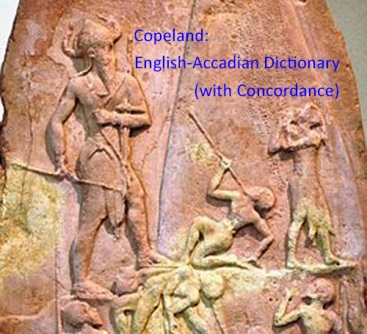 Copeland — English-Akkadian Dictionary,
(with Concordance)
Book I, Part I:  A-L
(oi.uchicago.edu, Vol. 1-9, A-M)
February 24, 2020

The ”Copeland—English-Akkadian Dictionary” was compiled from the University of Chicago work:
 “THE ASSYRIAN DICTIONARY OF THE ORIENTAL INSTITUTE OF THE UNIVERSITY OF CHICAGO, 1964, Published by the Oriental Institute Chicago, Illinois, USA and J.J.Augustom Verlagsbuchhandlung, Glückstadt, Germany. The 21-volume dictionary is made available as PDF files at: http://www.aina.org/cad.html (Assyrian International News Agency).  The following files were used in the preparation of this dictionary (Bold = incorporated in this index, Part I and II) 

These documents are alphabetized as Akkadian-English. I needed an English-Akkadian document, and – finding nothing readily available—decided to convert the Akkadian-English files to an abbreviated English-Akkadian version.  The oi.chicago.edu volumes are amazingly detailed, showing the specific usages and texts where each word in the dictionary is used. The individual volumes range in size from about 200 pages to 500 pages, and as one will see in reviewing this complex oi.chicago work, the work is massive (Akk. “eŝqu”).  
     My need to prepare the English-Akkadian version has to do with my work in preparation of the “Etruscan Phrases Indo-European Table.”  This table began as a table that showed Indo-European leximes/cognates that coincided with the 2,500 words vocabulary I developed from examination and translation of over 600 Etruscan texts. Later, in preparation of this table it became apparent that there was a greater mission involved with the table, of reconciling Indo-European languages with other language groups, first Baltic, Uralic and Kartvelian, then finding a need to expand the listing of concording leximes to Hurrian/Urartian and subsequently Akkadian.  I refer those who are interested to begin with our Indo-European Table, Part 1, available at academia.edu or at maravot.com Etruscan Phrases, which is at: http://www.maravot.com/Indo-European_Table.html.
     Professional linguists and novices will no doubt enjoy seeing common words still used today that may have been passed down through the Indo-European languages to English.  One of many words involved an old hobby I had, as I was an impressionist oil painter in Paris in the 80’s and applied gesso first to my canvass before applying the oil paints. Recently, I discovered that the Akkadian word for plaster, whitewash, gypsum is, ”gaṣṣu.”
     A note on the special letters used by oi.chicago.edu.: ṣ = ”sh,” ṭ = a hard “t,” and ḫ =“ch.” Other more common characters are: š, ŝ, â, ā, ê, ē, ī, î, ū, û. 
     This, of course, is a work in progress, and, seeing the vocabulary develop and its implications, I believed others would like to use this English-Akkadian version. Once again, it was developed by me as a tool to reconcile--and inform--to the words in my Indo-European Table. In this strange, unsettled age--involving the plight of Middle-Eastern nations and immigrants fleeing the horrors of merciless, (Akk., “gamālu”), unrestrained governments--and even persecuted by the government that hosts the Statue of Liberty, that among the first words in our American English-Akkadian Dictionary is “abandoned child.”  It may be that Sargon, can be a reminder to us on the plight of forsaken children: the founder of the Assyrian/Akkadian Empire (2334 to 2279 BC), was apparently born an illegitimate son and was discovered abandoned, adrift in a basket (like Moses) on the Euphrates River. He is known for “creating the first multi-national empire in history” [<ancient.eu]. Today, the idea of certain governments is to purge those that do not conform to their likeness: an old, criminal idea tried by Hitler (who abhorred multi-nationals and enjoyed destroying them and their families.) 
     We thank the Assyrian government for making these Assyrian files available and encourage those who are curious about Iraq and Syria and their old foundations to visit www.aina.org.

Mel Copeland
8.05.18


Usage

Upon completing the task of converting the oi.chicago.edu Akkadian-English (Assyrian)Dictionary into an English-Akkadian Dictionary format, I did not apply citations that referred to feminine, masculine, neuter, since my interest was in the application of the Akkadian cognates in a comparative matrix with “Western” languages. The languages of interest are in my Indo-European Table –the matrix I used to discern correspondences among the Indo-European and other listed languages and whether there were any patterns in the distribution of corresponding cognates/words that would shed light on the genesis of the Indo-European peoples.
    There are patterns, as shown in the footnotes of this document.  Since this is an “Akkadian-English” Dictionary, I listed only correspondences with the Akkadian words.  It should be noted that the Akkadian language held a position in antiquity that is similar to the position English has taken in the modern era. Both languages became Cosmopolitan, containing the languages of many different countries. 
    To discern the application and use of the words (which texts and the context in which the words were used), one should consult the oi.chicago.edu volumes. The extensive descriptions for each word also include word origins, which include Hurrian, Urartian, Egyptian, Elamite, West Semetic, East Semetic, Nuzi, Hittite, Mari, Sumerian, Kassite, etc.
   Like English, the Akkadian dictionary contains a plethora of synonyms, and one will find considerable redundancies.

Regarding the footnotes 

   It is clear that the interchange of cultures during the Akkadian/Assyrian era involved many Indo-European and Asian cultures. The interchange involved a lot of crossover terms. A good example of the crossovers can be found in the words for bronze, copper, tin, iron, metal, or the words for sowing grain.

(Part II, 97) Akkadian, zarû, sow seed, broadcast, to scatter, sprinkle, to winnow, *zaru, grown from seed (said of the date palm), *zārû, scattering, inclined to squander, Polish, ziarno, to sow seed, Armenian, սերմեր, sermer, sower, սերմ ցանելու համար, serm ts’anelu hamar, to sow seed, Latin, sero-serere, sevi, satum, to sow, set, plant, Etruscan, serev, sereb (SERE8), seri, sero (SERV), serut (SERVT), Hittite, sēr, to scatter, to throw,  

The same word for bronze is used across Eur-Asia:

(Part I, 51) Persian, bronz, برنز bronze, Georgian, ბრინჯაო, brinjao, bronze, Arabic, barunz, برونز bronze, Belarusian, бронза, bronza, bronze, Croatian, bronza, bronze, Polish, brązowy, bronze, Latvian, bronza, bronze, Romanian, bronz, bronze, Finnish-Uralic, pronssi, bronze, Greek, μπρούντζος, broúntzos, bronze, Armenian, բրոնզե, bronze, bronze, Albanian, bronz, bronze, Italian, bronzo, bronze, French, bronze, bronze, Basque, brontzezko, bronze, German, Bronze-, bronze, English, bronze [<Ital. bronzo],

Crossover words:

Sanskrit, ka.nsya, made of copper or iron, Baltic-Sudovian, kasaje, brass,  Gujarati, Kānsya, કાંસ્ય, bronze, Tocharian, kśāñ, B kuśāne*, copper coins, Croatian,  kositar, tin. Akkadian, anu, tin, Albanian, անագ, anag, tin,  Latin, aeneus, aenus, adj., of bronze,  Persian, qal', قلع tin, Uzbek, qalay, tin, Georgian, ქილა, kila, tin, Albanian, kallaj, tin, Hittite, dnkuli, adj., tin, Polish, cyna, tin,  Romanian, staniu, tin, Finnish-Uralic, tina, tin,  Latin, stannum-i, alloy of silver and lead, tin, Irish, stáin, tin, Scots-Gaelic, staoin, tin, Welsh, tun, tin, Belarusian, latuń, brass, French, laiton, brass, Basque, letoi, brass, Italian, latta, tin, Spanish, latón, brass, French, étain, tin, Spanish, estaño, tin, German, Zinn, tin, Turkish, teneke, tin, Gujarati, Tina, ટીન tin, English, tin [<OE], Belarusian, волава, volava, tin,  Latvian, alva, tin.

The crossover patterns are abundant in this dictionary and no doubt reflect assimilations among cultures through warfare, trade, and the search for greener pastures or fleeing environmental changes, such as drought. No doubt new technology spurred the interchange of cultures, including horse trading--as with the Sintashta (2100-1800 B.C.), bordering Eastern Europe and Central Asia—who traded horses to people along the Silk Road. Wagons, Chariots and then Bronze spurred on trade.  The best quality bronze was made with tin which was available largely from Britain and Afghanistan, including the Margiana-Bactrian trade route. While bronze could be made without tin, the trade in tin changed the dynamics of trading and warfare. The Uluburun ship that sank off the coast of Turkey ~1305 B.C. illustrates the significance of the affects of tin.  Besides general trade items it carried ten tons of copper and one ton of tin. The origin of its tin cargo has yet to be established. The volume of the tin makes the cargo remarkable and no doubt involved trading from far parts of the world.
   Traders often moved their families to their sources of goods, often forming their own districts, as is done even ‘til this day. This, of course, involved the movement of genetic pools. Current genetic research is beginning to shed light on the movement of the Indo-European peoples over the centuries. 
   We tend to overlook the fact that traders learned the languages of those with whom they traded. Also, in the case of bronze and other metal smelting procedures, there were no books or written guides on the processes and no doubt the processes were taught and demonstrated. As a result words from one culture flowed into another, and back and forth, an ebb and flow as it were.
   Most importantly, we can see through the footnotes that what we may perceive as streams of linguistic contacts really turns out to be strings.  We tie words together in strings in order to communicate what we mean.  In this dictionary (and most others) the strings of words used to define a word can involve twenty, fifty, a hundred words or so. Just to define one word. One will note also that in this Akkadian-English Dictionary some Akkadian word definitions include what appear to be unrelated terms.
   Of most interest, the crossover words and strings can reveal how various cultures intermixed and possibly when (as in the case of bronze). Those who are of the languages listed in our Indo-European Table and these footnotes may find clues on certain word origins that concern them. The Romanians, Croatians, Albanians and Basque are of special interest.  
   The words listed in the footnotes were compiled using my Indo-European Table.  The footnotes may expand as I add more Hurrian, Hittite and other words to the Indo-European Table.  
   While I have produced this Copeland-Akkadian-English Dictionary solely by myself, I salute the many scholars and their teams that over several years produced the 21 volume Akkadian (Assyrian) Dictionary. It involves about ten thousand pages and source documents and texts (clay tablets, etc.,) that are no doubt in the hundreds of thousands! The Oriental Institute may find the Copeland-Akkadian-English Dictionary useful in the event they intend to reissue their 21 volume dictionary with corrections, etc. 
   Enjoy!

Mel Copeland
August 20, 2019  
Dictionary
												        A
abandon, to abandon, to desert, to leave, leave behind, to neglect, disregard, to leave something with or to a person, to entrust, to reserve, set aside, to leave behind, to leave to posterity, to leave a token remnant of land, to lend money, to bequeath, to divorce, to make out a legal document, to spare, leave out, to save, to be saved, to leave one another, ezēbu
abandon, to forsake, to remove, to untie, to release, to become weak, to go limp, to make limp, to loosen, to become soft, slacken, to slacken parts of the body, to desert, to discontinue work, duty, to leave behind, to neglect, to drop, to let go, to reject, to suspend, to set free, to release, to permit, allow, to place something at one’s disposal, to make something available, to leave something for someone, ramû
abandon, to give up, hand over goods etc., to someone, to relinquish control of, to release persons, populations from captivity, slavery, distraint, service, debt, disease, to make flow, to set free, to loosen, to let loose, to let go, to let go of something, to neglect work, to leave fallow, to leave, to leave alone, to leave in peace, to divorce, to bequeath, to dedicate, to exempt, remit debts, annul obligations, to dispatch, send, to permit, allow, to make accessible, to be set free, released, to be abandoned, to have access to, to be sent, uššuru
abandoned (child), ezbu, ezību
abandoned child, foundling, uzību
abandoned house, house in ruins, ušubbû
abandoned, ruined (said of private buildings), native, original, past, former, previous, original, owned for a long time, inherited, customary, established, traditional, (said of customs, offerings, measures), remote (said of buildings, temples, city walls, ruins, gods, kings and historical persons), worn (said of garments), used (said of objects), rancid, stale, aged, old, ancient, old (as opposed to fresh), traditional, customary, established, (said of customs, offerings, measures), remote, old (said of trusted, faithful, old retainers, long-time residents, etc.), old (as opposed to new), previous, former, labīru
abandoned, to be abandoned, lie in ruins, to turn into ruins, to become ruined, to lay waste, to become waste, namû
abandoned, uninhabited, uncultivated, fallow, laid (foundation) placed, spit-out, strewn, scattered, fallen, nadû
abase, to abase, make low, to depress, to be depressed, to humiliate, humble, to become humbled, to go down, fall (said of the market), to go deep, to become low in quality or quantity, to lower, make lower, to lower a price, to lie in a low position, to stay constantly low, be brought down, to assume a loss, to excavate, to bring down from above, to move downstream, to be humbled, šapālu
abandonment, uššurtu
abase, to demean, *šadû
abate, to have an abatement from an illness, to become peaceful, pacified (said of persons, peoples, countries), be appeased, relent, to be still, slow, subside (said of storms, waves, fire, fighting), to die down (said of sounds), to rest (said of inanimate objects), to take a rest, to appease (an angry god or demon), to calm furor, to pacify ( a country, a people), to quiet a child, to calm down, to bank, extinguish a fire, to dampen a desire, to stanch, still, to allay (a pain, an illness), to loosen a curtain, to put someone’s mind at rest, to appease, to find relief, nâḫu
abate, to relent, to act benevolently, to become tranquil, to be at rest, to rest, to settle, to calm, to be calmed, to calm down,  to heal, relax, restore, to allow a field to lie fallow, to soothe,  to be soothed, relieved, to pacify, to be pacified, to quiet, to be quieted, pašāḫu
abbreviation for ziqpu in math, zi, ziq,
abdomen, heart, entrails, womb, inside (or inner part) of a building, an area, a region, of a container, parts of the human body, parts of the exta, inside, pth of plants, a type of document, etc., mind, thought, intention, courage, wish, desire, choice, preference, (prep. in, among, from, belonging to, like, instead of, according to), (adv., therefore, therein, therefrom, etc.), woof, heart (also bud, offshoot, leaf, trunk) of the date palm, libbu
abduct, to abduct, to take away by force, to be taken away by force, to rob a person, to be robbed, to plunder, to be plundered, despoil cities, houses, etc., mašā’u
abductor, museppû
abscess, inflammation, fire (as a natural phenomenon), fire (produced for specific purposes), fire signal, išātu
ability, imqūtu
ability to see, eyesight, look, glance, gaze, wink, twinkling of an eye, appearance, looks, opinion, judgment, niṭlu
ablaze, adv., isātiš
able, capable, skilled, lē’û
able, experienced, tele’û
able, to be able to, to be able, to be equal to, to make equal, to be sufficient for, to provide sufficient help, to make suffice, to use sufficient quantities of ingredients (to prepared a medication), to amount to, to have full discretion, to do what one wants, to take responsibility for, to make reach, to release for, to be made to intervene, to give somebody full discretion, to make a serious effort, maṣû
able, to be able to do something, to be an expert, to master, to understand something, to win (in a legal case), to overpower someone, to be lost, powerless, to enable someone, le’û
ablution, lotion, ramp of a dam, sideboard of a chariot, marḫaṣu
abnormal, anomalous (said of ominous features),to bother, to hurt, to strike, to touch, affect, repeatedly, evil-portending, to be bad, attack, affect, to become affected, to give a work assignment, to fashion an object, record, to be recorded, to write down, written down, to paint a surface, to smear, to smear on, to smear oneself, to apply water or fire, to commit a sacrilege, to put hands on with evil intentions, to come accidentally in contact, to touch, to be touched, to touch lightly, to touch in a symbolic act, to touch, cover a quadrant of the moon, to make touch, to allow to be touched, to apply water or fire, to strike a chord, defeat, to moisten with oil and other liquids, to write down, to bother?, to write, to play a stringed instrument, to be anomalous (said of ominous features), to make unclean, to obscure, to rub, to scratch, to scatter, to sprinkle, to be sprinkled, to tarry, to be delayed, to overthrow, defeat, to be defeated, overthrown, destroy, to desecrate, to be desecrated, defile, defiled, lapātu
abnormal condition of parts of the body, a process performed on barley seeds, ḫamāšu
abnormal, irregular, unjust, polluted, impure, unjustly treated, unfortunate, impotent, isaru, in išar
abnormality or dermal patch, urāšu
abode, dwelling, residence, home, stand, pedestal, socle for a throne or a stela, base, throne, chair, seat, emplacement, location, site, foundation of a building, buit-over area of a building plot, site, settled area of a town, territory of a people, country, or town, encampment, military camp, military position, outpost, ambush, a feature of the exta, šubtu
abode, rank, office, whereabouts, resting place, object given as a pledge, position, military position, position observed at sunset of celestial bodies, presence of a deity or a demon signifying an omen and the feature on the liver that is associated with it, mark on the liver, floor of a wagon or chariot, socket of a door, socle of a stela, stand, emplacement, perching place, station, excrement?, a mathematical term, manzāzu
abolish, to abolish the rule of a king, , to remove a person from office, to undo, to demolish a building, to make the achievements (of a rule) come to nought, to clear away rubble, etc., to discard, remove from a container, to remove an inscription, to instigate somebody to remove an inscription, a brand, to speak a falsehood, to contest an agreement, to deny a statement, a fact, to contradict, to become unintelligible, unusual, strange, different, to become angry, to refuse, to refuse a request, to expel evil, disease, etc., to go into exile, to be countermanded, to countermand, overrule a command, changed, to change one’s mind, to change, to change (said of a dynasty, a rule), to change (mostly for the worse), to change domicile, to change course, to change an agreement, a decision, an attitude, to change a name, to change clothes, to change a border line, to change a treatment, to change position (said of a planet), to become estranged, to be an outsider, an alien, to rebel against a ruler, to incite to rebel, to be at war, to be or become an enemy, to make into an enemy, to cause enmity, to become hostile, to engage in hostilities, to turn hostile, to become deranged, to talk senselessl, to have an unhealthy appearance, to move away, to appropriate property, to take a person away, to become mutual enemies, to move away, to deny, to remove medication (after application), to remove a garment, to be  physically removed, to make (something) look  strange, to transfer, reassign persons, to move someone to another location, to place an object in a new location, to put objects away, to settle persons elsewhere, to reassign property, nakāru
abolish, to remove, šuḫḫû
abomination, villany, anzillu
abort, to abort, miscarry (lit. drop an unborn child), to throw off,  to put down or back, to set down, to cast, to lie, to be situated, to cause (a woman) to miscarry, ṣalā’u
above, on, beyond, el
above (on a tablet), adv., lalēnu
above, on, upon, over, to, towards, against, more than, beyond, at the debit of, on account of, eli
above, over, upstream, apart from, in addition to, elēn, elēnu
above, upward, elâniš
abscess or boil, ummedu
abscond, to abscond, go into hiding, to steal through, to conceal, hide, stow, stash, to smuggle, to grant refuge, to shelter, pazāru
absent, adj., laššu
absent oneself, to expel a person, go away, to remove an object, to be removed, duppuru
absolution, tapširtu
absolved, to be absolved, removed, appeased (said of sin, evil, anger, etc.), to be cleared away, to be broken, to be eliminated, to fall apart, to be loosened, to void treaties, agreements, to be unlocked, unmoored, detached,  to appease,  to assuage, to ease, conclude, stop, to cease, to split off, veer off, leave, withdraw, desert, to depart, to calculate a reciprocal, to be calculated (said of a reciprocal), to relieve from duty, office, responsibility,  to purchase, to reclaim, redeem previously sold property, to be redeemed, ransomed, to redeem slaves, pledges, to break a treaty, an agreement, to break down, to break up a team, to break open a seal,cancel a contract, to remit an obligation, to dispel, to release,  to release, to ransom, prisoners, captives, to release a person, goods, objects,unpack, to open, a package, to bare the head, to dismantle a structure, to clear, to disperse, to dissolve, to loosen, to split, parts of the body or exta, to detach, to cast off, to unmoor, a boat, to unyoke animals, to unfasten a knot, a bond, an agreement, to drive away, remove a person, to remove a bandage, a poultice, a seal, jewelry, to remove, to remove a piece of clothing, to remove a ritual arrangement, a platter, table, to undo, untie, to detach, to remove an object, an affliction, to clear an area, split, to loosen, to unpack, to relieve from a work assignment, to make available, to dismiss, to unfasten, to open, to be reclaimed, released (said of silver, merchandise), to leave, paṭāru 
absorb, to drink in, to drink, to drink a potion,  to drink regularly or repeatedly, imbibe, empty a cup, quench thirst, suck, to receive libations, to take, swallow medicine in a liquid, to take irrigation water, be watered, to enjoy water rights, have access to water, šatû
abundance, ḫenunnu, šumḫu, ṭupšu
abundance, abundant yield of fauna and flora, productivity, emblem symbolizing fertility, ḫegallu
abundance, abundant, rich gift, kubuttû
abundance, attractiveness, luxuriance, charm, vigor, kuzbu
abundance, glamor, splendor, lulu
abundance, plenty, prosperity, nuḫšu
abundant, duššû
abundant, extensive, of great expanse, wide, šuddulu
abundant, heavy, dense, substantial, dangerous, grievous, severe, serious, honored, important, venerable, influential person at the royal court, kabtu 
abundant,adj.,  luxuriant, ḫabṣu, uššubu
abundant, numerous, dešû, deššû
abundant, plentiful, napšu
abundant, to be abundant, ḫabāṣu 
abundant, to become, make or be abundant, fertile, to provide abundantly, lavishly, dešû
abundant, to make abundant, to provide abundantly, šuparzuḫu
abundant vegetation, pleasant appearance, charms (of a woman or man), desire, desirability, happiness, luxury objects, sumptuous decoration, prime of life, riches, wealth, wish, lalû
abundant yield of fauna and flora, abundance, productivity, emblem symbolizing fertility, ḫegallu
abundant yield, produce, vulva, ḫiṣbu
abundantly, to provide abundantly, to make abundant, šuparzuḫu
abuse, denunciation, harassment, purū’u
abuse, to abuse, to curse, to curse the gods, to utter curses, to be cursed, to blaspheme, insult, to keep insulting, to call names, to cause to be hated, to make detestable, nazāru
abuse, to abuse, to behave aggressively, to mistreat, ukkudu
abut, to gore (said of animals), butt, to butt each other, to lock horns, to join battle, to knock down, nakāpu
abut?, to place in sequence substances in a technical procedure, to set out an offering, advance toward, to continue, to travel, pursue a person, to follow a road, to follow, to follow through on someone else’s behalf?, to follow in succession, to follow or lie adjacent to one another, oversee, control, to guide, to convey, send, merchandise, to escort persons, take along, to drive animals, to drive wagons, boats, to arrange, to take control of property, to confiscate, to continue to do something, to flow, to let flow (said of liquids), to make a fluid flow, to lead away from, to add (numbers, silver, commodities, goods, immovable property), to add words, entries in a tablet, to add a statement, to do or to experience something more intensely, to have something led, sent, driven, to advance, to proceed, to sweep away in a flood, to persist, to drag on, to have objects, water, property added, redû  
acacia, a kind of acacia,  ašāgu
acacia, a variety of ašāgu acacia, ulḫaḫ
acacia bush, shrub, ebītu
acacia, (foreign word), šamṭu
accept, to accept, qubbulu
accept, to accept or take objects, materials, etc., for specific purposes,to put one’s hand on something in a symbolic gesture, to conquer, take a city, to conquer a city, to take over a province or city for administrative purposes, to hold a feudal tenure, to levy taxes or services (referring to staples, persons, boats, animals), to levy services to take possession of real estate, to capture wild animals, to take hold of a person (a symbolic gesture when asking for payment of a debt, requiring a person to appear as a witness, or having him make a statement),  to apprehend, catch, a person, to put a person in fetters, to detain, imprison a person, to arrest a person (said of a human action), to seize, overcome (a person said of demons, diseases, misfortunes and sleep), to seize a person as a pledge, a hostage, a slave, to seize a person or animal by force, to seize objects, animals, etc., to cause to seize someone, to take into safekeeping (said of documents), to hold an object, to manipulate a tool, apparatus, etc., to take up a position, to take to a specific region, to seize an exit, passage, etc., to begin to do something, to be busy with work, to undertake work, to be concerned, to think, to hold, to connect (said of a relation between two objects), to be connected, joined, to contain, to seize, take, etc., with one’s own hands, to treat kindly, to conceive an idea, to take seriously, to grasp one another, to quarrel, to cause two people to quarrel, to be assigned work, to seize a person, to summon as a witness, to make fast, to tie, to link, to install someone in a feudal holding, in office, to have someone hold or touch an object, to provide somebody with income, food, etc., to provide somebody with income, food, etc., to set up an object, to occupy a territory, to settle people, to prepare, to undertake work, to light a fire, to collect, to assemble from several sides, to hitch (animals in) a team, ṣabātu
accept, to accept gifts, bribes, to take a wife, to take up an object (for a specific purpose), to take objects or persons along, take over, take in, to take something in one’s hand, to adopt (a son, a brother, etc.), to assume responsibility for someone, to assume an obligation, to acquire, to buy, to take what is one’s due (shares of an inheritance or a partnership, of booty, toll, tax, tribute, interest, rent, etc.), to take what belongs to one, to take away (objects, persons, animals, fields, countries, etc.), by force or under threat, to be lacking, to be taken, accepted, to be taken away, to be taken, leqû
accept, to accept prayers, proposals, to make accept, to be accepted, to be obeyed, obey, comply, to pay attention, to listen, to make listen, to become informed, to inform, to be heard, to hear, to let someone hear, learn, to make a mutual agreement, to bring into agreement, šemû
accept, to accept, to take a wife, to take up an object (for a specific purpose), to take objects or persons along, take over, take in, to take something in one’s hand, to adopt (a son, a brother, etc.), to assume responsibility for someone, to assume an obligation, to accept gifts, bribes, to acquire, to buy, to take what is one’s due (shares of an inheritance or a partnership, of booty, toll, tax, tribute, interest, rent, etc.), to take what belongs to one, to take away (objects, persons, animals, fields, countries, etc.), by force or under threat, to be lacking, to be taken, accepted, to be taken away, to be taken, leqû
acceptance, expressing acceptance of an order, jājaja
acceptance of a case by a court, didibbû
accepted, to be accepted, to accept prayers, proposals, to make accept, to be obeyed, obey, comply, to pay attention, to listen, to make listen, to become informed, to inform, to be heard, to hear, to let someone hear, learn, to make a mutual agreement, to bring into agreement, šemû
access, approach, vestiges, traces, tracks, track (as a physical feature), steps (made by human beings, animals, demons, etc.,), walk, gait, path, in kibis šēpi, sole of the foot, pressing of dates, path (in metaphoric use), way of acting, rite, behavior, etc., deduction, allowance, kibsu
access, person, self, leg, foot, approach, attack, transport, routing, rank, footmark on the exta, šēpu
access to (secret) temple room, pirištu, in ērib-bīt-pirištu,
access, to have access to, to make accessible, permit, to allow, annul obligations, to remit debts, to dispatch, send, to exempt, dedicate, to bequeath, to divorce, to leave fallow, leave alone, to leave, to leave in peace, to neglect work, abandon, to give up, hand over goods etc., to someone, to relinquish control of, to release persons, populations from captivity, slavery, distraint, service, debt, disease, to make flow, to set free, to loosen, to let loose, to let go, to let go of something, to be set free, released, to be abandoned, to be sent, uššuru
accessible, to make accessible, to have access to, permit, to allow, annul obligations, to remit debts, to dispatch, send, to exempt, dedicate, to bequeath, to divorce, to leave fallow, leave alone, to leave, to leave in peace, to neglect work, abandon, to give up, hand over goods etc., to someone, to relinquish control of, to release persons, populations from captivity, slavery, distraint, service, debt, disease, to make flow, to set free, to loosen, to let loose, to let go, to let go of something, to be set free, released, to be abandoned, to be sent, uššuru
accessory of women, uḫḫu
accident, unfortunate, mishap, offering, list, weir, replies, correspondence, front, fellow, counterpart, equivalent, person of equal rank, reply, antiphony, answer, inventory, copy of a written document, miḫru
accompany, to go with each other, to go parallel to each other, nentû
accomplish, to accomplish, to complete, to provide in full, to carry out a task, a rite, finish work on an object, to perfect the appearance of an artifact,  to complete a construction, to have ready, to carry to term, to grant full measure, to become fully formed or finished, to be carried out, šuklulu
accomplished, appropriate, attained, sufficient, successful, kašdu
according to, accordingly, ranking with, comparable to, side, area of responsibility, adjacent region, side, correspondingly, pittu
according to, as much as, conj., maṣi, in kī maṣi, issu  maṣi
according to, as soon as, when, in the manner of, as, that, whether, because, on account of, if, in case, so that, conj. Kīma
according to, corresponding to, glow of stars, looks, luster, countenance, appearance, in view of, zīmu
according to expectation, duly, in due form, correctly, truthfully, loyally, steadily, firmly, kīniš
according to, instead of, because, conj., kīmū
according to, instead of, in lieu of, in the manner of, like, as, corresponding to, prep., kīma
according to, (prep., instead of, like, belonging to, from, in, among), parts of the exta, parts of the human body, preference, choice, desire, wish, intention, courage, thought, mind, womb, a type of document, etc., pith of plants, inside (or inner part) of a building, an area, a region, of a container, entrails, inside, abdomen, heart, (adv., therefore, therein, therefrom, etc.), woof, heart (also bud, offshoot, leaf, trunk) of the date palm, libbu
accordingly, additionally, instead, adv., kīmū
accordingly, according to, ranking with, comparable to, side, area of responsibility, adjacent region, side, correspondingly, pittu
accordingly, thus, just as, appitti
accoucheur, man midwife, šabsû
account, accounting, account record, result (of a mathematical operation or calculation), property, assets, wealth, estate, an emblem of Ŝamaš, nkkassu
acccount, deposit, storehouse, maškattu
account, in this respect, adv.,  muḫḫu
account, on this account, in this respect, adv., skull, top of the head, topside, upper part, alone and with, upon, over, on top, prep., thereupon, muḫḫu
account record, accounting, account, result (of a mathematical operation or calculation), property, assets, wealth, estate, an emblem of Ŝamaš, nkkassu
account, to account for?, to count?, zamāru 
account, to call to account, in readiness, to be available, to take care of, to be in the service of, to entrust someone with, to trust in someone, to wait, to wait on, qu’û
to hold responsible, to be concerned about someone, to greet, to send greetings, to interrogate, to to account, to call to account, investigate, inquire, to question, to be questioned, asked, to ask, to ask for an oracle, to ask permission, to ask for something, to ask after someone’s health, to deliberate, reflect, to take counsel, consult, confer, to be called, šālu
account, to call to account, to sue, to investigate, to solicit someone’s help for a favor or with a complaint, to seek, plot, yearn, to seek out someone, to aspire, to strive for, to probe, to scrutinize, to search, to search all over, to organize a search,  look for, to look all over, everywhere for, to look around, to be assiduous toward, to be solicitous for the welfare of, še’û
account, to make a final accounting?,  ahirtu
account?, to wish? to plan, make plans, keṣēpu
accountant, clerk (a low-ranking functionary), an administrative official, chief temple administrator, šatammu
accounting, account, account record, result (of a mathematical operation or calculation), property, assets, wealth, estate, an emblem of Ŝamaš, nkkassu
accounting, amount, number, count, computed share, munûtu
accounting, amount, number, shape, figure, good looks, mīnu
accounting office, nikkassu, in bīt nikkassi
accounting, to obtain clearance through an accounting, to cleanse, clear of impurities, to become  light, clean,  to become free from specific obligations or claims, clear, clean, to winnow, to wash, to free, release, to make ready for departure, to use fine materials, to cleans ritualy, zakû
accounts, chief of accounts, nikkassu, in rab nikkassi
accrue, to accrue (said of interest), to become superior, to become great, to grow, to grow up, to increase, to increase (said of an obligation), to enlarge, to enlarge (buildings, etc.), to become large in size, to increase, to swell, to elevate in rank, to promote, to bring up, rear children, to raise children, to raise a crop, to exalt, to extol, to magnify, to extend borders, rabû
accumulate, accumulated, to have in store, spread dates for sorting, to pile up, to heap up, to add (as a math term), to be heaped up, to be heaped up (said of ruin mounds [tumuli] and corpses), kamāru
accumulation, šakittu
accumulation, heap, mound, cast, casting formation, a type of leather, šipku
accursed man, adj., ḫalpu 
accursedness, ḫalpūtu
accursed person, curse, arratu
accursed person or animal, curse, nizirtu
accursed, rebellious (as an invective referring to an ethnic group), zēr ḫalgatȋ
accuse, infect disease, to inflict diseases, join together, to be joined together, unite, support, tax, impose taxes, fines, load, land a boat, lean, to lean against, to reach, to cling to, to come in contact, to stand nearby, take cover, refuge, to place a lean upon or against something, to assign, mix, add up, meet, emēdu
accuse, to accuse, denounce, ḫullu
accusation (unfounded), calumny, karṣu
accusations?, šanunātu
achieve, to succeed, kašāru
achievement, evil machination, deed, act, witchcraft, work, equipment, rendering and settling of accounts, speech, command, ipšu
achievement, success, kašittu
acknowledgment, characteristic, feature, sign, mark, diagram, omen, ominous, sign, password, signal, inside information, notice, written proof, ittu
acknowledgment, reminder, private note, aide-mémoire, memorandum, taḫsistu
acquaintance, wise, learned, competent, expert, expert in a specific craft, knowing (something or somebody), knowledgeable, person known (but in no definite relationship), mudû
acquire, to acquire, obtain, have descendants, family, friends, partners,  to acquire a part or feature of the body or exta, to help or allow someone to acquire, to obtain, to get hold of, to come into possession of, to let someone acquire, find power, qualities, to obtain a protective deity, to take a wife, to obtain auxiliaries, helpers, to acquire an owner, an overlord, to obtain, to come into the possession of goods, slaves, real estate, assets, profit, wealth, to attain wisdom, experience, fame, reputation, status, to gain strength, to obtain good fortune, happiness, to incure fear, anxiety, distress, to become angry, to have pity, mercy, to show neglect, to act disrespectfully, to develop faults, deficiencies, to incur losses, debts, to become liable for a claim, to have cause for complaint, to develop a disease, to show symptoms of a disease, to show, exhibit a shape, a configuration, to cause to develop symptoms of a disease, feelings, to bring about a verdict, a decision, rašû
acquire on credit to assume financial obligation, borrow, to owe, ḫabālu
acquire, to acquire, to accept gifts, bribes, to take a wife, to take up an object (for a specific purpose), to take objects or persons along, take over, take in, to take something in one’s hand, to adopt (a son, a brother, etc.), to assume responsibility for someone, to assume an obligation, to buy, to take what is one’s due (shares of an inheritance or a partnership, of booty, toll, tax, tribute, interest, rent, etc.), to take what belongs to one, to take away (objects, persons, animals, fields, countries, etc.), by force or under threat, to be lacking, to be taken, accepted, to be taken away, to be taken, leqû
acquire, to acquire, to buy, ṣarāpu
acquire, to acquire, to buy, to keep, qanû
acquisition, assets, booty, conquest, prisoner of war, seizure (by a disease, demons), kišittu
acquisition, assets, boundary, limit, kišdu
acquisition, property, qinītu
acreage, seed of cereals and of other plants, arable land, semen, male descendants, zēru
acrobat, ḫuppû, in ša ḫuppȋ
acrobat, a type of weaver, ḫuppû
acrobat, or a juggler, mubabbilu
act, activity, evil magic, work, epēšu
act, deed, evil machination, witchcraft, work, achievement, equipment, rendering and settling of accounts, speech, command, ipšu
act of negligence, crime,  harm, damage, sin, punishment, offense, misdeed, fault, ḫiṭu
act of war, war, hostility, nukurtu
act, ritual act, kikkiṭṭû
act, to act, be active, proceed, to permit (said of gods), is, happens, to treat person or thing, build, construct, manufacture, to practice witchcraft, perform a divination, a ritual, to plant, to cultivate, epēšu
act, to act or do epēšu
act, to act on one’s own authority, independently, to act high-handedly, overbearingly toward someone, control, to predominate, to be authoritative, dominant, to reign, exercise dominion, to rule, to have or claim authority to dispose of property, to prevail, to give control, authority over, šalāṭu 
act, to perform an act, dibbu
act, ritual, manufacture, evil magic, crew, construction, agricultural work, handywork, tillage, epištu
act, unjust act or word, complaint, têkītu
acting, way of acting, march, path, course, a mathematical term, tāluku
acting, way of acting, pressing of dates, sole of the foot, in kibis šēpi, access, approach, vestiges, traces, tracks, track (as a physical feature), steps (made by human beings, animals, demons, etc.,), walk, gait, path, path (in metaphoric use), rite, behavior, etc., deduction, allowance, kibsu
action, capacity of a container, imprisonment, agricultural holding in feudal tenure, attack (referring to diseases), seizure, illegal seizure, portion, decision, oath performed by touching the breast of the partner, sneeze, instant, security, manipulation, manacles, harvest, ṣibtu
active, handling, who fetches and carries, servant, muttabbilu
activity, enterprise, task, work to be performed, envoy, messenger, message, report, commission, finished product, manufactured object, artifact, service, technique, craft, treatment, affliction by disease, suffering, šipru
activity or profession, šaškillulu
activity, to begin an activity, to proceed to do something, ratābu
activity, undertaking, doings, procedure, construction, ritual, ritual procedure, tools, utensils, implements, nēpešu
actor, member of the temple-personnel (of Īštar), performing dances and music, kulu’u
actor, performer of cultic games, plays, dances, and music, kurgarrû
actor, player, mēlulû
actor, player, dancer, mummillu
Adad, cultic or ritual place dedicated to Adad, tamrīqātu
Adad, thunderer?, a name of the god Adad, murta’imu
adage, proverb, popular saying, pronunciation, syllabogram, tēltu
add (as a math term), accumulate, accumulated, to have in store, spread dates for sorting, to pile up, to heap up to be heaped up, to be heaped up (said of ruin mounds [tumuli] and corpses), kamāru
add, to add, attach, append, to assign, apply, to become fused, agglomerated, ṭepû
add, to add (numbers, silver, commodities, goods, immovable property), to add words, entries in a tablet, to add a statement, to have objects, water, property added, to lead away from, to flow, to let flow (said of liquids), to make a fluid flow, to take control of property, to arrange, to confiscate, abut?, to place in sequence substances in a technical procedure, to set out an offering, advance toward, to continue, to continue to do something, to travel, pursue a person, to follow a road, to follow, to follow through on someone else’s behalf?, to follow in succession, to follow or lie adjacent to one another, oversee, control, to guide, to convey, send, merchandise, to escort persons, take along, to drive animals, to drive wagons, boats, to do or to experience something more intensely, to have something led, sent, driven, to advance, to proceed, to sweep away in a flood, to persist, to drag on, redû
add, to add to, to decree, to set a term, to write, set down in a written document, to occur, to arise, to happen, to exist, be present, be available, make someone impose, to impose on, to come into existence, stay in existence, to be imposed, to endow, provide, with good fortune, abundance, wisdom, etc., to establish, institute, provide, to establish, cause, to be established, caused, inflicted, to found, establish, to station, settle, to establish, settle income, etc., on someone, to wear, be provided with, to institute, establish (a festival, an offering, a practice, and institution), to establish the dimensions of, to make appear as, to make fit for, to be outfitted with, wear, to put on, wear, to outfit, adorn, to pack, put materials in ingredients, etc., into a container, to make worthy of praise, to cause to be put in charge, to cause to be provided with, to cause, inflict defeat, rout, destruction, pillage, to cause to be placed, to cause to be present, to bring about, cause an event, a process, to cause to be in bad repute, to melt down, to preserve, to salt, to charge to someone, debit, to be charged to someone, to put in charge, to assign, put in charge, to pledge, place in jeopardy, to deposit as pledge, guarantee, to afflict, burden with misfortune, losses, a calamity, inflict, to deposit, entrust a tablet for safekeeping, to deposit into an account, a shipment, to be deposited, to be entrusted for safekeeping, to put at someone’s disposal, to invest, put up silver, expenses, to place in or on a part of the body, place, to put up as preserves, for fermentation, to be put in fetters, to place something for a particular purpose, with a particular intention, to place an amulet, etc., around the neck, to set in place a food or incense offering, to place medication, etc., on the body, a wound, to place for storage in a storeroom, a container, to set down at a certain place, to set out, arrange for a ritual, to set up camp, a battle line, to impose an obligation, tribute, to be located at a certain spot, to be provided with, have a feature, a characteristic, to appoint to a task, a position, install in office, to turn into, deliver up to, treat as, to allocate, include in a share, to use, to inform someone, submit a case to someone, to plant, to take, posit a number, to set a price, to lay out a furrow, cultivate, to be lax?, to have a dimension, weight, to be located, to appoint, to have a camp set up, to have someone settle, to be placed on or in something or someone, to be set in place (offerings), to be placed in the mouth, in or on a part of the body, to settle, to be located, to be provided with, to be appointed, to side with, to be turned into, delivered up to, to be played, šakānu
add, to add to, to approach, come close, to come near, to conduct, bring into someone’s presence, to have something brought near, to bring near, to hand over, to present, to involve someone, to make someone concerned, ṭeḫû
addition, attachment, a feature of the exta, compress, poultice, ṭipu 
addition, in addition, excess, in excess, loudly, outwardly, on high, on top, up, upward, upstream, eliš
addition, increment, šuṣubtu
addition, increase, reinforcement, delivery consignment, terdītu
additional amount, excess, additional payment, fee, atru
additional, in reserve, in excess, oversize, excessive, foremost, excellent, exaggerated, untrue, atru
additional, increased, adj., ruddû
additional payment, increase, rubbû
additional payment, present, nūptu
additionally, exceedingly, in addition, atriŝ
additionally, in addition to, beyond, besides, apart from, prep., elat
additionally, instead, accordingly, adv., kīmū
address to a god, statement, speech, promise, prognosis, prognostication, order, say, permission, guarantee, qabû
address, to address a person, to announce a royal message, to herald, to praise a person or a deity, to name, to name (i.e., to give the name of a person), to invoke the name of a deity, to name as king, to name (i.e., to give a person or a thing a name), to elevate to high rank,to mention, to make mention of,order, to give an order, to declare under oath, to take an oath, to make take an oath, to declare, to make a declaration, to mention, to mention a person’s name, to speak, to proclaim, to invoke, zakāru
address, to address, to submit a petition, to present prayers, offerings,  to take pieces of information as a whole, to speak to someone, to fasten, to deliver (gifts, tribute),  to start work, to arrive at, to affect (said of evil), to attack,  to serve meals (to the gods, rarely the king or governor), to conclude an alliance, bring, to bring near, to bring repeatedly, to claim, to go up as offering, to be pertinent, to be present,  to be involved, to have sexual relations with a woman, to approach sexually, imminent, to be imminent, available, at hand, to approach, to approach with a request, to approach repeatedly, to approach each other (reciprocal), to approach for other purposes, let approach, to approach closely, to be adjacent, close, near, to be close to, to come close, in intimacy  with someone, to be near, close, near in time, to come near, to come to, to present, to lead, escort, to produce someone, to petition repeatedly, to raise a claim, qerēbu  
adjacent region, side, area of responsibility, ranking with, comparable to, according to, accordingly, correspondingly, pittu
adjacent to, border, border line, alongside, territory, region, confines, circumference, sides (of a boat), around, alongside, itû
adjacent, to be adjacent, close, near, to be close to, to come close, in intimacy  with someone, to be near, close, near in time, to come near, imminent, available, to be imminent, at hand, to be present, to be available, to be pertinent, to be involved, , to come to, to arrive at, to approach, to approach with a request, to approach repeatedly, to approach each other (reciprocal), to approach for other purposes, let approach, to approach closely, to approach sexually, have sexual relations with a woman, to attack, affect (said of evil), to conclude an alliance, to go up as offering, to claim, to start work, to bring near, bring, to bring repeatedly, to present, deliver (gifts, tribute), to present offerings, prayers, to serve meals (to the gods, rarely the king or governor), to lead, escort, to produce someone, to take pieces of information as a whole, to address, to speak to someone, to submit a petition, to petition repeatedly, to fasten, to raise a claim, qerēbu  
adjust, to deduct, to correspond, to consider, to clarify, make clear, incise, to cut, to cut down, cut off, to cut in deeply, determine, to set, to become ready, to treat, to cut off, ḫarāṣu
adjusted, cultivated, built on (said of a house), wrought, finished, epšu
adjustment, deduction, *šumqutu
adjustment or equalizing payment, *takpurtu
administer, to administer a temple, a country, the world, etc.,  to take care of a house, animals, people, booty, etc., to provide a person with food, to appoint a person to an office, to assign a person to a task, to assign fields, cattle, a town, etc., to a person, to give a person an order,  to put a person in charge, hand over persons, valuables, tables, messages, objects, animals, staples, life, goodwill, etc., to entrust, for transportation, safekeeping, storage, herding, to make a test (by repeating an extispicy), to inspect, to count, to muster, to be concerned, to be careful, to exert oneself conscientiously, paqādu
administration, office, têrtu, in bīt têrti
administrative center, residence of the crown prince, a storehouse, ridûtu, in bīt ridûti
administrative official, clerk (a low-ranking functionary), accountant, chief temple administrator, šatammu
administrative official (lit. chief of the tents), zaratu, in rab zarāti
administrative or judicial official, *patiprāsu
administrative or legal title, (Hurrian word, peniḫuru),
administrative or military official in Achaemenid Babylonia
administrative term, piqdu, šukunu
administrative term, referring to persons, piqdānu
administrator, chief administrator of a temple, šangû
administrator, chief temple administrator, an administrative official, clerk (a low-ranking functionary), accountant, šatammu
administrator, follower, retainer, head of a work crew, guide, ox following the lead ox, wagon driver, drover, soldier, bailiff, scout, tracker, rēdû
administrator of a region, a city, a temple, official, qīpu
administrator of date orchards, šandanakku
administrator of or participant in rites, parṣu, in bēl parṣi
administrator of temple property, especially of orchards, rab banȋ
administration building, edulû
administrative term, (Hurrian word, wasaššiwa),
admirable, splendid, magnificent, noble, proud, šarḫu
admiration, nocturnal vision, tabrītu
admired, to be admired, to appear, to show, to be shown, to be of equal value, to face, to face each other, to point toward, to point toward each other, to judge, to be visible, to wait, to own, to have a dream,  to inspect, let see, to observe, to be attentive to, to witness, to have eyesight, to look, to look on, to look at a person, to look kindly on, to look at the light, the sun, etc., to look down or up, to look for support, to look at each other, to look away, to look into, to see, to see fit, to wait?, to become visible, to become clear?, naṭālu
admitted, coming, ēribu
admonish, to admonish, to put pressure on somebody, *lâmu
adolescence (an age group), profession or class, ṣuḫurtu
adolescent, male child, servant, subordinate, employee, ṣuḫāru
adopt, to adopt a son, māru
adopted child, adoptee, leqû
adopted, status of a natural or adoped son or daughter, status of a vassal, sonship, mārūtu
adoption, liqītu
adoptive child, liqûtu
adore, to praise, mu’û
adoration gesture, describing a deity represented as making a gesture of adoration, designating a person performing a specific religious act, kāribu
adoration, to pronounce formulas of adoration, praise, homage and greeting, to pronounce formulas of blessing (said of gods and divine powers and manifestations), to invoke blessings upon other persons for a specific purpose, before the images of the gods, to pray to the gods, to make the gesture of adoration or greeting, to dedicate an offering by pronouncing the relevant formulas, karābu 
adorn, to calm, secure, to secure, to be made secure, orderly, to put in order, to be put in order, to become placid, taqānu
adorn, to crown, to veil, to cover (the head or face) with the cloth, kullulu
adorn, to outfit, debit, to charge to someone, to set a price, to take, posit a number, to set up a battle line, a camp, to have a weight, dimension, to inflict, impose on, to be inflicted, caused, established, to wear, be provided with, to put on, wear, to be outfitted with, wear, to pack, put materials in ingredients, etc., into a container, to preserve, to salt, to put up as preserves, for fermentation, to melt down, to be charged to someone, to put in charge, to cause to be put in charge, to assign, put in charge, to pledge, place in jeopardy, to deposit as pledge, guarantee, to afflict, burden with misfortune, losses, a calamity,  to provide, endow with good fortune, abundance, wisdom, etc., to found, establish, to station, settle, to establish, settle income, etc., on someone, to institute, establish (a festival, an offering, a practice, and institution), to establish the dimensions of, to cause, establish, to establish, institute, provide, to deposit, entrust a tablet for safekeeping, to cause to be provided with, to deposit into an account, a shipment, to be deposited, to be entrusted for safekeeping, to put at someone’s disposal, to invest, put up silver, expenses, to place in or on a part of the body, place, to be put in fetters, to place something for a particular purpose, with a particular intention, to place an amulet, etc., around the neck, to set in place a food or incense offering, to place medication, etc., on the body, a wound, to place for storage in a storeroom, a container, to set down at a certain place, to set out, arrange for a ritual, to impose an obligation, tribute, to add to, to cause, inflict defeat, rout, destruction, pillage, to bring about, cause an event, a process, to decree, set a term, to be present, exist, be available, to be located at a certain spot, to be provided with, have a feature, a characteristic, to appoint to a task, a position, install in office, to turn into, deliver up to, to make appear as, treat as, to allocate, include in a share, to use, to make fit for, to make worthy of praise, to inform someone, submit a case to someone, to write, set down in a written document, to plant, to lay out a furrow, cultivate, to be lax?, to be located, to appoint, to cause to be placed, to cause to be present, to have a camp set up, to have someone settle, to make someone impose, be present, exist, to cause to be in bad repute, to be placed on or in something or someone, to be set in place (offerings), to be placed in the mouth, in or on a part of the body, to be imposed, to happen, to arise, occur, to come into existence, stay in existence, to settle, to be located, to be provided with, to be appointed, to side with, to be turned into, delivered up to, to be played, šakānu
adorned, adj., širgû, ulluḫu
adorned, decorated, beautiful person, zu’unu
adornment, decoration, zu’untu
address, to address someone, to announce, to proclaim, to utter, to utter a cry, to exclaim, to make a loud noise, to shout, to invoke, appeal to, to invite, to call by a name, to name, to declare, name a price, to settle accounts, to ask a creditor for, to contract for a loan, to make a claim, to call for, fetch the bride from the father-in-law’s household, to read, to call, to produce sounds or noises continually or repeatedly, to exclaim again and again, to address, summon someone repeatedly, to have someone announce, to have a proclamation made, to have someone say aloud, recite, declare, to have someone claim, to be called, declared, claimed, read, šasû
adult cow, heifer, *ummānatu
adult, senior, elder, of first rank, chief, principal, main, large, full-grown, important, massive, extensive, imposing fortified, huge, powerful, great, weighty, grievous, significant, majestic, grand (said of gods, kings, and divine and royal attributes to stress their dignity or as honorific), important, noble person, adj., rabû
adult, to become mature, eṭēlut
adultery, fornication, nīku
adulthood, rūbu
advance, approach, passage, path, road, way, walking, walk, movement, traffic, ways, behavior, procedure, a cart or wagon, tallaktu  
advance, attack, go, govern, rule, oppose, send a message, turn against person, confront, order, âru
advance, to advance against, to be put in order, to become successful, proceed, to be fitted out correctly, justice, to provide justice, dispatch, send, insure the correct performance of a ritual, to make do the right thing, thrive, to prosper, to inject an enema, clear up, to give birth easily, to charge (an enemy), straighten up, to  go straight toward, to thrive, to prosper, to be or become all right, to move the bowels, to proceed, to move straight ahead, to cause to move along a straight or correct course to prepare, to march on, to put or keep in good order, to set aright, to give correct decisions, ešēru
advance march, road, mēteqtu
advance on or continue a journey, to march in review ritual, to go through with a ritual, avert, transfer, to be transferred, to transgress, to be transgressed, to go beyond or exceed, to by-pass, avoid, move objects past, go overland, elapse, to cross, pass along (walking), to pass by, to pass through, to send on overland, to make pass on or proceed, to pass objects on, to hand over, to allow time to elapse, cause delay, to allow persons or boats to pass, etēqu
advance, to advance against, to attack, to rise up in revolt, to depart, to set out, leave, to start something, to begin to do, to rear up, to rise, to get up, set upon, to rebel, to institute proceedings in court, to make a claim, to litigate, to rise (said of wind, clouds, flood, etc.), to emerge, to surface, to become erect, to pulsate, throb, to make a claim, to make someone get up, to remove, to raise from misery, illness, to mobilized, to make winds rise, to deduct, to erect a building, to make rise again and again, to cause pain continuously, tebû
advance toward, to advance, to proceed,  to continue, to travel, pursue a person, to follow a road, to follow, to follow through on someone else’s behalf?, to follow in succession, to follow or lie adjacent to one another, oversee, control, to guide, to convey, send, merchandise, to escort persons, take along, to drive animals, to drive wagons, boats, to arrange, to set out an offering, to place in sequence substances in a technical procedure, to abut?, to take control of property, to confiscate, to continue to do something, to flow, to let flow (said of liquids), to make a fluid flow, to lead away from, to add (numbers, silver, commodities, goods, immovable property), to add words, entries in a tablet, to add a statement, to do or to experience something more intensely, to have something led, sent, driven, to sweep away in a flood, to persist, to drag on, to have objects, water, property added, redû  
advancement?, meḫrû
adversary, gērânu, kammālu?
adversary, foe, gērû
adversary, gērû, in bēl gērȋ
adversary, ṣerru, in bēl ṣerri
adversary in court, dabābu
adversary to a lawsuit, enemy, opponent, ṣaltu, in bēl ṣalti
adversary who overpowers, subdues, muniḫḫu
advice, counsel, tamlaku
advice, full of good advice, considerate,  adj., mitluku
advice, instruction, muster, aširtu
advice, instruction, order, decision of a deity, intellectual capacity, mood, spirit, conscious intent, consent, milku
advice, instructions, rule, order, command, mouth, instigation, information, declaration, testimony, mind, mood, opinion, speech, language, talk, oral communication, empty, talk, rumor, complaint, dictation, authorship, oral tradition, wording, content of a document or inscription, proportion, ratio, relationship, opening of a part of the body, of an object, entrance to a building, mouth of a watercourse, setting for precious stones, water hole, blade of a dagger, referring to divine intercession (lit. mouth and tongue), pû
advice, opinion, miliktu
adviser, counselor, tamlāku
adviser, informer, mušēdû
adze, an adze, quddu
aegis, help, mainstay, trust, object of trust, reliability, trustworthiness, a part of the body, tukultu
aegis, patronage, protection, likeness, an opaque spot or discoloration in a diseased eye, covering, awning, shade of a tree, shaded place, shadow, ṣillu
affect, to affect, oppose, to commence an activity, to be intent upon, to be about to do something,to triumph, triumph over, to have someone triumph over, to defeat, overpower, to stop moving, to serve, to be at the service of, enroll into service, to occupy an office, dwell, to reside, to stay, to ally, side with, to stomp on something,  to step up, to step up to, to step, to welcome, support, help, to be a witness, to be visible, (said of celestial bodies), to be upright, to erect, build, to set up, to position, arrange in place, to withstand, to be in position, present, stand up, to stand at the ready, to stand by someone, to stand firm, to stand still, to stand at an rate of exchange, to make hair stand on end, to take a stand, to take up a position, to be responsible, obligated, to rely on, believe, to be available, to belong to someone, to be at someone’s disposal, to remain, to endure, to be entitled to, to prevail, to come to a stop, in legal contexts) to produce a person or document, to convene, to have someone take up a position of responsibility, to make dwell, to press, to cause defeat, to bring into conflict, to make available, to provide, to create, to establish, to enter a transaction into a record, to charge to an account, to make believable, uzuzzu
affect, to affect (said of evil), to attack,  to serve meals (to the gods, rarely the king or governor), to conclude an alliance, bring, to bring near, to bring repeatedly, to claim, to go up as offering, to be pertinent, to be present,  to be involved,  to have sexual relations with a woman,  to approach sexually, imminent, to be imminent, available,  at hand, to approach, to approach with a request, to approach repeatedly, to approach each other (reciprocal), to approach for other purposes, let approach, to approach closely, to be adjacent, close, near, to be close to, to come close, in intimacy  with someone, to be near, close, near in time, to come near, to come to, to arrive at, to start work, to present, deliver (gifts, tribute), to present offerings, prayers, to lead, escort, to produce someone, to take pieces of information as a whole, to address, to speak to someone, to submit a petition, to petition repeatedly, to fasten, to raise a claim, qerēbu  
affect, to become affected, to give a work assignment, to fashion an object, record, to be recorded, to write down, written down, to paint a surface, to smear, to smear on, to smear oneself, to apply water or fire, to commit a sacrilege, to put hands on with evil intentions, to come accidentally in contact, to touch, to be touched, to touch lightly, to touch in a symbolic act, to touch, cover a quadrant of the moon, to make touch, to allow to be touched, to apply water or fire, attack, to be bad, evil-portending, abnormal, anomalous (said of ominous features), to hurt, bother, to strike, to strike a chord, defeat, to moisten with oil and other liquids, to write down, to bother?, to touch, affect, hurt repeatedly, to write, to play a stringed instrument, to be anomalous (said of ominous features), to make unclean, to obscure, to rub, to scratch, to scatter, to sprinkle, to be sprinkled, to tarry, to be delayed, to overthrow, defeat, to be defeated, overthrown, destroy, to desecrate, to be desecrated, defile, defiled, lapātu
affection, friendship, love, rā’imūtu
affection, seductiveness, charm, lovemaking, love, ru’āmu
affectionate, adj., rā’imānû
affix, to fasten, to be solid, firm, to establish firmly, to attach securely, rašādu
affix, to fasten, to have something fastened, pâdu
afflict, to afflict, invade, to attack, attack (said of diseases, misfortune, fear, demons), to happen,  hand down, to diminish, to arrive (said of people, fugitives, news, merchandise, etc.), to descend (said of parts of the exta), to suffer a defeat, to perish, to throw oneself down,  to swoop down, to collapse, collapse (said of a wall, house, statue, etc.), to fall down, to fall, to fall to the ground, into a pit, to fall upon something, to fall in battle, to suffer a downfall, to fall dead (said of cattle), to fall (said of fire, lightning, snow, stars, sleep, seed), to fall into somebody’s hands, to fall to one’s share, to collapse (said of parts of the body), to make silver come in, to overpower in battle, to strike down, to overthrow, defeat an enemy, a country, to strike with pestilence, to kill animals in a hunt, to destroy a wall, a building, to make a deduction, to assign, forward, maqātu
afflict, to afflict, to be afflicted, to infect, said of li’bu-disease, to infect with li’bu, infected, la’ābu
afflict, to afflict, burden with misfortune, losses, a calamity,  to provide, endow with good fortune, abundance, wisdom, etc., to wear, be provided with, to found, establish, to station, settle, to establish, settle income, etc., on someone, to institute, establish (a festival, an offering, a practice, and institution), to establish the dimensions of, to cause, establish, to impose on, inflict, to establish, institute, provide, to deposit, entrust a tablet for safekeeping, to cause to be provided with, to be caused, established, inflicted, to deposit into an account, a shipment, to deposit as pledge, guarantee, to be deposited, to be entrusted for safekeeping, to put on, wear, to put at someone’s disposal, to invest, put up silver, expenses, to place in or on a part of the body, place, to put in charge, to cause to be put in charge, to put up as preserves, for fermentation, to be put in fetters, to place something for a particular purpose, with a particular intention, to place an amulet, etc., around the neck, to set in place a food or incense offering, to place medication, etc., on the body, a wound, to place for storage in a storeroom, a container, to set down at a certain place, to set out, arrange for a ritual, to pack, put materials in ingredients, etc., into a container, to pledge, place in jeopardy, to set up camp, a battle line, to outfit, adorn, to impose an obligation, tribute, to charge to someone, debit, to add to, to cause, inflict defeat, rout, destruction, pillage, to bring about, cause an event, a process, to decree, set a term, to be present, exist, be available, to be located at a certain spot, to be provided with, have a feature, a characteristic, to appoint to a task, a position, install in office, to assign, put in charge, to turn into, deliver up to, to make appear as, treat as, to allocate, include in a share, to use, to make fit for, to make worthy of praise, to inform someone, submit a case to someone, to write, set down in a written document, to plant, to take, posit a number, to set a price, to lay out a furrow, cultivate, to be lax?, to melt down, to preserve, to salt, to have a dimension, weight, to be located, to appoint, to cause to be placed, to cause to be present, to have a camp set up, to have someone settle, to make someone impose, be present, exist, to cause to be in bad repute, to be placed on or in something or someone, to be set in place (offerings), to be outfitted with, wear, to be placed in the mouth, in or on a part of the body, to be imposed, to be charged to someone, to happen, to arise, occur, to come into existence, stay in existence, to settle, to be located, to be provided with, to be appointed, to side with, to be turned into, delivered up to, to be played, šakānu
afflict, to persecute, to persue, to drive away, radādu
afflicted, distressed, painful, adj., šumruṣu
afflicted, slain, ruined, adj., šagšu
afflicted, to cause to be afflicted with a disease, to depart, move on, move a part of the body (human or animal), to appropriate, remove, to remove an object, to remove evil, to have someone remove something, to draw payments, compensation, to draw off water, to withdraw from an account, to be withdrawn, to confiscate, seize, to offer hospitality to a guest, to serve food, to deliver tribute, offerings, payments due, to carry flood water (said of a canal or river), to support a person with food, etc., to transfer, to collect assets, debts, taxes, to levy tribute, hand over, to fetch (objects, tablets, also persons or animals), to bring, to bring word, a report, etc., to bring objects, to make bring, deliver, carry a symbol, etc., to have an offering, tribute, etc, brought, to be brought, carried, to steal, to carry off, steal, to carry, to carry off, to transport, to bear,  goods, etc., to bear horns, a brand, or other features, to bear, have, hold a document, silver, etc., to bear fruit, etc. (said of a tree, a field), to make bear fruit, to bear wool, bristles (said of animals), to multiply (math term), to pick up and keep, to put on and wear clothing, a crown, to wear a crown, to wear or carry a symbol, to wear horns, weapon or tool in exercise of one’s  function or duty, as a sign of office or status, to be swollen?, or tense?, to heave, to rise, to rise up against someone, to arise, to raise, to raise a crop, to prosper, wield tools, weapons, etc., to wield a weapon a tool, to brandish a weapon, torch, a signal, take up an object, to take away, to take medication, to take an ingredient, take along, to take care of persons, a field, or animals, to take, accept, receive something from someone with added nadanu, to take off clothing, to take over, to lift, to lift something up during a ritual, to lift up an image during the oath ceremony, to have someone lift an object, part of the body, to be lifted, elevated, raised, to elevate a person to high position, to extend, to make extend, to be received, cashed, collected, našû
affliction, *šurḫungû, tirratu
affliction, a state of affliction, ruqbūtu
affliction by disease, treatment, craft, technique, service, artifact, manufactured object, finished product, activity, enterprise, task, work to be performed, envoy, messenger, message, report, commission, suffering, šipru  
affliction, touch (in the physical sense), sense of touch, craft, creation (of human beings), handiwork, disease, discolored spot, ritual act, liptu 
affluent, adj., gitrunu
affray, quarrel, disagreement, fight, battle, fighting, lawsuit, litigation, ṣaltu
aforementioned, the aforementioned, that, he, m.sing., šūt
aforementioned, the aforementioned, that, she, pron., šȋ, šīt
aforementioned, the aforementioned, to her, that, šâši, šiāti 
aforementioned, the aforementioned, those,  pron. fem. pl. sasina
aforementioned, the aforementioned, to him, to her, that, šâšu,
aforementioned, the aforementioned, that, to her, to him, (m., f., singl. oblique), šuāšu, šuāti  
aforementioned, the aforementioned, those, them, for them, to them, as for them, masc. pl., šâšunu
aforementioned, the aforementioned, those, they, šina, šināti, šunu, (m., pl.)
those, to them, the aforementioned, m. pl., šunūti
afraid, to be afraid, to be afraid of, to frighten, to frighten one another, to fear, to be fearful, reverential, fearsome, to be fearsome, terrible, to reduce to fear, to develop fear, to be worried, to be worried about, to be reverent, respectful, to be reverential toward, respectful of, to respect, honor, venerate, to care for, to perform filial etc., obligations, to perform service, to serve, to awe, palāḫu
afraid, to become afraid, to stand in awe of, to respect, to frighten, to fear, to be seized by fear, šaḫātu
after, aḫrūn*arkat, arki
after, behind, dāt
afterbirth, blinkers, film, membrane, ipu
afternoon, late afternoon, dejection, downward direction, downstream, toward evening, part of a pomegranate, qiddatu
afternoon, late afternoon, late afternoon meal, kinsigu
afternoon, midday, siesta time, muṣlalu
afterward, arkīnišu
afterward, backward, behind, arkiš
afterward, behind, to the rear, arka
afterward, later-on, arkāniš, arkānuafterward, soon after, arkītam
afterward, soon after, arkītam
afterwards, dātu
afterwards, at that place, over there, subsequently, moreover, furthermore, adv., ulliš
after, when, conj., innanu
again, anew, adv., šanā’iš, turram
again, a second time, similarly, secondly, differently, otherwise, adv., šanȋš
again, a second time, another time, šanītam
again, furthermore, adv., tūra
again?, moreover?, adv., mašištu
against, above, on, upon, over, to, towards, more than, beyond, at the debit of, on account of, eli
against, for, to, up to, toward, upon, from, ana
against, to, towards, in addition to, on top of, upon, over, steppeland,  plain, fields, back country, open country, back, (as prep., adv., conj.,), hinterland, ṣēru
against, towards, prep., ṣēriš
agency, agent, representative, šazzuztu
agent, šumna?, 
agent, agency, representative, šazzuztu
agent, ālik našparti, mutīr ṭemi
agent of a merchant, trading agent, assistant, apprentice scribe, junior scribe, apprentice scholar, šamallû 
agent, collecting agent (of dues, taxes and other payments), collector, mušaddinu
age, old age, long duration, labīrūtu
aged, ancient, old, old (said of trusted, faithful, old retainers, long-time residents, etc.), old (as opposed to new), old (as opposed to fresh), abandoned, ruined (said of private buildings), native, original, past, former, previous, owned for a long time, inherited, customary, established, traditional, (said of customs, offerings, measures), remote (said of buildings, temples, city walls, ruins, gods, kings and historical persons), worn (said of garments), used (said of objects), rancid, stale, traditional, customary, established, (said of customs, offerings, measures), remote, previous, former, labīru
agency, business, service, proxy, written order, instructions, message, letter, našpartu
agent, ālik našparti
agent chief, musaḫḫiru, in rab musaḫḫirī
agent, deputy, representative (of a higher official), musaḫḫiru
agent, forwarding agent, carrier, ḫarrānu, in ša ḫārrānati
agent, messenger, envoy, deputy, mār šipri
agent provocateur, troublemaker, mušamḫiṣu
agitated, to be agitated, šêḫu
agitated, to be agitated, nervous, wamālu
agitated, to fear, arāru
agglomerated, collected, joint, itmudu
agglomerated, to become agglomerated, fused, apply, to assign, to append, to attach, to add, ṭepû
aggravate, to aggravate, to become important, to show respect, to pay respect to gods, to parents,  to respect an oath, rich, to become painful, to honor a person, honored, to give honor, to be honored, to hatch (said of a bird), bothersome, to become difficult, lethargic, massive, fat, to become heavy, make difficult, etc., to extinguish a fire, to underline the importance of, to make heavy, kabātu 
aggressive, fierce person, ukkudu
aggressively, to behave aggressively, to mistreat, abuse, ukkudu
agreement, dibbātu, da, šikittu, tamgirtu, tamgurtu,
agreement, a type of formal agreement, adû
agreement, consent, concord, disagreement, discord, mitgurtu
agreement, consent, person endowed with divine or royal favor, grace, contentedness of heart, migru
agreement, contract, organization, structure, strap, sash, tie, band, bond, joint, ligament, sinew, package, bundle, contingent of persons, collection of tablets, ritual arrangement, preparation, treaty, amount specified by contract, rule, regulation, edict, decree, riksu
agreement, decree, contract, regulations, treaty, consipiracy, rikistu
agreement, final agreement, totality, gummurtu
agreement, gossip, lawsuit, legal case, matter, rumor, report, word, talk, dibbu
agreement, peace agreement, peace treaty, nasiamu
agreement, rental contract, šūṣûtu
agreement, to bring into agreement, to make a mutual agreement, to be accepted, to accept prayers, proposals, to make accept, to be obeyed, obey, comply, to pay attention, to listen, to make listen, to become informed, to inform, to be heard, to hear, to let someone hear, learn, šemû
agreement, to come to an agreement, puāšu
agreement, to come to an agreement, to make mutual concessions, to perform a kind act, to act so as to please, to be obliging, to spare, save, gamālu
agreement, to make an agreement, šalmu, 
agreement, to make an agreement, *ḫilu, in ḫilumma epēšu
agreement, to conclude an agreement with someone, to set up a binding agreement, to place a financial obligation, to put someone under obligation, to assign a person to a task, a post, to establish, provide offerings, dues, livelihood, to arrange in order, to bandage, to bandage, to construct, to fit together, to get ready, to wrap, to be girt, to gird oneself, to harness, to hitch, to hitch, harness, to join,  to bind, to bind oneself by contract, to make a binding ruling, to band together, to construct buildings, bridges, earthworks, to fasten, to pack, to tie, attach something to a person or object, to tie up an animal, a boat, to tie things together, to tie knots?, to tie on a sash, belt, headband, weapon, jewelry, to tie up a boat, to make someone tie, hitch, construct, to be tied, to tether an animal, to make someone contractually liable, to be attached, to be set up, to consipire, rakāsu
agrees, he who agrees, complies, obeys, hearer, he who hears, deaf, disobedient, šēmû
aggressively, war-like manner, dapniš
agricultural activity, exorcism, dispelling of evils, piširtu
agricultural holding in feudal tenure, attack (referring to diseases), seizure, imprisonment, capacity of a container, illegal seizure, portion, action, decision, oath performed by touching the breast of the partner, sneeze, instant, security, manipulation, manacles, harvest, ṣibtu
agricultural implement, amandēnu?, argukku, mašlaḫu, mašqartu amandēnu?, ḫaḫḫaru
agricultural implement part, a part of the viscera, uzuntu
agricultural land, a type of agricultural, especially irrigated, land, surrounding territory, environs, tamirtu
agricultural metal implement, šūrû
agricultural occupation, an agricultural occupation, muzaqqipu, nāsiku
agricultural product, (possibly a weed), ṣapītu
agricultural profession, lāginu
agricultural settlement, small agricultural settlement, empty lot, threshing floor, emplacement, normal location, site of a building, base of a statue, stand for a pot, residence, position, tent, canopy, fetter for a slave, pledge given as security for an outstanding debt, sanctuary?, maškanu
agricultural tax, šibšu
agricultural tax, on agricultural produce, especially on barley, nusāḫū
agricultural tool, an agrigultural tool, mirtu, naḫpû
agricultural tool, an emblem of Ištar, išqarrurtu
agricultural work, handywork, tillage, construction, manufacture, crew, act, ritual, evil magic, epištu
agricultural work, plowing, ikkarūtu
agricultural worker, an agricultural worker, muštablakkitu
agricultural worker, amandēnu, used in ša amandēni
agricultural worker, ḫalumāsu, in ša ḫalumāsi
agricultural worker, ḫabazû, in ša ḫabaz
agricultural worker, clod-breaker, ḫēpû
agricultural worker, doing agricultural and other work under supervision, person of servile status attached to a household, menial, person of equal social status, comrade, colleague, kinattu
agricultural worker using a maul, rakinû
agricultural worker using a net, a net for carrying straw, barley, etc., šaḫarru
agricultural worker using a net for transporting barley or straw, šaḫarru, in ša šaḫarri
agricultural yield, estimated yield of a garden or field, delivered to owner of field (king, temple, etc.,) by tenant, imittu
ague (as disease), chill, cold, cold weather, cold season, frost, winter, kuṣṣu
ahead of, vanguard, lead, front side, front part, in front of, counterpart, equivalent, answer, copy of a document, before, opposite, in the likeness of, level with, miḫirtu
ahead, to move forward, to turn to a person, to appeal to somebody, to transfer, to turn over silver or goods, panû
aide-mémoire, memorandum, private note, reminder, acknowledgment, taḫsistu
aid (military), auxiliaries, auxiliary force, kitru
aid, military, auxillary troops, help, nārāru
aid, to come to aid, to help, na’arruru
ailing, sick, muqqutu
ailment, an ailment, šimertu
aim, to take aim, wait for, own, attend to, belong to, look, to look at, look on with indifference, dagālu
air, cardinal point, wind, flatus, breath, emanation, emptiness, nothingness, vanity, lies, falsehoods, šāru
air hole, opening, neck, throat, sustenance, provisions, livelihood, breath, body, self, animals counted in a herd, persons of menial status, personnel, capital case, nobody, somebody, person, living beings, good health, vitality, vigor, life, neckerchief, napištu
air, open air, weather, sultry weather, shining appearance of the sun, moon and stars, light, open sun, a sickness caused by exposure to the sun or heat, a worm, ṣētu
air vent, small window, archer’s loop-hole, opening an a canal, opening of the nose, nappašu
airing, nupūšu
Akkadian, akkadû, akkaditu (f.)
alabaster, gišnugallu
alabaster, a type of alabaster, parūtu
alacrity, to do so with alacrity, to be prompt, ḫašāšu
alas, aja, aji, aju
alas!, interj., inimma
alas?, now, interj., luman
alas, woe!, interj., ahūla, aḫūlamma, uzum
alabastron, an albastron, maziqda
albastron of Egyptian manufacture, namša
alert, awake, dalpu, dalbu 
alert, to alert, to alert many, to watch, to watch carefully, to be worried, to be a cause for worry, to be anxious, to do something carefully, to take care, to pay attention, to draw someone’s attention to something, to ask someone to pay attention, attend, to be concerned about something, na’ādu
alert, to be alert, to alert, watchful, etēku
alert, to be alert, wake up, to keep watch, ḫarādu
alert, to be on the alert, to hold a city or country, to serve, to fulfill duties to a person, respect an institution, a word, to heed, to obey commands,  to guarantee safe transmission, to protect, to be protected, control, to restrain, to observe, to take care of, to take care of a person’s interests, to wait, keep an oath, to keep safe, to keep in reserve, to keep secrets, to safeguard, to put in safekeeping,  to watch, to watch a person, to keep a watch on someone, to be watchful, to keep watch , to keep watch for celestial phenomena, to guard, to keep somebody under guard, to stand guard, to guard a house, a fortress, etc., to be on guard, to order somebody to do guard duty, to observe laws, decrees, to keep in mind, to heed, to obey, respect, to be observed, naṣāru
alert, to be on the alert, to watch out, to be watched over, to be under surveillance, kuddu
alertness, ḫarduttu
alien, foreign, strange, hostile, enemy, foe, nakru
alien, resident alien, stranger, guest-friend, foreign guest, a bird, ubāru
alien, to be an alien, an outsider, to rebel against a ruler, to incite to rebel, to be at war, to be or become an enemy, to make into an enemy, to cause enmity, to become hostile, to engage in hostilities, to turn hostile, to become estranged, to change one’s mind, to change, to change (said of a dynasty, a rule), to change (mostly for the worse), to change domicile, to change course, to change an agreement, a decision, an attitude, to change a name, to change clothes, to change a border line, to change a treatment, to change position (said of a planet), to be changed, countermanded, to become deranged, to talk senselessl, to have an unhealthy appearance, to move away, to go into exile, to become angry, to appropriate property, to take a person away, to countermand, overrule a command, to contradict, to refuse, to refuse a request, to deny a statement, a fact, to contest an agreement, to speak a falsehood, to become mutual enemies, to become angry, become different, strange, unusual, unintelligible, to move away, to deny, to remove an inscription, to instigate somebody to remove an inscription, a brand, to remove medication (after application), to remove a garment, to be  physically removed, to remove a person from office, to discard, remove from a container, to expel evil, disease, etc., to clear away rubble, etc., to demolish a building, to undo, to make the achievements (of a rule) come to nought, to abolish the rule of a king, to make (something) look  strange, to transfer, reassign persons, to move someone to another location, to place an object in a new location, to put objects away, to settle persons elsewhere, to reassign property, nakāru
alienate, to alienate, separate, to sever relations, to divide a number, a whole,  to staunch (flow of liquids), to cut off (deliveries, income, activities, messengers, etc.), to stop, to block, cut off water and roads, to block evil,  to stifle sound, to bar access, to apportion persons, animals, staples, to wean, to depart, to render a verdict, to make a decision, to investigate a judicial, political matter, to take care of (a person, a situation), to determine by divination, to decide the future, to chop off, dismember, to distinguish, parāsu
alienated, to be alienated, annulled, to be reconciled, to relent, to dispel (illness, evil, etc.), to cause to untie a rope, to calm, to be calmed, to free, to free a person, to declare to each other, to explain, interpret, to relate, to recount, apportion (grain into standard vessels), to pack, to sell, to be sold, to resolve (a legal case), to settle, to appease, to relax, to undo, to be undone, to release, to release from legal obligations, legal promises, to release (in consideration of a payment), to effect a release, to be released (for payment), exorcise, to loosen, to be loosened, loosed, to interpret dreams, to be packed (said of grain), pašāru
alive, adv., ḫaja
alive, to stay alive, to keep alive, to  live, to recover, nêšu
alkali, potash, idrānu
all around, completely, adv., nalbân
all countries (as a collective), everywhere, in every country, adv., mātitān
all day long, always, during daytime, adv., uddakam
all, every, entirety, any, gabbu
all, every, entirety, any, gabbu
all, everything, kalama
all, everything, whatever, minummê
all, everywhere, anywhere, in every respect, adv., kališ
all, expenses, universe, totality, gimru
all, totality, kullatu, nagbu
all, totality, army, contingent, collegium, assembly, council, group, puḫru
all over, at every occasion, unanimously, collectively, everywhere, same extent, to the same extent or degree,  each one, (of two or more persons, objects, etc., enumerated), in a group, mitḫāriš
all right, to be or become all right, to set aright, to march on, to charge (an enemy), to move straight ahead,  to inject an enema, to move the bowels, to put or keep in good order, to be put in order, to advance against, to become successful, proceed, to be fitted out correctly, to provide justice, dispatch, send, insure the correct performance of a ritual, to make, do the right thing, thrive, to prosper, clear up, to give birth easily, straighten up, to  go straight toward, to thrive, to prosper, to proceed, to cause to move along a straight or correct course, to prepare, to give correct decisions, ešēru
all-seeing, *atmaru
all the time, eventually, never, when?, interr., and adv., whenever, mati
all together, at the same time, as one group, in every respect, in one act, jointly, instantly, together, ištēniš
all totality, entire inhabited world (as a politico-religious term), kiššatu
allay, to allay (a pain, an illness), to stanch, to dampen a desire, extinguish a fire, to bank, to quiet a child, to calm furor, rest, to rest (said of inanimate objects), to take a rest, to die down (said of sounds), subside (said of storms, waves, fire, fighting), to abate, to have an abatement from an illness, to become peaceful, pacified (said of persons, peoples, countries), be appeased, relent, to be still, slow, to appease (an angry god or demon), to pacify ( a country, a people), to calm down, to still, to loosen a curtain, to put someone’s mind at rest, to appease, to find relief, nâḫu
alleviation, reprieve, relief, pīdu
alliance, help, interest, assistance, common cause, partnership, tapputû
alliance, to conclude an alliance, escort,  to lead, to present prayers, offerings,  to take pieces of information as a whole, to speak to someone, to fasten, to deliver (gifts, tribute),  to start work, to arrive at, to affect (said of evil), to attack,  to serve meals (to the gods, rarely the king or governor), bring, to bring near, to bring repeatedly, to claim, to go up as offering, to be pertinent, to be present,  to be involved, to have sexual relations with a woman,  to approach sexually, imminent, to be imminent, available,  at hand, to approach, to approach with a request, to approach repeatedly, to approach each other (reciprocal), to approach for other purposes, let approach, to approach closely, to be adjacent, close, near, to be close to, to come close, in intimacy  with someone, to be near, close, near in time, to come near, to come to, to present, to produce someone, to address, to submit a petition, to petition repeatedly, to raise a claim, qerēbu  
allot, to allot fields to settlers, guru
allot, to allot power, qualities, character, to establish, to assign a role, an activity, to grant a fate of good fortune or misfortune, to appoint to an office, to designate for a purpose, a task, to destine for a particular lot or future, to decree fate, determine a person’s lot (said of gods), to make a disposition, to be decreed, determined, šâmu
allotment, esiktu, pardeksu
allotment, food, meal, banquet, time of the evening meal, evening, naptanu
allow, to allow or help someone to acquire, to obtain, to get hold of, to obtain happiness, good fortune, to come into the possession of wealth, profit, assets, real estate, slaves, goods, to obtain helpers, auxiliaries, to obtain, acquire, have friends, family, descendants, partners, to attain status, reputation, fame, experience, wisdom, to bring about a decision, a verdict, to exhibit, show, a shape, a configuration, to develop a disease, to show symptoms of a disease, to cause to develop symptoms of a disease,  to have cause for complaint, to become liable for a claim, to incur debts, losses, to develop deficiencies, faults, to act disrespectfully, to show neglect, to have pity, mercy, to become angry, to gain strength, to take a wife, to obtain a protective deity, to obtain, to come into possession of, to acquire an owner, an overlord, to acquire a part or feature of the body or exta, to let someone acquire, find power, qualities, feelings, to incure fear, anxiety, distress, rašû
allowance, behavior, rite, way of acting, pressing of dates, sole of the foot, in kibis šēpi, access, approach, vestiges, traces, tracks, track (as a physical feature), steps (made by human beings, animals, demons, etc.,), walk, gait, path, path (in metaphoric use), etc., deduction, kibsu
allow time to elapse, to allow persons or boats to pass, delay, cause delay, hand over, proceed, to make pass on or proceed, advance on or continue a journey, to march in review, to go through with a ritual, avert, transfer, to be transferred, to transgress, to be transgressed, to go beyond or exceed, to by-pass, avoid, move objects past, go overland, elapse, to cross, pass along (walking), to pass by, to pass through, to send on overland, to pass objects on, etēqu
allow, to allow, to do business, to sell, to cause to sell, to be sold, to make a person take an oath, to transfer persons, valuables, real estate, to grant a share, to grant progeny, to offer a gift, a sacrifice, to make a payment, give, to give, to be given, to hand over, to hand over a document, an insigne, to cause to hand over (silver, goods, etc.), to entrust a boat, to proffer (water, a goblet), to create, to surrender, extradite, to assign a person, etc., to grant powers, qualities, etc. (said mainly of gods), to give a result, a value, to permit, to direct one’s attention, to agree to swear to an oath to each other, to be collected, to intermingle, deliberate, to discuss, to be delivered, nadānu
allow, to permit, to make accessible, annul obligations, to remit debts, to dispatch, send, to exempt, dedicate, to bequeath, to divorce, to leave fallow, leave alone, to leave, to leave in peace, to neglect work, abandon, to give up, hand over goods etc., to someone, to relinquish control of, to release persons, populations from captivity, slavery, distraint, service, debt, disease, to make flow, to set free, to loosen, to let loose, to let go, to let go of something, to be set free, released, to be abandoned, to have access to, to be sent, uššuru
allow, to permit, to set free, to suspend, to reject, to let go, drop, to leave behind, to discontinue work, duty, to desert, abandon, to forsake, to remove, to untie, to release, to become weak, to go limp, to make limp, to loosen, to become soft, slacken, to slacken parts of the body, to release, to place something at one’s disposal, to make something available, to leave something for someone, ramû
alloy or metal, ṣippatu
alloy or metal used for weapons, ḫabalginnu
alloy, silver alloy, zaḫalû,
alluring, to be alluring, to laugh, to smile, to act coquettishly, ṣâḫu
ally, supporter, helper, rēṣu
ally, to ally, side with, to stomp on something,  to step up, to step up to, to step, to welcome, support, help, to be a witness, to be visible, (said of celestial bodies), to be upright, erect, to withstand, to be in position, present, stand up, to stand at the ready, to stand by someone, to stand firm, to stop moving, to stand still, to stand at an rate of exchange, to make hair stand on end, to take a stand, to take up a position, to stay, reside, dwell, to occupy an office, to serve, to be at the service of, to overpower, defeat, to triumph, triumph over, to have someone triumph over, to affect, oppose, to commence an activity, to be intent upon, to be about to do something, to be responsible, obligated, to rely on, believe, to be available, to belong to someone, to be at someone’s disposal, to remain, to endure, to be entitled to, to prevail, to come to a stop, to erect, build, to set up, to position, arrange in place, in legal contexts) to produce a person or document, to convene, to have someone take up a position of responsibility, to make dwell, to press, enroll into service, to cause defeat, to bring into conflict, to make available, to provide, to create, to establish, to enter a transaction into a record, to charge to an account, to make believable, uzuzzu
almighty, dandannu
almond, šiqittu
almond, almond tree, šiqdu
almond, sweet almond (the tree and its fruit), lupānu
almond tree, almond, šiqdu
almond tree, sapling, lammu
alone, ēdekku
alone, single, adv., udē
alone and with, upper part, topside, top of the head, skull, upon, over, on top, prep., thereupon, on this 
aloneness, ēdiššu
aloneness, isolated, unattached, lone person, ēdēnu
aloneness, isolated, unattached, lone person, ēdēnu
alongside, adjacent to, border, border line, territory, region, confines, circumference, sides (of a boat), around, alongside, itû
along with, now then, annūrig
aloud, loudly,in an exalted position, high, at a great height, adv., šaqȋš
aloud, to boot, elītam
already, from the beginning, over there, there, adv., ullānu
altar made of reed, guḫšu
alter (the wording), to change, to modify a structure, to exchange, puḫḫu
alter, to alter, to put confusion into someone’s mind, to be conflicting, changeable, to become insane, deranged, to defect, to change loyalty, to change one’s mood, mind, to change, to become strange, different, to drive someone insane, to be changed, to change, cause a change in something, šanû
alteration, *sunnûtu
alternate, to change, to displace, to shift, to invert, to revoke terms, commands, retract, substitute, interchange, replace one another, to be revoked, enû
although, whereas, conj., iššā
altitude (as a math term), height, blade of a weapon, pole, shaft, stake, sapling, shoot of a tree or other plant, culmination point (zenith), culminating constellation or star, ziqpu
alum, gabû, in aban gabȋ
always, all day long, during daytime, adv., uddakam
always, constantly, adv., kajan, kajāniš
always, constantly, normally, adv., ginâ
always, customarily, constantly, adv., kajamānu
always, regularly, constantly, adv., kajāna
always, until today, adv., ūmšum
always, usually, kajamāniu
amassed, heaped up, adj., nakmu
amassed, readied, adj., šutakṣuru
ambiguous, adj., pitrusu
ambiguous omen or feature, pitruštu
ambition, competition, contention, tašnintu
ambush, ušubtu
ambush, outpost, military position, military camp, encampment, territory of a people, country, or town, settled area of a town, buit-over area of a building plot, site, foundation of a building, site, location, emplacement, home, abode, dwelling, residence, stand, pedestal, socle for a throne or a stela, base, throne, chair, seat, a feature of the exta, šubtu
ambush, stool, seat, šūšubtu
amity, friendship, ṭābūtu
among, (prep., in, from, belonging to, like, instead of, according to), parts of the exta, parts of the human body, preference, choice, desire, wish, intention, courage, thought, mind, womb, a type of document, etc., pith of plants, inside (or inner part) of a building, an area, a region, of a container, entrails, inside, abdomen, heart, (adv., therefore, therein, therefrom, etc.), woof, heart (also bud, offshoot, leaf, trunk) of the date palm, libbu
Amorite, amurru, amurrītu (f.)
amount due, amount or item due to creditors, creditor’s claim, rašûtu
amount, in large amount, quantity, adv., *mu’dû, in ana mu’dê
amount left over, surplus, tēḫirtu
amount, measured amount, ration, measurement, mindu
amount, number, accounting, shape, figure, good looks, mīnu
amount, number, count, accounting, computed share, munûtu
amount, number, name, spokesman?, utterance, nību
amount, number (of persons, animals, objects, etc.), string of beads (of a fixed number), limbs, recitations of an incantation, figure, counting (as an act or technique), standard of coinage, contingent of soldiers, minûtu
amount, offering, gifts, presents (to a god or king), import duty, income, irbu
amount, original amount, leader, beginning (of time spans), top, top part, head of an organization, self, person, head (as part, a of the body), principal stone, head tax, qaqqadu
amount, original amount, testament, will, legal disposition, death, fate, personal fate, portion, lot, divine decree, nature of things, determined order, principal, šimtu
amount specified by contract, treaty, agreement, contract, organization, structure, strap, sash, tie, band, bond, joint, ligament, sinew, package, bundle, contingent of persons, collection of tablets, ritual arrangement, preparation, rule, regulation, edict, decree, riksu
amount, to amount to, to be sufficient for, to provide sufficient help, to make suffice, to use sufficient quantities of ingredients (to prepared a medication), to be able to, to be able, to be equal to, to make equal, to have full discretion, to do what one wants, to take responsibility for, to make reach, to release for, to be made to intervene, to give somebody full discretion, to make a serious effort, maṣû
amount, to amount to,  to reach, to reach and equal in value, arrive (said of a moment in time), to be sufficient, to approach ( a person, an authority), with a claim, a complaint, to find, to conquer a country, a city, to defeat an enemy, to be victorious, to capture an enemy, to arrest a fugitive, a criminal, to surprise (in the act), to seize (said of diseases, evil spirits, misfortunes, etc.), to obtain a wish, knowledge, good health, luck, a friend, to attain old age, to win a case, to obtain possession of objects, merchandise, etc., to get hold of (in various shades of meaning), to finish completely, to chase away, pursue, to drive away, drive into exile, to disinherit, to drive away evil spirits, to remove sins, etc., to make a journey, to drive (horses), to approach someone, to defeat an enemy, to conquer, to raid, to make prisoner, to seize, to send, to pertain to property, to a right, etc., kašādu
Amorites’ overseer, high military official, general, ugulamartû
amorous dalliance, delight, laughter, smile, fraud, ṣīḫtu
amphora, an amphora, akūnu
amulet or symbol in the shape of a hand, handle, hand, handful, claw, paw, an implement or a part of an implement, dual, rittu
amulet or piece of jewelry worn around the neck, string of beads, throat (of a human being, a god, or an animal, ofen including the head and shoulders), neck, necklace, neck scarf, bank of a river, canal, ditch, shore of the sea, edge of a well, rim of a pot, etc., kišādu
amulet, string of amulet stones, takṣīru
anarchy, disarray, confusion, disorder, melee, fray, tēšû
Anatolians, native (designation of the Anatolians), brute, uneducated, stupid, rude, nû’u
ancestor, progenitor, father, zārû
ancient, old, old (said of trusted, faithful, old retainers, long-time residents, etc.), old (as opposed to new), old (as opposed to fresh), abandoned, ruined (said of private buildings), native, original, past, former, previous, owned for a long time, inherited, customary, established, traditional, (said of customs, offerings, measures), remote (said of buildings, temples, city walls, ruins, gods, kings and historical persons), worn (said of garments), used (said of objects), rancid, stale, aged, traditional, customary, established, (said of customs, offerings, measures), remote, previous, former, labīru
ancient, original, old, firstborn, first in a sequence, primordial, preeminent, foremost, supreme, outstanding, first quality, choice, rēštû
and, aššu, uškû
and, adv., kūmu
and, or, conj., u
anew, adv., eššiš, edišimma, ešsišamma, eššitamma
anew, again, adv., šanā’iš
anger, šuḫṭu, zinûtu
anger, eclipsed state, grief, sorrow, distress, lumun libbi
anger, feature of the exta, joint of the human or animal body, payment in kind for services or taxes, rent payment, team of workmen or experts, troop, contingent of soldiers, knot made for magic purposes, wrath, structure, bond (of a mountain, wall), mountain astness, concentration, strength, joint, node, knot of a plant, section of a text or region, possessions, treasures, stricture of the alimentary canal, obstruction in a canal, lump, meterorite?, clasp, handle, an astronomical term, kiṣru
anger, fury, uzzatu
anger, fury, ferocity, sexual arousal, lunar corona, uzzu
anger, inflammation, ṣiriḫtu 
anger, outbreak of divine anger against a specific enemy, terminating with a cry of triumph over his annihilation, triumph, victory, irnittu
anger, wrath, libbātu, nuggatu, ra’ibu, rubû, šibsātu, tēgimtu
anger, wrath, day of wrath, (the name of the 19th day of the month), uggatu
angles, at angles, edge to edge, šaḫâ
angrily, adv., ra’bāniš, šabsiš
angrily, to look angrily, with disfavor, nekelmû  
angry, adj.,  agāmu, aggu, *ibzu, kitmulu, rê’u, šabsu, uggugu, uggumu, zenû
angry, furious, overbearing, adj., ra’bu
angry, furious, terrible, awe-inspiring, adj., ezzu
angry?, ill tempered?,  adj., *nazziqu
angry-looking, mutteklemmû
angry person, foe, ra’ību
angry, terrifying, adj., galtu
angry, to be angry, *qaṣāpu 
angry, to be angry, to become angry, to be excitable, to be feverish, to become feverish, to scorch, to be hot, to become hot, to heat, to keep warm, ṣarāḫu
angry, to be angry, to cause to be angry, zenû
angry, to be angry, to flare up in anger, fuming with rage, agāgu, uggugu 
angry, to be angry, to make angry, šabāsu
angry, to become angry, šaḫāṭu
angry, to become angry, to anger, become furious,  to provoke, to be seized by wrath, ra’ābu
angry, to become angry, to gain strength, to attain wisdom, experience, fame, reputation, status, to take a wife, to obtain, acquire, have descendants, family, friends, partners,  to obtain a protective deity, to obtain auxiliaries, helpers, to obtain, to come into the possession of goods, slaves, real estate, assets, profit, wealth, to obtain good fortune, happiness, to help or allow someone to acquire, to obtain, to get hold of, to come into possession of, to acquire an owner, an overlord, to acquire a part or feature of the body or exta, to let someone acquire, find power, qualities, feelings, to incure fear, anxiety, distress, to have pity, mercy, to show neglect, to act disrespectfully, to develop faults,  deficiencies, to incur losses, debts, to become liable for a claim, to have cause for complaint, to develop a disease, to show symptoms of a disease, to show, exhibit a shape, a configuration, to cause to develop symptoms of a disease, to bring about a verdict, a decision, rašû
angry, to become angry, to refuse, to refuse a request, to expel evil, disease, etc., to go into exile, to be countermanded, to countermand, overrule a command, changed, to change one’s mind, to change, to change (said of a dynasty, a rule), to change (mostly for the worse), to change domicile, to change course, to change an agreement, a decision, an attitude, to change a name, to change clothes, to change a border line, to change a treatment, to change position (said of a planet), to become estranged, to be an outsider, an alien, to rebel against a ruler, to incite to rebel, to be at war, to be or become an enemy, to make into an enemy, to cause enmity, to become hostile, to engage in hostilities, to turn hostile, to become deranged, to talk senselessl, to have an unhealthy appearance, to move away, to appropriate property, to take a person away, to contradict, to deny a statement, a fact, to contest an agreement, to speak a falsehood, to become mutual enemies, to become different, strange, unusual, unintelligible, to move away, to deny, to remove an inscription, to instigate somebody to remove an inscription, a brand, to remove medication (after application), to remove a garment, to be  physically removed, to remove a person from office, to discard, remove from a container, to clear away rubble, etc., to demolish a building, to undo, to make the achievements (of a rule) come to nought, to abolish the rule of a king, to make (something) look  strange, to transfer, reassign persons, to move someone to another location, to place an object in a new location, to put objects away, to settle persons elsewhere, to reassign property, nakāru
angry, to become angry, troublesome, displeased, troublesome, to be troubled, to take trouble, to become troublesome, to cause trouble, difficulty, to become displeasing, to make someone or something displeasing, to be concerned, to concern oneself, to have a disease, to be diseased, to fall ill, to be cause for annoyance, to cause difficulty, annoyance, annoyed, difficult, to be difficult, in difficulty, to make someone worry, to bring illness upon someone, marāṣu
angry, to become angry, wrathful, to be irascible, to be angry with each other, to make angry, to become angered, kamālu
angry, to make angry, to defame, to become depressed repeatedly, to annoy, to offend, to worry, to make two parties enemies of each other, to come upon bad times, to change (fate, a sign, a rumor, etc.,), into something bad, to treat badly to make someone or something look or feel bad, to treat each other badly, fall into misfortune, to turn into evil, to become angry, to be angered, lemēnu
angry, very angry, zunnû
angry, wrathful, kamlu
angrily, aggiš
anguish, hardship, straits, šapšāqu
anguish, refining, heartache, ṣurpu
anguished, to be anguished, to suffer difficulties, to become constricted, to become narrow, pašāqu
anguished, wretched, adj., nassu
animal, darūbu, imru, kissugu, kuṣu’u, lulūtu?, muš’u, pašru?, tumānû, utabru
animal, a domestic animal, ṣupru
animal, a predatory animal, larandu
animal, a small animal, kakkišubi, pušḫu
animal, a small animal, rodent, kakkišu
animal, a wild animal, dumāmu
animal, an aquatic animal, amēl nāri, girītu, ḫammu, kušû
animal, beast, umāmu
animal body part, ḫani, in DIŜ-ḫāni
animal, breed animal, stud, puḫālu
animal fattener, fattener of fowls, mārû
animal, female animal, umāmtu
animal hair, comb, bristle, the star cluster Pleiades, zappu
animal, homebred animal, houseborn slave, native, umzarḫu
animal identification mark, nīru
animal or human body part, ḫamurītu
animal pen, purrusātu
animal, plow animal, farm bailiff/overseer, farm laborer, farmer, small farmer (of a larger organization), plowman, ikkaru
animal shed, a place where domestic animals are kept, nagabtu
animal shed, stable, barn, fattening shed, urû
animal stall, umāmu, in bit umāmi
animal waterer, person who gives water to animals, mušaqqû
animals, ašû
animals counted in a herd, body, persons of menial status, personnel, capital case, nobody, somebody, person, living beings, good health, vitality, vigor, life, self, breath, livelihood, provisions, sustenance, throat, neck, opening, air hole, neckerchief, napištu
animals, feeding of animals, mušākilūtu
anise, urānu
ankle bone, an ornament, probably in the shape of an astragal, kiṣallu
annex to a property allotment, supplement, payment of balance due, compensation?, restitution?, tašlimtu
annihilate, to annihilate, to bring to an end, to use up, to spend, to settle, to encompass, to control, to possess in full, to finish, to bring to an end, to pay or deliver in full, to use one’s full strength, to concentrate, to render a final verdict, to cause to spend, to give in full, to hold together, to be annihilated, ruined, to be brought to an end, used up, to be settled, gamāru
annihilate, to bring to an end, to use up, to spend, to settle, to encompass, to control, to possess in full, to finish, to bring to an end, to pay or deliver in full, to use one’s full strength, to concentrate, to render a final verdict, to cause to spend, to give in full, to hold together, to be annihilated, ruined, to be brought to an end, used up, to be settled, gamāru
annihilate to burn, to burn (said of saltpeter), to be burned, to cause to burn down, to consume enemies by fire, qamû
annihilate, to defeat, kamāru
annihilation, catastrophe, slaughter, karašû
annihilation, divine overpowering weapon, crushing defeat, kašūšu
annually, every year, šanassu
annul obligations, to remit debts, to dispatch, send, to exempt, dedicate, to bequeath, to divorce, to leave fallow, leave alone, to leave, to leave in peace, to neglect work, abandon, to give up, hand over goods etc., to someone, to relinquish control of, to release persons, populations from captivity, slavery, distraint, service, debt, disease, to make flow, to set free, to loosen, to let loose, to let go, to let go of something, to permit, allow, to make accessible, to be set free, released, to be abandoned, to have access to, to be sent, uššuru
anoint, to anoint oneself, to be anointed, to smear, pašāšu
anointed, adj., paššu
announce a royal message,  to herald, to praise a person or a deity, to name, to name (i.e., to give the name of a person), to invoke the name of a deity, to name as king, to name (i.e., to give a person or a thing a name), to elevate to high rank,to mention, to make mention of,order, to give an order, to declare under oath, to take an oath, to make take an oath, to declare, to make a declaration, to mention, to mention a person’s name, to address a person, to speak, to proclaim, to invoke, zakāru
annex, to annex, to conquer, to take possession of something, to win someone over to one’s own side, to close a door, a gate, to reject the 30th day (said of the moon), to retract, to make a person retract, retreat from taking an oath, to refuse to take an oath, to change one’s mind, to reverse an order, to become, to reach an amount, an extent, to be exchanged for, to be irretraceable, irreversible, to close a door, to repeat a rite, an examination, an observation, retreat, to retreat, to recede,incumbent on,  to be to the debit of, to result from an investment, to grow (said of crops), to emerge, to revert to a previous condition or owner, to resume a favorable attitude (said of gods), to turn back, to turn around, to turn into, to turn back upon someone, to turn around an object, a part of the body or the exta, to turn something into something else, to make turn back, of no turning back, to return, to come back from a journey,  a place, a campaign, to return someone or something, to return a favor, to return to a previous position or status, to return to an allegiance, to return to a previous place, to return to a place or person with evil intent (said of demons and diseases), to do again, to pay compensation, to take back(?), to bring back, send back, to give back, to put back, to reinstate, to bring back as booty, to restore, to rebuild, to resettle, to regurgitate, to give an answer (with terms for message, order), to respond, to send back an answer, a report, to take vengeance, to change, to exchange, to do again, to be avenged, to give back, to send back, tāru
announce, to proclaim, to utter, to utter a cry, to exclaim, to make a loud noise, to shout, to address someone, to invoke, appeal to, to invite, to call by a name, to name, to declare, name a price, to settle accounts, to ask a creditor for, to contract for a loan, to make a claim, to call for, fetch the bride from the father-in-law’s household, to read, to call, to produce sounds or noises continually or repeatedly, to exclaim again and again, to address, summon someone repeatedly, to have someone announce, to have a proclamation made, to have someone say aloud, recite, declare, to have someone claim, to be called, declared, claimed, read, šasû
announcer?, member of the temple personnel who presents offerings, mubarrû
announcement, report, tebrītu
annoy, to annoy, to make angry, to defame, to become depressed repeatedly, to offend, to worry, to make two parties enemies of each other, to come upon bad times, to change (fate, a sign, a rumor, etc.,), into something bad, to treat badly to make someone or something look or feel bad, to treat each other badly, fall into misfortune, to turn into evil, to become angry, to be angered, lemēnu
annoy, to frighten, šūduru
annoyed, annoyance, to be cause for annoyance, to cause annoyance, difficulty, to become angry, troublesome, displeased, troublesome, to be troubled, to take trouble, to become troublesome, to cause trouble, difficulty, to become displeasing, to make someone or something displeasing, to be concerned, to concern oneself, to have a disease, to be diseased, to fall ill, difficult, to be difficult, in difficulty, to make someone worry, to bring illness upon someone, marāṣu
annoyed, to be annoyed, compress, constrict, to strangle, ḫanāqu
annul, to annul, to be annulled, overturn, to shed, scatter, to cause to shed,  to void, discharge, spatter, (poison, urine, etc.), to cause to spatter, to be discharged,  to spill, pour away, to spill out, to be poured out or into,to pour out as an offering, to pour liquids for drinking, into a container, into a pharmaceutical preparation, to pour oil, medication, magic potions, etc., over someone, to pour terror, joy, diseases, to pile up ingredients, materials, to make layers,  stacks, of bricks, reeds, to store (staples, cereals, etc.), heap up, to be heaped up, to shed blood, void (a tablet of debt), to cast aside, to be cast aside, cast off, to spread, spread out, to spend the strength of a person, a limb, to render limp?, to crumble, collapse, to make throw away, to become limp, powerless, tabāku
annul an order, to discard, to assign someone to work, to impose a work assignment on someone, to remove an object, to remove a building, remove a burden, a yoke, to be removed?, to remove a tablet, an inscription, a stela, a statue, to scatter, to drop, to deposit silver, to pile up barley, to throw into water, fire, prison, to throw to animals, to throw astragals, to throw a clod into a canal, to throw into a river, to throw out, reject, throw off a person, to hurl, to shoot, to cast aside, reject, to be rejected, to shrug off, to forgive a sin, to clear the ground, to be cancelled, to be loaded?, nasāk
annul, to annul?, to dissipate, to disperse, to be dispersed, to rupture, to shatter, to break up, disorganize, to waste, to be smashed, dispersed, to become crushed, to be scattered, separated, to become distraught, confused, to run loose, to roll (said of the eyes), parāru
annul, to annul, to obliterate, to be annulled, to become dilapidated, cancelled, to be smashed,  to smash, to be cancelled, broken, to cancel, to break, pasāsu
annulled, to be annulled, to be reconciled, to relent, alienated, to dispel (illness, evil, etc.), to cause to untie a rope, to calm, to be calmed, to free, to free a person, to declare to each other, to explain, interpret, to relate, to recount, apportion (grain into standard vessels), to pack, to sell, to be sold, to resolve (a legal case), to settle, to appease, to relax, to undo, to be undone, to release, to release from legal obligations, legal promises, to release (in consideration of a payment), to effect a release, to be released (for payment), exorcise, to loosen, to be loosened, loosed, to interpret dreams, to be packed (said of grain), pašāru
anomalous, abnormal, (said of ominous features), to be anomalous (said of ominous features), to bother, to hurt, to strike, to touch, affect, repeatedly, evil-portending, to be bad, attack, affect, to become affected, to give a work assignment, to fashion an object, record, to be recorded, to write down, written down, to paint a surface, to smear, to smear on, to smear oneself, to apply water or fire, to commit a sacrilege, to put hands on with evil intentions, to come accidentally in contact, to touch, to be touched, to touch lightly, to touch in a symbolic act, to touch, cover a quadrant of the moon, to make touch, to allow to be touched, to apply water or fire, to strike a chord, defeat, to moisten with oil and other liquids, to write down, to bother?, to write, to play a stringed instrument, to make unclean, to obscure, to rub, to scratch, to scatter, to sprinkle, to be sprinkled, to tarry, to be delayed, to overthrow, defeat, to be defeated, overthrown, destroy, to desecrate, to be desecrated, defile, defiled, lapātu
anomalous, damaged, plucked (string), laptu
anomalous, freakish, monstrous, adj., uzzubu
another, something else, other (in substantive use), second (of two or more), second quality, second in rank, šanû
another time, a second time, again, šanītam
answer, copy of a document, equivalent, counterpart, front part, front side, vanguard, lead, in front of, ahead of, before, opposite, in the likeness of, level with, miḫirtu
answer, inventory, list, copy of a written document, reply, antiphony, person of equal rank, fellow, equivalent, counterpart, replies, correspondence, front, weir, offering, mishap, unfortunate, accident, miḫru
answer, return?, restitution, an eye disease?, tūrtu
answer, satisfaction, napāltu
ant, kulbābtu, kulbābu, namalu
ant’s egg, tumurtu
ants, like ants, kulbābiš
antichresis, transaction with antichresis, tidennūtu
antimony, lulû
antimony paste, egû, šimbizidû
antimony, the mineral antimony, antimony pigment, ṣadīdu
antimony (used as eye paint), guḫlu
antiphony, answer, inventory, list, copy of a written document, reply, person of equal rank, fellow, equivalent, counterpart, replies, correspondence, front, weir, offering, mishap, unfortunate, accident, miḫru
Anu temple structure in Uruk, high throne-dais, throne, throne room, paramāḫu
anus, buttock, rear, qinnatu
anus, buttocks, rectum, rear, bottom, šuburru
anus, rectum, rump, ṭurru
anvil, šapiltu
anxiety, break, gully, cut-off piece, panic, ḫīpu
anxiety, concern, fear, worry, distress, nakuttu
anxiety, fever, scorching, ḫimṭu
anxiety, to incure anxiety, fear, distress, to let someone acquire,  find power, feelings, qualities, to acquire an overlord, an owner,  to allow or help someone to get hold of, to acquire, to obtain, to obtain happiness, good fortune, to come into the possession of wealth, profit, assets, real estate, slaves, goods, to obtain helpers, auxiliaries, to obtain, acquire, have friends, family, descendants, partners, to attain status, reputation, fame, experience, wisdom, to bring about a decision, a verdict, to exhibit, show, a shape, a configuration, to develop a disease, to show symptoms of a disease, to cause to develop symptoms of a disease,  to have cause for complaint, to become liable for a claim, to incur debts, losses, to develop deficiencies, faults, to act disrespectfully, to show neglect, to have pity, mercy, to become angry, to gain strength, to take a wife, to obtain a protective deity, to obtain, to come into possession of, to acquire a part or feature of the body or exta, rašû
anxious, intent, adj., tiṣmuru
anxious, to be anxious, to be concerned, to be attentive to, heed, to be constantly attentive, puqqu
amxious, to be anxious, to do something carefully, to take care, to pay attention, to draw someone’s attention to something, to ask someone to pay attention, attend, to be concerned about something, to be worried, to be a cause for worry, to alert, to alert many, to watch, to watch carefully, na’ādu
anxious, to be anxious about, fear, to worry, to palpitate, to throb, to beat, to be in a dangerous situation, to cause concern, nakādu
any, ja’umma
any, all, every, entirety, gabbu
any, because of, (pron. and conj.),  reputation, fame, name, offspring, line, item entry, šumu
anybody, ammannâ
anybody, nothing, nobody, whatever, something, somebody, indef. pron., memēni
anything, everything, concerns, portion, share, something, possessions, assets, mimmû
anything, whatever, nothing, mimman, indef. pron., mimman
anywhere, everywhere, in every respect, all, adv., kališ
apart from, akla
apart from, prep., ezib
apart from, above, over, upstream, in addition to, prep. Elēn, elēnu
apart from, besides, ela
apart from, in addition to, beyond, besides, prep., elat
apart from the fact that, conj., ezib
apart from, without, far from, earlier than, before, prep., ullānu
apart, to be apart (as technical term in astron.), to cower, to squat, to throw oneself to the ground, to fall to the ground, to fall upon something, to let oneself fall to the ground (in supplication, despair, etc.), to make prostrate, napalsuḫu
aperture, breach, tunnel, opening, hole, perforation, part of a plow, pilšu
aphasia, speech disorder, kadibbidû
apocopated, šešannu
apotropaic figure, lamamāḫu
apotropaic ritual, apotropaion, ritual for warding off a portended evil, namburbū
apotropaion, apotropaic ritual, ritual for warding off a portended evil, namburbū
apparel, an article of apparel, (Hurrian word, ḫarbiwû), ḫidumū
apparel, an item of apparel, double pack sack made of goat hair, zurzu
apparel, an article of apparel for images, ḫurābu
apparel, describing an article of apparel, adj., ḫesīru
apparel, mourning apparel, (a ragged or dirty piece of apparel worn as a sign of mourning), karru
apparel, part of a woman’s apparel, ḫaštaru
apparel, piece of apparel, gadaru, ḫalūpu, ḫuppu, (Hurrian word, kazurḫu), kiššatu
apparel, a piece of apparel covering the hips or to wear around the waist, qablu, in ša qabli
apparel, piece of apparel, part of the divine wardrobe, mēṭu 
apparel, specific piece, wardrobe, clothing, clothing allowance, ceremony of clothing-images in a NB sanctuary, cover, coating, lubuštu
appeal, to appeal, complain, to bring to someone’s attention, šu’udu
appeal, to appeal to somebody, to turn to a person, ahead, to move forward, to transfer, to turn over silver or goods, panû
appeal to a deity, income, encounter with a deity, miḫirtu
appeal, to appeal to, invoke, to address someone, to announce, to proclaim, to utter, to utter a cry, to exclaim, to make a loud noise, to shout, to invite, to call by a name, to name, to declare, name a price, to settle accounts, to ask a creditor for, to contract for a loan, to make a claim, to call for, fetch the bride from the father-in-law’s household, to read, to call, to produce sounds or noises continually or repeatedly, to exclaim again and again, to address, summon someone repeatedly, to have someone announce, to have a proclamation made, to have someone say aloud, recite, declare, to have someone claim, to be called, declared, claimed, read, šasû
appear, to become visible, apû
appear, to make appear suddenly, to rise (said of heavenly bodies), fall off, to raid, to keep raiding, attacking, to be attacked, escape, to run away, to twitch, to move back and forth rapidly, to attack, to move irregularly or convulsively, to move spasmodically, jerkily, (said of parts of the body), to come to the surface, leap, to leap up and down, to jump, jump up, to jump on or over something, to cause to jump across, šaḫāṭu  
appear, to appear, to show, to be shown, to be of equal value, to face, to face each other, to point toward, to point toward each other, to judge, to be visible, to wait, to own, to have a dream,  to inspect, let see, to observe, to be attentive to, to witness, to have eyesight, to look, to look on, to look at a person, to look kindly on, to look at the light, the sun, etc., to look down or up, to look for support, to look at each other, to look away, to look into, to see, to see fit, to wait?, to become visible, to be admired, to become clear?, naṭālu
appear, to see the light, šamaš
appearance, figure, body, stature of persons, self, person, body, size, shape, configuration of objects, lānu
appearance, living creature, place of growth, habitat, product, progeny, offspring, stature, features, nabuītu
appearance, looks, countenance, luster, glow of stars, corresponding to, according to, in view of, zīmu
appearance, looks, surface, front, front part, ranking position, past, past time, wish, choice, intention, plan, purpose, concern, consideration, opinion, reciprocal (math term), face, visage, dignity, prestige, panu
appearance, make-up, manufactured object, nigdimdimmû
appearance, observation, reading, viewing, sight, spectacle, duration of visibility, gift, contribution, tribute, tāmartu
appearance, pleasant appearance, charms (of a woman or man), desire, desirability, happiness, luxury objects, abundant vegetation, sumptuous decoration, prime of life, riches, wealth, wish, lalû
appearance, twinkling of an eye, wink, gaze, glance, look, ability to see, eyesight, looks, opinion, judgment, niṭlu
appearance, structure, stature, figure, establishing, appointing, šikittu
appearance, outward appearance, shape, structure, emplacement, setting, arrangement, establishing, appointing, issuing, šiknu
appease, to appease,  to assuage, to ease, conclude, stop, to cease, to split off, veer off,leave, withdraw, desert, to depart, to calculate a reciprocal, to be calculated (said of a reciprocal), to relieve from duty, office, responsibility,  to purchase, to reclaim, redeem previously sold property, to be redeemed, ransomed, to redeem slaves, pledges, to break a treaty, an agreement, to break down, to break up a team, to break open a seal,cancel a contract, to remit an obligation, to dispel, to release,  to release, to ransom, prisoners, captives, to release a person, goods, objects,unpack, to open, a package, to bare the head, to dismantle a structure, to clear, to disperse, to dissolve, to loosen, to split, parts of the body or exta, to detach, to cast off, to unmoor, a boat, to unyoke animals, to unfasten a knot, a bond, an agreement, to drive away, remove a person, to remove a bandage, a poultice, a seal, jewelry, to remove, to remove a piece of clothing, to remove a ritual arrangement, a platter, table, to undo, untie, to be unlocked, unmoored, detached,  to detach, to remove an object, an affliction, to clear an area, split, to loosen, to unpack, to void treaties, agreements, to be loosened, to fall apart, to be eliminated, to relieve from a work assignment, to make available, to dismiss, to unfasten, to open, to be broken, to be cleared away, to be absolved, removed, appeased (said of sin, evil, anger, et c.), to be reclaimed, released (said of silver, merchandise), to leave, paṭāru
appease, to be appeased, to appease (an angry god or demon), to relent, to be still, slow, to become peaceful, pacified (said of persons, peoples, countries), to abate, subside (said of storms, waves, fire, fighting), to have an abatement from an illness, to die down (said of sounds), to rest (said of inanimate objects), to take a rest, to calm furor, to pacify ( a country, a people), to quiet a child, to calm down, to bank, extinguish a fire, to dampen a desire, to stanch, still, to allay (a pain, an illness), to loosen a curtain, to put someone’s mind at rest, to find relief, nâḫu
appease, to relax, to undo, to be undone, to release, to release from legal obligations, legal promises, to release (in consideration of a payment), to effect a release, to be released (for payment),  exorcise, to loosen, to be loosened, loosed, to settle, resolve (a legal case), to sell, to be sold, to pack, apportion (grain into standard vessels), to recount, relate, interpret, explain, to declare to each other, to free, to free a person, to calm, to be calmed, to interpret dreams, to cause to untie a rope, to dispel (illness, evil, etc.), to relent, be reconciled, annulled, alienated, to be packed (said of grain), pašāru
appeased, to be appeased (said of sin, evil, anger, etc.), to be absolved, removed, to be cleared away, to be broken, to be eliminated, to fall apart, to be loosened, to void treaties, agreements, to be unlocked, unmoored, detached,  to appease,  to assuage, to ease, conclude, stop, to cease, to split off, veer off, leave, withdraw, desert, to depart, to calculate a reciprocal, to be calculated (said of a reciprocal), to relieve from duty, office, responsibility,  to purchase, to reclaim, redeem previously sold property, to be redeemed, ransomed, to redeem slaves, pledges, to break a treaty, an agreement, to break down, to break up a team, to break open a seal,cancel a contract, to remit an obligation, to dispel, to release,  to release, to ransom, prisoners, captives, to release a person, goods, objects,unpack, to open, a package, to bare the head, to dismantle a structure, to clear, to disperse, to dissolve, to loosen, to split, parts of the body or exta, to detach, to cast off, to unmoor, a boat, to unyoke animals, to unfasten a knot, a bond, an agreement, to drive away, remove a person, to remove a bandage, a poultice, a seal, jewelry, to remove, to remove a piece of clothing, to remove a ritual arrangement, a platter, table, to undo, untie, to detach, to remove an object, an affliction, to clear an area, split, to loosen, to unpack, to relieve from a work assignment, to make available, to dismiss, to unfasten, to open, to be reclaimed, released (said of silver, merchandise), to leave, paṭāru
appeasement, šaḫunnu
appeasing, relief, relaxation, quietening, tanīḫtu
appellative or a gentilic, šerdanu 
append, to attach, to add, to assign, apply, to become fused, agglomerated, ṭepû
applaud, to exalt, to extol, to praise, to raise to a higher level, to make higher, build, to grow high, to rise, to rise in value, increase in volume, to rise in rank or position, to ascend, to raise prices, to promote, raise in rank, to be raised, to move upward, upstream, to lift, to take upstream, to elevate, to pay attention, to support, to help, šaqû
apple, a kind of apple, a cereal,  arsuppu
apple,  a kind of apple tree, a cereal, šeguššu
apple tree, apple, “apple Plant,” a cut of meat, ḫašḫūru
apply, to apply oneself to something, to strive for something, to endeavor, to exert one’s influence (upon somebody or on behalf of somebody, with ana), to be concerned, ṣarāmu
apply, to assign, to append, to attach, to add, to become fused, agglomerated, ṭepû
appoint high priest, to appoint a high priest, našūt ēni
appoint, to appoint a person to an office, appointed,  to call a person (to exercise a function), to summon, to name, to give a name, to be named, to invoke, decree, to proclaim, to command, to make known, to count among, to cause to proclaim, called upon, nabû
appoint, to appoint a person to an office, to assign a person to a task, to assign fields, cattle, a town, etc., to a person, to give a person an order,  to put a person in charge, hand over persons, valuables, tables, messages, objects, animals, staples, life, goodwill, etc., to entrust, for transportation, safekeeping, storage, herding, to provide a person with food, to take care of a house, animals, people, booty, etc., to administer a temple, a country, the world, etc., to make a test (by repeating an extispicy), to inspect, to count, to muster, to be concerned, to be careful, to exert oneself conscientiously, paqādu
appoint, to appoint to an office, to grant a fate of good fortune or misfortune, to assign a role, to establish, to allot character, qualities, power, an activity, to designate for a purpose, a task, to destine for a particular lot or future, to decree fate, determine a person’s lot (said of gods), to make a disposition, to be decreed, determined, šâmu
appointed, endowed, established, treasured, heaped up, deposited, organized, šaknu
appointed, to be appointed, to side with, to be turned into, delivered up to, to be played, settle, to be located, to have someone settle, to appoint, to have a camp set up, to add to, to decree, to set a term, to write, set down in a written document, to occur, to arise, to happen, to exist, be present, be available, make someone impose, to impose on, to come into existence, stay in existence, to be imposed, to endow, provide, with good fortune, abundance, wisdom, etc., to establish, institute, provide, to establish, cause, to be established, caused, inflicted, to found, establish, to station, settle, to establish, settle income, etc., on someone, to wear, be provided with, to institute, establish (a festival, an offering, a practice, and institution), to establish the dimensions of, to make appear as, to make fit for, to be outfitted with, wear, to put on, wear, to outfit, adorn, to pack, put materials in ingredients, etc., into a container, to make worthy of praise, to cause to be put in charge, to cause to be provided with, to cause, inflict defeat, rout, destruction, pillage, to cause to be placed, to cause to be present, to bring about, cause an event, a process, to cause to be in bad repute, to melt down, to preserve, to salt, to charge to someone, debit, to be charged to someone, to put in charge, to assign, put in charge, to pledge, place in jeopardy, to deposit as pledge, guarantee, to afflict, burden with misfortune, losses, a calamity, inflict, to deposit, entrust a tablet for safekeeping, to deposit into an account, a shipment, to be deposited, to be entrusted for safekeeping, to put at someone’s disposal, to invest, put up silver, expenses, to place in or on a part of the body, place, to put up as preserves, for fermentation, to be put in fetters, to place something for a particular purpose, with a particular intention, to place an amulet, etc., around the neck, to set in place a food or incense offering, to place medication, etc., on the body, a wound, to place for storage in a storeroom, a container, to set down at a certain place, to set out, arrange for a ritual, to set up camp, a battle line, to impose an obligation, tribute, to be located at a certain spot, to be provided with, have a feature, a characteristic, to appoint to a task, a position, install in office, to turn into, deliver up to, treat as, to allocate, include in a share, to use, to inform someone, submit a case to someone, to plant, to take, posit a number, to set a price, to lay out a furrow, cultivate, to be lax?, to have a dimension, weight, to be placed on or in something or someone, to be set in place (offerings), to be placed in the mouth, in or on a part of the body, to be provided with, šakānu
appointed, to recognize, to be recognized, reveal, to mark, in a daze, intentionally, neglect, to disregard, to be unable to, to be unused to, (with negation) to be unfamiliar with, to take cognizance of, to care for something or somebody, to be aware of, versed in something, familiar with, to be experienced, to know something or somebody, (with negation) to be unfamiliar with, to be unused to, knowingly, unwittingly, unconsciously, to inform, to make known, identify, to assign, revealed, to announce, proclaim, to make recognizable, to mark, to assign, idû
appointing, arrangement, outward appearance, shape, structure, emplacement, setting, establishing, issuing, šiknu
appointing, establishing, appearance, structure, stature, figure, šikittu
appointment, office, piqittūtu
apportion (grain into standard vessels), to pack, to sell, to be sold, to resolve (a legal case), to settle, to appease, to relax, to undo, to be undone, to release, to release from legal obligations, legal promises, to release (in consideration of a payment), to effect a release, to be released (for payment), exorcise, to loosen, to be loosened, loosed, to recount, relate, interpret, explain, to declare to each other, to free, to free a person, to calm, to be calmed, to interpret dreams, to cause to untie a rope, to dispel (illness, evil, etc.), to relent, be reconciled, annulled, alienated, to be packed (said of grain), pašāru
apportion (lots), to draw, to make a drawing, to incise a relief, esēqu
apportion, to apportion persons, animals, staples, to bar access, to stifle sound, to block, cut off water and roads, to block evil,  to staunch (flow of liquids), to cut off (deliveries, income, activities, messengers, etc.), to stop, to divide a number, a whole, to sever relations, to separate, alienate, to wean, to depart, to render a verdict, to make a decision, to investigate a judicial, political matter, to take care of (a person, a situation), to determine by divination, to decide the future, to chop off, dismember, to distinguish, parāsu
apportioned, adj., *zu’uzu
apportioned (into standard vessels, said of grain, cress), loosened (said of earth), calm, pašru
apprehend, to apprehend, catch, a person, to put a person in fetters, to detain, imprison a person, to arrest a person (said of a human action), to seize, overcome (a person said of demons, diseases, misfortunes and sleep), to seize a person as a pledge, a hostage, a slave, to seize a person or animal by force, to seize objects, animals, etc., to take hold of a person (a symbolic gesture when asking for payment of a debt, requiring a person to appear as a witness, or having him make a statement), to cause to seize someone,  to capture wild animals, to levy taxes or services (referring to staples, persons, boats, animals), to levy services to take possession of real estate, to hold a feudal tenure, to conquer, take a city, to conquer a city, to take over a province or city for administrative purposes, to put one’s hand on something in a symbolic gesture, to take or accept objects, materials, etc., for specific purposes, to take into safekeeping (said of documents), to hold an object, to manipulate a tool, apparatus, etc., to take up a position, to take to a specific region, to seize an exit, passage, etc., to begin to do something, to be busy with work, to undertake work, to be concerned, to think, to hold, to connect (said of a relation between two objects), to be connected, joined, to contain, to seize, take, etc., with one’s own hands, to treat kindly, to conceive an idea, to take seriously, to grasp one another, to quarrel, to cause two people to quarrel, to be assigned work, to seize a person, to summon as a witness, to make fast, to tie, to link, to install someone in a feudal holding, in office, to have someone hold or touch an object, to provide somebody with income, food, etc., to provide somebody with income, food, etc., to set up an object, to occupy a territory, to settle people, to prepare, to undertake work, to light a fire, to collect, to assemble from several sides, to hitch (animals in) a team, ṣabātu
apprentice?, šubulti inbi
apprentice, a plow, talmīdu
apprentice lagarru-priest, lagarturru
apprentice, pupil, tarbû
apprentice scholar, apprentice scribe, assistant, agent of a merchant, trading agent, junior scribe, šamallû
apprentice, scribe?, puḫutepi
apprentice scribe, assistant, agent of a merchant, trading agent, junior scribe, apprentice scholar, šamallû
apprenticeship šamallû status, šamallûtu
approach, access, person, self, leg, foot, attack, transport, routing, rank, footmark on the exta, šēpu
approach, access, vestiges, traces, tracks, track (as a physical feature), steps (made by human beings, animals, demons, etc.,), walk, gait, path, in kibis šēpi, sole of the foot, pressing of dates, path (in metaphoric use), way of acting, rite, behavior, etc., deduction, allowance, kibsu
approach, passage, path, road, way, walking, walk, advance, movement, traffic, ways, behavior, procedure, a cart or wagon, tallaktu
approach, to approach, qaṭû
approach, to approach (a person, an authority), with a claim, a complaint, to approach someone, to amount to,  to reach, to reach and equal in value, arrive (said of a moment in time), to be sufficient, to find, to conquer a country, a city, to defeat an enemy, to be victorious, to capture an enemy, to arrest a fugitive, a criminal, to surprise (in the act), to seize (said of diseases, evil spirits, misfortunes, etc.), to obtain a wish, knowledge, good health, luck, a friend, to attain old age, to win a case, to obtain possession of objects, merchandise, etc., to get hold of (in various shades of meaning), to finish completely, to chase away, pursue, to drive away, drive into exile, to disinherit, to drive away evil spirits, to remove sins, etc., to make a journey, to drive (horses), to defeat an enemy, to conquer, to raid, to make prisoner, to seize, to send, to pertain to property, to a right, etc., kašādu
approach, to approach, come close, to come near, to add to, to conduct, bring into someone’s presence, to have something brought near, to bring near, to hand over, to present, to involve someone, to make someone concerned, ṭeḫû
approach, to approach, to approach with a request, to approach repeatedly, to approach each other (reciprocal), to approach for other purposes, let approach, to approach closely, to approach sexually, have sexual relations with a woman,  to be adjacent, close, near, to be close to, to come close, in intimacy  with someone, to be near, close, near in time, to come near, imminent, available, to be imminent, at hand, to be present, to be available, to be pertinent, to be involved, , to come to, to arrive at, to attack, affect (said of evil), to conclude an alliance, to go up as offering, to claim, to start work, to bring near, bring, to bring repeatedly, to present, deliver (gifts, tribute), to present offerings, prayers, to serve meals (to the gods, rarely the king or governor), to lead, escort, to produce someone, to take pieces of information as a whole, to address, to speak to someone, to submit a petition, to petition repeatedly, to fasten, to raise a claim, qerēbu  
appropriate, attained, sufficient, successful, accomplished, kašdu
appropriate, befitting, šūsumu
appropriate, correct, straight, tarṣu
appropriate, fitting, suitable, adj., naṭû 
appropriate illegally, to be clothed, to provide with clothing, to be covered, clothed, clap down, to cover, to clap down (said of a trap), to cover with garments, etc., to cover tightly, to cover, close, veil (the eyes, the face, the lips, etc., to cover with earth, etc., covered, to cover the body, to cover with dust, sand, (the sky) with smoke, etc to overwhelm, to constrict, to conceal, to seize and hold persons, to overwhelm, to conceal, close a pot, a door, to cover up, to overwhelm, katāmu
appropriate, something fitting, suitable, usmu
appropriate time, some time (past or future), proper notice, adv., ṭuppi
appropriate, to appropriate, embezzle, *pu”uṣu
appropriate, to appropriate, to move on, depart, remove, to remove an object, to remove evil, to have someone remove something, to draw payments, compensation, to draw off water, to withdraw from an account, to be withdrawn, to confiscate, seize, to offer hospitality to a guest, to serve food, to deliver tribute, offerings, payments due, to carry flood water (said of a canal or river), to support a person with food, etc., to transfer, to collect assets, debts, taxes, to levy tribute, hand over, to fetch (objects, tablets, also persons or animals), to bring, to bring word, a report, etc., to bring objects, to make bring, deliver, carry a symbol, etc., to have an offering, tribute, etc, brought, to be brought, carried, to steal, to carry off, steal, to carry, to carry off, to transport, to bear,  goods, etc., to bear horns, a brand, or other features, to bear, have, hold a document, silver, etc., to bear fruit, etc. (said of a tree, a field), to make bear fruit, to bear wool, bristles (said of animals), to multiply (math term), to pick up and keep, to put on and wear clothing, a crown, to wear a crown, to wear or carry a symbol, to wear horns, weapon or tool in exercise of one’s  function or duty, as a sign of office or status, to be swollen?, or tense?, to heave, to rise, to rise up against someone, to arise, to raise, move a part of the body (human or animal), to raise a crop, to prosper, wield tools, weapons, etc., to wield a weapon a tool, to brandish a weapon, torch, a signal, take up an object, to take away, to take medication, to take an ingredient, take along, to take care of persons, a field, or animals, to take, accept, receive something from someone with added nadanu, to take off clothing, to take over, to lift, to lift something up during a ritual, to lift up an image during the oath ceremony, to have someone lift an object, part of the body, to be lifted, elevated, raised, to elevate a person to high position, to extend, to make extend, to depart, to cause to be afflicted with a disease, to be received, cashed, collected, našû
appropriate, to appropriate, to remove an object, to remove a building, remove a burden, a yoke, to be removed?, to remove a tablet, an inscription, a stela, a statue, to scatter, to drop, to deposit silver, to pile up barley, to throw into water, fire, prison, to throw to animals, to throw astragals, to throw a clod into a canal, to throw into a river, to throw out, reject, throw off a person, to hurl, to shoot, to discard, to assign someone to work, to impose a work assignment on someone, to cast aside, reject, to be rejected, annul an order, to shrug off, to forgive a sin, to clear the ground, to be cancelled, to be loaded?, nasāk
appropriate, to appropriate?, to seize, šagālu
appropriate, to appropriate, to take by force, to control, puāgu
appropriate, to be appropriate for, available for, redû
appropriate unlawfully, to appropriate unlawfully, to steal, to act as a thief, to act stealthily, surreptitiously, to be taken away, šarāqu
appropriate, very suitable, wussumu
appropriateness, opportunity, suitability, convenience, rittu
appurtenances? isḫu
aquatic animal, an aquatic animal, amēl nāri, girītu, ḫammu, kušû archetype, magic circle, model, plan of a building, gišḫuru
aquatic plant, swamp containing aquatic plants, ḫammu
arable land, acreage, seed of cereals and of other plants, semen, male descendants, zēru
arable land, grassland, meadow, a measure of volume, ugāru
arbitrarily, once  in a while, from time to time, now and then, zūzâ, in ana zūzâ
arcana, secret, treasures, fortification, a configuration on the lung, niṣirtu
arch, brick arch?, *lubbuttu
arch, supporting arch?, mušapšiḫu
archer, šanannu?,
archer, tilpānu, in ša tilpānāti
archer, constellation or star, bow fief, i.e., land granted by the king that was obliged to outfit bow, archer, qaštu,
archers, chief of the archers, qaštu, in rab qašti
archer’s loop-hole, small window, air vent, opening an a canal, opening of the nose, nappašu
archers protected by a wooden shield, mušēzibu, in ša mušēzibāte
archery corps, piṭātu
archetype, magic circle, model, plan of a building, gišḫuru
architectural element, tirtu
architectural element, top of an architectural element, top of a building, top of a plant, tree top, part of the disk of the moon, crown, hair of the head, qimmatu
architectural feature, šibqu
architectural feature, perhaps a courtyard or enclosure, ṭurru
architectural or topographic feature, tisaru
architectural term, *šipšatu
architectural term referring to a wall of a house or temple, zamû
architectural term, team (usually a pair, of draft animals), yoke crosspiece, animal trained to go in harness, pair of objects, bundle of silver scrap, ṣimittu
architectural term, an architectural term, kuptu
architrave, ḫittu
archive, official archive, chancery, šiprētu
archive, tablet archive, kanīku, in bīt kanīkāte
area?, empty lot?, tarpašû
area, field, land, region, terrain, eqlu
area, measure of area, šubtu, uzalāqu
area, measure of area, length, and time, measure of capacity, measuring rod, middatu
area of responsibility, adjacent region, side, ranking with, comparable to, according to, accordingly, correspondingly, pittu
area, location, plot of land, territory, terrain, soil, ground, region, blank space, open country, surface, area (in math), the earth, nether world, floor, qaqqaru
area, measure of area based on the amount of seed required for seeding, measure of thickness, measure of capacity, measuring vessel of standard capacity, qû
area, shekel, a measure of area (one sixtieth of a mušaru, about six tenths of a square meter), a measure of weight, (one sixtieth of a mina, about eight and one-third grams), a measure of volume (one sixtieth of a volume mušaru, one shekel of area by one cubit, about three tenths of a cubic meter), a measure of capacity,(one sixtieth of a qu, about twelve and one-third milliliters), šiqlu
area, region, namaddūtu
area, region, transversal, chord, a part of a gate, pirku
arise, to arise, occur, to happen, to exist, be present, make someone impose, to impose on, to come into existence, stay in existence, to be imposed, to endow, provide, with good fortune, abundance, wisdom, etc., to establish, institute, provide, to establish, cause, to be established, caused, inflicted, to found, establish, to station, settle, to establish, settle income, etc., on someone, to wear, be provided with, to institute, establish (a festival, an offering, a practice, and institution), to establish the dimensions of, to make appear as, to make fit for, to be outfitted with, wear, to put on, wear, to outfit, adorn, to pack, put materials in ingredients, etc., into a container, to make worthy of praise, to cause to be put in charge, to cause to be provided with, to cause, inflict defeat, rout, destruction, pillage, to cause to be placed, to cause to be present, to bring about, cause an event, a process, to cause to be in bad repute, to melt down, to preserve, to salt, to charge to someone, debit, to be charged to someone, to put in charge, to assign, put in charge, to pledge, place in jeopardy, to deposit as pledge, guarantee, to afflict, burden with misfortune, losses, a calamity, inflict, to deposit, entrust a tablet for safekeeping, to deposit into an account, a shipment, to be deposited, to be entrusted for safekeeping, to put at someone’s disposal, to invest, put up silver, expenses, to place in or on a part of the body, place, to put up as preserves, for fermentation, to be put in fetters, to place something for a particular purpose, with a particular intention, to place an amulet, etc., around the neck, to set in place a food or incense offering, to place medication, etc., on the body, a wound, to place for storage in a storeroom, a container, to set down at a certain place, to set out, arrange for a ritual, to set up camp, a battle line, to impose an obligation, tribute, to add to, to decree, set a term, to be present, exist, be available, to be located at a certain spot, to be provided with, have a feature, a characteristic, to appoint to a task, a position, install in office, to turn into, deliver up to, treat as, to allocate, include in a share, to use, to inform someone, submit a case to someone, to write, set down in a written document, to plant, to take, posit a number, to set a price, to lay out a furrow, cultivate, to be lax?, to have a dimension, weight, to be located, to appoint, to have a camp set up, to have someone settle, to be placed on or in something or someone, to be set in place (offerings), to be placed in the mouth, in or on a part of the body, to settle, to be located, to be provided with, to be appointed, to side with, to be turned into, delivered up to, to be played, šakānu
arm, iziru, zāqu, zuruḫ,
arm, limb, ūru
arm or handle of an instrument, side, edge, border, span or fathom (a measure), bracelet, wing, strength, idu
arm, armrest, hand, side part of a horse bit, frond, lobe of the lung, plumage, quill, wing, list, the region of the eyebrow, the eyelid and the eyelashes, kappu
arm, forleg, dura’u
arm (human), side, flank of an animal, wing of an army, bank of a river, shore of a sea, aḫu
arm, lifting of the arm, lifting of the hands, gift, raising, prayer, look, glance, chosen person or object, choice, discretion, desire, sexual desire, libido, promotion, honor, a musical mode or interval, nīšu
arm of the scales, kukku
arm or hip, ilṣu
arm, part of the arm, qumāru
arm, part of the arm (lit. little mongoose), šikkukūtu
armpit, assistance, hiding place, inside corner, side, support, wing of a bird, šaḫātu
arm, side, a mole, kittabru
arm, strength, isḫu
armed force, ḫapši
armed forces, army, executive power, ability, value, violence, strength, emūqu
armhole flap or sleeve, pāḫu
armie’s main force, totality, whole, gimirtu
armor, a kind made of leather, daššu
armor, a piece of armor, paraššannu
armor, bronze fitting for armor or chariots, šaḫumaš
armor, coat of mail, apluḫtu
armor, leather or metal armor, coating, facing, outer garment (worn by soldiers and as festive apparel), wrap, naḫlaptu
armor of infantry and war chariots, plating, plaque of a piece of furniture, covering, taḫlīpu
armor, part of the armor of a horse, milu
armor, plates of armor, a snake, a hatchet, kurṣindu
armored man, ḫalpu
armorer, craftsman, engineer (as a category of soldier), furnace, kiln, oven (of the smith, potter, etc.), smith, kiškattû
armorer, official in charge of weaponry, tillu, in rab tilli
armory, storehouse for weapons, tillu, in bīt tilli
arms, a place or occasion for issuing arms (for troops, horses, and chariots), muster, māšartu
army, armed forces, executive power, ability, value, violence, strength, emūqu
army, campaigning army, army expeditionary force, army encampment, camp, karašu
army, contingent, collegium, assembly, council, group, totality, all, puḫru
army encampment, expeditionary force, camp, campaigning army, karašu
army expeditionary force, encampment, camp, campaigning army, karašu
army, expeditionary force, highway, road, path, trip, journey, travel, business trip, venture, caravan, business capital, military campaign, expedition, raid, corvée work, service unit, times (math term), ḫarrānu
army, kinship group, crew, cohorts, clique, confederates, clan, host, troops (of the enemy), donkey caravan  of commerce, collegium, pack of dogs, illatu
army, main body of an army, important, grave matter, an euphemism for the left hand, double pot, kabittu
army, main force, main body (of an army), nakbatu
army, people, uqu
army, troops, military force, populace, work force, personnel, ummānu
army, rear guard of an army, rear part of certain implements, tail of an animal, storage basin of a canal, the constellation Pisces, zibbatu
army reserve, obligation to serve as reservist in the royal army, kutallūtu
army, troop of soldiers, contingent of workers, group of people, people, population, ṣābu
army, troops, miši
army unit commander, kiṣru, in rab kiṣri
army, unit of an army or workforce, main contingent, mainstay, principal support, main part of something, pack of animals, a plant, ummatu
aromatic, an aromatic, ladinnu, kaṣiṣiḫatu, margūnu,  margūṣu, pirṣaduḫḫu, puruḫlibnu, qunnabru
aromatic, an aromatic, ṣumlalû
aromatic, an aromatic, perhaps, opopanax or galbanum, ṭūru
aromatic, an aromatic, squash or melon, fruit tree, tamšillu
aromatic, an aromatic wood, nigītu
aromatic herb, ziqqu
aromatic ingredient, ḫamīmu arrange, to arrange, (with šûḫuzu), dājanûtu
aromatic or a wood, mitru
aromatic plant, jarzibnu, kukru, piršantu, riqqu
aromatic preparation, šulūṭu
aromatic seed, zibītu
aromatic substance?, nasû
aromatic, sweet, good, fresh, of good quality, benevolent, friendly, auspicious, favorable, proper, correct, pleasing, satisfactory, content, satisfied, honorable, adj., ṭābu
aromatics chest, riquu, in bīt riqqī
around, (ie., in circumference), *nakkapu
arrange, to arrange in order, to bandage, to bandage, to construct, to fit together, to get ready, to wrap, to be girt, to gird oneself, to harness, to hitch, to hitch, harness, to join,  to bind, to bind oneself by contract, to make a binding ruling, to set up a binding agreement, to band together, to construct buildings, bridges, earthworks, to fasten, to pack, to tie, attach something to a person or object, to tie up an animal, a boat, to tie things together, to tie knots?, to tie on a sash, belt, headband, weapon, jewelry, to tie up a boat, to make someone tie, hitch, construct, to be tied, to establish, provide offerings, dues, livelihood, to assign a person to a task, a post, to place a financial obligation, to tether an animal, to conclude an agreement with someone, to put someone under obligation, to make someone contractually liable, to be attached, to be set up, to consipire, rakāsu
arrange, to arrange in place, to build, to erect, prevail, to be entitled to, to make believable, to charge to an account, to enter a transaction into a record, to establish, to create, to provide, to make available, to press, to bring into conflict, to defeat, overpower, to cause defeat, to triumph, triumph over, to have someone triumph over, to stop moving, to serve, to be at the service of, enroll into service, to occupy an office, dwell, to reside, to stay, to ally, side with, to stomp on something,  to step up, to step up to, to step, to welcome, support, help, to be a witness, to be visible, (said of celestial bodies), to be upright, to set up, to position, to withstand, to be in position, present, stand up, to stand at the ready, to stand by someone, to stand firm, to stand still, to stand at an rate of exchange, to make hair stand on end, to take a stand, to take up a position, to affect, oppose, to commence an activity, to be intent upon, to be about to do something, to be responsible, obligated, to rely on, believe, to be available, to belong to someone, to be at someone’s disposal, to remain, to endure, to come to a stop, in legal contexts) to produce a person or document, to convene, to have someone take up a position of responsibility, to make dwell, uzuzzu
arrange, to direct, to be pointed at, to work metal in a certain way, to take up a  position, to prepare objects or persons, to set in place, to set in order?, to turn one’s eyes, to spread a cloth, a net, a string, an awning, to spread, to extend,  wings, arms, to be spread,  to tether, to stretch a measuring cord, to stretch out a limb, a hand, a finger, to stretch out, to be stretched,  to send, to direct, tarāṣu
arrange objects in a circle, to arrange decorations in a circular form, circle, to move in a circle, to encircle, to make a round, to circle around an object, a person, a region,  to have someone circle, surround an object, a place, to encircle an object with decorations, to circumambulate, to form a circle for magic purposes with sand, flour, etc., to wall a city, a precinct, to fence a garden, a house, etc., to surround, to surround, to surround completely, to surround a city with a wall, to wrap up, to pack, to wrap, to besiege, to be besieged, to besiege a city, hem in an enemy, to throng around a person, to throng constantly, to walk around a field, house, etc., a moat, lamû
arrange, to arrange, to confiscate, abut?, to place in sequence substances in a technical procedure, to set out an offering, advance toward, to continue, to travel, pursue a person, to follow a road, to follow, to follow through on someone else’s behalf?, to follow in succession, to follow or lie adjacent to one another, oversee, control, to guide, to convey, send, merchandise, to escort persons, take along, to drive animals, to drive wagons, boats, to take control of property, to continue to do something, to flow, to let flow (said of liquids), to make a fluid flow, to lead away from, to add (numbers, silver, commodities, goods, immovable property), to add words, entries in a tablet, to add a statement, to do or to experience something more intensely, to have something led, sent, driven, to advance, to proceed, to sweep away in a flood, to persist, to drag on, to have objects, water, property added, redû  
arrange, to arrange, (with šûḫuzu), dājanûtu
arranged, equipped, tullulu
arrangement, brickwork, team of draft animals, bandage, regulation, ṣimdu
arrangement, outward appearance, shape, structure, emplacement, setting, establishing, appointing, issuing, šiknu
arrayed, clad, worn?, adj., labšu
arrears, bottom, underside, prep., under, below, downstream from, under the charge of, in the power of, šaplu
arrears, remainder, uḫurrā’u
arrears, remainder, remnant, ribbatu
arrears, to be in arrears, to be late, to lag behind, to stay behind, to delay, namarkû
arrest a person, to put a person in fetters, to bind hands and feet, to join, to tie objects together, to bond bricks or blocks of stone, to paralyze limbs and parts of the body, to bind magically, to demand a payment, to bind, to demand payment, to be fettered, to be joined, kasû
arrest, to arrest a fugitive, a criminal, to be victorious, to defeat an enemy, to conquer a country, a city, to find, to be sufficient, to approach ( a person, an authority), with a claim, a complaint,  to amount to,  to reach, to reach and equal in value, arrive (said of a moment in time), to capture an enemy, to surprise (in the act), to seize (said of diseases, evil spirits, misfortunes, etc.), to obtain a wish, knowledge, good health, luck, a friend, to attain old age, to win a case, to obtain possession of objects, merchandise, etc., to get hold of (in various shades of meaning), to finish completely, to chase away, pursue, to drive away, drive into exile, to disinherit, to drive away evil spirits, to remove sins, etc., to make a journey, to drive (horses), to approach someone, to defeat an enemy, to conquer, to raid, to make prisoner, to seize, to send, to pertain to property, to a right, etc., kašādu
arrested, connected, collected, lame, adj., ṣubbutu
arresting officer, mugammiru
arrival, late arrival, uppultu
arrive (said of a moment in time), to reach, to reach and equal in value, to amount to, to be sufficient, to approach ( a person, an authority), with a claim, a complaint, to find, to conquer a country, a city, to defeat an enemy, to be victorious, to capture an enemy, to arrest a fugitive, a criminal, to surprise (in the act), to seize (said of diseases, evil spirits, misfortunes, etc.), to obtain a wish, knowledge, good health, luck, a friend, to attain old age, to win a case, to obtain possession of objects, merchandise, etc., to get hold of (in various shades of meaning), to finish completely, to chase away, pursue, to drive away, drive into exile, to disinherit, to drive away evil spirits, to remove sins, etc., to make a journey, to drive (horses), to approach someone, to defeat an enemy, to conquer, to raid, to make prisoner, to seize, to send, to pertain to property, to a right, etc., kašādu
arrive, to arrive at, to affect (said of evil), to attack,  to serve meals (to the gods, rarely the king or governor), to conclude an alliance, bring, to bring near, to bring repeatedly, to claim, to go up as offering, to be pertinent, to be present,  to be involved,  to have sexual relations with a woman,  to approach sexually, imminent, to be imminent, available,  at hand, to approach, to approach with a request, to approach repeatedly, to approach each other (reciprocal), to approach for other purposes, let approach, to approach closely, to be adjacent, close, near, to be close to, to come close, in intimacy  with someone, to be near, close, near in time, to come near, to come to, to start work, to present, deliver (gifts, tribute), to present offerings, prayers, to lead, escort, to produce someone, to take pieces of information as a whole, to address, to speak to someone, to submit a petition, to petition repeatedly, to fasten, to raise a claim, qerēbu  
arrive, to arrive (said of people, fugitives, news, merchandise, etc.), to descend (said of parts of the exta), to suffer a defeat, to perish, to throw oneself down,  to swoop down, to collapse, collapse (said of a wall, house, statue, etc.), fall, to fall down, to fall, to fall to the ground, into a pit, to fall upon something, to fall in battle, to suffer a downfall, to fall dead (said of cattle), to fall (said of fire, lightning, snow, stars, sleep, seed), to fall into somebody’s hands, to fall to one’s share, to hand down, to diminish, to collapse (said of parts of the body), to happen, to attack, invade, to afflict, attack (said of diseases, misfortune, fear, demons), to make silver come in, to overpower in battle, to strike down, to overthrow, defeat an enemy, a country, to strike with pestilence, to kill animals in a hunt, to destroy a wall, a building, to make a deduction, to assign, forward, maqātu
arrive, to bring something to enter a house, city, penetrate, to invade, to come (of taxes or months), to enter, to enter, to enter into the king or god’s presence, to return, to go home, erēbu
arrogant, da’ișu, adj., muttaššiṭu
arrogant?, lavish, preeminent, supreme, šurruḫu
arrogant, sneering person, muganniṣu 
arrogant, to be overbearing, spirited, to make fierce, kadāru
around, circumference, confines, sides (of a boat), region, territory, alongside, adjacent to, border, border line, alongside, itû
arouse from sleep, raise, clear away, remove, move, to move to another location, to make rise and depart, to collect taxes, to summon officials, call up workers, mobilize, lift up, call and dispatch soldiers, move troops into battle, to prompt, dekû
arrayed, clad, worn?, adj., labšu
arrest, to arrest a person (said of a human action), to seize, overcome (a person said of demons, diseases, misfortunes and sleep), to seize a person as a pledge, a hostage, a slave, to seize a person or animal by force, to seize objects, animals, etc., to imprison, detain a person, to put a person in fetters, to catch, apprehend a person, to take hold of a person (a symbolic gesture when asking for payment of a debt, requiring a person to appear as a witness, or having him make a statement), to cause to seize someone,  to capture wild animals, to levy taxes or services (referring to staples, persons, boats, animals), to levy services to take possession of real estate, to hold a feudal tenure, to conquer, take a city, to conquer a city, to take over a province or city for administrative purposes, to put one’s hand on something in a symbolic gesture, to take or accept objects, materials, etc., for specific purposes, to take into safekeeping (said of documents), to hold an object, to manipulate a tool, apparatus, etc., to take up a position, to take to a specific region, to seize an exit, passage, etc., to begin to do something, to be busy with work, to undertake work, to be concerned, to think, to hold, to connect (said of a relation between two objects), to be connected, joined, to contain, to seize, take, etc., with one’s own hands, to treat kindly, to conceive an idea, to take seriously, to grasp one another, to quarrel, to cause two people to quarrel, to be assigned work, to seize a person, to summon as a witness, to make fast, to tie, to link, to install someone in a feudal holding, in office, to have someone hold or touch an object, to provide somebody with income, food, etc., to provide somebody with income, food, etc., to set up an object, to occupy a territory, to settle people, to prepare, to undertake work, to light a fire, to collect, to assemble from several sides, to hitch (animals in) a team, ṣabātu
arrogant, to be arrogant, to allow to be arrogant, high-handed, improper, pahāzu
arrogant, to become excessively arrogant, proud, to become laden with pride, glory, to be glorified, to glorify, to have a preeminent, glorious status, to glory in, to give praise, glory, to extol, give preeminence, to make magnificent, sumptuous, boast of something, šarāḫu
arrow, mulmullu, ūṣu, walwallu
arrow, a fragrant reed, reed, tube, pipe, measuring rod, a measure of length, plot of land, qanû
arrow, like an arrow, adj., šiltāḫiš
arrow quiver, box to hold arrows or whips, laḫaruššu
arrow, the Arrow (a constellation, also the star Sirius), šiltāḫu
arrow, the star Sirius, sharp end of a spindle, šukūdu
arrow, to pierce with an arrow, a weapon, šaqāru
arrow, trim of an arrow, feather?, excrescence on an animal’s head, coma of a comet, crest, summit (of a triangle), precious stone trim, a metal ornament, ṣipru
arrowhead, lūlītu
arrowhead, arrow-shaped marking on the exta, kaksû
arrowhead? (foreign word) apellu
arrowhead of bronze, ḫutpu 
arrowmaker, ēpiš qanâte 
arrows of some kind, ḫurḫutūtu 
arsenal, māšartu, in ekal māšarti
arsenal, official in charge of the arsenal?, tillu, in ša muḫḫi bīt tillē
art of the kurgarrû, prebend of the kurgarrû, kurgarrûtu
artful, artistic, clever, ingenious, sophisticated, complicated, adj., naklu
article, manufactured article, soaked malt, soaking, risittu
artifact, execution, performance, handling, workmanship, subject matter, pouch for carrying precious metals, nēpeštu
artifact, manufactured object, finished product, activity, enterprise, task, work to be performed, envoy, messenger, message, report, commission, service, technique, craft, treatment, affliction by disease, suffering, šipru
artisan, šeleppāju
artisan, craftsman, financier, investor, expert, scholar, ummānu
artistic, clever, ingenious, artful, sophisticated, complicated, adj., naklu
artistic, to execute in an artistic, ingenious, refined, sophisticated way, to have something done ingeniously, to cheat, to deceive, to play a trick, play tricks, to act cleverly, nakālu
artistically, skillfully, adv., nakliš
as, according to, as soon as, when, in the manner of, that, whether, because, on account of, if, in case, so that, conj. Kīma
as, according to, instead of, in lieu of, in the manner of, like, corresponding to, prep., kīma
as far as, up till, up to, adi, gadu, qadu, ḫadu, ad
as follows, in this manner, on account of this, for such reason, adv., kīnanna
as if, in faith, perhaps, tuša
as is, complete, few, little, small, too small, īṣu
as much as, according to, conj., maṣi, in kī maṣi, issu  maṣi
as much as, whatever, ammar
as one group, in every respect, in one act, jointly, instantly, together, at the same time, all together, ištēniš
as soon as, akkā’I, anāma, ašša
as soon as, apart from, other than, conj., ullānu
as soon as, when, conj., undu
as soon as, when, according to, in the manner of, as, that, whether, because, on account of, if, in case, so that, kīma
as soon as, when, whenever, mati, conj., matimê
as to, concerning, on account of, prep., šuḫ
as well, besides, in addition, moreover, furthermore, indeed, appūna
ascend, to go up, go to higher ground, travel uphill, elû
ascend, to ascend, promote in rank, to rise in value, to increase in volume, to rise, to rise in rank or position, to be raised, raise, to raise, to raise to a higher level, to raise prices, to grow high, to move upward, upstream, to lift, to take upstream, to elevate, to extol, to praise, to pay attention, to support, to help, to build, make higher, to exalt, to applaud, šaqû
ascent, high ground, hill, height, mūlû
ascent, rungs or steps  of a stairway or ladder, elevation, high part (of a building or part thereof, of a person, an object), high ground, height, mēlû
ashes, ditallu
ashes, soot, ummīnu
ashes, soot, residue, a plant, ṭikmennu 
aside, off, sidewise, awry, separately, elsewhere, aḫītam
ask, to be asked, questioned, to ask for an oracle, to ask permission, to ask for something, to ask after someone’s health,  to question, interrogate, to inquire, investigate, to greet, to send greetings, to be concerned about someone, to hold responsible, to account, to call to account, to deliberate, reflect, to take counsel, consult, confer, to be called, šālu
ask, to interrogate, šepû
ask, to object, utter, to pronounce, to recite, to report, to speak, to tell, to say, declare, to say in a written document, to list, enumerate, to make a statement, a deposition, to declare publicly, in court, to give an order, to decree, to enjoin, to promise, to permit, to name, call, to designate, indicate, show, to say repeatedly, to say, speak, to have someone say, decree, make a declaration, take an oath, recite, confess?, to have orders issued, to be said, decreed, recited, ordered, qabû
ask, to question, interrogate, to investigate carefully, uṣṣuṣu
ask, to request, to crave, desire, to be desired, required, erēšu
asleep, to lie asleep, to fall asleep, to let or make sleep, to sleep with a woman, to be at rest (said of the spirits of the dead, of an abandoned city), to put to rest, to remain inactive, ṣalālu 
aspect, frightful aspect, overwhelming impact, awesomeness, rašubbatiu
aspire, to aspire, yearn, to strive for, to probe, to scrutinize, to search, to search all over, to organize a search,  look for, to look all over, everywhere for, to look around, to seek, plot, to seek out someone, solicit someone’s help for a favor or with a complaint, to call to account, to sue, to investigate, to be assiduous toward, to be solicitous for the welfare of, še’û
aspirate, to aspirate, suck up medicine, to bring along, produce witnesses, etc., to bring in allies, to tear out or pull, to take along, to transfer, to remove, to remove a person forcibly, to carry away, to convey, transport, to haul, drag (objects), to drag down, to bear a yoke, a sedan chair, to bear, endure misfortune, hardship, to bear guilt, punishment, to extend, to extend, stretch repeatedly, to have someone tow, pull, to tow a boat, to draw a curtain, a piece of cloth, etc., to draw a line, draw up in a line, to stretch, to pull taunt, pull off, to pull the ear or nose, to pull a cart, to pull back and forth, to divert, channel water for irrigation, to measure, survey a field, to be measured, to grind, to entail, to take to heart, be concerned with, heed, to be delayed, in short supply, to linger, wait, to distend?, to be heeded, šadādu
ass, wild ass, araddu
assault, rīsu
assault, clash of weapons, combat, fight, attack, onrush, mitḫuṣu
assault, to commit an assault?, rissu
assaying?, pidānu
assemble, to assemble a body of soldiers into a military formation,  organize, strengthen, to repair, to give relief, to compose a text, collect, construct, to construct buildings, etc., join, to tie, bind together, to form a herd of animals, to make regulations, to organize a group, a country, to set up a battle array, to prepare for battle, to plot evil, to cluster, gather, concentrate, make compact, to work for wages, to become joined, put together, to tie together, to surround with a fence or net, to fortify, to prepare for battle, to compact, to make ready for battle, to concentrate, to join together, to make ready for battle, to make ready, to gather, to be tied, bound together, kaṣāru
assemble, to be assembled, assemble persons, to collect, to bring in (barley, persons, animals, documents or objects), to gather in barley, stationed, to gather animals and objects, to prepare for burial, to place, to be gathered, to be finished, kamāsu 
assemble, to collect, to prepare, from several sides,  to light a fire, to be busy with work, to undertake work, to take into safekeeping (said of documents), to treat kindly, to begin to do something, to accept or take objects, materials, etc., for specific purposes,to put one’s hand on something in a symbolic gesture, to conquer, take a city, to conquer a city, to take over a province or city for administrative purposes, to hold a feudal tenure, to levy taxes or services (referring to staples, persons, boats, animals), to levy services to take possession of real estate, to capture wild animals, to take hold of a person (a symbolic gesture when asking for payment of a debt, requiring a person to appear as a witness, or having him make a statement),  to apprehend, catch, a person, to put a person in fetters, to detain, imprison a person, to arrest a person (said of a human action), to seize, overcome (a person said of demons, diseases, misfortunes and sleep), to seize a person as a pledge, a hostage, a slave, to seize a person or animal by force, to seize objects, animals, etc., to cause to seize someone, to hold an object, to manipulate a tool, apparatus, etc., to take up a position, to take to a specific region, to seize an exit, passage, etc., to be concerned, to think, to hold, to connect (said of a relation between two objects), to be connected, joined, to contain, to seize, take, etc., with one’s own hands, to conceive an idea, to take seriously, to grasp one another, to quarrel, to cause two people to quarrel, to be assigned work, to seize a person, to summon as a witness, to make fast, to tie, to link, to install someone in a feudal holding, in office, to have someone hold or touch an object, to provide somebody with income, food, etc., to provide somebody with income, food, etc., to set up an object, to occupy a territory, to settle people, to hitch (animals in) a team, ṣabātu
assemble, to gather, collect, kupputu
assembly?,  ta’tamu
assembly, council, unkennu
assembly, council, collegium, contingent, army, group, totality, all, puḫru
assembly, head of the assembly, puḫru, in rabi puḫri
assembly, ruling, ordinance, šipāru  
asset, asset serving as security, guarantor, one who guarantees, kattû
assets, anything, everything, concerns, portion, share, something, possessions, mimmû
assets, boundary, limit, acquisition, kišdu
assets, booty, conquest, prisoner of war, seizure (by a disease, demons), acquisition, kišittu
assets, capital assets, first rank, first installment, first quality, beginning, summit, top, slave, servant, head, original amount, warp, rēšu
assets, property, result (of a mathematical operation or calculation), account record, accounting, account, wealth, estate, an emblem of Ŝamaš, nkkassu
assets, to come into the possession of assets, real estate, slaves, goods, profit, wealth, to obtain helpers, auxiliaries, to obtain, acquire, have friends, family, descendants, partners, to attain status, reputation, fame, experience, wisdom, to bring about a decision, a verdict, to exhibit, show, a shape, a configuration, to develop a disease, to show symptoms of a disease, to cause to develop symptoms of a disease,  to have cause for complaint, to become liable for a claim, to incur debts, losses, to develop deficiencies, faults, to act disrespectfully, to show neglect, to have pity, mercy, to become angry, to gain strength, to take a wife, to obtain a protective deity, to obtain, to obtain good fortune, happiness, to help or allow someone to acquire, to obtain, to get hold of, to come into possession of, to acquire an owner, an overlord, to acquire a part or feature of the body or exta, to let someone acquire, find power, qualities, feelings, to incure fear, anxiety, distress, rašû
asseveration, tamāmītu
assiduous, to be assiduous toward, to call to account, to sue, to investigate, to solicit someone’s help for a favor or with a complaint, to seek, plot, yearn, to seek out someone, to aspire, to strive for, to probe, to scrutinize, to search, to search all over, to organize a search,  look for, to look all over, everywhere for, to look around, to be solicitous for the welfare of, še’û
assign, accuse, infect disease, to inflict diseases, join together, to be joined together, unite, support, tax, impose taxes, fines, load, land a boat, lean, to lean against, to reach, to cling to, to come in contact, to stand nearby, take cover, refuge, to place a lean upon or against something, mix, add up, meet, emēdu
assign, to append, to attach, to add, apply, to become fused, agglomerated, ṭepû
assign, to announce, to be appointed, to recognize, to be recognized, reveal, to mark, in a daze, intentionally, neglect, to disregard, to be unable to, to be unused to, (with negation) to be unfamiliar with, to take cognizance of, to care for something or somebody, to be aware of, versed in something, familiar with, to be experienced, to know something or somebody, (with negation) to be unfamiliar with, to be unused to, knowingly, unwittingly, unconsciously, to inform, to make known, identify, revealed, proclaim, to make recognizable, idû
assign, to assign a person, etc., to surrender, to create, to proffer (water, a goblet), to entrust a boat, hand over, to hand over a document, an insigne, to cause to hand over (silver, goods, etc.), to grant a share,  to offer a gift, a sacrifice, to make a payment, give, to give, to be given, extradite, to make a person take an oath, to grant powers, qualities, etc. (said mainly of gods), to grant progeny, to transfer persons, valuables, real estate , to sell, to cause to sell, to be sold, to do business, to give a result, a value, to permit, to allow, to direct one’s attention, to agree to swear to an oath to each other, to be collected, to intermingle, deliberate, to discuss, to be delivered, nadānu
assign, to assign a person to a task, a post, to establish, provide offerings, dues, livelihood, to arrange in order, to bandage, to bandage, to construct, to fit together, to get ready, to wrap, to be girt, to gird oneself, to harness, to hitch, to hitch, harness, to join,  to bind, to bind oneself by contract, to make a binding ruling, to set up a binding agreement, to band together, to construct buildings, bridges, earthworks, to fasten, to pack, to tie, attach something to a person or object, to tie up an animal, a boat, to tie things together, to tie knots?, to tie on a sash, belt, headband, weapon, jewelry, to tie up a boat, to make someone tie, hitch, construct, to be tied, to place a financial obligation, to tether an animal, to conclude an agreement with someone, to put someone under obligation, to make someone contractually liable, to be attached, to be set up, to consipire, rakāsu
assign, to assign a person to a position, an office, assign good fortune a calamity, etc., to assign fields, houses, staples, etc., to levy taxes, to lay out a watercourse, a boundary, to erect a wall, a building, a city, to establish the foundation of a building, to establish regular deliveries and offerings, etc., to establish laws, regulations, rituals, fame, to set up a stela, a boundary stone, an inscription, an image,  to establish (in math and astronomy), reliable, be loyal, to be well disciplined, correct, to place an object correctly or in a specific place (said of ritual and votive objects, of tablets, food, and other objects), to place parts of a construction in correct position, honest, endure, to remain in effect, to last, to be secure (said of a foundation), a rule, a position, to remain stationary (said of planets), to be firm in place, to remain quantitatively constant, to impose tribute, a fine, to organize, to put in order, to grant, to maintain and preserve the rule, the life of a person, the safety of an object, the permanence of a city, etc., to testify, to make a statement as a witness, to act as a witness, to establish as true by means of witnesses, to confirm, to certify, to be confirmed, kânu
assign, to assign a person to a task, to assign fields, cattle, a town, etc., to a person, to give a person an order,  to put a person in charge, hand over persons, valuables, tables, messages, objects, animals, staples, life, goodwill, etc., to entrust, for transportation, safekeeping, storage, herding, to appoint a person to an office, to provide a person with food, to take care of a house, animals, people, booty, etc., to administer a temple, a country, the world, etc., to make a test (by repeating an extispicy), to inspect, to count, to muster, to be concerned, to be careful, to exert oneself conscientiously, paqādu
assign, to assign a role, to establish, to allot character, qualities, power, an activity, to grant a fate of good fortune or misfortune, to appoint to an office, to designate for a purpose, a task, to destine for a particular lot or future, to decree fate, determine a person’s lot (said of gods), to make a disposition, to be decreed, determined, šâmu
assign, to assign, forward, to destroy a wall, a building, to suffer a defeat, defeat an enemy, a country, to perish, to throw oneself down,  to swoop down, to collapse, collapse (said of a wall, house, statue, etc.), to fall down, to fall, to fall to the ground, into a pit, to fall upon something, to fall in battle, to suffer a downfall, to fall dead (said of cattle), to fall (said of fire, lightning, snow, stars, sleep, seed), to fall into somebody’s hands, to fall to one’s share, to hand down, to descend (said of parts of the exta), to diminish, to collapse (said of parts of the body), to arrive (said of people, fugitives, news, merchandise, etc.), to happen, to attack, invade, to afflict, attack (said of diseases, misfortune, fear, demons), to make silver come in, to overpower in battle, to strike down, to overthrow, to strike with pestilence, to kill animals in a hunt, to make a deduction, maqātu
assign, to assign someone to work, to impose a work assignment on someone, to remove an object, to remove a building, remove a burden, a yoke, to be removed?, to scatter, to drop, to deposit silver, to pile up barley, to throw into water, fire, prison, to throw to animals, to throw astragals, to throw a clod into a canal, to throw into a river, to throw out, reject, throw off a person, to hurl, to shoot, to discard, to remove a tablet, an inscription, a stela, a statue, to cast aside, reject, to be rejected, annul an order, to shrug off, to forgive a sin, to clear the ground, to be cancelled, to be loaded?, nasāk
assign, to assign, to be assigned, esēhu
assign, to assign, to have someone assigned, to be assigned, to record, to register, to list, to decree in writing, to deed by means of a written document, to formulate a legal document, to issue a legal document, to have a legal document made out, to inscribe a tablet or other object, to have a monument, an object inscribed, to have a tablet copied, to copy,  written, to be copied, written, to write, to put down in writing, to have a mark placed on the exta, to have registered, recorded, to be registered, šaṭāru
assign, to assign, to produce a person, to point out, to show a document, to show somebody the peg driven in a field (as legal act accompanying the transfer of a field), to show an item to be accounted for, to offer to a god, to reveal (something hidden), to expose to the sun, to disclose, reveal, explain, exhibit, to show an (ominous) sign, to advise, to instigate, to teach, to instruct, to give an order, to show a particular mood or attitude, to make someone experience prosperity, hardship, to be shown, offered, to become exposed, to show, to reveal, to disclose, to produce, to grant, to show, to disclose, kullumu
assigned (said of land holdings), occupied, valid, standing, *ušuzzā’u
assignment, assigned working material (for a crafsman), task, duty, share (assigned to an official), certificate of assignment, isiḫtu
assignment, charge, checking on an extispicy, repetition of an extispicy, provisions, provisioning, control, inspection, muster, responsibility, post, piqittu
assignment tablet, mēseḫtu
assignment, to give a work assignment, to fashion an object, record, to be recorded, to write down, written down, to paint a surface, to smear, to smear on, to smear oneself, to apply water or fire, to commit a sacrilege, to put hands on with evil intentions, to come accidentally in contact, to touch, to be touched, to touch lightly, to touch in a symbolic act, to touch, cover a quadrant of the moon, to make touch, to allow to be touched, to apply water or fire, to affect, to become affected, attack, to be bad, evil-portending, abnormal, anomalous (said of ominous features), to hurt, bother, to strike, to strike a chord, defeat, to moisten with oil and other liquids, to write down, to bother?, to touch, affect, hurt repeatedly, to write, to play a stringed instrument, to be anomalous (said of ominous features), to make unclean, to obscure, to rub, to scratch, to scatter, to sprinkle, to be sprinkled, to tarry, to be delayed, to overthrow, defeat, to be defeated, overthrown, destroy, to desecrate, to be desecrated, defile, defiled, lapātu
assist, to give assistance, qātu, tappûtu, tillūtu
assistance, common cause, interest, help, partnership, alliance, tapputû
assistance, help, a type of loan, usātu
assistance, hiding place, inside corner, side, support, armpit, wing of a bird, šaḫātu
assistant, agent of a merchant, trading agent, apprentice scribe, junior scribe, apprentice scholar, šamallû
assistant, helper, sāb qātē
assistant, mate, tarkumassu
assistance, military assistance, tillūtu
assistant, deputy, second-in-command, šanû
assistant, second in rank, lower or inner part of objects, parts of the body, remainder, outstanding amount, šapiltu
association, member of an association, itbārtu
association, member of an association of persons of the same status or profession, itbāru
assuage,  to assuage, to ease, to appease,  conclude, stop, to cease, to split off, veer off,leave, withdraw, desert, to depart, to calculate a reciprocal, to be calculated (said of a reciprocal), to relieve from duty, office, responsibility,  to purchase, to reclaim, redeem previously sold property, to be redeemed, ransomed, to redeem slaves, pledges, to break a treaty, an agreement, to break down, to break up a team, to break open a seal,cancel a contract, to remit an obligation, to dispel, to release,  to release, to ransom, prisoners, captives, to release a person, goods, objects,unpack, to open, a package, to bare the head, to dismantle a structure, to clear, to disperse, to dissolve, to loosen, to split, parts of the body or exta, to detach, to cast off, to unmoor, a boat, to unyoke animals, to unfasten a knot, a bond, an agreement, to drive away, remove a person, to remove a bandage, a poultice, a seal, jewelry, to remove, to remove a piece of clothing, to remove a ritual arrangement, a platter, table, to undo, untie, to be unlocked, unmoored, detached,  to detach, to remove an object, an affliction, to clear an area, split, to loosen, to unpack, to void treaties, agreements, to be loosened, to fall apart, to be eliminated, to relieve from a work assignment, to make available, to dismiss, to unfasten, to open, to be broken, to be cleared away, to be absolved, removed, appeased (said of sin, evil, anger, et c.), to be reclaimed, released (said of silver, merchandise), to leave, paṭāru
assume, to assume responsibility for someone, to assume an obligation, to acquire, to accept gifts, bribes, to take a wife, to take up an object (for a specific purpose), to take objects or persons along, take over, take in, to take something in one’s hand, to adopt (a son, a brother, etc.), to buy, to take what is one’s due (shares of an inheritance or a partnership, of booty, toll, tax, tribute, interest, rent, etc.), to take what belongs to one, to take away (objects, persons, animals, fields, countries, etc.), by force or under threat, to be lacking, to be taken, accepted, to be taken away, to be taken, leqû
Assyria, a high official in Assyria and Elam, herald,  nāgiru
Assyrian court functionary, zarīqu
Assyrian, from the city of Assur, assure
astray, to go astray, ḫabātu
astronomical feature, ṭurru
astronomical term, clasp, knot made for magic purposes, knot of a plant, contingent of soldiers, troop, team of workmen or experts, rent payment, payment in kind for services or taxes, joint of the human or animal body, a feature of the exta, anger, wrath, structure, bond (of a mountain, wall), mountain fastness, concentration, strength, joint, node, section of a text or region, possessions, treasures, stricture of the alimentary canal, obstruction in a canal, lump, meterorite?, handle, kiṣru
astronomical term, foundation, cult platform, a piece of furniture, support, in the name of a calamity, nēmedu
astronomical term, impost, complaint, tax, support, staff, a seat or couch, nēmettu
astronomical, watch (for astronomical observation), defenses of a city, strong room, watch, watchhouse, guard (as an individual man and as a detachment), “watch” (name of a feature of the lungs), garrison, post, wake, watch of the night, detention, security, goods kept in safekeeping, deposits, duty, service (performed for palace and temple), proper care (for fields, gardens, domestic animals, prebends, etc.), maṣṣartu
at any time (in the future),  interr., and adv., when?, ever, never, whenever (in the  past), some time (in the past), matima
at every occasion, unanimously, collectively, everywhere, same extent, to the same extent or degree,  each one, (of two or more persons, objects, etc., enumerated), all over, in a group, mitḫāriš
at hand, close, near, available, near in time, relative, adj., qerbu
at night, mūšiš
at once, fast, adv., kapdu
at once, quickly, within a short time, adv., mīṣūtamma
at twilight?, adv., mūšumma
at that place, over there, afterwards, subsequently, moreover, furthermore, adv., ulliš
at that time, adv., inūmi, inūšu, undu
at the right time, on time, promptly, adv., kallû, in ana kallê
at the same time, as one group, in every respect, in one act, jointly, instantly, together, all together, ištēniš
at the time of, prep., inūma
at the time of, toward, opposite, before, in accordance with, in consideration of, prep., tarṣu
at the time that, when, conj., šundu
atmospheric phenomenon, anquilu
atmospheric phenomenon, a feature of the exta, šitḫu
atrophied part, ikimtu
atrophied part (an ominous feature), planetary phenomenon, stunted, spoliation, loss, nēkemtu
attach, to attach (as a technical term), ensnare (in transferred meanings and magical contexts), to capture or defeat an enemy, to capture, to overcome, kamû
attach, to attach securely, to establish firmly, affix, to fasten, to be solid, firm, rašādu
attach, to attach, to add, append, to assign, apply, to become fused, agglomerated, ṭepû
attach, to attach, to tie, to put on a bandage, connect, to drive, to harness, to have harnessed, to yoke, to make ready, ṣamādu
attached, fixed by nails or pegs, retû
attached, tied, joined, hired, adj., raksu
attachment, ṣamittu
attachment, addition, a feature of the exta, compress, poultice, ṭipu 
attachment, ring (as attachment), ring of office, sealed order, sealed treasury, sealed document, royal seal, ring, as a piece of jewelry, unqu
attack, approach, access, person, self, leg, foot, transport, routing, rank, footmark on the exta, šēpu
attack, affect, to become affected, to give a work assignment, to fashion an object, record, to be recorded, to write down, written down, to paint a surface, to smear, to smear on, to smear oneself, to apply water or fire, to commit a sacrilege, to put hands on with evil intentions, to come accidentally in contact, to touch, to be touched, to touch lightly, to touch in a symbolic act, to touch, cover a quadrant of the moon, to make touch, to allow to be touched, to apply water or fire, to be bad, evil-portending, abnormal, anomalous (said of ominous features), to hurt, bother, to strike, to strike a chord, defeat, to moisten with oil and other liquids, to write down, to bother?, to touch, affect, hurt repeatedly, to write, to play a stringed instrument, to be anomalous (said of ominous features), to make unclean, to obscure, to rub, to scratch, to scatter, to sprinkle, to be sprinkled, to tarry, to be delayed, to overthrow, defeat, to be defeated, overthrown, destroy, to desecrate, to be desecrated, defile, defiled, lapātu
attack, assault, clash of weapons, combat, fight, onrush, mitḫuṣu
attack, devouring, fodder (for humans and animals), food, outbreak of disease or infestation, a type of soup or sauce, ukultu
attack, go, govern, rule, oppose, send a message, advance, turn against person, confront, order, âru
attack (of a disease, a demon, an army), prick of a thorn, sting of an animal, wound, stroke, stroke of a tool, blow, swamp, waterlogged land, plowed land, a decoration of precious stones, weaving, woven cloth, a wooden part of a door, part of a measuring box, miḫṣu
attack of a disease, ruins, disrepair, corpses (of soldiers), defeat, dead animals, death among animals, collapse of a building or parts thereof, stroke (of fire, lightning), misfortune, epidemic, downfall, miqittu
attack, melee, qitrubu
attack (referring to diseases), seizure, agricultural holding in feudal tenure, imprisonment, capacity of a container, illegal seizure, portion, action, decision, oath performed by touching the breast of the partner, sneeze, instant, security, manipulation, manacles, harvest, ṣibtu
attack, revolt, insurrection, departure, setting in motion, levy, swarming, invasion of noxious animals, rising of the wind, sexual excitement, erection, tibûtu
attack, strike, raid, razzis, a name of the planet Mercury, rising of heavenly bodies, šiḫṭu
attack, to advance, advance against, to rise up in revolt, to depart, to set out, leave, to start something, to begin to do, to rear up, to rise, to get up, set upon, to rebel, to institute proceedings in court, to make a claim, to litigate, to rise (said of wind, clouds, flood, etc.), to emerge, to surface, to become erect, to pulsate, throb, to make a claim, to make someone get up, to remove, to raise from misery, illness, to mobilized, to make winds rise, to deduct, to erect a building, to make rise again and again, to cause pain continuously, tebû 
attack, to rush against, arāhu
attack, to attack, attack (said of diseases, misfortune, fear, demons), to happen,  hand down, to diminish, to arrive (said of people, fugitives, news, merchandise, etc.), to descend (said of parts of the exta), to suffer a defeat, to perish, to throw oneself down,  to swoop down, to collapse, collapse (said of a wall, house, statue, etc.), to fall down, to fall, to fall to the ground, into a pit, to fall upon something, to fall in battle, to suffer a downfall, to fall dead (said of cattle), to fall (said of fire, lightning, snow, stars, sleep, seed), to fall into somebody’s hands, to fall to one’s share, to collapse (said of parts of the body), invade, to afflict, to make silver come in, to overpower in battle, to strike down, to overthrow, defeat an enemy, a country, to strike with pestilence, to kill animals in a hunt, to destroy a wall, a building, to make a deduction, to assign, forward, maqātu
attack, to attack, to keep attacking, raiding, to be attacked, to raid, to move irregularly or convulsively, to move spasmodically, jerkily, (said of parts of the body), to twitch, to move back and forth rapidly, to come to the surface, leap, to leap up and down, to jump, jump up, to jump on or over something, to cause to jump across, to run away, escape, to fall off, to rise (said of heavenly bodies), to escape, to make appear suddenly, šaḫāṭu
attack, to attack,  to serve meals (to the gods, rarely the king or governor), to conclude an alliance, bring, to bring near, to bring repeatedly, to claim, to go up as offering, to be pertinent, to be present,  to be involved,  to have sexual relations with a woman,  to approach sexually, imminent, to be imminent, available,  at hand, to approach, to approach with a request, to approach repeatedly, to approach each other (reciprocal), to approach for other purposes, let approach, to approach closely, to be adjacent, close, near, to be close to, to come close, in intimacy  with someone, to be near, close, near in time, to come near, to come to, to arrive at, to affect (said of evil), to start work, to present, deliver (gifts, tribute), to present offerings, prayers, to lead, escort, to produce someone, to take pieces of information as a whole, to address, to speak to someone, to submit a petition, to petition repeatedly, to fasten, to raise a claim, qerēbu  
attack, weapon (metaphor for military strength and aggressiveness), a specific, individually used weapon, warfare, troops, standard with divine symbol, tool, shaft, barb, thorn, a formation of the exta, a sign predicting certain events, kakku
attacking, who keeps attacking (said of a witch), adj., šaḫḫuṭītu
attain, to attain wisdom, experience, fame, reputation, status, to take a wife, to obtain, acquire, have descendants, family, friends, partners,  to obtain a protective deity, to obtain auxiliaries, helpers, to obtain, to come into the possession of goods, slaves, real estate, assets, profit, wealth, to obtain good fortune, happiness, to help or allow someone to acquire, to obtain, to get hold of, to come into possession of, to acquire an owner, an overlord, to acquire a part or feature of the body or exta, to let someone acquire, find power, qualities, feelings, to gain strength, to incure fear, anxiety, distress, to become angry, to have pity, mercy, to show neglect, to act disrespectfully, to develop faults,  deficiencies, to incur losses, debts, to become liable for a claim, to have cause for complaint, to develop a disease, to show symptoms of a disease, to show, exhibit a shape, a configuration, to cause to develop symptoms of a disease, to bring about a verdict, a decision, rašû
attain, to attain old age, to obtain a wish, knowledge, good health, luck, a friend, to obtain possession of objects, merchandise, etc., to seize (said of diseases, evil spirits, misfortunes, etc.), to surprise (in the act), to arrest a fugitive, a criminal, to be victorious, to defeat an enemy, to conquer a country, a city, to find, to be sufficient, to approach ( a person, an authority), with a claim, a complaint,  to amount to,  to reach, to reach and equal in value, arrive (said of a moment in time), to capture an enemy, to win a case, to get hold of (in various shades of meaning), to finish completely, to chase away, pursue, to drive away, drive into exile, to disinherit, to drive away evil spirits, to remove sins, etc., to make a journey, to drive (horses), to approach someone, to defeat an enemy, to conquer, to raid, to make prisoner, to seize, to send, to pertain to property, to a right, etc., kašādu
attained, sufficient, successful, accomplished, appropriate, kašdu
attempt, to attempt, to be circumspect, to investigate, to examine someone’s mood, to question, to check measurements, calculations, to check on work in progress, to test, to put to a test, to try, to try out, to try to do something, latāku
attend to, aim, to take aim, wait for, own,  belong to, look, to look at, look on with indifference, dagālu
attendant, companion, spirit accompanying a person, a specific feature or formation on the exta, a spirit, demon, mukīl rēši
attend, to watch, to watch carefully, to pay attention, to draw someone’s attention to something, to ask someone to pay attention, to take care, to do something carefully, to be concerned about something, to be anxious, to be worried, to be a cause for worry, to alert, to alert many, na’ādu 
attendance, person standing in attendance, attendant, courtier, station, position, nanzazu
attendant (a member of the palace or temple staff), courtier, tīru
attendant, court attendant, eunuch, mazziz pani
attendant, lady’s attendant, woman hairdresser, muṣappirtu
attendant, personal attendant, courtier, manzazu
attendant, personal attendant, groom, herdsman?,  kizû
attendant, third man of a chariot crew, tašlīšu
attendant, witness, muzzazu
attendants to the person of a king, girseqû
attendants to the person of a king, domestics of a palace, temple or large estate, often attached as 
attention, ear, wisdom, understanding, part of a plant, handle, uznu
attention, to bring to someone’s attention, complain, to appeal, šu’udu
attention, to pay attention, uznu, nuppuqu, *qadû
attention, to pay attention, listen, uzzunu
attention, to pay attention, to give information, investigate, to study, to remind, to worry, to be concerned, worried,  to be pious, to think of a deity = to heed a diety, to think of a person (said of gods and kings = to care for, to mention, ḫasāsu
attention, to pay attention, to draw someone’s attention to something, to ask someone to pay attention, attend, to take care, to do something carefully, to be concerned about something, to be anxious, to be worried, to be a cause for worry, to alert, to alert many, to watch, to watch carefully, na’ādu
attention, to pay attention, to draw someone’s attention to a matter, to heed, to be unmindful of, to stay quiet, to become silent, to keep silent constantly, to listen, to make heed, qâlu
attention, to pay attention, to elevate, to extol, to praise, to lift, to grow high, to move upward, upstream, to take upstream, to ascend, promote in rank, to rise in value, to increase in volume, to rise, to rise in rank or position, to be raised, raise, to raise, to raise to a higher level, to raise prices, to support, to help, to build, make higher, to exalt, to applaud, šaqû
attention, to pay attention, to listen, to make listen, to become informed, to inform, to be heard, to hear, to let someone hear, learn, to comply, to obey, to accept prayers, proposals, to make accept, to be accepted, to make a mutual agreement, to bring into agreement, to be obeyed, šemû
attentive, to be attentive, await, to wait, waqû
attentive, careful, muttādu
attentive, pious, careful, trustworthy, adj., na’du
attentive, pious, taciturn, eager, adj., qajalu
attentive, to be attentive to, to be constantly attentive, heed, to be concerned, to be anxious, puqqu
attentive, to be attentive to, to witness, to have eyesight, to look, to look on, to look at a person, to look kindly on, to look at the light, the sun, etc., to look down or up, to look for support, to look at each other, to look away, to look into, to see, to let see, to observe, inspect, to have a dream, to own, to be visible, to wait, to judge, to see fit, to wait?, to point toward, to point toward each other, to face, to face each other, to be of equal value, to show, to be shown, to appear, to become visible, to be admired, to become clear?, naṭālu
attentive, to listen, uṣṣuru
attentive, to pursue something, tâpu
attire, festive attire, ceremonial garment of rulers, tēdīqu
attire, to attire oneself with, to outfit oneself, šitpuru
attitude, proper attitude,  common sense, driving, pursuit, persecution, leak?, a word for son, ridu
attorney, office of attorney, representative, position of guardian, rābiṣūtu
attorney, official representative commissioned by a higher authority, a demon and protective genius, rābiṣu
attractive, adj., kuzbānītu
attractiveness, abundance, luxuriance, charm, vigor, kuzbu
attractiveness, splendor, mašraḫū
audience gift, gift, nāmurtu
august, outstanding (in size), first rank (in importance, quality), excellent, ṣīru
august, supreme, adj., tizqaru
augur, diviner, observer of birds for divination pirposes, dāgil iššūre
augur, to divine omens from a bird, iššūru
aunt, aḫat abi
Auriga, the constellation Auriga, chariot,  narkabtu
aurochs, a fish, ditānu
auspicious day, uttukku
auspicious, friendly, benevolent, aromatic, sweet, good, fresh, of good quality, favorable, proper, correct, pleasing, satisfactory, content, satisfied, honorable, adj., ṭābu
authoritative, in authority, having right of disposition?, šalṭu
authoritative, to be authoritative, dominant, to reign, exercise dominion, to predominate, to rule, to control, to act on one’s own authority, independently, to act high-handedly, overbearingly toward someone, to have or claim authority to dispose of property, to prevail, to give control, authority over, šalāṭu
authority, divine authority, income from a prebend, prebend, temple office, ritual, rite, power, office, symbol, insignia, authoritative decision, command,decree, custom, practice, parṣu
authority, in authority, authoritative, having right of disposition?, šalṭu 
authority, lordship, etellūtu
authority, power of gods, person, self, paw, handle, hand, possession, custody, charge, care, control, jurisdiction, handiwork, workmanship, one of several equal parts, share, item, list, a unit of measure, qātu
authority, to act on one’s own authority, independently, to have or claim authority to dispose of property, to give control, authority over, to be authoritative, dominant, to reign, exercise dominion, to predominate, to rule, to control, to act high-handedly, overbearingly toward someone, to prevail, šalāṭu
authority, to exercise authority, issue orders, šapāṭu
authority, to exercise full authority, wakāu
authorization, instructions, command, order, declaration, injunction, prognosis, prognostication, qību
authorship, dictation, complaint, rumor, empty talk, oral communication, talk, language, speech, opinion, mood,  mind, testimony, declaration, information, instigation, advice, instructions, rule, order, command, mouth, oral tradition, wording, content of a document or inscription, proportion, ratio, relationship, opening of a part of the body, of an object, entrance to a building, mouth of a watercourse, setting for precious stones, water hole, blade of a dagger, referring to divine intercession (lit. mouth and tongue), pû
auxillaries, to obtain auxiliaries, helpers, to obtain, acquire, have friends, family, descendants, partners, to attain status, reputation, fame, experience, wisdom, to bring about a decision, a verdict, to exhibit, show, a shape, a configuration, to develop a disease, to show symptoms of a disease, to cause to develop symptoms of a disease,  to have cause for complaint, to become liable for a claim, to incur debts, losses, to develop deficiencies, faults, to act disrespectfully, to show neglect, to have pity, mercy, to become angry, to gain strength, to take a wife, to obtain a protective deity, to obtain, to come into the possession of goods, slaves, real estate, assets, profit, wealth, to obtain good fortune, happiness, to help or allow someone to acquire, to obtain, to get hold of, to come into possession of, to acquire an owner, an overlord, to acquire a part or feature of the body or exta, to let someone acquire, find power, qualities, feelings, to incure fear, anxiety, distress, rašû
auxiliaries, relief troops, mainstay, support, tillatu
auxillary force, mu’arriru
auxiliary force, auxiliaries, aid (military), kitru
auxiliary force, help, rescue, helper, ḫamatu
auxillary troops, military aid, help, nārāru
available, at hand, close, near, near in time, relative, adj., qerbu
available, disposable, uncommitted, on hand, šalṭu
available, possible, adj., maṣītu
available, to make available, to press, to bring into conflict, to defeat, overpower, to cause defeat, to triumph, triumph over, to have someone triumph over, to stop moving, to serve, to be at the service of, enroll into service, to occupy an office, dwell, to reside, to stay, to ally, side with, to stomp on something,  to step up, to step up to, to step, to welcome, support, help, to be a witness, to be visible, (said of celestial bodies), to be upright, to erect, build, to set up, to position, arrange in place, to withstand, to be in position, present, stand up, to stand at the ready, to stand by someone, to stand firm, to stand still, to stand at an rate of exchange, to make hair stand on end, to take a stand, to take up a position, to affect, oppose, to commence an activity, to be intent upon, to be about to do something, to be responsible, obligated, to rely on, believe, to be available, to belong to someone, to be at someone’s disposal, to remain, to endure, to be entitled to, to prevail, to come to a stop, in legal contexts) to produce a person or document, to convene, to have someone take up a position of responsibility, to make dwell, to provide, to create, to establish, to enter a transaction into a record, to charge to an account, to make believable, uzuzzu
available, to be available for, appropriate for, redû
available, to be available, to take care of, to be in the service of, to entrust someone with, to trust in someone, to wait, to wait on, in readiness, to call to account, qu’û
available, to be available, to be free of work obligations, to free of work obligations, empty, to become empty, to empty, to be ready, to be idle, to make idle, to let be idle, to lack work, to be unprofitable, to unload, to cast metal, râqu
available, to make available, to get ready, ḫâru
available, to make something available, to place something at one’s disposal, to permit,allow, to set free, to suspend, to reject, to let go, drop, to leave behind, to discontinue work, duty, to desert, abandon, to forsake, to remove, to untie, to release, to become weak, to go limp, to make limp, to loosen, to become soft, slacken, to slacken parts of the body, to release, to leave something for someone, ramû
avenge, to save, succor, *naqāmu
avenged, to be avenged, to change one’s mind, to change, to exchange, to refuse to take an oath, to reverse an order, to retract, to become, to reach an amount, an extent, to be exchanged for, to be irretraceable, irreversible, to close a door, to repeat a rite, an examination, an observation, retreat, to retreat, to recede,incumbent on,  to be to the debit of, to result from an investment, to grow (said of crops), to emerge, to revert to a previous condition or owner, to resume a favorable attitude (said of gods), to turn back, to turn around, to turn into, to turn back upon someone, to turn around an object, a part of the body or the exta, to turn something into something else, to make turn back, of no turning back, to return, to come back from a journey,  a place, a campaign, to return someone or something, to return a favor, to return to a previous position or status, to return to an allegiance, to return to a previous place, to return to a place or person with evil intent (said of demons and diseases), to do again, to pay compensation, to take back(?), to bring back, send back, to give back, to put back, to reinstate, to bring back as booty, to restore, to rebuild, to resettle, to regurgitate, to give an answer (with terms for message, order), to respond, to send back an answer, a report, to take vengeance, to make a person retract, retreat from taking an oath, to reject the 30th day (said of the moon), to close a door, a gate, to win someone over to one’s own side, to take possession of something, to conquer, to annex, to do again, to give back, to send back, tāru  
avenger, returning kindness, mutīr gimilli
average, of average quality, gurnu
avert, transfer, to be transferred, to transgress, to be transgressed, to go beyond or exceed, to by-pass, avoid, move objects past, go overland, elapse, to cross, pass along (walking), to advance on or continue a journey, to march in review, to pass by, to pass through, to send on overland, to make pass on or proceed, to pass objects on, to hand over, to go through with a ritual, to allow time to elapse, cause delay, to allow persons or boats to pass, etēqu
avoid, to be disliked, to dislike, to hate, zêru
avoid, to passover, napalṭû
await, to wait, be attentive, waqû
awake, adj., êru, 
awake, adv., munattiš
awake, alert, dalpu, dalbu
awake, to be awake, êru
awake, to be or stay awake, be sleepless, work ceaselessly, to keep someone awake, harass, dalāpu
awake, to spend the night awake, to stay overnight, to keep overnight, šumšu
awakening, time of awakening, early morning, muštērtu
awake, to wake up, nagaltû
aware, to be aware of, versed in something, familiar with, to be experienced, to know something or somebody, to care for something or somebody, to take cognizance of, to be unfamiliar with, to be unused to, to be unable to, to disregard, to neglect, , knowingly, intentionally, unwittingly, unconsciously, in a daze, to mark, to inform, to make known, reveal, to recognize, identify, to assign, to be recognized, revealed, appointed, to announce, proclaim, to make recognizable, to mark, to assign, idû
aware, to become aware, informed, to understand, to comprehend, to diagnose a disease, to learn a craft, a skill, to become knowledgeable, to know each other, to know sexually, to become known, to study, take note of a message delivery, of a matter, a prayer, to recognize a legal claim or obligation, to be experienced, versed, to become informed, to understand, to take cognizance of, to inform somebody, to teach somebody (a craft or skill), to cause to teach, to charge somebody with an expense, lamādu 
away from, prep., ullān
awe, awesomeness, fear, fearsomeness, terror, terrifying quality, panic, reverence, respect, puluḫtu
awe, full of awe, ādiru
awe-inspiring, adj., *šuršubu 
awe-inspiring, angry, furious, terrible, adj., ezzu
awe-inspiring, awesome, adj., rašubbu
awe-inspiring, fearsome, adj., rašbu
awe-inspiring, reverent, fearful, fearsome, adj., palḫu
awe-inspiring splendor, rišibtu
awe-inspiring, supernatural, luminosity, namrirrūv
awe-inspiring, to inspire awe, to cause trouble, to scare away, to fear, to be or become frightened, to frighten, to be or become nervous or restless, to quiver, twitch, to have a premature emission, to inspire fear, or respect, galātu
awe, to awe, to care for, to serve, to perform service, to perform filial etc., obligations, to be worried, to be worried about, to be terrible, fearsome, to respect, to be respectful, reverent, to be respectful of, reverential toward, to be reverential, honor, venerate, fearful, fearsome, to fear, to frighten, to frighten one another, afraid, to be afraid, to be afraid of, to reduce to fear, to develop fear, palāḫu
awe, to stand in awe of, to respect, to frighten, to fear, to be seized by fear, to become afraid, šaḫātu
awesome stillness, šaḫurratu
awesome, awe-inspiring, adj., rašubbu
awesome splendor, appearance of awesome splendor, igisuṣillû
awesome, to make awesome, terror-inspiring, ruššubu
awesomeness, fearsomeness, fear, terror, respect, pulḫu
awesomeness, awe, fear, fearsomeness, terror, terrifying quality, panic, reverence, respect, puluḫtu
awesomeness, overwhelming impact, frightful aspect, rašubbatiu
awesomely, frighteningly, adv., puluḫḫiš 
awn (ie., bristle of barley), husk, chaff, iltu
awning, shade of a tree, shaded place, shadow, covering, an opaque spot or discoloration in a diseased eye, likeness, protection, aegis, patronage, ṣillu
awry, exceeding, reversed, adj., nabalkutu
axe, ḫaṣṣinnu, ulmu
axe, a type of axe, ārimānu
axe, a divine weapon, probably an ax, kulpašu
axe, an axe, agû, agasalakku, agasalikku, agasilikku, kalappu, kibirru, nedintu, qulmû
axe, an axe or weapon, kisītu
axe, battle-axe, kalmakru
axe, double-handed axe, pāštu
axe or hatchet, pāšu
axil of a plant, conduit, pipe, tube, casing, housing, socket, uppu
aye, aye (expressing acceptance of an order), jājajaB
baa, bleat of a sheep, imbâ 
babbler, swaggart, liar, watrû
baby, infant, young child, šerru,
baby, to rock a baby, to wave the tail, to flap the wings, to shake out hair, nussusu
Babylonia officials’title, commander (in charge of troops, army units, military resources, and groups of population under military administration, in Assyria), manager in charge of large households, governor, šaknu
back, erûtu, ṣu’ru
back and forth, to go back and forth, to slip back and forth, to maneuver (said of chariots), to march along, to proceed on a march (said of the king), to set out on a march, to proceed on a march, to march along, across, to move in procession, šadāḫu
back, (as prep., adv., conj.,), back country, open country, fields, plain, steppeland,  over, upon, on top of, in addition to, towards, to, against, hinterland, ṣēru
back, backbone, gutarru
back?, tendon of the hoof or heel, šašallu
back of a mountain goat or gazelle, armu back of the head, backside (of human beings and animals), nape of the neck, rear part (of objects, parts of the body, buildings, etc.), as a prep. or adv., behind, in idiomatic expressions, replacement, late part (of the year), later time, kutallu
back, on one’s back, supine,  adv., purqidam
back, one with a broad back or neck (as a nickname), kutallānu
back out, to withdraw oneself, salvage, to retrieve, tear out, to tear off, to take out, to dispatch, send off, šalāḫu
back, put, to put back or down, to set down, to cast, to throw off, to abort, miscarry (lit. drop an unborn child), to lie, to be situated, to cause (a woman) to miscarry, ṣalā’u
back, rear, guarantor, future, later,  second, lower in rank, arkû
backbone, spine, keel of a ship, battering ram part, eṣenṣēru
Bactrian Camel, *udru
baksheesh, compensation, fee, honorarium, gratuity, gift, gift presented to gods, votive offering, qīštu
backside (of human beings and animals), nape of the neck, back of the head, rear part (of objects, parts of the body, buildings, etc.), as a prep. or adv., behind, in idiomatic expressions, replacement, late part (of the year), later time, kutallu
backward, adv., kutallānu, qinniš
backward, afterward, behind, arkiš
bad in quality, cheap, low in status, humble, small in size or quantity, maṭû
bad, imperative, harsh, obstinate, tyrannical, thick, serious, savage, reliable, massive, legitimate, loud, steady, urgent, pressing, powerful, mighty, essential, dangerous, difficult, great, grave, fortified, fierce, binding, heavy, hard, solid, strong, dannu
bad, morally bad, bad, bad (in taste and smell), evil, wicked, magically evil and dangerous, ill-boding, unlucky, dangerous, hard, bitter, unhappy, fateful, evil, lemnu 
bad portent, a sign of bad portent, muḫabbiltu 
bad quality, of bad quality, *mussuḫu
bad quality of silver, musukkû
bad quality, to be of bad quality, to treat with contempt, *mussuḫu
bad, rotten ugly, masku
bad, to be bad, evil-portending, attack, affect, to become affected, to give a work assignment, to fashion an object, record, to be recorded, to write down, written down, to paint a surface, to smear, to smear on, to smear oneself, to apply water or fire, to commit a sacrilege, to put hands on with evil intentions, to come accidentally in contact, to touch, to be touched, to touch lightly, to touch in a symbolic act, to touch, cover a quadrant of the moon, to make touch, to allow to be touched, to apply water or fire, abnormal, anomalous (said of ominous features), to hurt, bother, to strike, to strike a chord, defeat, to moisten with oil and other liquids, to write down, to bother?, to touch, affect, hurt repeatedly, to write, to play a stringed instrument, to be anomalous (said of ominous features), to make unclean, to obscure, to rub, to scratch, to scatter, to sprinkle, to be sprinkled, to tarry, to be delayed, to overthrow, defeat, to be defeated, overthrown, destroy, to desecrate, to be desecrated, defile, defiled, lapātu
bad, to be bad, ugly, to give a bad name, to become bad, to spoil, to make disgusting, to revile, to receive blame, *masāku
bad, to be bad, wicked, ragāgu
badly, in an evil way, with evil intent, maliciously, viciously, with displeasure, miserably, severely, lemniš
badly, to treat badly, to come upon bad times, to change (fate, a sign, a rumor, etc.,), into something bad, to make someone or something look or feel bad, to treat each other badly, fall into misfortune, to turn into evil, to become angry, to be angered, to become depressed repeatedly, to defame, to make angry, to annoy, to offend, to worry, to make two parties enemies of each other, lemēnu
badger, worm?, kalab urṣi 
bag, leather bag, ḫimtu, kunzu, luppu, namšaḫu, naštuk
bag, leather enema bag, mašqītu
bag, leather bag for stone weights and for a merchant’s silver, capital (kept in a bag, to be used for business transactions), silver kept in a bag for deposit banking, treasury, kīsu
bag, part of a ḫindu-bag, muškinnu
bag, pouch, sheath, stomach (also a part of the exta), takaltu
bag, reinforcement around an earthenware jar, gurābu
bag, sealed bag, sealed document, kaniktu, kanīku
bag, sack, a dry measure, a type of business society and the capital used or invested in such business, naruqqu
bag, to snare, ebēlu
bag with a marking?, šutablakkutu
bailiff, chamberlain, ustarbar
bailiff, deputy, overseer of an estate or organization, paqdu
bailiff, farm bailiff/overseer, farm laborer, farmer, small farmer (of a larger organization), plowman, plow animal, ikkaru
bailiff (as an official of a court of law), manzatuḫlu
bailiff, rank of bailiff, office, manzatuḫlūtu
bailiff, soldier, drover, wagon driver, ox following the lead ox, guide, head of a work crew, retainer, follower, an administrator, scout, tracker, rēdû
bake, to bake, epû
bake, to bake, to roast, kamû
baked, epû
baked, a baked product, tumbunātu
baker, ēpû
baker or cook producing special dishes, kakardinnu
baker’s trough or oven, nēpītu
balance, mušaqqiltu
balance, a type of balance or scale, the constellation Libra, zibānītu
balance for weighing, gišrinnu
balance payment, compensatory payment, nipiltu
balance, rest, remainder, šittu
balance, rest, remainder, pledge, divorce money, ezibtu
balance? surplus?,  anzannu
balance, to balance, to weigh, to suspend, to pay (by weighing out currency metal), to be in opposition, to be in conjunction (i.e., have the same longitude), to be in balance, to make scarce, to pay, to make (someone)  pay, to be weighed, to be paid, šaqālu
bald, adj., gubbuḫu, gurrudu
bald-headed, ḫummuṣu
ball?, pukku
balm (probably storax), ṣurwa
balmy, to be balmy (said of weather), ḫabû
band, a band, (foreign word), emutin
band, a band, bandage, enišu
band, a band, team of draft animals, harness, naṣmadu
band or fringe, ṭamûtu
band, rope, durru 
band, rope, belt, fetter, wisp of straw to bind a sheaf, kannu
band, strap, abšu, apšu, idru
band, string, twine, wire, yarn, a feature of the exta, ṭurru
band, tie, sash, strap, structure, bond, joint, ligament, sinew, package, bundle, contingent of persons, collection of tablets, ritual arrangement, preparation, structure, organization, contract, agreement, treaty, amount specified by contract, rule, regulation, edict, decree, riksu 
band, to to band together, to form a confederation, katāru 
bandage, ḫulāpu, id’etu, markastu?, naštiptu, niglallu
bandage, dressing, tal’itu
bandage, poultice, niglaltu
bandage, poultice (worn around the neck), mēlu
bandage, rag, ulāpu
bandage, strap, e’al’u 
bandage, team of draft animals, brickwork, arrangement, regulation, ṣimdu
bandange, to bandage, to get ready, to wrap, to be girt, to gird oneself, to harness, to hitch, to hitch, harness, to join,  to bind, to bind oneself by contract, to make a binding ruling, to set up a binding agreement, to band together, to construct buildings, bridges, earthworks, to fasten, to pack, to tie, attach something to a person or object, to tie up an animal, a boat, to tie things together, to tie knots?, to tie on a sash, belt, headband, weapon, jewelry, to tie up a boat, to make someone tie, hitch, construct, to be tied, to arrange in order, to establish, provide offerings, dues, livelihood, to assign a person to a task, a post, to place a financial obligation, to tether an animal, to bandage, to construct, to fit together, to conclude an agreement with someone, to put someone under obligation, to make someone contractually liable, to be attached, to be set up, to consipire, rakāsu
bandage, to put on a bandage, connect, to drive, to harness, to have harnessed, to yoke, to make ready, to tie, attach, ṣamādu
banding together, joining forces, adj., muttetendu
bandit, šagassu
banishment, exile, ṭarīdūtu
bank, embankment, revetment, taraḫḫu
bank of a canal, a river, rim, edge of an object, kibru
bank of a river, canal, ditch, amulet or piece of jewelry worn around the neck, string of beads, throat (of a human being, a god, or an animal, ofen including the head and shoulders), neck, necklace, neck scarf, shore of the sea, edge of a well, rim of a pot, etc., kišādu
bank of a watercourse, shoulder of a vessel, necklace, nape of the neck, tikku
bank, to bank, to quiet a child, to calm furor, rest, to rest (said of inanimate objects), to take a rest, to die down (said of sounds), subside (said of storms, waves, fire, fighting), to abate, to have an abatement from an illness, to become peaceful, pacified (said of persons, peoples, countries), be appeased, relent, to be still, slow, to appease (an angry god or demon), to pacify ( a country, a people), to calm down, extinguish a fire, to dampen a desire, to stanch, still, to allay (a pain, an illness), to loosen a curtain, to put someone’s mind at rest, to appease, to find relief, nâḫu
banquet, festival, qerītu
banquet, food, allotment, meal, time of the evening meal, evening, naptanu
banquet, food, fodder, šūkultu
banquet, meal, tākultu
banquet, or festival, paddugānu
banquet, to arrange a banquet, qarêtu
bar (as part of a locking mechanism), šērtu?,
bar, bolt, parku
bar, bolt, obstacle, obstruction, napraku
bar, bolt (of a door), mēdelu
bar for locking doors, ēdilu
bar, to bar access, to stifle sound, to block, cut off water and roads, to block evil,  to staunch (flow of liquids), to cut off (deliveries, income, activities, messengers, etc.), to stop, to apportion persons, animals, staples, to divide a number, a whole, to sever relations, to separate, alienate, to wean, to depart, to render a verdict, to make a decision, to investigate a judicial, political matter, to take care of (a person, a situation), to determine by divination, to decide the future, to chop off, dismember, to distinguish, , parāsu
barb, attack, weapon (metaphor for military strength and aggressiveness), a specific, individually used weapon, warfare, troops, standard with divine symbol, tool, shaft, thorn, a formation of the exta, a sign predicting certain events, kakku
barb, thorn, puquttu
barbs, provided with barbs (said of a whip), suffering from the ziqtu-disease, pointed (said of weapons, teeth and horns), referring to eyes, zaqtu  
barber, gallābu, šuiginakku
barber, king’s barber, ŜU.I.LUGAL
barber of the market place, gallāb maḫīri 
barber, female barber, SAL. ŜU.I
barber for sick people, ŜU.I. GIG
barber’s knife, razor, naglabu
bare the head, to dismantle a structure, to clear, to disperse, to dissolve, to loosen, to split, parts of the body or exta, to detach, to cast off, to unmoor, a boat, to unyoke animals, to unfasten a knot, a bond, an agreement, to drive away, remove a person, to remove a bandage, a poultice, a seal, jewelry, to remove, to remove a piece of clothing, to remove a ritual arrangement, a platter, table,  to undo, to undo, untie, to open, unpack a package, to release, to dispel, to remit an obligation, cancel a contract, to break a treaty, an agreement, to break down, to break up a team, to break open a seal, to ransom, to release prisoners, captives, to release a person, goods, objects, to be ransomed, redeemed, to redeem slaves, pledges, to reclaim, redeem previously sold property, to purchase, to relieve from duty, office, responsibility, to calculate a reciprocal, to be calculated (said of a reciprocal), to depart, withdraw, desert, leave, to stop, cease, conclude, to split off, veer off, to be unlocked, unmoored, detached,  to detach, to remove an object, an affliction, to clear an area, split, to loosen, to unpack, to void treaties, agreements, to be loosened, to fall apart, to be eliminated, to relieve from a work assignment, to make available, to dismiss, to unfasten, to open, to ease, to assuage, to appease, to be broken, to be cleared away, to be absolved, removed, appeased (said of sin, evil, anger, et c.), to be reclaimed, released (said of silver, merchandise), to leave, paṭāru
bare the teeth, gnash the teeth, to rage, to be raging, gaṣāṣu
bare, to bare, uncover, unveil, reveal, uncoil, to break ground for cultivation, to make an opening for a foundation pit, a doorway, a pit, a grave, to slit open a human or animal body,  to open a door, gate, window, room, container, to open body parts, orifices, to open a water source, to open a sealed tablet, room, container, to open a road, to move off, separate, to remove to a distance, to remove from office, petû
bark?, qulpu
bark, to bark, nabāḫu 
bark, rind, husk, flake of skin, tortoise shell, scaly skin (of a snake, a fish), scale, peel, a part of the eye, quliptu 
barley, a fine quality of barley, jaraḫḫu
barley, a qualificarion of barley, wala
barley, a stage in the growth of barley, šeluḫansirru
barley, a type of barley, inninu, irsuppu, qulpu, šallaru
barley beer, a sort of beer made from barley, marnuātu
barley black spot (a disease of barley), black mole, ḫalû 
barley by-product, šuššurinnu
barley cleaned, treated in a certain way, ḫaršu
barley distribution official, šē’iqu 
barley ear, antu, šubultu
barley, edible grain (wheat or barley), kernel, grain (a unit of measure), a mole or pimple, uṭṭatu
barley, fermented barley dish, zannu
barley, gleaned barley, collection of prescriptions or omens, gift, a choice quality of gold and garments, liqtu
barley, grain, grain (a unit of measure), pine nut, še’u
barley, hulled?, šebirbirredû
barley huller, a man who hulls barley, quliptu, in ša qulipti
barley husker, muqallipu
barley, measure of capacity, the amount of barley in one such unit, kurru
barley, mottled barley, minor crop, ṣaḫḫaru
barley or beer large container, ḫiburnu
barley, parched barley, *gububtu
barley pile, fee for cutting open a barley pile (nikis karê), cutting off the head, severed head (nikis qaqqadi), cut-off piece of wood, cut of meat, cut-off flesh, section, breach, curtailment, diminution, stump of a tree, cutting the throat, the wings, slaughter, slicing blow, slash, niksu
barley, pile of barley, storage area, karamu
barley, pile of barley prepared for storage, property held in common by several persons, karû
barley prepared for shipment, basket for shipping barley, napšartu
barley process, performed on barley seeds, abnormal condition of parts of the body, ḫamāšu
barley processed by the ḫāmišu, deformed parts of the body (describing), referring to adj., ḫamšu
barley processor, ḫāmišu, muḫammišu
barley processing profession, šāmiṭu
barley, qualifying barley, galburḫu, ḫunnuṭu
barley, quality of barley, ḫunṭu
barley ration, maqqû
barley, roasted barley, laptu
barley, roasted barley seller, muqallû
barley storage, aldû
barley, storage place for barley, granary,  wadi, ravine, natbaku
barley, stored barley, tubbuku
barley tax, tax on agricultural produce, especially on barley, nusāḫū
barley thresher, dā’isu 
barn, stable, fattening shed, animal shed, urû 
barn, storage place for straw, kurdiššu
barn, storehouse, ḫašīmu
barrage, weir in a canal, cage, a perforated container for aromatic herbs, a type of boat, muballittu
barred, obstructed, transversal, parku
barren woman, ālittu, in la ālittu, wālittu
barricade, part of a lock, log, gišru
barrier, gištalgiddû
barring, considering, prep., šumma
barter, exchange, exchange object, substitute (in kind), in either case, whether or not, conj., puḫtu
base, ešdu, šupku
base deed, to commit a base deed, gillatu, gullultu
base, foundation, root, šuršu
base of a statue, site of a building, normal location, emplacement, agricultural settlement, small agricultural settlement, empty lot, threshing floor, stand for a pot, residence, position, tent, canopy, fetter for a slave, pledge given as security for an outstanding debt, sanctuary?, maškanu
base, foundation of a building, wall, gate, etc., base of a tree,  foundation of a reign, government, administrative or political reorganization (of a country or city), discipline of an army, social status or position, support, assurance of continuation of a family, bottom (of the interior of a container or of the exterior of an object), potstand, root of plants or parts of the body and the exta, lower extremities, stance, horizon, damp course, išdu
base or stand, buttocks, a part of the intestines, šuḫḫu
base, throne, chair, seat, socle for a throne or a stela, pedestal, stand, residence, dwelling, abode, home, emplacement, location, site, foundation of a building, buit-over area of a building plot, site, settled area of a town, territory of a people, country, or town, encampment, military camp, military position, outpost, ambush, a feature of the exta, šubtu
basin (of metal) for washing the hands after a meal, liquid matter (other than water), fluid, water, wavy line (as an ornament), mû
basis, base, foundation, habitation, duruššu
basket, kikurru, kurduppu, kurzidakku, kurzizakku, kuzzisallu, masabbu, mazrūtu, nasḫapu,
basket, šaduppu, šugrû, zabbilu
basket, a kind of basket, ḫallatu
basket, a kind of basket, beer container, ḫuburtu
basket, a large basket, ḫuppu
basket, a reed basket, nuḫsu
basket, a small basket made of woven palm fronds, tuḫallu
basket, bird’s nest, necklace, obligation (as a legal term), ḫīšu
basket, box, quppatu
basket, container, pānu
basket, container, chest, box, door socket, drainage passage, pisannu
basket, covered basket, *kutumtu
basket for carrying earth, hod for carrying bricks, corvée labor, tupšikku
basket for dates, gipû
basket for fish, gurduppu
basket for shipping barley, a harrow, napšāru
basket for shipping barley, barley prepared for shipment, napšartu
basket made of palm leaves, qappatu
basket material, tetelu?,
basket or container, kirītu, šillu, takpu
basket or other container, kirītu
basket or other container used for carrying, a lever or the like, maššû
basket or wooden container, zāru
basket, sowing basket, mazrû
basket to carry earth, bricks, etc., a wooden container, kudurru
basket, wicker basket or wooden chest, cage, a box for silver and precious objects, quppu
basket with wooden handle, gisappu 
basketmaker, ēpiš qappāti
basket-mender, ēdihu
basis, base, foundation, habitation, duruššu
bastard, līdu
bastard, child of a slave girl, the young of an animal, brood (of birds, snakes), līdānu
bat, a bat, gilgidānu
bat or bird, small rodent, pirurūtu
bat or cudgel? a heavy stick used as a weapon, gišginû
bat, plank or tree trunk, breeder animal, boat crew, rakkābu
bath, rumaktu
bath, ritual or medical bath, washbowl, washbasin, narmaktu
bath vessel, metal vessel used to pour water over a person when taking a bath, bathing place, bathtub, ritual bathing, narmaku
bath, washing ceremony or ritual, wash water, rimku
bath water, risnu
bathe, to bathe, to flow out, to flood, to irrigate (a field), to soak, soak an object, ṣabû
bathe, to be bathed, to have something bathed, to wash oneself, to wash, to wash a person, an animal, an object, to soak, to steep, ramāku
bathe, to wash, to soak, to have soaked?, raḫāṣu
bathed, cleaned, adj., rummuku
bathhouse, narmaktu, in bīt narmakti
bathhouse, house of the washing ritual, rimku, in bīt rimki
bathhouse, bathing room in a private residence, ramāku, in bit ramāki
bath house, land suitable for flood irrigation, mû, in bīt mê
bathing, ramkūtu
bathing place, ritual bathing, bathtub, metal vessel used to pour water over a person when taking a bath narmaku
bathing ritual, person performing the bathing ritual, rimku, in ša rimki
bathing room in a private residence, bathhouse, ramāku, in bit ramāki
bathtub, metal vessel used to pour water over a person when taking a bath, ritual bathing, narmaku
battering, takkiptu
battering ram, jašibu, jašubû
battering ram, (a small battering ram), girgiṣu
battering ram part, keel of a ship, backbone, spine, eṣenṣēru
battering ram, person digging in a tell, nappilu 
battery, beating, risibtu
battle, dirdirru, tāḫazu, taqrubtu
battle (a synonym of “battle”), ṣulultu, tegû
battle, combat, mitḫuṣūtu
battle, confusion, blurring of vision, ašītu
battle cry, to raise the hue and cry of battle, tānuqāti
battle, disagreement, affray, quarrel, fight, fighting, lawsuit, litigation, ṣaltu
battle, fight, qarābu, tamḫāru, tidūku
battle, fray, ašgagu
battle, in a close battle, close, adv., qitrubiš
battlefield, desert, tūšāru
battle line, to set up a battle line, a camp, to have a weight, dimension, to inflict, impose on, to be inflicted, caused, established, to wear, be provided with, to put on, wear, to be outfitted with, wear, to pack, put materials in ingredients, etc., into a container, to preserve, to salt, to put up as preserves, for fermentation, to melt down, to outfit, adorn, to charge to someone, debit, to be charged to someone, to put in charge, to cause to be put in charge, to assign, put in charge, to pledge, place in jeopardy, to deposit as pledge, guarantee, to afflict, burden with misfortune, losses, a calamity,  to provide, endow with good fortune, abundance, wisdom, etc., to found, establish, to station, settle, to establish, settle income, etc., on someone, to institute, establish (a festival, an offering, a practice, and institution), to establish the dimensions of, to cause, establish, to establish, institute, provide, to deposit, entrust a tablet for safekeeping, to cause to be provided with, to deposit into an account, a shipment, to be deposited, to be entrusted for safekeeping, to put at someone’s disposal, to invest, put up silver, expenses, to place in or on a part of the body, place, to be put in fetters, to place something for a particular purpose, with a particular intention, to place an amulet, etc., around the neck, to set in place a food or incense offering, to place medication, etc., on the body, a wound, to place for storage in a storeroom, a container, to set down at a certain place, to set out, arrange for a ritual, to impose an obligation, tribute, to add to, to cause, inflict defeat, rout, destruction, pillage, to bring about, cause an event, a process, to decree, set a term, to be present, exist, be available, to be located at a certain spot, to be provided with, have a feature, a characteristic, to appoint to a task, a position, install in office, to turn into, deliver up to, to make appear as, treat as, to allocate, include in a share, to use, to make fit for, to make worthy of praise, to inform someone, submit a case to someone, to write, set down in a written document, to plant, to take, posit a number, to set a price, to lay out a furrow, cultivate, to be lax?, to be located, to appoint, to cause to be placed, to cause to be present, to have a camp set up, to have someone settle, to make someone impose, be present, exist, to cause to be in bad repute, to be placed on or in something or someone, to be set in place (offerings), to be placed in the mouth, in or on a part of the body, to be imposed, to happen, to arise, occur, to come into existence, stay in existence, to settle, to be located, to be provided with, to be appointed, to side with, to be turned into, delivered up to, to be played, šakānu 
battlements, edge, crest, an ornament in the shape of a crest or battlement, ziqqu
battle, onslaught, adammû
battle or warfare, šašamu 
battle, strife, (poetic term) anantu
battle, to give battle, qarābu
battle, to join battle, to knock down, to lock horns, to abut, to gore (said of animals), to butt, to butt each other, nakāpu
battle, to join battle, interface, to entwine, to spin, to weave, to have someone spin a thread, to be woven, spun, šatû
battle, to set up a battle array, to prepare for battle, to make ready for battle, to make regulations, to form a herd of animals, to assemble, assemble a body of soldiers into a military formation,  organize, strengthen, to repair, to give relief, to compose a text, collect, construct, to construct buildings, etc., join, to tie, bind together, to organize a group, a country, to plot evil, to cluster, gather, concentrate, make compact, to work for wages, to become joined, put together, to tie together, to surround with a fence or net, to fortify, to compact, to concentrate, to join together, to make ready, to gather, to be tied, bound together, kaṣāru
battle, war, fight, tuqumtu
battle, warfare, catastrophe, quarrel, qablu
battle-axe, kalmakru, zaḫaṭû
battleground, near future, naqrabu
battlements, naburru
battlements, circlet, headband, kilīlu
be it, indeed, or, lu
be, to be, *kânu
bead, a bead, spirru
bead, a silver or gold bead, a necklace, a metal object, šerḫullu
bead, a stone bead, ḫipindû 
bead, egg-shaped bead, necklace of such beads, erimmatu
bead, granule, tutturru
bead in the form of a pomegranate, nurmânu
bead, kidney-shaped bead, tukpītu
bead, metal or stone bead of various forms, ḫīdu
bead, necklace?,  irimmu
bead of specific shape, ziminzu
bead or ornament, du’iltu, parû, pinnu, rimmatu, taqqatu
bead or stone, iron, iron stone, parzillu
bead, stone bead of specific shape, implement wooden part, hypogastric region (lower stomach), emšu
bead stringer, šākiku
beads, a string of beads, gišdilû, šikkatu, šikkūtu, zagingišdīlû,
beads, string of beads (of a fixed number), limbs, recitations of an incantation, figure, counting (as an act or technique), standard of coinage, contingent of soldiers, amount, number (of persons, animals, objects, etc.), minûtu
beads, a string of beads, throat (of a human being, a god, or an animal, ofen including the head and shoulders), neck, necklace, piece of jewelry or amulet worn around the neck, neck scarf, bank of a river, canal, ditch, shore of the sea, edge of a well, riim of a pot, etc., kišādu
beam, tumānu, amrû
beam, log, gušūru
beam, column, gišmaḫḫu
beam, curved beam or stick, mummu
beaming, ritually beaming, pure, sharp, clear, radiant, luminous, brilliant, shining with good will, shiny, bright, good health (said of the face and eyes), in fine shape, healthy (i.e., shining with health), namru
bean, small bean or lentil, kakkû
bear, asu, dabû, margû?
bear, to bear horns, a brand, or other features, to bear, have, hold a document, silver, etc., to bear fruit, etc. (said of a tree, a field), to make bear fruit, to bear wool, bristles (said of animals), to bear, to transport goods, etc., to multiply (math term), to pick up and keep, to put on and wear clothing, a crown, to wear a crown, to wear or carry a symbol, to wear horns, weapon or tool in exercise of one’s  function or duty, as a sign of office or status, to be swollen?, or tense?, to heave, to rise, to rise up against someone, to arise, to raise, move a part of the body (human or animal), to raise a crop, to prosper, wield tools, weapons, etc., to wield a weapon a tool, to brandish a weapon, torch, a signal, take up an object, to take away, to take medication, to take an ingredient, take along, to take care of persons, a field, or animals, to take, accept, receive something from someone with added nadanu, to take off clothing, to take over, to lift, to lift something up during a ritual, to lift up an image during the oath ceremony, to have someone lift an object, part of the body, to be lifted, elevated, raised, to elevate a person to high position, to carry, to carry off, to carry off, steal, to steal, to bring, to bring word, a report, etc., to bring objects, to make bring, deliver, carry a symbol, etc., to have an offering, tribute, etc, brought, to be brought, carried, to fetch (objects, tablets, also persons or animals), to deliver tribute, offerings, payments due, to serve food, to offer hospitality to a guest, to carry flood water (said of a canal or river), to support a person with food, etc., to hand over, to transfer, to collect assets, debts, taxes, to levy tribute, to seize, confiscate, to withdraw from an account, to draw payments, compensation, to draw off water, to remove an object, to remove evil, to have someone remove something, to appropriate, to move on, depart, to extend, to make extend, to depart, to cause to be afflicted with a disease, to be received, cashed, collected, to be withdrawn, našû
bear, to bear a yoke, a sedan chair, to bear, endure misfortune, hardship, to bear guilt, punishment, to extend, to extend, stretch repeatedly, to have someone tow, pull, to tow a boat, to draw a curtain, a piece of cloth, etc., to draw a line, draw up in a line, to stretch, to pull taunt, to pull or tear out, pull off, to pull the ear or nose, to pull a cart, to pull back and forth, to haul, drag (objects), to transport, convey, to drag down, carry away, to remove, to remove a person forcibly, transfer, take along, to bring along, produce witnesses, etc., to bring in allies, to aspirate, suck up medicine, to divert, channel water for irrigation, to measure, survey a field, to be measured, to grind, to entail, to take to heart, be concerned with, heed, to be delayed, in short supply, to linger, wait, to distend?, to be heeded, šadādu
bear, to bear, suffer punishment, misery, to do corvée work, to convey information to the enemy, transport a load, to carry, to to deliver goods to fulfill a tax obligation, to deliver a marriage gift, to carry, to keep a person waiting, to linger (said of a sick person and of the disease, to be carried, to have someone carry  something, to be carried, zabālu
beard, ziqnu
beard, with a long beard, bearded, adj., ziqnānu
bearded, adj., anadaru, darīru, darru, turānu, zaqnu, 
bearded (designation of male personnel at the Assyrian court who are not eunuchs), ziqnu, in ša ziqni
bearded, with a long beard, adj., ziqnānu
bearer, carrier, ābilu
bearer of a report, reporter, presider over deliberations, ṭēmu, in bēl ṭēmi
bearing fruit (said of trees), adj.,  nāšû
bearing (said of a tree), productive, adj., ḫānibu
beast, animal, umāmu
beat, to beat, to beat together, thrash, to flog, to flail, to pound, rapāsu 
beat, to beat, throb, palpitate, to worry, to fear, to be anxious about, to be in a dangerous situation, to cause concern, nakādu
beat, to beat, to be beaten, to hit, naṭû
beat, to strike, ṭerû
beaten, adj., *naṭû
beating, niṭûtu, risbu, ṭirûtu
beating, assault, ṭarrû
beating, hitting, niṭûtu, 
beating, battery, risibtu
beauty, darling, treasure, recommendation, prosperity, profit, grace, favor (divine) grace, gratitude, fame, fortune, good fortune, good luck, well-being, fortune, choice thing, dumqu
beauty (physical beauty), li’bu
beauty, to attain extraordinary beauty or stature, to flourish, to thrive, to grow thickly, abundantly, to bring about abundant growth, to make flourish, to provide with a fine stature, šamāḫu
beauty, to provide with beauty, happiness, pleasure, lullû
beautiful, adj., japu
beautiful, decorated, adorned, person, zu’unu
beautiful, handsome, fine, good, pleasant, of good family, well-to-do, expert, well-trained, of good quality, in good condition, gracious, favorable, propitious, effective, canonical, damqu
beautiful, well-formed, *kuzābu
because, conj., nēmel, nirit?,
because, according to, instead of, conj., kīmū
because, as, according to, as soon as, when, in the manner of, that, whether, on account of, if, in case, so that, conj. kīma
because of, concerning, royal, prep., šūt
because of, any, (pron. and conj.),  reputation, fame, name, offspring, line, item entry, šumu
because of, concerning, on behalf of, on account of, with respect to, related to, aššum
because of the fact that, since,  appiš 
because, otherwise, conj., kūm
because, since, conj., qadu
because, so that, that, on account of the fact, aššum 
become, to become, to retract, to refuse to take an oath, to change one’s mind, to reverse an order, to reach an amount, an extent, to be exchanged for, to be irretraceable, irreversible, to close a door, to repeat a rite, an examination, an observation, retreat, to retreat, to recede,incumbent on,  to be to the debit of, to result from an investment, to grow (said of crops), to emerge, to revert to a previous condition or owner, to resume a favorable attitude (said of gods), to turn back, to turn around, to turn into, to turn back upon someone, to turn around an object, a part of the body or the exta, to turn something into something else, to make turn back, of no turning back, to return, to come back from a journey,  a place, a campaign, to return someone or something, to return a favor, to return to a previous position or status, to return to an allegiance, to return to a previous place, to return to a place or person with evil intent (said of demons and diseases), to do again, to pay compensation, to take back(?), to bring back, send back, to give back, to put back, to reinstate, to bring back as booty, to restore, to rebuild, to resettle, to regurgitate, to give an answer (with terms for message, order), to respond, to send back an answer, a report, to take vengeance, to make a person retract, retreat from taking an oath, to reject the 30th day (said of the moon), to close a door, a gate, to win someone over to one’s own side, to take possession of something, to conquer, to annex, to change, to exchange, to do again, to be avenged, to give back, to send back, tāru  
bed, eršu, gišnû, ḫuralbu, ḫurallu, maršu, munû, namallu, wizza’ena,
bed, a (foreign?) word for bed, muruš
bed, a type of bed, dunnu, kitbarattu
bed, a word for bed, tasgallu, teniḫû
bed, describing a bed, mundultu
bed down, to bed down, to lie down, to lie in wait, to rest, to keep possession of, to hoard, to lurk, to be at peace, inactive, to stay in place, to make like down, to cause to rest, rabāṣu
bed, feature of a bed, dinnû
bed or chair with a special decoration, kamuššakku
bed part or feature, ummultu
bed provided with a side piece, izzidarû
bed sideboard, amaru, eŝkirim
bed, sleeping quarters, kibānu
bed, to take one’s bed, eršu
bed with side pieces, zigarrû
bedding, litter for animals, feed, fodder(scattered for animals), zirqu
bedding place, litter, lair, shelter, dung, womb, a  cut of meat?, rubṣu
bedeck, to hang on, tullû
bedrock, firm ground, force, fort, fortified house and area, severity, strength (physical), power, violence, foundation, depth, lump, dunnu
bedroom, eršu, in bīt erši
bedroom, personal quarters, uršu
bedsheet, eršu, in ša muḫḫi erši
beer, a choice kind of beer or wine, kurunnu
beer, a diluted, small, watery beer, ḫīqu
beer, a kind of beer, ḫammurtu, miḫḫatu, nāšu
beer, a qualification of beer, ṭīṭu
beer, a sort of beer made from barley, marnuātu
beer, a standard-capacity jug of beer, pīḫu
beer, a standardized container for beer, a large vessel of earthenware, metal or stone, kirru
beer, a type made from emmerwheat, emmerwheat, dišiptuḫḫu
beer, a type of beer, puttu, ṣimtu
beer, a type of beer and wine, miz’u
beer and beer ingredients (qualifying), našpu
beer, barley large container housing, storehouse, ḫiburnu, in bīt ḫiburni
beer brewer, *mēzû
beer container, tirimtu
beer container, a kind of basket, ḫuburtu
beer container, used in the preparation of beer, naḫbû
beer dregs, erû, iri’u
beer dregs, sediment, mud, a morbid substance in the eye, a type of bread used for offerings, qadūtu
beer, emmer beer, ulušinnu
beer fermenting vat, napraḫtu
beer, first class emmer beer, ulušinmāḫu
beer, first quality beer, kašmāḫu
beer ingredient, piriktu
beer jug, laḫangiddû, lullakku
beer jug, an elongated beer jug, laḫtangiddû
beer made from grain, fermented alcoholic beverage, šikaru
beer maker (a female), alappānu, in ša alappāni
beer making, brewing, to make beer (from malt or dates), laḫāmu
beer making cup, nēlebtu
beer mixing instrument, nablalu
beer making malt preparation provisions for traveling and for other purposes, isimmānu
beer mash, agarinnu, titāpū
beer mash, mashed (said of malt steeped for beer), mixed, adj., marsu
beer mash vessel, for keeping beer mash moist, muraṭṭibu
beer mug, zarbabu
beer or barley large container, ḫiburnu
beer, qualifying beer, adj., mazû, šabbu
beer, qualifying beer and flour, adv., ḫalḫallu
beer seller, naḫbû, in ša naḫbêšu
beer, to brew beer, to steep, to soak, to perform the service connected with a prebend, rasānu
beer vat, laḫtanu
beer vat, a large vat for beer, ḫubūru
beer, vessel used for beer, mašḫu
beer vessel, for, or a quality of beer, ra’abu
beerwort, narṭabu
beerwort, container for beerwort, narṭabtu?, narṭabu
beer, watery type of beer, iblakku
beet, alūtu, allu’tu, il’ūtu
beetle, dung beetle, chin, kanzūzu nahigabea
befitting, appropriate, šūsumu
before?, adv., qadma
before, ahead of, vanguard, lead, front side, front part, in front of, counterpart, equivalent, answer, copy of a document, opposite, in the likeness of, level with, miḫirtu
before, by, from, in front of, on account of, prep., lapani
before, conj., and  prep., lama
before, in accordance with, on account of, beside, in front of, opposite, geometric figure, short side of a piece of immovable property,  vanguard, expanse of land, façade, frontpiece, front (of a god, person or animal), forehead, trapezoid, person, self, a stone, pūtu
before, in front, adv., muttiš, paniš before, in front, adv., muttiš, paniš
before, opposite, toward, at the time of, in accordance with, in consideration of, prep., tarṣu
before, with, in the presence of, from, instead of, ašar
beg, to beg humbly, to exhibit utmost humility (in gestures), ), to act humbly, to pray contritely (always with appu, labānu
beget, to sire, to inseminate, to pour over, to overcome, to impregnate, reḫû
begin, to begin, inaugurate a building, to kindle a censer, to start, originate (said of eclipses and other natural phenomena), to erupt, to grow, šurrû
begin to do something, to accept or take objects, materials, etc., for specific purposes,to put one’s hand on something in a symbolic gesture, to conquer, take a city, to conquer a city, to take over a province or city for administrative purposes, to hold a feudal tenure, to levy taxes or services (referring to staples, persons, boats, animals), to levy services to take possession of real estate, to capture wild animals, to take hold of a person (a symbolic gesture when asking for payment of a debt, requiring a person to appear as a witness, or having him make a statement),  to apprehend, catch, a person, to put a person in fetters, to detain, imprison a person, to arrest a person (said of a human action), to seize, overcome (a person said of demons, diseases, misfortunes and sleep), to seize a person as a pledge, a hostage, a slave, to seize a person or animal by force, to seize objects, animals, etc., to cause to seize someone, to take into safekeeping (said of documents), to hold an object, to manipulate a tool, apparatus, etc., to take up a position, to take to a specific region, to seize an exit, passage, etc., to be busy with work, to undertake work, to be concerned, to think, to hold, to connect (said of a relation between two objects), to be connected, joined, to contain, to seize, take, etc., with one’s own hands, to treat kindly, to conceive an idea, to take seriously, to grasp one another, to quarrel, to cause two people to quarrel, to be assigned work, to seize a person, to summon as a witness, to make fast, to tie, to link, to install someone in a feudal holding, in office, to have someone hold or touch an object, to provide somebody with income, food, etc., to provide somebody with income, food, etc., to set up an object, to occupy a territory, to settle people, to prepare, to undertake work, to light a fire, to collect, to assemble from several sides, to hitch (animals in) a team, ṣabātu
begin to do, to rear up, to rise, to get up, to start something, to set out, depart, leave, to advance, to attack, advance against, set upon, to rise, up in revolt, to rebel, to institute proceedings in court, to make a claim, to litigate, to rise (said of wind, clouds, flood, etc.), to emerge, to surface, to become erect, to pulsate, throb, to make a claim, to make someone get up, to remove, to raise from misery, illness, to mobilized, to make winds rise, to deduct, to erect a building, to make rise again and again, to cause pain continuously, tebû
beginning, šurrâtu, šurrû
beginning, a festival, name of the seventh month, tašrītu
beginning, at the beginning, adv., rēšam
beginning, first part, first installment, top part, upper part, summit, prime oil, oil of a superior quality, first quality, choicest, first fruits, to make preeminent, rēštu
beginning, from the beginning, over there, there, already, adv., ullānu
beginning of the year, New Year’s festival, zagmukku
beginning, summit, top, slave, servant, head, first installment, original amount, capital assets, first rank, first quality, warp, rēšu
beginning with, reckoned from, prep., ṣabat
behavior, correct behavior, correct measure, truth, justice, loyalty, stability, permanency, kīnātu
beharior, correct behavior, stolen property (found in the theif’s possession), reservoir, pond, hold, grasp, imprisonement, prison, ṣibittu
behavior, gait, alaktu
behavior, good behavior, loyalty, kindness, honor, good fortune, favor, goodness, ṭābtu
behavior, regimen, riddûtu
behavior, rite, way of acting, pressing of dates, sole of the foot, in kibis šēpi, access, approach, vestiges, traces, tracks, track (as a physical feature), steps (made by human beings, animals, demons, etc.,), walk, gait, path, path (in metaphoric use), etc., deduction, allowance, kibsu
behavior, ways, procedure, traffic, movement, advance, approach, passage, path, road, way, walking, walk, a cart or wagon, tallaktu
behind, after, dāt
behind, backward, afterward, arkiš
behind, afterward, to the rear, arka, arki
behind, (as a prep. or adv), rear part (of objects, parts of the body, buildings, etc.), back of the head, backside (of human beings and animals), nape of the neck, in idiomatic expressions, replacement, late part (of the year), later time, kutallu
behind, to be left behind, to leave behind, to remain, to spare, to be spared, to survive, to leave, rāḫu
behold, ellû, illūme
behold, to behold, see, look at, amāru
behold, to inspect, to discover, to examine, to gaze at, to show, to cause irritation, preoccupation, trouble, concern, to see to, face, to face, to look at, to look, to look favorably upon, to see, palāsu
being, living being, creature, šiknat napišti 
beings, living beings, good health, vitality, vigor, life, person, somebody, nobody, capital case, personnel, persons of menial status, animals counted in a herd, body, self, breath, livelihood, provisions, sustenance, throat, neck, opening, air hole, neckerchief, napištu
belch, gišûtu
belch, to belch, gešû
belief, trust, office, position, an amount of silver entrusted to an agent for buying goods to be sold on consignment, or the consigned goods themselves, on which interest is not charged until a particular (usually unspecified) period has elapsed, qīptu
believable, to make believable, to charge to an account, to enter a transaction into a record, to establish, to create, to provide, to make available, to press, to bring into conflict, to defeat, overpower, to cause defeat, to triumph, triumph over, to have someone triumph over, to stop moving, to serve, to be at the service of, enroll into service, to occupy an office, dwell, to reside, to stay, to ally, side with, to stomp on something,  to step up, to step up to, to step, to welcome, support, help, to be a witness, to be visible, (said of celestial bodies), to be upright, to erect, build, to set up, to position, arrange in place, to withstand, to be in position, present, stand up, to stand at the ready, to stand by someone, to stand firm, to stand still, to stand at an rate of exchange, to make hair stand on end, to take a stand, to take up a position, to affect, oppose, to commence an activity, to be intent upon, to be about to do something, to be responsible, obligated, to rely on, believe, to be available, to belong to someone, to be at someone’s disposal, to remain, to endure, to be entitled to, to prevail, to come to a stop, in legal contexts) to produce a person or document, to convene, to have someone take up a position of responsibility, to make dwell, uzuzzu
believe, to believe, to give credence to, to trust, to entrust someone with a task, with valuables, to entrust silver or goods for trade or on consignment, to be entrusted, to have reliable information, to make a qīptu loan, to guarantee, to be believed, qâpu 
belittler, person who belittles others, muqallilu
belligerent, adj., šitpuṣu
belong, to belong to someone, to be at someone’s disposal, to rely on, to be obligated, responsible, believe, to be available,to commence an activity, oppose, to affect, to be intent upon, to be about to do something,to triumph, triumph over, to have someone triumph over, to defeat, overpower, to stop moving, to serve, to be at the service of, enroll into service, to occupy an office, dwell, to reside, to stay, to ally, side with, to stomp on something,  to step up, to step up to, to step, to welcome, support, help, to be a witness, to be visible, (said of celestial bodies), to be upright, to erect, build, to set up, to position, arrange in place, to withstand, to be in position, present, stand up, to stand at the ready, to stand by someone, to stand firm, to stand still, to stand at an rate of exchange, to make hair stand on end, to take a stand, to take up a position, to remain, to endure, to be entitled to, to prevail, to come to a stop, in legal contexts) to produce a person or document, to convene, to have someone take up a position of responsibility, to make dwell, to press, to cause defeat, to bring into conflict, to make available, to provide, to create, to establish, to enter a transaction into a record, to charge to an account, to make believable, uzuzzu
belongings, vessels, furnishings, utensils, tools, gear, equipment, goods, merchandise, internal organs, unūtu
bellow, to roar, rumble, howl, groan, ramāmu
bellows, munappiḫtu?, nappaḫu
belly, big-bellied, adj., pandānu
belly, diaphragm, papān libbi
belly, lungs (human and animal), entrails, ḫašû
belly, on the belly, adv., kabattuma
belly?, paunch?, large intestine, šammāḫu
belly, stomach, namšašu
belonging to, from, (prep., in, among, from, like, instead of, according to), parts of the exta, parts of the human body, preference, choice, desire, wish, intention, courage, thought, mind, womb, a type of document, etc., pith of plants, inside (or inner part) of a building, an area, a region, of a container, entrails, inside, abdomen, heart, (adv., therefore, therein, therefrom, etc.), woof, heart (also bud, offshoot, leaf, trunk) of the date palm, libbu 
belonging to us, our, adj., nû
beloved, ra’imu
beloved (an epithet of goddesses), honored, worshipped, kanûtu
beloved, rival, second-ranking wife, corresponding object, companion, counterpart, name of a month, tappātu
beloved object, desirable, supplies, useful, need, needed materials, lack, necessities, ḫišiḫtu
beloved one, mudādu, tarāmu
beloved one, favorite, namaddu, narāmtu
beloved one, favorite, he who loves, love, free will, consent, good will, volition, narāmu
beloved or the like, adj., ḫašduk
beloved, smoothed, honored (said ofdeities), adj., kunnû
below, on the bottom, underneath, downward, downstream, lower in value, šapliš
below, under, arrears, underside, bottom, prep., downstream from, under the charge of, in the power of, šaplu
below, under, downstream, prep., šaplān
below, underneath, adv., šaplānis
below, underneath, beneath, downstream, inwardly, in secret, adv., šaplānu
belt, a belt or scarf, mēzeḫu
belt, a type of leather belt, ḫuzītu
belt, band, rope, fetter, wisp of straw to bind a sheaf, kannu
belt for climbing, tubalû
belt, girdle, šibbu
belt, girdle, metal band on a door, a pillar, miserru
belt, middle, trunk of a date palm, waist, loins, hips, center, middle part, qablu
belt or sash, nibḫu
belt or sash, frieze, nēbeḫu
belt, sash, ḫuṣannu, 
belt, string, izḫu
belt, woolen belt or scarf of special make, išru
benefactor, ṭābtānu
benefactor, friend, ṭābtu, in bēl ṭābti
bench, chamber, niche, takkannu
bench of a boat or wagon, gišḫummu
bend, gabābu
bend, to bend?, kâpu
bend, to be shamed?, lâdu
bend, to become bent, to curve, to wrap around, kapāpu
bend, to bend, to bend down, to submit to an overlord, a deity, to submit to a decision, to force into submission, to make submissive, to bow down, to construct an incline, to subject oneself, to make bow, to subjugate, kanāšu
bend, to bend down completely, to be curled, to contort, to become contorted, twisted, to coil, to twist, to make twisted, contorted, coiled, kanānu
bend, to bend down, to bend, to bow, to cause to bow down, to incline, to prostrate, qadādu
bend, to bend, lean, in a certain direction, to lean over a wall, into a window, descend for a purpose, to go down, šurru
bend, to bend, to slant, ṣabāru
bend, to bend over, to curl, to droop, to be curled, kapāṣu
bend, to blunt, kepû
bending over, adv., qiddatam
beneath, (prep, and adv.),  low-lying area, depression, šupālu
beneath, underneath, below, downstream, inwardly, in secret, adv., šaplānu 
benediction, blessing, blessedness (state of being the object of divine blessings), kiribtu
benediction, blessing, money or goods pledged by a vow to a deity, prayer, ikribu
benefit, share, return, profit, income, tajāru
benefit, to benefit through somebody, nēmelu
benevolent, aromatic, sweet, good, fresh, of good quality, friendly, auspicious, favorable, proper, correct, pleasing, satisfactory, content, satisfied, honorable, adj., ṭābu
benevolent attention, nasḫuru
benevolently, to act benevolently, to become tranquil, to be at rest, to rest, to relent, to abate, to settle, to calm, to be calmed, to calm down,  to heal, relax, restore, to allow a field to lie fallow, to soothe,  to be soothed, relieved, to pacify, to be pacified, to quiet, to be quieted, pašāḫu
benevolently, well, carefully, piously, damqiš
benefit, gain, surplus, profit, nēmelu
bent, adj., qaddu
bent, bowed, adj., kuppupu, uttuqu
bent, curled, adj., kapṣu
bent, curved, kabistu
bequeath, contend for superiority, deliver promptly, reinforce, make valid, to become strong, strengthen, to increase, to speak severely, become stronger, become even thickness, danānu
bequeath, to divorce, to leave fallow, leave alone, to leave, to leave in peace, to neglect work, abandon, to give up, hand over goods etc., to someone, to relinquish control of, to release persons, populations from captivity, slavery, distraint, service, debt, disease, to make flow, to set free, to loosen, to let loose, to let go, to let go of something, to dedicate, to exempt, remit debts, annul obligations, to dispatch, send, to permit, allow, to make accessible, to be set free, released, to be abandoned, to have access to, to be sent, uššuru
bequeath, to leave a token remnant of land, document, to make out a legal document, to abandon, to desert, to leave, leave behind, to neglect, disregard, to leave something with or to a person, to entrust, to reserve, set aside, to leave behind, to leave to posterity, to lend money, to divorce, to spare, leave out, to save, to be saved, to leave one another, ezēbu
bereft, to become bereft, slow, weak, to humble, to be poor in quality, looks, etc., to be reduced, to reduce, diminish, to be reduced to less, to diminish in strength, to diminish, in short supply, to become smaller, to cause to become small, be too small, to decrease in number, to cause a decrease in quantity, to be missing, to be short a given quantity, to treat badly, to place someone in a bad position, to weaken, maṭû
berry, a red berry, mark, mole, erimu
berry bush, dususu
besiege, to besiege, to be besieged, to besiege a city, to arrange decorations in a circular form, to encircle an object with decorations, arrange objects in a circle, circle, to move in a circle, to encircle, to make a round, to circle around an object, a person, a region,  to have someone circle, surround an object, a place, to circumambulate, to form a circle for magic purposes with sand, flour, etc., to wall a city, a precinct, to fence a garden, a house, etc., to surround, to surround, to surround completely, to surround a city with a wall, to wrap up, to pack, to wrap, hem in an enemy, to throng around a person, to throng constantly, to walk around a field, house, etc., a moat, lamû
beside, except, other than, prep., ullān
beside, in front of, opposite, geometric figure, short side of a piece of immovable property,  vanguard, expanse of land, façade, frontpiece, front (of a god, person or animal), forehead, on account of, in accordance with, before, trapezoid, person, self, a stone, pūtu
beside, with, prep., itu
besides, apart from, ela
besides, in addition, adv., elat
besides, apart from, in addition to, beyond, prep., elat
besides, in addition, moreover, furthermore, indeed, as well, appūna
besides, separately, aḫum
best, the best of, first rate, choice quality, excerpt?, nisqu
bestow, to grant, present, šutlumu
bestow, to make a present, gêsu
bestow, to bestow health, good fortune, etc., gift, to make a gift (of silver or goods), with the understanding of receiving something of equivalent value, to bestow many gifts,  to give a present, to make a votive offering, dedicate, to be dedicated, to make a land grant, make a donation, to grant wisdom, power, riches, etc., to grant progeny, to deed, qâšu
bestowed, to be bestowed, to mete out calamities, hand over, to entrust, to allow to be granted, to be granted, to grant, bestow (life, health, good fortune, qualities), to make a grant, a donation, to give a present, to settle property on someone, to dedicate (persons, prayers, etc.) to a god, offering, to make a votive offering, to be delivered, šarāku 
betrayal?, zabiltu  
beverage, a beverage, marmēnu
beverage, fermented alcoholic beverage, beer made from grain, šikaru
bewitch, to cast an evil spell, kašāpu
bewitched substance, kušāpu
bewitcher, ruḫû, in bēl ruḫê
bewitcher, ruḫû, in ša ruḫê
bewitcher, sorcerer, sorceress, muštēpišu
beyond, prep., ebar
beyond, above, on, el
beyond, on the other shore or bank, aḫullā
beyond, over and above, not more than, alla, *illa
beyond, besides, apart from, in addition to, prep., elat
bid, to bid, command, tu’umu
Big Dipper, the constellation UrsaMajor, cart, cartload, wagon, eriqqu
bile, gall bladder, gall, martu
bile, to vomit, mâ’u
billow, to surge, to swell up and down (said of the voice), flare, to burn fitfully?, to flicker?, roll in (said of smoke, clouds, darkness), to make resound, šapû
billow, to rise, roll in (said of smoke, fog), to become gloomy, dejected, despondent, to cause something to smoke, to make an incense offering, to cense, fumigate, to fume incense, to make somber, dejected, to fumigate oneself, to become dejected, despondent, to cause smoke, fog to rise, incense to billow, qatāru
billows, waves, rubbu
billy goat, urīṣu
bin, storage bin or jar, produce of a field, yield, išpikū
bind, to bind, ḫalālu
bind, to bind?, lalû
bind, to bind, to bind oneself by contract, to make a binding ruling, to set up a binding agreement, to band together, to construct buildings, bridges, earthworks, to fasten, to pack, to wrap, to tie, attach something to a person or object, to tie up an animal, a boat, to tie things together, to tie knots?, to tie on a sash, belt, headband, weapon, jewelry, to tie up a boat, to make someone tie, hitch, construct, to be tied, to harness, to hitch, to join, to gird oneself, to get ready, to bandage, to arrange in order, to establish, provide offerings, dues, livelihood, to assign a person to a task, a post, to place a financial obligation, to tether an animal, to harness, hitch, to bandage, to construct, to fit together, to conclude an agreement with someone, to put someone under obligation, to make someone contractually liable, to be girt, to be attached, to be set up, to consipire, rakāsu 
bind, to bind hands and feet, to bind magically, arrest a person, to put a person in fetters, to be fettered, to join, to tie objects together, to bond bricks or blocks of stone, to paralyze limbs and parts of the body, to demand payment, to be joined, kasû
bind, to bind, to make a furrow, to plant trees, ḫarāšu, ḫašû
bind, to bind, to surround, to accuse of a crime, to denounce, ubburu
bind together, to tie, to join, construct buildings, etc., to collect, to compose a text, to give relief, to strengthen, to repair, to organize, assemble a body of soldiers into a military formation, to form a herd of animals, to make regulations, to organize a group, a country, to set up a battle array, to prepare for battle, to plot evil, to cluster, gather, concentrate, make compact, to work for wages, to become joined, put together, to tie together, to surround with a fence or net, to fortify, to assemble, to prepare for battle, to compact, to assemble, to make ready for battle, to concentrate, to join together, to make ready for battle, to make ready, to gather, to be tied, bound together, kaṣāru
binder (name of a demon), e’ēlu
binder of sheaves, murakkisu
binding by magic means, *kāsû
binding, heavy, hard, solid, strong,  thick, massive, fortified, steady, loud, legitimate, reliable, powerful, mighty, great, fierce, savage, difficult, dangerous, serious, grave, obstinate, bad, tyrannical, harsh, urgent, essential, imperative, pressing, dannu
binding, magic binding? Kisâtu
binding, not binding, invalid, naḫru
binding obligation, security , bond, debt note, tarkistu
bird, amusiggu, anpatu, ārabānu, argabu, asqīqu, asumatānu, aškikītu, gadû
bird, abrammu, adaburtu, ajû, appānu, awīlānu, dalû, diqdiqqu, dubdubbu, dūdu
bird, durummu, enšubu, erullu, eškinninītu, eššebu, gamgammu, girgilu
bird, ḫarbu, ḫazû, ḫulālu, ḫuluppu, ḫumtu, ḫūqu, ḫurinnu, ḫurūgu, ḫusû, ḫutmu, ibbiltu
bird, illabrâ, irkabu, itguru, kakilu, karkarru, kibšu, kuluppû, kupītu, kurūbu, laḫantu, 
bird, iṣṣūr samēdi, muštarrištu, nannaru, naṣnaṣu, nēru, niazu, pašānu, pašku, pingu,
bird, puridu, puṭur īni, qaqû, qāribu, ṣililītu, (arriš, foreign word), pa’û, šagāṣu, šapītu
bird, šilingu, šiliqqu, šit’u, takṣiṣītu, tal’azu, tarmazilu, tarrānu, tarru, tirugallu, tudellu,
bird, uburrû, uburtu, udinu, urṭû, urû, usigu, usukku, ušamūtu, uzun qanê, wattu, wazwazi,
bird, kapartu, in šāt kaparti 
bird, kapru, in šāt kapru
bird, maṣḫatu,  in qārib maṣḫati
bird, tibnu, in šāt tibni
bird, a bird-shaped rhyton, bird (as a technical term in extispicy referring to a bird-shaped grouping), poultry, iṣṣūru
bird, a crested bird, ḫasibaru, iṣṣūr ḫāṣibaru
bird, a crested bird, possibly the wren, kudurrānu
bird, a constellation, šinūnūtu
bird, a cucurbitaceous plant, liligû
bird, a green winged insect, ḫanzizītu
bird, a long-legged bird, muškû
bird, a marsh bird, niqūdu 
bird, a nocturnal bird, našpartu, ṣallalu
bird, a part of a lung, a mechanical device, homer, donkey, male donkey, imēru
bird, a plant, a tree, qaqqullu
bird, a plant, a tree, a black stone, probably basalt, a snake, ṣallamtu
bird, a small turtle, a plant, usābu
bird, a snake, eel-like fish, kuppū
bird, a star, urinnu
bird, a stone, a wind, šiššiktu
bird, a type of wood, ṣulāmu
bird, a wild bird, marratu
bird, aquatic bird, ṭabbi’u 
bird, aquatic bird (“donkey mare of the river”), atān nāri
bird, butterfly, a medicinal plant, kurṣiptu
bird catcher, fowler, usandû
bird, cry of a bird (an onomatopoeie rendering of the cry of a bird), kappi
bird, decoy bird, iṣṣūr tubāqi
bird, female bird, wooden object, iṣṣūrtu
bird, fledgling bird, a piece of cloth, a part of the exta, naḫtu
bird, francolin, a wild gamebird like a partridge, ittidû
bird, in the manner of the ḫaḫḫuru-bird, adv., ḫaḫḫuratta
bird, like a bird, adv., iṣṣūriš
bird like the anzû-bird, anzâniš
bird, musical instrument, tigidlû
bird nest, nest of a bird or snake,  kinsman, clan, family, lair, qinnu 
bird (lit. a camel-thorn bird), iṣṣūr ašāgi 
bird (lit. a jackel bird), ḫarruḫaja
bird (Lit. a marsh bird), iṣṣūr appari
bird (lit. attractive), kuzbānu
bird (lit. bird of the reed-thicket), iṣṣūr šūri
bird (lit. bird of the threshing floor), iṣṣūr maškani
bird (Lit. bird with a crest like the hair style of the kezretu-woman), iṣṣūr kezrēti
bird (lit. cane bird), iṣṣūr kīsi
bird (lit. crest bird), iṣṣūr kubši
bird (Lit evil bird), iṣṣūr lemutti
bird (lit. garland bird), iṣṣūr kilīli
bird (lit. It-lies-down-and-pretends-to-be-dead), ittil-imūt
bird (lit. laughing bird), ṣajāḫu
bird (lit. makes kappa), kappa-ippuš
bird (lit. mountain bird), iṣṣūr šadȋ
bird (lit. my cap is multicolored), a part of the plow, cap (name of a part of the exta, especially the apical lobe of the lung), cap of a seal, headdress, cap, a part of the human body, kubšu
bird (lit. night bird), iṣṣūr mūši
bird (lit. orchard bird), iṣṣūr kirȋ
bird (lit. red bird), iṣṣūru sāmu
bird (lit. rustic bird), iṣṣūr kīdi
bird (lit. the crested one), kubšānu
bird (lit. the little veiled one), katīmatu
bird (lit. the qaqû-like bird), qaqânu
bird (lit. water bird), iṣṣūr mê
bird (lit. wide-winged), kappu-rapaš
bird of prey, mesukku
bird of the raven/crow family, ḫaḫḫuru
bird or a species of locust, zibû
bird or locust, fox, a star, a fish, šēlebu
bird, probably a sparrow, ṣibāru
bird, protector, shepherd, herdsman, gall bladder, rê’û
bird, queen, šarratu
bird, resident alien, stranger, guest-friend, foreign guest, ubāru
bird, to divine omens from a bird, iššūru
bird, small rodent or bat, pirurūtu
bird sound, a word describing the sound of a bird?, nāmu
bird trap, ḫuḫāru, kilūbu
bird used for decoy, arru
bird, waterfowl or water insect, capital, initial investment, mother, ummu
bird, worm, a disease, išqippu
bird’s nest, basket, necklace, obligation (as a legal term), ḫīšu
bird’s nest or perch, kinburru
bird’s young, nibṣu
birth, animal that has given birth, imikānu
birth, east, rising of the sun, rise, emergence, place of growth, habitat, produce, product, offspring, utterance, command, expenditures, debit item, loss, release, exit tax, departure, act of leaving, ṣītu
birth, litter, wulludu
birth, to give birth, alādu, walādu
birth, to give birth easily,  charge, to charge (an enemy), straighten up, to  go straight toward, to thrive, to prosper, to be or become all right, to move the bowels, to proceed, to move straight ahead, to cause to move along a straight or correct course, to inject an enema, to make do the right thing, to prepare, to proceed, march on, to thrive, prosper, to send, dispatch, to put or keep in good order, clear up, to set aright, to provide justice, to give correct decisions, insure the correct performance of a ritual, to advance against, to become successful, to be put in order, to be fitted out correctly, ešēru
birth, woman who does not give birth easily, giving good guidance, keeping in good order, adj., muštēširu
bison, alimbû, ḫusariqq 
bison (as a mythological creature), a constellation, kusarikku
bit, bridle (for a donkey), katappû
bit for a horse, iškamdi
bitch, female dog, a leather part of the plow, kalbatu
bite, bite mouthful, nišku
bite, small repast, a bread cake, kusāpu
bite, to bite, to bite one’s tongue, lips, to bite into something, to tear into someone, to bite, to gnaw, to gnaw one’s fingers, našāku
biting, munaššiku
biting, brackish, bitter, adj., marru
biting insect, a biting insect, kuzāzu
bitter, adj., tamriru
bitter, brackish, biting, adj., marru
bitter, fateful, hard, unhappy, dangerous, unlucky, ill-boding, magically evil and dangerous, wicked, evil, evil, bad, morally bad, bad (in taste and smell), lemnu
bitter, grievous, severe, impregnable, inaccessible, difficult, diseased, sick, marṣu
bitter lettuce, murāru
bitter, stinking, ḫappu
bitter taste, murru
bitter, to be bitter, to make bitter, to prevail (said of military force), to make prevail, marāru 
bitterly, grieviously, loudly, adv., ṣarpiš
bitterly, with difficulty, with pain, marṣiš
bitumen, kupru
bitumen, hot bitumen, qīru
bivouac, evening time, evening, overnight stay, eve of a feast, evening ceremnonies, nubattu
blab, to cause to blab out, to swing, to cause a spindle to oscillate,  to buckle? (said of a wall), to get diarrhea, signal with the eyes, to squint, move quickly, to flit, to twitter (said of birds), to prattle (said of lips), to be voluble, look askance, ṣabāru
black, a black dye, black discoloration, qitmu
black cumin (seed of the Nigella sativa), zibû
black cumin (seed of the Nigella sativa), an ornament, zibibânu
black, dark, tempered (said of metal), adj., ṣallāmu
black spot (a disease of barley), black mole, ḫalû
black spot, tuft of black hair, blackness, a black wood, part of a tree, ṣulmu
black, to turn black, to become dark, to become quite dark, to become flushed, purple, to temper (metal), ṣalāmu
blade, cutting edge, scraper?, šēltu
blade, cutting edge, šēlūtu
blade of a dagger, water hole, setting for precious stones, mouth of a watercourse, entrance to a building, opening of a part of the body, of an object, relationship, ratio, proportion, content of a document or inscription, wording, authorship, dictation, complaint, rumor, empty talk, oral communication, talk, language, speech, opinion, mood,  mind, testimony, declaration, information, instigation, advice, instructions, rule, order, command, mouth, oral tradition, referring to divine intercession (lit. mouth and tongue), pû
blade (of a plow, a threshing board, a hoe), tine (of a comb, a saw, a harrow), ivory, elephant tusk, tooth, šinnu
blade of a weapon, pole, shaft, stake, sapling, shoot of a tree or other plant, height, altitude (as a math term), culmination point (zenith), culminating constellation or star, ziqpu
blade of a weapon or tool, tongue of a flame, statement, wording, report, gossip, slander, commentary, language, technical language, special language or dialect, nationality, person or people speaking a foreign language, person (captured) able to give information, plowshare, ingot, lišānu
blade, sharpened stone, flint, mešēltu
bladder, elibbuḫu
bladder stone, urethra, muštinnu
blamed, receive blame, to give a bad name, to revile, to make disgusting, to spoil, to be bad, ugly, to become bad, to *masāku
blank space, region, area, location, plot of land, territory, terrain, soil, ground, open country, surface, area (in math), the earth, nether world, floor, qaqqaru
blanket, a blanket? Kimmāgatu
blanket, a type of blanket, zijanātu
blanket, cover, taktīmu
blanket or cover, iškušḫu, paḫantarru
blanket or wrap of linen or wool, ḫullānu, ḫulīlū
blaspheme, to blaspheme, to curse the gods, to curse, to utter curses, to be cursed, to abuse, insult, to keep insulting, to call names, to cause to be hated, to make detestable, nazāru
blasphemous, adj., šillannû
blasphemy, false accusation, šukunnû
blasphemy, sacrilege, insult, insolence, slander, untoward event or words, offense, misdeed, šillatu
blast of air, breeze, breath, draft, zīqu
blast of wind, gale, a disease, šibṭu
blasted, to be blasted (by wind), to sweep, to blow (said of the wind), to hit (said of demons, illness), to strike, šabāṭu
blaze, rising (of celestial bodies), conflagration, unreliable, false prediction, a group of ominous phenomena on the liver, excrescence?, blown-up part?, nipḫu
blazing,  āriru, muštaḫmiṭu
blazing fire, kindled, shining, rising sun, star, anpḫu
bleach, to bleach, to sinter, to become sintered, to pale, to become white, to clean, to launder, peṣû
bleached, pale, white, cleared, emptied (of vegetation, obstructions, etc., said of plots of land), peṣû
bleacher, washerman, mupaṣṣû
bleat, to bleat (said of goats), nabāzu
bleating, gugittu
bleating, howling, adj., lābû
blemish, red mole, a semiprecious reddish stone, a red berry or the shrub producing it, pendû
blessed, to be blessed with old age, to let live to old age, *paršumu
blessedness (state of being the object of divine blessings), blessing, benediction, kiribtu 
blessing, kirbu, kurbu
blessing, benediction, money or goods pledged by a vow to a deity, prayer, ikribu
blessing, blessedness (state of being the object of divine blessings), benediction, kiribtu 
blessing, greeting, *taḫdītu
blessing, prayer, karābu
blessing recited during performance of a ritual activity, words, utterance, speech, recitation, naqbītu 
blessing, to pronounce formulas of blessing (said of gods and divine powers and manifestations), to invoke blessings upon other persons for a specific purpose, before the images of the gods, to pronounce formulas of praise, adoration, homage and greeting, to pray to the gods, to make the gesture of adoration or greeting, to dedicate an offering by pronouncing the relevant formulas, karābu
blind, adj., nāṭilu, in la nāṭilu, uppuṭu 
blind, or having an eye defect, ḫuppudu
blind, perhaps to blind, cause an eye injury, ḫuppudu
blind, to gouge out eyes, to blind,  to gouge out (eyes, nipples), dig out, to dig up, to quarry, to tear down, to demolish, to kick up dust, to turn upside down, napāu
blindness, confusion, mīšītu
blinkers, film, membrane, afterbirth, , ipu
blinkers, spy hole, hatch, also as name of a mark on the left lobe of the liver, nakplastu
blinkers, liver mark, spy hole (name of a mark on the left lobe of the liver), look, glance, naplasu
bliss, state of bliss after death, artāwa
blister, excrescence, ḫibšu
blister or sore,  pulḫītu
bloated, swollen, adj., nuppuḫu
bloated, to be bloated, swollen, blown up, to hiss, to blow something, to blow on each other?, to blow gustily, to become swollen, bloated again and again, to light a fire, a stove, a brazier, to set fire to a pyre, to become visible, to rise, to glow (said of stars, moon, sun, etc.), to snort, to rattle, to light fires, to be bloated, swollen, to be kindled, to be kindled again and again, to flare up repeatedly, napāḫu
bloated, windblown, adj., uddupu
block, cake of material other than mud, mud brick, brickwork, brick, slab, libittu
block, exact copy, exact (standard) measure, track (of the wheel), ḫirṣu
block, in a block, lump-shaped, compressed?, compacted? Kupputu
block, like a block, adv., lagabbiš
block, name of the cuniform sign LAGAB, lagabbu
block, paving block of a yard, wall or other construction, facing, embankment, dam, kisirtu
block, piece, lump, broken piece?, šibirtu
block, to dam a river, to lay across, to make a pavement, kesēru
block, to block, cut off water and roads, to block evil,  to staunch (flow of liquids), to cut off (deliveries, income, activities, messengers, etc.), to stop, to stifle sound, to bar access, to apportion persons, animals, staples, to divide a number, a whole, to sever relations, to separate, alienate, to wean, to depart, to render a verdict, to make a decision, to investigate a judicial, political matter, to take care of (a person, a situation), to determine by divination, to decide the future, to chop off, dismember, to distinguish, , parāsu
block, to block progress, a road, retain food, urine, etc., cut off, to deny a wish, a request, deny water for irrigation, delay, delay a boat, to detain, hold back a person, to keep in custody, in confinement, to distrain, to prevent, to hinder, to withhold, refuse goods, merchandise, deliveries, to keep, withhold a document, a tablet, to withhold a document, tablet, to deny a wish, request, to withhold tribute, gifts, to stop, detain, to check an animal, to reserve, to place at someone’s disposal, to keep available, to finish, to bring to an end, to stop, interrupt doing something, to come to an end, to be finished, to cease to be delayed with negation, to do something without ceasing, without delay, immediately, to stop repeatedly, to hold up, to hold back, to cause to detain, to keep someone from doing something, to hinder, to stop, to cause to stop, to hold back, to be held back, to be delayed (referring to persons), to be confined, to be retained, to be withheld (referring to objects), to be finished, to be closed, to remain, to stay, to be kept away, to cease, to stop, to linger behind, kalû
block, tree trunk, upqu
block, unworked block, slab of stone or metal, takkassu
blocked, closed, obstructed, adj., peḫû
blocking of the water supply in a canal, dam, kiriktu
blood, adamu, umunnû
blood, bloodshed, slaying, blood money, kin, damu
blood, dark red, adamātu 
blood money, blood, bloodshed, slaying, kin, damu
blood soup, qurqurû
blood, to shed blood, tears, to be shed, to pour out as a libation (water and other liquids, also flour), to let flow, to sacrifice, to offer sacrifices repeatedly, to be sacrificed, naqû
bloodshed, to shed blood, dame
blood vessel, vein, ušultu
bloody excrement, nīṭu
bloom, to bloom, ḫanāma
blooming, adj., *ḫannāmu
blotted, smashed, cancelled, adj., pussusu
blow, to blow, šâḫu
blow away, to be blown away, to winnow, našāpu
blow, hit, nikiptu
blow, hit, stroke, dark spot, a supply for travelers, tirku
blow into somebody, said of evil spirits, to inflate, to blow away spirit from dead body, edēpu
blow, stroke, wound, stroke of a tool, sting of an animal, prick of a thorn, attack (of a disease, a demon, an army), swamp, waterlogged land, plowed land, a decoration of precious stones, weaving, woven cloth, a wooden part of a door, part of a measuring box, miḫṣu 
blow, to blow, drift, waft, zâqu
blow, to blow (said of the wind), to hit (said of demons, illness), to strike, to sweep, to be blasted (by wind), šabāṭu
blow, to blow something, to blow on each other?, to be bloated, swollen, blown up, to blow gustily, to become swollen, bloated again and again, to hiss, to light a fire, a stove, a brazier, to set fire to a pyre, to become visible, to rise, to glow (said of stars, moon, sun, etc.), to hiss, to snort, to rattle, to light fires, to be bloated, swollen, to be kindled, to be kindled again and again, to flare up repeatedly, napāḫu
blown-up part?,  excrescence?, a group of ominous phenomena on the liver, unreliable, false prediction, conflagration, blaze, rising (of celestial bodies), nipḫu
blue, a dark or blue-dyed wool, a blue dye, a plant, uqnâtu
blue dye, a dark or blue-dyed wool, a plant, uqnâtu
blue or a shade of green, ḫinziribu
blue shade of wool, ḫusmānu
blunt, to chip, trim, ḫesēru
blunt, to bend, kepû
blunted, trimmed down, ḫussuru
blur eyes, stir up, roil water, disturb, embarrass, denounce, interfere, confuse, become troubled, dalāḫu
blurred, confused, cloudy, disturbed, muddy, dalḫu
blurred, confused, tangled, ešû
blurring of the vision, confusion, ešītu
blurring of vision, battle, confusion, ašītu
boar, like a marsh boar, adv., šaḫapiš
boar, marsh boar, šaḫapu
board, dibbu
board, inscribed tablet of clay (rarely of other materials), flat surface, inscription, ṭuppu
board, wooden board (as part of a brick mold, part of a window, etc.), income or dues registered in a special ledger orlist on a wooden tablet, kiskirru
board, wooden board, plate, metal plate, dappu
boast, to boast of something, to extol, give preeminence, to have a preeminent, glorious status,  to become excessively arrogant, proud, to become laden with pride, glory, to be glorified, to glorify, to glory in, to give praise, glory to make magnificent, sumptuous, šarāḫu
boast, vainglory, homage, glory, glorification, tašriḫtu
boaster, braggart, mukabbiru, muktabbiru, mumbiu
boastful attitude, presumptuousness, multarḫūtu
boat, a kind of boat, mašallû
boat, a type of boat, a perforated container for aromatic herbs, cage, weir in a canal, barrage, muballittu
boat cabin, ḫinnu
boat cabin, tent, fabric for a tent, zaratu
boat cable, rope, closure of a door, bonf of a wall, link, center, designation of a sacred object, markasu
boat crew, breeder animal, a plank or tree trunk, a bat, rakkābu 
boat made of inflated skins, kibarru
boat master, master of a boat going downstream, muqqelpītu, in ša muqqelpīti
boat or chariot part, šikšu, šipṣu
boat or chariot (vehicle), conveyance, riding, rukūbu
boat, part of a boat, *mašdadu, uddu
boat, part of a boat, plank, paršiktu, ušmadû
boat, part of the construction of a boat, iskarû
boat provided with sails, adj., šaḫḫītu
boat, qualifying a boat, muttabrītu
boat, ship, elippu
boat, sides (of a boat), around, circumference, confines, region, territory, alongside, adjacent to, border, border line, alongside, itû
boat, small boat, maturru
boat, the manning of a boat, rakkābūtu
boat-tower, šaddādu, tālilu?,
boat-tower, draft animal, šaddidu 
boat-tower, tow rope, surveyor, a type of transport personnel, šādidu
boat’s beam, levee?, an irrigation ditch, šaburru
boatman of a cargo boat, rukūbu, in ša rukūbi
body (human body, animal body, body of an object, etc.), zumru
body, limbs, normal (size of an object, normal number, normal length of time, normal (i.e., computed) moment in time, amount, number, length, accounting), shape, size proportions, health, minītu
body, figure, appearance, stature of persons, self, person, body, size, shape, configuration of objects, lānu
body, opening of a part of the body, of an object,  talk, empty talk, language, speech, opinion, mood,  mind, testimony, declaration, information, instigation, advice, instructions, rule, order, command, mouth, oral communication, rumor, complaint, dictation, authorship, oral tradition, wording, content of a document or inscription, proportion, ratio, relationship, entrance to a building, mouth of a watercourse, setting for precious stones, water hole, blade of a dagger, referring to divine intercession (lit. mouth and tongue), pû
body, inside of the body, liver?, emotions, thoughts, mind, spirit, kabattu
body part, kakammatu, kamkissu, minzû?, mīsaru?, multābiltu, natallu, ribītu, tarammu, umandu,
body part, a decoration, a log, kiplu
body part, fissure, split, undoing, separation, ransom, piṭru
body part in the region of mouth and throat, nurzu
body part of an animal, ukurû
body part, of the head or body, qištu
body part of animal, ḫabšūtu 
body part of animal, ḫani, in DIŜ-ḫāni
body part, of human or animal, gabbu, gannu, ḫamurītu
body part of a human, gubgubu, kurru
body part, part of the human body, a bird (lit. my cap is multicolored), a part of the plow, cap (name of a part of the exta, especially the apical lobe of the lung), cap of a seal, headdress, cap, kubšu
body part, part of the exta and parts of the body, cauldron, kettle, hammered metal, ruqqu
body part, reliability, aegis, help, mainstay, trust, object of trust, trustworthiness, tukultu
body part tip, tip of parts of the body?, nakkapu
body, self, animals counted in a herd, persons of menial status, personnel, capital case, nobody, somebody, person, living beings, good health, vitality, vigor, life, breath, livelihood, provisions, sustenance, throat, neck, opening, air hole, neckerchief, napištu
body, to come into possession of, to acquire a part or feature of the body or exta, to incure distress, anxiety, fear, to let someone acquire,  find power, feelings, qualities, to acquire an overlord, an owner,  to allow or help someone to get hold of, to acquire, to obtain, to obtain happiness, good fortune, to come into the possession of wealth, profit, assets, real estate, slaves, goods, to obtain helpers, auxiliaries, to obtain, acquire, have friends, family, descendants, partners, to attain status, reputation, fame, experience, wisdom, to bring about a decision, a verdict, to exhibit, show, a shape, a configuration, to develop a disease, to show symptoms of a disease, to cause to develop symptoms of a disease,  to have cause for complaint, to become liable for a claim, to incur debts, losses, to develop deficiencies, faults, to act disrespectfully, to show neglect, to have pity, mercy, to become angry, to gain strength, to take a wife, to obtain a protective deity, to obtain, rašû
bodily shape, figurine (used for magic purposes), constellation, drawing, relief, statue (in the round), stature, likeness (in transferred meanings), ṣalmu
bodily trait, a characteristic bodily trait, adj., *gullulu, gurruru, gurruṣu, ḫašḫašu, ḫubbuṣu, ḫuggulu, bodily trait, a characteristic bodily trait, adj., ḫurrušu, ḫuṣṣubu, *ḫuzzuḫu, ḫuzzulu
bodily trait, a characteristic bodily trait, defective (said of objects), adj., ḫubbušu, ḫunnunu, ḫuššulu
boil or abscess, ummedu
boil, or skin growth, kuzillatu
boil, red boil, fruit of the strawberry tree, girgiššu
boils, a person afflicted with  red boils, girgiššu, in ša girgišši
boils, full of boils?, adj., lamṣatānu
bolt, gāmiru
bolt, bar, parku
bolt, bar, (of a door), mēdelu
bolt, bar, obstacle, obstruction, napraku
bolt, man in charge of the bolt of the gate, mēdelu, in ša mēdeli
bolt or lock of a door, šāqilu
bond a wall, to attach gold ornaments, ḫatû
bond, fetter, an intestinal disease, kīsu
bond of a wall, rope, cable of a boat, closure of a door, link, center, designation of a sacred object, markasu
bond (of a mountain, wall), anger, feature of the exta, joint of the human or animal body, payment in kind for services or taxes, rent payment, team of workmen or experts, troop, contingent of soldiers, knot made for magic purposes, wrath, structure, mountain fastness, concentration, strength, joint, node, knot of a plant, section of a text or region, possessions, treasures, stricture of the alimentary canal, obstruction in a canal, lump, meterorite?, clasp, handle, an astronomical term, kiṣru
bond, security , binding obligation, debt note, tarkistu
bond, structure, strap, sash, tie, band, joint, ligament, sinew, package, bundle, contingent of persons, collection of tablets, ritual arrangement, preparation, structure, organization, contract, agreement, treaty, amount specified by contract, rule, regulation, edict, decree, riksu
bond, to bond bricks or blocks of stone, to bind, to bind hands and feet, to bind magically, arrest a person, to put a person in fetters, to be fettered, to join, to tie objects together, to paralyze limbs and parts of the body, to demand payment, to be joined, kasû
bonds, captivity, kamītu
bone, ankle bone, an ornament, probably in the shape of an astragal, kiṣallu
bone, a bone, piššiqu
bone, frame of the body, a measure, eṣemtu
bookkeeper, ḫamarakara
bookkeeping entry, urbu
boor,  coarse, boorish man, aḫurrû
boorish, to act boorishly, nuwā’ūtu
boot?, šuḫuppatu
booty, captive, loot, prisoner of war, robbery, ḫubtu
booty, conquest, prisoner of war, seizure (by a disease, demons), acquisition, assets, kišittu
booty or income from a secular or a temple office, property, lot, portion, share (a portion of land, or booty, assigned by lot, lot, fortune, power, special qualification, emblem, isqu
booty, plunder, captives, prisoners of war, capture, captivity, plundering, šallatu
booty, spoils, gain, profits, ḫimṣātu
booty, to take (goods, animals, gods, etc.) as booty, to be carried off as booty, to take people into captivity, to plunder, despoil, loot (cities, regions, etc.), to withdraw from a storage place?, to be plundered, pillaged, robbed, šalālu
border, arm, arm or handle of an instrument, side, edge, span or fathom (a measure), bracelet, wing, strength, idu
border, border line, adjacent to, alongside, territory, region, confines, circumference, sides (of a boat), around, alongside, itû
border, border line, territory, region, land (as a political term), march, miṣru
border, border zone, boundary, territory, taḫūmu
border, boundary, district, pilku
border boundary stone, to establish a border by means of a boundary stone, to set up a boundary stone, kadāru
border, edge, piātu
border, edge, a part of the constellation Cygnus, kumāru
border, lower or western border or district, šupālānu
border, march, environs, outside, qannu
border, northern border, ištānānu
border path, path forming a border between fields, giridû
border, raised border?, tašqitu
border, southern border, south, šutānānu
border wall, ḫalwu
borders, to extend borders, to extol, to exalt, to raise a crop, to raise children, to rear, bring up children, to promote, to elevate in rank, to swell, to become superior, to become great, to grow, to grow up, to increase, to increase (said of an obligation), to enlarge, to enlarge (buildings, etc.), to become large in size, to accrue (said of interest), to magnify, rabû
borderline, a type of borderline, nēru
borderline, circumference, perimeter, limit (in time), edge, rim (of objects, eyes), enclosure of a field, fence, walled garden, outer wall, neighborhood of a town, the region adjacent to a town, persons who attach themselves to the palace, wrapping (used in packaging tin for transportation), limītu
borderline, design, plan, iṣratu
borderline, to fix a borderline, muṣṣuru
bore, to bore, to pierce, perforate, to run through (with a sword or other weapon), to slaughter, patāḫu
born in the month kinūnu, adj., kinūnû
born in the month of Nisannu, *nisannû
born on the day of the nabrû festival, *nabrû
borrow, to borrow, ḫabātu
borrow, to owe, to acquire on credit, assume financial obligation, ḫabālu
boss, disk, sun disk, nipḫu
both?, each of the two?, šinašan
both, to them both, šunīš
both, two, pair, pron. kilallān
bother, to crush, to step into something unclean accidentally, to step upon something on purpose, defeat an enemy, to make people do work, to press people, to stamp out a fire, to suppress noise, to make compact, to full cloth, to let time pass, to stride, to walk upon, to pace off, to make regulations, to come in, to exert oneself, to put pressure upon a person, to drop a claim, a case, to forgive, pardon a sin, to put reciprocal pressure on each other, to allow to walk about, to trample, to make a road or ramp by compressing and stamping the soil, to make concessions, to submit oneself, kabāsu
bother, to hurt, to strike, to touch, affect, repeatedly, evil-portending, to be bad, attack, affect, to become affected, to give a work assignment, to fashion an object, record, to be recorded, to write down, written down, to paint a surface, to smear, to smear on, to smear oneself, to apply water or fire, to commit a sacrilege, to put hands on with evil intentions, to come accidentally in contact, to touch, to be touched, to touch lightly, to touch in a symbolic act, to touch, cover a quadrant of the moon, to make touch, to allow to be touched, to apply water or fire, abnormal, anomalous (said of ominous features), to strike a chord, defeat, to moisten with oil and other liquids, to write down, to bother?, to write, to play a stringed instrument, to be anomalous (said of ominous features), to make unclean, to obscure, to rub, to scratch, to scatter, to sprinkle, to be sprinkled, to tarry, to be delayed, to overthrow, defeat, to be defeated, overthrown, destroy, to desecrate, to be desecrated, defile, defiled, lapātu
bothersome, to become difficult, lethargic, massive, fat, to become heavy, rich, to become painful, to become important, honored, to hatch (said of a bird), to honor a person, to show respect, to give honor, to pay respect to gods, to parents, to respect an oath, to aggravate, make difficult, etc., to extinguish a fire, to be honored, to underline the importance of, to make heavy, kabātu
bottle, a bottle, laḫannu
bottle, or a cup, ḫubšašu
bottom, anus, buttocks, rectum, rear, šuburru
bottom (of the interior of a container or of the exterior of an object), family, assurance of continuation of a family, social status or position, discipline of an army, foundation of a building, wall, gate, etc., foundation of a reign or government, base,  administrative or political reorganization (of a country or city), support, potstand, base of a tree, root of plants or parts of the body and the exta, lower extremities, stance, horizon, damp course, išdu
bottom, on the bottom, below, underneath, downward, downstream, lower in value, šapliš
bottom part, inside, šaplītu
bottom, underside, arrears, prep., under, below, downstream from, under the charge of, in the power of, šaplu
bottomland, lowland, ušallu
bough, leafy bough, ḫassu
bought, (designating persons), adj., šāmu
bought, to be bought, to buy, to buy one by one, here and there, šâmu
bound, fettered, adj., kasû
bound together, to compact, make compact, to make ready, make ready for battle, to fortify, to surround with a fence or net, put together, work for wages, to cluster, gather, organize, to organize a group, strengthen, to repair, to give relief, to compose a text, collect, construct, to construct buildings, etc., join, to tie, bind together, assemble a body of soldiers into a military formation, to form a herd of animals, to make regulations, a country, to set up a battle array, to prepare for battle, to plot evil, concentrate, to become joined, to tie together, to assemble, to prepare for battle, to assemble, to make ready for battle, to concentrate, to join together, to be tied, kaṣāru 
boundaries, to draw boundaries, to draw multiple boundaries, to divide, to delimit, to be marked out, delimited, palāku
boundary, upsu
boundary, border, district, pilku 
boundary, border, border zone, territory, taḫūmu
boundary, boundary stone, boundary marker, tor, sharp rock, a sharp pointed  tool, pulukku
boundary, limit, acquisition, assets, kišdu
boundary marker, boundary stone, boundary, tor, sharp rock, a sharp pointed tool, pulukku
boundary stone, boundary marker, boundary, tor, sharp rock, a sharp pointed tool, pulukku
boundary stone, stone monument inscribed with laws and regulations, memorial monument set up by a king, narû
boundary stone, to establish a border by means of a boundary stone, to set up a boundary stone, kadāru 
boundary, territory, plan, outline of a building, kisurrû
bovine, a bovine, šilašu
bovine, an exotic bovine, apasû
bovines, (of both sexes and all ages), cows, littu 
bow, tilpānu?,
bow, archer, a constellation or star, bow fief, i.e., land granted by the king that was obliged to outfit an archer, qaštu
bow-and-arrow case, šalṭu
bow case, qaštu, in bīt qašti
bow case, quiver, išpatu
bow fief, holder of a bow fief, qaštu, in bēl qašti
bow fief, i.e., land granted by the king that was obliged to outfit an archer, bow, archer, a constellation or star, qaštu, qaštu, in bīt qašti 
bow, to bow down, to make bow, to bend, to bend down, to submit to an overlord, a deity, to submit to a decision, to force into submission, to make submissive, to construct an incline, to subject oneself, to subjugate, kanāšu
bow, to bow, to cause to bow down, to bend down, to bend, to incline, to prostrate, qadādu
bow, to draw a bow, to stiffen?, talālu
bowed, bent, kuppupu, uttuqu
bowed, hunched, adv., qadadāniš, qaddiš
bowel, to have a bowel or urinary disease, nâṭu 
bowstring, tendon, sinew, matnu
bowl, a bowl, ḫirsu, pursītu, pursiu, qabūtu, qulliu
bowl, a bowl made of metal or stone, ašhalu
bowl, a lapis lazuli bowl, nazaginakku
bowl, a large bowl, agannu
bowl, a metal bowl, kīšu
bowl, a shallow bowl or platter, pūru
bowl, a small bowl, diqārutu, luṭṭu
bowl, a small bowl or ladle, given value (as math. term), nalpattu 
bowl, a small bowl-shaped vessel, possibly with a lid, kalkallû 
bowl, a type of bowl, apisāmūš
bowl, a wooden bowl, maširru
bowl, libation bowl, munaqqitu
bowl, libation bowl (made of gold or silver), pouring, maqqû
bowl of stone or metal, trough (for water or beer, often made of bitumen-coated reeds), kuninnu
bowl or brazier, tinida
bowl or container, kurkurru
bowl, or goblet, dapi’u
bowl or platter, kāru
bowl or spoon for ointments, ointment, salve, napšaštu
bowl, part of a bowl, crucible?, kittu
bowl, shallow bowl (as the dish of a scale, blade of an oar, bowl of the seeder of a plow, etc.), spoon (for eating, dipping up ointments), a salve, itquru
bowl, small ḫubunnu bowl, ḫubunnītu
bowl, usable as a lamp-bowl, ḫubunnu
bowl, (usually of metal), kappu
bowl with round bottom for serving and heating, diqāru
bowls, to inject an enema, to move the bowels, to put or keep in good order, to be put in order, to advance against, to become successful, proceed, to be fitted out correctly, justice, to provide justice, dispatch, send, insure the correct performance of a ritual, to make do the right thing, thrive, to prosper, clear up, to give birth easily, to charge (an enemy), straighten up, to  go straight toward, to thrive, to prosper, to be or become all right, to proceed, to move straight ahead, to cause to move along a straight or correct course, to prepare, to march on, to set aright, to give correct decisions, ešēru
bowshot, *šilûtu
box, a box, harrow?, naspanu
box, basket, quppatu
box, chest, tupninnu
box, clay box, tamalāku
box, container, specific kind of chair, vessel, storehouse, storeroom, raft (kelek), silo, truncated pyramid, excavation (as a geometrical term), kalakku
box, basket, container, chest, door socket, drainage passage, pisannu
box, chest, part of a chariot, a cloud formation, pitnu
box for silver and precious objects, wicker basket or wooden chest, or cage, quppu
box, made of metal, wood, or reed, ashalu
box, or chest, (from Hurrian, altapipu)
box part?, šakkabakku
box, part of a measuring box, wooden part of a door, woven cloth, weaving, a decoration of precious stones, plowed land, waterlogged land, swamp, attack (of a disease, a demon, an army), prick of a thorn, sting of an animal, wound, stroke, stroke of a tool, blow, miḫṣu
box, wooden box or case, ḫabaraḫḫu
boxthorn, eddetu, šimaḫu
boxtree, boxwood, taskarinnu
boxwood, boxtree, taskarinnu
bracelet, edge, border, arm, arm or handle of an instrument, side, span or fathom (a measure), wing, strength, idu
braclet, hand towel, qātu, in ša qāti
brackish, bitter, biting, adj., marru
braggart, boaster, mukabbiru, muktabbiru, mumbiu
bragging?, šarraḫûtu
braid?, of wool, kunšu
braided, girt, joined, linked, kiṣṣuru
braided, plaited, zēru
braided, twined, twisted, spun, ṭamû
braided wire or torque of gold, used as jewelry and for suspending jewelry, wire cable of bronze, a special type of garment, perhaps a scarf, also a kind of colored thread or braid, guḫaṣṣu
braider, webster, spinster, twiner, ṭāmītu
bramble, amaridu
bramble, disease of the eyes, amurdinnu
bran, draff (dregs, refuse), tuḫḫu
branch, lamû
branch, a branch, ḫarinû
branch, fork, larû
branch, shelf, staff, stick, scepter, twig, ḫaṭṭu
branch, small branch of a canal, atappu
branch, to grow branches, shoots, ṣurrušu
branches, brush, appaḫu
brand, star-shaped brand, star-shaped ornament, star symbol, kakkabtu
branded, adj., šarḫītu
branded, marked, šendu
brander, marker, šāmitu
branding iron, marking, mark, glue, paint, varnish, šimtu
brandish, to brandish a weapon, torch, a signal, take up an object, to take away, to take medication, to take an ingredient, take along, to take care of persons, a field, or animals, to take, accept, receive something from someone with added nadanu, to take off clothing, to take over, to lift, to lift something up during a ritual, to lift up an image during the oath ceremony, to have someone lift an object, part of the body, to be lifted, elevated, raised,  to wield a weapon a tool, to prosper, wield tools, weapons, etc.,  to elevate a person to high position, to raise, move a part of the body (human or animal), to raise a crop, to rise up against someone,  to rise, to heave, to arise, to be tense?, or swollen?, to put on and wear clothing, a crown, wear a crown, to wear or carry a symbol, to wear horns, weapon or tool in exercise of one’s  function or duty, as a sign of office or status, to pick up and keep, to bear horns, a brand, or other features, to bear, have, hold a document, silver, etc., to bear fruit, etc. (said of a tree, a field), to make bear fruit, to bear wool, bristles (said of animals), to multiply (math term), to bear, to transport goods, etc., to carry, to carry off, to carry off, steal, to steal, to bring, to bring word, a report, etc., to bring objects, to make bring, deliver, carry a symbol, etc., to have an offering, tribute, etc, brought, to be brought, carried, to fetch (objects, tablets, also persons or animals), to deliver tribute, offerings, payments due, to serve food, to offer hospitality to a guest, to carry flood water (said of a canal or river), to support a person with food, etc., to hand over, to transfer, to collect assets, debts, taxes, to levy tribute, to seize, confiscate, to withdraw from an account, to draw payments, compensation, to draw off water, to remove an object, to remove evil, to have someone remove something, to appropriate, to move on, depart, to extend, to make extend, to depart, to cause to be afflicted with a disease, to be received, cashed, collected, to be withdrawn, našû 
brave, to act bravely, mutūtu
brave one, allallû
brave one, warrior, ālilu, ēlilu, fem., āliltu, ēliltu
brave, valiant, adj., qitrudu
bravery, heroism, heroic deeds, a song, qurdu
bravery, valor, heroism, qarrādūtu
bray, to neigh, to produce a mournful sound, nagāgu
braying, adj., nāgigu 
braying, moaning, adj.,  naggigu
brazier, garakku
brazier, a brazier?, šuḫīnu
brazier, a small brazier of clay or metal, ḫuluppaqqu
brazier, bronze brazier, nappaṭu
brazier, crucible, for metal and glass, kiln, kūru
brazier or bowl, tinida
brazier pedestal, šaplu, in ša šapal kanūni
brazier, stove, kiln, a ritual performed with the kinūnu festival during which the ritual is performed, month of the festival, name of a demon, kinūnu
breach, palšu, pirṣu
breach, break, opening, opening ritual, opening ceremony, clasp of a necklace, pitu
breach, curtailment, diminution, stump of a tree, fee for cutting open a barley pile (nikis karê), cut-off flesh, cut of meat, cut-off piece of wood, cutting off the head, cutting the throat, the wings, slaughter, slicing blow, slash, severed head (nikis qaqqadi), section, niksu
breach, opening, neptû
breach, to make a breach, to be breached, parāṣu
breach, to make a breach, to cut, slit the throat, to notch, clip, cut, to cut, to cut through, to cut off, to cut dates from a tree, to be cut off the tree (said of dates), to cut off part of a field, to fell trees, to be felled, to hew, to rip a garment, to cut the hem of someone’s garment (in legal context), sever, to be severed,  to slaughter, to be slaughtered, to kill, to diminish the size of real estate, nakāsu
breach, tunnel, opening, hole, aperture, perforation, part of a plow, pilšu
bread, a bread, turubu, tuwaššu, utuḫḫu
bread, a bread, mud, silt, ṭēritu
bread, a kind of bread, diru’u, ḫuḫurtu
bread, a kind of bread or flour, našmu
bread, a type of bread, midru, pandu, pandunu, pannigu, qadû, rabatu, raqqatu, ruqanuraqu?, širiātu
bread, a type of bread, a garment, part of the liver, interest, ṣibtu
bread, a type of bread used for offerings, a morbid substance in the eye, mud, sediment, beer dregs, qadūtu
bread cake, bite, small repast, kusāpu
bread, flat, thin bread (used to transfer food to the mouth), kusīpu
bread flour, a kind of bread flour, dinû
bread for ritual purposes (in the form of an ear), ḫasistu
bread, loaf of bread, akalu, aklu, *gariṣtu
bread made of isqūqu-flour, flour, a kind of flour, isqūqu
bread made of flour, a kind of coarse flour, a fish, tappinnu
bread, or a kind of cake, kubbušu
bread or sweet cake, mutqû
bread, round loaf of bread, kakkartu
bread, round loaf of bread, metal disk weighing one talent, kakkaru
bread, type of bread or cake of characteristic shape, kuku
break apart, to break up, to smash up, to shatter, paṣādu
break, to break open a case-enclosed tablet, a seal, to prune, to weed?, to trim, to cut to size, šarāmu
break (a tablet), destroy an object, divide, demolish, cut wood trees, crush, to smash,  invalidate (a document), hurt, injure, ruin, repudiate (an agreement), split in half, wreck, to break off, to break into, ḫepû
break a tablet, murder, smite, fight, defeat, to be killed, execute, kill, to kill a person or animal, dâku
break down,  to collapse, to make collapse, naḫarmumu
break ground, to break ground for cultivation, to make an opening for a foundation pit, a doorway, a pit, a grave, to slit open a human or animal body,  to open a door, gate, window, room, container, to open body parts, orifices, to open a water source, to open a sealed tablet, room, container, to open a road, to bare, uncover, unveil, reveal, uncoil, to move off, separate, to remove to a distance, to remove from office, petû
break, gully, cut-off piece, panic, anxiety, ḫīpu
break into, break (a tablet), to break off, to destroy an object, divide, demolish, cut wood trees, crush, to smash,  invalidate (a document), hurt, injure, ruin, repudiate (an agreement), split in half, wreck, ḫepû
break into pieces, chop, to chop up, ḫabāšu
break off a piece, to chip, to trim (wood), kasāpu
break off (a piece of wood, cane, a bone, etc.,), to break up a herd, to pinch off, to pinch off clay, to stampede, to slander, karāṣu
break off, to strike, to cut off, karātu
break, opening, breach, opening ritual, opening ceremony, clasp of a necklace, pitu
break, to break a field for cultivation, to be broken, to be split?, marāru
break, to break a treaty, an agreement, to break down, to break up a team, to break open a seal, cancel a contract, to remit an obligation, to dispel, to release,  to release, to ransom, prisoners, captives, to release a person, goods, objects,unpack, to open, a package, to bare the head, to dismantle a structure, to clear, to disperse, to dissolve, to loosen, to split, parts of the body or exta, to detach, to cast off, to unmoor, a boat, to unyoke animals, to unfasten a knot, a bond, an agreement, to drive away, remove a person, to remove a bandage, a poultice, a seal, jewelry, to remove, to remove a piece of clothing, to remove a ritual arrangement, a platter, table, to undo, untie, to be ransomed, redeemed, to redeem slaves, pledges, to reclaim, redeem previously sold property, to purchase, to relieve from duty, office, responsibility, to calculate a reciprocal, to be calculated (said of a reciprocal), to depart, withdraw, desert, leave, to stop, cease, conclude, to split off, veer off, to be unlocked, unmoored, detached,  to detach, to remove an object, an affliction, to clear an area, split, to loosen, to unpack, to void treaties, agreements, to be loosened, to fall apart, to be eliminated, to relieve from a work assignment, to make available, to dismiss, to unfasten, to open, to ease, to assuage, to appease, to be broken, to be cleared away, to be absolved, removed, appeased (said of sin, evil, anger, etc.), to be reclaimed, released (said of silver, merchandise), to leave, paṭāru
break, to break, broken, to become damaged, crushed, to crush fine, to crush with the teeth, to become crushed, to grind the teeth, marāqu
break, to break, to cancel, to annul, to smash, to obliterate, to be smashed, to become dilapidated, cancelled, annulled, to be broken, cancelled, annulled, pasāsu
break, to break, to be broken, to fracture, to shiver, to harrow a field for the second time, to smash, demolish, to injure severely, to grind?, šebēru
break up, to break apart, to smash up, to shatter, paṣādu
break up, to demolish, natāru
break up, to shatter, to rupture, to disperse, disorganize, to waste, dissipate, to annul?, to be smashed, dispersed, to become crushed, dispersed, scattered, separated, to become distraught, confused, to run loose, to roll (said of the eyes), parāru
break wind, to break wind repeatedly, to emit flatus, ṣarātu
breaking? kāṣibu
breast, breastbone, breast strap (of a harness), chest, pectoral, scute (of a snake), a type of song, irtu
breast, breast-shaped object, muššu
breastbone, cutting of wood, cut, cleft, split, strip of leather, sternum, šitqu
breast, teat, a spout or funnel, tulû
breath, air, cardinal point, wind, flatus, emanation, emptiness, nothingness, vanity, lies, falsehoods, šāru
breath, body, self, animals counted in a herd, persons of menial status, personnel, capital case, nobody, somebody, person, living beings, good health, vitality, vigor, life, livelihood, provisions, sustenance, throat, neck, opening, air hole, neckerchief, napištu
breath, breathing, breeze, smell, napīšu
breath, breeze, draft, blast of air, zīqu
breath, life, napšu
breath, wind, emanation, šēḫu
breathing, breath, breeze, smell, napīšu
breathing, smell, snort, nipšu
breccia or marble, turminabandû, turminû
breed animal, stud, puḫālu
breed or color of horses, adj., tuānu
breeder animal, rākibu
breeder animal, boat crew, a plank or tree trunk, a bat, rakkābu
breeding, puḫālūtu 
breeze, breath, draft, blast of air, zīqu
breeze, breathing, breath, smell, napīšu
brew, to brew beer, to pickle, to steep in a liquid, to let water flow, sprinkle, to scatter, to pour, to swoop down, to spit out, to cast down, to throw into water or fire, a pit, etc., throw out a corpse, to throw away, to overthrow a rule, to irrigate a field, to take off, discard, a garment, to abandon, to abandon someone, to abandon a task,  leave a house, a city, a country, etc., to leave a field fallow, to disregard an order, a rite, etc., to stop working, to reject, to repudiate an obligation, etc., to put animals out to pasture, to drop an object accidentally, to lose a part of the body, to have a miscarriage, to knock down a wall, a door, to cast a net, to launch a boat, to place a piece of furniture, a container, etc., to erect a reed hut, to set out objects for exhibit, a sacrifice, etc., to put something into a container, to put on clothing, to place a stone in a mounting, to insert, to fasten a lock, to affix a clay tag, to put on jewelry, etc., to load an animal, a wagon , a boat, to apply medication, nadû
brew, to brew beer, to steep, to soak, to perform the service connected with a prebend, rasānu
brew, to make beer (from malt or dates), laḫāmu
brewer, beer brewer, *mēzû
brewery, official in charge of the brewery, šikaru, in rab šikari
brewery, tavern, šikaru, in bīt šikari
brewing vat, a brewing vat, lamisû
briar, ša’tu
briar, a kind of brier, a kind of stone, ḫandabillu
briar, a plant of the briar group, ḫandašpiru
bribe, gratuity, gift, a payment share, ṭātu
bribe, gift, present, offering, kadrû
brick arch?, *lubbuttu
brick, baked brick, epertu
brick, half-brick, arhu
brick implement, used in the fabrication of bricks, murammû, mutaqqinu
brick, kiln-fired brick, agurru, erimtu
brick-making load, standard load (carried in brick-making processes), nazbalu
brick mold, nalbanu
brick mold, a geometric figure, nalbattu
brick mold, wooden board (as part of a brick mold, part of a window, etc.), income or dues registered in a special ledger orlist on a wooden tablet, kiskirru
brick, mud brick, brickwork, slab, block, cake of material other than mud, libittu
brick pile, amaru, emēru
brick pile, to pile up bricks, amāru
brick structures, to make brick structures, to smelt, refine, cast metals, to construct, form structures, to create, to melt down, fashion, to cause to fashion, shape, to be fashioned, to be made, to be cast, patāqu
bricks, course of bricks, tarkību
bricks, course of bricks, outflow, outpouring, surge, tibku
bricks, course of bricks, libation, decanting, natbāku
bricks, to fire bricks, to refine metals by firing, to burn, to cause a burning sensation, to groan loudly?, to melt glass?, ṣarāpu
bricks, to glaze bricks, to clear?, of obligations, to have cleared of obligations, to rinse? (a part of the body) with water, etc., to wash?, to wash oneself?, to be washed off? (said of water, evil), to smear (a paste, dust) on something, to drain?, šaḫātu
brickburner, ṣārip agurri
brickmaker, lābinu
brickwork, (architectural), structure, smelted, cast, refined metal, metalwork, smelting, refining process, animal shelter, pen, fold, creature, creation, pitqu
brickwork, brick, mud brick, slab, block, cake of material other than mud, libittu
brickwork, mud-brick wall, pitiqtu
brickwork, team of draft animals, bandage, arrangement, regulation, ṣimdu 
bricks, to make bricks, to have bricks made, to thicken, to reinforce, labānu
bridal gift, bridewealth, dowry, terḫatu
bride, ḫibabītu, ḫadaššatu
bride, to fetch the bride from the father-in-law’s household, to contract for a loan, to appeal to, invoke, to address someone, to announce, to proclaim, to utter, to utter a cry, to exclaim, to make a loud noise, to shout, to make a claim, to call for, to read, to call, to produce sounds or noises continually or repeatedly, to exclaim again and again, to address, summon someone repeatedly, to have someone announce, to have a proclamation made, to have someone say aloud, recite, declare, to have someone claim, to be called, declared, claimed, read, šasû
bride, sister-in-law, wife of a son living in his father’s household, daughter-in-law, kallatu
bridegroom, ḫadaššu , ḫandašānu, ḫašāšu
bridegroom, brother-in-law, son-in-law, relative by marriage, ḫatānu
bridegroom, marriage, person taking a woman in marriage, āḫizānu
bridegroom, person asking for favors, ērišu
bridegroom, status of a bridegroom, ḫadaššūtu
bridewealth, wadurānni
bridewealth, dowry, bridal gift, terḫatu
brier, a kind of brier, gabgabu
bridge, causeway, an ornament, distance between two tones, a formation on the liver, titurru
bridge, floating bridge toll (payable for the passage of a boat through a floating bridge), gisru
bridge official, official in charge of a bridge, gišru, in rab gišri
bridle, pugudūtu
bridle, bit, (for a donkey), katappû
bridle, noose, mooring pole, nardappu
bridle, to keep in check with a bridle, confine, to curb, to control, to keep in check, lāṭu 
brier, a kind of brier, gabgabu, za’tu,
briers, ḫištu
bright, adj., nummuru
bright, shining, adj., *ḫelû,  muttanbiṭu
bright, shiny, shining with good will, brilliant, luminous, radiant, clear, sharp, ritually pure, beaming, good health (said of the face and eyes), in fine shape, healthy (i.e., shining with health), namru
bright, shining, brilliant, adj., napardû
bright, shining, flaring, adj., nebû
bright spot, brightness, numru
bright spot?, fire, lamp, light, nūru
bright, to become bright, Illuminated, to brighten, to become cheerful, joyous, pleased, illuminate, to make cheerful, cheer up, to make clear, explicit, to elucidate, napardû
bright, to become bright, to make bright,  to shine brightly, to make resplendent, resplendent, to flare up?, to gain radiance, nabāṭu
brighten, to become bright, Illuminated, to become cheerful, joyous, pleased, illuminate, to make cheerful, cheer up, to make clear, explicit, to elucidate, napardû
brighten, to brighten (said of one’s countenance, mood), to brighten the countenance, mood,  clear up, to clear up (said of an eclipse), to become clear, intelligible, to clear up an eclipse, to clear up the vision, to clear up troubles, to burn brightly, to make brilliant, shining, to shine brightly (said of heavenly bodies), to dawn, to have a light color (said of ominous features), to cheer up, to become happy, radiant, to make radiant, to make happy, radiant, to become bright, to be made bright, to brighten, illuminate, light up, to celebrate a festival, to illuminate, to make glisten, sparkle, gleam, to whiten, to make a  person (slave) look fat, healthy, to expose to the light, to prepare a festival, to make festive, to light a fire, to set fire to, to kindle, to light, kindle a fire, to free, to keep (the sight) sharp, to make a building gleam, namāru
brightener, munammiru
brightly, brilliantly, radiantly, adv., namriš
brightly, like the day, violently, like a storm, adv., ūmiš
brightness, zalaqtu
brightness, bright spot, numru
brightness, to equal in brightness, to become equal, to claim equality, to be equaled, to rival, to match, to defy, to reach the same height, to rival each other, to compete, to fight with someone, to fight, to rival, to be rivaled, to be incomparable, šanānu  
brightness, lightness, namirtu
brightness, of awesome brightness, adj., namurru
brilliance, radiance, sunlight, tendril, shoot of a plant, šarūru
brilliance, shine, nibṭu
brilliant, bright, shining, adj., napardû
brilliant, manifest, shining, splendid, famous, great, exalted, šūpû
brilliant, shining with good will, shiny, bright, luminous, radiant, clear, sharp, ritually pure, beaming, good health (said of the face and eyes), in fine shape, healthy (i.e., shining with health), namru
brilliant, to be brilliant, to shine, nabû
brilliant, to make brilliant, copulate, to make love, to be merry, to shine, ḫelû
brilliant, to make brilliant, shining, to shine brightly (said of heavenly bodies), to dawn, to burn brightly, to clear up, to clear up (said of an eclipse), to become clear, intelligible, to clear up an eclipse, to clear up the vision, to clear up troubles, to have a light color (said of ominous features), to brighten (said of one’s countenance, mood), to brighten the countenance, mood, to cheer up, to become happy, radiant, to make radiant, to make happy, radiant, to become bright, to be made bright, to brighten, illuminate, light up, to celebrate a festival, to illuminate, to make glisten, sparkle, gleam, to whiten, to make a  person (slave) look fat, healthy, to expose to the light, to prepare a festival, to make festive, to light a fire, to set fire to, to kindle, to light, kindle a fire, to free, to keep (the sight) sharp, to make a building gleam, namāru 
brilliantly, in a pure fashion, elliš
brilliantly, radiantly, brightly, adv., namriš
brim, ṣirû
brine?, ṭābūtu 
bring along, to fetch, to lead away, take along, to retrieve a pledge or sold person or slave, tarû
bring back, to send back, take back(?), to pay compensation, to do again, to give back, to put back, to reinstate, to bring back as booty, to reach an amount, an extent,to become, to retract, to refuse to take an oath, to change one’s mind, to reverse an order, to be exchanged for, to be irretraceable, irreversible, to close a door, to repeat a rite, an examination, an observation, retreat, to retreat, to recede,incumbent on,  to be to the debit of, to result from an investment, to grow (said of crops), to emerge, to revert to a previous condition or owner, to resume a favorable attitude (said of gods), to turn back, to turn around, to turn into, to turn back upon someone, to turn around an object, a part of the body or the exta, to turn something into something else, to make turn back, of no turning back, to return, to come back from a journey, a place, a campaign, to return someone or something, to return a favor, to return to a previous position or status, to return to an allegiance, to return to a previous place, to return to a place or person with evil intent (said of demons and diseases), to restore, to rebuild, to resettle, to regurgitate, to give an answer (with terms for message, order), to respond, to send back an answer, a report, to take vengeance, to make a person retract, retreat from taking an oath, to reject the 30th day (said of the moon), to close a door, a gate, to win someone over to one’s own side, to take possession of something, to conquer, to annex, to change, to exchange, to do again, to be avenged, to give back, to send back, tāru  
bring greetings, culmu
bring information, news, orders, tēmu (used with abalu)
bring people/animals, guide, to lead, to rule, to steer a boat, to have brought, send, guide safely, arû
bring something to enter a house, city, penetrate, to invade, to come (of taxes or months), to enter, to enter into the king or god’s presence, to return, to arrive, to go home, erēbu
bring, to bring along, produce witnesses, etc., to bring in allies, to tear out or pull, to take along, to transfer, to remove, to remove a person forcibly, to carry away, to convey, transport, to haul, drag (objects), to drag down, to bear a yoke, a sedan chair, to bear, endure misfortune, hardship, to bear guilt, punishment, to extend, to extend, stretch repeatedly, to have someone tow, pull, to tow a boat, to draw a curtain, a piece of cloth, etc., to draw a line, draw up in a line, to stretch, to pull taunt, pull off, to pull the ear or nose, to pull a cart, to pull back and forth, to aspirate, suck up medicine, to divert, channel water for irrigation, to measure, survey a field, to be measured, to grind, to entail, to take to heart, be concerned with, heed, to be delayed, in short supply, to linger, wait, to distend?, to be heeded, šadādu
bring, to bring near, to bring repeatedly, to claim, to go up as offering, to be pertinent, to be present,  to be involved,  to have sexual relations with a woman,  to approach sexually, imminent, to be imminent, available,  at hand, to approach, to approach with a request, to approach repeatedly, to approach each other (reciprocal), to approach for other purposes, let approach, to approach closely, to be adjacent, close, near, to be close to, to come close, in intimacy  with someone, to be near, close, near in time, to come near, to come to, to arrive at, to attack, affect (said of evil), to conclude an alliance, to start work, to present, deliver (gifts, tribute), to present offerings, prayers, to serve meals (to the gods, rarely the king or governor), to lead, escort, to produce someone, to take pieces of information as a whole, to address, to speak to someone, to submit a petition, to petition repeatedly, to fasten, to raise a claim, qerēbu 
bring, to bring into someone’s presence, to bring near, to conduct, to add to, to approach, come close, to come near, to have something brought near, to hand over, to present, to involve someone, to make someone concerned, ṭeḫû 
bring, to bring in (barley, persons, animals, documents or objects), to gather in barley, to collect, assemble persons, to be assembled, stationed, to gather animals and objects, to prepare for burial, to collect, to place,  to be gathered, to be finished, kamāsu
bring, to bring, to bring word, a report, etc., to bring objects, to make bring, deliver, carry a symbol, etc., to have an offering, tribute, etc, brought, to be brought, carried, to steal, to carry off, steal , to carry, to carry off, to transport, to bear,  goods, etc., to bear horns, a brand, or other features, to bear, have, hold a document, silver, etc., to bear fruit, etc. (said of a tree, a field), to make bear fruit, to bear wool, bristles (said of animals), to multiply (math term), to pick up and keep, to put on and wear clothing, a crown, to wear a crown, to wear or carry a symbol, to wear horns, weapon or tool in exercise of one’s  function or duty, as a sign of office or status, to be swollen?, or tense?, to heave, to rise, to rise up against someone, to arise, to raise, move a part of the body (human or animal), to raise a crop, to prosper, wield tools, weapons, etc., to wield a weapon a tool, to brandish a weapon, torch, a signal, take up an object, to take away, to take medication, to take an ingredient, take along, to take care of persons, a field, or animals, to take, accept, receive something from someone with added nadanu, to take off clothing, to take over, to lift, to lift something up during a ritual, to lift up an image during the oath ceremony, to have someone lift an object, part of the body, to be lifted, elevated, raised, to elevate a person to high position, to fetch (objects, tablets, also persons or animals), to deliver tribute, offerings, payments due, to serve food, to offer hospitality to a guest, to carry flood water (said of a canal or river), to support a person with food, etc., to hand over, to transfer, to collect assets, debts, taxes, to levy tribute, to seize, confiscate, to withdraw from an account, to draw payments, compensation, to draw off water, to remove an object, to remove evil, to have someone remove something, to appropriate, to move on, depart, to extend, to make extend, to depart, to cause to be afflicted with a disease, to be received, cashed, collected, to be withdrawn, našû
bring, to bring, to usher in, nabāku
bring down, to bring down from above, to abase, make low, to depress, to be depressed, to humiliate, humble, to become humbled, to go down, fall (said of the market), to go deep, to become low in quality or quantity, to lower, make lower, to lower a price, to lie in a low position, to stay constantly low, be brought down, to assume a loss, to excavate, to move downstream, to be humbled, šapālu
bring up, to bring up, rear children, to raise children, to promote, to elevate in rank, to swell, to become superior, to become great, to grow, to grow up, to increase, to increase (said of an obligation), to enlarge, to enlarge (buildings, etc.), to become large in size, to accrue (said of interest), to raise a crop, to exalt, to extol, to magnify, to extend borders, rabû 
bring, to have a person brought, šūbuku
bringing in, storing of crops, receipts, income, receivables, present, šūrubtu
bristle, animal hair, comb, the star cluster Pleiades, zappu
broad, extensive, widespread, wide, far-flung, large in stature, spirit, intelligence, rapšu
broad, to be broad, wide, to broaden, widen, to enlarge, to extend, to increase, šadālu
broad, to become broad, to be widened,  to become wide, to widen, to make wide, to be enlarged, to be spread out, to grow larger, to enlarge, to increase, to expand, to extend, to strengthen (persons), rapāšu
broad, vast, extensive, wise, learned, palkû
broad, wide, of great expanse, vast, extensive, far-reaching, šadlu
broadcast, sow seed, to scatter, sprinkle, to winnow, zarû
broaden, to spread out, to spread, šuparruru
broken, bent, etqu
broken, crumbled?, hewn, ḫuppû
broken, crushed, hit, settled, adj., napṣu
broken, harrowed for the second time, šebru 
broken in, experienced, instructed, adj., lummudu
broken (said of reeds), ḫaṣṣaṣu
broken, smashed, dīšu
broken, split, halved, adj., ḫepu
broken, to be broken, to be cleared away, to be absolved, removed, appeased (said of sin, evil, anger, etc.), to be eliminated, to fall apart, to be loosened, to void treaties, agreements, to be unlocked, unmoored, detached,  to appease,  to assuage, to ease, conclude, stop, to cease, to split off, veer off, leave, withdraw, desert, to depart, to calculate a reciprocal, to be calculated (said of a reciprocal), to relieve from duty, office, responsibility,  to purchase, to reclaim, redeem previously sold property, to be redeemed, ransomed, to redeem slaves, pledges, to break a treaty, an agreement, to break down, to break up a team, to break open a seal,cancel a contract, to remit an obligation, to dispel, to release,  to release, to ransom, prisoners, captives, to release a person, goods, objects,unpack, to open, a package, to bare the head, to dismantle a structure, to clear, to disperse, to dissolve, to loosen, to split, parts of the body or exta, to detach, to cast off, to unmoor, a boat, to unyoke animals, to unfasten a knot, a bond, an agreement, to drive away, remove a person, to remove a bandage, a poultice, a seal, jewelry, to remove, to remove a piece of clothing, to remove a ritual arrangement, a platter, table, to undo, untie, to detach, to remove an object, an affliction, to clear an area, split, to loosen, to unpack, to relieve from a work assignment, to make available, to dismiss, to unfasten, to open, to be reclaimed, released (said of silver, merchandise), to leave, paṭāru
broken, to be broken, to break, to fracture, to shiver, to harrow a field for the second time, to smash, demolish, to injure severely, to grind?, šebēru
bronze, gû
bronze arrowhead, ḫutpu
bronze attachement on chariot reins, kamūsaš
bronze brazier, nappaṭu
bronze, cast bronze object, naptaqu 
bronze container, ḫuḫpu, takittu
bronze fitting for armor or chariots, šaḫumaš
bronze harness part, or trappings of horses (lit. turner), munē’u
bronze object, ḫattu, iššimanna, marḫišu, šakkuzzu, šalšūma, šaqāqu, takšakku, tarbabu, tarnappakku
bronze object, uruštu
bronze tool, ni’tu
bronze vessel, kuldu
brood (of birds, snakes), the young of an animal, bastard, child of a slave girl, līdānu
broom, mušēširtu
broom or sprinkler made from palm tree branches, mudammiqtu
broth, tu’immeuzubalû, tusiggû, tuzubalû
brother, šīlu, tilmu
brother, close or beloved brother, taīmu
brother, elder brother, a priest, šešgallu
brother-in-law, son-in-law, bridegroom, relative by marriage, ḫatānu
brother or son, third in age, salsaja
brother, twin brother, twin sister, double object, twin, tū’amu
brotherly relationship, aḫḫūtu
brothers, coparcener (referring to brothers), undivided (held in joint ownership), adj., zīzu, in la zīzu
brought, to have something brought near, to bring into someone’s presence, to bring near, to conduct, to add to, to approach, come close, to come near, to hand over, to present, to involve someone, to make someone concerned, ṭeḫû 
brush pile, abru
brush, woodland, ḫilbu
brutal, to be brutal?, wild?, šakāṣu
brute, native (designation of the Anatolians), uneducated, stupid, rude, nû’u
bubble, spring, eye, pebble, eye-shaped pebble (of precious stone), wheel hub, net interstice, hole (of a kiln), īnu
buck, (said of gazelles and goats), daššu
bucket, dālu, pattû
bucket, leather bucket, hide (used for wrapping), mašlû
bucket, small bucket, dulû
buckle, to buckle? (said of a wall), to get diarrhea, signal with the eyes, to squint, move quickly, to flit, to twitter (said of birds), to prattle (said of lips), to be voluble, look askance, to cause a spindle to oscillate, to swing, to cause to blab out, ṣabāru
buckle, to buckle, to cave in, to cause to collapse, qâpu
buckled (said of a wall), adj., quppu
bud, also heart, offshoot, leaf, trunk of the date palm,  (adv., therein, therefore, therefrom, etc.), (prep., instead of, like, belonging to, from, in, among, according to), parts of the exta, parts of the human body, preference, choice, desire, wish, intention, courage, thought, mind, womb, a type of document, etc., pith of plants, inside (or inner part) of a building, an area, a region, of a container, entrails, inside, abdomen, heart, woof, heart, libbu
bud, offspring, offshoot, ligimû
building, tuṣirtu
built on (said of a house), adjusted, cultivated, wrought, finished, epšu
buffalo?,  alap kīši
build, construct, cultivate, manufacture, to practice witchcraft, treat person or thing, perform a divination, a ritual, to plant, permit (said of gods), to proceed, act, to act, be active, is, happens, epēšu
build, to build high, to raise, to make protuberant, to protrude, zaqāru
build, to build, make higher, to help, to support, to pay attention, to elevate, to extol, to praise, to lift, to grow high, to move upward, upstream, to take upstream, to ascend, promote in rank, to rise in value, to increase in volume, to rise, to rise in rank or position, to be raised, raise, to raise, to raise to a higher level, to raise prices, to exalt, to applaud, šaqû
build, to erect, prevail, to be entitled to, to make believable, to charge to an account, to enter a transaction into a record, to establish, to create, to provide, to make available, to press, to bring into conflict, to defeat, overpower, to cause defeat, to triumph, triumph over, to have someone triumph over, to stop moving, to serve, to be at the service of, enroll into service, to occupy an office, dwell, to reside, to stay, to ally, side with, to stomp on something,  to step up, to step up to, to step, to welcome, support, help, to be a witness, to be visible, (said of celestial bodies), to be upright, to set up, to position, arrange in place, to withstand, to be in position, present, stand up, to stand at the ready, to stand by someone, to stand firm, to stand still, to stand at an rate of exchange, to make hair stand on end, to take a stand, to take up a position, to affect, oppose, to commence an activity, to be intent upon, to be about to do something, to be responsible, obligated, to rely on, believe, to be available, to belong to someone, to be at someone’s disposal, to remain, to endure, to come to a stop, in legal contexts) to produce a person or document, to convene, to have someone take up a position of responsibility, to make dwell, uzuzzu
builder, rākisu
builder, chief builder, šitimmāḫu
builder, house builder, itinnu
building, a building, kadammu,? kunaḫi, pitakku, pitaršu, quppu, šaḫūru, šudutinnu, urāšu,
building material, staff, as an emblem of rule of gods and kings, šibirru
building, an outbuilding, asuptu
building, an outbuilding made of less durable material, asuppu
building entrance, opening of a part of the body, of an object,  talk, empty talk, language, speech, opinion, mood,  mind, testimony, declaration, information, instigation, advice, instructions, rule, order, command, mouth, oral communication, rumor, complaint, dictation, authorship, oral tradition, wording, content of a document or inscription, proportion, ratio, relationship, mouth of a watercourse, setting for precious stones, water hole, blade of a dagger, referring to divine intercession (lit. mouth and tongue), pû
building for storing dates, kumurrû, in bīt kumurrê
building material?, tamgiritu
building outline, plan, territory, boundary, kisurrû
building part, apilḫa, wartu
building part, close approach of celestial bodies, part of a garment, trimming?, ṭeḫûtu
building, rear building (for storage and other purposes), kutallu, in bīt kutalli
building, ruined building, sleeping person, adj., ṣallu
building, sealed building, unqu, in bīt unqi
building site, normal location, emplacement, agricultural settlement, small agricultural settlement, empty lot, threshing floor, base of a statue, stand for a pot, residence, position, tent, canopy, fetter for a slave, pledge given as security for an outstanding debt, sanctuary?, maškanu
building, top of a building, of an architectural element, top of a plant, tree top, part of the disk of the moon, crown, hair of the head, qimmatu
building wing, edakku
building wing (used as workroom or storehouse), qatu, in bit qāti
built, adj., patqu
built on (said of a house), adjusted, cultivated, wrought, finished, epšu
buit-over area of a building plot, site, foundation of a building, site, location, emplacement, home, abode, dwelling, residence, stand, pedestal, socle for a throne or a stela, base, throne, chair, seat, settled area of a town, territory of a people, country, or town, encampment, military camp, military position, outpost, ambush, a feature of the exta, šubtu
built (said of a nest), adj., qannu
bulb, large bulb, with large head, *qaqqadanû
bulb vegetable, zīzu
bull, šūru
bull, a choice bull, gumāḫu
bull, a kind of bull, ullu
bull, as a mythological being, alû
bull colossus with human head, aladlammû
bull in care of herdsman, gudnagadû
bull, like a wild bull, adv., rīmāniš
bull of extraordinary size, gugallu
bull of heaven, elû
bull sacrifice, to sacrifice a bull, alpu-a
bull, young bull, mīru
bull, wild bull, rimu
bulls, a qualification of bulls, puṭāru
bunch?, rigāmu
bundle, īlu
bundle?, a measure for straw or reeds, maqarrutu
bundle of reeds, tuppānu
bundle, sheaf, nagabbu
bundle of silver scrap, animal trained to go in harness, architectural term, team (usually a pair, of draft animals), yoke crosspiece, pair of objects, ṣimittu
bundle of straw, kulupinnu
bundle, package, ḫuršiānu
bundle, package, sinew, ligament, joint, bond, structure, strap, sash, tie, band, contingent of persons, collection of tablets, ritual arrangement, preparation, structure, organization, contract, agreement, treaty, amount specified by contract, rule, regulation, edict, decree, riksu
bungle, to err, rasābu
burden, to burden, afflict, with misfortune, losses, a calamity,adorn, to outfit, debit, to charge to someone, to set a price, to take, posit a number, to set up a battle line, a camp, to have a weight, dimension, to inflict, impose on, to be inflicted, caused, established, to wear, be provided with, to put on, wear, to be outfitted with, wear, to pack, put materials in ingredients, etc., into a container, to preserve, to salt, to put up as preserves, for fermentation, to melt down, to be charged to someone, to put in charge, to cause to be put in charge, to assign, put in charge, to pledge, place in jeopardy, to deposit as pledge, guarantee, to provide, endow with good fortune, abundance, wisdom, etc., to found, establish, to station, settle, to establish, settle income, etc., on someone, to institute, establish (a festival, an offering, a practice, and institution), to establish the dimensions of, to cause, establish, to establish, institute, provide, to deposit, entrust a tablet for safekeeping, to cause to be provided with, to deposit into an account, a shipment, to be deposited, to be entrusted for safekeeping, to put at someone’s disposal, to invest, put up silver, expenses, to place in or on a part of the body, place, to be put in fetters, to place something for a particular purpose, with a particular intention, to place an amulet, etc., around the neck, to set in place a food or incense offering, to place medication, etc., on the body, a wound, to place for storage in a storeroom, a container, to set down at a certain place, to set out, arrange for a ritual, to impose an obligation, tribute, to add to, to cause, inflict defeat, rout, destruction, pillage, to bring about, cause an event, a process, to decree, set a term, to be present, exist, be available, to be located at a certain spot, to be provided with, have a feature, a characteristic, to appoint to a task, a position, install in office, to turn into, deliver up to, to make appear as, treat as, to allocate, include in a share, to use, to make fit for, to make worthy of praise, to inform someone, submit a case to someone, to write, set down in a written document, to plant, to lay out a furrow, cultivate, to be lax?, to be located, to appoint, to cause to be placed, to cause to be present, to have a camp set up, to have someone settle, to make someone impose, be present, exist, to cause to be in bad repute, to be placed on or in something or someone, to be set in place (offerings), to be placed in the mouth, in or on a part of the body, to be imposed, to happen, to arise, occur, to come into existence, stay in existence, to settle, to be located, to be provided with, to be appointed, to side with, to be turned into, delivered up to, to be played, šakānu
burglar, mupalliš bīti, nittu
burglar, housebreaker, stoneborer (a profession), drilling stone, pallišu
burglary, crossing, scaling, ladder, ramp, retreat, change of mood, revolt, part of a field left fallow, excess, revolution of a planet, nabalkattu
burgomaster, headman, mayor, chief magistrate of a town, quarter of a large city, village or large estate, ḫazannu
burial place, tomb, naqbaru
buried object?, timirtu
burn (a disease), ṣiriptu
burn fitfully?, to flicker?, flare, to surge, to swell up and down (said of the voice), to billow, roll in (said of smoke, clouds, darkness), to make resound, šapû
burn scarred, person scarred with burns, a type of heater, išātu, in sa išāti
burn, to burn, to burn down, to be burned, to light a fire, šarāpu
burn, to be inflamed, to make glow, set aglow, to heat, cause fever, make feverish, restless, ḫamātu
burn, to burn brightly, to make brilliant, shining, to shine brightly (said of heavenly bodies), to dawn, to clear up, to clear up (said of an eclipse), to become clear, intelligible, to clear up an eclipse, to clear up the vision, to clear up troubles, to have a light color (said of ominous features), to brighten (said of one’s countenance, mood), to brighten the countenance, mood, to cheer up, to become happy, radiant, to make radiant, to make happy, radiant, to become bright, to be made bright, to brighten, illuminate, light up, to celebrate a festival, to illuminate, to make glisten, sparkle, gleam, to whiten, to make a  person (slave) look fat, healthy, to expose to the light, to prepare a festival, to make festive, to light a fire, to set fire to, to kindle, to light, kindle a fire, to free, to keep (the sight) sharp, to make a building gleam, namāru
burn, to burn, to roast,  šabābu
burn, to burn, to burn (said of saltpeter), to be burned, to cause to burn down, to consume enemies by fire, to annihilate, qamû
burn, to burn, scorch, to char wood, to set fire to, kabābu
burn, to burn, to burn down, to make a burnt offering, to be burned, to roast, to refine, roasted, qaû
burn, to burn, to burn down, to kindle, to be kindled, to light, to set afire, qâdu
burn, to burn, to cause a burning sensation, to fire bricks, to refine metals by firing, to groan loudly?, to melt glass?, ṣarāpu
burned, refined (said of silver), parched, roasted, qalû
burned, to be burned, to burn, to burn down, to light a fire, šarāpu
burned, to be burned, to burn, to burn down, to make a burnt offering, to roast, to refine, roasted, qaû
burning, kibbu
burning, combustion, grate, oven, maqlû 
burning, crucible, našraptu
burning, firewood, combustibles, šurpu
burning, flaring, adj., nanḫuzu
burning, glowing, adj., kabbu
burning material, burning as a funerary rite, fuel, šuruptu
burning, to cause a burning sensation, to burn, to fire bricks, to refine metals by firing, to groan loudly?, to melt glass?, ṣarāpu
burnt material, firewood, qilûtu
burnt offering, conflagration, oven, maqlūtu
bury, to bury the dead, to bury objects, to be buried, to cover up, hide, to roll up in a cloth or reed mat in preparation for burial, to roll up, qebēru
bury, to bury, to conceal, to be sunken, to have buried, temēru 
burying?, embers?, timru
bush, a bush or tree or a medical preparation made from this plant, ṣadānu 
bushy, to be bushy (said of hair), to be puffy, swell (as a symptom), ḫesû
business activity, purpose, request, need, want, enterprise, disposal, power of disposition, ṣibûtu
business capital, a type of business society and the capital used or invested in such business, a dry measure, sack, bag, naruqqu
business, service, proxy, written order, instructions, message, letter, agency, našpartu
business society, a type of business society and the capital used or invested in such business, a dry measure, sack, bag, naruqqu
business, to do business, nadānu u mahāru, ṣabûtu, ṣubûtu
business, to do business, to sell, to cause to sell, to be sold, to make a person take an oath, to transfer persons, valuables, real estate, to grant a share, to grant progeny, to offer a gift, a sacrifice, to make a payment, give, to give, to be given, to hand over, to hand over a document, an insigne, to cause to hand over (silver, goods, etc.), to entrust a boat, to proffer (water, a goblet), to create, to surrender, extradite, to assign a person, etc., to grant powers, qualities, etc. (said mainly of gods), to give a result, a value, to permit, to allow, to direct one’s attention, to agree to swear to an oath to each other, to be collected, to intermingle, deliberate, to discuss, to be delivered, nadānu
business, to take care of business assets, bābtu
business trip, caravan, journey, march, military campaign, path, road, expeditionary force, travel provisions, girru
busy, to be busy with work, to undertake work, to take into safekeeping (said of documents), to treat kindly, to begin to do something, to accept or take objects, materials, etc., for specific purposes,to put one’s hand on something in a symbolic gesture, to conquer, take a city, to conquer a city, to take over a province or city for administrative purposes, to hold a feudal tenure, to levy taxes or services (referring to staples, persons, boats, animals), to levy services to take possession of real estate, to capture wild animals, to take hold of a person (a symbolic gesture when asking for payment of a debt, requiring a person to appear as a witness, or having him make a statement),  to apprehend, catch, a person, to put a person in fetters, to detain, imprison a person, to arrest a person (said of a human action), to seize, overcome (a person said of demons, diseases, misfortunes and sleep), to seize a person as a pledge, a hostage, a slave, to seize a person or animal by force, to seize objects, animals, etc., to cause to seize someone, to hold an object, to manipulate a tool, apparatus, etc., to take up a position, to take to a specific region, to seize an exit, passage, etc., to be concerned, to think, to hold, to connect (said of a relation between two objects), to be connected, joined, to contain, to seize, take, etc., with one’s own hands, to conceive an idea, to take seriously, to grasp one another, to quarrel, to cause two people to quarrel, to be assigned work, to seize a person, to summon as a witness, to make fast, to tie, to link, to install someone in a feudal holding, in office, to have someone hold or touch an object, to provide somebody with income, food, etc., to provide somebody with income, food, etc., to set up an object, to occupy a territory, to settle people, to prepare, to undertake work, to light a fire, to collect, to assemble from several sides, to hitch (animals in) a team, ṣabātu
but, rather, alla
butt, to gore, genû
butt, to butt each other, to gore (said of animals), to abut, to lock horns, to join battle, to knock down, nakāpu
buttock, pûqu
butcher, a butcher? kāpiru, uparinnu
butcher knife, slaughter bench, naṭbaḫu
butcher, meat cook, woodcutter, nākisu
butcher, slaughterer, ṭabiḫu
butcher, to butcher, garāšu
butcher, to butcher, urpu, in urpumma epēšu
butcher, to butcher, slaughter, to slit the throat, ṭabāḫu
butcher, to butcher a kid, urīṣu
butchered, slaughtered, adj., ṭabḫu
butchering knife, naplaqu, naplaqtu
butterfly, kurmittu?, turzu
butterfly, a bird, a medicinal plant, kurṣiptu
buttock, anus, rear, qinnatu
buttocks, rectum, anus,rear, bottom, šuburru
buttocks, a part of the intestines, a stand or base, šuḫḫu
buy, to buy, maḫiru, šīmāti, māru
buy, to buy, to acquire, ṣarāpu
buy, to buy, to buy one by one, here and there, to be bought, šâmu
buy, to buy, to keep, to acquire, qanû
buy, to buy, to be lacking, take along, to take objects or persons along, to be taken away, to be taken, accepted, to be taken, to take away (objects, persons, animals, fields, countries, etc.), by force or under threat, to take what is one’s due (shares of an inheritance or a partnership, of booty, toll, tax, tribute, interest, rent, etc.), take over, take in, to take something in one’s hand, to assume an obligation, to take a wife, to take up an object (for a specific purpose), to, to assume responsibility for someone, to acquire, to accept gifts, bribes, adopt (a son, a brother, etc.), to take what belongs to one, leqû
buyer, kapsû, lāqiānu, nassiḫu, šā’imu
buyer, one who has bought the property in question, šājimānu
buzz, to buzz (said of the ears and head), resound, to make resound,  thunder, to roar, šagāmu
buzzing?, šugummû
by all means?,adv.,  rabbumma
by day, adv., urriš
by, from, before, in front of, on account of, lapani
bypass, to bypass, to miss a target, to disdain, disregard, to be remiss, negligent, šêṭuC
cabin of a boat, tent, fabric for a tent, zaratu
cable of a boat, rope, closure of a door, bond of a wall, link, center, designation of a sacred object, markasu
cad, scoundrel, paḫḫuzû
cage, box for silver and precious objects, wicker basket or wooden chest, quppu 
cage, fishing place, trap, nabārtu
cage, trap, nabāru
cake, a bread cake, bite, small repast, kusāpu
cake, a kind of cake or bread, kubbušu
cake, a sweet cake, qullupu 
cake, a sweetened cake, kamānu
cake, a type of cake or bread of characteristic shape, kukku
cake of material other than mud, mud brick, brickwork, brick, slab, block, libittu
cake or a sweet bread, mutqītu
cake or other confection made from the flour, a first-quality flour, takkasû
cake, sweet cake peddler, mutqītu, in ša mutqītišu
cage, esēru, in bīt esēri
cage, weir in a canal, barrage, a perforated container for aromatic herbs, a type of boat, muballittu
cajole, flatter, parāšu
calamity, dibiru
calamity, danger, evil intentions or plans, wickedness, misfortune, lemuttu
calamity, darkness, misfortune, obscurement, adirtu, idurtu, hidirtu, edirtu
calamity, evil deed, damage, wrong, ruins of a city, misfortune, ḫibiltu
calamity, loop, loop-like formation on the exta, snare, kippu
calamity of some kind, ḫābu
calamity term, in the name of a calamity, astronomical term, foundation, cult platform, a piece of furniture, support, in the name of a calamity, nēmedu
calamities, to mete out calamities, hand over, to entrust, to allow to be granted, to be granted, to grant, bestow (life, health, good fortune, qualities), to make a grant, a donation, to give a present, to settle property on someone, to dedicate (persons, prayers, etc.) to a god, offering, to make a votive offering, to be bestowed, to be delivered, šarāku   
calculate, to calculate a reciprocal, to be calculated (said of a reciprocal), to relieve from duty, office, responsibility, to purchase, to reclaim, redeem previously sold property, to be redeemed, ransomed, to redeem slaves, pledges, to break a treaty, an agreement, to break down, to break up a team, to break open a seal, cancel a contract, to remit an obligation, to dispel, to release,  to release, to ransom, prisoners, captives, to release a person, goods, objects,unpack, to open, a package, to bare the head, to dismantle a structure, to clear, to disperse, to dissolve, to loosen, to split, parts of the body or exta, to detach, to cast off, to unmoor, a boat, to unyoke animals, to unfasten a knot, a bond, an agreement, to drive away, remove a person, to remove a bandage, a poultice, a seal, jewelry, to remove, to remove a piece of clothing, to remove a ritual arrangement, a platter, table, to undo, untie, to depart, withdraw, desert, leave, to stop, cease, conclude, to split off, veer off, to be unlocked, unmoored, detached,  to detach, to remove an object, an affliction, to clear an area, split, to loosen, to unpack, to void treaties, agreements, to be loosened, to fall apart, to be eliminated, to relieve from a work assignment, to make available, to dismiss, to unfasten, to open, to ease, to assuage, to appease, to be broken, to be cleared away, to be absolved, removed, appeased (said of sin, evil, anger, etc.), to be reclaimed, released (said of silver, merchandise), to leave, paṭāru
calculable sum, calculation, uppuštu
calculation, calculable sum, uppuštu
calculating device, uttuku?,
calf, foal (donkey or horse), an insect, mūru
calf of the leg, knee, shin, leggings, a measure of length, support, part of a lock, kimṣu
call a person (to exercise a function), to summon, to name, to give a name, to be named, to invoke, appointed, to appoint a person to an office, to decree, to proclaim, to command, to make known, to count among, to cause to proclaim, called upon, nabû
call names, to call names, to insult, to keep insulting, to abuse, to curse, to curse the gods, to utter curses, to be cursed, to blaspheme, to cause to be hated, to make detestable, nazāru 
call, noise, sound, voice, proclamation, thunder, wailing, lamentation, complaint, request, legal complaint, rigmu
call, noise, warning, rumor, tukku
call, pronunciation and spelling, vocation, name, person called (by the gods), chosen, nibītu
call, to call by a name, to call, to call for, to be called,  to invite, to appeal to, invoke, to address someone, to announce, to proclaim, to utter, to utter a cry, to exclaim, to make a loud noise, to shout, to name, to declare, name a price, to settle accounts, to ask a creditor for, to contract for a loan, to make a claim, , to have someone claim,  fetch the bride from the father-in-law’s household, to read, to produce sounds or noises continually or repeatedly, to exclaim again and again, to address, summon someone repeatedly, to have someone announce, to have a proclamation made, to have someone say aloud, recite, declare, to be declared, claimed, read, šasû 
call, to call out, to prophesy, to summon, convoke, to lodge a claim, to sue, to bring a legal complaint, to claim something by lawsuit, to sue one another, to cause someone to bring a complaint, ragāmu
call, to call, to name, to permit, to promise, to enjoin, to have orders recited, decreed, issued, ordered, to give an order, declare, to declare publicly, in court, make a declaration, to be said,  to say in a written document, to say,  to say repeatedly, to have someone say, to ask, to object, utter, to pronounce, to recite, to report, to speak, to tell, to list, enumerate, to make a statement, a deposition, to decree, to designate, indicate, show, speak, decree, take an oath, recite, confess?, qabû
call, to call, to name, ṭarādu
called, adj., nabû
called, person called (by the gods), vocation, call, pronunciation and spelling, name, chosen, nibītu
calm down, to calm down, to calm someone down, to relax, to grow soft, to weaken, to humble, to force into submission, rabābu
calm, loosened (said of earth), apportioned (into standard vessels, said of grain, cress), pašru
calm, silence, stupor, qūlu
calm, slow, quiet, safe, secure, undisturbed, adj., nēḫu
calm, to calm, secure, to secure, to be made secure, orderly, to put in order, to be put in order, to become placid, to adorn, taqānu
calm, to calm, to be calmed, to free, to free a person, to declare to each other, to explain, interpret, to relate, to recount, apportion (grain into standard vessels), to pack, to sell, to be sold, to resolve (a legal case), to settle, to appease, to relax, to undo, to be undone, to release, to release from legal obligations, legal promises, to release (in consideration of a payment), to effect a release, to be released (for payment), exorcise, to loosen, to be loosened, loosed, to interpret dreams, to cause to untie a rope, to dispel (illness, evil, etc.), to relent, be reconciled, annulled, alienated, to be packed (said of grain), pašāru
calm, to calm furor, rest, to rest (said of inanimate objects), to take a rest, to die down (said of sounds), subside (said of storms, waves, fire, fighting), to abate, to have an abatement from an illness, to become peaceful, pacified (said of persons, peoples, countries), be appeased, relent, to be still, slow, to appease (an angry god or demon), to pacify ( a country, a people), to quiet a child, to calm down, to bank, extinguish a fire, to dampen a desire, to stanch, still, to allay (a pain, an illness), to loosen a curtain, to put someone’s mind at rest, to appease, to find relief, nâḫu
calm, to calm, to be calmed, to calm down, settle, to abate, to relent, to act benevolently, to become tranquil, to be at rest, to rest, to heal, relax, restore, to allow a field to lie fallow, to soothe,  to be soothed, relieved, to pacify, to be pacified, to quiet, to be quieted, pašāḫu
calumniator, denouncer, mušaṭpilu
calumniator, maligner, šaḫšaḫḫu
calumny, one who spreads calumny, karriṣu
calumny, slander, šubû
calumny, slander, malicious talk, tuššu
calumny, unfounded accusation, karṣu
calendar date, correction, coefficient, udazallû
camel, gammalu
camel, Arabian camel, dromedary, ibilu 
camel, Bactrian Camel, *udru
camel hump, gungulīpu
camels, she-camels, anaqāte
camp, ušmannu
camp, encampment of an army, expeditionary force, campaigning army, karašu
camp, to set up camp, a battle line, to have a weight, dimension, to inflict, impose on, to be inflicted, caused, established, to wear, be provided with, to put on, wear, to be outfitted with, wear, to pack, put materials in ingredients, etc., into a container, to preserve, to salt, to put up as preserves, for fermentation, to melt down, to outfit, adorn, to charge to someone, debit, to be charged to someone, to put in charge, to cause to be put in charge, to assign, put in charge, to pledge, place in jeopardy, to deposit as pledge, guarantee, to afflict, burden with misfortune, losses, a calamity,  to provide, endow with good fortune, abundance, wisdom, etc., to found, establish, to station, settle, to establish, settle income, etc., on someone, to institute, establish (a festival, an offering, a practice, and institution), to establish the dimensions of, to cause, establish, to establish, institute, provide, to deposit, entrust a tablet for safekeeping, to cause to be provided with, to deposit into an account, a shipment, to be deposited, to be entrusted for safekeeping, to put at someone’s disposal, to invest, put up silver, expenses, to place in or on a part of the body, place, to be put in fetters, to place something for a particular purpose, with a particular intention, to place an amulet, etc., around the neck, to set in place a food or incense offering, to place medication, etc., on the body, a wound, to place for storage in a storeroom, a container, to set down at a certain place, to set out, arrange for a ritual, to impose an obligation, tribute, to add to, to cause, inflict defeat, rout, destruction, pillage, to bring about, cause an event, a process, to decree, set a term, to be present, exist, be available, to be located at a certain spot, to be provided with, have a feature, a characteristic, to appoint to a task, a position, install in office, to turn into, deliver up to, to make appear as, treat as, to allocate, include in a share, to use, to make fit for, to make worthy of praise, to inform someone, submit a case to someone, to write, set down in a written document, to plant, to take, posit a number, to set a price, to lay out a furrow, cultivate, to be lax?, to be located, to appoint, to cause to be placed, to cause to be present, to have a camp set up, to have someone settle, to make someone impose, be present, exist, to cause to be in bad repute, to be placed on or in something or someone, to be set in place (offerings), to be placed in the mouth, in or on a part of the body, to be imposed, to happen, to arise, occur, to come into existence, stay in existence, to settle, to be located, to be provided with, to be appointed, to side with, to be turned into, delivered up to, to be played, šakānu
campaign cloak, worn on campaigns, lulumtu
canal, a canal, (Hirrian word, nirišše), takkiru
canal, a feeder canal, tanzilam
canal, a small canal or ditch, miṭru
canal dam, blocking of the water supply in a canal, kiriktu
canal bank, bank of a river, ditch, rim of a pot, edge of a well, sea shore, amulet or piece of jewelry worn around the neck, string of beads, throat (of a human being, a god, or an animal, ofen including the head and shoulders), neck, necklace, neck scarf, etc., kišādu
canal, ditch, moat, ḫirītu
canal, feeder canal, duct, mušēribtu
canal for drainage, mušēṣītu
canal inspector, tax payable to the canal inspector, gugallu
canal, irrigation canal, namkaru
canal, irrigation ditch, palgu
canal, like a canal, adv., pattiš
canal opening, air vent, small window, archer’s loop-hole, opening of the nose, nappašu
canal or ditch, ḫālilu
canal part, šiliḫtu
canal, regulated water in a canal, kirku
canal, river, ikišiītu, nārtu
canal, river, vein, duct on the liver, strip, nāru
canal storage basin, rear guard of an army, rear part of certain implements, tail of an animal, the constellation Pisces, zibbatu
cancel a contract, to remit an obligation, to dispel, to release,  to release, to ransom, prisoners, captives, to release a person, goods, objects,unpack, to open, a package, to bare the head, to dismantle a structure, to clear, to disperse, to dissolve, to loosen, to split, parts of the body or exta, to detach, to cast off, to unmoor, a boat, to unyoke animals, to unfasten a knot, a bond, an agreement, to drive away, remove a person, to remove a bandage, a poultice, a seal, jewelry, to remove, to remove a piece of clothing, to remove a ritual arrangement, a platter, table,  to undo, to undo, untie, to break a treaty, an agreement, to break down, to break up a team, to break open a seal, to be ransomed, redeemed, to redeem slaves, pledges, to reclaim, redeem previously sold property, to purchase, to relieve from duty, office, responsibility, to calculate a reciprocal, to be calculated (said of a reciprocal), to depart, withdraw, desert, leave, to stop, cease, conclude, to split off, veer off, to be unlocked, unmoored, detached,  to detach, to remove an object, an affliction, to clear an area, split, to loosen, to unpack, to void treaties, agreements, to be loosened, to fall apart, to be eliminated, to relieve from a work assignment, to make available, to dismiss, to unfasten, to open, to ease, to assuage, to appease, to be broken, to be cleared away, to be absolved, removed, appeased (said of sin, evil, anger, et c.), to be reclaimed, released (said of silver, merchandise), to leave, paṭāru
cancel, to cancel a tablet, to immerse, to drown, to submerge, to sink, to sink a foundation, to settle a matter, ṭebû
cancel, to cancel, to become cancelled, dilapidated, to be cancelled, broken, to break, to annul, to smash, to obliterate, to be smashed, annulled, pasāsu
cancel, to cross out, to distort, pervert, ṣalāpu
cancelled, crossed out, false, dishonest, adj., ṣullupu
cancelled, smashed, blotted, adj., pussusu
cancellation, pissatu
cancelled, to become cancelled, dilapidated, to be cancelled, broken, to cancel, to break, to annul, to smash, to obliterate, to be smashed, annulled, pasāsu
cancelled, to be cancelled, to shrug off, cast aside, reject, to be rejected, annul an order, to discard, to assign someone to work, to impose a work assignment on someone, to remove an object, to remove a building, remove a burden, a yoke, to be removed?, to remove a tablet, an inscription, a stela, a statue, to scatter, to drop, to deposit silver, to pile up barley, to throw into water, fire, prison, to throw to animals, to throw astragals, to throw a clod into a canal, to throw into a river, to throw out, reject, throw off a person, to hurl, to shoot, to forgive a sin, to clear the ground, to be loaded?, nasāk
cane cutter, qettā’u
canebreak, kaba’u, kupû
canebreak, (poetic word for canebreak), nazūzu
canebreak, reed thicket, swamp, ṣuṣû
canine, or feline, parrisu
canopy, shed, roof, protection granted by a god or king, shade, ṣulūlu
canopy, sky (region above the earth), heaven (as a realm of the gods), top part, šamû
canopy, roof, tarānu
canopy, tent, urpatu
canopy, tent, cabin of a boat, fabric for a tent, zaratu
canopy, tent, position, residence, stand of a pot, base of a statue, site of a building, normal location, emplacement, agricultural settlement, small agricultural settlement, empty lot, threshing floor, stand for a pot, fetter for a slave, pledge given as security for an outstanding debt, sanctuary?, maškanu
canvas cloth, šaḫḫû
cap, cap (name of a part of the exta, especially the apical lobe of the lung), cap of a seal, headdress, a part of the plow, name of a bird, lit., my cap is multicolored, a part of the human body, kubšu
cap, knob, finial, pingu
cap, to cap, to mount, panāgu
capable, skilled, able, lē’û
capacity, a measure of capacity, šiqu
capacity, measure of capacity, measure of length, area, and time, measuring rod, middatu
capacity, measure of capacity, measuring vessel of standard capacity, measure of area based on the amount of seed required for seeding, measure of thickness, qû
capacity of a container, imprisonment, agricultural holding in feudal tenure, attack (referring to diseases), seizure, illegal seizure, portion, action, decision, oath performed by touching the breast of the partner, sneeze, instant, security, manipulation, manacles, harvest, ṣibtu
capacity, shekel, a measure of capacity,(one sixtieth of a qu, about twelve and one-third milliliters), a measure of weight, (one sixtieth of a mina, about eight and one-third grams), a measure of area (one sixtieth of a mušaru, about six tenths of a square meter), a measure of volume (one sixtieth of a volume mušaru, one shekel of area by one cubit, about three tenths of a cubic meter), šiqlu
capacity, storehouse (for barley, dates, oil), granary, silo, storage jar, stores of barley?, cargo boat, našpaku
capillary (on the exta and the body), filament, flax, string, thread, net, web, qû
capital assets, first rank, first installment, first quality, beginning, summit, top, slave, servant, head, original amount, warp, rēšu
capital, business capital, caravan, journey, trip, business trip, road, path, highway, travel, venture, military campaign, expedition, raid, expeditionary force, army, corvée work, service unit, times (math term), ḫarrānu
capital case, nobody, somebody, person, living beings, good health, vitality, vigor, life, personnel, persons of menial status, animals counted in a herd, body, self, breath, livelihood, provisions, sustenance, throat, neck, opening, air hole, neckerchief, napištu
capital city, rabītu, 
capital, initial investment, mother, a waterfowl or water insect, a bird, ummu
capital (kept in a bag, to be used for business transactions), leather bag for stone weights and for a merchant’s silver, silver kept in a bag for deposit banking, treasury, kīsu
capital of a column?, *qumāšu
capsize, to repel?, turn away, to turn back, to loosen, nê’u
captive, booty, loot, prisoner of war, robbery, ḫubtu
captive, blocked, adj., esru
captive, captured, kamû
captive foreigner, prisoner of war, asīru
captive, like a captive, adv., kamiš
captive or captor, šallatu, in ša šallati
captive, prisoner, kalû
captive, prisoner compound, asīru in bit asīrī
captive, prisoner, seized, held, deposited, ṣabtu
captive, state of being captive, *kamûtu
captive, to take captive, enclose, to become enclosed, confine, to shut in, to channel water, to stifle a cry, to become constricted, esēru
captive, woman of low status, asirtu
captivity, asīrūtu, kasûtu, kimītu
captivity, bonds, kamītu
captivity, imprisonment, finale of a song, kīlu
captivity, prisoners of war, captives, booty, plunder, capture, plundering, šallatu
captivity, to take people into captivity, to take (goods, animals, gods, etc.) as booty, to plunder, despoil, loot (cities, regions, etc.), to withdraw from a storage place?, to be carried off as booty, to be plundered, pillaged, robbed, šalālu
captives, booty, plunder, prisoners of war, capture, captivity, plundering, šallatu
captor, one who apprehends a criminal, ṣabitānu 
captor or captive, šallatu, in ša šallati
capture, captivity, prisoners of war, captives, booty, plunder, plundering, šallatu
capture, to capture wild animals, to take hold of a person (a symbolic gesture when asking for payment of a debt, requiring a person to appear as a witness, or having him make a statement),  to apprehend, catch, a person, to put a person in fetters, to detain, imprison a person, to arrest a person (said of a human action), to seize, overcome (a person said of demons, diseases, misfortunes and sleep), to seize a person as a pledge, a hostage, a slave, to seize a person or animal by force, to seize objects, animals, etc., to cause to seize someone,  to levy taxes or services (referring to staples, persons, boats, animals), to levy services to take possession of real estate, to hold a feudal tenure, to conquer, take a city, to conquer a city, to take over a province or city for administrative purposes, to put one’s hand on something in a symbolic gesture, to take or accept objects, materials, etc., for specific purposes, to take into safekeeping (said of documents), to hold an object, to manipulate a tool, apparatus, etc., to take up a position, to take to a specific region, to seize an exit, passage, etc., to begin to do something, to be busy with work, to undertake work, to be concerned, to think, to hold, to connect (said of a relation between two objects), to be connected, joined, to contain, to seize, take, etc., with one’s own hands, to treat kindly, to conceive an idea, to take seriously, to grasp one another, to quarrel, to cause two people to quarrel, to be assigned work, to seize a person, to summon as a witness, to make fast, to tie, to link, to install someone in a feudal holding, in office, to have someone hold or touch an object, to provide somebody with income, food, etc., to provide somebody with income, food, etc., to set up an object, to occupy a territory, to settle people, to prepare, to undertake work, to light a fire, to collect, to assemble from several sides, to hitch (animals in) a team, ṣabātu
capture, to capture, to capture or defeat an enemy, to overcome, to ensnare, in transferred meanings and magical contexts, to attach (as a technical term), kamû
captured, captive, kamû
caravan, a caravan, organized as a military detachment, concentrated, kaṣru
caravan, arriving caravan, entrance tax, ēribtu
caravan, business trip, journey, march, military campaign, path, road, expeditionary force, travel provisions, girru
caravan, donkey caravan, kanšu
caravan guide, driver, rādiu
caravan, journey, trip, business trip, road, path, highway, travel, venture, business capital, military campaign, expedition, raid, expeditionary force, army, corvée work, service unit, times (math term), ḫarrānu
caravan leader, ḫarrānu, in bēl ḫarrāni
caravan leader, ruler, muttarrû
caravan, pack, ellatu
caravanserai, guest house, wabru, in bīt wabrī
carbuncle, embers, gurāru
carbuncle, ember, pustule, kurāru
carbuncles, person affected with carbuncles, kurāru, in sa gurāri
Carchemish, from Carchemish, karkamisû
carded, combed, adj., napšu
cardinal point, wind, air, flatus, breath, emanation, emptiness, nothingness, vanity, lies, falsehoods, šāru
care, zunnu
care for, to think of a person (said of gods and kings = to care for, to be pious, diety, to think of a deity = to heed a diety, to think of a person (said of gods and kings = to care for, to be mindful of, remember, to be mindul of something, to listen to somebody, to refer to something/somebody, to refer to something/somebody, to mention, to be intelligent, understanding, to plan, to remind, to study, investigate, to worry, to remind, to give information, to pay attention, to be concerned, worried, ḫasāsu
care, jurisdiction, charge, custody, possession, authority, power of gods, person, self, paw, handle, hand, control, handiwork, workmanship, one of several equal parts, share, item, list, a unit of measure, qātu
care, proper care (for fields, gardens, domestic animals, prebends, etc.), service (performed for palace and temple), duty, deposits, goods kept in safekeeping, security, detention, wake, watch, watchhouse, guard (as an individual man and as a detachment), “watch” (name of a feature of the lungs), watch (for astronomical observation), watch of the night, garrison, post, strong room, defenses of a city, maṣṣartu
care, solicitude, taknītu 
care, to care for something or somebody, to be aware of, versed in something, familiar with, to be experienced, to know something or somebody, to take cognizance of, to be unfamiliar with, to be unused to, to be unable to, to disregard, to neglect, knowingly, intentionally, unwittingly, unconsciously, in a daze, to mark, to inform, to make known, reveal, to recognize, identify, to assign, to be recognized, revealed, appointed, to announce, proclaim, to make recognizable, to mark, to assign, idû 
care, to care for, to serve, to perform service, to perform filial etc., obligations, to be worried, to be worried about, to be terrible, fearsome, to respect, to be respectful, reverent, to be respectful of, reverential toward, to be reverential, honor, venerate, fearful, fearsome, to fear, to frighten, to frighten one another, afraid, to be afraid, to be afraid of, to reduce to fear, to develop fear, to awe, palāḫu
care, to take care of a house, animals, people, booty, etc., to provide a person with food, to appoint a person to an office, to assign a person to a task, to assign fields, cattle, a town, etc., to a person, to give a person an order,  to put a person in charge, hand over persons, valuables, tables, messages, objects, animals, staples, life, goodwill, etc., to entrust, for transportation, safekeeping, storage, herding, to administer a temple, a country, the world, etc., to make a test (by repeating an extispicy), to inspect, to count, to muster, to be concerned, to be careful, to exert oneself conscientiously, paqādu
care, to take care of (a person, a situation), to investigate a judicial, political matter, to make a decision, to render a verdict, to depart, to wean, to alienate, separate, to sever relations, to divide a number, a whole,  to staunch (flow of liquids), to cut off (deliveries, income, activities, messengers, etc.), to stop, to block, cut off water and roads, to block evil,  to stifle sound, to bar access, to apportion persons, animals, staples, to determine by divination, to decide the future, to chop off, dismember, to distinguish, parāsu
care, to take care of, explore, investigate, penetrate into, trace, search, to survey, examine, watch over, to weigh out,  pay, ḫâṭu 
care, to take care of, to take care of a person’s interests, to wait, keep an oath, to keep safe, to keep in reserve, to keep secrets, to safeguard, to put in safekeeping,  to watch, to watch a person, to keep a watch on someone, to be watchful, to keep watch , to keep watch for celestial phenomena, to guard, to keep somebody under guard, to stand guard, to guard a house, a fortress, etc., to be on guard, to order somebody to do guard duty, to observe, to restrain, control, to protect, to be protected, to guarantee safe transmission, to obey commands, to observe laws, decrees, to heed, respect an institution, a word, to fulfill duties to a person, to serve, to hold a city or country, to keep in mind, to heed, to obey, respect, to be on the alert, to be observed, naṣāru
care, to take care of, to be in the service of, to entrust someone with, to trust in someone, to wait, to wait on, to be available, in readiness, to call to account, qu’û
care, to take care, to do something carefully, to pay attention, to draw someone’s attention to something, to ask someone to pay attention, attend, to be concerned about something, to be anxious, to be worried, to be a cause for worry, to alert, to alert many, to watch, to watch carefully, na’ādu
cared for, taken care of, ašru
careful, adj., najādu?
careful, attentive, muttādu
careful, attentive, pious, trustworthy, adj., na’du
careful, to be careful, to be concerned, to muster, to inspect, to make a test (by repeating an extispicy), to count, to administer a temple, a country, the world, etc.,  to take care of a house, animals, people, booty, etc., to provide a person with food, to appoint a person to an office, to assign a person to a task, to assign fields, cattle, a town, etc., to a person, to give a person an order,  to put a person in charge, hand over persons, valuables, tables, messages, objects, animals, staples, life, goodwill, etc., to entrust, for transportation, safekeeping, storage, herding, to exert oneself conscientiously, paqādu
carefully, benevently, well, piously, damqiš
carefully, to do something carefully, to take care, to pay attention, to draw someone’s attention to something, to ask someone to pay attention, attend, to be concerned about something, to be anxious, to be worried, to be a cause for worry, to alert, to alert many, to watch, to watch carefully, na’ādu
careless, to be neglectful of duty, egû
careless, to be negligent, inattentive, šelû
carelessness, negligence, egûtu
caress, to caress, ḫabābu
caress, to caress each other, flatter?, to fawn?, to love each other, to love, to be loved, râmu
caretaker (of animals kept for fattening), fattener, kuruštû, in ša kuruštē
caretaker or sweeper, mušēširu
caretaker, orchard caretaker, zāqipānu
caretaker, provider, overseer, pāqidu
caretaker, to act as a caretaker or a provider, zāninūtu 
caretaking and planting of an orchard, zāqipānūtu
cargo boat, capacity, storehouse (for barley, dates, oil), granary, silo, storage jar, stores of barley?, našpaku
carnelian?, a precious stone, ṣingabrû
carnelian, a variety of carnelian, tuḫaru
carob, ḫârūbu
carob, false specie of a carob, dadānu
carp, purādu
carpenter, naggāru
carpenter, chief carpenter, nagargallu
carpenter, craft or trade of the carpenter, naggārūtu
carpet, a specification of a carpet or cover, possibly a color (Hurrian word, kulinaš)
carriage, processional carriage, a textile, šadādu, in ša šadādi
carried out, to be carried out, to carry out a task, a rite, to carry to term, finish work on an object, to perfect the appearance of an artifact,  to complete a construction, to accomplish, to complete, to provide in full, to have ready, to grant full measure, to become fully formed or finished, šuklulu
carried out, to be completely carried out, to reach completion, to be completed, to bring work to completion, to be completed, to be successful, succeed, to prosper, to be favorable, propitious, to arrive safely, to go safely through the river ordeal, to become safe, to stay intact, well, to be in good condition, to obtain financial satisfaction, to receive full payment, to keep well, in good health, in good condition, to guard, to protect, safeguard, to bring safely, to deliver, to repair, restore, to make favorable, to make someone successful, to grant success to someone, to carry out instructions, missions, commands fully, to carry out a ritual in full, to finish a recitation, recite to the end, to go to the end of a period of time, to bring gestation, incubation to term, to pay in full, repay, compensate, to deliver in full, to make good, make restitution, to make up a loss, to repair damage, to right a wrong, to be compensated, to be paid, to be paid in full, šalāmu
carried, person who has carried away, nāšiānu
carried, to be carried, to carry, to have someone carry something, to transport a load, to deliver goods to fulfill a tax obligation, to deliver a marriage gift, to do corvée work, to convey information to the enemy, to bear, suffer punishment, misery, to keep a person waiting, to linger (said of a sick person and of the disease, zabālu
carrier, forwarding agent, ḫarrānu, in ša ḫārrānati
carrier of sheaves, zabbilu
carrier, porter, nāšû
carry away, to convey, transport, to haul, drag (objects), to drag down, to bear a yoke, a sedan chair, to bear, endure misfortune, hardship, to bear guilt, punishment, to extend, to extend, stretch repeatedly, to have someone tow, pull, to tow a boat, to draw a curtain, a piece of cloth, etc., to draw a line, draw up in a line, to stretch, to pull taunt, to pull or trear out, pull off, to pull the ear or nose, to pull a cart, to pull back and forth, to remove, to remove a person forcibly, transfer, take along, to bring along, produce witnesses, etc., to bring in allies, to aspirate, suck up medicine, to divert, channel water for irrigation, to measure, survey a field, to be measured, to grind, to entrail, to take to heart, be concerned with, heed, to be delayed, in short supply, to linger, wait, to distend?, to be heeded, šadādu
carry  off, to take away, to take away illegally or by force, to lead away, to enter a period of invisibility, to disappear, (in astron.),  to be removed, tabālu
carry out, to carry out a task, a rite, to carry to term, to be carried out, finish work on an object, to perfect the appearance of an artifact,  to complete a construction, to accomplish, to complete, to provide in full, to have ready, to grant full measure, to become fully formed or finished, šuklulu
carry out, to carry out instructions, missions, commands fully, to carry out a ritual in full, to repair, restore, to deliver, to receive full payment, safeguard, to protect, to guard, to obtain financial satisfaction, to be completely carried out, to reach completion, to be completed, to bring work to completion, to be completed, to be successful, succeed, to prosper, to be favorable, propitious, to arrive safely, to go safely through the river ordeal, to become safe, to stay intact, well, to be in good condition, to keep well, in good health, in good condition, to bring safely, to make favorable, to make someone successful, to grant success to someone, to finish a recitation, recite to the end, to go to the end of a period of time, to bring gestation, incubation to term, to pay in full, repay, compensate, to deliver in full, to make good, make restitution, to make up a loss, to repair damage, to right a wrong, to be compensated, to be paid, to be paid in full, šalāmu
carry, to have someone carry something, to be carried, to transport a load, to deliver goods to fulfill a tax obligation, to deliver a marriage gift, to do corvée work, to convey information to the enemy, to bear, suffer punishment, misery, to keep a person waiting, to linger (said of a sick person and of the disease, zabālu
carry, to carry off, steal, to steal, to transport, to bear,  goods, etc., to bear horns, a brand, or other features, to bear, have, hold a document, silver, etc., to bear fruit, etc. (said of a tree, a field), to make bear fruit, to bear wool, bristles (said of animals), to multiply (math term), to pick up and keep, to put on and wear clothing, a crown, to wear a crown, to wear or carry a symbol, to wear horns, weapon or tool in exercise of one’s  function or duty, as a sign of office or status, to be swollen?, or tense?, to heave, to rise, to rise up against someone, to arise, to raise, move a part of the body (human or animal), to raise a crop, to prosper, wield tools, weapons, etc., to wield a weapon a tool, to brandish a weapon, torch, a signal, take up an object, to take away, to take medication, to take an ingredient, take along, to take care of persons, a field, or animals, to take, accept, receive something from someone with added nadanu, to take off clothing, to take over, to lift, to lift something up during a ritual, to lift up an image during the oath ceremony, to have someone lift an object, part of the body, to be lifted, elevated, raised, to elevate a person to high position, to bring, to bring word, a report, etc., to bring objects, to make bring, deliver, carry a symbol, etc., to have an offering, tribute, etc, brought, to be brought, carried, to fetch (objects, tablets, also persons or animals), to deliver tribute, offerings, payments due, to serve food, to offer hospitality to a guest, to carry flood water (said of a canal or river), to support a person with food, etc., to hand over, to transfer, to collect assets, debts, taxes, to levy tribute, to seize, confiscate, to withdraw from an account, to draw payments, compensation, to draw off water, to remove an object, to remove evil, to have someone remove something, to appropriate, to move on, depart, to extend, to make extend, to depart, to cause to be afflicted with a disease, to be received, cashed, collected, to be withdrawn, našû
carry, to transport (timber, bricks, etc.), to pick up, to lift, to put on a garment, to stand  high (said of the moon), to remove, to be lifted, to rise high (said of celestial bodies), matāḫu
carrying, accustomed to carrying, adj., zabbilu
cart, cartload, wagon, the constellation UrsaMajor or Big Dipper, eriqqu
cart or wagon, procedure, behavior, ways, traffic, movement, advance, approach, passage, path, road, way, walking, walk, tallaktu
cart, part of a cart, akuttu
cart, wagon, uttartu
cartilage, *naḫnaḫatu
carve, to hew out, to demolish, to tear down, to wreck, to raze, to tear down (as preparation for requilding), cut (stone), to erode, eat away, to scrape out, to incise, scarify, to destroy a person, to engrave, to turn up the ground, naqāru
carve, to carve (meat), to trim, to make dough into loaves?, qarāšu
carver of reliefs, ēṣiru
carver, stone carver, stone cutter, lapidary, purkullu
case, dababābu
case, a case for precious objects, naḫbatu
case, a well-conceived presentation of a case, prayer, tēmēqu
case, bow case, qaštu, in bīt qašti
case, lawsuit, claim, court, judgement, decision,  law, law article, verdict, punishment, legal practice,  dīnu
cashed, to be cashed, collected, received, to cause to be afflicted with a disease, to depart, move on, move a part of the body (human or animal), to appropriate, remove, to remove an object, to remove evil, to have someone remove something, to draw payments, compensation, to draw off water, to withdraw from an account, to be withdrawn, to confiscate, seize, to offer hospitality to a guest, to serve food, to deliver tribute, offerings, payments due, to carry flood water (said of a canal or river), to support a person with food, etc., to transfer, to collect assets, debts, taxes, to levy tribute, hand over, to fetch (objects, tablets, also persons or animals), to bring, to bring word, a report, etc., to bring objects, to make bring, deliver, carry a symbol, etc., to have an offering, tribute, etc, brought, to be brought, carried, to steal, to carry off, steal, to carry, to carry off, to transport, to bear,  goods, etc., to bear horns, a brand, or other features, to bear, have, hold a document, silver, etc., to bear fruit, etc. (said of a tree, a field), to make bear fruit, to bear wool, bristles (said of animals), to multiply (math term), to pick up and keep, to put on and wear clothing, a crown, to wear a crown, to wear or carry a symbol, to wear horns, weapon or tool in exercise of one’s  function or duty, as a sign of office or status, to be swollen?, or tense?, to heave, to rise, to rise up against someone, to arise, to raise, to raise a crop, to prosper, wield tools, weapons, etc., to wield a weapon a tool, to brandish a weapon, torch, a signal, take up an object, to take away, to take medication, to take an ingredient, take along, to take care of persons, a field, or animals, to take, accept, receive something from someone with added nadanu, to take off clothing, to take over, to lift, to lift something up during a ritual, to lift up an image during the oath ceremony, to have someone lift an object, part of the body, to be lifted, elevated, raised, to elevate a person to high position, to extend, to make extend, našû
casing, housing, socket, tube, pipe, conduit, axil of a plant, uppu
cast aside, reject, to be rejected, annul an order, to discard, to assign someone to work, to impose a work assignment on someone, to remove an object, to remove a building, remove a burden, a yoke, to be removed?, to remove a tablet, an inscription, a stela, a statue, to scatter, to drop, to deposit silver, to pile up barley, to throw into water, fire, prison, to throw to animals, to throw astragals, to throw a clod into a canal, to throw into a river, to throw out, reject, throw off a person, to hurl, to shoot, to shrug off, to forgive a sin, to clear the ground, to be cancelled, to be loaded?, nasāk
cast bronze object, naptaqu
cast, casting formation, mound, heap, accumulation, a type of leather, šipku
cast form, dividends?, on investments, investments, pile, mound, šipkātu
cast metal, heaped up, piled up, šapku
cast, metalwork, pen, animal shelter, fold, smelting, refining process, refined metal, smelted, structure, brickwork, (architectural), creature, creation, pitqu
cast, to cast aside, to be cast aside, cast off, overturn, to annul, to be annulled, to shed, scatter, to cause to shed,  to void, discharge, spatter, (poison, urine, etc.), to cause to spatter, to be discharged,  to spill, pour away, to spill out, to be poured out or into,to pour out as an offering, to pour liquids for drinking, into a container, into a pharmaceutical preparation, to pour oil, medication, magic potions, etc., over someone, to pour terror, joy, diseases, to pile up ingredients, materials, to make layers,  stacks, of bricks, reeds, to store (staples, cereals, etc.), heap up, to be heaped up, to shed blood, void (a tablet of debt), to spread, spread out, to spend the strength of a person, a limb, to render limp?, to crumble, collapse, to make throw away, to become limp, powerless, tabāku
cast off, to cast off the shadow (said of the moon reappearing after an eclipse), detach, to take away, to draw a sword, to remove, to cause to remove, to be removed, to strip off, to strip oneself, to be stripped off, flay, to pull off the skin, slough off, to take off headgear, a garment, šaḫāṭu
cast off, to cast off, to unmoor, a boat, to unyoke animals, to unfasten a knot, a bond, an agreement, to drive away, remove a person, to remove a bandage, a poultice, a seal, jewelry, to undo, to undo, untie, to detach, to split, to loosen parts of the body or exta, to remove, to remove a piece of clothing, to dissolve, disperse, to clear, to remove a ritual arrangement, a platter, table, to dismantle a structure, to bare the head, to open, unpack a package, to release, to dispel, to remit an obligation, cancel a contract, to break a treaty, an agreement, to break down, to break up a team, to break open a seal, to ransom, to release prisoners, captives, to release a person, goods, objects, to be ransomed, redeemed, to redeem slaves, pledges, to reclaim, redeem previously sold property, to purchase, to relieve from duty, office, responsibility, to calculate a reciprocal, to be calculated (said of a reciprocal), to depart, withdraw, desert, leave, to stop, cease, conclude, to split off, veer off, to be unlocked, unmoored, detached,  to detach, to remove an object, an affliction, to clear an area, split, to loosen, to unpack, to void treaties, agreements, to be loosened, to fall apart, to be eliminated, to relieve from a work assignment, to make available, to dismiss, to unfasten, to open, to ease, to assuage, to appease, to be broken, to be cleared away, to be absolved, removed, appeased (said of sin, evil, anger, etc.), to be reclaimed, released (said of silver, merchandise), to leave, paṭāru 
cast, to cast down, to throw into water or fire, a pit, etc., throw out a corpse, to throw away, to overthrow a rule, to spit out, to swoop down,  to pour, to scatter, sprinkle, to let water flow, to steep in a liquid, to pickle, to brew beer, to irrigate a field, to take off, discard, a garment, to abandon, to abandon someone, to abandon a task,  leave a house, a city, a country, etc., to leave a field fallow, to disregard an order, a rite, etc., to stop working, to reject, to repudiate an obligation, etc., to put animals out to pasture, to drop an object accidentally, to lose a part of the body, to have a miscarriage, to knock down a wall, a door, to cast a net, to launch a boat, to place a piece of furniture, a container, etc., to erect a reed hut, to set out objects for exhibit, a sacrifice, etc., to put something into a container, to put on clothing, to place a stone in a mounting, to insert, to fasten a lock, to affix a clay tag, to put on jewelry, etc., to load an animal, a wagon , a boat, to apply medication, nadû
cast, to cast metal, to cast, pour, to have cast, to serve food, fodder lavishly, medication, to introduce medication into the body, to pour water, oil, to store (stocks of grain and other provisions), to be stored, heaped up, to heap up stores, to store or deposit silver or textiles at the office of the kāru in order to participate in a joint commercial activity, construct (levees and other earthworks), pile up, to pile up,  heap up, to make piles, to have earth piled up, heaped up, to render limp?, powerless?, to invest capital in a joint naruqqu venture, to erect jointly, to be poured, to become limp, šapāku
cast, to cast metal, to unload, to be unprofitable, to lack work, to be ready, to be idle, to make idle, to let be idle, to be available, to be free of work obligations, to free of work obligations, empty, to become empty, to empty, râqu
cast, to cast metals, to be cast, to smelt, refine, to make brick structures, to construct, form structures, to create, to melt down, fashion, to cause to fashion, shape, to be fashioned, to be made, patāqu
cast, to cast, set down, to put down or back, to throw off, to abort, miscarry (lit. drop an unborn child), to lie, to be situated, to cause (a woman) to miscarry, ṣalā’u
cast, to cast, to fuse, to cook or dry meat, šarāqu
cast, to throw, etc., to lay a foundation, to put an object in place, to set, to set up, karāru
casting, mold for casting metal objects, cast coin, impression on clay, clay tag with a seal impression or a short inscription, ze’pu
castrated (lit. checked), adj.,  *murruru
castrated, gelded bull, tapṭīru
cat, šurānu
cat, like a cat, adv., šurāniš
catastrophe, battle, warfare, quarrel, qablu
catastrophe, calamity, kurullu
catastrophe, disaster, ruin, destruction, šaḫluqtu
catastrophe, ill portent, evil fate, misfortune, harm, misdeed, evil, a name of Mars, lumnu
catastrophe, slaughter, annihilation, karašû
catch, to catch, apprehend a person, to put a person in fetters, to detain, imprison a person, to arrest a person (said of a human action), to seize, overcome (a person said of demons, diseases, misfortunes and sleep), to seize a person as a pledge, a hostage, a slave, to seize a person or animal by force, to seize objects, animals, etc., to take hold of a person (a symbolic gesture when asking for payment of a debt, requiring a person to appear as a witness, or having him make a statement), to cause to seize someone,  to capture wild animals, to levy taxes or services (referring to staples, persons, boats, animals), to levy services to take possession of real estate, to hold a feudal tenure, to conquer, take a city, to conquer a city, to take over a province or city for administrative purposes, to put one’s hand on something in a symbolic gesture, to take or accept objects, materials, etc., for specific purposes, to take into safekeeping (said of documents), to hold an object, to manipulate a tool, apparatus, etc., to take up a position, to take to a specific region, to seize an exit, passage, etc., to begin to do something, to be busy with work, to undertake work, to be concerned, to think, to hold, to connect (said of a relation between two objects), to be connected, joined, to contain, to seize, take, etc., with one’s own hands, to treat kindly, to conceive an idea, to take seriously, to grasp one another, to quarrel, to cause two people to quarrel, to be assigned work, to seize a person, to summon as a witness, to make fast, to tie, to link, to install someone in a feudal holding, in office, to have someone hold or touch an object, to provide somebody with income, food, etc., to provide somebody with income, food, etc., to set up an object, to occupy a territory, to settle people, to prepare, to undertake work, to light a fire, to collect, to assemble from several sides, to hitch (animals in) a team, ṣabātu
catchwater at a well, well, kuppu
caterpillar, mūnu, nappillu, nāpû, qarrišu, ujāḫu
cattle, qumaḫḫu
cattle herd, rašāšu
cattle pen, qannu
cattle pen, person in charge of the cattle pen, tarbasu, in rab(i) tarbasi
cattle pen overseer, royal stable master, tarbaṣu, in akil tarbaṣi
cattle pens overseer, qannu, in rab qannāte
cattle shed, alpu, in bīt alpi
cattle shed official, alpu in ša bīt alpi
cattle, to tend cattle, sheep, or other animals, to pasture, to let graze, to graze, to shepherd, to guide, to be pastured, re’û
caudate lobe (a part of the sheep’s liver), fingerbreadth (a measure), finger, toe, a kind of cucumber, lobe of the lung, mountain peak, ubānu
caught in a trap or net?, kumiru
cauldron, kettle, hammered metal, a part of the exta and parts of the body, ruqqu
cauldron, metal cauldron, kiūru, tapḫu
caulker, pēḫû
caulker, a caulker, tool, kāpiru
cause, common cause, interest, assistance, help, partnership, alliance, tapputû
cause, to cause, establish, to impose on, to cause to be put in charge, to cause to be provided with, to be caused, established, inflicted, to cause, inflict defeat, rout, destruction, pillage, to cause to be placed, to cause to be present, to bring about, cause an event, a process, to cause to be in bad repute, to melt down, to preserve, to salt, to outfit, adorn, to pack, put materials in ingredients, etc., into a container, to charge to someone, debit, to be charged to someone, to put in charge, to assign, put in charge, to pledge, place in jeopardy, to deposit as pledge, guarantee, to afflict, burden with misfortune, losses, a calamity, to provide, endow with good fortune, abundance, wisdom, etc., to wear, be provided with, to found, establish, to station, settle, to establish, settle income, etc., on someone, to institute, establish (a festival, an offering, a practice, and institution), to establish the dimensions of, inflict, to establish, institute, provide, to deposit, entrust a tablet for safekeeping, to deposit into an account, a shipment, to be deposited, to be entrusted for safekeeping, to put on, wear, to put at someone’s disposal, to invest, put up silver, expenses, to place in or on a part of the body, place, to put up as preserves, for fermentation, to be put in fetters, to place something for a particular purpose, with a particular intention, to place an amulet, etc., around the neck, to set in place a food or incense offering, to place medication, etc., on the body, a wound, to place for storage in a storeroom, a container, to set down at a certain place, to set out, arrange for a ritual, to set up camp, a battle line, to impose an obligation, tribute, to add to, to decree, set a term, to be present, exist, be available, to be located at a certain spot, to be provided with, have a feature, a characteristic, to appoint to a task, a position, install in office, to turn into, deliver up to, to make appear as, treat as, to allocate, include in a share, to use, to make fit for, to make worthy of praise, to inform someone, submit a case to someone, to write, set down in a written document, to plant, to take, posit a number, to set a price, to lay out a furrow, cultivate, to be lax?, to have a dimension, weight, to be located, to appoint, to have a camp set up, to have someone settle, to make someone impose, be present, exist, to be placed on or in something or someone, to be set in place (offerings), to be outfitted with, wear, to be placed in the mouth, in or on a part of the body, to be imposed, to happen, to arise, occur, to come into existence, stay in existence, to settle, to be located, to be provided with, to be appointed, to side with, to be turned into, delivered up to, to be played, šakānu
cause, to make common cause, *tuppu
causeway, bridge, an ornament, distance between two tones, a formation on the liver, titurru
causeway, of the causeway district, adj., titurru
causeway, nose, tip, crown, end, rim, edge, spur of land, appu
cavalry, equid, riding animal, pētḫallu
cavalryman, pētḫallu, in ša pētḫalli
cave, to cave in, to buckle, to cause to collapse, qâpu
cavity, hole, ḫuptu, miqqu
caw, to croak, ḫuqqu
cease, to come to an end? kâdu
cease, to cease, cease doing something, to stop, to end, to leave, to remain, to stay behind, to put an end to, naparkû
cease, to cease, to do something without ceasing, to cease to be delayed with negation, without delay, immediately, to stop, to cause to stop, to stop repeatedly, to detain, delay a boat, withhold a document, a tablet, withhold, refuse, goods, merchandise, deliveries, to withhold tribute, hinder, to prevent, to distrain, keep in custody, in confinement,  hold back a person, delay, to detain, to keep, to deny a wish, a request, to deny a wish, request, gifts, to cut off, deny water for irrigation, to retain food, urine, etc., to block progress, a road, to check an animal, to reserve, to place at someone’s disposal, to keep available, to finish, to bring to an end, to stop, interrupt doing something, to come to an end, to be finished, to hold up, to hold back, to cause to detain, to keep someone from doing something, to hinder, to hold back, to be held back, to be delayed (referring to persons), to be confined, to be retained, to be withheld (referring to objects), to be finished, to be closed, to remain, to stay, to be kept away, to linger behind, kalû
cease, to cease, stop, conclude, to split off, veer off,leave, withdraw, desert, to depart, to calculate a reciprocal, to be calculated (said of a reciprocal), to relieve from duty, office, responsibility,  to purchase, to reclaim, redeem previously sold property, to be redeemed, ransomed, to redeem slaves, pledges, to break a treaty, an agreement, to break down, to break up a team, to break open a seal,cancel a contract, to remit an obligation, to dispel, to release,  to release, to ransom, prisoners, captives, to release a person, goods, objects,unpack, to open, a package, to bare the head, to dismantle a structure, to clear, to disperse, to dissolve, to loosen, to split, parts of the body or exta, to detach, to cast off, to unmoor, a boat, to unyoke animals, to unfasten a knot, a bond, an agreement, to drive away, remove a person, to remove a bandage, a poultice, a seal, jewelry, to remove, to remove a piece of clothing, to remove a ritual arrangement, a platter, table, to undo, untie, to be unlocked, unmoored, detached,  to detach, to remove an object, an affliction, to clear an area, split, to loosen, to unpack, to void treaties, agreements, to be loosened, to fall apart, to be eliminated, to relieve from a work assignment, to make available, to dismiss, to unfasten, to open, to ease, to assuage, to appease, to be broken, to be cleared away, to be absolved, removed, appeased (said of sin, evil, anger, et c.), to be reclaimed, released (said of silver, merchandise), to leave, paṭāru
cedar, urīnu
cedar, a kind of cedar, ḫašurru
cedar, a variety of cedar, urnu
cedar, a variety or part of the cedar, šupuḫru
cedar nettles, lukšu
cedar tree (tree, wood, and resin; tree sacred to the gods), erenu
ceiling, heaven, cover, wrap, sheath, sky, ermu
celebrate, to celebrate, nigūtu
celestial bodies, close approach of celestial bodies, part of a garment, trimming?, part of a building, ṭeḫûtu
cdlestial bodies, rising of celestial bodies, exit, uṣû
celestial bodies, setting of celestial bodies, rūbu
celestial bodies, to rise high (said of celestial bodies), to stand high (said of the moon), to lift, to be lifted, to pick up, to transport (timber, bricks, etc.), to carry, to put on a garment, to remove, matāḫu
celestial vault?, qiddu
cella, private room, kummu
cella or chamber, urḫu, in bīt urḫi
cella, sanctuary, chapel, papāḫu
cense, to cense, fumigate, to cause something to smoke, to become, despondent, dejected, gloomy, roll in (said of smoke, fog), billow, to rise, to make an incense offering, to fume incense, to make somber, dejected, to fumigate oneself, to become dejected, despondent, to cause smoke, fog to rise, incense to billow, qatāru 
censer, muqattirtu,
censer, qutrīnu, in ša qutrīni
censer, a censer, napīšu, in ša napīšu
censer, incense, qutrīnu
censer, incense burner, censer, maqtaru, nignakku, šēḫtu 
center, link, bond of a wall, rope, cable of a boat, closure of a door, designation of a sacred object, markasu
center, middle, qabaltu
center, middle (locally), midpoint (midday, midnight, midyear, mid-šapattu), half, mišlu
center, middle part, middle, hips, loins, waist, trunk of a date palm, belt, qablu
center of an object, heart, insides of the human body, ṣurru
cereal, a cereal, abuhuru, arsu, ersuppu, gulbūtu, kurangu
cereal, a cereal, a kind of apple, arsuppu
cereal, a cereal, a kind of apple tree, šeguššu
cereal, a cereal, an insect, kulilītu
cereal, a cereal and a dish made from it, gajātu
cereal, a cereal or cereal product, pinigu
cereal, a cereal by-product, putru
cereal, a general term for cereals and vetches, šipku
cereal, a kind of cereal, enninnu, kinītu
cereal, a kind of wild cereal, dišarru 
cereal, a poetic term for cereal, grain, nissabu
cereal dish, a preparation of cereals, galteniwa 
cereal, a wild-growing cereal, ḫublillu 
cereal, a wild-growing cereal or grass, imikkarūru
cereal and a prepared cereal, ka’ātu
cereal dish, a preparation of cereals, galteniwa
cereal offering, food offering, provisions, nindabû
cereal preparation, (Hurrian word, kušupḫa), labātu, šulḫu
cereals, porridge (heated), a hot dish prepared with cereals, ubuḫuru
ceremonial?, a festival, (Hurrian word, šijataltapše),
ceremonial garment of rulers, festive attire, tēdīqu
ceremony, cultic ceremony, urubātu
ceremony, cultic ceremony (lit. greeting of the temple), šalām bīti
ceremony for dedication (lit. entrance), tērubtu
ceremony of clothing-images in a NB sanctuary, apparel, specific piece, wardrobe, clothing, clothing allowance, cover, coating, lubuštu
ceremony of greeting, completeness, health, well-being, court audience, peace, safety, end, completion, bubble of oil, crease on the sheep’s liver, šulmu
ceremony, opening ceremony,  opening ritual, opening, breach, clasp of a necklace, break, pitu
ceremony, washing ceremony or ritual, wash water, bath, rimku 
ceremonies, evening ceremonies, eve of a feast, evening time, evening, bivouac, overnight stay, nubattu
certainly, evidently, adv., kīša
certainly, evidently, clearly, wuddi
certificate of assignment, assignment, assigned working  material (for a crafsman), task, duty, share (assigned to an official), isiḫtu
certify, to certify, to confirm, to be confirmed, to testify, to make a statement as a witness, to act as a witness, to establish as true by means of witnesses, to organize, to put in order, to place parts of a construction in correct position, to be firm in place, to assign a person to a position, an office, assign good fortune a calamity, etc., to assign fields, houses, staples, etc., to levy taxes, to lay out a watercourse, a boundary, to erect a wall, a building, a city, to establish the foundation of a building, to establish regular deliveries and offerings, etc., to establish laws, regulations, rituals, fame, to set up a stela, a boundary stone, an inscription, an image,  to establish (in math and astronomy), reliable, be loyal, to be well disciplined, correct, to place an object correctly or in a specific place (said of ritual and votive objects, of tablets, food, and other objects), honest, endure, to remain in effect, to last, to be secure (said of a foundation), a rule, a position, to remain stationary (said of planets), to remain quantitatively constant, to impose tribute, a fine, to organize, to put in order, to grant, to maintain and preserve the rule, the life of a person, the safety of an object, the permanence of a city, etc., kânu
chaff, chopped straw, ḫabšu
chaff-chopper, naḫbašu
chaff, husk, awn, iltu
chamberlain, bailiff, ustarbar
chain, ḫarḫaru
chain, a mark on the exta, šeršerru
chain, fetters, shackles, šeršerratu
chain?, rainbow, marratu
chains, šuršurrātu
chair, kuza’u
chair, (Hurrian word, kišḫi)
chair, a chair? kaḫšu
chair, an ornate chair, durgarû
chair-bearer, official, guzalû
chair-bearer, official, female, guzalûtu
chair décor of copper and leather, (a mounting using leather and copper), girratu
chair, four-legged chair, adj., tumnatala
chair or bed with a special decoration, kamuššakku
chair part, usuktu
chair, seat, throne, base, socle for a throne or a stela, pedestal, stand, residence, dwelling, abode, home, emplacement, location, site, foundation of a building, buit-over area of a building plot, site, settled area of a town, territory of a people, country, or town, encampment, military camp, military position, outpost, ambush, a feature of the exta, šubtu
chair, sedan chair of Elamite type or origin, paltingu
chair, sedan chair, šadittu
chair, sedan chair, throne, rule, dominion, royal property and service, a feature of the exta, name of a month, saddle, part of a chariot or a plow, kussû
chair, specific kind of chair, container, box, vessel, storehouse, storeroom, raft (kelek), silo, truncated pyramid, excavation (as a geometrical term), kalakku
challenge, to challenge, to challenge, threaten?, to contest a sale or transfer, to contest the validity of a seal, to claim property, to lay claim to, to become the object of a claim, to raise a claim, to incite someone to raise a claim, to  be claimed, to contest mutually, to demand, command, to confront someone, paqāru
chamber, niche, bench, takkannu
chamber or cella, urḫu, in bīt urḫi
chameleon, ḫurbabillu
chameleon, a marine animal, ajar ili, jar ili, ajarillu, jarillu
chameleon, a tree and its fruit, ḫulamēsu
champion, female warrior, uršāntu
champion, warrior, ursunu, uršānu
chancellor (title of a juridical or  administrative official in Elam), scribe, teppir
chancery, official archive, šiprētu
change one’s mind, to change, to change (said of a dynasty, a rule), to change (mostly for the worse), to change domicile, to change course, to change an agreement, a decision, an attitude, to change a name, to change clothes, to change a border line, to change a treatment, to change position (said of a planet), to be changed, countermanded, to become estranged, to be an outsider, an alien, to rebel against a ruler, to incite to rebel, to be at war, to be or become an enemy, to make into an enemy, to cause enmity, to become hostile, to engage in hostilities, to turn hostile, to become deranged, to talk senselessl, to have an unhealthy appearance, to move away, to go into exile, to become angry, to appropriate property, to take a person away, to countermand, overrule a command, to contradict, to refuse, to refuse a request, to deny a statement, a fact, to contest an agreement, to speak a falsehood, to become mutual enemies, to become angry, become different, strange, unusual, unintelligible, to move away, to deny, to remove an inscription, to instigate somebody to remove an inscription, a brand, to remove medication (after application), to remove a garment, to be  physically removed, to remove a person from office, to discard, remove from a container, to expel evil, disease, etc., to clear away rubble, etc., to demolish a building, to undo, to make the achievements (of a rule) come to nought, to abolish the rule of a king, to make (something) look  strange, to transfer, reassign persons, to move someone to another location, to place an object in a new location, to put objects away, to settle persons elsewhere, to reassign property, nakāru
change, to change, alter (the wording), to modify a structure, to exchange, puḫḫu
change, to change, to be changed, to exchange property, to alter, to replace, šupêlu
change, to change, to change one’s mind, mood, to change loyalty, to be changed, to cause a change in something, to be changeable, conflicting, to become strange, different, to defect, to become deranged, insane, to alter, to put confusion into someone’s mind, to drive someone insane, šanû
change, to change one’s mind, to change, to exchange, to refuse to take an oath, to reverse an order, to retract, to become, to reach an amount, an extent, to be exchanged for, to be irretraceable, irreversible, to close a door, to repeat a rite, an examination, an observation, retreat, to retreat, to recede,incumbent on,  to be to the debit of, to result from an investment, to grow (said of crops), to emerge, to revert to a previous condition or owner, to resume a favorable attitude (said of gods), to turn back, to turn around, to turn into, to turn back upon someone, to turn around an object, a part of the body or the exta, to turn something into something else, to make turn back, of no turning back, to return, to come back from a journey,  a place, a campaign, to return someone or something, to return a favor, to return to a previous position or status, to return to an allegiance, to return to a previous place, to return to a place or person with evil intent (said of demons and diseases), to do again, to pay compensation, to take back(?), to bring back, send back, to give back, to put back, to reinstate, to bring back as booty, to restore, to rebuild, to resettle, to regurgitate, to give an answer (with terms for message, order), to respond, to send back an answer, a report, to take vengeance, to make a person retract, retreat from taking an oath, to reject the 30th day (said of the moon), to close a door, a gate, to win someone over to one’s own side, to take possession of something, to conquer, to annex, to do again, to be avenged, to give back, to send back, tāru  
change, to displace, to shift, to invert, to revoke terms, commands, retract, substitute, alternate, interchange, replace one another, to be revoked, enû
change, to turn into, ewû
changed, inû
channel, runnel, rāṭu
channel water, to take captive, enclose, to become enclosed, confine, to shut in, to stifle a cry, to become constricted, esēru
channel, to channel, divert, water for irrigation, to measure, survey a field, to be measured, to aspirate, suck up medicine, to bring along, produce witnesses, etc., to bring in allies, to tear out or pull, to take along, to transfer, to remove, to remove a person forcibly, to carry away, to convey, transport, to haul, drag (objects), to drag down, to bear a yoke, a sedan chair, to bear, endure misfortune, hardship, to bear guilt, punishment, to extend, to extend, stretch repeatedly, to have someone tow, pull, to tow a boat, to draw a curtain, a piece of cloth, etc., to draw a line, draw up in a line, to stretch, to pull taunt, pull off, to pull the ear or nose, to pull a cart, to pull back and forth, to grind, to entail, to take to heart, be concerned with, heed, to be delayed, in short supply, to linger, wait, to distend?, to be heeded, šadādu
chapel, jāku
chapel, a chapel, kūbu
chapel, a chapel?, natḫi, in bīt natḫi
chapel (as a specific part of a sanctuary, also a term for a temple), cella, kiṣṣu
chapel atop a temple tower, nuḫar
chapel in Babylon, ubsaḫarakku
chapel, street chapel marking the turning point of a processional circuit, prayer addressing the deity in a special way, muḫru
chapel or cult socle, kikurrû
chapel, cella, sanctuary, papāḫu
chaperone, status of chaperone, of mother, ummūtu
char, to char wood, to burn, scorch, to set fire to, kabābu
character, to allot character, qualities, power, to establish, to assign a role, an activity, to grant a fate of good fortune or misfortune, to appoint to an office, to designate for a purpose, a task, to destine for a particular lot or future, to decree fate, determine a person’s lot (said of gods), to make a disposition, to be decreed, determined, šâmu
characteristic, feature, sign, mark, diagram, omen, ominous, sign, password, signal, inside information, notice, acknowledgment, written proof, ittu
characteristics, friendly relations, intelligence, reason, intention, plan, initiative, discretion, will, divine counsel,  deliberation, decision, instructions, command, order, matter, situation, information, news, report, essence, ṭēmu
character trait, describing a character trait, adj., jaḫudû
charcoal, charcoal gatherer, upillû
charcoal burner, kuttimmu
charcoal burner?, kuttimmatu
charge, custody, possession, authority, power of gods, person, self, paw, handle, hand, care, control, jurisdiction, handiwork, workmanship, one of several equal parts, share, item, list, a unit of measure, qātu
charge, extispicy, checking on an extispicy, repetition of an extispicy, provisions, provisioning, control, inspection, muster, assignment, responsibility, post, piqittu
charge, to charge (an enemy), straighten up, to  go straight toward, to thrive, to prosper, to be or become all right, to move the bowels, to proceed, to move straight ahead, to cause to move along a straight or correct course, to inject an enema, to make do the right thing, to prepare, to proceed, march on, to thrive, prosper, to give birth easily, to send, dispatch, to put or keep in good order, clear up, to set aright, to provide justice, to give correct decisions, insure the correct performance of a ritual, to advance against, tobecome successful, to be put in order, to be fitted out correctly, ešēru
charge, to charge to an account, to enter a transaction into a record, to establish, to create, to provide, to make available, to make believable, to press, to bring into conflict, to defeat, overpower, to cause defeat, to triumph, triumph over, to have someone triumph over, to stop moving, to serve, to be at the service of, enroll into service, to occupy an office, dwell, to reside, to stay, to ally, side with, to stomp on something,  to step up, to step up to, to step, to welcome, support, help, to be a witness, to be visible, (said of celestial bodies), to be upright, to erect, build, to set up, to position, arrange in place, to withstand, to be in position, present, stand up, to stand at the ready, to stand by someone, to stand firm, to stand still, to stand at an rate of exchange, to make hair stand on end, to take a stand, to take up a position, to affect, oppose, to commence an activity, to be intent upon, to be about to do something, to be responsible, obligated, to rely on, believe, to be available, to belong to someone, to be at someone’s disposal, to remain, to endure, to be entitled to, to prevail, to come to a stop, in legal contexts) to produce a person or document, to convene, to have someone take up a position of responsibility, to make dwell, uzuzzu
charge, to charge to someone, debit, to be charged to someone, to put in charge, to cause to be put in charge, to assign, put in charge,to pledge, place in jeopardy, to deposit as pledge, guarantee, to afflict, burden with misfortune, losses, a calamity,  to provide, endow with good fortune, abundance, wisdom, etc., to wear, be provided with, to found, establish, to station, settle, to establish, settle income, etc., on someone, to institute, establish (a festival, an offering, a practice, and institution), to establish the dimensions of, to cause, establish, to impose on, inflict, to establish, institute, provide, to deposit, entrust a tablet for safekeeping, to cause to be provided with, to be caused, established, inflicted, to deposit into an account, a shipment, to be deposited, to be entrusted for safekeeping, to put on, wear, to put at someone’s disposal, to invest, put up silver, expenses, to place in or on a part of the body, place, to put up as preserves, for fermentation, to be put in fetters, to place something for a particular purpose, with a particular intention, to place an amulet, etc., around the neck, to set in place a food or incense offering, to place medication, etc., on the body, a wound, to place for storage in a storeroom, a container, to set down at a certain place, to set out, arrange for a ritual, to pack, put materials in ingredients, etc., into a container, to set up camp, a battle line, to outfit, adorn, to impose an obligation, tribute, to add to, to cause, inflict defeat, rout, destruction, pillage, to bring about, cause an event, a process, to decree, set a term, to be present, exist, be available, to be located at a certain spot, to be provided with, have a feature, a characteristic, to appoint to a task, a position, install in office to turn into, deliver up to, to make appear as, treat as, to allocate, include in a share, to use, to make fit for, to make worthy of praise, to inform someone, submit a case to someone, to write, set down in a written document, to plant, to take, posit a number, to set a price, to lay out a furrow, cultivate, to be lax?, to melt down, to preserve, to salt, to have a dimension, weight, to be located, to appoint, to cause to be placed, to cause to be present, to have a camp set up, to have someone settle, to make someone impose, be present, exist, to cause to be in bad repute, to be placed on or in something or someone, to be set in place (offerings), to be outfitted with, wear, to be placed in the mouth, in or on a part of the body, to be imposed, to happen, to arise, occur, to come into existence, stay in existence, to settle, to be located, to be provided with, to be appointed, to side with, to be turned into, delivered up to, to be played, šakānu
charges?, deposit, taškittu
chariot, markabtu, nubalu, šurḫātu
chariot, a kind of chariot, mašīru
chariot, a part of a chariot, a tool, mašgašu
chariot, a type of chariot, ḫulukannu
chariot and plow share part, kissu
chariot, a wooden peg or clasp on a chariot, zikšu
chariot, chariot fief, i.e., land granted by the king which carries the obligation to do military service in the chariotry, royal service as a charioteer, narkabtu, in bīt narkabti
chariot, cloth used in chariot equipment, šallatu
chariot driver, mariannu
chariot driver, appati, in mukīl appāti
chariot driver, ašâtu, in mukīl ašâti
chariot equipment, ti’ûtu
chariot floor, floor of a chariot or wagon, socket of a door, socle of a stela, stand, emplacement, perching place mark on the liver, position, office, rank, abode, whereabouts, resting place, military position, position observed at sunset of celestial bodies, station, object given as a pledge, presence of a deity or a demon signifying an omen and the feature on the liver that is associated with it, excrement?, a mathematical term, manzāzu
chariot footboard, girigubbu
chariot harness part, of the harness of a chariot horse, pagūmu
chariot harness part, of wool, šilḫu
chariot, open chariot, pattūtu
chariot or boat part, šikšu, šipṣu
chariot or boat (vehicle), conveyance, riding, rukūbu
chariot part, box, chest, a cloud formation, pitnu
chariot part, gungubu, ḫabad, ḫetennu, ḫutnû, kalammu, kammakku, kimek
chariot part, kušuḫannu, napsaqu, qanīnu, šappartu, šernu, šipaṣu, taktaku, zardû,
chariot part, a part of a chariot made of a special wood and the wood itself, ḫalmadru
chariot part, part of a chariot or a plow, probably the two lateral pieces of the chariot frame underneath the running board, kabillu
chariot part, or part of a plow, month name, saddle, rule, royal property and service, throne, a feature of the exta, dominion, chair, sedan chair, kussû
chariot part, remainder, a grammatical term, uḫḫurtu
chariot pole part, part of a house contruction, ḫurdatu
chariot protective structure, gabagallu
chariot reins attachement made of bronze, kamūsaš
chariot (royal or ceremonial), wheel of a chariot or wagon, mugirru
chariot sideboard, ramp of a dam, ablution, lotion, marḫaṣu
chariot, small chariot, marturrû
chariot team member, Hanigalbat native, ḫanigalbatu
chariot, the constellation Auriga, narkabtu
charioteer?,  assāru
charioteer or horsetrainer for the light chariotry, pattūtu, in ša pattūti
charioteer, man who fights in or provides a chariot, person who fights from a chariot, narkabtu, in bēl narkabti
chariots, bronze fitting for chariots or armor, šaḫumaš
charitable, generous, adj., usatanu
charm, attractiveness, abundance, luxuriance, vigor, kuzbu
charm, designation of a stone charm, medicinal plant,  kakkusakku
charm, full of charm, luxuriant, kuzzubu
charm, seductiveness, lovemaking, love, affection, ru’āmu
charm, stone used as a charm, ḫusīgu, zibtu
charms (of a woman or man), desire, desirability, happiness, luxury objects, abundant vegetation, sumptuous decoration, pleasant appearance, prime of life, riches, wealth, wish, lalû
chase, to chase away, to finish completely, to get hold of (in various shades of meaning), to attain old age, to obtain a wish, knowledge, good health, luck, a friend, to obtain possession of objects, merchandise, etc., to seize (said of diseases, evil spirits, misfortunes, etc.), to surprise (in the act), to arrest a fugitive, a criminal, to be victorious, to defeat an enemy, to conquer a country, a city, to find, to be sufficient, to approach ( a person, an authority), with a claim, a complaint,  to amount to,  to reach, to reach and equal in value, arrive (said of a moment in time), to capture an enemy, to win a case, pursue, to drive away, drive into exile, to disinherit, to drive away evil spirits, to remove sins, etc., to make a journey, to drive (horses), to approach someone, to defeat an enemy, to conquer, to raid, to make prisoner, to seize, to send, to pertain to property, to a right, etc., kašādu
chase, to chase around, to flit, našarbuṭu
chased, driven out, exiled, adj., ṭardu
chasuble (garment), irtu, in muḫḫi irti
chatter, rumble, to roar, ḫadādu
cheap, bad in quality, low in status, humble, small in size or quantity, maṭû
cheat, to cheat, ṣelû
cheat, to cheat, deceive, wanā’u
cheat, to cheat, lie, šugguru
cheat, to deceive, to play a trick, play tricks, to act cleverly, to execute in an ingenious, artistic, refined, sophisticated way, to have something done ingeniously, nakālu
cheater, liar, ṭullumā’u
cheating, dishonest, defective, adj., wānium
check, control, organize, marshall forces, muster, to provide food rations, instruct, be mustered, ašāru
check an animal, to block progress, a road, retain food, urine, etc., cut off, to deny a wish, a request, deny water for irrigation, delay, delay a boat, to detain, hold back a person, to keep in custody, in confinement, to distrain, to prevent, to hinder, to withhold, refuse goods, merchandise, deliveries, to keep, withhold a document, a tablet, to withhold a document, tablet, to deny a wish, request, to withhold tribute, gifts, to stop, detain, to reserve, to place at someone’s disposal, to keep available, to finish, to bring to an end, to stop, interrupt doing something, to come to an end, to be finished, to cease to be delayed with negation, to do something without ceasing, without delay, immediately, to stop repeatedly, to hold up, to hold back, to cause to detain, to keep someone from doing something, to hinder, to stop, to cause to stop, to hold back, to be held back, to be delayed (referring to persons), to be confined, to be retained, to be withheld (referring to objects), to be finished, to be closed, to remain, to stay, to be kept away, to cease, to stop, to linger behind, kalû    
check list, choice, inspection, inventory, amirtu
check, to check, murruru
check, to check, inspect, scrutinize?, to look for, to search for, pâru
check, to check measurements, calculations, to check on work in progress, to test, to put to a test, to try, to try out, to try to do something, to question, to examine someone’s mood, to investigate, to be circumspect, to attempt, latāku
check, to check, to look over, *mâšu
checked, accounted for, amru
checked, tested, adj., latku
checking, tamrirtu, tasniqtu
checking on an extispicy, provisions, provisioning, control, inspection, muster, repetition of an extispicy, charge, assignment, responsibility, post, piqittu
cheek, side of a person or object, nearby region, persons and assets for which one is responsible, lētu
cheek, upper cheek, cheekbone, side of an object, usukku
cheekbone, jaw (upper and lower), isu
cheekbone, upper cheek, side of an object, usukku
cheer, feel good, to be elated, exhuberant, flourishing, to acclaim, ḫabāṣu
cheer, friendliness, goodwill, ṭūbātu
cheerfully, peacefully, adv., ṭūbātiš
cheer up, cheerful, to become cheerful, joyous, pleased, to become Illuminated, bright, brighten, illuminate, to make to make clear, explicit, to elucidate, napardû
cheer up, to become happy, radiant,  to brighten (said of one’s countenance, mood), to brighten the countenance, mood,  clear up, to clear up (said of an eclipse), to become clear, intelligible, to clear up an eclipse, to clear up the vision, to clear up troubles, to burn brightly, to make brilliant, shining, to shine brightly (said of heavenly bodies), to dawn, to have a light color (said of ominous features), to make radiant, to make happy, radiant, to become bright, to be made bright, to brighten, illuminate, light up, to celebrate a festival, to illuminate, to make glisten, sparkle, gleam, to whiten, to make a  person (slave) look fat, healthy, to expose to the light, to prepare a festival, to make festive, to light a fire, to set fire to, to kindle, to light, kindle a fire, to free, to keep (the sight) sharp, to make a building gleam, namāru
cheese, eqīdu
cheese, a cheese, pinnaru
cheese made from sheep’s milk, gubnatu
chest, box, tupninnu
chest, box, part of a chariot, a cloud formation, pitnu
chest, breast, breastbone, pectoral, breast strap (of a harness), scute (of a snake), a type of song, irtu
chest, coffer, cashbox, coffin, arānu
chest, container, basket, box, door socket, drainage passage, pisannu
chest of wood or metal, upṭa
chest for aromatics, riquu, in bīt riqqī
chest for garments, lubāru, in bīt lubārī
chest or box, altapipu -(from Hurrian)
chest or container, šaddu
chest, wooden chest, or wicker basket, cage, a box for silver and precious objects, quppu
chew, to chew, lamāmu, n’āsu
chew up, to gnaw, kasāsu
chick pea, a single chick pea, ḫallurtu
chick-pea?, pulse, (Hurrian word), šu’u,
chick peas, chick pea plant, a weight, one-tenth of a shekel, ḫallūru
chief, igiṣigallatu
chief administrator (of temple and palace households), high-ranking administrative official, šabrû
chief agent, musaḫḫiru, in rab musaḫḫirī
chief builder, šitimmāḫu
chief carpenter, nagargallu
chief, city chief, uwarzanapāta
chief doorkeeper, nidugallu
chief, chieftan, lumaḫḫu
chief exorcist, mašmašgallu
chief exorcist, mašmaššu, in rab mašmašši
chief gardener, nukaribbu, in rabi nukaribbī
chief herald, nāgiru, in rabi nāgirī
chief housebuilder, šitimgallu
chief justice, dikuggallu
chief kāṣiru specializing in making kubšu headgear, kāṣiru, in rab kāṣir kubšē
chief mūṣû-official, *mūṣû, in rabi mūṣê
chief musician, nargallu
chief of accounts, nikkassu, in rab nikkassi
chief of a detachment of light troops, kallābu, in rab kallābī
chief of the archers, qaštu, in rab qašti
chief of the female perfume makers, muraqqû, in rab muraqqiātu
chief of the guard, maṣṣartu, in ša maṣṣarti
chief of the kurgarru (actors), an official,  kurgarrû, in rabi kurgarri
chief of the lamentation priests, rab kalê
chief of the lamentation priests, chief singer of dirges in the temple, kalamāḫu
chief of the prison, kīlu, in rab bīt kīli
chief of the slaughterers, ṭābiḫu, in rab ṭābiḫi
chief of the storage area, karamu, in rab karammi
chief of the tents (lit.), administrative official, zaratu, in rab zarāti
chief, principal, main, large, of first rank, elder, senior, adult, full-grown, important, massive, extensive, imposing fortified, huge, powerful, great, weighty, grievous, significant, majestic, grand (said of gods, kings, and divine and royal attributes to stress their dignity or as honorific), important, noble person, adj., rabû
chief, principal, superior, adj., rubbu
chief scribe, ṭupšarmaḫḫu
chief shepherd, rē’û, in rab(i) rē’i
chief, tribal chief, *ra’su
chief warden, enungallu
chieftan, foreign chieftan, ṣīru
chieftain, sheikh, nasīku
chilblain, tilgūtu?
child, dirku, ulādu
child, a word for child (foreign word, pitēqu),
child, descendance, posterity, darku
child, (foreign word), ḫajanu
child, female child, working woman, young woman, ṣuḫārtu
child, status of foster child, tarbûtu
child, infant child, ginû
child, male child, adolescent, servant, subordinate, employee, ṣuḫāru
child, malformed child, tigrilu
child of a slave girl, the young of an animal, brood (of birds, snakes), bastard, līdānu
child, offspring, fruit, fruit tree, inbu
child, posthumous child, ḫurdu
child, premature or stillborn, monstrous shape, a demon, kūbu
child rearing, child placed for rearing, offspring, name of a month in Elam, tarbītu
child, second in rank, young, small, servant, few, ṣiḫru
child, small child, qudādu
child, small child, small, adj. daqqu, edaqqu
child, stillborn child, nīd libbi (nīdu)
child, suckling child, *eniqu
child, suckling child, act of suckling, wetnursing, infant, tēnīqu
child, suckling child, suckling, infant, young, lakû
child, term for child, apadu
child, young child, baby, infant, šerru,
child, young child designation, tarû
childbirth, having difficulty in childbirth, mušapšiqtu
childbirth, woman having difficulty in childbirth, *muštapšiqtu, šupšuqtu
childhood, in childhood, adv., meṣḫeriš
childhood, youth, meṣḫerūtu
children, youth, ṣuḫru
children, to bring up, rear children, to raise children, to promote, to elevate in rank, to swell, to become superior, to become great, to grow, to grow up, to increase, to increase (said of an obligation), to enlarge, to enlarge (buildings, etc.), to become large in size, to accrue (said of interest), to raise a crop, to exalt, to extol, to magnify, to extend borders, rabû
children’s game, šargītu
chill, šušerû
chill, cold, cold weather, cold season, frost, winter, ague (as disease), kuṣṣu
chills, cold weather, frost, shivers, šuruppû
chills, shivers of fear, hoarfrost, ḫurbāšu
chin, zuqtu
chin, dung beetle, kanzūzu
chip of wood, a part or product of the palm tree, a cut-off piece of wood, ḫuṣābu
chip, to blunt, trim, ḫesēru
chip, to chip, break off a piece, to trim (wood), kasāpu
chipped, ḫasru
chirp, to hum, murmur, (said of water), low, ḫabābu
chisel, maqqaru
chisel?, (a tool, perhaps a chisel), part of a spindle, napraṣu
choice, nisiqtu
choice, chosen person or object, glance, look, prayer, lifting of the hands, gift, raising, discretion, desire, sexual desire, libido, promotion, honor, a musical mode or interval, lifting of the arm, nīšu
choice, desire, wish, intention, courage, thought, mind, preference, womb, a type of document, etc., pith of plants, inside (or inner part) of a building, an area, a region, of a container, parts of the human body, parts of the exta, entrails, inside, abdomen, heart, (prep. in, among, from, belonging to, like, instead of, according to), (adv., therefore, therein, therefrom, etc.), woof, heart (also bud, offshoot, leaf, trunk) of the date palm, libbu
choice, wish, intention, past, past time, ranking position, appearance, looks, surface, front, front part, plan, purpose, concern, consideration, opinion, reciprocal (math term), face, visage, dignity, prestige, panu
choice, outstanding, supreme, foremost, preeminent, primordial, ancient, original, old, firstborn, first in a sequence, first quality, rēštû
choice, precious, sorted, selected, costly, preeminient, nasqu
choice quality, first rate, the best of, excerpt?, nisqu
choice, splendid, well-chosen, nussuqu
choice thing, beauty, darling, treasure, recommendation, prosperity, profit, grace, favor (divine) grace, gratitude, fame, fortune, good fortune, good luck, well-being, fortune, dumqu
choicest, first part, first installment, first quality, beginning, top part, upper part, summit, prime oil, oil of a superior quality, first fruits, to make preeminent, rēštu
choke, to choke, to strangle?, pasāqu
choleric, hostile, quarrelsome, muṣṣālu
choose, to choose ( a share, a field, materials, etc.), to choose a person, a place, select, to single out, to put in order, to make ready, to prepare, nasāqu
chop or cut herbs, cut down trees, to cut wood, to cut weeds, kasāmu
chop, to break into pieces, to chop up, ḫabāšu
chop, to chop, gadādu, nētu?,
chop, to chop off, dismember to decide the future, to determine by divination, to take care of (a person, a situation), to investigate a judicial, political matter, to make a decision, to render a verdict, to depart, to wean, to alienate, separate, to sever relations, to divide a number, a whole,  to staunch (flow of liquids), to cut off (deliveries, income, activities, messengers, etc.), to stop, to block, cut off water and roads, to block evil,  to stifle sound, to bar access, to apportion persons, animals, staples, , to distinguish, parāsu
chop, to chop vegetables, ḫašû
chopped, cut up, pulled, weeded,  kasmu
chord, transversal, a part of a gate, region, area, pirku
chosen, person called (by the gods), vocation, call, pronunciation and spelling, name, nibītu
chosen person or object, glance, look, prayer, lifting of the hands, gift, raising, choice, discretion, desire, sexual desire, libido, promotion, honor, a musical mode or interval, lifting of the arm, nīšu
chuckle, to chuckle, to hiccup?, nuḫḫuṭu
churn, namāṣu, šakirru
Cimmerian, gimirraja
cinder, ember, tumru 
circle around, to entwine, to wind around each other, to form coils, roll up, to wrap, to be entwined, to gather against somebody, kapālu
circle, circumference of a circle, circumference, totality, hoop, tendril, loop, kippatu
circle segment, panakku
circle, to circle (said of birds), flutter, to fly about, to forget, to let fly, šâ’u
circle, to move in a circle, to make a detour, to linger, maṣāru
circle, to move in a circle, to encircle, to make a round, to circle around an object, a person, a region,  to have someone circle, surround an object, a place, to arrange objects in a circle, to encircle an object with decorations, to circumambulate, to arrange decorations in a circular form, to form a circle for magic purposes with sand, flour, etc., to wall a city, a precinct, to fence a garden, a house, etc., to surround, to surround, to surround completely, to surround a city with a wall, to wrap up, to pack, to wrap, to besiege, to be besieged, to besiege a city, hem in an enemy, to throng around a person, to throng constantly, to walk around a field, house, etc., a moat, lamû
circlet, headband, battlements, kilīlu
circuit?, return?, tūrtu
circuit, to make a circuit around a track, sibsāte
circumference, itûtu
circumference, borderline, perimeter, limit (in time), edge, rim (of objects, eyes), enclosure of a field, fence, walled garden, outer wall, neighborhood of a town, the region adjacent to a town, persons who attach themselves to the palace, wrapping (used in packaging tin for transportation), limītu
circumference, confines, sides (of a boat), region, territory, alongside, adjacent to, border, border line, around, alongside, itû
circumference of a circle, circumference, circle, totality, hoop, tendril, loop, kippatu
circumspect, judicious, thoughtful, deliberate, full of concern, muštālu
circumspect, to be circumspect, to investigate, to examine someone’s mood, to question, to check measurements, calculations, to check on work in progress, to test, to put to a test, to try, to try out, to try to do something, to attempt, latāku
circumstances, under difficult circumstances, adv., šupšuqiš
circumvallation, fortified area within a city, citadel, enclosure wall of a sanctuary, kirḫu
citadel, fortified area within a city, circumvallation, enclosure wall of a sanctuary, kirḫu
citizen, free person, nobleman, mār banȋ
citizen, member of a group, employee, descendant, son, offspring, young, offspring of an animal, son (used as a form of address to a subordinate or by a subordinate when referring to himself or in private letters as expression of affection), darling, lover, subordinate, native of a city or country, māru
citizen ship of, or social status as a native of Hanigalbat, ḫanigalbatūtu
citizenry, (Greek word, puliṭu),
city, ūru
city, capital city, rabītu
city chief, uwarzanapāta
city defenses,  proper care (for fields, gardens, domestic animals, prebends, etc.), service (performed for palace and temple), duty, deposits, goods kept in safekeeping, security, detention, wake, watch, watchhouse, guard (as an individual man and as a detachment), “watch” (name of a feature of the lungs), watch (for astronomical observation), watch of the night, garrison, post, strong room, maṣṣartu
city dweller, ālu, in ša libbi āli
city dweller, citizen, village dweller, ālû, āliu, ālaju, fem. ālajītu
city, fortified area within a city, enclosure wall of a sanctuary, circumvallation, citadel, kirḫu
city gate, amumunna
city moat?, ḫurḫuru
city quarter destined for traders and sailors, harbor, harbor district, mooring place, quay-wall, embankment, trading station, community of merchants, price of a unit of merchandise, karû
city, region outside a city, outside, open country, kīdu
city wall, supporting wall along a building, a terrace, kisû
clad, worn?, arrayed, adj., labšu
claim, paqāru, pirqu, puqurrû
claim, a claim, nīdu
claim, a claim or obligation, rigimtu
claim against a person or property, puqurrānā’u
claim, court, judgement, decision, law, law article, case, lawsuit, verdict, punishment, legal practice,  dīnu
claim, creditor’s claim, item or amound due to creditors, rašûtu
claim for a payment due, muquttû
claim, legal claim, object of claim, rugummû
claim, lien, rugummānû
claim or claimant, enimgallu
claim, to appear in court to lodge a claim, to take up a position, zaqāpu
claim, to claim property, to lay claim to, to become the object of a claim, to raise a claim, to incite someone to raise a claim, to  be claimed, to contest a sale or transfer, to contest the validity of a seal, to challenge, to challenge, threaten?, to contest mutually, to demand, command, to confront someone, paqāru 
claim, to claim, to raise a claim, to go up as offering, to be pertinent, to be present,  to be involved,  to have sexual relations with a woman,  to approach sexually, imminent, to be imminent, available,  at hand, to approach, to approach with a request, to approach repeatedly, to approach each other (reciprocal), to approach for other purposes, let approach, to approach closely, to be adjacent, close, near, to be close to, to come close, in intimacy  with someone, to be near, close, near in time, to come near, to come to, to arrive at, to attack, affect (said of evil), to conclude an alliance, to start work, to bring near, bring, to bring repeatedly, to present, deliver (gifts, tribute), to present offerings, prayers, to serve meals (to the gods, rarely the king or governor), to lead, escort, to produce someone, to take pieces of information as a whole, to address, to speak to someone, to submit a petition, to petition repeatedly, to fasten, qerēbu  
claim, to have a claim (against somebody), to have, to own, išû
claim, to have a prior claim, penû
claim, to lodge a claim, to claim something by lawsuit, convoke, to summon, to prophesy, to call out, to sue, to bring a legal complaint, to sue one another, to cause someone to bring a complaint, ragāmu 
claim, to make a claim, to have someone claim, to be claimed, read, called, declared, to read, to fetch the bride from the father-in-law’s household, to contract for a loan, to appeal to, invoke, to address someone, to announce, to proclaim, to utter, to utter a cry, to exclaim, to make a loud noise, to shout, to call for, to call, to produce sounds or noises continually or repeatedly, to exclaim again and again, to address, summon someone repeatedly, to have someone announce, to have a proclamation made, to have someone say aloud, recite, declare, šasû
claim, to make a claim, to litigate, to institute proceedings in court, to rebel, advance, to advance against, to attack, to rise up in revolt, to depart, to set out, leave, to start something, to begin to do, to rear up, to rise, to get up, set upon, to rise (said of wind, clouds, flood, etc.), to emerge, to surface, to become erect, to pulsate, throb, to make someone get up, to remove, to raise from misery, illness, to mobilized, to make winds rise, to deduct, to erect a building, to make rise again and again, to cause pain continuously, tebû
claim, to substantiate a claim, rabāšu
claim, who induces somebody to make a claim, person who initiates a legal procedure, instigator, one who misleads, mušadbibu
claimant, ēlû, mupaqqirānu, pāqirānu
claimant, paqāru, in amēl paqāri
claimed, adj., eršu
claims, clearing of claims, washwater, mesītu
claims, free of claims, pure, refined, plain, in good order, clear, clean, cleansed, zakû
claims, freeing from claims or obligations, clearing, tazkītu
claims, holder of prior claims, uškû
claims, status of a holder of prior claims, uškûtu
claims, to become free from specific claims or obligations, clear, clean, to become  clean, light, to obtain clearance through an accounting, to cleanse, clear of impurities, to winnow, to wash, to free, release, to make ready for departure, to use fine materials, to cleans ritualy, zakû
claims, to be free of claims, to  clean, to make ritually clean, to purify, to consecrate, dedicate, qadāšu
clamor, rumor, loud cry, din, uproar, ikkillu
clamor, uproar, ḫabarratu
clamor, wailing, nāṣiru
clan, family, līmu
clan, tribe, ḫibru
clan, kinsman, family, lair, nest of a bird or snake, qinnu
clan, kinship group, confederates, clique, cohorts, crew, army, host, troops (of the enemy), donkey caravan  of commerce, collegium, pack of dogs, illatu
clandestinely, adv., napzaram
clap down, to cover, to cover with garments, etc., to cover tightly, to cover, close, veil (the eyes, the face, the lips, etc., to cover with earth, etc., to be covered, clothed, to be clothed, to provide with clothing, covered, to cover the body, to cover with dust, sand, (the sky) with smoke, etc., to clap down (said of a trap), to overwhelm, to constrict, to conceal, to appropriate illegally, to seize and hold persons, to overwhelm, to conceal, close a pot, a door, to cover up, to overwhelm, katāmu
clappers (metal) as musical instrument, kiskilātu
clarify, make clear, incise, to cut, to cut down, cut off, to cut in deeply, determine, to set, to become ready, to treat, consider, to adjust, to cut off, to deduct, to correspond, ḫarāṣu
clarity, zūku
clash (of opposing forces), contrast, conflict, opposition (of sun and moon), correspondence, mitḫurtu
clash of weapons, combat, fight, attack, assault, onrush, mitḫuṣu
clasp, knot made for magic purposes, knot of a plant, contingent of soldiers, troop, team of workmen or experts, rent payment, payment in kind for services or taxes, joint of the human or animal body, a feature of the exta, anger, wrath, structure, bond (of a mountain, wall), mountain fastness, concentration, strength, joint, node, section of a text or region, possessions, treasures, stricture of the alimentary canal, obstruction in a canal, lump, meterorite?, handle, an astronomical term, kiṣru
clasp of a necklace, breach, break, opening, opening ritual, opening ceremony, pitu
clasp, to clasp?, to clutch, šarāsu
class, a class of men, kuzīru
class, a class of persons, namû, (Hurrian word, našwe), nisku 
class, a class or profession, eduinu, (Hurrian words: elamiḫuru, el’ue), girisu-akarrānu
class, a class or profession, adolescence (an age group), ṣuḫurtu
class, a social class, eḫelena
class, a subordinate class of persons, (Hurrian word, taluḫlu
class, member of a class of state dependents, groom (for horses or other animals), horsetrainer, šušānu
class, member of a class or privileged farmers, territorial ruler (of cities, countries, etc.),  iššakku
class of persons, ṣaripu
class or category of persons, šukubtu, (adj.), šūzubu
class or profession, (description) adj.,  ḫattārû
claw, hand, handful, paw, symbol or amulet in the shape of a hand, handle, an implement or a part of an implement, dual, rittu
claw, claw-shaped ornament (on furniture and objects), nail (human), nail impression (on a clay tablet), nail-mark, hoof, clove of saffron, ṣupru
clay, adj., description of clay, gurrudu
clay, a type of clay or plaster, a type of footwear, šallapittu
clay box, tamalāku
clay container, container made of clay, reed, or leather, nusḫu
clay cover, clay case, imšukku
clay, cover, envelope of a tablet, imgurru
clay or metal small brazier, ḫuluppaqqu
clay, formed clay, small pot, potsherd, shell, rind, ḫaṣbu
clay, lump of clay, clay tablet, wrapping, pisiltu
clay, mud, ṭidu
clay object, zadrû
clay pit, pit,  issû
clay pots, qualifying clay pots, šaḫarru
clay, potter’s clay, *ḫaṣṣabu, kullatu
clay, red clay or paste, šaršerru
clay, reddish colored clay or mineral, kalgukku
clay sealing, šipassu
clay slip, painted overlay, salve, tēqītu
clay tag with a seal impression or a short inscription, mold for casting metal objects, impression on clay, cast coin, ze’pu
clay tablet, lump of clay, wrapping, pisiltu
clean by combing, squeeze out, to press, ḫalāṣu
clean, cleansed, clear, in good order, plain, refined, pure, free of claims, zakû
clean, holy, lustrous, shining, trustworthy, proper, pure (religiously), polished, ebbu 
clean, holy, pure, sacred, noble, free, ellu
clean person (in relation to a cult), ellu
clean, to become clean, clear, light, to become free from specific claims or obligations, to obtain clearance through an accounting, to cleanse, clear of impurities, to winnow, to wash, to free, release, to make ready for departure, to use fine materials, to cleans ritualy, zakû
clean, to become clean, to clean, to keep clean, to clear a person or property of legal or financial claims, to clear oneself of an accusation by oath, to be or become cleansed, to make clean,  clean, to clean, to keep clean to be or become cleansed, to make clean, ebēbu
clean, to clean, to bleach, to sinter, to become sintered, to pale, to become white, to launder, peṣû
clean, to  clean, to make ritually clean, to be free of claims, to purify, to consecrate, dedicate, qadāšu
clean, to clean objects, to smear on (a paint or liquid), to be smeared, to wipe off, to rub, to purify magically, to be rubbed, kapāru
cleaned, bathed, adj., rummuku
cleaned, purified, adj., ubbubu, ullulu
cleaned, refined (said of metals), washed, mesû
cleaner?, murammiku
cleanliness, clear and definite information, exemption, zakutû
cleanliness, state of ritual cleanliness, adv. ebbiš
cleanse, to cleanse, šukkû
cleanse, to cleans ritualy, clean, to become clean, clear, light, to become free from specific claims or obligations, to obtain clearance through an accounting, to cleanse, clear of impurities, to winnow, to wash, to free, release, to make ready for departure, to use fine materials, zakû
cleanse oneself, become free of debt by royal decree, pure, to become pure, to purify, make pure, keep pure, to consecrate to a diety, to make free, to be purified, elēlu
cleansed (referring to a priest), adj., zukkû
clear and definite information, cleanliness, exemption, zakutû
clearance, clearing of accounts, carded? wool, metal filings, metal powder, twitch?, kick?, nipṣu
clear away, remove, move, to move to another location, to make rise and depart, to arouse from sleep, collect taxes, to summon officials, call up workers, mobilize, raise, lift up, call and dispatch soldiers, move troops into battle, to prompt, dekû
clear, clean, cleansed, in good order, plain, refined, pure, free of claims, zakû
clear, intelligible, murruqu
clear oneself of an accusation by oath, to clear a person or property of legal or financial claims, clean, to become clear rubble, to clear away rubble, etc., to discard, remove from a container, to remove an inscription, to instigate somebody to remove an inscription, a brand, to speak a falsehood, to contest an agreement, to deny a statement, a fact, to contradict, to become unintelligible, unusual, strange, different, to become angry, to refuse, to refuse a request, to expel evil, disease, etc., to go into exile, to be countermanded, to countermand, overrule a command, changed, to change one’s mind, to change, to change (said of a dynasty, a rule), to change (mostly for the worse), to change domicile, to change course, to change an agreement, a decision, an attitude, to change a name, to change clothes, to change a border line, to change a treatment, to change position (said of a planet), to become estranged, to be an outsider, an alien, to rebel against a ruler, to incite to rebel, to be at war, to be or become an enemy, to make into an enemy, to cause enmity, to become hostile, to engage in hostilities, to turn hostile, to become deranged, to talk senselessl, to have an unhealthy appearance, to move away, to appropriate property, to take a person away, to become mutual enemies, to move away, to deny, to remove medication (after application), to remove a garment, to be  physically removed, to remove a person from office, to demolish a building, to undo, to make the achievements (of a rule) come to nought, to abolish the rule of a king, to make (something) look  strange, to transfer, reassign persons, to move someone to another location, to place an object in a new location, to put objects away, to settle persons elsewhere, to reassign property, nakāru
clear, clean, to become  clean, light, to become free from specific claims or obligations, to obtain clearance through an accounting, to cleanse, clear of impurities, to winnow, to wash, to free, release, to make ready for departure, to use fine materials, to cleans ritualy, zakû
clear, to clear?, of obligations, to have cleared of obligations, to rinse? (a part of the body) with water, etc., to wash?, to wash oneself?, to be washed off? (said of water, evil), to smear (a paste, dust) on something, to drain?, to glaze bricks, šaḫātu
clear out, to remove, *pussuku
clear, radiant, luminous, brilliant, shining with good will, shiny, bright, sharp, ritually pure, beaming, good health (said of the face and eyes), in fine shape, healthy (i.e., shining with health), namru
clear, to become clear?,  to be admired, to appear, to show, to be shown, to be of equal value, to face, to face each other, to point toward, to point toward each other, to judge, to be visible, to wait, to own, to have a dream,  to inspect, let see, to observe, to be attentive to, to witness, to have eyesight, to look, to look on, to look at a person, to look kindly on, to look at the light, the sun, etc., to look down or up, to look for support, to look at each other, to look away, to look into, to see, to see fit, to wait?, to become visible, naṭālu
clear, to clear a property sold from claims, murruqu
clear, to clear, to disperse, to dissolve, to loosen, to split, parts of the body or exta, to detach, to cast off, to unmoor, a boat, to unyoke animals, to unfasten a knot, a bond, an agreement, to drive away, remove a person, to remove a bandage, a poultice, a seal, jewelry, to remove, to remove a piece of clothing, to remove a ritual arrangement, a platter, table,  to undo, to undo, untie, to dismantle a structure, to bare the head, to open, unpack a package, to release, to dispel, to remit an obligation, cancel a contract, to break a treaty, an agreement, to break down, to break up a team, to break open a seal, to ransom, to release prisoners, captives, to release a person, goods, objects, to be ransomed, redeemed, to redeem slaves, pledges, to reclaim, redeem previously sold property, to purchase, to relieve from duty, office, responsibility, to calculate a reciprocal, to be calculated (said of a reciprocal), to depart, withdraw, desert, leave, to stop, cease, conclude, to split off, veer off, to be unlocked, unmoored, detached,  to detach, to remove an object, an affliction, to clear an area, split, to loosen, to unpack, to void treaties, agreements, to be loosened, to fall apart, to be eliminated, to relieve from a work assignment, to make available, to dismiss, to unfasten, to open, to ease, to assuage, to appease, to be broken, to be cleared away, to be absolved, removed, appeased (said of sin, evil, anger, et c.), to be reclaimed, released (said of silver, merchandise), to leave, paṭāru
clear, to clear records, to settle accounts, to refine metals, to be refined, to wash, to wash oneself, to be washed, to be washed off, to wipe off, mesû
clear, to clear the ground, to forgive a sin, to shrug off, cast aside, reject, to be rejected, annul an order, to discard, to assign someone to work, to impose a work assignment on someone, to remove an object, to remove a building, remove a burden, a yoke, to be removed?, to remove a tablet, an inscription, a stela, a statue, to scatter, to drop, to deposit silver, to pile up barley, to throw into water, fire, prison, to throw to animals, to throw astragals, to throw a clod into a canal, to throw into a river, to throw out, reject, throw off a person, to hurl, to shoot, to be cancelled, to be loaded?, nasāk
clear, to make clear, explicit, to become pleased, joyous, cheerful, cheer up, to make cheerful, to become Illuminated, bright, brighten, illuminate, to elucidate, napardû
clear up, to give birth easily, charge, to charge (an enemy), straighten up, to  go straight toward, to thrive, to prosper, to be or become all right, to move the bowels, to proceed, to move straight ahead, to cause to move along a straight or correct course, to inject an enema, to make do the right thing, to prepare, to proceed, march on, to thrive, prosper, to send, dispatch, to put or keep in good order, to set aright, to provide justice, to give correct decisions, insure the correct performance of a ritual, to advance against, tobecome successful, to be put in order, to be fitted out correctly, ešēru
clear up, to clear up (said of an eclipse), to become clear, intelligible, to clear up an eclipse, to clear up the vision, to clear up troubles, to burn brightly, to make brilliant, shining, to shine brightly (said of heavenly bodies), to dawn, to have a light color (said of ominous features), to brighten (said of one’s countenance, mood), to brighten the countenance, mood, to cheer up, to become happy, radiant, to make radiant, to make happy, radiant, to become bright, to be made bright, to brighten, illuminate, light up, to celebrate a festival, to illuminate, to make glisten, sparkle, gleam, to whiten, to make a  person (slave) look fat, healthy, to expose to the light, to prepare a festival, to make festive, to light a fire, to set fire to, to kindle, to light, kindle a fire, to free, to keep (the sight) sharp, to make a building gleam, namāru
cleared away, to be cleared away, to be broken, to be absolved, removed, appeased (said of sin, evil, anger, etc.), to be eliminated, to fall apart, to be loosened, to void treaties, agreements, to be unlocked, unmoored, detached,  to appease,  to assuage, to ease, conclude, stop, to cease, to split off, veer off,leave, withdraw, desert, to depart, to calculate a reciprocal, to be calculated (said of a reciprocal), to relieve from duty, office, responsibility,  to purchase, to reclaim, redeem previously sold property, to be redeemed, ransomed, to redeem slaves, pledges, to break a treaty, an agreement, to break down, to break up a team, to break open a seal,cancel a contract, to remit an obligation, to dispel, to release,  to release, to ransom, prisoners, captives, to release a person, goods, objects,unpack, to open, a package, to bare the head, to dismantle a structure, to clear, to disperse, to dissolve, to loosen, to split, parts of the body or exta, to detach, to cast off, to unmoor, a boat, to unyoke animals, to unfasten a knot, a bond, an agreement, to drive away, remove a person, to remove a bandage, a poultice, a seal, jewelry, to remove, to remove a piece of clothing, to remove a ritual arrangement, a platter, table, to undo, untie, to detach, to remove an object, an affliction, to clear an area, split, to loosen, to unpack, to relieve from a work assignment, to make available, to dismiss, to unfasten, to open, to be reclaimed, released (said of silver, merchandise), to leave, paṭāru
cleared, bleached, pale, white, emptied (of vegetation, obstructions, etc., said of plots of land), peṣû
clearing, freeing from claims or obligations, tazkītu
clearing of accounts, clearance, carded? wool, metal filings, metal powder, twitch?, kick?, nipṣu
clearing of obligations, šiḫittu
clearing, path, namāru
clearly, evidently, certainly, adv., wuddi
cleave, to cleave, to crush, to grind, pa’āṣu
cleft, split, cut, strip of leather, cutting of wood, breastbone, sternum, šitqu 
clepsydra part, mukarrisu, muzibbu
clepsydra part (lit. lengthener), mušiḫḫu
clerk (a low-ranking functionary), accountant, an administrative official, chief temple administrator, šatammu
clever, ingenious, artistic, artful, sophisticated, complicated, adj., naklu
clever or ingenious idea, ingenuity, skillful work, trick, cunning, deception, nikiltu
clever, intelligent, sensible, adj., ṭēmānû
cleverly, to act cleverly, to play a trick, to deceive, to cheat, to execute in an ingenious, artistic, refined, sophisticated way, play tricks, to have something done ingeniously, nakālu
client, dependent, neighbor, ṭeḫḫû, 
client, position of client, dependent, ṭeḫḫûtu
cliff, embankment, kāpu
climbing implement, an implement for climbing or lifting, a kind of offering,  merdītu
cling to, meet, refuge, reach, mix, assign, accuse, infect disease, to inflict diseases, join together, to be joined together, unite, support, tax, impose taxes, fines, load, land a boat, lean, to lean against, to come in contact, to stand nearby, take cover, to place a lean upon or against something, add up, emēdu
clip, to strip, to trim down, to be terminated, kapāru
clip, to clip, cut, notch, to cut, to cut through, to cut off, to cut dates from a tree, to be cut off the tree (said of dates), to cut off part of a field, to cut, slit the throat, to fell trees, to be felled, to hew, to make a breach, to rip a garment, to cut the hem of someone’s garment (in legal context), sever, to be severed,  to slaughter, to be slaughtered, to kill, to diminish the size of real estate, nakāsu
clip, to clip (timber, wings, horns, etc.), to trim, nuḫḫutu
clipped, trimmed, adj., kapru
clique, confederates, clan, kinship group, cohorts, crew, army, host, troops (of the enemy), donkey caravan  of commerce, collegium, pack of dogs, illatu
cloak, a cloak, kuzippu, tuttubû
cloak, a fine cloak, fleece, clouds, nalbašu
cloak, a leather cloak, *taḫlaptu
cloak maker, ēpiš naḫlapti
cloak worn on campaigns, lulumtu
clod-breaker, agricultural worker, ḫēpû
clod of earth, lump of salt, stone, metal or slag, a medicinal plant, kirbānu
clod picker, person who picks up clods, gleaner, lāqitu
clods of a field, akkullātu
close a pot, a door, clap down, to cover, to cover with garments, etc., to cover tightly, to cover, close, veil (the eyes, the face, the lips, etc., to cover with earth, etc., to be covered, clothed, to be clothed, to provide with clothing, covered, to cover the body, to cover with dust, sand, (the sky) with smoke, etc., to clap down (said of a trap), to overwhelm, to constrict, to appropriate illegally, to seize and hold persons, to overwhelm, to conceal, to cover up, to overwhelm, katāmu
close approach of celestial bodies, part of a building, part of a garment, trimming?, ṭeḫûtu
close friend, lover, rā’imānu
close, in a close battle, adv., qitrubiš
close, in close contact, nearby, promptly, inside, qerbiš 
close, near, at hand, available, near in time, relative, adj., qerbu
close, to be close, near, to be close to, to come close, in intimacy  with someone, to be near, close, adjacent, near in time, to come near, imminent, available, to be imminent, at hand, to be present, to be available, to be pertinent, to be involved, , to come to, to arrive at, to approach, to approach with a request, to approach repeatedly, to approach each other (reciprocal), to approach for other purposes, let approach, to approach closely, to approach sexually, have sexual relations with a woman, to attack, affect (said of evil), to conclude an alliance, to go up as offering, to claim, to start work, to bring near, bring, to bring repeatedly, to present, deliver (gifts, tribute), to present offerings, prayers, to serve meals (to the gods, rarely the king or governor), to lead, escort, to produce someone, to take pieces of information as a whole, to address, to speak to someone, to submit a petition, to petition repeatedly, to fasten, to raise a claim, qerēbu
close, to close a door, a gate, to reject the 30th day (said of the moon), to retract, to make a person retract, retreat from taking an oath, to refuse to take an oath, to change one’s mind, to reverse an order, to become, to reach an amount, an extent, to be exchanged for, to be irretraceable, irreversible, to close a door, to repeat a rite, an examination, an observation, retreat, to retreat, to recede,incumbent on,  to be to the debit of, to result from an investment, to grow (said of crops), to emerge, to revert to a previous condition or owner, to resume a favorable attitude (said of gods), to turn back, to turn around, to turn into, to turn back upon someone, to turn around an object, a part of the body or the exta, to turn something into something else, to make turn back, of no turning back, to return, to come back from a journey,  a place, a campaign, to return someone or something, to return a favor, to return to a previous position or status, to return to an allegiance, to return to a previous place, to return to a place or person with evil intent (said of demons and diseases), to do again, to pay compensation, to take back(?), to bring back, send back, to give back, to put back, to reinstate, to bring back as booty, to restore, to rebuild, to resettle, to regurgitate, to give an answer (with terms for message, order), to respond, to send back an answer, a report, to take vengeance, to win someone over to one’s own side, to take possession of something, to conquer, to annex, to change, to exchange, to do again, to be avenged, to give back, to send back, tāru  
close, to close a door, to repeat a rite, an examination, an observation, to be irreversible, irretraceable, retreat, to retreat, to recede,incumbent on,  to be to the debit of, to result from an investment, to grow (said of crops), to emerge, to revert to a previous condition or owner, to resume a favorable attitude (said of gods), to turn back, to turn around, to turn into, to turn back upon someone, to turn around an object, a part of the body or the exta, to turn something into something else, to make turn back, of no turning back, to return, to come back from a journey,  a place, a campaign, to return someone or something, to return a favor, to return to a previous position or status, to return to an allegiance, to return to a previous place, to return to a place or person with evil intent (said of demons and diseases), to refuse to take an oath, to change one’s mind, to reverse an order, to retract, to become, to reach an amount, an extent, to be exchanged for, to do again, to pay compensation, to take back(?), to bring back, send back, to give back, to put back, to reinstate, to bring back as booty, to restore, to rebuild, to resettle, to regurgitate, to give an answer (with terms for message, order), to respond, to send back an answer, a report, to take vengeance, to make a person retract, retreat from taking an oath, to reject the 30th day (said of the moon), to close a door, a gate, to win someone over to one’s own side, to take possession of something, to conquer, to annex, to change, to exchange, to do again, to be avenged, to give back, to send back, tāru  
closed, blocked, obstructed, adj., peḫû
closed, to be closed, to cease, to do something without ceasing, to cease to be delayed with negation, without delay, immediately, to stop, to cause to stop, to stop repeatedly, to detain, delay a boat, withhold a document, a tablet, withhold, refuse, goods, merchandise, deliveries, to withhold tribute, hinder, to prevent, to distrain, keep in custody, in confinement,  hold back a person, delay, to detain, to keep, to deny a wish, a request, to deny a wish, request, gifts, to cut off, deny water for irrigation, to retain food, urine, etc., to block progress, a road, to check an animal, to reserve, to place at someone’s disposal, to keep available, to finish, to bring to an end, to stop, interrupt doing something, to come to an end, to be finished, to hold up, to hold back, to cause to detain, to keep someone from doing something, to hinder, to hold back, to be held back, to be delayed (referring to persons), to be confined, to be retained, to be withheld (referring to objects), to be finished, to remain, to stay, to be kept away, to linger behind, kalû
closure, edlu
cloth, canvas cloth, šaḫḫû
cloth, a cloth, gammidu
cloth, a kind of cloth, ḫawû, nūḫu
cloth, a piece of cloth or clothing, tudiqu
cloth, a standard size piece of cloth, muṣīptu
cloth, a strip of cloth, šurāṭu
cloth, a strip of cloth, shred, rag, tatter, širṭu
cloth, curtain, šiddu
cloth of inferior quality, ebišu
cloth or garment, gunakku, palku
cloth, napless cloth, peeled-off piece (of plating), peel of fruit, peeled-off skin, qilpu
cloth, piece of cloth, clothing, a specific piece of female apparel, rag, lubāru
cloth, piece of cloth, fledgling bird, a part of the exta, naḫtu
cloth, teaseled cloth, worn, corroded,mašru
cloth, to weave and prepare cloth in a specific way, kamādu
cloth used in chariot equipment, šallatu
cloth, woolen cloth or garment, uzāru
cloth, woven and prepared in a special way, kimdu
cloth, woven cloth, weaving, a decoration of precious stones, plowed land, waterlogged land, swamp, attack (of a disease, a demon, an army), prick of a thorn, sting of an animal, wound, stroke, stroke of a tool, blow, a wooden part of a door, part of a measuring box, miḫṣu
clothe, to cover, to enter surreptitiously, to slip in or through, to be intertwined (said of trees), to coat with bronze, ḫalāpu
clothe, to put on clothing, to clothe oneself, to be clothed, to provide for one’s own clothing, to provide somebody with clothing, to clothe a magic figure, to cover a person with a garment, robed (ceremonially), to coat, to cover an object, a building with metal, bricks, labāšu 
clothe, to put on clothing, to put something into a container, to set out objects for exhibit, to erect a reed hut, to launch a boat, to place a piece of furniture, a container, etc., to knock down a wall, a door, to have a miscarriage, to lose a part of the body, to drop an object accidentally, to put animals out to pasture, to repudiate an obligation, etc., to reject, to stop working, to disregard an order, a rite, etc., to leave a house, a city, a country, etc., to leave a field fallow, to take off, discard, a garment, to irrigate a field, to brew beer, to pickle, to steep in a liquid, to let water flow, sprinkle, to scatter, to pour, to swoop down, to spit out, to cast down, to throw into water or fire, a pit, etc., throw out a corpse, to throw away, to overthrow a rule, to abandon, to abandon someone, to abandon a task, to cast a net, a sacrifice, etc., to place a stone in a mounting, to insert, to fasten a lock, to affix a clay tag, to put on jewelry, etc., to load an animal, a wagon , a boat, to apply medication, nadû
clothed, litbušu
clothed, to be clothed, to provide with clothing, to be covered, clothed, clap down, to cover, to clap down (said of a trap), to cover with garments, etc., to cover tightly, to cover, close, veil (the eyes, the face, the lips, etc., to cover with earth, etc., covered, to cover the body, to cover with dust, sand, (the sky) with smoke, etc to overwhelm, to constrict, to conceal, to appropriate illegally, to seize and hold persons, to overwhelm, to conceal, close a pot, a door, to cover up, to overwhelm, katāmu
clothes, everyday clothes, ginê
clothes mender, mukabbû
clothes, old clothes, ḫabbartu
clothing, a piece of clothing or cloth, tudiqu
clothing, a specific garment, (Hurrian word, ituššu)
clothing, a specific piece of female apparel, piece of cloth, rag, lubāru
clothing, a type of clothing, ilḫu, taltabšu, tappušu
clothing, a type or quality of clothing, šurāšu
clothing allowance, coating, lubuštu
clothing, an article of clothing, uppītu
clothing, an article of clothing, perhaps a sash or headdress, patinnu
clothing, an item of clothing, šišiḫu
clothing, change of clothing, substitute, replacement, tēnû
clothing, garment, libšu, lubārtu
clothing issue, talbuštu
clothing, to take off clothing by force, strip, to rob, to despoil, ḫamāṣu
clothing, clothing allowance, wardrobe, apparel, specific piece, ceremony of clothing-images in a NB sanctuary, cover, coating, lubuštu, lubūṣu
clothing,  worn-out clothing, rags, ḫulāqu
cloud, erpetu, erpu, upû, urpatu, urpu
cloudburst, downpour, rādu
cloud formation, mušēlû, nīdu
cloud formation, chariot part, box, chest, pitnu
cloud formation, stones, a specific quality of stones and plants used as drugs, ram, man, male, human and animal, zikaru
cloud, like a cloud, urpāniš
cloudy, ḫaduru
cloudy, confused, disturbed, blurred, muddy, dalhu
cloudy, dark, adj., ḫašû
clouds, fleece, a fine cloak, nalbašu
clouds, water carrier (poetic word for clouds), elallu club-footed?, larsinnu, in ša larsinnāti
clown, muṣiḫḫu
club, a kind ofclub, zubuttû
cluster, to cluster, gather, organize, to organize a group, strengthen, to repair, to give relief, to compose a text, collect, construct, to construct buildings, etc., join, to tie, bind together, assemble a body of soldiers into a military formation, to form a herd of animals, to make regulations, a country, to set up a battle array, to prepare for battle, to plot evil, concentrate, make compact, to work for wages, to become joined, put together, to tie together, to surround with a fence or net, to fortify, to assemble, to prepare for battle, to compact, to assemble, to make ready for battle, to concentrate, to join together, to make ready for battle, to make ready, to gather, to be tied, bound together, kaṣāru
clutch, to clutch, clasp?, šarāsu
coal tongs, for picking up coals, maššānu
coarse?, adj., paḫḫu
coat, a coat, epartu, gulēnu
coat, a multicolored coat, eriptu
coat, leather coat, ulpānu
coat, leather coat or cover, ullulu
coat of mail ornament or attachment, kalku
coat, to coat, to smear, šâlu
coat, to coat with bronze, cover, to clothe, to enter surreptitiously, to slip in or through, to be intertwined (said of trees), ḫalāpu
coat, to coat, to cover an object, a building with metal, bricks,  robed (ceremonially), to cover a person with a garment, to put on clothing, to clothe oneself, to be clothed, to provide for one’s own clothing, to provide somebody with clothing, to clothe a magic figure, labāšu
coating, cover, ceremony of clothing-images in a NB sanctuary, apparel, specific piece, wardrobe, clothing, clothing allowance, lubuštu
coating, facing, outer garment (worn by soldiers and as festive apparel), wrap, leather or metal armor, naḫlaptu
cobweb, pizzir
cocoon, tušaru
coefficient, correction, calendar date, udazallû
coefficient, (math term), igigubbû
coercion, oppression, tukku
cognizance, to take cognizance of, to care for something or somebody, to be aware of, versed in something, familiar with, to be experienced, to know something or somebody, (with negation) to be unfamiliar with, to be unused to, to be unable to, to disregard, to neglect, knowingly, intentionally, unwittingly, unconsciously, in a daze, to mark, to inform, to make known, reveal, to recognize, identify, to assign, to be recognized, revealed, appointed, to announce, proclaim, to make recognizable, to mark, to assign, idû
cognizance, to take cognizance of, to diagnose a disease, aware, to become aware, informed, to understand, to comprehend, to learn a craft, a skill, to become knowledgeable, to know each other, to know sexually, to become known, to study, take note of a message delivery, of a matter, a prayer, to recognize a legal claim or obligation, to be experienced, versed, to become informed, to understand, to inform somebody, to teach somebody (a craft or skill), to cause to teach, to charge somebody with an expense, lamādu
cohorts, clique, confederates, clan, kinship group, crew, army, host, troops (of the enemy), donkey caravan  of commerce, collegium, pack of dogs, illatu
coil, colon coils, whorl of hair, tīrānu
coil of the intestines, tīru
coil ring, (usead as a means of payment), padallu
coil, to form coils, roll up, to wind around each other, to entwine, to circle around, to wrap, to be entwined, to gather against somebody, kapālu
coil, to twist, to make twisted, contorted, to contort,  to be curled, coiled, to bend down completely, to become contorted, twisted, kanānu
coil, to twist, to wrap, lapāpu
coiled, curled, convoluted, qunnunu
coin, cast coin, clay tag with a seal impression or a short inscription, mold for casting metal objects, impression on clay, ze’pu
coinage, standard of coinage, recitations of an incantation, amount, number (of persons, animals, objects, etc.), string of beads (of a fixed number), limbs, figure, counting (as an act or technique), contingent of soldiers, minûtu
cold, eššû, šurbu
cold, cool, kaṣû
cold, cold weather, cold season, frost, winter, chill, ague (as disease), kuṣṣu
cold, ice, snow, kuppū
cold, rainy season, šarbu
cold season, takṣâtu
cold, to become cold, to cool off, to let cool off, to allow to cool, kaṣû
cold weather, frost, chills, shivers, šuruppû 
colic, suffering from colic, emru
collapse of a building or parts thereof, stroke (of fire, lightning), misfortune, epidemic, downfall, defeat, death among animals, dead animals, corpses (of soldiers), disrepair, ruins, attack of a disease, miqittu
collapse, to cause to collapse, to buckle, to cave in, qâpu
collapse, to collapse, to make collapse, to break down,  naḫarmumu
collapse, to collapse, collapse (said of a wall, house, statue, etc.), fall, to fall down, to fall, to fall to the ground, into a pit, to fall upon something, to fall in battle, to suffer a downfall, to fall dead (said of cattle), to fall (said of fire, lightning, snow, stars, sleep, seed), to fall into somebody’s hands, to fall to one’s share, to swoop down, to throw oneself down, to perish, to suffer a defeat, to hand down, to descend (said of parts of the exta), to diminish, to collapse (said of parts of the body), to arrive (said of people, fugitives, news, merchandise, etc.), to happen, to attack, invade, to afflict, attack (said of diseases, misfortune, fear, demons), to make silver come in, to overpower in battle, to strike down, to overthrow, defeat an enemy, a country, to strike with pestilence, to kill animals in a hunt, to destroy a wall, a building, to make a deduction, to assign, forward, maqātu 
collapse, to collapse, crumble, to make throw away, to become powerless, limp, to render limp?, to spend the strength of a person, a limb, to spread, spread out, to cast aside, to be cast aside, cast off, overturn, to annul, to be annulled, to shed, scatter, to cause to shed,  to void, discharge, spatter, (poison, urine, etc.), to cause to spatter, to be discharged,  to spill, pour away, to spill out, to be poured out or into,to pour out as an offering, to pour liquids for drinking, into a container, into a pharmaceutical preparation, to pour oil, medication, magic potions, etc., over someone, to pour terror, joy, diseases, to pile up ingredients, materials, to make layers,  stacks, of bricks, reeds, to store (staples, cereals, etc.), heap up, to be heaped up, to shed blood, void (a tablet of debt), tabāku
collapse, to suffer physical collapse, to submit oneself?, to be low or short, to descend to the horizon (in astrology), katātu
collapsed (said of body, limbs), flaccid, limp, spilled, adj., tabku
collapsed, windfallen, dilapidated, limp, destitute, uprooted person, fugitive, adj., maqtu
collateral, a kind of collateral, a type of payment, expense, tariff, record, cut of meat, field where linseed has been harvested, section of a series, velocity, nisḫu
collar, ullu
colleague, comrade, person of equal social status, doing agricultural and other work under supervision, person of servile status attached to a household, menial, kinattu
colleague, partner, friend, companion, mate of an animal, tappû
collect, assemble, to gather, kupputu 
collect, construct, to construct buildings, etc., join, to tie, bind together, to compose a text, to give relief, to strengthen, to repair, to organize, assemble a body of soldiers into a military formation, to form a herd of animals, to make regulations, to organize a group, a country, to set up a battle array, to prepare for battle, to plot evil, to cluster, gather, concentrate, make compact, to work for wages, to become joined, put together, to tie together, to surround with a fence or net, to fortify, to assemble, to prepare for battle, to compact, to assemble, to make ready for battle, to concentrate, to join together, to make ready for battle, to make ready, to gather, to be tied, bound together, kaṣāru
collect, to bring in (barley, persons, animals, documents or objects), to gather in barley, assemble persons, to be assembled, stationed, to gather animals and objects, to prepare for burial, to place,  to be gathered, to be finished, kamāsu
collect, to collect, ṣummuru
collect, to collect taxes, to gather, to gather in, šabāšu
collect, to gather, to gather up, to scrape together, to decant, to shovel, to be decanted, esēpu
collect, to gather to oneself, pluck and gather, pick up, ḫamāmu
collect, collect tribute, to be collected, press for payment due, to put a person under pressure, esēru
collect, to collect, to prepare,  to assemble from several sides,  to light a fire, to be busy with work, to undertake work, to take into safekeeping (said of documents), to treat kindly, to begin to do something, to accept or take objects, materials, etc., for specific purposes,to put one’s hand on something in a symbolic gesture, to conquer, take a city, to conquer a city, to take over a province or city for administrative purposes, to hold a feudal tenure, to levy taxes or services (referring to staples, persons, boats, animals), to levy services to take possession of real estate, to capture wild animals, to take hold of a person (a symbolic gesture when asking for payment of a debt, requiring a person to appear as a witness, or having him make a statement),  to apprehend, catch, a person, to put a person in fetters, to detain, imprison a person, to arrest a person (said of a human action), to seize, overcome (a person said of demons, diseases, misfortunes and sleep), to seize a person as a pledge, a hostage, a slave, to seize a person or animal by force, to seize objects, animals, etc., to cause to seize someone, to hold an object, to manipulate a tool, apparatus, etc., to take up a position, to take to a specific region, to seize an exit, passage, etc., to be concerned, to think, to hold, to connect (said of a relation between two objects), to be connected, joined, to contain, to seize, take, etc., with one’s own hands, to conceive an idea, to take seriously, to grasp one another, to quarrel, to cause two people to quarrel, to be assigned work, to seize a person, to summon as a witness, to make fast, to tie, to link, to install someone in a feudal holding, in office, to have someone hold or touch an object, to provide somebody with income, food, etc., to provide somebody with income, food, etc., to set up an object, to occupy a territory, to settle people, to hitch (animals in) a team, ṣabātu
collected, connected, arrested, lame, adj., ṣubbutu
collected, gathered, puḫḫuru
collected, joint, agglomerated, itmudu
collected, to be collected, to direct one’s attention, to permit, to allow, to do business, to sell, to cause to sell, to be sold, to make a person take an oath, to transfer persons, valuables, real estate, to grant a share, to grant progeny, to offer a gift, a sacrifice, to make a payment, give, to give, to be given, to hand over, to hand over a document, an insigne, to cause to hand over (silver, goods, etc.), to entrust a boat, to proffer (water, a goblet), to create, to surrender, extradite, to assign a person, etc., to grant powers, qualities, etc. (said mainly of gods), to give a result, a value, to agree to swear to an oath to each other, to intermingle, deliberate, to discuss, to be delivered, nadānu
collected, to be, collected, received, cashed, to cause to be afflicted with a disease, to depart, move on, move a part of the body (human or animal), to appropriate, remove, to remove an object, to remove evil, to have someone remove something, to draw payments, compensation, to draw off water, to withdraw from an account, to be withdrawn, to confiscate, seize, to offer hospitality to a guest, to serve food, to deliver tribute, offerings, payments due, to carry flood water (said of a canal or river), to support a person with food, etc., to transfer, to collect assets, debts, taxes, to levy tribute, hand over, to fetch (objects, tablets, also persons or animals), to bring, to bring word, a report, etc., to bring objects, to make bring, deliver, carry a symbol, etc., to have an offering, tribute, etc, brought, to be brought, carried, to steal, to carry off, steal, to carry, to carry off, to transport, to bear,  goods, etc., to bear horns, a brand, or other features, to bear, have, hold a document, silver, etc., to bear fruit, etc. (said of a tree, a field), to make bear fruit, to bear wool, bristles (said of animals), to multiply (math term), to pick up and keep, to put on and wear clothing, a crown, to wear a crown, to wear or carry a symbol, to wear horns, weapon or tool in exercise of one’s  function or duty, as a sign of office or status, to be swollen?, or tense?, to heave, to rise, to rise up against someone, to arise, to raise, to raise a crop, to prosper, wield tools, weapons, etc., to wield a weapon a tool, to brandish a weapon, torch, a signal, take up an object, to take away, to take medication, to take an ingredient, take along, to take care of persons, a field, or animals, to take, accept, receive something from someone with added nadanu, to take off clothing, to take over, to lift, to lift something up during a ritual, to lift up an image during the oath ceremony, to have someone lift an object, part of the body, to be lifted, elevated, raised, to elevate a person to high position, to extend, to make extend, našû
collection?, *puḫḫurtu
collection, completion?, tapḫurtu
collection of laws, etc., hoard?, refuse, sweepings, ḫimmatu
collection of payment, usirtu
collection of tablets, contingent of persons, bundle, package, sinew, ligament, joint, bond, structure, strap, sash, tie, band, ritual arrangement, preparation, structure, organization, contract, agreement, treaty, amount specified by contract, rule, regulation, edict, decree, riksu  
collection of payment, isirtu
collectively, everywhere, same extent, to the same extent or degree,  each one, (of two or more persons, objects, etc., enumerated), unanimously, at every occasion, all over, in a group, mitḫāriš
collector, interest collector, usuttabarra
collector of dues, esēru
collector, collecting agent (of dues, taxes and other payments), mušaddinu
collegium, assembly, council, contingent, army, group, totality, all, puḫru  
collegium, donkey caravan (of commerce), army, kinship group, crew, cohorts, clique, confederates, clan, host, troops (of the enemy), pack of dogs, illatu
colocynth, peqqūtu
colon coils, coil, whorl of hair, tīrānu
color, a color, adj., ḫašmānuḫḫe
color, a color describing horses, adj., irginu
color, a color of horses, (Kassite word), alzibadar 
color, a color or breed of horses, adj., tuānu
color, a color or dye, a fruit tree, ḫenzūru
color, a dye and color made from it, kinaḫḫu
color, a mineral color, orpiment, a dye and pigment?
color, designating a color, tiqqû
color, paint, ṣibbu
color or property of the eye, tiqqûtu
color, possibly a color, a specification of a cover, or carpet, (Hurrian word, kulinaš)
colored, dyed and tanned leather, red, ṣarpu
colored spot, red dyed wool or fabric, ṣirpu
colossus, lion colossus, urmaḫḫu
column base, gullatu
column, beam, gišmaḫḫu 
column capital?, *qumāšu
column, stake, pole, timmu
coma of a comet, crest, summit (of a triangle), excrescence on an animal’s head, feather?, trim of an arrow, precious stone trim, a metal ornament, ṣipru
comb, mušṭu
comb, bristle, animal hair, the star cluster Pleiades, zappu
comb, clean by combing, squeeze out, to press, ḫalāṣu
comb, to comb out hair, to comb wool, to have a welt,  lump, to strike with palsy, to rub, to be stricken, mašā
comb, to comb, curry a horse, nadādu
comb, wool comber (female), *ḫaliṣtu
combed, carded,  adj., napšu
combed (said of flax), pressed out (said of sesame seeds) obtained by ḫalaṣu (said of oil) etc., adj., ḫalṣu
combing or scraping tool, mumarrītu
combat, battle, mitḫuṣūtu
combat, fight, clash of weapons, attack, assault, onrush, mitḫuṣu 
combatant, fighter, adj., mundaḫṣu
combed wool, ḫilṣu, pušikku 
combed wool, tuft of wool, fluff, nipšu
combing, plucking apart, tappištu
combustible, šarpu
combustibles, firewood, burning, šurpu
combustion, grate, oven, burning, maqlû
come close, to come near, to approach, to add to, to conduct, bring into someone’s presence, to have something brought near, to bring near, to hand over, to present, to involve someone, to make someone concerned, ṭeḫû
come near, to come close, to approach, to add to, to conduct, bring into someone’s presence, to have something brought near, to bring near, to hand over, to present, to involve someone, to make someone concerned, ṭeḫû
come!, now then!, interj., gana 
come out of a temple, etc., depart, go out, escape, to leave, to rise (of stars), to grow, disappear, așû
come (of taxes or months), to enter, to enter into the king or god’s presence, to invade, to penetrate, to return, to arrive, to go home, to bring something to enter a house, city, penetrate, erēbu
come, to come/go  (to someone), garāšu
come, to come, to come to help, to let go, râṣu
coming, admitted, ēribu
coming from, adj.,  *marḫašû
coming from the city Ḫapurat(t)a, adj., ḫapurataju
coming from the town, ḫaḫḫû
coming from Hana (as a social class or type of soldier), coming from Hana (as a designation of a breed of sheep and goats, a quality of wool and garments, ḫanû
coming, next, former, first, front, past, designation of an official, panû
command, authoritative decision, insignia, symbol, office, temple office, power, divine authority, income from a prebend, prebend, ritual, rite, decree, custom, practice, parṣu
command, divine or royal command, mention, words, pronouncement, utterance, discourse, order, name, fame, oath, zikru
command, equipment, achievement, evil machination, deed, act, witchcraft, work, rendering and settling of accounts, speech, ipšu
command, leadership, mu’irrūtu
command, order, nannû
command, order, instructions, authorization, declaration, injunction, prognosis, prognostication, qību
command, order, matter,situation, information, news, report, instructions, decision, deliberation, divine counsel, will, discretion, initiative, plan, intention, reason, intelligence, friendly relations, characteristics, essence, ṭēmu 
command, order, report, word, speech, promise, prayer, divine pronouncement creating and maintaining the proper functioning of the world, qibītu
command, order, rule, mouth, instructions, advice, instigation, information, declaration, testimony, mind, mood, opinion, speech, language, talk, oral communication, empty, talk, rumor, complaint, dictation, authorship, oral tradition, wording, content of a document or inscription, proportion, ratio, relationship, opening of a part of the body, of an object, entrance to a building, mouth of a watercourse, setting for precious stones, water hole, blade of a dagger, referring to divine intercession (lit. mouth and tongue), pû
command, order, rules, urtû
command, person in command, officeholder, têrtu, in bēl têrti
command, position of šāpiru, sovereignty, šāpirūtu
command, royal command, decree, dātu
command, speech, lip, utterance, edge, rim, šaptu
command, to bid, tu’umu
command, to command, demand, to threaten?, challenge, to contest a sale or transfer, to contest the validity of a seal, to contest mutually, to claim property, to lay claim to, to become the object of a claim, to raise a claim, to incite someone to raise a claim, to  be claimed, to challenge, to confront someone, paqāru
command, to command, to give information, inform, to give orders, ṭēmu
command, to decree, to proclaim, to appoint a person to an office, appointed,  to call a person (to exercise a function), to summon, to name, to give a name, to be named, to invoke, to make known, to count among, to cause to proclaim, called upon, nabû
command, to execute a command, siqru
command, utterance, offspring, product, produce, habitat, place of growth, emergence, birth, east, rising of the sun, rise, expenditures, debit item, loss, release, exit tax, departure, act of leaving, ṣītu
commander, director, mu’irru
commander (in charge of troops, army units, military resources, and groups of population under military administration, in Assyria), a title designating various officials in Babylonia, manager in charge of large households, governor, šaknu
commander of a contingent of fifty soldiers, ḫansā, in rab- ḫansû
commander of outposts, kādu, in rab kādānu
commander of an army unit, kiṣru, in rab kiṣri
commander of the messengers, kallû, in rab kale
commander, one who commands, qābītu
commander over one thousand men, līmu, in rab līmi
commander, rank of commander, kiṣru, in rab kiṣirūti
commander, ruler, satrap, muma’iru
commandment of a ḫalṣu, ḫalzuḫlu
commandment of a fortress, ḫalṣu, in rab ḫalṣu
commence an activity, oppose, to affect, to be intent upon, to be about to do something,to triumph, triumph over, to have someone triumph over, to defeat, overpower, to stop moving, to serve, to be at the service of, enroll into service, to occupy an office, dwell, to reside, to stay, to ally, side with, to stomp on something,  to step up, to step up to, to step, to welcome, support, help, to be a witness, to be visible, (said of celestial bodies), to be upright, to erect, build, to set up, to position, arrange in place, to withstand, to be in position, present, stand up, to stand at the ready, to stand by someone, to stand firm, to stand still, to stand at an rate of exchange, to make hair stand on end, to take a stand, to take up a position, to be responsible, obligated, to rely on, believe, to be available, to belong to someone, to be at someone’s disposal, to remain, to endure, to be entitled to, to prevail, to come to a stop, in legal contexts) to produce a person or document, to convene, to have someone take up a position of responsibility, to make dwell, to press, to cause defeat, to bring into conflict, to make available, to provide, to create, to establish, to enter a transaction into a record, to charge to an account, to make believable, uzuzzu
commentary, a general term for a legal document, mukallimtu
commentary, slander, gossip, report, wording, statement, tongue, language, technical language, special language or dialect, nationality, person or people speaking a foreign language, person (captured) able to give information, tongue of a flame, blade of a weapon or tool, plowshare, ingot, lišānu
commerce?, movable part of an implement,  a type of pavement, service (regular), a swinging door?, muttalliktu
commerce, to engage in commerce, tamkārūtu
commercial goods in transit, merchandise, luqūtu
commercial losses, lost merchandise, ḫuluqqû
commercial transaction, merchants, tamkārūtu
commission issued by gods,decree, post, office, consignment, order, instructions, report, information, message, extespicy, têrtu
commission, person under commission, or service obligation,  našpartu, in sa našparti
commission, report, message, messenger, envoy, work to be performed, task, enterprise, activity, finished product, manufactured object, artifact, service, technique, craft, treatment, affliction by disease, suffering, šipru
commissioned goods, mu’ērtu
commissioner, chargé d’affairs, špirtu, in ša šipirti
commodity, ḫutḫutu, kiširtu, kuriallu?, mindānu?, nirwe, šabītu, šarbu, tuklu?,uqru’ātu, zigašarru
common sense, proper attitude, driving, pursuit, persecution, leak?, a word for son, ridu
common sense, prudence, practical intelligence, wisdom, judgment, tašimtu
commoner, person not liable for service, poor, destitute, muškēnu
commons, property held in common by several persons, pile of barley prepared for storage, karû
commotion, unrest, ripittu
community of merchants,  city quarter destined for traders and sailors, harbor, harbor district, mooring place, quay-wall, embankment, trading station, price of a unit of merchandise, karû
compact, to make compact, to bother, to crush, to step into something unclean accidentally, to step upon something on purpose, defeat an enemy, to make people do work, to press people, to stamp out a fire, to suppress noise, to full cloth, to let time pass, to stride, to walk upon, to pace off, to make regulations, to come in, to exert oneself, to put pressure upon a person, to drop a claim, a case, to forgive, pardon a sin, to put reciprocal pressure on each other, to allow to walk about, to trample, to make a road or ramp by compressing and stamping the soil, to make concessions, to submit oneself, kabāsu
compact, to compact, make compact, to make ready, make ready for battle, to fortify, to surround with a fence or net, put together, work for wages, to cluster, gather, organize, to organize a group, strengthen, to repair, to give relief, to compose a text, collect, construct, to construct buildings, etc., join, to tie, bind together, assemble a body of soldiers into a military formation, to form a herd of animals, to make regulations, a country, to set up a battle array, to prepare for battle, to plot evil, concentrate, to become joined, to tie together, to assemble, to prepare for battle, to assemble, to make ready for battle, to concentrate, to join together, to be tied, bound together, kaṣāru
compact?,  twined, adj., karku 
compact?, to become compact, to compress?, to form a pellet, pill, suppository, to make hail?, kupputu
compacted? in a block, lump-shaped, compressed?, kupputu
compacted (said of a textile), thick, massive (said of objects made from precious metals), solid, ṣuppu
companion, attendant, spirit accompanying a person, a specific feature or formation on the exta, a spirit, demon, mukīl rēši 
companion, colleague, partner, friend, mate of an animal, tappû
companion, comrade, ušurru
companion, corresponding object, beloved, rival, second-ranking wife, counterpart, name of a month, tappātu
companion, friend, ru’u
companion, woman friend, ruttu
coparcener (referring to brothers), undivided (held in joint ownership), adj., zīzu, in la zīzu
compassion, pity, womb, mercy, rēmu
compassionate, merciful, adj., rēmēnānû 
compensate, to compensate, to be paid, to make someone pay, to make a supplementary payment, to convert, napālu
compensate, to be compensated, repay, to pay in full, to deliver in full, to bring incubation, gestation, to term, to go to the end of a period of time, to finish a recitation, recite to the end, restore, to repair, to carry out instructions, missions, commands fully, to carry out a ritual in full, to deliver, to receive full payment, safeguard, to protect, to guard, to obtain financial satisfaction, to be completely carried out, to reach completion, to be completed, to bring work to completion, to be completed, to be successful, succeed, to prosper, to be favorable, propitious, to arrive safely, to go safely through the river ordeal, to become safe, to stay intact, well, to be in good condition, to keep well, in good health, in good condition, to bring safely, to make favorable, to make someone successful, to grant success to someone, to make good, make restitution, to make up a loss, to repair damage, to right a wrong, to be paid, to be paid in full, šalāmu
compensate, to replace, kaṣāru
compensation?,  kallimu, ru’ubbā’u, (Hurrian word, šurampašḫu), takpūru, ubbuṭu
compensation?, annex to a property allotment, supplement, payment of balance due, restitution?, tašlimtu
compensation, compensatory or supplementary payment (made to offset a deficiency  in exchanges, divisions of inheritance, etc.), tappīlātu
compensation, fee, honorarium, gratuity, gift, gift presented to gods, votive offering, baksheesh, qīštu
compensation (for wok not done or goods not delivered), (Hurrian word, uriḫullu),
compensation or payment, nēbeḫu 
compensation payment for a caused loss, desert, reward, mullû
compensation, payment, (Hurrian word, ḫiššumaki), kušurrā’u
compensation, restitution, repayment, *šullumtu
compensation, to take an object as compensaton for another, ubbuṭu
compensator, an officeholder, (lit. one who provides the replacement), rā’ibānu
compensatory or supplementary payment (made to offset a deficiency  in exchanges, divisions of inheritance, etc.), compensation, tappīlātu
compensatory payment, balance payment, nipiltu 
compete, to compete, to defy, to reach the same height, to match, to rival, to equal in brightness, to become equal, to claim equality, to be equaled, to rival each other, to fight with someone, to fight, to rival, to be rivaled, to be incomparable, šanānu  
competent, expert, expert in a specific craft, knowing (something or somebody), knowledgeable, person known (but in no definite relationship), wise, learned, acquaintance, mudû
competition, ambition, contention, tašnintu
complain, plead, negotiate, litigate, recite, relate, talk, tell, speak, come to agreement, dabābu
complain, to complain, to complain again and again, to cause to complain, to howl, roar, to cause to howl, to grumble, nazāmu 
complain, to appeal, to bring to someone’s attention, šu’udu
complain, to complain, to sing,  to wail, nasāsu
complaining, complaint, tadbibtu
complaint, ribšu
complaint, complaining, tadbibtu
complaint, cry of distress, inannû
complaint, grumbling, wish, desire, tazzimtu
complaint, impost, tax, support, staff, a seat or couch, an astronomical term, nēmettu
complaint, legal complaint, lamentation, wailing, thunder, proclamation, call, noise, sound, voice, request, rigmu
complaint, rumor, empty talk, oral communication, talk, language, speech, opinion, mood,  mind, testimony, declaration, information, instigation, advice, instructions, rule, order, command, mouth, dictation, authorship, oral tradition, wording, content of a document or inscription, proportion, ratio, relationship, opening of a part of the body, of an object, entrance to a building, mouth of a watercourse, setting for precious stones, water hole, blade of a dagger, referring to divine intercession (lit. mouth and tongue), pû
complaint, to have cause for complaint, to become liable for a claim, to incur debts, losses, to develop deficiencies, faults, to act disrespectfully, to show neglect, to have pity, mercy, to become angry, to gain strength, to attain wisdom, experience, fame, reputation, status, to take a wife, to obtain, acquire, have descendants, family, friends, partners,  to obtain a protective deity, to obtain auxiliaries, helpers, to obtain, to come into the possession of goods, slaves, real estate, assets, profit, wealth, to obtain good fortune, happiness, to help or allow someone to acquire, to obtain, to get hold of, to come into possession of, to acquire an owner, an overlord, to acquire a part or feature of the body or exta, to let someone acquire, find power, qualities, feelings, to incure fear, anxiety, distress, to develop a disease, to show symptoms of a disease, to show, exhibit a shape, a configuration, to cause to develop symptoms of a disease, to bring about a verdict, a decision, rašû
complaint, unjust act or word, têkītu
complaints, whining, nazāqātu
complaisance, favor, kind act, mercy, to return an act of kindness, to wreak vengeance, gimillu
complete, as is, few, little, small, too small, īṣu
complete, completed, finished, final, entire, qatû
complete form, completion, perfection, šuklultu
complete, full, finished, settled, terminated, whole, gamru
complete, making decisions, etc., final, effective, gāmiru
complete, uncastrated, ungelded, perfect, šuklulu
complete, to complete, to become completed, finished, settled, to be complete, finished, to bring to completion, fulfillment, to perish, to be used up, end, to come to an end, to finish, to bring to an end, to go to the end of a period of time,a course, to settle, to pay in full, to use up, to end, to destroy, put an end to, to bring to an end, qatû
complete, to complete, to complete a construction,  to provide in full, to accomplish, to carry out a task, a rite, finish work on an object, to perfect the appearance of an artifact,  to have ready, to carry to term, to grant full measure, to become fully formed or finished, to be carried out, šuklulu
completed, to become completed, finished, settled, to complete, to be complete, finished, to bring to completion, fulfillment, to perish, to be used up, end, to come to an end, to finish, to bring to an end, to go to the end of a period of time,a course, to settle, to pay in full, to use up, to end, to destroy, put an end to, to bring to an end, qatû 
completed, to be completed, to be completely carried out, to reach completion, to bring work to completion, to be completed, to be successful, succeed, to prosper, to be favorable, propitious, to arrive safely, to go safely through the river ordeal, to become safe, to stay intact, well, to be in good condition, to obtain financial satisfaction, to receive full payment, to keep well, in good health, in good condition, to guard, to protect, safeguard, to bring safely, to deliver, to repair, restore, to make favorable, to make someone successful, to grant success to someone, to carry out instructions, missions, commands fully, to carry out a ritual in full, to finish a recitation, recite to the end, to go to the end of a period of time, to bring gestation, incubation to term, to pay in full, repay, compensate, to deliver in full, to make good, make restitution, to make up a loss, to repair damage, to right a wrong, to be compensated, to be paid, to be paid in full, šalāmu
completed, finished, final, entire, complete, qatû
completeness, finality, end, gamāru
completion?, collection, tapḫurtu
completion, end, nagmaru
completion, to reach completion, to be completed, to be completely carried out, to bring work to completion, to be completed, to be successful, succeed, to prosper, to be favorable, propitious, to arrive safely, to go safely through the river ordeal, to become safe, to stay intact, well, to be in good condition, to obtain financial satisfaction, to receive full payment, to keep well, in good health, in good condition, to guard, to protect, safeguard, to bring safely, to deliver, to repair, restore, to make favorable, to make someone successful, to grant success to someone, to carry out instructions, missions, commands fully, to carry out a ritual in full, to finish a recitation, recite to the end, to go to the end of a period of time, to bring gestation, incubation to term, to pay in full, repay, compensate, to deliver in full, to make good, make restitution, to make up a loss, to repair damage, to right a wrong, to be compensated, to be paid, to be paid in full, šalāmu
completely, all around, adv., nalbân
completely, together, adv., puḫriš
completion, complete form, perfection, šuklultu
completion, completeness, health, well-being, ceremony of greeting, court audience, peace, safety, end, bubble of oil, crease on the sheep’s liver, šulmu
completeness, completion, health, well-being, ceremony of greeting, court audience, peace, safety, end, bubble of oil, crease on the sheep’s liver, šulmu
completion, fullness, tagmirtu
complex, intertwined, entangled, crossed, difficult, crooked, distorted, untrue, adj., itguru
complicated, artful, artistic, clever, ingenious, sophisticated, adj., naklu
complicated, difficult, narrow, adj., pašqu
complies, he who complies, obeys, agrees, hearer, he who hears, deaf, disobedient, šēmû
comply, to pay attention, to listen, to make listen, to become informed, to inform, to be heard, to hear, to let someone hear, learn, to obey, to accept prayers, proposals, to make accept, to be accepted, to make a mutual agreement, to bring into agreement, to be obeyed, šemû
compose, to compose a text, collect, construct, to construct buildings, etc., join, to tie, bind together, to give relief, to strengthen, to repair, to organize, assemble a body of soldiers into a military formation, to form a herd of animals, to make regulations, to organize a group, a country, to set up a battle array, to prepare for battle, to plot evil, to cluster, gather, concentrate, make compact, to work for wages, to become joined, put together, to tie together, to surround with a fence or net, to fortify, to assemble, to prepare for battle, to compact, to assemble, to make ready for battle, to concentrate, to join together, to make ready for battle, to make ready, to gather, to be tied, bound together, kaṣāru
comprehend, to comprehend, to take cognizance of, to diagnose a disease, aware, to become aware, informed, to understand, to learn a craft, a skill, to become knowledgeable, to know each other, to know sexually, to become known, to study, take note of a message delivery, of a matter, a prayer, to recognize a legal claim or obligation, to be experienced, versed, to become informed, to understand, to inform somebody, to teach somebody (a craft or skill), to cause to teach, to charge somebody with an expense, lamādu
compress,  a feature of the exta, addition, attachment, poultice, ṭipu
compress, constrict, to strangle, to be annoyed, ḫanāqu
compress, to compress?, compact?, to become compact, to form a pellet, pill, suppository, to make hail?, kupputu
compressed?, compacted?, in a block, lump-shaped, kupputu
compresser (a part of the seeder-plow serving to regulate the flow of the seeds), ḫanniqu
compute, nikkassū-a’
compute, to compute, to measure, to be measured, mašāḫu
computed share, count, accounting, amount, number, munûtu
computed tables, prepared ingredients, necessary equipment, supplies, preparation, tērsītu
comrade, companion, ušurru
comrade, person of equal social status, doing agricultural and other work under supervision, person of servile status attached to a household, menial, colleague, kinattu
conceal, to appropriate illegally, to be clothed, to provide with clothing, to be covered, clothed, clap down, to cover, to clap down (said of a trap), to cover with garments, etc., to cover tightly, to cover, close, veil (the eyes, the face, the lips, etc., to cover with earth, etc., covered, to cover the body, to cover with dust, sand, (the sky) with smoke, etc to overwhelm, to constrict, to seize and hold persons, to overwhelm, to conceal, close a pot, a door, to cover up, to overwhelm, katāmu
conceal, to bury, to be sunken, to have buried, temēru
conceal, to conceal, puzru
conceal, to cover, hide, to veil, hide the face, to veil onself, cover oneself, pasāmu
conceal, to hide, to remove oneself, to remove, to run away, raqû
conceal, to steal through, to go into hiding, to abscond, hide, stow, stash, to smuggle, to grant refuge, to shelter, pazāru
concealment?, taḫsâtu
concealment, refuge, tapzirtu
concede, to make mutual concessions, to perform a kind act, to act so as to please, to be obliging, to come to an agreement, to spare, save, gamālu
conceive, to impregnate, pregnant, to be pregnant, erû
conceive, to conceive an idea, to take seriously, to grasp one another, to be joined, connected, to connect (said of a relation between two objects), to manipulate a tool, apparatus, etc., to hold, to hold an object, to think, to be concerned, to be busy with work, to undertake work, to take into safekeeping (said of documents), to treat kindly, to begin to do something, to accept or take objects, materials, etc., for specific purposes,to put one’s hand on something in a symbolic gesture, to conquer, take a city, to conquer a city, to take over a province or city for administrative purposes, to hold a feudal tenure, to levy taxes or services (referring to staples, persons, boats, animals), to levy services to take possession of real estate, to capture wild animals, to take hold of a person (a symbolic gesture when asking for payment of a debt, requiring a person to appear as a witness, or having him make a statement),  to apprehend, catch, a person, to put a person in fetters, to detain, imprison a person, to arrest a person (said of a human action), to seize, overcome (a person said of demons, diseases, misfortunes and sleep), to seize a person as a pledge, a hostage, a slave, to seize a person or animal by force, to seize objects, animals, etc., to cause to seize someone, to take up a position, to take to a specific region, to seize an exit, passage, etc., to contain, to seize, take, etc., with one’s own hands, to quarrel, to cause two people to quarrel, to be assigned work, to seize a person, to summon as a witness, to make fast, to tie, to link, to install someone in a feudal holding, in office, to have someone hold or touch an object, to provide somebody with income, food, etc., to provide somebody with income, food, etc., to set up an object, to occupy a territory, to settle people, to prepare, to undertake work, to light a fire, to collect, to assemble from several sides, to hitch (animals in) a team, ṣabātu
concentrate, bound together, to compact, make compact, to make ready, make ready for battle, to fortify, to surround with a fence or net, put together, work for wages, to cluster, gather, organize, to organize a group, strengthen, to repair, to give relief, to compose a text, collect, construct, to construct buildings, etc. consider, to clarify, make clear, incise, to cut, to cut down, cut off, to cut in deeply, determine, to set, to become ready, to treat, to adjust, to cut off, to deduct, to correspond, ḫarāṣu
kakdâ, kakdāša
concentrate, to encompass, to possess in full, finish, to finish, to bring to an end, to control, to annihilate, to use up, to spend, to settle, to pay or deliver in full, to use one’s full strength, to render a final verdict, to cause to spend, to give in full, to hold together, to be annihilated, ruined, to be brought to an end, used up, to be settled, gamāru
concentrated, a caravan, organized as a military detachment, kaṣru
concept, divine concept, ordinance, plan, design, a document of obligations owed by local Anatolians to Assyrians, relief, picture, engraving, plan, drawing, a wooden object,  uṣurtu
concept, to form a concept, to carry out a concept, to be perceived, to obtain a comprehensive view, to look upon something from afar, to complete work according to a preconceived plan, to execute work according to plan, ṣubbû 
concern, consideration, purpose, plan, intention, choice, wish, past, past time, ranking position, appearance, looks, surface, front, front part, opinion, reciprocal (math term), face, visage, dignity, prestige, panu
concern, fear, worry, anxiety, distress, nakuttu
concern, fear, worry, damage, disrepair, crisis, dangerous situation?, nikittu
concern, hurry, duluḫtu
concern, to be concerned, to concern oneself, to have a disease, to be diseased, to fall ill, to make someone or something displeasing, troublesome, to be cause for annoyance, to cause difficulty, annoyance, to be troubled, annoyed, to take trouble, to cause trouble, difficulty, to become troublesome, difficult, to be difficult, in difficulty, troublesome, to become displeasing, to become angry, displeased, to make someone worry, to bring illness upon someone, marāṣu
concern, be concerned, to pay attention, to give information, investigate, to study, to remind, to worry, worried,  to be pious, to think of a deity = to heed a diety, to think of a person (said of gods and kings = to care for, to mention), ḫasāsu
concern, to cause concern, trouble, preoccupation, irritation, to see to,  face, to face, to look at, to show, to look gaze at, to look favorably upon, to see, to examine, to discover, to inspect, behold, palāsu
concern, full of concern, deliberate, circumspect, judicious, thoughtful, muštālu
concern, to cause concern, to be in a dangerous situation, to be anxious about, fear, to worry, to palpitate, to throb, to beat, nakādu
concerned, to make someone concerned, to involve someone, to present, to hand over, to have something brought near, to bring into someone’s presence, to bring near, to conduct, to add to, to approach, come close, to come near, ṭeḫû 
concerned, to be concerned about someone, to greet, to send greetings, to interrogate, to investigate, inquire, to question, to be questioned, asked, to ask, to ask for an oracle, to ask permission, to ask for something, to ask after someone’s health, to hold responsible, to account, to call to account, to deliberate, reflect, to take counsel, consult, confer, to be called, šālu
concerned, to be concerned with, heed, to entail, to take to heart, to grind, to channel, divert, water for irrigation, to measure, survey a field, to be measured, to aspirate, suck up medicine, to bring along, produce witnesses, etc., to bring in allies, to tear out or pull, to take along, to transfer, to remove, to remove a person forcibly, to carry away, to convey, transport, to haul, drag (objects), to drag down, to bear a yoke, a sedan chair, to bear, endure misfortune, hardship, to bear guilt, punishment, to extend, to extend, stretch repeatedly, to have someone tow, pull, to tow a boat, to draw a curtain, a piece of cloth, etc., to draw a line, draw up in a line, to stretch, to pull taunt, pull off, to pull the ear or nose, to pull a cart, to pull back and forth, to be delayed, in short supply, to linger, wait, to distend?, to be heeded, šadādu
concerned, to be concerned, to be attentive to, heed, to be anxious, to be constantly attentive, puqqu
concerned, to be concerned, to exert one’s influence (upon somebody or on behalf of somebody, with ana), to apply oneself to something, to strive for something, to endeavor, ṣarāmu
concerned, to be concerned, to muster, to inspect, to make a test (by repeating an extispicy), to count, to administer a temple, a country, the world, etc.,  to take care of a house, animals, people, booty, etc., to provide a person with food, to appoint a person to an office, to assign a person to a task, to assign fields, cattle, a town, etc., to a person, to give a person an order,  to put a person in charge, hand over persons, valuables, tables, messages, objects, animals, staples, life, goodwill, etc., to entrust, for transportation, safekeeping, storage, herding, to be careful, to exert oneself conscientiously, paqādu
concerned, to be concerned, to think, to be busy with work, to undertake work, to take into safekeeping (said of documents), to treat kindly, to begin to do something, to accept or take objects, materials, etc., for specific purposes,to put one’s hand on something in a symbolic gesture, to conquer, take a city, to conquer a city, to take over a province or city for administrative purposes, to hold a feudal tenure, to levy taxes or services (referring to staples, persons, boats, animals), to levy services to take possession of real estate, to capture wild animals, to take hold of a person (a symbolic gesture when asking for payment of a debt, requiring a person to appear as a witness, or having him make a statement),  to apprehend, catch, a person, to put a person in fetters, to detain, imprison a person, to arrest a person (said of a human action), to seize, overcome (a person said of demons, diseases, misfortunes and sleep), to seize a person as a pledge, a hostage, a slave, to seize a person or animal by force, to seize objects, animals, etc., to cause to seize someone, to hold an object, to manipulate a tool, apparatus, etc., to take up a position, to take to a specific region, to seize an exit, passage, etc., to hold, to connect (said of a relation between two objects), to be connected, joined, to contain, to seize, take, etc., with one’s own hands, to conceive an idea, to take seriously, to grasp one another, to quarrel, to cause two people to quarrel, to be assigned work, to seize a person, to summon as a witness, to make fast, to tie, to link, to install someone in a feudal holding, in office, to have someone hold or touch an object, to provide somebody with income, food, etc., to provide somebody with income, food, etc., to set up an object, to occupy a territory, to settle people, to prepare, to undertake work, to light a fire, to collect, to assemble from several sides, to hitch (animals in) a team, ṣabātu
concerning, as to, on account of, prep., šuḫ
concerning, because of, royal, prep., šūt
concerning, on behalf of, on account of, because of, with respect to, related to, aššum
concerning, prep., aššut
concerns, portion, share, something, possessions, assets, everything, anything, mimmû
concessions, to make concessions, to make regulations, to drop a claim, a case, pardon a sin, to make people do work, to submit oneself, to put pressure upon a person, to put reciprocal pressure on each other, to press people, to pace off, to walk upon, to stride, to forgive, to defeat an enemy, to make compact, to bother, to crush, to step into something unclean accidentally, to step upon something on purpose, to stamp out a fire, to suppress noise, to full cloth, to let time pass, to come in, to exert oneself, to allow to walk about, to trample, to make a road or ramp by compressing and stamping the soil, kabāsu
conclude, to conclude an alliance, bring, to bring near, to bring repeatedly, to claim, to go up as offering, to be pertinent, to be present,  to be involved,  to have sexual relations with a woman,  to approach sexually, imminent, to be imminent, available,  at hand, to approach, to approach with a request, to approach repeatedly, to approach each other (reciprocal), to approach for other purposes, let approach, to approach closely, to be adjacent, close, near, to be close to, to come close, in intimacy  with someone, to be near, close, near in time, to come near, to come to, to arrive at, to attack, affect (said of evil), to start work, to present, deliver (gifts, tribute), to present offerings, prayers, to serve meals (to the gods, rarely the king or governor), to lead, escort, to produce someone, to take pieces of information as a whole, to address, to speak to someone, to submit a petition, to petition repeatedly, to fasten, to raise a claim, qerēbu  
conclude, stop, to cease, to split off, veer off,leave, withdraw, desert, to depart, to calculate a reciprocal, to be calculated (said of a reciprocal), to relieve from duty, office, responsibility,  to purchase, to reclaim, redeem previously sold property, to be redeemed, ransomed, to redeem slaves, pledges, to break a treaty, an agreement, to break down, to break up a team, to break open a seal,cancel a contract, to remit an obligation, to dispel, to release,  to release, to ransom, prisoners, captives, to release a person, goods, objects,unpack, to open, a package, to bare the head, to dismantle a structure, to clear, to disperse, to dissolve, to loosen, to split, parts of the body or exta, to detach, to cast off, to unmoor, a boat, to unyoke animals, to unfasten a knot, a bond, an agreement, to drive away, remove a person, to remove a bandage, a poultice, a seal, jewelry, to remove, to remove a piece of clothing, to remove a ritual arrangement, a platter, table, to undo, untie, to be unlocked, unmoored, detached,  to detach, to remove an object, an affliction, to clear an area, split, to loosen, to unpack, to void treaties, agreements, to be loosened, to fall apart, to be eliminated, to relieve from a work assignment, to make available, to dismiss, to unfasten, to open, to ease, to assuage, to appease, to be broken, to be cleared away, to be absolved, removed, appeased (said of sin, evil, anger, et c.), to be reclaimed, released (said of silver, merchandise), to leave, paṭāru
concord, in concord, adj., mitguru
concord, consent, agreement, disagreement, discord, mitgurtu
concubine, esirtu
concubine, second-ranking wife, qinītu
concubine, status of a concubine, ištariūtu
concubine, to make someone a concubine or wife of lower rank, *ḫelaḫelu, in ḫelaḫelumma epēšu
condiment, a condiment, arāsu
condition, of poor condition or quality, miserable, evil, unfavorable, unpropitious, lummunu
condition, to be in good condition, to stay well, intact, to arrive safely, to become safe, to go safely through the river ordeal, to be favorable, propitious, to be successful, to prosper, succeed, to be completed, to be completely carried out, to reach completion, to obtain financial satisfaction, to receive full payment, to keep well, in good health, in good condition, to guard, to protect, safeguard, to bring safely, to deliver, to repair, restore, to make favorable, to make someone successful, to grant success to someone, to bring work to completion, to carry out instructions, missions, commands fully, to carry out a ritual in full, to finish a recitation, recite to the end, to go to the end of a period of time, to bring gestation, incubation to term, to pay in full, repay, compensate, to deliver in full, to make good, make restitution, to make up a loss, to repair damage, to right a wrong, to be compensated, to be paid, to be completed, to be paid in full, šalāmu
conduct, to conduct, to add to, to approach, come close, to come near, to bring into someone’s presence, to have something brought near, to bring near, to hand over, to present, to involve someone, to make someone concerned, ṭeḫû
conduct, way, course, straight path, ūsu
conduit, pipe, tube, casing, housing, socket, axil of a plant, uppu
cone (of conifers and other trees and plants), cone-shaped piece of jewelry, a part of the apical lobe of the lung, terinnu
cone-shaped piece of jewelry, cone (of conifers and other trees and plants), a part of the apical lobe of the lung, terinnu
cone, truncanted cone (as gemometrical term), reed bundle, kiššu
confection made of dates, oil, butter, etc., mirsu
confectioner, ēpišānu
confectioner, maker of sweetcakes, muttāqu, in ša muttāqi
confederates, clan, kinship group, clique, cohorts, crew, army, host, troops (of the enemy), donkey caravan  of commerce, collegium, pack of dogs, illatu
confederation, a’lu or i’lu
confederation, to form a confederation, to band together, katāru
confer, to consult, to take counsel, deliberate, reflect, to be called, to account, to call to account, investigate, inquire, to question, to be questioned, asked, to ask, to ask for an oracle, to ask permission, to ask for something, to ask after someone’s health, šālu
confess?, recite, take an oath, to show, to indicate, designate, speak, decree, to call, to name, to permit, to promise, to enjoin, to have orders recited, decreed, issued, ordered, to give an order, declare, to declare publicly, in court, make a declaration, to be said,  to say in a written document, to say,  to say repeatedly, to have someone say, to ask, to object, utter, to pronounce, to recite, to report, to speak, to tell, to list, enumerate, to make a statement, a deposition, to decree, qabû
confident, to become confident, to rely, to give confidence, ḫamû
confident, to make confident, rely, to trust, to cause to trust, raḫāṣu
confident, to make confident, to become confident, to put one’s faith in, to rely, to trust, encourage someone, to make something reliable, to do in a trustworthy, reliable way, to make a promise, to put one’s trust in, takālu
confident, trusting, adj., tukkulu
configuration of objects, appearance, figure, body, stature of persons, self, person, body, size, shape, lānu
configuration on the lung, fortification, treasures, secret, arcana, niṣirtu
configuration, to exhibit, show, a shape, a configuration, to develop a disease, to show symptoms of a disease, to cause to develop symptoms of a disease,  to have cause for complaint, to become liable for a claim, to incur debts, losses, to develop deficiencies, faults, to act disrespectfully, to show neglect, to have pity, mercy, to become angry, to gain strength, to attain wisdom, experience, fame, reputation, status, to take a wife, to obtain, acquire, have descendants, family, friends, partners,  to obtain a protective deity, to obtain auxiliaries, helpers, to obtain, to come into the possession of goods, slaves, real estate, assets, profit, wealth, to obtain good fortune, happiness, to help or allow someone to acquire, to obtain, to get hold of, to come into possession of, to acquire an owner, an overlord, to acquire a part or feature of the body or exta, to let someone acquire, find power, qualities, feelings, to incure fear, anxiety, distress, to bring about a verdict, a decision, rašû
confine, to confine a person, ganānu
confine, to keep in check with a bridle, to keep in check, to curb, to control, lāṭu
confine, to shut in, to enclose, to channel water, to stifle a cry, to take captive, to become enclosed, to become constricted, esēru
confined, to be confined, to do, to do something without ceasing, without delay, immediately,  interrupt doing something, to keep someone from doing something, to reserve, to check an animal, to block progress, a road, retain food, urine, etc., cut off, to deny a wish, a request, deny water for irrigation, delay, delay a boat, to detain, hold back a person, to keep in custody, in confinement, to distrain, to prevent, to hinder, to withhold, refuse goods, merchandise, deliveries, to keep, withhold a document, a tablet, to withhold a document, tablet, to deny a wish, request, to withhold tribute, gifts, to stop, detain, to place at someone’s disposal, to keep available, to finish, to bring to an end, to stop, to come to an end, to be finished, to cease to be delayed with negation, to stop repeatedly, to hold up, to hold back, to cause to detain, to hinder, to stop, to cause to stop, to hold back, to be held back, to be delayed (referring to persons), to be retained, to be withheld (referring to objects), to be finished, to be closed, to remain, to stay, to be kept away, to cease, to stop, to linger behind, kalû   
confinement, enclosure, isirtu 
confinement, imprisonment, usurtu
confinement to bed, nīdi erši (nīdu)
confines, sides (of a boat), region, territory, alongside, adjacent to, border, border line, circumference, around, alongside, itû
confirm, to certify, to be confirmed, to testify, to make a statement as a witness, to act as a witness, to establish as true by means of witnesses, to organize, to put in order, to place parts of a construction in correct position, to be firm in place, to assign a person to a position, an office, assign good fortune a calamity, etc., to assign fields, houses, staples, etc., to levy taxes, to lay out a watercourse, a boundary, to erect a wall, a building, a city, to establish the foundation of a building, to establish regular deliveries and offerings, etc., to establish laws, regulations, rituals, fame, to set up a stela, a boundary stone, an inscription, an image,  to establish (in math and astronomy), reliable, be loyal, to be well disciplined, correct, to place an object correctly or in a specific place (said of ritual and votive objects, of tablets, food, and other objects), honest, endure, to remain in effect, to last, to be secure (said of a foundation), a rule, a position, to remain stationary (said of planets), to remain quantitatively constant, to impose tribute, a fine, to organize, to put in order, to grant, to maintain and preserve the rule, the life of a person, the safety of an object, the permanence of a city, etc., kânu
confirm, to disclose?, tarāṣu
confirm, to provide corroborative testimony (Hurrian word, širu, in širumma epēšu),
confirmation, corroboaration, takittu
confiscate, to confiscate? (Hurrian word, Kawadu, in kawadumma epēšu),
confiscate, to confiscate, abut?, to place in sequence substances in a technical procedure, to set out an offering, advance toward, to continue, to travel, pursue a person, to follow a road, to follow, to follow through on someone else’s behalf?, to follow in succession, to follow or lie adjacent to one another, oversee, control, to guide, to convey, send, merchandise, to escort persons, take along, to drive animals, to drive wagons, boats, to arrange, to take control of property, to continue to do something, to flow, to let flow (said of liquids), to make a fluid flow, to lead away from, to add (numbers, silver, commodities, goods, immovable property), to add words, entries in a tablet, to add a statement, to do or to experience something more intensely, to have something led, sent, driven, to advance, to proceed, to sweep away in a flood, to persist, to drag on, to have objects, water, property added, redû  
confiscate, to confiscate, seize, to withdraw from an account, to draw payments, compensation, to draw off water, to offer hospitality to a guest, to serve food, to deliver tribute, offerings, payments due, to carry flood water (said of a canal or river), to support a person with food, etc., to transfer, to collect assets, debts, taxes, to levy tribute, hand over, to fetch (objects, tablets, also persons or animals), to bring, to bring word, a report, etc., to bring objects, to make bring, deliver, carry a symbol, etc., to have an offering, tribute, etc, brought, to be brought, carried, to steal, to carry off, steal , to carry, to carry off, to transport, to bear,  goods, etc., to bear horns, a brand, or other features, to bear, have, hold a document, silver, etc., to bear fruit, etc. (said of a tree, a field), to make bear fruit, to bear wool, bristles (said of animals), to multiply (math term), to pick up and keep, to put on and wear clothing, a crown, to wear a crown, to wear or carry a symbol, to wear horns, weapon or tool in exercise of one’s  function or duty, as a sign of office or status, to be swollen?, or tense?, to heave, to rise, to rise up against someone, to arise, to raise, move a part of the body (human or animal), to raise a crop, to prosper, wield tools, weapons, etc., to wield a weapon a tool, to brandish a weapon, torch, a signal, take up an object, to take away, to take medication, to take an ingredient, take along, to take care of persons, a field, or animals, to take, accept, receive something from someone with added nadanu, to take off clothing, to take over, to lift, to lift something up during a ritual, to lift up an image during the oath ceremony, to have someone lift an object, part of the body, to be lifted, elevated, raised, to elevate a person to high position, to remove an object, to remove evil, to have someone remove something, to appropriate, to move on, depart, to extend, to make extend, to depart, to cause to be afflicted with a disease, to be received, cashed, collected, to be withdrawn, našû 
conflagration, naqmūtu, qimītu
conflagration, blaze, rising (of celestial bodies), unreliable, false prediction, a group of ominous phenomena on the liver, excrescence?, blown-up part?, nipḫu
conflagration, burnt offering, oven, maqlūtu
conflict, contrast, clash (of opposing forces), opposition (of sun and moon), correspondence, mitḫurtu
conflict, discord, tēṣītu
conflict, to bring into conflict, to defeat, overpower, to cause defeat, to triumph, triumph over, to have someone triumph over, to stop moving, to serve, to be at the service of, enroll into service, to occupy an office, dwell, to reside, to stay, to ally, side with, to stomp on something,  to step up, to step up to, to step, to welcome, support, help, to be a witness, to be visible, (said of celestial bodies), to be upright, to erect, build, to set up, to position, arrange in place, to withstand, to be in position, present, stand up, to stand at the ready, to stand by someone, to stand firm, to stand still, to stand at an rate of exchange, to make hair stand on end, to take a stand, to take up a position, to affect, oppose, to commence an activity, to be intent upon, to be about to do something, to be responsible, obligated, to rely on, believe, to be available, to belong to someone, to be at someone’s disposal, to remain, to endure, to be entitled to, to prevail, to come to a stop, in legal contexts) to produce a person or document, to convene, to have someone take up a position of responsibility, to make dwell, to press, to make available, to provide, to create, to establish, to enter a transaction into a record, to charge to an account, to make believable, uzuzzu
conflicting, to be conflicting, changeable, to become insane, deranged, to defect, to change loyalty, to change one’s mood, mind, to change, to become strange, different, to alter, to put confusion into someone’s mind, to drive someone insane, to be changed, to change, cause a change in something, šanû
confront, to confront someone, to demand, command, to threaten?, challenge, to contest a sale or transfer, to contest the validity of a seal, to contest mutually, to claim property, to lay claim to, to become the object of a claim, to raise a claim, to incite someone to raise a claim, to  be claimed, to challenge, paqāru
confront, to oppose, attack, go, advance, turn against a person, send a message, order, rule,  govern, âru
confrontation, heliacal rising, nanmurtu
confuse, denounce, disturb, embarrass, blur eyes, stir up, roil water, interfere, become troubled, dalāḫu
confuse, to trouble, ešû
confused, adj., pitrudu
confused, cloudy, disturbed, blurred, muddy, dalḫu 
confused, disturbed, adj., nenšû, šāšû
confused, nervous, scintillating, adj., ummulu
confused, tangled, blurred, ešû
confused, to become confused, distraught, to be smashed, to waste, to annul?, to dissipate, to disperse, to be dispersed, to rupture, to shatter, to break up, disorganize, to be dispersed, to become crushed, to be scattered, separated, to run loose, to roll (said of the eyes), parāru
confused, to become confused, frightened, to frighten, to be restless, upset,  to disturb, to be disturbed, to be fearful, to be confused, to terrify, parādu
confusion, dulḫānu, ešû, išûtu, šūšâtu 
confusion, battle, blurring of vision, ašītu
confusion, blindness, mīšītu
confusion, blurring of the vision, ešītu
confusion, disarray, anarchy, disorder, melee, fray, tēšû
confusion, disorder, eclipse, ešâtu
confusion, distress, daliḫtu
confusion, emotional confusion, faltering, šabalbalû
confusion, to put confusion into someone’s mind, to be conflicting, changeable, to become insane, deranged, to defect, to change loyalty, to change one’s mood, mind, to change, to become strange, different, to alter, to drive someone insane, to be changed, to change, cause a change in something, šanû
confusion, trouble, dilḫu, duluḫḫû
congestion, stricture as a disease, contingent of soldiers, ridge wall, tablet, list, kiṣirtu
conifer, tijāru
conjunction, opposition of celestial bodies, equinox, šitquitu
conjunction, to be in conjunction (i.e., have the same longitude), to be in opposition, to be paid, to pay (by weighing out currency metal), to pay, to make (someone)  pay, to suspend, to balance, to weigh, to be in balance, to make scarce, to be weighed, šaqālu  
conjure, to perform a conjuration, āšipūtu
conjurer, gukallu, mušpīšu?
conjurer, šiptu, in ša šipti
conjurer’s door, (an instrument of the conjurer), gišburru
conjurer’s tool, a ceremonial mace, a plant, pišru
conjurer’s whipping rod, ḫultuppû
colossus, lion colossus, urmaḫḫu
connect, to connect (said of a relation between two objects), to be connected, joined, to manipulate a tool, apparatus, etc., to hold, to hold an object, to think, to be concerned, to be busy with work, to undertake work, to take into safekeeping (said of documents), to treat kindly, to begin to do something, to accept or take objects, materials, etc., for specific purposes,to put one’s hand on something in a symbolic gesture, to conquer, take a city, to conquer a city, to take over a province or city for administrative purposes, to hold a feudal tenure, to levy taxes or services (referring to staples, persons, boats, animals), to levy services to take possession of real estate, to capture wild animals, to take hold of a person (a symbolic gesture when asking for payment of a debt, requiring a person to appear as a witness, or having him make a statement),  to apprehend, catch, a person, to put a person in fetters, to detain, imprison a person, to arrest a person (said of a human action), to seize, overcome (a person said of demons, diseases, misfortunes and sleep), to seize a person as a pledge, a hostage, a slave, to seize a person or animal by force, to seize objects, animals, etc., to cause to seize someone, to take up a position, to take to a specific region, to seize an exit, passage, etc., to contain, to seize, take, etc., with one’s own hands, to conceive an idea, to take seriously, to grasp one another, to quarrel, to cause two people to quarrel, to be assigned work, to seize a person, to summon as a witness, to make fast, to tie, to link, to install someone in a feudal holding, in office, to have someone hold or touch an object, to provide somebody with income, food, etc., to provide somebody with income, food, etc., to set up an object, to occupy a territory, to settle people, to prepare, to undertake work, to light a fire, to collect, to assemble from several sides, to hitch (animals in) a team, ṣabātu
connect, to drive, to harness, to have harnessed, to yoke, to make ready, to put on a bandage, to tie, attach, ṣamādu
connected, collected, arrested, lame, adj., ṣubbutu
considerate, full of good advice, adj., mitluku
conspiracy, regulations, agreement, decree, contract, treaty, rikistu
constricted, to become constricted, to become narrow, to suffer difficulties, to be anguished, pašāqu
conquer, to conquer a city, ālu-a
conquer a country, a city, to find, to be sufficient, to approach ( a person, an authority), with a claim, a complaint,  to amount to,  to reach, to reach and equal in value, arrive (said of a moment in time), to defeat an enemy, to be victorious, to capture an enemy, to arrest a fugitive, a criminal, to surprise (in the act), to seize (said of diseases, evil spirits, misfortunes, etc.), to obtain a wish, knowledge, good health, luck, a friend, to attain old age, to win a case, to obtain possession of objects, merchandise, etc., to get hold of (in various shades of meaning), to finish completely, to chase away, pursue, to drive away, drive into exile, to disinherit, to drive away evil spirits, to remove sins, etc., to make a journey, to drive (horses), to approach someone, to defeat an enemy, to conquer, to raid, to make prisoner, to seize, to send, to pertain to property, to a right, etc., kašādu  
conquer, to conquer, take a city, to conquer a city, to take over a province or city for administrative purposes, to hold a feudal tenure, to levy taxes or services (referring to staples, persons, boats, animals), to levy services to take possession of real estate, to capture wild animals, to take hold of a person (a symbolic gesture when asking for payment of a debt, requiring a person to appear as a witness, or having him make a statement),  to apprehend, catch, a person, to put a person in fetters, to detain, imprison a person, to arrest a person (said of a human action), to seize, overcome (a person said of demons, diseases, misfortunes and sleep), to seize a person as a pledge, a hostage, a slave, to seize a person or animal by force, to seize objects, animals, etc., to cause to seize someone, to put one’s hand on something in a symbolic gesture, to take or accept objects, materials, etc., for specific purposes, to take into safekeeping (said of documents), to hold an object, to manipulate a tool, apparatus, etc., to take up a position, to take to a specific region, to seize an exit, passage, etc., to begin to do something, to be busy with work, to undertake work, to be concerned, to think, to hold, to connect (said of a relation between two objects), to be connected, joined, to contain, to seize, take, etc., with one’s own hands, to treat kindly, to conceive an idea, to take seriously, to grasp one another, to quarrel, to cause two people to quarrel, to be assigned work, to seize a person, to summon as a witness, to make fast, to tie, to link, to install someone in a feudal holding, in office, to have someone hold or touch an object, to provide somebody with income, food, etc., to provide somebody with income, food, etc., to set up an object, to occupy a territory, to settle people, to prepare, to undertake work, to light a fire, to collect, to assemble from several sides, to hitch (animals in) a team, ṣabātu
conqer, to conquer, to annex, to take possession of something, to win someone over to one’s own side, to close a door, a gate, to reject the 30th day (said of the moon), to retract, to make a person retract, retreat from taking an oath, to refuse to take an oath, to change one’s mind, to reverse an order, to become, to reach an amount, an extent, to be exchanged for, to be irretraceable, irreversible, to close a door, to repeat a rite, an examination, an observation, retreat, to retreat, to recede,incumbent on,  to be to the debit of, to result from an investment, to grow (said of crops), to emerge, to revert to a previous condition or owner, to resume a favorable attitude (said of gods), to turn back, to turn around, to turn into, to turn back upon someone, to turn around an object, a part of the body or the exta, to turn something into something else, to make turn back, of no turning back, to return, to come back from a journey,  a place, a campaign, to return someone or something, to return a favor, to return to a previous position or status, to return to an allegiance, to return to a previous place, to return to a place or person with evil intent (said of demons and diseases), to do again, to pay compensation, to take back(?), to bring back, send back, to give back, to put back, to reinstate, to bring back as booty, to restore, to rebuild, to resettle, to regurgitate, to give an answer (with terms for message, order), to respond, to send back an answer, a report, to take vengeance, to change, to exchange, to do again, to be avenged, to give back, to send back, tāru
conquer, to conquer, to strike with a weapon, to hit, to slay, to kill, to destroy a city or country, nēru
conquering, kāšidu
conquest, booty, prisoner of war, seizure (by a disease, demons), acquisition, assets, kišittu
conscientiously, to exert oneself conscientiously, to be careful, to be concerned, to muster, to inspect, to make a test (by repeating an extispicy), to count, to administer a temple, a country, the world, etc.,  to take care of a house, animals, people, booty, etc., to provide a person with food, to appoint a person to an office, to assign a person to a task, to assign fields, cattle, a town, etc., to a person, to give a person an order,  to put a person in charge, hand over persons, valuables, tables, messages, objects, animals, staples, life, goodwill, etc., to entrust, for transportation, safekeeping, storage, herding, paqādu
conscious intent, intellectual capacity, decision of a deity, order, instruction, advice, mood, spirit, consent, milku
consecrate a priest by shaving the hair of his head and body, to shave, to cut and shave hair of head or body, to despoil, rob, a house, gullubu
consecrate to a diety, cleanse oneself, become free of debt by royal decree, pure, to become pure, to purify, make pure, keep pure, to make free, to be purified, elēlu
consecrate, to exorcise, purify, by fumigation, ḫâbu consecration? Eqūtu
consecrate, to purify, to  clean, to make ritually clean, to be free of claims, dedicate, qadāšu
consecrated woman, qaššatu
consecration?,  eqūtu 
consecutive, adj., šutēmudu
consent, agreement, concord, disagreement, discord, mitgurtu
consent, agreement, person endowed with divine or royal favor, grace, contentedness of heart, migru
consent, conscious intent, intellectual capacity, decision of a deity, order, instruction, advice, mood, spirit, milku
consent, good will, love, he who loves, free will, beloved one, favorite, volition, narāmu
consent, joy, ḫadû
consent, to consent, annu
consider, deliberate, to reflect, šummu
considerate, talkative, adj., muštāmû
considerate treatment, favor, gimiltu
consideration, muntalkūtu
consideration, concern, purpose, plan, intention, choice, wish, past, past time, ranking position, appearance, looks, surface, front, front part, opinion, reciprocal (math term), face, visage, dignity, prestige, panu
consideration, deliberation, muštālūtu
considering, barring, prep., šumma
consigned, entrusted, adj., paqdu
consignment, delivery consignment, addition, increase, reinforcement, terdītu
consignment goods advance, an amount of silver entrusted to an agent for buying goods to be sold on consignment, or the consigned goods themselves, on which interest is not charged until a particular (usually unspecified) period has elapsed, position, office, trust, belief, qīptu
consignment of merchandise, intention, silver given for free disposition, supplies, desire, wish, request, mēreštu
consignment, merchandise consignment owner, qīptu, in bēl qīpti
consignment of goods, shipment, provisions, *šuzbultu
consignment, order, instructions, report, information, message, office, post, decree, commission issued by gods, extispicy, têrtu
consignment, shipment, šuluḫtu
consignment, shipment, gift, šūbultu
conspire, to consipire, to make someone contractually liable, to conclude an agreement with someone, to set up a binding agreement, to place a financial obligation, to put someone under obligation, to assign a person to a task, a post, to establish, provide offerings, dues, livelihood, to arrange in order, to bandage, to bandage, to construct, to fit together, to get ready, to wrap, to be girt, to gird oneself, to harness, to hitch, to hitch, harness, to join,  to bind, to bind oneself by contract, to make a binding ruling, to band together, to construct buildings, bridges, earthworks, to fasten, to pack, to tie, attach something to a person or object, to tie up an animal, a boat, to tie things together, to tie knots?, to tie on a sash, belt, headband, weapon, jewelry, to tie up a boat, to make someone tie, hitch, construct, to be tied, to tether an animal, to be attached, to be set up, rakāsu
conspiracy, confused, cross, maneuver for a position, feint, stumble, hobble, perverse, to twist, become twisted,  egēru
conspire, to join, to team up with, to conspire, šutāḫû
constantly, always, adv., kajan, kajāniš
constantly, always, customarily, adv., kajamānu
constantly, always, regularly, adv., kajāna
constantly, normally, always, adv., ginâ
constantly, regularly, adv., kajāntam
constantly, steadily, adv., kajaman
constellation, a constellation, a bird, šinūnūtu
constellation, a constellation, an illness, a female demon, pāšittu
constellation, a constellation, bison (as a mythological creature), kusarikku
constellation, a constellation, comprising Cygnus, panther, nimru
constellation, a constellation, harness part, nattullu
constellation, a constellation, lioness, nēštu
constellation, a constellation, part of the lung, (part of the liver, probably the omasal impression), part of a loom, a door, rule, domination, crosspiece, yoke, nīru
constellation, a star, gold, (a poetic term for a fine quality of gold), ṣāriru
constellation, culminating constellation or star, culmination point (zenith), altitude (as a math term), height, blade of a weapon, pole, shaft, stake, sapling, shoot of a tree or other plant, ziqpu
constellation, drawing, relief, statue (in the round), figurine (used for magic purposes), bodily shape, stature, likeness (in transferred meanings), ṣalmu
constellation Hercules, a fish, dog, kalbu
constellation Hyades (lit. jaw of the Bull, Taurus), is lê
constellation Leo, lion, nēšu
constellation Libra, zibānû
constellation Libra, a type of scale or balance, zibānītu
constellation lyra, she-goat, goat (generic term),  enzu
constellation, maggot, worm, tūltu
constellation, name of a constellation, nankulu
constellation of three(?) stars, including Hercules), tripod, triplets, takšû
constellation or fixed star, gibbous moon, star, small of the back, kidney of an animal, region of the kidneys, kalītu
constellation or star, bow fief, i.e., land granted by the king that was obliged to outfit an archer, bow, archer, qaštu
constellation or star, oven kiln, a tinūru
constellation or star, rooster, tarlugallu
constellation or star, perhaps Delphinus, a fish, pig, šaḫû
constellation Orion, šitadallu
constellation, part of the constellation Virgo, a linear measure, cultivated field, furrow, šer’u
constellation Pisces, canal storage basin, rear guard of an army, rear part of certain implements, tail of an animal, zibbatu
constellation, red deer, stag, a name of the planet Saturn, lulīmu
constellation  Scorpio, scorpion, a stone, a barbed metal point in the tongue of a scourge, zuqaqīpu
constellation, the Arrow (also the star Sirius), arrow, šiltāḫu
constellation, the constellation Auriga, chariot,  narkabtu
constellation, the constellation “old man” (Perseus), witness, elders, old woman, old man, šību
constellation, the constellation Piscis Austrinus, fish,  nūnu 
constellation, zodiacal constellation, poetic term for star, star of solstices and equinoxes, one of several whose helical risings fall at or near the solstices and equinoxes, which divide the year, lumāšu
consternation, in consternation, in silence, adv., šaqummiš
constipated, esiltu
constipated, locked up, eslu
constipated, to be stopped up, esēlu
constipation, sphincter, contracting muscle, constriction, control?, isiltu 
constrict, to close a pot, a door, clap down, to cover, to clap down (said of a trap), to cover with garments, etc., to cover tightly, to cover, close, veil (the eyes, the face, the lips, etc., to cover with earth, etc., to be covered, clothed, to be clothed, to provide with clothing, covered, to cover the body, to cover with dust, sand, (the sky) with smoke, etc., to overwhelm, to appropriate illegally, to seize and hold persons, to overwhelm, to conceal, to cover up, to overwhelm, katāmu
constrict, to strangle, compress, to be annoyed, ḫanāqu
constricted?, adj., puṣṣuqu
constricted, narrow, adj., unnuqu,
constricted, to become constricted, channel water, to take captive, enclose, to become enclosed, confine, to shut in, to stifle a cry, esēru
constriction, a disease of sheep, ḫunūqu
constriction (a feature of the liver and the lung), narrow pass, gorge, mountain defile, straits, distress, pušqu
constriction, constipation, sphincter, contracting muscle, control?, isiltu
construct, cultivate, manufacture, to practice witchcraft, treat person or thing, build, perform a divination, a ritual, to plant, permit (said of gods), to proceed, act, to act, be active, is, happens, epēšu
construct, to construct buildings, bridges, earthworks, to construct, to fit together, to make someone tie, hitch, construct, to fasten, to pack, to wrap, to tie, attach something to a person or object, to tie up an animal, a boat, to tie things together, to tie knots?, to tie on a sash, belt, headband, weapon, jewelry, to tie, bind, to tie up a boat, to be tied, to harness, to hitch, to join, to gird oneself, to get ready, to bandage, to arrange in order, to make a binding ruling, to establish, provide offerings, dues, livelihood, to set up a binding agreement, to assign a person to a task, a post, to place a financial obligation, to tether an animal, to harness, hitch, to bandage, to conclude an agreement with someone, to put someone under obligation, to make someone contractually liable, to bind oneself by contract, to be girt, to be attached, to be set up, to band together, to consipire, rakāsu
construct, to construct buildings, etc., join, to tie, bind together, to collect, to compose a text, to give relief, to strengthen, to repair, to organize, assemble a body of soldiers into a military formation, to form a herd of animals, to make regulations, to organize a group, a country, to set up a battle array, to prepare for battle, to plot evil, to cluster, gather, concentrate, make compact, to work for wages, to become joined, put together, to tie together, to surround with a fence or net, to fortify, to assemble, to prepare for battle, to compact, to assemble, to make ready for battle, to concentrate, to join together, to make ready for battle, to make ready, to gather, to be tied, bound together, kaṣāru
construct, to construct, form structures, to refine, to cast metals, to smelt, to make brick structures, to create, to melt down, fashion, to cause to fashion, shape, to be fashioned, to be made, to be cast, patāqu
construct (levees and other earthworks), pile up, to pile up,  heap up, to make piles, to have earth piled up, heaped up, to heap up stores, to be heaped up, stored, to store (stocks of grain and other provisions), to pour water, oil, to introduce medication into the body, to serve food, fodder lavishly, to cast metal, to render limp?, powerless?, to invest capital in a joint naruqqu venture, to erect jointly, to store or deposit silver or textiles at the office of the kāru in order to participate in a joint commercial activity, to pour, to cast, to have cast, to be poured, to become limp, šapāku
constructed, well-built, adj., raṣpu
construction, agricultural work, handywork, tillage, manufacture, crew, act, ritual, evil magic, epištu
construction, doings, procedure, undertaking, activity, ritual, ritual procedure, tools, utensils, implements, nēpešu
construction, to complete a construction, to perfect the appearance of an artifact, to finish work on an object, to accomplish, carry out a task, a rite, to complete, to provide in full, to have ready, to carry to term, to grant full measure, to become fully formed or finished, to be carried out, šuklulu
consult, to take counsel, to deliberate, reflect, confer, to be called, to account, to call to account, investigate, inquire, to question, to be questioned, asked, to ask, to ask for an oracle, to ask permission, to ask for something, to ask after someone’s health, šālu
consultation, deliberation, šitūlu
consultation, deliberation, council, šitūltu
consume, to consume, eat a meal, to provide a meal, patānu
consume, to consume enemies by fire, annihilate to burn, to burn (said of saltpeter), to be burned, to cause to burn down, qamû
consume, to consume? to hurt, to sting, kasāsu
consume, to devour, arāhu
consumed by fire, adj., šarpu
consuming (qualifying fire), adj., *kāsisu
contact, to come accidentally in contact, to touch, to be touched, to touch lightly, to touch in a symbolic act, to touch, cover a quadrant of the moon, to make touch, to allow to be touched, to put hands on with evil intentions, to commit a sacrilege, to apply water or fire, to smear, to smear on, to paint a surface, to smear oneself, to write down, record, to be written down, recorded, to fashion an object, to give a work assignment, to affect, to become affected, attack, to be bad, evil-portending, abnormal, anomalous (said of ominous features), to hurt, bother, to strike, to strike a chord, defeat, to moisten with oil and other liquids, to write down, to bother?, to touch, affect, hurt repeatedly, to write, to play a stringed instrument, to be anomalous (said of ominous features), to make unclean, to obscure, to rub, to scratch, to scatter, to sprinkle, to be sprinkled, to tarry, to be delayed, to overthrow, defeat, to be defeated, overthrown, destroy, to desecrate, to be desecrated, defile, defiled, lapātu
contagious, infectious, adj., muštaḫḫizu
container, (Hurrian word), ašhauššuḫu
container, aḫrušḫu, ammašabbû, darīku, attamukaru?, gullu, ḫabannatu, ḫalmaḫḫu
container, *ḫapālu, ḫattu, ḫittu, ḫupa’u, ḫuprušḫu, imzadrû, išpu, kirgunnu, kurkurratu
container, kurzizakkatu, kutma’išu, lukannu, masḫaru?, miriqtu, naḫḫuḫu, našpaktu
container, nēkipu, papaššarrû, parku, pasru, *pāširtu, qabḫu, qabû, qapīru, qiršu 
container, (Hurrian word, qawali), šagigannakku, šagikku, šagunnu, šaguṣṣu, šappu, šesanû
container, šulgu, šumnašušḫu, šurāmu, tabḫištu, tallu, tangallû, tarḫu?, tašalu?, ukurgidû, container, a container, ulbû, zabnaku, zilaḫda, ziturru,
container, a container, a shovel, nēsepu
container, a container, a type of rental agreement, nēseptu
container, a container, (Egyptian word) daši
container, a container, interval between the second and the fifth strings of a harp, middle watch of the night, inner part, middle part, a garment, an object, qablītu
container, a container of earthenware or silver, mainly for wine, kandu
container, a container of specific capacity, lamaqartu
container, a container of standard capacity, lattu, šaršaranu, talammu,
container, a container of standard size, šappatu, 
container, a container of standardized size, measuring container of 30-50 silas, measure, mašiḫu
container, a container or measure, tarnaš
container, a container, part of a door, ḫapḫappu
container, a container, payment (in silver only), weight, suspension?, mašqaltu
container, a kind of kirru-container, kiriammu
container, a large container, a religious ceremony, ḫarû
container, a large container for beer or barley, ḫiburnu
container, a leather container, kabkūru, patīḫatu, patiḫu
container, a leather container for liquids, nakrimu
container, a leather container for oil, kirādu
container, a metal container, ḫiglu, ḫiwāru, (Hurrian word, kazulatḫu), šandalu
container, a metal container for oil, ḫurbu
container, a metal container (usually), katappu
container, a metal container, reed basket, nasappu
container, a small container of metal, glass, or clay serving as alabastron, libation jar and drinking flask, kukkubu
container, a standardized container for beer, a large vessel of earthenware, metal or stone, kirru
container, a perforated container for aromatic herbs, cage, weir in a canal, barrage, a type of boat, muballittu
container, a stone container, taptu
container, a tablet container, title of the governor of Nippur, a high-ranking official in civil and temple administrations, šandabakku
container, a tall earthenware container with a small opening, gugguru
container, a wooden container, basket to carry earth, bricks, etc., kudurru
container, an earthenware container, arbašītu
container, an earthen container, ḫābibu
container, an earthen container for liquids, ḫallu
container, an earthen container, pot, a measure, one fourth of the naruqqu, karpatu
container, an earthenware container, arbašītu
container, basket, pānu
container, box, vessel, storehouse, storeroom, raft (kelek), silo, truncated pyramid, specific kind of chair, excavation (as a geometrical term), kalakku
container, bronze container, ḫuḫpu, takittu
container, chest, basket, box, door socket, drainage passage, pisannu
container, describing a container, adj., ḫussû
container, describing an earthen container, adj., ḫabnu
container for beer, tirimtu
container for beer, a kind of basket, ḫuburtu
container for beerwort, narṭabtu?, narṭabu
container for fine wine, šazamû
container for fruit, šuganû
container for liquids, kūbu, tašiu
container for offerings?, rēštu, in bit rēšēti
container for oil, ḫatarru, masḫartu
container, sesame container, a stand for a vessel, ziqpu
container for vinegar, ukurbalû, ukurigû
container for water storage, ṣarṣaru
container in the shape of a helmet, helmet, ḫuliam
container in the shape of a horn, rhyton, horn, cusp, of the moon and other celestial bodies, horn, protruding horn-shaped part or decoration of objects, pincers of the scorpion, power?, qarnu
container, leather bag, īlu
container (lit. long vessel), talgiddû
container made of reed, leather or clay, nusḫu
container, metal container, ḫiglu, ḫiwāru, (Hurrian word, kazulatḫu), šandalu, tišnu, zuqutu 
container of bronze, ḫuḫpu
container of clay or metal, rarely wood, kūtu
container of precious metal or stone, ḫaragabaš
container of a specific shape, gabgabu
container, oil container of Egyptian manufacture, watḫā,
container, ointment container, rations, oil, oil allotment, piššatu
container or basket, kirītu, šillu, takpu
container or bowl, kurkurru
container or chest, šaddu
container or object, iknusi
container or metal instrument, nunnu
container or tube, ḫupḫuppu
container or storage jar, ṣiliānu
container provided with teat-shaped protuberances, ṣurṣuppu
container rack, wooden rack (or similar installation for storing earthen containers, as part of the equipment of a trade), as structure over a well, a small container, usually of stone or precious metal, metal potstand or structure to support containers with pointed bottoms, kannu
container, reed container, taḫabaštu
container, sack, equipment, a comprehensive term for miscellaneous household or luxury goods and furniture, udû
container shaped like a human skull, a skull, gulgullu
container, small container for perfumed oil, ḫuburnu
container, tablet container or the label attached to it, pisanduppu
container used in brewing, šaguggu
container used in the preparation of beer, naḫbû
contemned, scorned, adj., ṭaplu
contempt, disdain, šēṭūtu
contempt, to have contempt for, to treat with contempt,  to disregard, to be disregarded, disregard sins, to despise, to be despised, to forgive, mêšu
contempt, to treat with contempt, to be of bad quality, *mussuḫu
contend for superiority, deliver promptly, reinforce, make valid, to become strong, strengthen, to increase, to speak severely, to to bequeath, become stronger, become even thickness, danānu
contemptible, to make contemptible, to slander, to scorn, to treat scornfully, with disrespect, to disregard, to insult, to behave insultingly, ṭapālu
content of a document or inscription, wording, authorship, dictation, complaint, rumor, empty talk, oral communication, talk, language, speech, opinion, mood,  mind, testimony, declaration, information, instigation, advice, instructions, rule, order, command, mouth, oral tradition, proportion, ratio, relationship, opening of a part of the body, of an object, entrance to a building, mouth of a watercourse, setting for precious stones, water hole, blade of a dagger, referring to divine intercession (lit. mouth and tongue), pû
content, satisfied, satisfactory, pleasing, correct, proper, auspicious, friendly, benevolent, aromatic, sweet, good, fresh, of good quality, favorable, honorable, adj., ṭābu
contentedness of heart, person endowed with divine or royal grace, favor, consent, agreement, migru
contention, quarrel, strife, puḫpuḫḫû
contention, competition, ambition, tašnintu
contest, to contest a sale or transfer, to contest the validity of a seal, to contest mutually, to claim property, to lay claim to, to become the object of a claim, to raise a claim, to incite someone to raise a claim, to  be claimed, to challenge, to challenge, threaten?, to demand, command, to confront someone, paqāru
contest, to contest an agreement, to deny a statement, a fact, to contradict, to speak a falsehood,  to become unintelligible, unusual, strange, different, to become angry, to refuse, to refuse a request, to expel evil, disease, etc., to go into exile, to be countermanded, to countermand, overrule a command, changed, to change one’s mind, to change, to change (said of a dynasty, a rule), to change (mostly for the worse), to change domicile, to change course, to change an agreement, a decision, an attitude, to change a name, to change clothes, to change a border line, to change a treatment, to change position (said of a planet), to become estranged, to be an outsider, an alien, to rebel against a ruler, to incite to rebel, to be at war, to be or become an enemy, to make into an enemy, to cause enmity, to become hostile, to engage in hostilities, to turn hostile, to become deranged, to talk senselessl, to have an unhealthy appearance, to move away, to appropriate property, to take a person away, to become mutual enemies, to move away, to deny, to remove an inscription, to instigate somebody to remove an inscription, a brand, to remove medication (after application), to remove a garment, to be  physically removed, to remove a person from office, to discard, remove from a container, to clear away rubble, etc., to demolish a building, to undo, to make the achievements (of a rule) come to nought, to abolish the rule of a king, to make (something) look  strange, to transfer, reassign persons, to move someone to another location, to place an object in a new location, to put objects away, to settle persons elsewhere, to reassign property, nakāru
contestation, a contestation, ḫarāra
contested, disputed, adj., paqru
contingent, army, collegium, assembly, council, group, totality, all, puḫru
contingent, main contingent, unit of an army or workforce, mainstay, principal support, main part of something, pack of animals, a plant, ummatu
contingent of persons, bundle, package, sinew, ligament, joint, bond, structure, strap, sash, tie, band, collection of tablets, ritual arrangement, preparation, structure, organization, contract, agreement, treaty, amount specified by contract, rule, regulation, edict, decree, riksu  
contingent of soldiers, amount, number (of persons, animals, objects, etc.), standard of coinage, string of beads (of a fixed number), counting (as an act or technique), recitations of an incantation, limbs, figure, minûtu
contingent of soldiers, stricture as a disease, congestion, ridge wall, tablet, list, kiṣirtu
contingent of soldiers, troop, knot made for magic purposes, team of workmen or experts, rent payment, payment in kind for services or taxes, joint of the human or animal body, a feature of the exta, anger, wrath, structure, bond (of a mountain, wall), mountain fastness, concentration, strength, joint, node, knot of a plant, section of a text or region, possessions, treasures, stricture of the alimentary canal, obstruction in a canal, lump, meterorite?, clasp, handle, an astronomical term, kiṣru
contingent of workers, group of people, troop of soldiers, army, people, population, ṣābu
continue, to persist, lazāzu, lezû 
continual, continuing, persistent, adj., lazzu
continually, adv., *masdariš
continue, to persist, lazāzu
continue, to continue, to continue to do something, to travel, pursue a person, to follow a road, to follow, to follow through on someone else’s behalf?, to follow in succession, to follow or lie adjacent to one another, oversee, control, to guide, to convey, send, merchandise, to escort persons, take along, to drive animals, to drive wagons, boats, to advance toward, to arrange, to set out an offering, to place in sequence substances in a technical procedure, to abut?, to take control of property, to confiscate, to flow, to let flow (said of liquids), to make a fluid flow, to lead away from, to add (numbers, silver, commodities, goods, immovable property), to add words, entries in a tablet, to add a statement, to do or to experience something more intensely, to have something led, sent, driven, to advance, to proceed, to sweep away in a flood, to persist, to drag on, to have objects, water, property added, redû  
continuity, lastingness, dārītu
continuity, permanent status of property, dūru
continuously, ever, dār
contort, to become contorted, twisted, to coil, to twist, to make twisted, contorted, to be curled, coiled, to bend down completely, kanānu
contraband, smuggled merchandise, smuggling, secret mission, pazzurtu
contract, išḫiuli
contract, a contract, to set aside?, to soak, ruṭṭubu
contract amount, treaty, agreement, contract, organization, structure, strap, sash, tie, band, bond, joint, ligament, sinew, package, bundle, contingent of persons, collection of tablets, ritual arrangement, preparation, rule, regulation, edict, decree, riksu
contract, decree, agreement, regulations, treaty, consipiracy, rikistu
contract, organization, structure, strap, sash, tie, band, bond, joint, ligament, sinew, package, bundle, contingent of persons, collection of tablets, ritual arrangement, preparation, agreement, treaty, amount specified by contract, rule, regulation, edict, decree, riksu
to ask a creditor for, to settle accounts, to declare, to name,  to call by a name, name a price, to invite, contract, to contract for a loan, to appeal to, invoke, to address someone, to announce, to proclaim, to utter, to utter a cry, to exclaim, to make a loud noise, to shout, to make a claim, to call for, fetch the bride from the father-in-law’s household, to read, to call, to produce sounds or noises continually or repeatedly, to exclaim again and again, to address, summon someone repeatedly, to have someone announce, to have a proclamation made, to have someone say aloud, recite, declare, to have someone claim, to be called, declared, claimed, read, šasû
contract, to pucker, ḫemēru
contracted, shrunk, ḫamru
contracting muscle, constriction, constipation, sphincter, control?, isiltu
contraction, gabāṣu
contractual terms of exchange, item given as a replacement or in exchange, equivalent, pūḫizzaru
contractual, to make someone contractually liable, to bind oneself by contract, to conclude an agreement with someone, to set up a binding agreement, to place a financial obligation, to put someone under obligation, to assign a person to a task, a post, to establish, provide offerings, dues, livelihood, to arrange in order, to bandage, to bandage, to construct, to fit together, to get ready, to wrap, to be girt, to gird oneself, to harness, to hitch, to hitch, harness, to join, to bind, to make a binding ruling, to band together, to construct buildings, bridges, earthworks, to fasten, to pack, to tie, attach something to a person or object, to tie up an animal, a boat, to tie things together, to tie knots?, to tie on a sash, belt, headband, weapon, jewelry, to tie up a boat, to make someone tie, hitch, construct, to be tied, to tether an animal, to be attached, to be set up, to consipire, rakāsu
contradict, to contradict, to countermand, overrule a command,  to take a person away, move away, to have an unhealthy appearance, to talk senseless, to become deranged, to cause enmity, to be countermanded, changed, to change one’s mind, to change, to change (said of a dynasty, a rule), to change (mostly for the worse), to change domicile, to change course, to change an agreement, a decision, an attitude, to change a name, to change clothes, to change a border line, to change a treatment, to change position (said of a planet), to become estranged, to be an outsider, an alien, to rebel against a ruler, to incite to rebel, to be at war, to be or become an enemy, to make into an enemy, to become hostile, to engage in hostilities, to turn hostile, to go into exile, to become angry, to appropriate property, to refuse, to refuse a request, to deny a statement, a fact, to contest an agreement, to speak a falsehood, to become mutual enemies, to become angry, become different, strange, unusual, unintelligible, to deny, to remove an inscription, to instigate somebody to remove an inscription, a brand, to remove medication (after application), to remove a garment, to be  physically removed, to remove a person from office, to discard, remove from a container, to expel evil, disease, etc., to clear away rubble, etc., to demolish a building, to undo, to make the achievements (of a rule) come to nought, to abolish the rule of a king, to make (something) look  strange, to transfer, reassign persons, to move someone to another location, to place an object in a new location, to put objects away, to settle persons elsewhere, to reassign property, nakāru
contrary, objecting, adj., uppusu
contrast, conflict, clash (of opposing forces), opposition (of sun and moon), correspondence, mitḫurtu
contribution, nikištu
contribution, gift, tribute,appearance, observation, reading, viewing, sight, spectacle, duration of visibility, tāmartu
contritely, to pray contritely (always with appu, to beg humbly), to act humbly,  to exhibit utmost humility (in gestures), labānu
control, care, jurisdiction, charge, custody, possession, authority, power of gods, person, self, paw, handle, hand, handiwork, workmanship, one of several equal parts, share, item, list, a unit of measure, qātu
control?, contracting muscle, constriction, constipation, sphincter, isiltu
control, organize, marshall forces, muster, to provide food rations, check, instruct, be mustered, ašāru
control, provisions, provisioning, muster, inspection, checking on an extispicy, repetition of an extispicy, charge, assignment, responsibility, post, piqittu
control, to annihilate, to bring to an end, to use up, to spend, to settle, to encompass, to possess in full, to finish, to bring to an end, to pay or deliver in full, to use one’s full strength, to concentrate, to render a final verdict, to cause to spend, to give in full, to hold together, to be annihilated, ruined, to be brought to an end, used up, to be settled, gamāru
control, to appropriate, to take by force, puāgu
control, to guide, oversee, to convey, send, merchandise, to escort persons, take along, to drive animals, to drive wagons, boats, to follow a road, to pursue a person, to travel, to continue, to advance toward, to arrange, to set out an offering, to place in sequence substances in a technical procedure, to abut?, to follow, to follow through on someone else’s behalf?, to follow in succession, to follow or lie adjacent to one another, to take control of property, to confiscate, to continue to do something, to flow, to let flow (said of liquids), to make a fluid flow, to lead away from, to add (numbers, silver, commodities, goods, immovable property), to add words, entries in a tablet, to add a statement, to do or to experience something more intensely, to have something led, sent, driven, to advance, to proceed, to sweep away in a flood, to persist, to drag on, to have objects, water, property added, redû 
control, to predominate, to be authoritative, dominant, to reign, exercise dominion, to rule, to act on one’s own authority, independently, to act high-handedly, overbearingly toward someone, to have or claim authority to dispose of property, to prevail, to give control, authority over, šalāṭu 
control?, to put in place, to fasten, to take up, to take hold of, seize, to hand over, to give a possession, tamāḫu
control, to restrain, to protect, to be protected, to observe, to take care of, to take care of a person’s interests, to wait, keep an oath, to keep safe, to keep in reserve, to keep secrets, to safeguard, to put in safekeeping,  to watch, to watch a person, to keep a watch on someone, to be watchful, to keep watch , to keep watch for celestial phenomena, to guard, to keep somebody under guard, to stand guard, to guard a house, a fortress, etc., to be on guard, to order somebody to do guard duty, to guarantee safe transmission, to obey commands, to observe laws, decrees, to heed, respect an institution, a word, to fulfill duties to a person, to serve, to hold a city or country, to keep in mind, to heed, to obey, respect, to be on the alert, to be observed, naṣāru
control, to take control of property, to arrange, to confiscate, abut?, to place in sequence substances in a technical procedure, to set out an offering, advance toward, to continue, to travel, pursue a person, to follow a road, to follow, to follow through on someone else’s behalf?, to follow in succession, to follow or lie adjacent to one another, oversee, control, to guide, to convey, send, merchandise, to escort persons, take along, to drive animals, to drive wagons, boats, to continue to do something, to flow, to let flow (said of liquids), to make a fluid flow, to lead away from, to add (numbers, silver, commodities, goods, immovable property), to add words, entries in a tablet, to add a statement, to do or to experience something more intensely, to have something led, sent, driven, to advance, to proceed, to sweep away in a flood, to persist, to drag on, to have objects, water, property added, redû
controller, inspector, muttaplisu
convene, produce, (in legal contexts) to produce a person or document, to endure, to remain, to be entitled to, to prevail, to be at someone’s disposal, to belong to someone, to rely on, to be obligated, responsible, believe, to be available,to commence an activity, oppose, to affect, to be intent upon, to be about to do something,to triumph, triumph over, to have someone triumph over, to defeat, overpower, to stop moving, to serve, to be at the service of, enroll into service, to occupy an office, dwell, to reside, to stay, to ally, side with, to stomp on something,  to step up, to step up to, to step, to welcome, support, help, to be a witness, to be visible, (said of celestial bodies), to be upright, to erect, build, to set up, to position, arrange in place, to withstand, to be in position, present, stand up, to stand at the ready, to stand by someone, to stand firm, to stand still, to stand at an rate of exchange, to make hair stand on end, to take a stand, to take up a position, to come to a stop, to have someone take up a position of responsibility, to make dwell, to press, to cause defeat, to bring into conflict, to make available, to provide, to create, to establish, to enter a transaction into a record, to charge to an account, to make believable, uzuzzu
convenience, suitability, opportunity, appropriateness, rittu
conversation, nāpalû
conversely, if not, jānumma
convert, to convert, to compensate, to be paid, to make someone pay, to make a supplementary payment, napālu
convey, to convey information to the enemy, transport a load, to carry, to to deliver goods to fulfill a tax obligation, to deliver a marriage gift, to do corvée work, to bear, suffer punishment, misery, to keep a person waiting, to linger (said of a sick person and of the disease, to be carried, to have someone carry  something, zabālu
convey, to convey,transport, carry away, to haul, drag (objects), to drag down, to bear a yoke, a sedan chair, to bear, endure misfortune, hardship, to bear guilt, punishment, to extend, to extend, stretch repeatedly, to have someone tow, pull, to tow a boat, to draw a curtain, a piece of cloth, etc., to draw a line, draw up in a line, to stretch, to pull taunt, to pull or tear out, pull off, to pull the ear or nose, to pull a cart, to pull back and forth, to remove, to remove a person forcibly, transfer, take along, to bring along, produce witnesses, etc., to bring in allies, to aspirate, suck up medicine, to divert, channel water for irrigation, to measure, survey a field, to be measured, to grind, to entail, to take to heart, be concerned with, heed, to be delayed, in short supply, to linger, wait, to distend?, to be heeded, šadādu
convey, to convey, send merchandise, to escort persons, take along, to drive animals, to drive wagons, boats, to guide, control, oversee, to follow a road, to pursue a person, to travel, to continue, to advance toward, to arrange, to set out an offering, to place in sequence substances in a technical procedure, to abut?, to follow, to follow through on someone else’s behalf?, to follow in succession, to follow or lie adjacent to one another, to take control of property, to confiscate, to continue to do something, to flow, to let flow (said of liquids), to make a fluid flow, to lead away from, to add (numbers, silver, commodities, goods, immovable property), to add words, entries in a tablet, to add a statement, to do or to experience something more intensely, to have something led, sent, driven, to advance, to proceed, to sweep away in a flood, to persist, to drag on, to have objects, water, property added, redû 
conveyance, vehicle (boat or chariot), riding, rukūbu 
conveying down, adj., mušēridu
convoke, to summon, to prophesy, to call out, to lodge a claim, to sue, to bring a legal complaint, to claim something by lawsuit, to sue one another, to cause someone to bring a complaint, ragāmu
convoluted, coiled, curled, qunnunu
convoluted, intertwined, adj., patlu
convulsive, to suffer from convulsions, damû
convulsively, to move convulsively or irregularly, to move spasmodically, jerkily,  (said of parts of the body), to twitch, to move back and forth rapidly, to come to the surface, leap, to leap up and down, to jump, jump up, to jump on or over something, to cause to jump across, to attack, to keep attacking, raiding, to be attacked, to raid, to run away, escape, to fall off, to rise (said of heavenly bodies), to escape, to make appear suddenly, šaḫāṭu
cook, nuḫatimmu
cook, female cook, nuḫatimmatu
cook, meat cook, butcher, woodcutter, nākisu
cook, mirsu, ēpištu, in ēpišat mirsi
cook, pappasu cook, ēpiš pappasi
cook or baker producing special dishes, kakardinnu
cook preparing mirsu-confection, mersu, in ša mersi
cook, profession of a cook, position of cook, cook’s prebend, nuḫatimmūtu
cook, temple cook, endibbu, engisu, engû cool, cold, kaṣû
cook, temple cook, prebend of the temple cook, mubannûtu
cook, to cook or dry meat, to fuse, to cast, šarāqu
cook who prepares, arranges and serves food to the gods, temple cook, mubannû 
cooking or drinking vessel, usually a metal, šāḫu
cooking vessel of metal, mušaḫḫinu
cook’s prebend, profession of a cook, position of cook, nuḫatimmūtu
cool of the day, kīṣu
cool of the evening, kaṣû
cool off, to let cool off, to allow to cool, to become cold, kaṣû
cool water vendor, man selling cool water, kaṣu, in ša kaṣi
coolness, morning, kaṣâtu
cooperative, sociable, adj., itbārānu
co-owner, partner, zittu, in bēl zitti
coping of a wall, pašqu 
copious, prosperous, rich, luxuriant, šarû
copper, anānu, erû, nuḫuštu 
copper, a word for copper, asisû
copper, a type of refined gold, copper or silver, mēsu
copper of poor quality, šīku
copper object, eripu, uššu
copper object, akkullānu
copper part of a door, armatu
copper, poetic expression of copper, ahuš’u
copper (qualifying copper), adj., ḫammuṣu, tēlūtu
copper, qualifying copper ore, la’šu
copper, to mine or smelt copper, erû-a’
copper tool with a wooden handle, ṣīru
copper vessel, šennu
copulate, to copulate, garāšu 
copulate, to copulate, to lie on top of, to straddle, to mate, to mount sexually, to  journey, to travel, to have an animal mounted, to have someone mount a horse, to mount, to ride, to ride one on top of the other, to pollinate, to drive horses, harrows, to load onto a boat, to place an object on another, rakābu
copulate, to make love, to be merry, to shine, to make brilliant, ḫelû
copulation, niqīqu
copy, duplicate, opponent, gabarû
copy, exact copy, exact (standard) measure, block, track (of the wheel), ḫirṣu
copy, exemplar, text, inscription, writing, šaṭāru
copy of a document, answer, equivalent, counterpart, front part, front side, vanguard, lead, in front of, ahead of, before, opposite, in the likeness of, level with, miḫirtu
copy of a written document, list, inventory, answer, reply, antiphony, person of equal rank, fellow, equivalent, counterpart, replies, correspondence, front, weir, offering, mishap, unfortunate, accident, miḫru
copy, to copy, to be equal, to make equal, to make of equal rank or value, to be equaled, to be similar, to make similar, to be half, to match, to be rivaled, to be equidistant?, mašālu
copied, to have a tablet copied, to copy,  written, to be copied, written, to write, to put down in writing, to inscribe a tablet or other object, to have a monument, an object inscribed, to formulate a legal document, to issue a legal document, to have a legal document made out, to deed by means of a written document, to decree in writing, to list, register, record, to assign, to have someone assigned, to be assigned, to have a mark placed on the exta, to have registered, recorded, to be registered, šaṭāru 
coquettishly, to act coquettishly, to be alluring, to laugh, to smile, ṣâḫu
cord, ummu, ušpaḫḫu,
cord, yarn, ulinnu
coriander, kisibirrītu, kisibirru
corner, tubuqtu
corner, outer corner, part of the liver, tubqu
cornice (as an architectural term), headband, part of a headdress ( a kind of turban, worn mainly by deities or kings and queens), kulūlu
corona, lunar corona,  sexual arousal, ferocity, anger, fury, uzzu
corpse, šalamtu
corpses (of soldiers), defeat, dead animals, death among animals, collapse of a building or parts thereof, stroke (of fire, lightning), misfortune, epidemic, downfall, disrepair, ruins, attack of a disease, miqittu
correct, fair, just, in good condition, favorable, normal, regular, ordinary, prosperous, straight, loose (said of the bowels),  išaru
correct, straight, appropriate, tarṣu
corral, fold, qabuttu
correct behavior, stolen property (found in the theif’s possession), reservoir, pond, hold, grasp, imprisonement, prison, ṣibittu
correct, decent, just, loyal, normal, honest, legitimate, sound, regular, reliable, true, firm (in place), kīnu
correct measure, correct behavior, truth, justice, loyalty, stability, permanency, kīnātu
correct procedures, correctness, duly, justice, justly, fidelity, loyalty, loyally, normal state, truth, in truth, truly, treaty, kittu
correct, proper, auspicious, friendly, benevolent, aromatic, sweet, good, fresh, of good quality, favorable, pleasing, satisfactory, content, satisfied, honorable, adj., ṭābu
correct, to be correct, fitting, to be proper, honest, to be right, just, pleasing, to succeed, prosper, to be mutually satisfactory, to set straight, manage, tarāṣu
correct, to place an object correctly or in a specific place (said of ritual and votive objects, of tablets, food, and other objects), to place parts of a construction in correct position, honest, endure, to remain in effect, to last, to be secure (said of a foundation), a rule, a position, to remain stationary (said of planets), to be firm in place, to be loyal, reliable, to be well disciplined, to remain quantitatively constant, to set up a stela, a boundary stone, an inscription, an image, to establish the foundation of a building, to erect a wall, a building, a city, to lay out a watercourse, a boundary, to impose tribute, a fine, to levy taxes, to establish regular deliveries and offerings, etc., to establish laws, regulations, rituals, fame, to organize, to put in order, to assign a person to a position, an office, to grant, assign good fortune a calamity, etc., to assign fields, houses, staples, etc., to maintain and preserve the rule, the life of a person, the safety of an object, the permanence of a city, etc., to testify, to make a statement as a witness, to act as a witness, to establish as true by means of witnesses, to confirm, to certify, to establish (in math and astronomy), to be confirmed, kânu
correct, whole, in good condition, sound, healthy, intact, entire, proper, safe, reliable, truthful, favorable, propitious, solvent, financially sound, šalmu
correction, calendar date, coefficient, udazallû
correctly, according to expectation, duly, in due form, truthfully, loyally, steadily, firmly, kīniš
correctness, offering, regular offering, normality, dues, ginû
correctness, straightforwardness, tariṣtu
correspond, to fit, šūluku
correspond, to consider, to clarify, make clear, incise, to cut, to cut down, cut off, to cut in deeply, determine, to set, to become ready, to treat, to adjust, to cut off, to deduct, ḫarāṣu
correspondence, front, fellow, counterpart, equivalent, person of equal rank, reply, antiphony, answer, inventory, list, copy of a written document, replies, weir, offering, mishap, unfortunate, accident, miḫru
correspondence, opposition (of sun and moon), clash (of opposing forces), contrast, conflict, mitḫurtu
corresponding to, as, according to, instead of, in lieu of, in the manner of, like, prep., kīma
corresponding to, glow of stars, looks, luster, countenance, appearance, according to, in view of, zīmu
correspondingly, accordingly, according to, ranking with, comparable to, side, area of responsibility, adjacent region, side, pittu
correspondingly, instead, as a replacement, kūm
corroboaration, confirmation, takittu
corroded, teaseled cloth, worn, mašru
corvée labor, basket for carrying earth, hod for carrying bricks, tupšikku
corvée (unpaid worker) master, dullu, in bēl dulli
corvée work, urasūtu
corvée work, expedition, expeditionary force, capital, business capital, caravan, journey, trip, business trip, road, path, highway, travel, venture, military campaign, raid, army, service unit, times (math term), ḫarrānu
corvée work, to do corvée work, to convey information to the enemy, transport a load, to carry, to deliver goods to fulfill a tax obligation, to deliver a marriage gift, to bear, suffer punishment, misery, to keep a person waiting, to linger (said of a sick person and of the disease, to be carried, to have someone carry something, zabālu
corvée worker, massu, urāsu
cosmetic, ṣipparātu
cosmetic, eye cosmetic, amāmû
cosmetics, mēqû
cosmetics, palette for cosmetics, mirror, mušālu
cosmic subterranean water, laigar
costly, choice, precious, sorted, selected, preeminient, nasqu
costly, valuable, precious, prized, splendid, šūquru
costs, transport costs, taššiātu
couch or seat, an astronomical term, impost, complaint, tax, support, staff, nēmettu
couchant, crippled, shrunken, shriveled, adj., ḫummuru
cough, šūlu
cough (as a disease), slime, spittle, ḫaḫḫu
cough, to cough, guḫḫubu, 
cough, to cough up, ḫaḫû
coughing fit, retching, gag, gaḫḫu, ganāḫu, guḫḫu
council, assembly, collegium, contingent, army, group, totality, all, puḫru
council, consultation, deliberation, šitūltu
council, inner council, specialized knowledge, protected lore, secret matter, secret plot, pirištu
counsel, advice, tamlaku
counsel, divine counsel,  deliberation, decision, instructions, command, order, matter,situation, information, news, report, will, discretion, initiative, plan, intention, reason, intelligence, friendly relations, characteristics, essence, ṭēmu 
counsel, to take counsel, to deliberate, reflect, consult, confer, to be called, to account, to call to account, investigate, inquire, to question, to be questioned, asked, to ask, to ask for an oracle, to ask permission, to ask for something, to ask after someone’s health, šālu
counselor, adviser, tamlāku
counselor, deliberate, judicious, muntalku
count, accounting, amount, number, computed share, munûtu
count, to count among, to make known, to command, to decree, to proclaim, to appoint a person to an office, appointed,  to call a person (to exercise a function), to summon, to name, to give a name, to be named, to invoke to cause to proclaim, called upon, nabû
count, to count?, to account for?, zamāru
count, to count, to make a test (by repeating an extispicy), to administer a temple, a country, the world, etc.,  to take care of a house, animals, people, booty, etc., to provide a person with food, to appoint a person to an office, to assign a person to a task, to assign fields, cattle, a town, etc., to a person, to give a person an order,  to put a person in charge, hand over persons, valuables, tables, messages, objects, animals, staples, life, goodwill, etc., to entrust, for transportation, safekeeping, storage, herding, to inspect, to muster, to be concerned, to be careful, to exert oneself conscientiously, paqādu
countenance, appearance, looks, luster, glow of stars, corresponding to, according to, in view of, zīmu
countermanded, to be countermanded, to countermand, overrule a command, changed, to change one’s mind, to change, to change (said of a dynasty, a rule), to change (mostly for the worse), to change domicile, to change course, to change an agreement, a decision, an attitude, to change a name, to change clothes, to change a border line, to change a treatment, to change position (said of a planet), to become estranged, to be an outsider, an alien, to rebel against a ruler, to incite to rebel, to be at war, to be or become an enemy, to make into an enemy, to cause enmity, to become hostile, to engage in hostilities, to turn hostile, to become deranged, to talk senselessl, to have an unhealthy appearance, to move away, to go into exile, to become angry, to appropriate property, to take a person away, to contradict, to refuse, to refuse a request, to deny a statement, a fact, to contest an agreement, to speak a falsehood, to become mutual enemies, to become angry, become different, strange, unusual, unintelligible, to move away, to deny, to remove an inscription, to instigate somebody to remove an inscription, a brand, to remove medication (after application), to remove a garment, to be  physically removed, to remove a person from office, to discard, remove from a container, to expel evil, disease, etc., to clear away rubble, etc., to demolish a building, to undo, to make the achievements (of a rule) come to nought, to abolish the rule of a king, to make (something) look  strange, to transfer, reassign persons, to move someone to another location, to place an object in a new location, to put objects away, to settle persons elsewhere, to reassign property, nakāru
counterpart, equivalent, answer, copy of a document, front part, front side, vanguard, lead, in front of, ahead of, before, opposite, in the likeness of, level with, miḫirtu
counterpart, equivalent, person of equal rank, reply, antiphony, answer, inventory, list, copy of a written document, fellow, replies, correspondence, front, weir, offering, mishap, unfortunate, accident, miḫru
counterpart, companion, corresponding object, beloved, rival, second-ranking wife, name of a month, tappātu
counterweight? of precious material for necklaces, kabbuttu
counting (as an act or technique), string of beads (of a fixed number), standard of coinage, contingent of soldiers, amount, number (of persons, animals, objects, etc.), recitations of an incantation, limbs, figure, minute
counting (said of a basket weaver), nīšu
country (as a political unit), open country, home country, flat country, land (as against sea), flat space, native land, population of a country, mātu
country, coming from the country, adj., ḫabḫaja
country dweller, ṣēru, in ša ṣēri
country, open country, area (in math),  floor, nether world, the earth, surface, blank space, region, area, location, plot of land, territory, terrain, soil, ground, qaqqaru
country, open country, back country, back, (as prep., adv., conj.,), fields, plain, steppeland,  over, upon, on top of, in addition to, towards, to, against, hinterland, ṣēru
country, open country, open place, ṣērītu
country, open country, region outside a city, outside, kīdu
courage, intention, thought, mind, wish, desire, choice, preference womb, a type of document, etc., pith of plants, inside (or inner part) of a building, an area, a region, of a container, parts of the human body, parts of the exta, entrails, inside, abdomen, heart, (prep. in, among, from, belonging to, like, instead of, according to), (adv., therefore, therein, therefrom, etc.), woof, heart (also bud, offshoot, leaf, trunk) of the date palm, libbu
course, channel of a canal, region along a bank, alku
course of bricks, tarkību
course, path, march, way of acting, a mathematical term, tāluku
course, stage, road, way, distance between stopping places, mardītu
course, straight path, way, conduct, ūsu
court attendant, eunuch, mazziz pani
court audience, ceremony of greeting, completeness, health, well-being, peace, safety, end, completion, bubble of oil, crease on the sheep’s liver, šulmu
court dignitary, official in charge of the kitchen, nuḫatimmu, in rabi nuḫatimmī
court of judgement, dinu, in bīt dīni, dīttu
court official, ēpiš šizbi, lugalarausû,
court official, iṣu, in rabi eṣī
court president, (see judge), dajānu, in ša pān dajāni
court president, dīnu, in ša pān dīnāte
court, to appear in court to lodge a claim, to take up a position, zaqāpu
courtier, mār ekalli
courtier or official, širku
courtier, person standing in attendance, attendant, station, position, nanzazu
courtier, attendant (a member of the palace or temple staff), tīru
courtier, personal attendant, manzazu
courthouse, dajānu in bīt dajāni
courtyard, usāru
courtyard building, kisallu, in bīt kisalli
courtyard of a private house, a palace or a temple complex, kisallu
courtyard, main courtyard of a temple, kisalmāḫu
courtyard, outer courtyard, kisalbarakku
courtyard or enclosure (perhaps), architectural feature, ṭurru
courtyard sweeper (as a temple official), kisalluḫḫu
cover, a cover or garment, dapsû
cover, amnion, fetus covering membrane, edamukku
cover, blanket, taktīmu
cover, canopy, protection, andullu, andillu
cover, ceremony of clothing-images in a NB sanctuary, apparel, specific piece, wardrobe, clothing, 
cover, clay, envelope of a tablet, imgurru cover, intestinal, (in kulum libbi the part of the animal body which covers the intestines), kutmu
cover, leather cover or coat,  ullulu
cover, leather cover or garment, ullupu
cover, lid, naktamtu
cover, lid, (for a kettle or oven), katammu
cover, lid, horse’s bit, naktamu
cover, linen cover, kadilû
cover, mat, or drapery, tunšu
cover or blanket, iškušḫu, paḫantarru
cover or garment, dapsû, ḫarūru
cover or garment, ḫurdatu, in ša ḫurdāte
cover or wrap, ḫuluptu
cover, protection, ṣillūlu
cover, protector on furniture, rescuer, helper, mušēzibu
cover, to be covered, to settle (said of dust, etc.), šabāḫu
cover, to clothe, to enter surreptitiously, to slip in or through, to be intertwined (said of trees), to coat with bronze, ḫalāpu
cover, to cover, erēmu, kašû
cover, to cover a person with a garment, to cover an object, a building with metal, bricks, to put on clothing, to clothe oneself, to be clothed, to provide for one’s own clothing, to provide somebody with clothing, to clothe a magic figure, robed (ceremonially), to coat, labāšu 
cover, to cover (the head or face) with the cloth, to adorn, to crown, to veil, kullulu
cover, to cover, to conceal, hide, to veil, hide the face, to veil onself, cover oneself, pasāmu
cover, to cover, to cover with garments, etc., to cover tightly, to cover, close, veil (the eyes, the face, the lips, etc., to cover with earth, etc., to be covered, clothed, to be clothed, to provide with clothing, covered, to cover the body, to cover with dust, sand, (the sky) with smoke, etc., to clap down (said of a trap), to overwhelm, to constrict, to conceal, to appropriate illegally, to seize and hold persons, to overwhelm, to clap down, to conceal, close a pot, a door, to cover up, to overwhelm, katāmu
cover, to cover up, hide, ḫesû
cover, to cover up, to bury the dead, to bury objects, to be buried, hide, to roll up in a cloth or reed mat in preparation for burial, to roll up, qebēru
cover, to cover with patches or with a network, edēḫu 
cover, to cover, to wall up with bricks, tê’u
cover, veil, mat, kutummu
cover, wrap, metal plating, nalbētu
cover, wrap, sheath, heaven, sky, ceiling, ermu
covered, adj., *ṣalīlu, *suktumu
covered basket, *kutumtu
covered, enveloped, adj., ubbuḫu
covered, mated, adj., šūlû
covered (said of the eyes), adj., tē’u
covered, veiled, kuttumu
covered, secret, katmu
covering, uppunu
covering, a head covering, a skin disease, ḫazīqatu
covering, awning, shade of a tree, shaded place, shadow, an opaque spot or discoloration in a diseased eye, likeness, protection, aegis, patronage, ṣillu
covering, plaque of a piece of furniture, plating, armor of infantry and war chariots, taḫlīpu
covering, shroud, šibḫu
covering with a veil, tapsimtu
covering, wrap or spread, tapsû
cow, arḫu, mīrtu,  
cow, adult cow, heifer, *ummānatu
cow (poetic term for cow), abkigu
cow, wild cow, rīmtu
cower, to squat, to throw oneself to the ground, to fall to the ground, to fall upon something, to let oneself fall to the ground (in supplication, despair, etc.), to be apart (as technical term in astron.), to make prostrate, napalsuḫu
cows, bovines, (of both sexes and all ages), littu
coworker, partner, šutāpu
crab, the constellation Cancer, alluttu
crack, crevice, nigiṣṣu
crack, to split, ḫuppupu
cracked pot, nussu
craft, creation (of human beings), handiwork, touch (in the physical sense), sense of touch, affliction, disease, discolored spot, ritual act, liptu
craft, disease, work, lipittu
craft, laundering craft, pūṣammūtu
craft, musician’s craft, nārūtu
craft of a purification priest, išippūtu
craft of a  stonecutter, purkullûtu
craft of the engraver, muššarruttu
craft of the exorcist, kakugallūtu
craft of the house builder, itinnūtu
craft of the jeweler, kabšarrūtu
craft of the kalû, lamentaion-priests’ college, corpus of texts used by the kalû, kalûtu
craft of the kāṣiru-worker, kāṣirūtu
craft of the sculptor, urrākūtu
craft of the scribe, scholarship, scribal learning, status or employment of a scribe, literacy, ṭupšarrūtu 
craft or profession, ziqqatatu
craft or trade of the carpenter, naggārūtu
craft, skills of a ša rēši, rēšu, in ša rēšutu
craft, technique, service, artifact, manufactured object, finished product, activity, enterprise, task, work to be performed, envoy, messenger, message, report, commission, treatment, affliction by disease, suffering, šipru  
craftsman, qātu, in bēl qāti
craftsman, a craftsman?, azû, mušallimānu
craftsman, a skilled craftsman, mudammiqu
craftsman, creator, school for scribes, workshop, mummu
craftsman, designating a craftsman or functionary, rabarabaru
craftsman, designation of a craftman, or an official, kuduḫtaš, kuššuku, kuttim
craftsman, engineer (as a category of soldier), furnace, kiln, oven (of the smith, potter, etc.), smith, armorer, kiškattû
craftsman, financier, investor, artisan, expert, scholar, ummānu
craftsman making headware, kubšuḫuli
craftsman making mar datu-fabrics, mardatuḫlu
craftsman or official, gelduḫlu, ituḫlu 
craftsman or official’s designation, ezû, in rab ezû
craftsman or worker, turtennu
craftsman producing textiles by a special technique, kāṣiru
craftsman, woven cloth craftsman (making a special type of woven cloth), kāmidu
craftsman working in wood and metal, an insect, gurgurru, tabiru
crafty, adj., muštēpišu
cramps, to have cramps, to cause cramps, tied, girt, to be girt, ebeṭu
cramped, ebṭu
crane, kalû, urnigu
crave, to ask, to request, desire, to be desired, required, erēšu
cawing, crowing, adj., šâṣu
crawl, to crawl, to crawl about, to make crawl, to grovel, writhe, pašālu
crawling, adv., pašālatti
crawling creature, pašultu
crazily, to act crazily,  be in a frenzy, *zabābu
cream, lišdu
cream, fat, oil, šamnu
crease, a crease on the sheep’s liver, way, path, padānu
create, to provide, to make available, to establish, to enter a transaction into a record, to charge to an account, to make believable, to press, to bring into conflict, to defeat, overpower, to cause defeat, to triumph, triumph over, to have someone triumph over, to stop moving, to serve, to be at the service of, enroll into service, to occupy an office, dwell, to reside, to stay, to ally, side with, to stomp on something,  to step up, to step up to, to step, to welcome, support, help, to be a witness, to be visible, (said of celestial bodies), to be upright, to erect, build, to set up, to position, arrange in place, to withstand, to be in position, present, stand up, to stand at the ready, to stand by someone, to stand firm, to stand still, to stand at an rate of exchange, to make hair stand on end, to take a stand, to take up a position, to affect, oppose, to commence an activity, to be intent upon, to be about to do something, to be responsible, obligated, to rely on, believe, to be available, to belong to someone, to be at someone’s disposal, to remain, to endure, to be entitled to, to prevail, to come to a stop, in legal contexts) to produce a person or document, to convene, to have someone take up a position of responsibility, to make dwell, uzuzzu
create, to create, to form structures, to construct, to refine, to cast metals, to smelt, to make brick structures, to melt down, fashion, to cause to fashion, shape, to be fashioned, to be made, to be cast, patāqu
create, to create,  to proffer (water, a goblet), to entrust a boat, hand over, to hand over a document, an insigne, to cause to hand over (silver, goods, etc.), to grant a share,  to offer a gift, a sacrifice, to make a payment, give, to give, to be given, to surrender, extradite, to assign a person, etc., to make a person take an oath, to grant powers, qualities, etc. (said mainly of gods), to grant progeny, to transfer persons, valuables, real estate , to sell, to cause to sell, to be sold, to do business, to give a result, a value, to permit, to allow, to direct one’s attention, to agree to swear to an oath to each other, to be collected, to intermingle, deliberate, to discuss, to be delivered, nadānu
creation, cast, metalwork, pen, animal shelter, fold, smelting, refining process, refined metal, smelted, structure, brickwork, (architectural), creature, pitqu
creation (of human beings), handiwork, craft, touch (in the physical sense), sense of touch, affliction, disease, discolored spot, ritual act, liptu
creation, offspring, sperm, semen, riḫûtu
creator, mubennû
creator, craftsman, school for scribes, workshop, mummu
creator, provider, mušabšû
creature, a fabulous creature, part man and part fish, kulullu
creature, creation, cast, metalwork, pen, animal shelter, fold, smelting, refining process, refined metal, smelted, structure, brickwork, (architectural), pitqu
creature, living being, šiknat napišti
creature, living creature, place of growth, habitat, product, progeny, offspring, appearance, stature, features, nabuītu
credence, to give credence to, to believe, to trust, to entrust someone with a task, with valuables, to entrust silver or goods for trade or on consignment, to be entrusted, to have reliable information, to make a qīptu loan, to guarantee, to be believed, qâpu
credit, to count as a credit, to appear as a credit, to reduce a credit by entering a debit against it, to debit, to be a minor, to be young, to become few, to become small (in size or quantity), to be pressed, at a loss, to make smaller, to reduce (in size or number), to break up small, ṣeḫēru 
credited, (person) giving credit, adj., qajipu
creditor, rāšū, rašûtānu
creditor, ḫabullu, in bēl ḫabulli
creditor, ḫubullu, in bel ḫubulli
creditor, lender, deputy, qajipānu
creditor, to ask a creditor for, to settle accounts, to declare, to name,  to call by a name, name a price, to invite, to appeal to, invoke, to address someone, to announce, to proclaim, to utter, to utter a cry, to exclaim, to make a loud noise, to shout, to contract for a loan, to make a claim, to call for, fetch the bride from the father-in-law’s household, to read, to call, to produce sounds or noises continually or repeatedly, to exclaim again and again, to address, summon someone repeatedly, to have someone announce, to have a proclamation made, to have someone say aloud, recite, declare, to have someone claim, to be called, declared, claimed, read, šasû
creditor, to become a creditor, qajapānūtu
creditor’s claim, item or amount due to creditors, rašûtu
cream, garû
creep, to steal, slink, ḫalālu 
crescent, iskuru
crest, coma of a comet, summit (of a triangle), excrescence on an animal’s head, feather?, trim of an arrow, precious stone trim, a metal ornament, ṣipru
crest, edge, battlements, an ornament in the shape of a crest or battlement, ziqqu
crested, trimmed, tasseled, feathered, adj., ṣuppuru
Crete, coming from Crete, kaptarû
crevice, crack, nigiṣṣu
crew, boat crew, breeder animal, a plank or tree trunk, a bat, rakkābu
crew, cohorts, clique, confederates, clan, kinship group, army, host, troops (of the enemy), donkey caravan  of commerce, collegium, pack of dogs, illatu
crew, construction, agricultural work, handywork, tillage, manufacture, act, ritual, evil magic, epištu
crew, top piece, top part, upper level, a part of the date palm, variety or age of the date palm, rikbu
cricket, ṣarṣaru
cricket or locust, jewelry, an element of a piece of jewelry, harp, timbuttu
cries, to utter cries of mourning, to sing a lamentation, to have a lamentation performed, to sing, ṣarāḫu 
crime, misdeed, sin, gillatu, gullultu
crime, to commit a crime or sin, arnu
crime, to commit a crime, sartu
crimes, to commit crimes, lemnu
criminal, ḫīṭu, in ša ḫīṭi
criminal, masiktu, in bēl masikti
criminal, evil, wicked, malicious person, wrongdoing, violence, raggu
criminal, evildoer, ḫābilu
criminal, false, mendacious, adj., parriṣu
criminal, murderer, ṣinu, in ša ṣīni
criminal, one who apprehends a criminal, captor, ṣabitānu
criminal, thief, ardadu
criminal, wrongdoer, narru
cripple, gudādu
crippled, akûtu, kuṣṣudu
crippled, deformed, adj., pessu
crippled, lame, paralyzed, kubbulu
crippled, shrunken, shriveled, couchant, adj., ḫummuru
crisis, disrepair, damage, concern, fear, worry, dangerous situation?, nikittu
criss-crossed, adj., *šuteṣlupu
critical, critically ill, reverent, adj., nakdu
croak, to caw, ḫuqqu
croak, to rumble, ḫarāru
crocodile, namsuḫu
crooked, complex, intertwined, entangled, crossed, difficult, distorted, untrue, adj., itguru
crooked, crossed, perverse, twisted, egru
crooked, twisted, adj., pussulu
crop, šegunû
crop, a minor crop, mottled barley, ṣaḫḫaru
crop, a minor crop, scraps, small items, ṣiḫḫirtu
crop, an early crop, ḫurpu
crop, farm, to raise a crop for sustenance, kurummatu
crop, late crop, uplētu
crop, to raise a crop, to raise children, to rear, bring up children, to promote, to elevate in rank, to swell, to become superior, to become great, to grow, to grow up, to increase, to increase (said of an obligation), to enlarge, to enlarge (buildings, etc.), to become large in size, to accrue (said of interest), to exalt, to extol, to magnify, to extend borders, rabû
cross, confused, maneuver for position, feint, stumble, hobble, perverse, twist, become twisted,  egēru
cross out, to cancel, to distort, pervert, ṣalāpu
cross river, ferry, to cross a river, nēbiru
cross, to cross, pass along (walking), to go overland, to advance on or continue a journey, to march in review, to pass by, to elapse, to pass through, to transgress, to go beyond or exceed, to by-pass, avoid, to send on overland, to make pass on or proceed, to pass objects on, to move objects past, to hand over,  transfer, to go through with a ritual, to allow time to elapse, cause delay, to allow persons or boats to pass, to avert, to be transgressed, to be transferred, etēqu
cross water, to ford, extend beyond something, make somebody cross over water, to pass back and forth, ebēru
crossbar, ḫūqu
crossed, grown together, entangled, flourish, send forth shoots, stretch forth (arm, etc.), sprout, lengthen, elēpu
crossed out, false, dishonest, canceled, adj., ṣullupu
crossed, perverse, twisted, crooked, egru
crossing point, kunsangû
crossing, crossing fees, otherside (of a river or the sea), nēbertu
crossing, ford, ferryboat, ferry, ferrying, one of the names of the planet Jupiter, nēberu
crossing, scaling, burglary, ladder, ramp, retreat, change of mood, revolt, part of a field left fallow, excess, revolution of a planet, nabalkattu
crossbeam, crosspiece, pole, transversal, dividing line, diameter, a part of the exta, meridian?, tallu
crosspiece, parriktu
crosspiece, crossbeam, pole, transversal, dividing line, diameter, a part of the exta, meridian?, tallu
crosspiece, yoke, domination, rule, part of a door, of a loom, (part of the liver, probably the omasal impression), a part of the lung, a constellation, nīru
crosswise?, adv., pirkam
crosswise arrangement (of bandages or wood), ṣilbu 
crosswise, diagonally, parkiš
crotch, region between the thighs, hind legs of animals, ḫallu
crouching, adj., rubbuṣu 
crow, bird of the raven/crow family, ḫaḫḫuru 
crowing, cawing, adj.,  šâṣu
crowd, throng, puḫurtu
crowd, to crowd about, to romp, dakāku
crown, a type of crown revenue in Achaemenid administration, uppajātu
crown, disk of the moon, agû, aga’u
crown, edge, rim, end, causeway, nose, tip, spur of land, appu
crown land, uzbarra
crown, part of the disk of the moon, hair of the head, top of a tree, a plant, top of a building, of an architectural element, qimmatu
crown prince, umasupitrû, ušrijānu
crown prince, designated successor, son of a king, prince, šarru, in mār šarri
crown prince, position of crown prince, successor?, tardennūtu
crown prince residence, administrative center, a storehouse, ridûtu, in bīt ridûti
crown prince status, šarrūtu, in mār-šarrūtu
crown, royal headgear, mēnu
crown, to crown, to adorn, to veil, to cover (the head or face) with the cloth, kullulu
crucible, naṣraptu
crucible, a large crucible, kirmaḫḫu
crucible, burning, našraptu
crucible for metal and glass, kiln, brazier, kūru
crucible?, part of a bowl, kittu
crucible used for melting, maṣādu
cruciform shape?, palluru
crude bitumen, ittû
crumble, to crumble, collapse, to make throw away, to become powerless, limp, to render limp?, to spend the strength of a person, a limb, to spread, spread out, to cast aside, to be cast aside, cast off, overturn, to annul, to be annulled, to shed, scatter, to cause to shed,  to void, discharge, spatter, (poison, urine, etc.), to cause to spatter, to be discharged,  to spill, pour away, to spill out, to be poured out or into,to pour out as an offering, to pour liquids for drinking, into a container, into a pharmaceutical preparation, to pour oil, medication, magic potions, etc., over someone, to pour terror, joy, diseases, to pile up ingredients, materials, to make layers,  stacks, of bricks, reeds, to store (staples, cereals, etc.), heap up, to be heaped up, to shed blood, void (a tablet of debt), tabāku
crumble, to crumble, to dissolve, to thin, fall out, to come loose, to drip, dissolve, to waste away, to make hair fall out, flesh waste away, to loosen?, to be stopped?, to suffer from wasting away?, šaḫāḫu
crumble, to melt, to dissolve, to destroy enemies, naharmuṭu
crumbled area in a mud-brick structure, miriqtu
crumbled?, hewn, broken, ḫuppû
crush, to crush, dakāku, duqququ, puṣṣû?
crush, to crush fine, to crush with the teeth, to become crushed, to become crushed, damaged, to grind the teeth, to break, broken, marāqu
crush, to crush, grind, pênu
crush, to crush or mince plants in preparing remedies, ḫussû
crush, to crush, squash, to trample, destroy, overwhelm, mêsu
crush, to crush, to cleave, to grind, pa’āṣu puṣṣû
crush, to crush?, to soften in the mouth, to take food or drink, lēmu 
crush, to crush, to step into something unclean accidentally, to step upon something on purpose, defeat an enemy, to bother, to make people do work, to press people, to stamp out a fire, to suppress noise, to make compact, to full cloth, to let time pass, to stride, to walk upon, to pace off, to make regulations, to come in, to exert oneself, to put pressure upon a person, to drop a claim, a case, to forgive, pardon a sin, to put reciprocal pressure on each other, to allow to walk about, to trample, to make a road or ramp by compressing and stamping the soil, to make concessions, to submit oneself, kabāsu
crush, to shatter, ḫašālu
crush, to smash, râsu
crush, to smash,  invalidate (a document), hurt, injure, ruin, repudiate (an agreement), split in half, wreck, to destroy an object, to break (a tablet), demolish, to cut wood trees, divide, to break off, to break into, ḫepû
crushed, adj., ḫašlun nuppuṣu
crushed, broken, hit, settled, adj., napṣu
crushed, pulverized, adj., marqu
crushed, to become crushed, to become confused, distraught, to be smashed, to waste, to annul?, to dissipate, to disperse, to be dispersed, to rupture, to shatter, to break up, disorganize, to be scattered, separated, to run loose, to roll (said of the eyes), parāru
crushing defeat, annihilation, divine overpowering weapon, kašūšu
crustacean, (name means river-locust), erib nāri
cry, kappu cry, to utter a cry sounding like kappu, kappu
cry, lament, tanūqātu
cry, loud cry, din, clamor, rumor, uproar, ikkillu
cry of distress, complaint, inannû
cry out, to cry out, lagāgu
cry out, to howl, to growl, groan, labû
cry, roar, šagimmatu, šagīmu
cry, shout, loud noise, summons, proclamation, šišītu
cry, summons, šīšu
cry, to cry, groan, nâqu
cry, to cry,  roar, šagāmu
cry, to utter a cry, to make a loud noise, to shout, to exclaim, to utter, to proclaim, announce, to address someone, to invoke, appeal to, to invite, to call by a name, to name, to declare, name a price, to settle accounts, to ask a creditor for, to contract for a loan, to make a claim, to call for, fetch the bride from the father-in-law’s household, to read, to call, to produce sounds or noises continually or repeatedly, to exclaim again and again, to address, summon someone repeatedly, to have someone announce, to have a proclamation made, to have someone say aloud, recite, declare, to have someone claim, to be called, declared, claimed, read, šasû
cry, uproar, šigmu
cub of a wild animal, young dog, puppy, mīrānu
cubit, a three-cubit measure, leg, puridu
cubit, forearm, ammatu
cubit, half-cubit, ūṭu
cubit, half-cubit man, half-cubiter,  ūṭû
cubit, half a cubit, span, rūṭu
cubit, one sixth of a cubit, palm, handbreadth, pušku
cucumber (a member of the genus Cucurbitaceae), melon, gourd, qiššû
cucumber, a kind of cucumber, caudate lobe (a part of the sheep’s liver), fingerbreadth (a measure), finger, toe, lobe of the lung, mountain peak, ubānu
culinary activity, ṭaḫû
culinary professional, ṭēḫû
culminating constellation or star, culmination point (zenith), altitude (as a math term), height, blade of a weapon, pole, shaft, stake, sapling, shoot of a tree or other plant, ziqpu
culmination point (zenith), altitude (as a math term), height, blade of a weapon, pole, shaft, stake, sapling, shoot of a tree or other plant, culminating constellation or star, ziqpu
culprit, arnu, in bēl arni
cult answerer, āpilu
cult platform, a piece of furniture, support, foundation, an astronomical term, in the name of a calamity, nēmedu
cult rites, divine orders, mû
cult socle, or chapel, kikurrû
cultic base, platform, pedestal base (for a statue, a cult object, an architectural feature made of stone, metal, brick, precious stones, etc., often inscribed), raised platform for cultic purposes, a poetic term for nether world), kigallu
cultic ceremony, urubātu
cultic ceremony (lit. greeting of the temple), šalām bīti
cultic flour, a small heap of a certain type of flour, used for cultic purposes, zidubdubbû
cultic functionary, mussiru, purruttu, ramku
cultic functionary, a high cultic functionary, šangagallu
cultic image, šarrena
cultic object, of  a temple, ēqu, in bīt ēqi, temple inner room, name of goddess, Bēlat-ēqi.
cultic or ritual place dedicated to Adad, tamrīqātu
cultic place dedicated to Ŝamas, prayer to Ŝamas, kiutakku
cultic service for female deities, performed by married women, rēdû soldier status or service, a condition of dependence or membership in a retinue, rēdûtu 
cultivate, manufacture, to practice witchcraft, treat person or thing, build, construct, perform a divination, a ritual, to plant, permit (said of gods), to proceed, act, to act, be active, is, happens, epēšu
cultivate, to lay out a furrow, to plant, to take, posit a number, to set a price, to entrust, deposit, a tablet for safekeeping, to deposit into an account, a shipment, to be deposited, to be entrusted for safekeeping, to invest, put up silver, expenses, to be delivered up to, to be turned into, to side with, to be appointed, to be played, to settle, to be located, to have someone settle, to appoint, to have a camp set up, to add to, to decree, to set a term, to write, set down in a written document, to occur, to arise, to happen, to exist, be present, be available, make someone impose, to impose on, to come into existence, stay in existence, to be imposed, to endow, provide, with good fortune, abundance, wisdom, etc., to establish, institute, provide, to establish, cause, to be established, caused, inflicted, to found, establish, to station, settle, to establish, settle income, etc., on someone, to wear, be provided with, to institute, establish (a festival, an offering, a practice, and institution), to establish the dimensions of, to make appear as, to make fit for, to be outfitted with, wear, to put on, wear, to outfit, adorn, to pack, put materials in ingredients, etc., into a container, to make worthy of praise, to cause to be put in charge, to cause to be provided with, to cause, inflict defeat, rout, destruction, pillage, to cause to be placed, to cause to be present, to bring about, cause an event, a process, to cause to be in bad repute, to melt down, to preserve, to salt, to charge to someone, debit, to be charged to someone, to put in charge, to assign, put in charge, to pledge, place in jeopardy, to deposit as pledge, guarantee, to afflict, burden with misfortune, losses, a calamity, inflict, to put at someone’s disposal, to place in or on a part of the body, place, to put up as preserves, for fermentation, to be put in fetters, to place something for a particular purpose, with a particular intention, to place an amulet, etc., around the neck, to set in place a food or incense offering, to place medication, etc., on the body, a wound, to place for storage in a storeroom, a container, to set down at a certain place, to set out, arrange for a ritual, to set up camp, a battle line, to impose an obligation, tribute, to be located at a certain spot, to be provided with, have a feature, a characteristic, to appoint to a task, a position, install in office, to turn into, deliver up to, treat as, to allocate, include in a share, to use, to inform someone, submit a case to someone, to be lax?, to have a dimension, weight, to be placed on or in something or someone, to be set in place (offerings), to be placed in the mouth, in or on a part of the body, to be provided with, šakānu
cultivate, to put under cultivation, seed with a seeder plow, plant a field, etc., to be seeded, planted, erēšu
cultivated, built on (said of a house), wrought, finished, adjusted, epšu
cultivated field, area under cultivation, stalk, a flute or other reed instrument, šulpu
cultivated field, furrow, a linear measure, part of the constellation Virgo, šer’u
cultivated land, mērešu, in bīt mēreši
cultivated land, cultivation, mērešu
cultivated land, newly prepared for cultivation, taptu
cultivation?, mazrūtu
cultivation, area under cultivation, cultivated field, stalk, a flute or other reed instrument, šulpu
cultivation, clearing of land for cultivation, first tilling, teptītu
cultivation, cultivated field, time of planting, mēreštu
cultivation, official responsible for cultivation of fields, mušērišu
cultivator, ērišānu
cultivator, tenant farmer, errēšu 
cumin, ḫašimuru? kamūnu?
cuniform sign kaskal, (name of), kaškašu
cuniform sign kum, kummu
cuniform sign GAG, qaqqu
cuniform sign LAGAB, block, lagabbu
cuniform sign PAP, curl?, lock of hair?, eyelashes, pappu
cuniform sign, AB?, littu
cuniform wedge, stroke of the stylus, writing, wound, miḫiṣtu
cunning, deception, clever or ingenious idea, ingenuity, skillful work, trick, nikiltu
cunning, experience, knowledge, wisdom, skill, nēmequ
cunning, one who acts with cunning, adj., kāpidu
cup, a cup, anakku, anakmaḫḫu, guziu, inimmû, mišqu, šakku, ummannuḫu, zuršu
cup, a metal cup, meḫsû
cup, a synonym or cup, zibingû
cup, cup as a capacity measure, goblet, kāsu
cup or a bottle, ḫubšašu
cup, qualifying a cup, adj., tumušše
cup used in beer making, nēlebtu
cupbearer, chief cupbearer, šāqû, in rab šāqȋ
cupbearer, steward, šāqû
cupel, to cupel, to melt, to melt down, to become molten, ṣâdu
curb, to curb, to confine, to keep in check with a bridle, to keep in check, to control, lāṭu
curcurbitacea (a melon, cucumber, squash, etc.), šarrubānu
cure, medication, ripûtu
curl?, cuniform sign PAP, lock of hair?, eyelashes, pappu
curl, fringe, a plant, kaziru
curl, lock of hair, kizirtu
curl, to be curled, to bend over, to droop, kapāṣu
curl, to curl the hair, kezēru
curled area, kipṣu
curled, bent, adj., kapṣu
curled, coiled, convoluted, qunnunu
curled, to be curled, to contort, to become contorted, twisted, to coil, to twist, to make twisted, contorted, coiled, to bend down completely, kanānu
current, flow of water, agû, egû, aga’u, agiu
curry a horse, to comb, nadādu
curse, ḫaliptu, izru, izzirtu
curse, accursed person, arratu
curse, accursed person or animal, nizirtu
curse, a term for curse or oath, targagû
curser, one who curses, errēru
curse, to curse, arāru, ezēru
curse, to curse, to curse the gods, to utter curses, to be cursed, to blaspheme, to abuse, insult, to keep insulting, to call names, to cause to be hated, to make detestable, nazāru
cursed, adj., arru, nazru
cursing constantly, adj., nazziru
curtailment, diminution, stump of a tree, fee for cutting open a barley pile (nikis karê), cut-off flesh, cut of meat, cut-off piece of wood, cutting off the head, cutting the throat, the wings, slaughter, slicing blow, slash, severed head (nikis qaqqadi), breach, section, niksu
curtain, cloth, šiddu
curtain (for a canopy), daltu, in ša dalti
curtain?, screen?, paruktu
curve, to bend, to become bent, to wrap around, kapāpu
curved, bent, kabistu
cushion, ašbatu, nūšabu
cusp, horn, of the moon and other celestial bodies, horn, horn as container, protruding horn-shaped part or decoration of objects, pincers of the scorpion, rhyton, power?, qarnu
custodian of the teams, ṣimittu, in ša muḫḫi ṣindāta
custody, possession, authority, power of gods, person, self, paw, handle, hand, charge, care, control, jurisdiction, handiwork, workmanship, one of several equal parts, share, item, list, a unit of measure, qātu
custody, safekeeping, maṣṣarūtu
custom, command, authoritative decision, insignia, symbol, office, temple office, power, divine authority, income from a prebend, prebend, ritual, rite, decree, practice, parṣu
custom station official, kāru, in rabi kāri
customarily, constantly, always, adv., kajamānu
customary,  established, traditional, (said of customs, offerings, measures), remote (said of buildings, temples, city walls, ruins, gods, kings and historical persons), worn (said of garments), used (said of objects), rancid, stale, aged, old, ancient, past, old (as opposed to fresh), inherited, owned for a long time, native, original, previous, former, traditional, customary, established, (said of customs, offerings, measures), remote, ancient, old (said of trusted, faithful, old retainers, long-time residents, etc.), old (as opposed to new), original, previous, former, old, abandoned, ruined (said of private buildings),  labīru
customary, permanent, normal, ordinary, standard, ginû 
cut and dry wood, nīpu
cut, cutting of wood, cleft, split, strip of leather, breastbone, sternum, šitqu
cut, deeply cut, indented, adj., ḫuddudu
cut down, to cut down enemies, to strike down, to smash, to pummel, thrash, rasābu
cut down, to cut down orchards, fruit trees, to cut off, to interrupt, kašāṭu
cut down trees, to cut wood, to cut weeds, to cut or chop herbs, kasāmu
cut in pieces, torn, adj., nukkusu
cut, felled, cut off, severed, ripped, torn, slaughtered, adj., naksu
cut, a cut of meat, ḫabsurukku, ḫarmil, ḫilidamu, ḫuldimmu, ḫurubbu, mīšu?, pitkullu
cut, deeply or multiply cut, adj., šuttuqu 
cut of meat, palluḫur, pīru, puṣādu , ušmedû
cut of meat, a group of stars, descendant, naṣrapu
cut of meat, cut-off piece of wood, cutting off the head, cut-off flesh, slaughter, slicing blow, slash, cutting the throat, the wings, stump of a tree, severed head (nikis qaqqadi), breach, fee for cutting open a barley pile (nikis karê), diminution, curtailment, section, niksu
cut of meat, field where linseed has been harvested, section of a series, record, tariff, a type of expense, payment, a kind of collateral, velocity, nisḫu
cut off a piece of a land holding, expropriate part of a holding, to deduct, remove, to have something deducted, to be deducted, removed, diminished, to reduce in size, number, intensity, to set aside, save, to cut off?, to diminish in strength, to weaken, to subtract, našāru
cut off (deliveries, income, activities, messengers, etc.), to cut off, block, water and roads, to stop, to staunch (flow of liquids), to block evil,  to stifle sound, to bar access, to apportion persons, animals, staples, to divide a number, a whole, to sever relations, to separate, alienate, to wean, to depart, to render a verdict, to make a decision, to investigate a judicial, political matter, to take care of (a person, a situation), to determine by divination, to decide the future, to chop off, dismember, to distinguish, , parāsu
cut off, felled (said of branches), adj., urrû 
cut-off flesh, cut of meat, cut-off piece of wood, cutting off the head, cutting the throat, the wings, slaughter, slicing blow, slash, stump of a tree, severed head (nikis qaqqadi), breach, fee for cutting open a barley pile (nikis karê), diminution, curtailment, section, niksu
cut-off piece, anxiety, break, gully, panic, ḫīpu
cut-off piece of wood, cutting off the head, cut-off flesh, cut of meat, slaughter, slicing blow, slash, cutting the throat, the wings, stump of a tree, severed head (nikis qaqqadi), breach, fee for cutting open a barley pile (nikis karê), diminution, curtailment, section, niksu
cut off, to break off, to strike, karātu
cut off, to cut down orchards, fruit trees, to interrupt, kašāṭu
cut off, to deny a wish, a request, deny water for irrigation, delay, delay a boat, to detain, hold back a person, to keep in custody, in confinement, to distrain, to prevent, to hinder, to withhold, refuse goods, merchandise, deliveries, to keep, withhold a document, a tablet, to withhold a document, tablet, to deny a wish, request, to withhold tribute, gifts, to stop, detain, to retain food, urine, etc., to block progress, a road, to check an animal, to reserve, to place at someone’s disposal, to keep available, to finish, to bring to an end, to stop, interrupt doing something, to come to an end, to be finished, to cease to be delayed with negation, to do something without ceasing, without delay, immediately, to stop repeatedly, to hold up, to hold back, to cause to detain, to keep someone from doing something, to hinder, to stop, to cause to stop, to hold back, to be held back, to be delayed (referring to persons), to be confined, to be retained, to be withheld (referring to objects), to be finished, to be closed, to remain, to stay, to be kept away, to cease, to stop, to linger behind, kalû 
cut off, to cut off, kaṣābu
cut off, to sever, separate, urrû
cut off, to strip away, to strip off, tear loose, rub away, to be sunken?, flattened?, to erode, to flatten?, šamāṭu
cut off, to trim timber, pick, to pluck, to pick fruit, to dismantle a raft, to cut off an excrescence, to be picked, plucked, cut off, to be picked, qatāpu
cut (stone), to carve, to hew out, to demolish, to tear down, to wreck, to raze, to tear down (as preparation for requilding), to erode, eat away, to scrape out, to incise, scarify, to destroy a person, to engrave, to turn up the ground, naqāru
cut, to cut, ḫarāpu, nasāru?
cut, to cut branches, arû
cut, to cut off hair or beard as punishment, gadāmu
cut, to cut open, to split, to slit many times, in many places, šalāqu
cut, to cut through, to slit, to sever, parā’u
cut, to cut, to cut through, to cut off, to cut dates from a tree, to be cut off the tree (said of dates), to cut off part of a field, to cut, clip, notch, to cut, slit the throat, to fell trees, to be felled, to hew, to make a breach, to rip a garment, to cut the hem of someone’s garment (in legal context), sever, to be severed,  to slaughter, to be slaughtered, to kill, to diminish the size of real estate, nakāsu
cut, to cut to size, to break open a case-enclosed tablet, a seal, to prune, to weed?, to trim, šarāmu
cut, to cut trees, erû
cut, to cut, trim, mutilate, gaṣāṣu
cut up, adj., kartu
cut up, chopped, pulled, weeded,  kasmu 
cutlass, nungullû
cutter, cane cutter, qettā’u
cutter, stone cutter, stone carver, lapidary, purkullu
cutting, nipdu, širimtu
cutting, division, section, detachment, pirsu
cutting edge, blade, šēlūtu
cutting edge, blade, scraper?, šēltu
cutting of wood, qurû
cutting of wood, cut, cleft, split, strip of leather, breastbone, sternum, šitqu
cutting off, kaziztu
cutting off the head, cut-off piece of wood, slaughter, slicing blow, slash, cutting the throat, the wings, cut-off flesh, cut of meat, stump of a tree, severed head (nikis qaqqadi), breach, fee for cutting open a barley pile (nikis karê), diminution, curtailment, section, niksu 
cutting, shoot, tarmiktu
cutting tool, meḫiṣu?, mumaššiḫu
cutting tool, wooden, našramu
cutting, weeding, of green plants, kismu
cuttings, cuttings of resinous and aromatic substances, plants yielding aromatic substances, fragrance, ḫibištu
cylindrical object, walsa, 
Cypress, šurmēnu
Cypriote, one coming from Cyprus, alašûD
dagger, a dagger, luṭû, marqantu
dagger, an ornamental dagger?, ṭabīḫu
dagger blade, water hole, setting for precious stones, mouth of a watercourse, entrance to a building, opening of a part of the body, of an object, relationship, ratio, proportion, content of a document or inscription, wording, authorship, dictation, complaint, rumor, empty talk, oral communication, talk, language, speech, opinion, mood,  mind, testimony, declaration, information, instigation, advice, instructions, rule, order, command, mouth, oral tradition, referring to divine intercession (lit. mouth and tongue), pû
dagger, sword, knife, patru
dainty (said of food), fancy, smiling, laughing (said of the face), adj., ṣuḫḫu
dairy product, diktu, eldu
dais, a dais, ašukku
dais, pedestal, socle, sanctuary, shrine, divine throne room, parakku
dais, high throne-dais, throne, throne room, a structure in the Anu temple in Uruk, paramāḫu
daily, adv., ūmussu
daily, every day, adv., ūmišam 
dalliance, amorous dalliance, fraud, delight, laughter, smile, ṣīḫtu
dam, kāsiru, meskertu?, temdu?,
dam a river, to lay across, to make a pavement, to block, kesēru
dam, embankment, facing, paving block of a yard, wall or other construction, kisirtu
dam, irrigation dike, kilâtu
dam of reeds, pigsty, irritu
dam or dike to reg ulate the flow of water, mušannītu
dam, to dam (a canal or waterway), obstruct, to immerse, soak, intertwine, to do promptly?, to have done promptly?, to have soaked, immersed, to become intertwined?, to be done promptly?, karāku
damage caused by illegal action, violence, lawlessness, *ḫabaltu
damage, concern, fear, worry, disrepair, crisis, dangerous situation?, nikittu
damage, destruction, ḫabiltu
damage, harm, sin, crime,  punishment, offense, misdeed, fault, act of negligence, ḫiṭu
damage, loss, ḫiṭītu
damage, to injure, to fail, to sin, to trespass, to commit an offense, to neglect, to make a mistake, miss, ḫaṭû
damage, wrong, evil deed, ruins of a city, misfortune, calamity, ḫibiltu
damaged? *kussupu
damaged, anomalous, plucked (string), laptu
damaged, soiled, lupputu
damaged, to become damaged, crushed, to crush fine, to crush with the teeth, to become crushed, to grind the teeth, to break, broken, marāqu
damages (i.e., restitution of losses sustained), financial loss, ibissû
damages, replacement, fine,  (Hurrian word, kazzaurnu)
damming of a river, ḫišūtu
damp course, base, foundation of a building, wall, gate, etc., foundation of a reign, government, administrative or political reorganization (of a country or city), discipline of an army, social status or position, support, assurance of continuation of a family, bottom (of the interior of a container or of the exterior of an object), potstand, base of a tree, root of plants or parts of the body and the exta, lower extremities, stance, horizon, išdu 
dampen, to dampen a desire, extinguish a fire, to bank, to quiet a child, to calm furor, rest, to rest (said of inanimate objects), to take a rest, to die down (said of sounds), subside (said of storms, waves, fire, fighting), to abate, to have an abatement from an illness, to become peaceful, pacified (said of persons, peoples, countries), be appeased, relent, to be still, slow, to appease (an angry god or demon), to pacify ( a country, a people), to calm down, to stanch, still, to allay (a pain, an illness), to loosen a curtain, to put someone’s mind at rest, to appease, to find relief, nâḫu
dance, riqdu, riqittu, šuāru
dance?, to whirl, gâšu
dancer?, raquddu
dancer, jumper, raqqidu
dancer, player, actor, mummillu
dancing, performing dances and music, member of the temple-personnel (of Īštar), actor, kulu’u
dandruff, eczema, laqlaqtu
danger, evil intentions or plans, wickedness, misfortune, calamity, lemuttu
dangerous, abundant, heavy, dense, substantial, grievous, severe, serious, honored, important, venerable, influential person at the royal court, kabtu
dangerous situation?, crisis, disrepair, damage, concern, fear, worry, nikittu
dangerous, difficult, great, grave, fortified, fierce, binding, heavy, hard, solid, strong,  thick, massive, steady, loud, legitimate, reliable, powerful, mighty, savage, serious, obstinate, bad, tyrannical, harsh, urgent, essential, imperative, pressing, dannu
dangerous, ill-boding, magically evil and dangerous, wicked, evil, bad, morally bad, bad (in taste and smell), unlucky, hard, bitter, unhappy, fateful, evil, lemnu
dangerous, terrible, overbearing, akṣu, ekṣu, wakṣu
dangerous, to be in a dangerous situation, to be anxious about, fear, to worry, to palpitate, to throb, to beat, to cause concern, nakādu 
dangle, to dangle, to hang loose, hang, to be suspended, to suspend, šuqallulu
dark, adj., da’ummu, du’ummu, eklu, erpu
dark, black, tempered (said of metal), adj., ṣallāmu
dark, cloudy, adj., ḫašû
dark colored?,adj., tarku, turruku
dark, darkness, uklu
dark, dusky, adj., urrupu
dark-headed, the “dark-headed,”(a poetic expression for “mankind”), ṣalmāt qaqqadi
dark, adj., extinguished, eṭû
dark (lit. he who makes dark), mušēkilu
dark, obscure, adj., ṣullulu
dark, providing shade, somber, growing in shade, ṣillānû
dark spot, turku
dark spot, stroke, hit, blow, a supply for travelers, tirku
dark, to be dark, ekēlu
dark, to be dark, dim, to darken, to be darkened, to become gloomy, eṭû
dark, to become dark, da’āmu
dark, to become dark-colored, to pound, throb, to lash about, to wield a tool, a weapon, to switch a whip, the tail, to beat textiles, to jerk?, to have someone wield a tool, to cause to shake, to be flogged, tarāku
dark, to become dark or dusky, erēpu
dark, to become dark, to become quite dark, to turn black, to become flushed, purple, to temper (metal), ṣalāmu 
darken, to darken, ḫašû, 
darkened, eclipsed, na’duru
darkened, dark coloered, adj., ukkulu
darkened, overcast, adj.,  uppû
darkening, ādiru
darkness, ikiltu, ikletu, iklu, urruptu
darkness, as a name of the nether world, kuku
darkness, dark, uklu
darkness, gloom, da’ummatu
darkness, misfortune, calamity, obscurement, adirtu, idurtu, hidirtu, edirtu
dark, sad, adru, adirtu, idirtu
darkly, adv. *du’umiš, tarkiš
darling, ru’ūmtu
darling, expression of affection, son (used as a form of address to a subordinate or by a subordinate when referring to himself or in private letters as expression of affection, young, offspring, offspring of an animal, descendant, son, lover, subordinate, employee, member of a group, citizen, native of a city or country, māru
darling, treasure, recommendation, prosperity, profit, grace, favor (divine) grace, gratitude, fame, fortune, good fortune, good luck, well-being, fortune, beauty, choice thing, dumqu 
date, a quality of dates, kimru
date, calendar date, correction, coefficient, udazallû
date culture, date cultivator profession, horticulture, nukaribbūtu
date cultivator profession, date culture, horticulture, nukaribbūtu
date enclosure, an enclosed area for delivery of dates, sheep enclosure, ḫaṣāru
date from Telmun, issanu
date harvesting and delivery (seasonal) contractor, šākinu
date harvesting contracting (seasonal), šākinûtu
date orchards administrator, šandanakku
date palm, gišimmaru
date palm, a descriptive name of the date palm, riches, prosperity, wealth, of Sirius, of excrement, mašrû
date palm, a kind of date palm, lubru
date palm, a part of a date palm, ṣarû, urṭû
date palm, a physical feature in a date palm orchard, parku
date palm, a quality of the date palm and its dates, šuṣû
date palm, a type of date palm, elamittu
date palm, a wild mountain variety, gurummadu 
date palm branch, ḫarūtu
date palm, certain stage of growth, arḫānû
date palm (describing the date palm), adj.,  ḫardatānu
date palm (describing a type of date palm), adj., ḫulamētu
date palm fiber, amšû
date palm frond, leaf, aru
date palm heart or shoot, uqūru
date palm lease, (includes the lesee’s obligation to plant date palms), zāqipūtu
date palm, (male) inflorescence of the date palm, taltallu
date palm, midrib of the frond o the date palm, an ornament in the shape of a palm frond, zinû
date palm, name of the date palm, a tree, marratu
date palm, part of a date palm, paslu
date palm, part of the date palm, variety or age of the date palm, upper level, top piece, top part, crew, rikbu
date palm sapling, šakinnu
date palm terminal bud, qamḫurû
date palm that is early-bearing, murriḫu
date palm, young date palm, tālu
date-shaped ornament, unripened dates, an ingredient in medications, uḫinnu
date, to establish a date, adannu
dates, a quality of dates, nuazu, šiṣūtu
dates, a type or processed form of dates, šugarrû
dates, a variety of dates, qašbu
dates, building for storing dates, kumurrû, in bīt kumurrê
dates, bunch of dates, gidmu
dates, dish made of dates, ḫašilātu
dates, first quality dates, tadmiqu
dates, plucked dates, picking of grapes, qitpu
dates, pressing of dates, sole of the foot, in kibis šēpi, access, approach, vestiges, traces, tracks, track (as a physical feature), steps (made by human beings, animals, demons, etc.,), walk, gait, path, path (in metaphoric use), way of acting, rite, behavior, etc., deduction, allowance, kibsu
dates, sorted dates ready for transport, kamru
dates, spoiled dates, ṭanīpu
dates, unripened dates, a date-shaped ornament, an ingredient in medications, uḫinnu
daub, to daub, eqû
daughter, mertu
daughter of a king, princess, šarru, in mārat šarri
daughter, young girl or woman, mārtu
daughter-in-law, status of a daughter-in-law, status of a woman living in a household other than her father’s, conjugal love, kallūtu
daughter-in-law, wife of a son living in his father’s household, bride, sister-in-law, kallatu
daughter, oldest daughter?, tāpalātu
dawn, morning star, morning, later on, in the future, šēru
dawn, third watch of the night, namārītu
dawn, to dawn, to shine brightly (said of heavenly bodies), to make shining, brilliant, to burn brightly, to clear up, to clear up (said of an eclipse), to become clear, intelligible, to clear up an eclipse, to clear up the vision, to clear up troubles, to have a light color (said of ominous features), to brighten (said of one’s countenance, mood), to brighten the countenance, mood, to cheer up, to become happy, radiant, to make radiant, to make happy, radiant, to make brilliant, to become bright, to be made bright, to brighten, illuminate, light up, to illuminate, to celebrate a festival, to illuminate, to make glisten, sparkle, gleam, to whiten, to make a  person (slave) look fat, healthy, to expose to the light, to prepare a festival, to make festive, to light a fire, to set fire to, to kindle, to light, kindle a fire, to free, to keep (the sight) sharp, to make a building gleam, namāru 
day, ūmtu
day, (30th) day of a month, to be deducted in accounting, udagidû
day after tomorrow, illidiš
day after tomorrow, in the future, adv., ullītiš
day, all day long, always, during daytime, adv., uddakam
day, all day long, one single day, adv.,  ūmakkal
day, auspicious day, uttukku
day after tomorrow, iššalšēni, iššaššūme
day before yesterday, adv., šalšāmi, šalšūmi, šanšala
day, by day, adv., urriš
day, daylight, tomorrow, next day, urru
day, enough, required, sufficient, for one day, ūmakkalû
day, evil day, uḫulgallu
day, like the day, violently, like a storm, brightly, adv., ūmiš
day, next day, daylight, day, tomorrow, urru
day of wrath, (Lit. day of wrath), nineteenth day of the month, ibbû
day of wrath, (the name of the 19th day of the month), wrath, anger, uggatu 
day, one day, **ugudilû, adv., ūmukam
day, one single day, all day long, adv.,  ūmakkal
day, required, sufficient, enough,  for one day, ūmakkalû
day, spend a day, to arrange a festival, ūmu
day, sufficient, required, enough,  for one day, ūmakkalû
day, sun disk, sunlight, sun, (a synonym for gold),  šamšu
day, the next following day, morning, tomorrow, šiāru  
day, this day, today, now, adv.,  ūma
day, today, this day, now, adv.,  ūma
day, to spend the day, šumṣulu
daylight, day, tomorrow, next day, urru
daytime, immu
daytime, during daytime, always, all day long, adv., uddakam
daze?, qitajulu
daze, in a daze, intentionally, neglect, to disregard, to be unable to, to be unused to, (with negation) to be unfamiliar with, to take cognizance of, to care for something or somebody, to be aware of, versed in something, familiar with, to be experienced, to know something or somebody, (with negation) to be unfamiliar with, to be unused to, knowingly, unwittingly, unconsciously, to mark, to inform, to make known, reveal, to recognize, identify, to assign, to be recognized, revealed, appointed, to announce, proclaim, to make recognizable, to mark, to assign, idû
dead, all the dead, adv., mītūtān
dead animal, fatality, muttatu
dead animals, death among animals, collapse of a building or parts thereof, stroke (of fire, lightning), misfortune, epidemic, downfall, defeat, corpses (of soldiers), disrepair, ruins, attack of a disease, miqittu
dead, deceased, adj., mītānu
dead (euphemistic expression), adj., nammušišu
dead of night, silence, qūltu
dead, spirit of the dead, mītu
dead, state of being dead, death, mītūtu
deaf, ḫašikku 
deaf, disobedient, he who agrees, complies, obeys, hearer, he who hears, šēmû
deaf-mute, like a deaf-mute, adv., ḫašikkiš
deaf person, ṭummumu
deaf person, obstruction of the ear, amīru
deafen, to deafen, to make deaf, ṭummumu
dealer in ṣallu-leather, ṣallu, in ša ṣallišu
death, mūtu, ugu
death among animals, collapse of a building or parts thereof, stroke (of fire, lightning), misfortune, epidemic, downfall, defeat, dead animals, corpses (of soldiers), disrepair, ruins, attack of a disease, miqittu
death-bearing, murderous, adj., mušmītu
death, cases of death, epidemic, pestilence, plague, mūtānu
death, fate, a demon, bringer of death, namtaru
death, fate, personal fate, portion, lot, divine decree, nature of things, determined order, legal disposition, will, testament, original amount, principal, šimtu
death, like death, adv., mītūtiš
death, state of being dead, mītūtu
death, to put somebody to death, to cause the death of somebody, to become invalid (said of a tablet), to die, mâtu
death symptom, of approaching death of a patient, ḫūqu
deathly silence, devestation, šaḫrartu
debility, feebleness, ekûtu
debility, softness, decay, also a disease, lu’tu
debit, at the debit of, against, above, on, upon, over, to, towards, more than, beyond, on account of, eli
debit item, expenditures, command, utterance, offspring, product, produce, habitat, place of growth, emergence, birth, east, rising of the sun, rise, loss, release, exit tax, departure, act of leaving, ṣītu
debit, to be to the debit of, to result from an investment, incumbent on, to grow (said of crops), to emerge, to revert to a previous condition or owner, to resume a favorable attitude (said of gods), to turn back, to turn around, to turn into, to turn back upon someone, to turn around an object, a part of the body or the exta, to turn something into something else, to make turn back, of no turning back, to return, to come back from a journey,  a place, a campaign, to return someone or something, to return a favor, to return to a previous position or status, to return to an allegiance, to return to a previous place, to return to a place or person with evil intent (said of demons and diseases), to repeat a rite, an examination, an observation, to close a door, to be irreversible, irretraceable, retreat, to retreat, to recede, to refuse to take an oath, to change one’s mind, to reverse an order, to retract, to become, to reach an amount, an extent, to be exchanged for, to do again, to pay compensation, to take back(?), to bring back, send back, to give back, to put back, to reinstate, to bring back as booty, to restore, to rebuild, to resettle, to regurgitate, to give an answer (with terms for message, order), to respond, to send back an answer, a report, to take vengeance, to make a person retract, retreat from taking an oath, to reject the 30th day (said of the moon), to close a door, a gate, to win someone over to one’s own side, to take possession of something, to conquer, to annex, to change, to exchange, to do again, to be avenged, to give back, to send back, tāru
debit, to charge to someone, to set a price, to take, posit a number, to set up a battle line, a camp, to have a weight, dimension, to inflict, impose on, to be inflicted, caused, established, to wear, be provided with, to put on, wear, to be outfitted with, wear, to pack, put materials in ingredients, etc., into a container, to preserve, to salt, to put up as preserves, for fermentation, to melt down, to outfit, adorn, to be charged to someone, to put in charge, to cause to be put in charge, to assign, put in charge, to pledge, place in jeopardy, to deposit as pledge, guarantee, to afflict, burden with misfortune, losses, a calamity,  to provide, endow with good fortune, abundance, wisdom, etc., to found, establish, to station, settle, to establish, settle income, etc., on someone, to institute, establish (a festival, an offering, a practice, and institution), to establish the dimensions of, to cause, establish, to establish, institute, provide, to deposit, entrust a tablet for safekeeping, to cause to be provided with, to deposit into an account, a shipment, to be deposited, to be entrusted for safekeeping, to put at someone’s disposal, to invest, put up silver, expenses, to place in or on a part of the body, place, to be put in fetters, to place something for a particular purpose, with a particular intention, to place an amulet, etc., around the neck, to set in place a food or incense offering, to place medication, etc., on the body, a wound, to place for storage in a storeroom, a container, to set down at a certain place, to set out, arrange for a ritual, to impose an obligation, tribute, to add to, to cause, inflict defeat, rout, destruction, pillage, to bring about, cause an event, a process, to decree, set a term, to be present, exist, be available, to be located at a certain spot, to be provided with, have a feature, a characteristic, to appoint to a task, a position, install in office, to turn into, deliver up to, to make appear as, treat as, to allocate, include in a share, to use, to make fit for, to make worthy of praise, to inform someone, submit a case to someone, to write, set down in a written document, to plant, to lay out a furrow, cultivate, to be lax?, to be located, to appoint, to cause to be placed, to cause to be present, to have a camp set up, to have someone settle, to make someone impose, be present, exist, to cause to be in bad repute, to be placed on or in something or someone, to be set in place (offerings), to be placed in the mouth, in or on a part of the body, to be imposed, to happen, to arise, occur, to come into existence, stay in existence, to settle, to be located, to be provided with, to be appointed, to side with, to be turned into, delivered up to, to be played, šakānu
debit, to debit, to reduce a credit by entering a debit against it, to count as a credit, to appear as a credit, to be a minor, to be young, to become few, to become small (in size or quantity), to be pressed, at a loss, to make smaller, to reduce (in size or number), to break up small, ṣeḫēru
debris, nappaltu
debt, obligation, ḫabullu, ḫubultu
debt, obligation (with interest), interest, ḫubullu
debt, pledge given as security for an outstanding debt, sanctuary?, fetter for a slave, canopy, tent, position, residence, stand of a pot, base of a statue, site of a building, normal location, emplacement, agricultural settlement, small agricultural settlement, empty lot, threshing floor, stand for a pot, maškanu
debts, to incur debts, losses, to develop deficiencies, faults, to act disrespectfully, to show neglect, to have pity, mercy, to become angry, to gain strength, to attain wisdom, experience, fame, reputation, status, to take a wife, to obtain, acquire, have descendants, family, friends, partners,  to obtain a protective deity, to obtain auxiliaries, helpers, to obtain, to come into the possession of goods, slaves, real estate, assets, profit, wealth, to obtain good fortune, happiness, to help or allow someone to acquire, to obtain, to get hold of, to come into possession of, to acquire an owner, an overlord, to acquire a part or feature of the body or exta, to let someone acquire, find power, qualities, feelings, to incure fear, anxiety, distress, to become liable for a claim, to have cause for complaint, to develop a disease, to show symptoms of a disease, to show, exhibit a shape, a configuration, to cause to develop symptoms of a disease, to bring about a verdict, a decision, rašû
debts, remission of debts, uddurāru
debtor, ḫubbulu
debtor, ḫubullu, in amēl ḫubulli
debtor’s prison, ḫubullu, in bīt ḫubulli
debt note, bond, security, binding obligation, tarkistu
debt outstanding, long standing possession or status, past times, labirtu
debt remission, andurāru
debts, collection of debts, šadduttu
debts, regulations concerning the release of private debts, regulations governing specific legal procedures,  kubussû
debris, dust, earth, loose earth,  scales, ore, mortar, territory, soil, area volume, eperu
decant, to be decanted, shovel, to scrape together, collect, to gather, to gather up, esēpu
decanting, libation, course of bricks, natbāku
decay, debility, softness, also a disease, lu’tu
deceased, dead, adj., mītānu
deceit, to practice deceit,vto deceive, lie, to lie, to lie to, to violate, transgress, a trust, to break an oath, parāṣu
deceit, treachery, tašgirtu
deceit, trickery, pīgu
deceit, trickery, lies, pirṣātu
deceitful woman, witch, elēnītu
deceitful words, elēnēti
deceive, to cheat, wanā’u
deceive, to play a trick, play tricks, to act cleverly, to cheat, to execute in an ingenious, artistic, refined, sophisticated way, to have something done ingeniously, nakālu
deceive, to deceive, to practice deceit, lie, to lie, to lie to, to violate, transgress a trust, to break an oath, parāṣu
deceiver, mudiṣṣu
decent, just, loyal, normal, honest, legitimate, sound, regular, reliable, true, correct, firm (in place), kīnu
deception, clever or ingenious idea, ingenuity, skillful work, trick, cunning, nikiltu
deception, garment, upper or outer garment, insincerity, high land, high terrain, outside, outer or upper part, penthouse, top part, top pack, millstone, upper millstone, elītu
deception, trick, ingenuity, niklu
decide, to make a decision, report, establish diplomatic relations, tēmu
decision, action, capacity of a container, imprisonment, agricultural holding in feudal tenure, attack (referring to diseases), seizure, illegal seizure, portion, oath performed by touching the breast of the partner, sneeze, instant, security, manipulation, manacles, harvest, ṣibtu
decision, authoritative decision, insignia, symbol, office, temple office, power, divine authority, income from a prebend, prebend, ritual, rite, command, decree, custom, practice, parṣu
decision, deliberation, mitluktu
decision, instructions, command, order, matter,situation, information, news, report, deliberation, divine counsel, will, discretion, initiative, plan, intention, reason, intelligence, friendly relations, characteristics, essence, ṭēmu 
decision, legal decision, resolution, verdict by the gods, prognosis, prediction, oracular determination, purussû
decision of a deity, order, instruction, advice, intellectual capacity, mood, spirit, conscious intent, consent, milku
decision, to bring about a decision, a verdict, to exhibit, show, a shape, a configuration, to develop a disease, to show symptoms of a disease, to cause to develop symptoms of a disease,  to have cause for complaint, to become liable for a claim, to incur debts, losses, to develop deficiencies, faults, to act disrespectfully, to show neglect, to have pity, mercy, to become angry, to gain strength, to attain wisdom, experience, fame, reputation, status, to take a wife, to obtain, acquire, have descendants, family, friends, partners,  to obtain a protective deity, to obtain auxiliaries, helpers, to obtain, to come into the possession of goods, slaves, real estate, assets, profit, wealth, to obtain good fortune, happiness, to help or allow someone to acquire, to obtain, to get hold of, to come into possession of, to acquire an owner, an overlord, to acquire a part or feature of the body or exta, to let someone acquire, find power, qualities, feelings, to incure fear, anxiety, distress, rašû
decision, to make a decision, to render a verdict, to depart, to wean, to alienate, separate, to sever relations, to divide a number, a whole,  to staunch (flow of liquids), to cut off (deliveries, income, activities, messengers, etc.), to stop, to block, cut off water and roads, to block evil,  to stifle sound, to bar access, to apportion persons, animals, staples, to investigate a judicial, political matter, to take care of (a person, a situation), to determine by divination, to decide the future, to chop off, dismember, to distinguish, parāsu
decision, verdict, judgement, punishment, legal practice, law, law article, case, lawsuit, claim, court, dīnu
declare, to be declared, called, claimed, read, to recite,  to have a proclamation made, summon someone repeatedly, to produce sounds or noises continually or repeatedly, read, to fetch the bride from the father-in-law’s household, to contract for a loan, to appeal to, invoke, to address someone, to announce, to proclaim, to utter, to utter a cry, to exclaim, to make a loud noise, to shout, to make a claim, to call for, to call, to exclaim again and again, to address, to have someone announce, to have someone say aloud, to have someone claim, šasû
declare, to declare publicly, in court, make a declaration, to be said,  to say in a written document, to say,  to say repeatedly, to have someone say, to ask, to object, utter, to pronounce, to recite, to report, to speak, to tell, to list, enumerate, to make a statement, a deposition, to give an order, to decree, to enjoin, to promise, to permit, to name, call, to designate, indicate, show, speak, decree, take an oath, recite, confess?, to have orders issued, decreed, recited, ordered, qabû
declare, to declare to each other, to explain, interpret, to relate, to recount, apportion (grain into standard vessels), to pack, to sell, to be sold, to resolve (a legal case), to settle, to appease, to relax, to undo, to be undone, to release, to release from legal obligations, legal promises, to release (in consideration of a payment), to effect a release, to be released (for payment), exorcise, to loosen, to be loosened, loosed, to free, to free a person, to calm, to be calmed, to interpret dreams, to cause to untie a rope, to dispel (illness, evil, etc.), to relent, be reconciled, annulled, alienated, to be packed (said of grain), pašāru
declare, to make a declaration, to declare under oath, to give an order, to mention, to make mention of, to name (i.e., to give the name of a person), to invoke the name of a deity, to name as king, to elevate to high rank, to praise a person or a deity, to name (i.e., to give a person or a thing a name), to mention a person’s name, to take an oath, to herald, announce a royal message, to address a person, to speak, to name, to proclaim, to mention, to invoke, to make take an oath, zakāru
declare, to name,  to call by a name, name a price, to invite, to appeal to, invoke, to address someone, to announce, to proclaim, to utter, to utter a cry, to exclaim, to make a loud noise, to shout, to settle accounts, to ask a creditor for, to contract for a loan, to make a claim, to call for, fetch the bride from the father-in-law’s household, to read, to call, to produce sounds or noises continually or repeatedly, to exclaim again and again, to address, summon someone repeatedly, to have someone announce, to have a proclamation made, to have someone say aloud, recite, declare, to have someone claim, to be called, declared, claimed, read, šasû
declaration, authorization, instructions, command, order, injunction, prognosis, prognostication, qību
declaration, information, instigation, advice, instructions, rule, order, command, mouth, testimony, mind, mood, opinion, speech, language, talk, oral communication, empty, talk, rumor, complaint, dictation, authorship, oral tradition, wording, content of a document or inscription, proportion, ratio, relationship, opening of a part of the body, of an object, entrance to a building, mouth of a watercourse, setting for precious stones, water hole, blade of a dagger, referring to divine intercession (lit. mouth and tongue), pû  
decline, to decline, wane, šâṣu 
decoct, to make an infusion, rabāku
decoction, rabīku, ribku
decorate, to decorate, zinnātu
decorate, to stud with precious stones, to overlay, to plate with precious metal, embellish, to endow with brilliancy the surface of an object, zānu
decorate, to sprinkle, elēḫu
decorated, adorned, beautiful person, zu’unu
decorating or overlay substance, šaḫpu 
decoration, arkabu, nimšaḫu 
decoration, a log, a part of the body, kiplu
decoration, a type of offering, tabnitu
decoration in the shape of the papparhu plant, papparḫitu
decoration, inset, incrustation, stone inlay, terrace, filled platform, fill, tamlû
decoration, landfill, replacement, full payment?, mountings, tamlītu 
decoration of precious stones, throwstick, a door or part of a door, tamḫiṣu
decoration or ornament, pūku
decoration, sumptuous decoration, abundant vegetation, pleasant appearance, charms (of a woman or man), desire, desirability, happiness, luxury objects, prime of life, riches, wealth, wish, lalû
decorative item, piššu
decorative object or ornament, puttu
decoy, bird used for decoy, arru
decoy, use as a decoy, arrūtu
decrease, deficit, shortfall, shortage, losses, lessening, humble self, miṭītu
decrease, diminution, nušurrû 
decrease, an indication of the decrease in width of a wall or trench in relation to its height or depth, provisions, fodder, food, ukullû
decrease, to decrease in number, to cause a decrease in quantity, to be missing, to be short a given quantity, to become smaller, to be poor in quality, to diminish in strength, looks, etc., to reduce, diminish, to humble, to be reduced to less, to become weak, slow, to cause to become small, to diminish, to treat badly, to place someone in a bad position, to weaken, to be in short supply, reduced, bereft, too small, maṭû
decree, contract, agreement, regulations, treaty, consipiracy, rikistu
decree, custom, command, authoritative decision, insignia, symbol, office, temple office, power, divine authority, income from a prebend, prebend, ritual, rite, practice, parṣu
decree, edict, regulation, rule, amount specified by contract, treaty, agreement, contract, organization, structure, strap, sash, tie, band, bond, joint, ligament, sinew, package, bundle, contingent of persons, collection of tablets, ritual arrangement, preparation, riksu
decree, post, office, consignment, order, instructions, report, information, message, commission issued by gods, extispicy, têrtu
decree, royal command, dātu
decree, to decree fate, determine a person’s lot (said of gods), to be decreed, determined, to destine for a particular lot or future, to designate for a purpose, a task, to appoint to an office, to grant a fate of good fortune or misfortune, to assign a role, to establish, to allot character, qualities, power, an activity, to make a disposition, šâmu
decree, to decree in writing, to deed by means of a written document, to formulate a legal document, to issue a legal document, to have a legal document made out, to inscribe a tablet or other object, to have a monument, an object inscribed, to have a tablet copied, to copy,  written, to be copied, written, to write, to put down in writing, to list, register, record, to assign, to have someone assigned, to be assigned, to have a mark placed on the exta, to have registered, recorded, to be registered, šaṭāru
decree, to decree, to add to, set a term, to write, set down in a written document, to occur, to arise, to happen, to exist, be present, be available, make someone impose, to impose on, to come into existence, stay in existence, to be imposed, to endow, provide, with good fortune, abundance, wisdom, etc., to establish, institute, provide, to establish, cause, to be established, caused, inflicted, to found, establish, to station, settle, to establish, settle income, etc., on someone, to wear, be provided with, to institute, establish (a festival, an offering, a practice, and institution), to establish the dimensions of, to make appear as, to make fit for, to be outfitted with, wear, to put on, wear, to outfit, adorn, to pack, put materials in ingredients, etc., into a container, to make worthy of praise, to cause to be put in charge, to cause to be provided with, to cause, inflict defeat, rout, destruction, pillage, to cause to be placed, to cause to be present, to bring about, cause an event, a process, to cause to be in bad repute, to melt down, to preserve, to salt, to charge to someone, debit, to be charged to someone, to put in charge, to assign, put in charge, to pledge, place in jeopardy, to deposit as pledge, guarantee, to afflict, burden with misfortune, losses, a calamity, inflict, to deposit, entrust a tablet for safekeeping, to deposit into an account, a shipment, to be deposited, to be entrusted for safekeeping, to put at someone’s disposal, to invest, put up silver, expenses, to place in or on a part of the body, place, to put up as preserves, for fermentation, to be put in fetters, to place something for a particular purpose, with a particular intention, to place an amulet, etc., around the neck, to set in place a food or incense offering, to place medication, etc., on the body, a wound, to place for storage in a storeroom, a container, to set down at a certain place, to set out, arrange for a ritual, to set up camp, a battle line, to impose an obligation, tribute, to be located at a certain spot, to be provided with, have a feature, a characteristic, to appoint to a task, a position, install in office, to turn into, deliver up to, treat as, to allocate, include in a share, to use, to inform someone, submit a case to someone, to plant, to take, posit a number, to set a price, to lay out a furrow, cultivate, to be lax?, to have a dimension, weight, to be located, to appoint, to have a camp set up, to have someone settle, to be placed on or in something or someone, to be set in place (offerings), to be placed in the mouth, in or on a part of the body, to settle, to be located, to be provided with, to be appointed, to side with, to be turned into, delivered up to, to be played, šakānu
decree, to proclaim, to appoint a person to an office, appointed,  to call a person (to exercise a function), to summon, to name, to give a name, to be named, to invoke, to command, to make known, to count among, to cause to proclaim, called upon, nabû
decreed, to be decreed, determined, to decree fate, determine a person’s lot (said of gods), to destine for a particular lot or future, to designate for a purpose, a task, to appoint to an office, to grant a fate of good fortune or misfortune, to assign a role, to establish, to allot character, qualities, power, an activity, to make a disposition, šâmu
decreed, to have orders decreed, issued, recited, ordered, to give an order, declare, to declare publicly, in court, make a declaration, to be said,  to say in a written document, to say,  to say repeatedly, to have someone say, to ask, to object, utter, to pronounce, to recite, to report, to speak, to tell, to list, enumerate, to make a statement, a deposition, to decree, to enjoin, to promise, to permit, to name, call, to designate, indicate, show, speak, decree, take an oath, recite, confess?, qabû
dedicate an offering, to dedicate an offering by pronouncing the relevant formulas, to pronounce formulas of greeting, homage, adoration, praise, and to pronounce formulas of blessing (said of gods and divine powers and manifestations), to invoke blessings upon other persons for a specific purpose, before the images of the gods, to pray to the gods, to make the gesture of adoration or greeting, karābu
dedicate, to be dedicated, to make a land grant, make a donation, to grant wisdom, power, riches, etc., to grant progeny,  to deed, to make a gift (of silver or goods), with the understanding of receiving something of equivalent value, to make a votive offering, to give a present, to bestow health, good fortune, etc., to bestow many gifts, qâšu
dedicate, to bequeath, to divorce, to leave fallow, leave alone, to leave, to leave in peace, to neglect work, abandon, to give up, hand over goods etc., to someone, to relinquish control of, to release persons, populations from captivity, slavery, distraint, service, debt, disease, to make flow, to set free, to loosen, to let loose, to let go, to let go of something, to exempt, remit debts, annul obligations, to dispatch, send, to permit, allow, to make accessible, to be set free, released, to be abandoned, to have access to, to be sent, uššuru
dedicate, to consecrate, to purify, to  clean, to make ritually clean, to be free of claims, qadāšu
dedicate (persons, prayers, etc.) to a god, offering, to make a votive offering, to make a grant, a donation, to settle property on someone, to give a present, to grant, bestow (life, health, good fortune, qualities), to entrust, hand over, to mete out calamities, to allow to be granted, to be granted, to be bestowed, to be delivered, šarāku 
dedication ceremony (lit. entrance), tērubtu
deduct, to correspond, to consider, to clarify, make clear, incise, to cut, to cut down, cut off, to cut in deeply, determine, to set, to become ready, to treat, to adjust, to cut off, ḫarāṣu
deduct, to deduct, to cause pain continuously, to remove, to mobilize, to throb, pulsate, to raise from illness, misery, to become erect, to erect a building, to surface, to emerge, to rise, to rise (said of wind, clouds, flood, etc.), to make winds rise, to make rise again and again,  to get up, to rear up, to begin to do, to start something, to set out, depart, leave, to advance, to attack, advance against, set upon, to rise, up in revolt, to rebel, to institute proceedings in court, to make a claim, to litigate, to make someone get up, tebû
deduct, to deduct, subtract, to transfer cattle, to transfer persons, to transfer somebody, to uproot, eradicate, to pull, tear out objects (stelas, poles, doors, etc.), to pull out hair, to pull out plants or their parts,  to tear out parts of the body, of the exta, to withdraw an object from its case or location, to depopulate a region, to deport people, to extirpate a progeny, enemies, to expel, reject a child, to expel evil, demons, sickness, to remove from office, to remove a garment, a load, a structure, etc., to remove mud from a canal, rubble from ruined buildings, to remove persons from a specific task, to be removed, to excerpt a tablet, to move on, to displace onself, to pass, said of time, nasāḫu
deduct, to deduct, remove, to have something deducted, to be deducted, removed, diminished, expropriate part of a holding, to cut off a piece of a land holding, to reduce in size, number, intensity, to set aside, save, to cut off?, to diminish in strength, to weaken, to subtract, našāru
deduct, to revert, retreat, return, to let return, to go back, to recede, to recede repeatedly, to go down, to retrograde, to settle?, to withdraw, be withdrawn, to be turned backward?, held down? (said of parts of the exta), to detain, to become held down?, to send back, naḫāsu
deduction, adjustment, *šumqutu
deduction, allowance, behavior, rite, way of acting, pressing of dates, sole of the foot, in kibis šēpi, access, approach, vestiges, traces, tracks, track (as a physical feature), steps (made by human beings, animals, demons, etc.,), walk, gait, path, path (in metaphoric use), etc., kibsu
deduction?, expropriated land, reduction, niširtu
deduction, to make a deduction, forward, to assign, to destroy a wall, a building, to suffer a defeat, defeat an enemy, a country, to perish, to throw oneself down,  to swoop down, to collapse, collapse (said of a wall, house, statue, etc.), to fall down, to fall, to fall to the ground, into a pit, to fall upon something, to fall in battle, to suffer a downfall, to fall dead (said of cattle), to fall (said of fire, lightning, snow, stars, sleep, seed), to fall into somebody’s hands, to fall to one’s share, to hand down, to descend (said of parts of the exta), to diminish, to collapse (said of parts of the body), to arrive (said of people, fugitives, news, merchandise, etc.), to happen, to attack, invade, to afflict, attack (said of diseases, misfortune, fear, demons), to make silver come in, to overpower in battle, to strike down, to overthrow, to strike with pestilence, to kill animals in a hunt, maqātu
deductions, ḫirṣētu
deed, act, evil machination, witchcraft, work, achievement, equipment, rendering and settling of accounts, speech, command, ipšu
deed, base deed, to commit a base deed, gillatu, gullultu
deed, to deed by means of a written document, to decree in writing, to formulate a legal document, to issue a legal document, to have a legal document made out, to inscribe a tablet or other object, to have a monument, an object inscribed, to have a tablet copied, to copy,  written, to be copied, written, to write, to put down in writing, to list, register, record, to assign, to have someone assigned, to be assigned, to have a mark placed on the exta, to have registered, recorded, to be registered, šaṭāru
deed, to deed, make a donation, to make a land grant, to make a gift (of silver or goods), with the understanding of receiving something of equivalent value, to make a votive offering, dedicate, to give a present, to bestow health, good fortune, etc., to grant wisdom, power, riches, etc., to grant progeny, to bestow many gifts, to be dedicated, qâšu
deed, to do a deed, ipšu-a’
deed, to do a good deed, perform a favor, damiqtu
deeds, heroic deeds, bravery, heroism, a song, qurdu
deeds, to perform deeds, alkakātu 
deep, short of stature, šuppulu
deep, to go deep, to go down, to become low in quality or quantity, to make low, to lower, make lower, to lower a price, to lie in a low position,  to stay constantly low, to become humbled, be brought down, to be depressed, fall (said of the market), to assume a loss, to excavate, to bring down from above, to depress, to humble, humiliate, to move downstream, abase, to be humbled, šapālu  
deer, jālu
deer, hind,  ajalatu
deer, in the manner of deer, adv., nāliš
deer, red deer, stag, a constellation, a name of the planet Saturn, lulīmu
deer, roe deer, najalu
deer, stag,  ajalu, jalu, julu
defame, to become depressed repeatedly, to make angry, to annoy, to offend, to worry, to make two parties enemies of each other, to come upon bad times, to change (fate, a sign, a rumor, etc.,), into something bad, to treat badly to make someone or something look or feel bad, to treat each other badly, fall into misfortune, to turn into evil, to become angry, to be angered, lemēnu
defeat, taḫtû
defeat an enemy, to make compact, to bother, to crush, to step into something unclean accidentally, to defeat, to defeat an enemy, to conquer a country, a city, to find, to be sufficient, to approach ( a person, an authority), with a claim, a complaint,  to amount to,  to reach, to reach and equal in value, arrive (said of a moment in time), to be victorious, to capture an enemy, to arrest a fugitive, a criminal, to surprise (in the act), to seize (said of diseases, evil spirits, misfortunes, etc.), to obtain a wish, knowledge, good health, luck, a friend, to attain old age, to win a case, to obtain possession of objects, merchandise, etc., to get hold of (in various shades of meaning), to finish completely, to chase away, pursue, to drive away, drive into exile, to disinherit, to drive away evil spirits, to remove sins, etc., to make a journey, to drive (horses), to approach someone, to defeat an enemy, to conquer, to raid, to make prisoner, to seize, to send, to pertain to property, to a right, etc., kašādu
defeat, crushing defeat, annihilation, divine overpowering weapon, kašūšu
defeat, dead animals, death among animals, collapse of a building or parts thereof, stroke (of fire, lightning), misfortune, epidemic, downfall, corpses (of soldiers), disrepair, ruins, attack of a disease, miqittu
defeat, decisive defeat, massacre, carnage, abiktu, apiktu, abkūtu
defeat, downfall, misfortune, epidemic, death among animals, dead animals, corpses (of soldiers), collapse of a building or parts thereof, disrepair, ruins, stroke of lightning, of fire, attack of a disease, miqittu
defeat, fight, to smite, be killed, execute, kill, to kill a person or animal, murder, break a tablet, dâku
defeat, to annihilate, kamāru
defeat, to capture or defeat an enemy, to capture, to overcome, to ensnare, in transferred meanings and magical contexts, to attach (as a technical term), kamû
defeat, to defeat, overpower, to cause defeat, to bring into conflict, to triumph, triumph over, to have someone triumph over, to stop moving, to serve, to be at the service of, enroll into service, to occupy an office, dwell, to reside, to stay, to ally, side with, to stomp on something,  to step up, to step up to, to step, to welcome, support, help, to be a witness, to be visible, (said of celestial bodies), to be upright, to erect, build, to set up, to position, arrange in place, to withstand, to be in position, present, stand up, to stand at the ready, to stand by someone, to stand firm, to stand still, to stand at an rate of exchange, to make hair stand on end, to take a stand, to take up a position, to affect, oppose, to commence an activity, to be intent upon, to be about to do something, to be responsible, obligated, to rely on, believe, to be available, to belong to someone, to be at someone’s disposal, to remain, to endure, to be entitled to, to prevail, to come to a stop, in legal contexts) to produce a person or document, to convene, to have someone take up a position of responsibility, to make dwell, to press, to make available, to provide, to create, to establish, to enter a transaction into a record, to charge to an account, to make believable, uzuzzu
defeat, to defeat, overthrow, to be defeated, overthrown, anomalous, abnormal, (said of ominous features), to be anomalous (said of ominous features), to bother, to hurt, to strike, to touch, affect, repeatedly, evil-portending, to be bad, attack, affect, to become affected, to give a work assignment, to fashion an object, record, to be recorded, to write down, written down, to paint a surface, to smear, to smear on, to smear oneself, to apply water or fire, to commit a sacrilege, to put hands on with evil intentions, to come accidentally in contact, to touch, to be touched, to touch lightly, to touch in a symbolic act, to touch, cover a quadrant of the moon, to make touch, to allow to be touched, to apply water or fire, to strike a chord, to moisten with oil and other liquids, to write down, to bother?, to write, to play a stringed instrument, to make unclean, to obscure, to rub, to scratch, to scatter, to sprinkle, to be sprinkled, to tarry, to be delayed, destroy, to desecrate, to be desecrated, defile, defiled, lapātu
defeat, to suffer a defeat, defeat an enemy, a country, to perish, to throw oneself down,  to swoop down, to collapse, collapse (said of a wall, house, statue, etc.), fall, to fall down, to fall, to fall to the ground, into a pit, to fall upon something, to fall in battle, to suffer a downfall, to fall dead (said of cattle), to fall (said of fire, lightning, snow, stars, sleep, seed), to fall into somebody’s hands, to fall to one’s share, to hand down, to descend (said of parts of the exta), to diminish, to collapse (said of parts of the body), to arrive (said of people, fugitives, news, merchandise, etc.), to happen, to attack, invade, to afflict, attack (said of diseases, misfortune, fear, demons), to make silver come in, to overpower in battle, to strike down, to overthrow, to strike with pestilence, to kill animals in a hunt, to destroy a wall, a building, to make a deduction, to assign, forward, maqātu
defecator, tēzū
defect, describing bodily defect or disease, adj., naqmu
defect, to defect (to an enemy), to depart, to give someone an order to depart, to set out, to move, to bring a lawsuit, to dispatch, namāšu
defect, to defect, to change loyalty, to change one’s mood, mind, to change, to become strange, different, to become deranged, insane, to be changeable, conflicting, to alter, to put confusion into someone’s mind, to drive someone insane, to be changed, to change, cause a change in something, šanû
defective, dishonest, cheating, adj., wānium
defective (said of objects), a characteristic bodily trait, adj., ḫubbušu
defenses of a city, strong room, watch, watchhouse, guard (as an individual man and as a detachment), “watch” (name of a feature of the lungs), garrison, post, wake, watch (for astronomical observation), watch of the night, detention, security, goods kept in safekeeping, deposits, duty, service (performed for palace and temple), proper care (for fields, gardens, domestic animals, prebends, etc.), maṣṣartu
deficiencies, to develop deficiencies, faults, to act disrespectfully, to show neglect, to have pity, mercy, to become angry, to gain strength, to attain wisdom, experience, fame, reputation, status, to take a wife, to obtain, acquire, have descendants, family, friends, partners,  to obtain a protective deity, to obtain auxiliaries, helpers, to obtain, to come into the possession of goods, slaves, real estate, assets, profit, wealth, to obtain good fortune, happiness, to help or allow someone to acquire, to obtain, to get hold of, to come into possession of, to acquire an owner, an overlord, to acquire a part or feature of the body or exta, to let someone acquire, find power, qualities, feelings, to incure fear, anxiety, distress, to incur losses, debts, to become liable for a claim, to have cause for complaint, to develop a disease, to show symptoms of a disease, to show, exhibit a shape, a configuration, to cause to develop symptoms of a disease, to bring about a verdict, a decision, rašû
deficiency, a physical deficiency (lit. cutting-off), maštaqtu
deficiency, underweight, loss, muṭû
deficit, delivery due, outstanding balance, leftover, muddû
deficit, loss, imbû
deficit, losses (in troops and personnel), shortfall, shortage, miṭītu
deficit, shortfall, shortage, losses, decrease, lessening, humble self, miṭītu
deficit, minimum, maṭītu
defile, to be defiled, desecrate, to desecrate, to be desecrated, destroy, to be delayed, to tarry, to sprinkle, to be sprinkled, to scatter, to scratch, to rub, to obscure, to make unclean, to moisten with oil and other liquids, to play a stringed instrument, to strike a chord, to defeat, overthrow, to be defeated, overthrown, anomalous, abnormal, (said of ominous features), to be anomalous (said of ominous features), to bother, to hurt, to strike, to touch, affect, repeatedly, evil-portending, to be bad, attack, affect, to become affected, to give a work assignment, to fashion an object, record, to be recorded, to write down, written down, to paint a surface, to smear, to smear on, to smear oneself, to apply water or fire, to commit a sacrilege, to put hands on with evil intentions, to come accidentally in contact, to touch, to be touched, to touch lightly, to touch in a symbolic act, to touch, cover a quadrant of the moon, to make touch, to allow to be touched, to apply water or fire, to write down, to bother?, to write, lapātu
defile, to defile, to desecrate (a sanctuary, a rite), to dirty an object, lu’û
defiled, desecrated, ruined, šulputu
definitive, secluded, separated, divided, unequivocal, parsu
deflower, to rape, naqābu
deformation of the exta, karšu
deformation, a deformation of part of the exta-orum, entrails, such as heart, liver, lungs, expanse, might, mass, gipšu
deformed, crippled, adj., pessu
deformed parts of the body (describing), referring to barley processed by the ḫāmišu, adj., ḫamšu
deformity, describing a physical deformity or wound, adj., šarpu
deformity of the ear, ḫazīmu
defy, to defy, to reach the same height, to match, to rival, to equal in brightness, to become equal, to claim equality, to be equaled, to rival each other, to compete, to fight with someone, to fight, to rival, to be rivaled, to be incomparable, šanānu  
dehydration, thirst, ublu
deity, a protective deity, ankurû
deity, a woman devotee of a deity, kulmašītu  
deity, decision of a deity, order, instruction, advice, intellectual capacity, mood, spirit, conscious intent, consent, milku
deity, describing a deity represented as making a gesture of adoration, designating a person performing a specific religious act, kāribu
deity, female deity, goddess, iltu 
deity, god, the god, protective deity (daimon), demon, evil spirit, good fortune, luck, spirit of a deceased child, image of a deity, a pair of gods, ilu
deity, encounter with a deity, appeal to a deity, income, miḫirtu
deity, invocation of a deity, fame, zakār šumi
deity, mythological or deified locality, lake or other large body of water and  the surrounding region, ocean, sea, tāmtu
deity, name of a deity, šīlūtu
deity status, divine power, divine nature, divine rank, ilūtu
deity status, divine power, divine nature, divine rank, ilūtu
deity, tutelary deity, group of stars, angubbû
dejected, to become, dejected, gloomy, despondent, to make dejected, somber, roll in (said of smoke, fog), billow, to rise, to cause something to smoke, to make an incense offering, to cense, fumigate, to fume incense, to fumigate oneself, to cause smoke, fog to rise, incense to billow, qatāru
dejection, downward direction, downstream, late afternoon, toward evening, part of a pomegranate, qiddatu
dejection, silence of dejection, gloom, šaqummatu
dejection, worry, depression, ašuštu
delay, cause delay, hand over, proceed, to make pass on or proceed, advance on or continue a journey, to march in review, to go through with a ritual, avert, transfer, to be transferred, to transgress, to be transgressed, to go beyond or exceed, to by-pass, avoid, move objects past, go overland, elapse, to cross, pass along (walking), to pass by, to pass through, to send on overland, to pass objects on, to allow time to elapse, to allow persons or boats to pass, etēqu
delay, delay a boat, to detain, hold back a person, to keep in custody, in confinement, to distrain, to prevent, to hinder, to withhold, refuse goods, merchandise, deliveries, to keep, withhold a document, a tablet, to deny a wish, a request, to withhold a document, tablet, to deny a wish, request, to withhold tribute, gifts, to stop, detain, to cut off, deny water for irrigation, to retain food, urine, etc., to block progress, a road, to check an animal, to reserve, to place at someone’s disposal, to keep available, to finish, to bring to an end, to stop, interrupt doing something, to come to an end, to be finished, to cease to be delayed with negation, to do something without ceasing, without delay, immediately, to stop repeatedly, to hold up, to hold back, to cause to detain, to keep someone from doing something, to hinder, to stop, to cause to stop, to hold back, to be held back, to be delayed (referring to persons), to be confined, to be retained, to be withheld (referring to objects), to be finished, to be closed, to remain, to stay, to be kept away, to cease, to stop, to linger behind, kalû
delay, prolongation, tazbiltu
delay, to be in arrears, to be late, to lag behind, to stay behind, namarkû
delay, to delay, to be delayed, to delay rising, to tarry, late, postponed, to remain, be outstanding, to remain invisible (said of celestial bodies), uḫḫuru
delayed, to be delayed, in short supply, to linger, wait, to distend?, to heed, be concerned with, to be heeded, to entail, to take to heart, to grind, to channel, divert, water for irrigation, to measure, survey a field, to be measured, to aspirate, suck up medicine, to bring along, produce witnesses, etc., to bring in allies, to tear out or pull, to take along, to transfer, to remove, to remove a person forcibly, to carry away, to convey, transport, to haul, drag (objects), to drag down, to bear a yoke, a sedan chair, to bear, endure misfortune, hardship, to bear guilt, punishment, to extend, to extend, stretch repeatedly, to have someone tow, pull, to tow a boat, to draw a curtain, a piece of cloth, etc., to draw a line, draw up in a line, to stretch, to pull taunt, pull off, to pull the ear or nose, to pull a cart, to pull back and forth, šadādu
delayed, to be delayed, to tarry, to sprinkle, to be sprinkled, to scatter, to scratch, to rub, to obscure, to make unclean, to moisten with oil and other liquids, to play a stringed instrument, to strike a chord, to defeat, overthrow, to be defeated, overthrown, anomalous, abnormal, (said of ominous features), to be anomalous (said of ominous features), to bother, to hurt, to strike, to touch, affect, repeatedly, evil-portending, to be bad, attack, affect, to become affected, to give a work assignment, to fashion an object, record, to be recorded, to write down, written down, to paint a surface, to smear, to smear on, to smear oneself, to apply water or fire, to commit a sacrilege, to put hands on with evil intentions, to come accidentally in contact, to touch, to be touched, to touch lightly, to touch in a symbolic act, to touch, cover a quadrant of the moon, to make touch, to allow to be touched, to apply water or fire, to write down, to bother?, to write, destroy, to desecrate, to be desecrated, defile, defiled, lapātu
delay, to delay, to be delayed, kuṣṣudu
delay, to delay, slowly, to do slowly, muqqu
delay, to make late, uppulu
delegate, envoy, messenger, representative, našparu
delegation, embassy, ṭeḫītu
deliberate, circumspect, judicious, thoughtful, full of concern, muštālu
deliberate, judicious, counselor, muntalku
deliberate, to deliberate, reflect, to take counsel, consult, confer, to be called, to account, to call to account, investigate, inquire, to question, to be questioned, asked, to ask, to ask for an oracle, to ask permission, to ask for something, to ask after someone’s health, šālu
deliberate, to discuss, to intermingle, to be collected, to direct one’s attention, to permit, to allow, to do business, to sell, to cause to sell, to be sold, to make a person take an oath, to transfer persons, valuables, real estate, to grant a share, to grant progeny, to offer a gift, a sacrifice, to make a payment, give, to give, to be given, to hand over, to hand over a document, an insigne, to cause to hand over (silver, goods, etc.), to entrust a boat, to proffer (water, a goblet), to create, to surrender, extradite, to assign a person, etc., to grant powers, qualities, etc. (said mainly of gods), to give a result, a value, to agree to swear to an oath to each other, to be delivered, nadānu
deliberate, to reflect, consider, šummu
deliberation, consideration, muštālūtu
deliberation, consultation, šitūlu
deliberation, council, consultation, šitūltu
deliberation, decision, mitluktu
deliberation, decision, instructions, command, order, matter,situation, information, news, report, divine counsel, will, discretion, initiative, plan, intention, reason, intelligence, friendly relations, characteristics, essence, ṭēmu 
deliberations, presider over deliberations, reporter, bearer of a report, ṭēmu, in bēl ṭēmi
delight, joy, ulṣu
delight, joy, festiveness, splendor, tašīltu
delight, laughter, smile, amorous dalliance, fraud, ṣīḫtu
delight?, pleasure?, tarṣiātu
delightedly, adv., ulṣiš
delightful, lascivious, adj., ṣajāḫu
delimit, to delimit, to be delimited, marked out, to divide, to draw boundaries, to draw multiple boundaries palāku
deliver, to be or deliver in good time, to hasten, to be quick, to be too soon, to send quickly, to send promptly, to do quickly, ḫamāṭu
deliver, to make regular deliveries, iškaru
deliver a marriage gift, to deliver goods to fulfill a tax obligation, to transport a load, to carry, to do corvée work, to convey information to the enemy, to bear, suffer punishment, misery, to carry, to keep a person waiting, to linger (said of a sick person and of the disease, to be carried, to have someone carry  something, to be carried, zabālu
deliver (gifts, tribute),  to start work, to arrive at, to affect (said of evil), to attack,  to serve meals (to the gods, rarely the king or governor), to conclude an alliance, bring, to bring near, to bring repeatedly, to claim, to go up as offering, to be pertinent, to be present,  to be involved,  to have sexual relations with a woman,  to approach sexually, imminent, to be imminent, available,  at hand, to approach, to approach with a request, to approach repeatedly, to approach each other (reciprocal), to approach for other purposes, let approach, to approach closely, to be adjacent, close, near, to be close to, to come close, in intimacy  with someone, to be near, close, near in time, to come near, to come to, to present, to present offerings, prayers, to lead, escort, to produce someone, to take pieces of information as a whole, to address, to speak to someone, to submit a petition, to petition repeatedly, to fasten, to raise a claim, qerēbu  
deliver goods to fulfill a tax obligation, to deliver a marriage gift, to transport a load, to carry, to do corvée work, to convey information to the enemy, to bear, suffer punishment, misery, to keep a person waiting, to linger (said of a sick person and of the disease, to be carried, to have someone carry  something, zabālu
deliver, to deliver in full, to repair, restore, to receive full payment, safeguard, to protect, to guard, to obtain financial satisfaction, to be completely carried out, to reach completion, to be completed, to bring work to completion, to be completed, to be successful, succeed, to prosper, to be favorable, propitious, to arrive safely, to go safely through the river ordeal, to become safe, to stay intact, well, to be in good condition, to keep well, in good health, in good condition, to bring safely, to make favorable, to make someone successful, to grant success to someone, to carry out instructions, missions, commands fully, to carry out a ritual in full, to finish a recitation, recite to the end, to go to the end of a period of time, to bring gestation, incubation to term, to pay in full, repay, compensate, to make good, make restitution, to make up a loss, to repair damage, to right a wrong, to be compensated, to be paid, to be paid in full, šalāmu
deliver tribute, offerings, payments due, to serve food, to offer hospitality to a guest, to carry flood water (said of a canal or river), to support a person with food, etc., to transfer, to collect assets, debts, taxes, to levy tribute, hand over, to fetch (objects, tablets, also persons or animals), to bring, to bring word, a report, etc., to bring objects, to make bring, deliver, carry a symbol, etc., to have an offering, tribute, etc, brought, to be brought, carried, to steal, to carry off, steal , to carry, to carry off, to transport, to bear,  goods, etc., to bear horns, a brand, or other features, to bear, have, hold a document, silver, etc., to bear fruit, etc. (said of a tree, a field), to make bear fruit, to bear wool, bristles (said of animals), to multiply (math term), to pick up and keep, to put on and wear clothing, a crown, to wear a crown, to wear or carry a symbol, to wear horns, weapon or tool in exercise of one’s  function or duty, as a sign of office or status, to be swollen?, or tense?, to heave, to rise, to rise up against someone, to arise, to raise, move a part of the body (human or animal), to raise a crop, to prosper, wield tools, weapons, etc., to wield a weapon a tool, to brandish a weapon, torch, a signal, take up an object, to take away, to take medication, to take an ingredient, take along, to take care of persons, a field, or animals, to take, accept, receive something from someone with added nadanu, to take off clothing, to take over, to lift, to lift something up during a ritual, to lift up an image during the oath ceremony, to have someone lift an object, part of the body, to be lifted, elevated, raised, to elevate a person to high position, to seize, confiscate, to withdraw from an account, to draw payments, compensation, to draw off water, to remove an object, to remove evil, to have someone remove something, to appropriate, to move on, depart, to extend, to make extend, to depart, to cause to be afflicted with a disease, to be received, cashed, collected, to be withdrawn, našû
delivered, to be delivered, discuss, to deliberate, to intermingle, to be collected, to direct one’s attention, to permit, to allow, to do business, to sell, to cause to sell, to be sold, to make a person take an oath, to transfer persons, valuables, real estate, to grant a share, to grant progeny, to offer a gift, a sacrifice, to make a payment, give, to give, to be given, to hand over, to hand over a document, an insigne, to cause to hand over (silver, goods, etc.), to entrust a boat, to proffer (water, a goblet), to create, to surrender, extradite, to assign a person, etc., to grant powers, qualities, etc. (said mainly of gods), to give a result, a value, to agree to swear to an oath to each other, nadānu
delivered, to be delivered, to be bestowed, to mete out calamities, hand over, to entrust, to allow to be granted, to be granted, to grant, bestow (life, health, good fortune, qualities), to make a grant, a donation, to give a present, to settle property on someone, to dedicate (persons, prayers, etc.) to a god, offering, to make a votive offering, šarāku   
delivered up to, to be turned into, to side with, to be appointed, to be played, to settle, to be located, to have someone settle, to appoint, to have a camp set up, to add to, to decree, to set a term, to write, set down in a written document, to occur, to arise, to happen, to exist, be present, be available, make someone impose, to impose on, to come into existence, stay in existence, to be imposed, to endow, provide, with good fortune, abundance, wisdom, etc., to establish, institute, provide, to establish, cause, to be established, caused, inflicted, to found, establish, to station, settle, to establish, settle income, etc., on someone, to wear, be provided with, to institute, establish (a festival, an offering, a practice, and institution), to establish the dimensions of, to make appear as, to make fit for, to be outfitted with, wear, to put on, wear, to outfit, adorn, to pack, put materials in ingredients, etc., into a container, to make worthy of praise, to cause to be put in charge, to cause to be provided with, to cause, inflict defeat, rout, destruction, pillage, to cause to be placed, to cause to be present, to bring about, cause an event, a process, to cause to be in bad repute, to melt down, to preserve, to salt, to charge to someone, debit, to be charged to someone, to put in charge, to assign, put in charge, to pledge, place in jeopardy, to deposit as pledge, guarantee, to afflict, burden with misfortune, losses, a calamity, inflict, to deposit, entrust a tablet for safekeeping, to deposit into an account, a shipment, to be deposited, to be entrusted for safekeeping, to put at someone’s disposal, to invest, put up silver, expenses, to place in or on a part of the body, place, to put up as preserves, for fermentation, to be put in fetters, to place something for a particular purpose, with a particular intention, to place an amulet, etc., around the neck, to set in place a food or incense offering, to place medication, etc., on the body, a wound, to place for storage in a storeroom, a container, to set down at a certain place, to set out, arrange for a ritual, to set up camp, a battle line, to impose an obligation, tribute, to be located at a certain spot, to be provided with, have a feature, a characteristic, to appoint to a task, a position, install in office, to turn into, deliver up to, treat as, to allocate, include in a share, to use, to inform someone, submit a case to someone, to plant, to take, posit a number, to set a price, to lay out a furrow, cultivate, to be lax?, to have a dimension, weight, to be placed on or in something or someone, to be set in place (offerings), to be placed in the mouth, in or on a part of the body, to be provided with, šakānu
delivery consignment, addition, increase, reinforcement, terdītu
delivery due on an ilku-duty, ilku, in ša ilki
delivery due, outstanding balance, deficit, leftover, muddû
delivery, due, tribute, gift, nadānu
delivery, gift, šusummû
delivery, ingredients, maššītu
delivery, outstanding delivery, outstanding obligation, remainder, payment of balance, rēḫu
delivery, prompt delivery, tadnintu
delivery, tax, namdattu
delouse, to delouse, uppulu
deluge, flood, abūbānis 
demand, usurtu
demand, to demand, command, to threaten?, challenge, to contest a sale or transfer, to contest the validity of a seal, to contest mutually, to claim property, to lay claim to, to become the object of a claim, to raise a claim, to incite someone to raise a claim, to  be claimed, to challenge, to confront someone, paqāru
demanding, errēšu
demean, to abase, *šadû
demolish, cut wood trees, crush, to smash,  invalidate (a document), hurt, injure, ruin, repudiate (an agreement), split in half, wreck, to destroy an object, to break (a tablet), divide, to break off, to break into, ḫepû
demolish, to demolish a building, to undo, to make the achievements (of a rule) come to nought, to abolish the rule of a king, to clear away rubble, etc., to discard, remove from a container, to remove an inscription, to instigate somebody to remove an inscription, a brand, to speak a falsehood, to contest an agreement, to deny a statement, a fact, to contradict, to become unintelligible, unusual, strange, different, to become angry, to refuse, to refuse a request, to expel evil, disease, etc., to go into exile, to be countermanded, to countermand, overrule a command, changed, to change one’s mind, to change, to change (said of a dynasty, a rule), to change (mostly for the worse), to change domicile, to change course, to change an agreement, a decision, an attitude, to change a name, to change clothes, to change a border line, to change a treatment, to change position (said of a planet), to become estranged, to be an outsider, an alien, to rebel against a ruler, to incite to rebel, to be at war, to be or become an enemy, to make into an enemy, to cause enmity, to become hostile, to engage in hostilities, to turn hostile, to become deranged, to talk senselessl, to have an unhealthy appearance, to move away, to appropriate property, to take a person away, to become mutual enemies, to move away, to deny, to remove medication (after application), to remove a garment, to be  physically removed, to remove a person from office, to make (something) look  strange, to transfer, reassign persons, to move someone to another location, to place an object in a new location, to put objects away, to settle persons elsewhere, to reassign property, nakāru
demolish, to break up, natāru
demolish, to demolish, to quarry, to gouge out eyes, to blind, to gouge out (eyes, nipples), dig out, to dig up, to tear down, to kick up dust, to turn upside down, napāu
demolish, to smash, to harrow a field for the second time,  to shiver, to fracture, to break, to injure severely, to grind?, to be broken, šebēru
demolish, to tear down, to wreck, to raze, to tear down (as preparation for requilding), to hew out, to carve, cut (stone), to erode, eat away, to scrape out, to incise, scarify, to destroy a person, to engrave, to turn up the ground, naqāru
demon, gulūlu, lillu, lilû, paraštinnu, pazūzu, šarrabu, šūlu
demon, pūtu, in mukīl pūti
demon, a female demon, ardat lilī, kiskilīlu
demon, a female demon, a disease, lamaštu
demon, a female demon, an illness, a constellation, pāšittu
demon, a female demon, an insect, a plant, ḫallulaja
demon, a female demon (lit. she who leans into the window), mušīrtu
demon and protective genius, attorney, official representative commissioned by a higher authority, rābiṣu
demon, an evil demon, gallû
demon, a profession, šarrabtû
demon and disease it causes, asakku  
demon, a spirit, a specific feature or formation on the exta, spirit accompanying a person, attendant, companion, mukīl rēši
demon, bringer of death,  fate, death, namtaru
demon, deity, god, the god, protective deity (daimon), evil spirit, good fortune, luck, spirit of a deceased child, image of a deity, a pair of gods, ilu
demon, demon of the grave, ghost, utukku
demon-like, adv., utukkiš
demon like a gallû demon, adv., gallâniš
demon locality, ekur
demon, monstrous shape, stillborn or premature child, kūbuv
demon, month name, ḫultuppu
demon named flasher, muštabbabbu
demon, name of a demon or illness, persecution, *ṭerdu
demon or spirit representing the individual’s viatal force, an orthostat with representation of the šēdu, šēdu
demon, storm demon, ugallu
demons, a group of demons or gods, lisakkû
demons, to flit (said of demons), to flash (said mainly of shooting stars), ṣarāru
denial, denied amount of money, nukurrû
dense, opaque, to be thick, ḫaṣābu
denounce, nugguru
denounce, to accuse, ḫullu
denounce, disturb, embarrass, blur eyes, stir up, roil water, interfere, confuse, become troubled, dalāhu
denouncer, ḫālû
denouncer, calumniator, mušaṭpilu
denouncer, spy, informer, mubaggiru
denunciation, taggirtu
denunciation, activity of a denouncer, munaggirūtu
denunciation, harassment, abuse, purū’u
deny, to deny a wish, a request, deny water for irrigation, delay, delay a boat, to detain, hold back a person, to keep in custody, in confinement, to distrain, to prevent, to hinder, to withhold, refuse goods, merchandise, deliveries, to keep, withhold a document, a tablet, to withhold a document, tablet, to deny a wish, request, to withhold tribute, gifts, to stop, detain, to cut off, to retain food, urine, etc., to block progress, a road, to check an animal, to reserve, to place at someone’s disposal, to keep available, to finish, to bring to an end, to stop, interrupt doing something, to come to an end, to be finished, to cease to be delayed with negation, to do something without ceasing, without delay, immediately, to stop repeatedly, to hold up, to hold back, to cause to detain, to keep someone from doing something, to hinder, to stop, to cause to stop, to hold back, to be held back, to be delayed (referring to persons), to be confined, to be retained, to be withheld (referring to objects), to be finished, to be closed, to remain, to stay, to be kept away, to cease, to linger behind, kalû
deny, to deny a statement, a fact, to contest an agreement, to become unintelligible, unusual, strange, different, to become angry, to refuse, to refuse a request, to expel evil, disease, etc., to go into exile, to be countermanded, to countermand, overrule a command, changed, to change one’s mind, to change, to change (said of a dynasty, a rule), to change (mostly for the worse), to change domicile, to change course, to change an agreement, a decision, an attitude, to change a name, to change clothes, to change a border line, to change a treatment, to change position (said of a planet), to become estranged, to be an outsider, an alien, to rebel against a ruler, to incite to rebel, to be at war, to be or become an enemy, to make into an enemy, to cause enmity, to become hostile, to engage in hostilities, to turn hostile, to become deranged, to talk senselessl, to have an unhealthy appearance, to move away, to appropriate property, to take a person away, to contradict, to speak a falsehood, to become mutual enemies, to move away, to deny, to remove an inscription, to instigate somebody to remove an inscription, a brand, to remove medication (after application), to remove a garment, to be  physically removed, to remove a person from office, to discard, remove from a container, to clear away rubble, etc., to demolish a building, to undo, to make the achievements (of a rule) come to nought, to abolish the rule of a king, to make (something) look  strange, to transfer, reassign persons, to move someone to another location, to place an object in a new location, to put objects away, to settle persons elsewhere, to reassign property, nakāru
depart, go out, escape, to leave, come out of a temple, etc., to rise (of stars), to grow, disappear, așû
depart, to depart, to wean, to alienate, separate, to sever relations, to divide a number, a whole,  to staunch (flow of liquids), to cut off (deliveries, income, activities, messengers, etc.), to stop, to block, cut off water and roads, to block evil,  to stifle sound, to bar access, to apportion persons, animals, staples, to render a verdict, to make a decision, to investigate a judicial, political matter, to take care of (a person, a situation), to determine by divination, to decide the future, to chop off, dismember, to distinguish, parāsu
depart, to give someone an order to depart, to set out, to move, to defect (to an enemy), to bring a lawsuit, to dispatch, namāšu
depart, to go out, escape, to leave, come out of a temple, etc., to rise (of stars), to grow, disappear, așû
depart, to move on, move a part of the body (human or animal), to appropriate, remove, to remove an object, to remove evil, to have someone remove something, to draw payments, compensation, to draw off water, to withdraw from an account, to be withdrawn, to confiscate, seize, to offer hospitality to a guest, to serve food, to deliver tribute, offerings, payments due, to carry flood water (said of a canal or river), to support a person with food, etc., to transfer, to collect assets, debts, taxes, to levy tribute, hand over, to fetch (objects, tablets, also persons or animals), to bring, to bring word, a report, etc., to bring objects, to make bring, deliver, carry a symbol, etc., to have an offering, tribute, etc, brought, to be brought, carried, to steal, to carry off, steal, to carry, to carry off, to transport, to bear,  goods, etc., to bear horns, a brand, or other features, to bear, have, hold a document, silver, etc., to bear fruit, etc. (said of a tree, a field), to make bear fruit, to bear wool, bristles (said of animals), to multiply (math term), to pick up and keep, to put on and wear clothing, a crown, to wear a crown, to wear or carry a symbol, to wear horns, weapon or tool in exercise of one’s  function or duty, as a sign of office or status, to be swollen?, or tense?, to heave, to rise, to rise up against someone, to arise, to raise, to raise a crop, to prosper, wield tools, weapons, etc., to wield a weapon a tool, to brandish a weapon, torch, a signal, take up an object, to take away, to take medication, to take an ingredient, take along, to take care of persons, a field, or animals, to take, accept, receive something from someone with added nadanu, to take off clothing, to take over, to lift, to lift something up during a ritual, to lift up an image during the oath ceremony, to have someone lift an object, part of the body, to be lifted, elevated, raised, to elevate a person to high position, to extend, to make extend, to cause to be afflicted with a disease, to be received, cashed, collected, našû
depart, to set out, leave, to start something, to begin to do, to rear up, to rise, to get up, to advance, to attack, advance against, set upon, to rise, up in revolt, to rebel, to institute proceedings in court, to make a claim, to litigate, to rise (said of wind, clouds, flood, etc.), to emerge, to surface, to become erect, to pulsate, throb, to make a claim, to make someone get up, to remove, to raise from misery, illness, to mobilized, to make winds rise, to deduct, to erect a building, to make rise again and again, to cause pain continuously, tebû
depart, to withdraw, desert, leave, to calculate a reciprocal, to be calculated (said of a reciprocal), to relieve from duty, office, responsibility, to purchase, to reclaim, redeem previously sold property, to be redeemed, ransomed, to redeem slaves, pledges, to break a treaty, an agreement, to break down, to break up a team, to break open a seal, cancel a contract, to remit an obligation, to dispel, to release,  to release, to ransom, prisoners, captives, to release a person, goods, objects,unpack, to open, a package, to bare the head, to dismantle a structure, to clear, to disperse, to dissolve, to loosen, to split, parts of the body or exta, to detach, to cast off, to unmoor, a boat, to unyoke animals, to unfasten a knot, a bond, an agreement, to drive away, remove a person, to remove a bandage, a poultice, a seal, jewelry, to remove, to remove a piece of clothing, to remove a ritual arrangement, a platter, table, to undo, untie, to stop, cease, conclude, to split off, veer off, to be unlocked, unmoored, detached,  to detach, to remove an object, an affliction, to clear an area, split, to loosen, to unpack, to void treaties, agreements, to be loosened, to fall apart, to be eliminated, to relieve from a work assignment, to make available, to dismiss, to unfasten, to open, to ease, to assuage, to appease, to be broken, to be cleared away, to be absolved, removed, appeased (said of sin, evil, anger, etc.), to be reclaimed, released (said of silver, merchandise), to leave, paṭāru
depart, to withdraw, to go away, to recede, to become lost, to keep something away, to remove, rêqu
depart, to withdraw, to step back, to move back, away, to recede, to regress, to remove, to be removed, to deport, to take far away, to keep away, to drive away, nesû
departure, exit tax, release, loss, debit item, expenditures, command, utterance, offspring, product, produce, habitat, place of growth, emergence, birth, east, rising of the sun, rise, act of leaving, ṣītu
departure, setting in motion, levy, insurrection, revolt, attack, swarming, invasion of noxious animals, rising of the wind, sexual excitement, erection, tibûtu
departure, to make ready for departure, to release, free, to wash, to winnow, to obtain clearance through an accounting, to cleanse, clear of impurities, to become  light, clean,  to become free from specific obligations or claims, clear, clean, to use fine materials, to cleans ritualy, zakû
dependent, client, neighbor, ṭeḫḫû
dependent, poor, powerless, isānû, in la išānû
dependent, position of dependent, client, ṭeḫḫûtu
dependent, ward (bonded), qātātu, in amīl qātāti
depopulate, to depopulate a region, to deport people, to extirpate a progeny, enemies, to expel, reject a child, to expel evil, demons, sickness, to remove from office, to remove a garment, a load, a structure, etc., to remove mud from a canal, rubble from ruined buildings, to remove persons from a specific task, to be removed, to withdraw an object from its case or location, to tear out parts of the body, of the exta, to pull, tear out objects (stelas, poles, doors, etc.), to pull out hair, to pull out plants or their parts, to uproot, eradicate, to transfer cattle, to transfer persons, to transfer somebody, to deduct, subtract, to excerpt a tablet, to move on, to displace onself, to pass, said of time, nasāḫu
deport, to deport, to exile, to go into exile, šuglû
deport, to deport people, to extirpate a progeny, enemies, to expel, reject a child, to expel evil, demons, sickness, to remove from office, to remove a garment, a load, a structure, etc., to remove mud from a canal, rubble from ruined buildings, to remove persons from a specific task, to be removed, to depopulate a region, to withdraw an object from its case or location, to tear out parts of the body, of the exta, to pull, tear out objects (stelas, poles, doors, etc.), to pull out hair, to pull out plants or their parts, to uproot, eradicate, to transfer cattle, to transfer persons, to transfer somebody, to deduct, subtract, to excerpt a tablet, to move on, to displace onself, to pass, said of time, nasāḫu
deport, to take far away, remove, to be removed, regress, to recede, move away, back, to depart, to withdraw,to step back, to keep away, to drive away, nesû
deportation, *šuglutu
deportation, forced transfer, nasīḫūtu
deportation status, šallūtu
deported, šugiû
deported, removed, uprooted, adj., nasḫu
deported, santched away, adj., šallu
deportee, person transferred for work, nasīḫu
deposed, darsu
deposit, maškānu, šikintu?,  
deposit, acccount, storehouse, maškattu
deposit, charges?, taškittu
deposit, entrusted goods, puquddû
deposit,?, safekeeping?, (Hurrian word, tarwišša), 
deposit, safekeeping, inaccessible place, nabšû
deposit, to deposit, entrust a tablet for safekeeping, to deposit into an account, a shipment, to deposit as pledge, guarantee, to be deposited, to be entrusted for safekeeping, to put on, wear, to put at someone’s disposal, to invest, put up silver, expenses, to place in or on a part of the body, place, to put in charge, to cause to be put in charge, to put up as preserves, for fermentation, to be put in fetters, to place something for a particular purpose, with a particular intention, to place an amulet, etc., around the neck, to set in place a food or incense offering, to place medication, etc., on the body, a wound, to place for storage in a storeroom, a container, to set down at a certain place, to set out, arrange for a ritual, to pack, put materials in ingredients, etc., into a container, to pledge, place in jeopardy, to set up camp, a battle line, to found, establish, to station, settle, to establish, settle income, etc., on someone, to institute, establish (a festival, an offering, a practice, and institution), to provide, endow with good fortune, abundance, wisdom, etc., to afflict, burden with misfortune, losses, a calamity, to outfit, adorn, to impose an obligation, tribute, to charge to someone, debit, to add to, to cause, inflict defeat, rout, destruction, pillage, to bring about, cause an event, a process, to decree, set a term, to establish the dimensions of, to be present, exist, be available, to be located at a certain spot, to be provided with, have a feature, a characteristic, to appoint to a task, a position, install in office, to assign, put in charge, to turn into, deliver up to, to make appear as, treat as, to allocate, include in a share, to use, to make fit for, to make worthy of praise, to inform someone, submit a case to someone, to write, set down in a written document, to plant, to take, posit a number, to set a price, to lay out a furrow, cultivate, to be lax?, to melt down, to preserve, to salt, to cause, establish, to impose on, inflict, to have a dimension, weight, to be located, to wear, be provided with, to appoint, to cause to be placed, to cause to be present, to have a camp set up, to have someone settle, to establish, institute, provide, to make someone impose, to cause to be provided with, be present, exist, to cause to be in bad repute, to be placed on or in something or someone, to be set in place (offerings), to be outfitted with, wear, to be placed in the mouth, in or on a part of the body, to be caused, established, inflicted, to be imposed, to be charged to someone, to happen, to arise, occur, to come into existence, stay in existence, to settle, to be located, to be provided with, to be appointed, to side with, to be turned into, delivered up to, to be played, šakānu 
deposit, to deposit silver, to pile up barley, to throw into water, fire, prison, to throw to animals, to throw astragals, to throw a clod into a canal, to throw into a river, to throw out, reject, throw off a person, to hurl, to shoot, to drop, to scatter, to discard, to remove an object, to remove a building, remove a burden, a yoke, to be removed?, to assign someone to work, to impose a work assignment on someone, to remove a tablet, an inscription, a stela, a statue, to cast aside, reject, to be rejected, annul an order, to shrug off, to forgive a sin, to clear the ground, to be cancelled, to be loaded?, nasāku
deposited, heaped up, treasured, established, organized, endowed, appointed, šaknu
deposited document, nadītu
deposited, held, seized, captive, prisoner, ṣabtu
deposition, to make a deposition, a statement, enumerate,  to list, declare, to be said,  to say in a written document, to say,  to say repeatedly, to have someone say, to ask, to object, utter, to pronounce, to recite, to report, to speak, to tell, to declare publicly, in court, to give an order, to decree, to enjoin, to promise, to permit, to name, call, to designate, indicate, show, speak, decree, make a declaration, take an oath, recite, confess?, to have orders issued, decreed, recited, ordered, qabû
deposits, goods kept in safekeeping, security, detention, wake, watch, watchhouse, guard (as an individual man and as a detachment), “watch” (name of a feature of the lungs), watch (for astronomical observation), watch of the night, garrison, post, strong room, defenses of a city, duty, service (performed for palace and temple), proper care (for fields, gardens, domestic animals, prebends, etc.), maṣṣartu
depot, ursūtu
depress, to depress?, takāku
depress, to depress, to be depressed, to humiliate, humble, to become humbled, to go down, fall (said of the market), to go deep, to become low in quality or quantity, to make low, abase, to lower, make lower, to lower a price, to lie in a low position, to stay constantly low, be brought down, to assume a loss, to excavate, to bring down from above, to move downstream, to be humbled, šapālu
depressed, to be depressed, to depress, to humiliate, humble, to become humbled, to go down, fall (said of the market), to go deep, to become low in quality or quantity, to make low, to lower, make lower, to lower a price, to lie in a low position, to stay constantly low, be brought down, to assume a loss, to excavate, to bring down from above, to move downstream, abase, to be humbled, šapālu
depressed, to become depressed repeatedly, to defame, to make angry, to annoy, to offend, to worry, to make two parties enemies of each other, to come upon bad times, to change (fate, a sign, a rumor, etc.,), into something bad, to treat badly to make someone or something look or feel bad, to treat each other badly, fall into misfortune, to turn into evil, to become angry, to be angered, lemēn
depression, tādiru
depression, dejection, worry, ašuštu
depression, depth, low-lying place, mušpalu
depression, distress, gloominess, tādirtu
depression, hole, ḫuppu
depression, to be in depression, in a stupor, kâru
depression, low-lying area, (prep, and adv.), beneath, šupālu
depression, worry, grief, song, wailing song, nissatu
deprive, to be deprived of, miss, to cause to miss, to lack, zummû
deprive, to take away, to need, require, to desire, to like, to be brought to want, to be wanting, ḫašāḫu 
deprived, adj., šussuku
deprived, to be deprived of, to deprive, miss, to cause to miss, to lack, zummû
depth, ummuqu
depth, (as astron., technical term), minimum, i.e., extreme negative latitude, šuplu
depth, bedrock, firm ground, force, fort, fortified house and area, severity, strength (physical), power, violence, foundation, lump, dunnu
depth, depression, low-lying place, mušpalu
depths, subteranean waters, deep culvurt?, asurrakku
deputy, bailiff, overseer of an estate or organization, paqdu
deputy, creditor, lender, qajipānu
deputy, envoy, agent, messenger, mār šipr
deputy, representative (of a higher official), agent, musaḫḫiru i
deputy, second-in-command, assistant, šanû
deranged, to become deranged, insane, to defect, to change loyalty, to change one’s mood, mind, to change, to become strange, different, to be changeable, conflicting, to alter, to put confusion into someone’s mind, to drive someone insane, to be changed, to change, cause a change in something, šanû
deranged, to become deranged, to cause enmity, to be countermanded, changed, to change one’s mind, to change, to change (said of a dynasty, a rule), to change (mostly for the worse), to change domicile, to change course, to change an agreement, a decision, an attitude, to change a name, to change clothes, to change a border line, to change a treatment, to change position (said of a planet), to become estranged, to be an outsider, an alien, to rebel against a ruler, to incite to rebel, to be at war, to be or become an enemy, to make into an enemy, to become hostile, to engage in hostilities, to turn hostile, to talk senselessl, to have an unhealthy appearance, to move away, to go into exile, to become angry, to appropriate property, to take a person away, to countermand, overrule a command, to contradict, to refuse, to refuse a request, to deny a statement, a fact, to contest an agreement, to speak a falsehood, to become mutual enemies, to become angry, become different, strange, unusual, unintelligible, to move away, to deny, to remove an inscription, to instigate somebody to remove an inscription, a brand, to remove medication (after application), to remove a garment, to be  physically removed, to remove a person from office, to discard, remove from a container, to expel evil, disease, etc., to clear away rubble, etc., to demolish a building, to undo, to make the achievements (of a rule) come to nought, to abolish the rule of a king, to make (something) look  strange, to transfer, reassign persons, to move someone to another location, to place an object in a new location, to put objects away, to settle persons elsewhere, to reassign property, nakāru
dermal patch or abnormality, urāšu
descend for a purpose, to go down, to lean over a wall, into a window, to lean, bend in a certain direction, šurru 
descend, to descend, erēdu
descend, to descend (said of parts of the exta), to suffer a defeat, to perish, to throw oneself down,  to swoop down, to collapse, collapse (said of a wall, house, statue, etc.), fall, to fall down, to fall, to fall to the ground, into a pit, to fall upon something, to fall in battle, to suffer a downfall, to fall dead (said of cattle), to fall (said of fire, lightning, snow, stars, sleep, seed), to fall into somebody’s hands, to fall to one’s share, to hand down, to diminish, to collapse (said of parts of the body), to arrive (said of people, fugitives, news, merchandise, etc.), to happen, to attack, invade, to afflict, attack (said of diseases, misfortune, fear, demons), to make silver come in, to overpower in battle, to strike down, to overthrow, defeat an enemy, a country, to strike with pestilence, to kill animals in a hunt, to destroy a wall, a building, to make a deduction, to assign, forward, maqātu
descend, to descend to the horizon (in astrology), to suffer physical collapse, to submit oneself?, to be low or short, katātu
descendance, child, posterity, darku
descendant, a cut of meat, a group of stars, naṣrapu
descendant, offshoot of the date palm, offspring, liblibbu
descendant, son, offspring, young, offspring of an animal, son (used as a form of address to a subordinate or by a subordinate when referring to himself or in private letters as expression of affection), darling, lover, subordinate, employee, member of a group, citizen, native of a city or country, māru
descendant, posterity, offspring, generation, līpu
descendants, future generations, šer šerri
descendants, male descendants, semen, arable land, acreage, seed of cereals and of other plants, zēru
descendants, offspring, leaf, offshoot, shoot, pir’u
descendants, offspring, young shoot, papallu
descendants, to obtain, acquire, have descendants, family, friends, partners,to attain status, reputation, fame, experience, wisdom, to bring about a decision, a verdict, to exhibit, show, a shape, a configuration, to develop a disease, to show symptoms of a disease, to cause to develop symptoms of a disease,  to have cause for complaint, to become liable for a claim, to incur debts, losses, to develop deficiencies, faults, to act disrespectfully, to show neglect, to have pity, mercy, to become angry, to gain strength, to take a wife,  to obtain a protective deity, to obtain auxiliaries, helpers, to obtain, to come into the possession of goods, slaves, real estate, assets, profit, wealth, to obtain good fortune, happiness, to help or allow someone to acquire, to obtain, to get hold of, to come into possession of, to acquire an owner, an overlord, to acquire a part or feature of the body or exta, to let someone acquire, find power, qualities, feelings, to incure fear, anxiety, distress, rašû
descent, fleshy or membranous substance (abnormal), a plant, offspring, lipištu
descent, slope, mūradu
describing persons and wood or reed objects, adj., muḫḫuṣu
desecrate, to desecrate (a sanctuary, a rite), to defile, to dirty an object, lu’û
desecrate, to desecrate, to be desecrated, destroy, defile, defiled, to be delayed, to tarry, to sprinkle, to be sprinkled, to scatter, to scratch, to rub, to obscure, to make unclean, to moisten with oil and other liquids, to play a stringed instrument, to strike a chord, to defeat, overthrow, to be defeated, overthrown, anomalous, abnormal, (said of ominous features), to be anomalous (said of ominous features), to bother, to hurt, to strike, to touch, affect, repeatedly, evil-portending, to be bad, attack, affect, to become affected, to give a work assignment, to fashion an object, record, to be recorded, to write down, written down, to paint a surface, to smear, to smear on, to smear oneself, to apply water or fire, to commit a sacrilege, to put hands on with evil intentions, to come accidentally in contact, to touch, to be touched, to touch lightly, to touch in a symbolic act, to touch, cover a quadrant of the moon, to make touch, to allow to be touched, to apply water or fire, to write down, to bother?, to write, lapātu
desecrated, defiled, ruined, šulputu
desecrated state, desecration, destroyed, destruction, šalputtu
desecration, desecrated state, destroyed, destruction, šalputtu
desert, abandon, to abandon, to leave, leave behind, to neglect, disregard, to leave something with or to a person, to entrust, to reserve, set aside, to leave behind, to leave to posterity, to leave a token remnant of land, to lend money, to bequeath, to divorce, to make out a legal document, to spare, leave out, to save, to be saved, to leave one another, ezēbu
desert, battlefield, tūšāru
desert, to desert, abandon, to forsake, to remove, to untie, to release, to become weak, to go limp, to make limp, to loosen, to become soft, slacken, to slacken parts of the body, to discontinue work, duty, to leave behind, to neglect, to drop, to let go, to reject, to suspend, to set free, to release, to permit, allow, to place something at one’s disposal, to make something available, to leave something for someone, ramû
desert, to desert, to depart, withdraw, leave, to calculate a reciprocal, to be calculated (said of a reciprocal), to relieve from duty, office, responsibility,  to purchase, to reclaim, redeem previously sold property, to be redeemed, ransomed, to redeem slaves, pledges, to break a treaty, an agreement, to break down, to break up a team, to break open a seal,cancel a contract, to remit an obligation, to dispel, to release,  to release, to ransom, prisoners, captives, to release a person, goods, objects,unpack, to open, a package, to bare the head, to dismantle a structure, to clear, to disperse, to dissolve, to loosen, to split, parts of the body or exta, to detach, to cast off, to unmoor, a boat, to unyoke animals, to unfasten a knot, a bond, an agreement, to drive away, remove a person, to remove a bandage, a poultice, a seal, jewelry, to remove, to remove a piece of clothing, to remove a ritual arrangement, a platter, table, to undo, untie, to stop, cease, conclude, to split off, veer off, to be unlocked, unmoored, detached,  to detach, to remove an object, an affliction, to clear an area, split, to loosen, to unpack, to void treaties, agreements, to be loosened, to fall apart, to be eliminated, to relieve from a work assignment, to make available, to dismiss, to unfasten, to open, to ease, to assuage, to appease, to be broken, to be cleared away, to be absolved, removed, appeased (said of sin, evil, anger, et c.), to be reclaimed, released (said of silver, merchandise), to leave, paṭāru
desert, reward, compensation payment for a caused loss, mullû
desert, uninhabited place, ḫuribtu
deserted place, ruin, ḫarību
deserted place, wasteland, ḫurbū
deserted places, ḫurbānu
deserted, quiet, secluded, silent, adj., šaqummu
deserted regions, pastureland on the fringes of cultivated areas as habitat of nomads, and its population and flocks, outlying area around a city, steppe (in contrast to cultivated areas), pastureland, namû
deserter, eṭṭēru
deserters, extract, excerpt, excavation, a tax, nisiḫtu
desertion, napṭartu
desiccate, to dry out, urruru
design, divine design, plan, concept, ordinance, a document of obligations owed by local Anatolians to Assyrians, relief, picture, engraving, plan, drawing, a wooden object,  uṣurtu
design, plan, ṣurtu
design, plan, borderline, iṣratu
designate, to designate for a purpose, a task, to appoint to an office, to grant a fate of good fortune or misfortune, to assign a role, to establish, to allot character, qualities, power, an activity, to destine for a particular lot or future, to decree fate, determine a person’s lot (said of gods), to make a disposition, to be decreed, determined, šâmu
designate, to designate, indicate, show, speak, decree, to call, to name, to permit, to promise, to enjoin, to have orders recited, decreed, issued, ordered, to give an order, declare, to declare publicly, in court, make a declaration, to be said,  to say in a written document, to say,  to say repeatedly, to have someone say, to ask, to object, utter, to pronounce, to recite, to report, to speak, to tell, to list, enumerate, to make a statement, a deposition, to decree, take an oath, recite, confess?, qabû
desirable, ḫamūdu
desirable, supplies, useful, need, needed materials, lack, necessities, beloved object, ḫišiḫtu
desire, ṣiḫittu
desire, ardent desire, šatubbû, ṣiriḫ libbi
desire, desirability, happiness, luxury objects, abundant vegetation, sumptuous decoration, pleasant appearance, prime of life, riches, wealth, wish, charms (of a woman or man), lalû
desire, grumbling, complaint, wish, tazzimtu
desire, wish, ursu
desire, sexual desire, discretion, choice, chosen person or object, glance, look, prayer, lifting of the hands, gift, raising, libido, promotion, honor, a musical mode or interval, lifting of the arm, nīšu
desire, to be desired, crave, to ask, to request, required, erēšu
desire, to need, deprive, to take away, require, to like, to be brought to want, to be wanting, ḫašāḫu
desire, to wish, need, ṣebû
desire, wish, erēšu, izimtu
desire, wish, intention, courage, thought, mind, choice, preference womb, a type of document, etc., pith of plants, inside (or inner part) of a building, an area, a region, of a container, parts of the human body, parts of the exta, entrails, inside, abdomen, heart, (prep. in, among, from, belonging to, like, instead of, according to), (adv., therefore, therein, therefrom, etc.), woof, heart (also bud, offshoot, leaf, trunk) of the date palm, libbu
desire, wish, request, supplies, silver given for free disposition, consignment of merchandise, intention, mēreštu
desired object, wish, request, ominous mark in divination, erištu
desolation, waste, armūtu
desolation, wasteland, namûtu
despair, to be worried, disturbed, to cause distress, suffer from spasms, to mistreat, ašāšu
despair, to let oneself fall to the ground (in despair, supplication, etc.), to make prostrate, to be apart (as technical term in astron.), to cower, to squat, to throw oneself to the ground, to fall to the ground, to fall upon something, napalsuḫu
despise, to be despised, disregarded, to disregard, disregard sins, to have contempt for, to treat with contempt, to forgive, mêšu
despised, adj., qullulu
despoil, to despoil cities, houses, etc., to plunder, to be plundered, to rob a person, to be robbed, to abduct, to take away by force, to be taken away by force, despoil cities, houses, etc., mašā’u
despoil, to despoil, loot (cities, regions, etc.), to plunder, to take (goods, animals, gods, etc.) as booty, to take people into captivity, to withdraw from a storage place?, to be carried off as booty, to be plundered, pillaged, robbed, šalālu
despoil, to despoil, rob, a house, to shave, to cut and shave hair of head or body, to consecrate a priest by shaving the hair of his head and body, gullubu
despoil, to rob, to take off clothing by force, strip, ḫamāṣu
despoiled, robbed, *maš’u
despondent, to become, despondent, dejected, gloomy, roll in (said of smoke, fog), billow, to rise, to cause something to smoke, to make an incense offering, to cense, fumigate, to fume incense, to make somber, dejected, to fumigate oneself, to become dejected, despondent, to cause smoke, fog to rise, incense to billow, qatāru
destine, to destine for a particular lot or future, to designate for a purpose, a task, to appoint to an office, to grant a fate of good fortune or misfortune, to assign a role, to establish, to allot character, qualities, power, an activity, to decree fate, determine a person’s lot (said of gods), to make a disposition, to be decreed, determined, šâmu
distinguish, to distinguish, to be distinguished, to identify, to find out, mussû
destiny, fate, fortune, *usqu
destiny, plan of destiny, iṣiru 
destitute, arû
destitute, commoner, person not liable for service, poor, muškēnu
destitute, empty, empty handed, naked, erû
destitute, limp, dilapidated, collapsed, windfallen, uprooted person, fugitive, adj., maqtu
destitute, poor, katû, lapnu
destitute, to render destitute, ukkû
destitution, erīsūtu
destitution, poverty, katûtu
destroy a city or country, to conquer, to strike with a weapon, to hit, to slay, to kill, nēru
destroy a person, to turn up the ground, to engrave, scarify, to incise, to scrape out, to eat away, to erode, to cut (stone), to carve, to hew out, to demolish, to tear down, to wreck, to raze, to tear down (as preparation for requilding), naqāru
destroy an object, divide, demolish, cut wood trees, crush, to smash,  invalidate (a document), hurt, injure, ruin, repudiate (an agreement), split in half, wreck, to break (a tablet), to break off, to break into, ḫepû
destroy buildings, objects, lay waste, ruin a region, abātu
destroy, to desecrate, to be desecrated, defile, defiled, to be delayed, to tarry, to sprinkle, to be sprinkled, to scatter, to scratch, to rub, to obscure, to make unclean, to moisten with oil and other liquids, to play a stringed instrument, to strike a chord, to defeat, overthrow, to be defeated, overthrown, anomalous, abnormal, (said of ominous features), to be anomalous (said of ominous features), to bother, to hurt, to strike, to touch, affect, repeatedly, evil-portending, to be bad, attack, affect, to become affected, to give a work assignment, to fashion an object, record, to be recorded, to write down, written down, to paint a surface, to smear, to smear on, to smear oneself, to apply water or fire, to commit a sacrilege, to put hands on with evil intentions, to come accidentally in contact, to touch, to be touched, to touch lightly, to touch in a symbolic act, to touch, cover a quadrant of the moon, to make touch, to allow to be touched, to apply water or fire, to write down, to bother?, to write, lapātu
destroy, to destroy a wall, a building, to suffer a defeat, defeat an enemy, a country, to perish, to throw oneself down,  to swoop down, to collapse, collapse (said of a wall, house, statue, etc.), to fall down, to fall, to fall to the ground, into a pit, to fall upon something, to fall in battle, to suffer a downfall, to fall dead (said of cattle), to fall (said of fire, lightning, snow, stars, sleep, seed), to fall into somebody’s hands, to fall to one’s share, to hand down, to descend (said of parts of the exta), to diminish, to collapse (said of parts of the body), to arrive (said of people, fugitives, news, merchandise, etc.), to happen, to attack, invade, to afflict, attack (said of diseases, misfortune, fear, demons), to make silver come in, to overpower in battle, to strike down, to overthrow, to strike with pestilence, to kill animals in a hunt, to make a deduction, to assign, forward, maqātu
destroy, to destroy enemies, crumble, to melt, to dissolve, naharmuṭu
destroy, to flee, to escape, to help escape, to cause a loss, to cause losses, perish, to become missing or lost, vanish, to disappear, to make disappear, ḫalāqu
destroy, to kick, to trample, to devastate, to hurry?, to be devastated, raḫāṣu
destroy, to ravage, to undo, to wrong, to do wrong to a person, to take away, oppress, ḫabālu
destroy, to ruin, šuḫḫû
destroy, to trample, squash, to crush, overwhelm, mêsu
destroy, to  trample upon, thresh barley by stomping on it, dāšu
destroyed?, adj., ḫazīlu
destroyed, destruction, desecration, desecrated state, šalputtu
destroyed?, ruined?, adj., šuḫḫû
destroyed, to be destroyed, to plunder, to strip a house, to subdue, to take away (by force), to collect, to glean, to pick up, to gather, to gather little by little, laqātu
destruction, damtu?,  pasūsātu?, tasriḫtu
destruction, damage, ḫabiltu 
destruction, desecration, destroyed, desecrated state, šalputtu
destruction, devastation, naskpantu, riḫṣu
destruction, devastation, trampling, riḫiṣtu
destruction, disaster, catastrophe, ruin, šaḫluqtu
destruction, place of destruction? kigullu
destructive, adj., rāḫiṣu
destructive insect, kazazakku
detach, cast off, to cast off the shadow (said of the moon reappearing after an eclipse), to take away, to draw a sword, to remove, to cause to remove, to be removed, to strip off, to strip oneself, to be stripped off, flay, to pull off the skin, slough off, to take off headgear, a garment, šaḫāṭu
detach, to detach, to cast off, to unmoor, a boat, to unyoke animals, to unfasten a knot, a bond, an agreement, to drive away, remove a person, to remove a bandage, a poultice, a seal, jewelry, to undo, to undo, untie, to split, to loosen parts of the body or exta, to remove, to remove a piece of clothing, to dissolve, disperse, to clear, to remove a ritual arrangement, a platter, table, to dismantle a structure, to bare the head, to open, unpack a package, to release, to dispel, to remit an obligation, cancel a contract, to break a treaty, an agreement, to break down, to break up a team, to break open a seal, to ransom, to release prisoners, captives, to release a person, goods, objects, to be ransomed, redeemed, to redeem slaves, pledges, to reclaim, redeem previously sold property, to purchase, to relieve from duty, office, responsibility, to calculate a reciprocal, to be calculated (said of a reciprocal), to depart, withdraw, desert, leave, to stop, cease, conclude, to split off, veer off, to be unlocked, unmoored, detached,  to detach, to remove an object, an affliction, to clear an area, split, to loosen, to unpack, to void treaties, agreements, to be loosened, to fall apart, to be eliminated, to relieve from a work assignment, to make available, to dismiss, to unfasten, to open, to ease, to assuage, to appease, to be broken, to be cleared away, to be absolved, removed, appeased (said of sin, evil, anger, et c.), to be reclaimed, released (said of silver, merchandise), to leave, paṭāru
detachment leader, pirsu, in rab pirsi
detachment, section, division, cutting, pirsu
detain, to detain, delay, hold back a person, to keep in custody, in confinement, to distrain, to prevent, to hinder, to withhold, refuse goods, merchandise, deliveries, to keep, withhold a document, a tablet, to deny a wish, a request, to withhold a document, tablet, to deny a wish, request, to withhold tribute, gifts, to stop, detain, delay a boat, to cut off, deny water for irrigation, to retain food, urine, etc., to block progress, a road, to check an animal, to reserve, to place at someone’s disposal, to keep available, to finish, to bring to an end, to stop, interrupt doing something, to come to an end, to be finished, to cease to be delayed with negation, to do something without ceasing, without delay, immediately, to stop repeatedly, to hold up, to hold back, to cause to detain, to keep someone from doing something, to hinder, to stop, to cause to stop, to hold back, to be held back, to be delayed (referring to persons), to be confined, to be retained, to be withheld (referring to objects), to be finished, to be closed, to remain, to stay, to be kept away, to cease, to stop, to linger behind, kalû
detain, to detain, imprison a person, to put a person in fetters, to arrest a person (said of a human action), to seize, overcome (a person said of demons, diseases, misfortunes and sleep), to seize a person as a pledge, a hostage, a slave, to seize a person or animal by force, to seize objects, animals, etc., to catch, apprehend a person, to take hold of a person (a symbolic gesture when asking for payment of a debt, requiring a person to appear as a witness, or having him make a statement), to cause to seize someone,  to capture wild animals, to levy taxes or services (referring to staples, persons, boats, animals), to levy services to take possession of real estate, to hold a feudal tenure, to conquer, take a city, to conquer a city, to take over a province or city for administrative purposes, to put one’s hand on something in a symbolic gesture, to take or accept objects, materials, etc., for specific purposes, to take into safekeeping (said of documents), to hold an object, to manipulate a tool, apparatus, etc., to take up a position, to take to a specific region, to seize an exit, passage, etc., to begin to do something, to be busy with work, to undertake work, to be concerned, to think, to hold, to connect (said of a relation between two objects), to be connected, joined, to contain, to seize, take, etc., with one’s own hands, to treat kindly, to conceive an idea, to take seriously, to grasp one another, to quarrel, to cause two people to quarrel, to be assigned work, to seize a person, to summon as a witness, to make fast, to tie, to link, to install someone in a feudal holding, in office, to have someone hold or touch an object, to provide somebody with income, food, etc., to provide somebody with income, food, etc., to set up an object, to occupy a territory, to settle people, to prepare, to undertake work, to light a fire, to collect, to assemble from several sides, to hitch (animals in) a team, ṣabātu
detain, to keep waiting, ḫalālu
detain, to detain, held down? (said of parts of the exta), to become held down?, to settle?, to be turned backward?, retrograde, to go down, to recede, to recede repeatedly, deduct, to revert, retreat, to return, to let return, to go back, to withdraw, be withdrawn, to send back, naḫāsu
detainment, imprisonment, difficulties, hard times, mēsiru
detainment, place of detainment, prison, kīlu, in bīt kīli
detention, wake, watch, watchhouse, guard (as an individual man and as a detachment), “watch” (name of a feature of the lungs), watch (for astronomical observation), watch of the night, garrison, post, strong room, defenses of a city, security, goods kept in safekeeping, deposits, duty, service (performed for palace and temple), proper care (for fields, gardens, domestic animals, prebends, etc.), maṣṣartu
determine, to cut, to cut down, cut off, to set, incise, to cut in deeply, make clear, clarify, to become ready, to treat, consider, to adjust, to cut off, to deduct, to correspond, ḫarāṣu
determine, determine a person’s lot (said of gods), to be determined, decreed, to decree fate, to destine for a particular lot or future, to designate for a purpose, a task, to appoint to an office, to grant a fate of good fortune or misfortune, to assign a role, to establish, to allot character, qualities, power, an activity, to make a disposition, šâmu
determination, oracular determination, prediction, prognosis, resolution, verdict by the gods, decision, legal decision, purussû
detestable, to make detestable, to cause to be hated, to call names, to insult, to keep insulting, to abuse, to curse, to curse the gods, to utter curses, to be cursed, to blaspheme, nazāru
detour, to make a detour, to move in a circle, to linger, maṣāru
devastate, to be devastated, to destroy, to kick, to trample, to hurry?, raḫāṣu
devastated, wasted, adj., ḫarbu
devastating, terrible, fierce, adj., šēru
devastation, ḫarbūtu, šaḫrabbutu
devestation, deathly silence, šaḫrartu
devastation, destruction, naskpantu, riḫṣu
devestation, destruction, trampling, riḫiṣtu
devastation, flight, rout, ruin, arbutus
device, a mechanical device, homer, donkey, male donkey, a part of a lung, a bird, imēru
device or lot to determine a selection, kipputtātu
devise, to plot, to make a plot, to make someone plot, to plan, to take care of, kapādu
devotee, a woman devotee of a deity, kulmašītu
devotee, female devotee of a male deity, ugbabtu
devotee, status of ugbabtu, ugbabūtu
devouring, attack, fodder (for humans and animals), food, outbreak of disease or infestation, a type of soup or sauce, ukultu
dew, nalšu
dew, to dew, nalāšu
diadem, headband, pitūtu
diagnose, to diagnose a disease, aware, to become aware, informed, to understand, to comprehend, to learn a craft, a skill, to become knowledgeable, to know each other, to know sexually, to become known, to study, take note of a message delivery, of a matter, a prayer, to recognize a legal claim or obligation, to be experienced, versed, to become informed, to understand, to take cognizance of, to inform somebody, to teach somebody (a craft or skill), to cause to teach, to charge somebody with an expense, lamādu
diagonal, hypotenuse, ṣiliptu
diagonally, crosswise, parkiš
diagram, characteristic, feature, sign, mark, omen, ominous, sign, password, signal, inside information, notice, acknowledgment, written proof, ittu
diameter, mass, thickness, kubru
diameter, transversal, dividing line, crossbeam, crosspiece, pole, a part of the exta, meridian?, tallu
diaphragm, belly, papān libbi
diaphragm, wound caused by piercing, severed, part, pain, piercing pain, dikšu
diarrhea, nišḫu 
diarrhea, (ridût irri diarrhea), following, royal succession, heritage, inheritance, ridûtu  
diarrhea, person who has diarrhea?, naššiḫu
diarrhea, to get diarrhea, signal with the eyes, to squint, move quickly, to flit, to twitter (said of birds), to prattle (said of lips), to be voluble, look askance, to buckle? (said of a wall), to cause a spindle to oscillate, to swing, to cause to blab out, ṣabāru
diarrhea, to have diarrhea?, našāḫu
diarrhea, to have diarrhea, to void (excrement), ṣanāḫu
dictation, complaint, rumor, empty talk, oral communication, talk, language, speech, opinion, mood,  mind, testimony, declaration, information, instigation, advice, instructions, rule, order, command, mouth, authorship, oral tradition, wording, content of a document or inscription, proportion, ratio, relationship, opening of a part of the body, of an object, entrance to a building, mouth of a watercourse, setting for precious stones, water hole, blade of a dagger, referring to divine intercession (lit. mouth and tongue), pû
die, to die, to become invalid (said of a tablet), to put somebody to death, to cause the death of somebody, mâtu
die, to die down (said of sounds), subside (said of storms, waves, fire, fighting), to abate, to have an abatement from an illness, to become peaceful, pacified (said of persons, peoples, countries), be appeased, relent, to be still, slow, to rest (said of inanimate objects), to take a rest, to appease (an angry god or demon), to calm furor, to pacify ( a country, a people), to quiet a child, to calm down, to bank, extinguish a fire, to dampen a desire, to stanch, still, to allay (a pain, an illness), to loosen a curtain, to put someone’s mind at rest, to appease, to find relief, nâḫu
difference between two numbers, tašpiltu
difference (in increasing or decreasing sequences), share?, nappaltu
different, to become different, strange, to change, to change one’s mind, mood, to change loyalty, to defect, to become deranged, insane, to be changeable, conflicting, to alter, to put confusion into someone’s mind, to drive someone insane, to be changed, to change, cause a change in something, šanû
different, to become different, strange, unusual, unintelligible, to become angry, to refuse, to refuse a request, to expel evil, disease, etc., to go into exile, to be countermanded, to countermand, overrule a command, changed, to change one’s mind, to change, to change (said of a dynasty, a rule), to change (mostly for the worse), to change domicile, to change course, to change an agreement, a decision, an attitude, to change a name, to change clothes, to change a border line, to change a treatment, to change position (said of a planet), to become estranged, to be an outsider, an alien, to rebel against a ruler, to incite to rebel, to be at war, to be or become an enemy, to make into an enemy, to cause enmity, to become hostile, to engage in hostilities, to turn hostile, to become deranged, to talk senselessl, to have an unhealthy appearance, to move away, to appropriate property, to take a person away, to contradict, to deny a statement, a fact, to contest an agreement, to speak a falsehood, to become mutual enemies, to move away, to deny, to remove an inscription, to instigate somebody to remove an inscription, a brand, to remove medication (after application), to remove a garment, to be  physically removed, to remove a person from office, to discard, remove from a container, to clear away rubble, etc., to demolish a building, to undo, to make the achievements (of a rule) come to nought, to abolish the rule of a king, to make (something) look  strange, to transfer, reassign persons, to move someone to another location, to place an object in a new location, to put objects away, to settle persons elsewhere, to reassign property, nakāru
differently, secondly, a second time, again, similarly, otherwise, adv., šanȋš
difficult, diseased, sick, inaccessible, impregnable, severe, grievous, bitter, marṣu
difficult, distorted, crooked, complex, intertwined, entangled, crossed, untrue, adj., itguru
difficult, great, grave, fortified, fierce, binding, heavy, hard, solid, strong,  thick, massive, steady, loud, legitimate, reliable, powerful, mighty, savage, dangerous, serious, obstinate, bad, tyrannical, harsh, urgent, essential, imperative, pressing, dannu
difficult, fierce, strong, hard, ašṭu
difficult, great, grave, fortified, fierce, binding, heavy, hard, solid, strong,  thick, massive, steady, loud, legitimate, reliable, powerful, mighty, savage, dangerous, serious, obstinate, bad, tyrannical, harsh, urgent, essential, imperative, pressing, dannu
difficult, fierce, strong, hard, ašṭu
difficult, narrow, complicated, adj., pašqu
difficult situation, difficulty, distress, hardship, pašuqtu
difficult, to be difficult, to cause difficulty, annoyance, in difficulty, to cause difficulty, trouble,   annoyed, annoyance, to be cause for annoyance, to become angry, troublesome, displeased, troublesome, to be troubled, to take trouble, to become troublesome, to become displeasing, to make someone or something displeasing, to be concerned, to concern oneself, to have a disease, to be diseased, to fall ill, to make someone worry, to bring illness upon someone, marāṣu
difficult, to become difficult, lethargic, massive, fat, to become heavy, rich, bothersome, to become painful, to become important, honored, to hatch (said of a bird), to honor a person, to show respect, to give honor, to pay respect to gods, to parents, to respect an oath, to aggravate, make difficult, etc., to extinguish a fire, to be honored, to underline the importance of, to make heavy, kabātu
difficult, to make difficult, strong, uššuṭu
difficulties, detainment, imprisonment, hard times, mēsiru
difficulties, marshland (in a figurative sense), morass, troubles, nāriṭu
difficulties, to suffer difficulties, to become constricted, to become narrow, to be anguished, pašāqu
difficulties, trouble, ūdu
difficulty?, papḫaldaru
difficulty, distress, papḫallu, piqu
difficulty, distress, hardship, difficult situation, pašuqtu
difficulty, hardship, trouble, namrāṣu
difficulty, hardship, trouble, left side, maruštu
difficulty, obscurity, itgurūtu
difficulty, with difficulty, adv., namrāṣiš
difficulty, with difficulty, bitterly, with pain, marṣiš
difficultly, with difficultly, hardly, danna
dig out, to dig up, to quarry, to gouge out (eyes, nipples), to tear down, to demolish, to gouge out eyes, to blind, to kick up dust, to turn upside down, napāu
dig, to dig, tarāḫu
digger, ḫērû
digger, a professional digger, ḫērijānu
digger, person digging in a tell, battering ram, nappilu
digger, wrecker, munappilu
digging work, ḫerūtu
dignitary, nešakku, ninkummu
dignitary, a court dignitary, official in charge of the kitchen, nuḫatimmu, in rabi nuḫatimmī
dignity, honor, important position, takbittu
dignity, visage, face, reciprocal (math term), opinion, consideration, concern, purpose, plan, intention, choice, wish, past, past time, ranking position, appearance, looks, surface, front, front part, prestige, panu
dike, irrigation dike, dam, kilâtu
dike or dam to regulate the flow of water, mušannītu
dike, plot of land surrounded by a dike, iku
dike (surrounding fields to keep the irrigation water inside the field), a type of marshy ground affected by salinity, kālû
dilapidated, collapsed, windfallen, limp, destitute, uprooted person, fugitive, adj., maqtu
dilapidated, to become dilapidated, cancelled to be smashed,  to smash, to be cancelled, broken, to cancel, to break, to annul, to obliterate, annulled, pasāsu
dilapidated, to become dilapidated, nidûtu
dilapidated, to become dilapidated, become weak, impoverished, shaky, to be out of funds, enēšu
dilapidated, weakened, adj., unnušu
dilapidation, *maqtūtu
dilapidation, disrepair, maqittu
dilapidation, exhaustion, weariness, disrepair, anhūtu
dill, šibittu
diluted, ḫīqu
dim, cloudy (said only of the eyes), apû
dim, dark, to be dark, to darken, to be darkened, to become gloomy, eṭû
dimension, to have a dimension, weight, to inflict, impose on, to be inflicted, caused, established, to wear, be provided with, to put on, wear, to be outfitted with, wear, to pack, put materials in ingredients, etc., into a container, to preserve, to salt, to put up as preserves, for fermentation, to melt down, to outfit, adorn, to charge to someone, debit, to be charged to someone, to put in charge, to cause to be put in charge, to assign, put in charge, to pledge, place in jeopardy, to deposit as pledge, guarantee, to afflict, burden with misfortune, losses, a calamity,  to provide, endow with good fortune, abundance, wisdom, etc., to found, establish, to station, settle, to establish, settle income, etc., on someone, to institute, establish (a festival, an offering, a practice, and institution), to establish the dimensions of, to cause, establish, to establish, institute, provide, to deposit, entrust a tablet for safekeeping, to cause to be provided with, to deposit into an account, a shipment, to be deposited, to be entrusted for safekeeping, to put at someone’s disposal, to invest, put up silver, expenses, to place in or on a part of the body, place, to be put in fetters, to place something for a particular purpose, with a particular intention, to place an amulet, etc., around the neck, to set in place a food or incense offering, to place medication, etc., on the body, a wound, to place for storage in a storeroom, a container, to set down at a certain place, to set out, arrange for a ritual, to set up camp, a battle line, to impose an obligation, tribute, to add to, to cause, inflict defeat, rout, destruction, pillage, to bring about, cause an event, a process, to decree, set a term, to be present, exist, be available, to be located at a certain spot, to be provided with, have a feature, a characteristic, to appoint to a task, a position, install in office, to turn into, deliver up to, to make appear as, treat as, to allocate, include in a share, to use, to make fit for, to make worthy of praise, to inform someone, submit a case to someone, to write, set down in a written document, to plant, to take, posit a number, to set a price, to lay out a furrow, cultivate, to be lax?, to be located, to appoint, to cause to be placed, to cause to be present, to have a camp set up, to have someone settle, to make someone impose, be present, exist, to cause to be in bad repute, to be placed on or in something or someone, to be set in place (offerings), to be placed in the mouth, in or on a part of the body, to be imposed, to happen, to arise, occur, to come into existence, stay in existence, to settle, to be located, to be provided with, to be appointed, to side with, to be turned into, delivered up to, to be played, šakānu
diminish, to diminish, to arrive (said of people, fugitives, news, merchandise, etc.), to descend (said of parts of the exta), to suffer a defeat, to perish, to throw oneself down,  to swoop down, to collapse, collapse (said of a wall, house, statue, etc.), fall, to fall down, to fall, to fall to the ground, into a pit, to fall upon something, to fall in battle, to suffer a downfall, to fall dead (said of cattle), to fall (said of fire, lightning, snow, stars, sleep, seed), to fall into somebody’s hands, to fall to one’s share, to hand down, to collapse (said of parts of the body), to happen, to attack, invade, to afflict, attack (said of diseases, misfortune, fear, demons), to make silver come in, to overpower in battle, to strike down, to overthrow, defeat an enemy, a country, to strike with pestilence, to kill animals in a hunt, to destroy a wall, a building, to make a deduction, to assign, forward, maqātu
diminish, to diminish in strength, to have something diminished, deducted, to remove, to be removed, deducted, to deduct, expropriate part of a holding, to cut off a piece of a land holding, to reduce in size, number, intensity, to set aside, save, to cut off?, to weaken, to subtract, našāru
diminish, to diminish in strength, to diminish, to diminish, reduce, to be reduced to less, to be reduced, in short supply, to become smaller, to cause to become small, be too small, to decrease in number, to cause a decrease in quantity, to be missing, to be short a given quantity, to be poor in quality, looks, etc., to humble, to become weak, slow, to treat badly, to place someone in a bad position, to weaken, bereft, maṭû
diminish, to diminish the size of real estate, slaughter, to slaughter, to be slaughtered, sever, to be severed, to cut the hem of someone’s garment (in legal context), to rip a garment, to make a breach, to cut, slit the throat, to notch, clip, cut, to cut, to cut through, to cut off, to cut dates from a tree, to be cut off the tree (said of dates), to cut off part of a field, to fell trees, to be felled, to hew, to kill, nakāsu
dimly, faintly visible, adriš
diminution, decrease, nušurrû
diminution, stump of a tree, fee for cutting open a barley pile (nikis karê), cut-off flesh, cut of meat, cut-off piece of wood, cutting off the head, cutting the throat, the wings, slaughter, slicing blow, slash, severed head (nikis qaqqadi), breach, curtailment, section, niksu
din (as in the din of loud voices), ḫubūru
din, clamor, rumor, loud cry, uproar, ikkillu
dining tray, table, offering table, serving portion, paššūru
diorite, a tree, ušû
diplomacy, establish diplomatic relations, decide, to make a decision, report, tēmu
dipper, nasbû
dipper, elû, in ša mē šūli
dipper, or a libation vessel, šu’ibta
direct, to direct one’s attention, to permit, to allow, to do business, to sell, to cause to sell, to be sold, to make a person take an oath, to transfer persons, valuables, real estate, to grant a share, to grant progeny, to offer a gift, a sacrifice, to make a payment, give, to give, to be given, to hand over, to hand over a document, an insigne, to cause to hand over (silver, goods, etc.), to entrust a boat, to proffer (water, a goblet), to create, to surrender, extradite, to assign a person, etc., to grant powers, qualities, etc. (said mainly of gods), to give a result, a value, to agree to swear to an oath to each other, to be collected, to intermingle, deliberate, to discuss, to be delivered, nadānu 
direct, to direct, to direct, arrange,  to send, to extend, to stretch out a limb, a hand, a finger, to extend, spread wings, arms,  to spread a cloth, a net, a string, an awning, to tether, to stretch a measuring cord, to stretch out, to be stretched, to turn one’s eyes, to set in place, to prepare objects or persons, to take up a  position, to work metal in a certain way, to set in order?, to be spread, to be pointed at, tarāṣu 
direction, order, iqbû
director, commander, mu’irru
dirge, song of a special type, ṣirḫu
dirge, like a dirge, adv., ṣirḫiš
dirge singer, ṣirḫu, in ša ṣirḫi
dirge singer, šeršānu, in ša šeršāni
dirges, chief singer of dirges in the temple, chief of the lamentation priests, kalamāḫu
dirt, filth, rūšu
dirty?, adj., šu’uru
dirty, a very dirty person, warrāšû
dirty state, aruštu
dirty, sullied, unclean, soiled, lu’û
dirty, to dirty an object, to desecrate (a sanctuary, a rite), to defile, lu’û
dirty, to make dirty?, *šu’uru
dirty, unclean, aršu
disagreement, affray, quarrel, fight, battle, fighting, lawsuit, litigation, ṣaltu
disappear, tubqu
disappear, come out of a temple, etc., depart, go out, escape, to leave, to rise (of stars), to grow, așû
disappear, to disappear, *guzzû
disappear, to disappear, go into hiding, šerû
disappear, to disappear, to enter a period of invisibility, (in astron.), carry  off, to take away, to take away illegally or by force, to lead away, to be removed, tabālu
disappear, to disappear (said of celestial bodies), to set, to set (as a technical term in astronomy denoting last visibility), rabû
disappear, to sink, to hide, napāgu
disappear, to vanish, to become missing or lost, perish, to escape, to flee, to make disappear, cause a loss, to help escape, to cause losses, to destroy, ḫalāqu
disappearance?, šitarqu
disarranged, to become disarranged or the like, ḫašû
disarray, anarchy, confusion, disorder, melee, fray, tēšû
disaster, catastrophe, ruin, destruction, šaḫluqtu
disbelief, modal particle expressing disbelief, doubt, ulla
disbursals, outlay, returns, revenue, expenses, a type of land, tēlītu
discard, šiḫṭu
discard, to discard, remove from a container, to remove an inscription, to instigate somebody to remove an inscription, a brand, to speak a falsehood, to contest an agreement, to deny a statement, a fact, to contradict, to become unintelligible, unusual, strange, different, to become angry, to refuse, to refuse a request, to expel evil, disease, etc., to go into exile, to be countermanded, to countermand, overrule a command, changed, to change one’s mind, to change, to change (said of a dynasty, a rule), to change (mostly for the worse), to change domicile, to change course, to change an agreement, a decision, an attitude, to change a name, to change clothes, to change a border line, to change a treatment, to change position (said of a planet), to become estranged, to be an outsider, an alien, to rebel against a ruler, to incite to rebel, to be at war, to be or become an enemy, to make into an enemy, to cause enmity, to become hostile, to engage in hostilities, to turn hostile, to become deranged, to talk senselessl, to have an unhealthy appearance, to move away, to appropriate property, to take a person away, to become mutual enemies, to move away, to deny, to remove medication (after application), to remove a garment, to be  physically removed, to remove a person from office, to clear away rubble, etc., to demolish a building, to undo, to make the achievements (of a rule) come to nought, to abolish the rule of a king, to make (something) look  strange, to transfer, reassign persons, to move someone to another location, to place an object in a new location, to put objects away, to settle persons elsewhere, to reassign property, nakāru
discard, to discard, to assign someone to work, to impose a work assignment on someone, to remove an object, to remove a building, remove a burden, a yoke, to be removed?, to remove a tablet, an inscription, a stela, a statue, to scatter, to drop, to deposit silver, to pile up barley, to throw into water, fire, prison, to throw to animals, to throw astragals, to throw a clod into a canal, to throw into a river, to throw out, reject, throw off a person, to hurl, to shoot, to cast aside, reject, to be rejected, annul an order, to shrug off, to forgive a sin, to clear the ground, to be cancelled, to be loaded?, nasāk
discarded?, far-flung, fallen, nasku
discipline of an army, foundation of a building, wall, gate, etc., foundation of a reign or government, base,  administrative or political reorganization (of a country or city), social status or position, support, assurance of continuation of a family, bottom (of the interior of a container or of the exterior of an object), potstand, base of a tree, root of plants or parts of the body and the exta, lower extremities, stance, horizon, damp course, išdu
disciplined, to be well disciplined, correct, to place an object correctly or in a specific place (said of ritual and votive objects, of tablets, food, and other objects), to place parts of a construction in correct position, honest, endure, to remain in effect, to last, to be secure (said of a foundation), a rule, a position, to remain stationary (said of planets), to be firm in place, to be loyal, reliable, to remain quantitatively constant, to set up a stela, a boundary stone, an inscription, an image, to establish the foundation of a building, to erect a wall, a building, a city, to lay out a watercourse, a boundary, to impose tribute, a fine, to levy taxes, to establish regular deliveries and offerings, etc., to establish laws, regulations, rituals, fame, to organize, to put in order, to assign a person to a position, an office, to grant, assign good fortune a calamity, etc., to assign fields, houses, staples, etc., to maintain and preserve the rule, the life of a person, the safety of an object, the permanence of a city, etc., to testify, to make a statement as a witness, to act as a witness, to establish as true by means of witnesses, to confirm, to certify, to establish (in math and astronomy), to be confirmed, kânu
discharge, to discharge blood, pus, gall, urine, to excrete, tezû
discharge, to discharge, spatter, void (poison, urine, etc.), to cause to spatter, to be discharged,  to spill, pour away, to spill out, to be poured out or into,to pour out as an offering, to pour liquids for drinking, into a container, into a pharmaceutical preparation, to pour oil, medication, magic potions, etc., over someone, to pour terror, joy, diseases, to pile up ingredients, materials, to make layers,  stacks, of bricks, reeds, to store (staples, cereals, etc.), heap up, to be heaped up, to shed blood, to shed, scatter, to cause to shed,  to annul, to be annulled, overturn, void (a tablet of debt), to cast aside, to be cast aside, cast off, to spread, spread out, to spend the strength of a person, a limb, to render limp?, to crumble, collapse, to make throw away, to become limp, powerless, tabāku
disclose?, to confirm, tarāṣu
discoloration, black discoloration, a black dye, qitmu
discolored?, adj., turrupu
discolored spot, affliction, touch (in the physical sense), sense of touch, craft, creation (of human beings), handiwork, disease, ritual act, liptu
discontinue, to discontinue work, duty, to desert, abandon, to forsake, to remove, to untie, to release, to become weak, to go limp, to make limp, to loosen, to become soft, slacken, to slacken parts of the body, to leave behind, to neglect, to drop, to let go, to reject, to suspend, to set free, to release, to permit, allow, to place something at one’s disposal, to make something available, to leave something for someone, ramû
discord, conflict, tēṣītu
discord, disagreement, concord, consent, agreement, mitgurtu
discourse, utterance, pronouncement, words, mention, divine or royal command, order, name, fame, oath, zikru
discover, to discover, to examine, to gaze at, to show, to cause irritation, preoccupation, trouble, concern, to see to,  face, to face, to look at, to look, to look favorably upon, to see, to inspect, behold, palāsu
discredit, qulālû
discredited, to become discredited, to be discredited, ridiculed, to lose importance, to become weak, light, thin, to make an inferior-quality product, to reduce, to diminish, qalālu
discreetly, adv., pitqudiš
discretion, choice, chosen person or object, glance, look, prayer, lifting of the hands, gift, raising, desire, sexual desire, libido, promotion, honor, a musical mode or interval, lifting of the arm, nīšu
discretion, to have full discretion, to amount to, to be sufficient for, to provide sufficient help, to make suffice, to use sufficient quantities of ingredients (to prepared a medication), to be able to, to be able, to be equal to, to make equal, to do what one wants, to take responsibility for, to make reach, to release for, to be made to intervene, to give somebody full discretion, to make a serious effort, maṣû
discretion, will, divine counsel,  deliberation, decision, instructions, command, order, matter,situation, information, news, report, initiative, plan, intention, reason, intelligence, friendly relations, characteristics, essence, ṭēmu
discuss, to deliberate, to intermingle, to be collected, to direct one’s attention, to permit, to allow, to do business, to sell, to cause to sell, to be sold, to make a person take an oath, to transfer persons, valuables, real estate, to grant a share, to grant progeny, to offer a gift, a sacrifice, to make a payment, give, to give, to be given, to hand over, to hand over a document, an insigne, to cause to hand over (silver, goods, etc.), to entrust a boat, to proffer (water, a goblet), to create, to surrender, extradite, to assign a person, etc., to grant powers, qualities, etc. (said mainly of gods), to give a result, a value, to agree to swear to an oath to each other, to be delivered, nadānu
discussant?, muštābilu
disdain, contempt, šēṭūtu
disdain, to disdain, to bypass, to miss a target, disregard, to be remiss, negligent, šêṭu
disease, a cattle disease, pissatu
disease, a disease, arḫānû, arurtu, dimītu, dugānu, ešû, ḫammu, ḫašû, ḫidar issūri, keltu, kullaru,
disease, a disease, lubāṭu, maškadu, na’lu, niḫis narkabti, nipištu, nisūtu, palšu, pardannu, pilû
disease, a disease, ra’ibtu, ra’ibu, rāšānu, ratite, rimṭu, rišiktu, ruppudu, ṣuruppu, šadânu, šanadu
disease, a disease, šaššaṭu, šību, šu’û, umurru, uqqu, zēzēnu, zirqu,
disease, a disease, a female demon, lamaštu
disease, a disease, bird, worm, išqippu, kissatu
disease, a disease, flooded ground, ground with wet areas left by flooding, ruṭibtu
disease, a disease, herb for māštu-disease?, female twin, māštu
disease,  a disease, irrigated land, irrigable land, wet ground, riṭibutu
disease, a disease of the foot, munû
disease, a skin disease, kiṣṣatu, epqennu, gurārtu, ṣennītu
disease, a skin disease, a head covering, ḫazīqatu
disease, a symptom of disease, ḫurpu
disease, affliction by disease, treatment, craft, technique, service, artifact, manufactured object, finished product, activity, enterprise, task, work to be performed, envoy, messenger, message, report, commission, suffering, šipru  
disease, also a disease,  decay, debility, softness, lu’tu
disease, an insect, qūqānu
disease, an internal disease, lipiškigû
disease, an intestinal disease, fetter, bond, kīsu
disease, an ovine disease, pismu
disease and a demon personifying it, labaṣu
disease, attack of a disease, ruins, disrepair, corpses (of soldiers), defeat, dead animals, death among animals, collapse of a building or parts thereof, stroke (of fire, lightning), misfortune, epidemic, downfall, miqittu
disease, blast of wind, gale, šibṭu
(disease), burn, ṣiriptu
disease, cause called, ruqbūtu
disease, caused by a demon, asakku
disease, describing disease or bodily defect, adj., naqmu
disease (epidemic), masla’tu
disease, intestinal disease?, musarû
disease, intestinal disease or its characteristic symptom, ṣinnaḫ tīri
disease making a priest unfit, ḫisgalû
disease, need, scarcity, famine, lack, requirement, ḫušaḫḫu
disease of sheep, a constriction, ḫunūqu
disease of the head, ašru
disease or part of the body, naḫru
disease or physical condition, peeling off, flaking, šiḫḫatu
disease, outbreak of disease or infestation, attack, devouring, fodder (for humans and animals), food, a type of soup or sauce, ukultu
disease, person with a disease, ḫaḫītu, in ša ḫaḫītim
disease (probably paralysis), ḫimītu
disease?, soured milk?, nagāḫu
disease, stricture as a disease, congestion, contingent of soldiers, ridge wall, tablet, list, kiṣirtu
disease, to have a bowl or urinary disease, nâṭu
disease, to have a disease, to be diseased, to fall ill, to be concerned, to concern oneself, to make someone or something displeasing, troublesome, to be cause for annoyance, to cause difficulty, annoyance, to be troubled, annoyed, to take trouble, to cause trouble, difficulty, to become troublesome, difficult, to be difficult, in difficulty, troublesome, to become displeasing, to become angry, displeased, to make someone worry, to bring illness upon someone, marāṣu 
disease, to develop a disease, to show symptoms of a disease, to cause to develop symptoms of a disease,  to have cause for complaint, to become liable for a claim, to incur debts, losses, to develop deficiencies, faults, to act disrespectfully, to show neglect, to have pity, mercy, to become angry, to gain strength, to attain wisdom, experience, fame, reputation, status, to take a wife, to obtain, acquire, have descendants, family, friends, partners,  to obtain a protective deity, to obtain auxiliaries, helpers, to obtain, to come into the possession of goods, slaves, real estate, assets, profit, wealth, to obtain good fortune, happiness, to help or allow someone to acquire, to obtain, to get hold of, to come into possession of, to acquire an owner, an overlord, to acquire a part or feature of the body or exta, to let someone acquire, find power, qualities, feelings, to incure fear, anxiety, distress, to show, exhibit a shape, a configuration, to bring about a verdict, a decision, rašû
disease, vertigo (as a disease), ṣīdānu
disease, work, craft, lipittu
diseased, sick, difficult, inaccessible, impregnable, severe, grievous, bitter, marṣu
diseases, to inflict diseases, join together, to be joined together, unite, support, tax, impose taxes, fines, load, land a boat, lean, to lean against, to reach, to cling to, to come in contact, to stand nearby, take cover, refuge, to place a lean upon or against something, to assign, accuse, mix, add up, meet, emēdu
disfavor, to look with disfavor, to look agrily, nekelmû
disgrace, scorn, ṭupullû
disguise, person in disguise?, zīmu, in bēl zīmi
disguised performance, to perform in various disguises, to be abundant, kapāšu
disguises, a performer using various disguises, kāpišu
disgusting, to make disgusting, to spoil, to be bad, ugly, to give a bad name, to become bad, to revile, to receive blame, *masāku
dish, a flat dish, muṣarrirtu
dish, a prepared liquid dish, zigiduḫḫu
dish made of metal, ḫuruppu
dish made with barley and milk or fat, ṣirpētu
dish or platter or the food it contains, *lû
dishonest, cheating, defective, adj., wānium
dishonest, false, crossed out, canceled, adj., ṣullupu
dishonesty, treachery, dāṣtu
disinherit, to disinherit, to drive away, drive into exile, to drive away evil spirits, to drive (horses), to chase away, to finish completely, to get hold of (in various shades of meaning), to attain old age, to obtain a wish, knowledge, good health, luck, a friend, to obtain possession of objects, merchandise, etc., to seize (said of diseases, evil spirits, misfortunes, etc.), to surprise (in the act), to arrest a fugitive, a criminal, to be victorious, to defeat an enemy, to conquer a country, a city, to find, to be sufficient, to approach ( a person, an authority), with a claim, a complaint,  to amount to,  to reach, to reach and equal in value, arrive (said of a moment in time), to capture an enemy, to win a case, pursue, to remove sins, etc., to make a journey, to approach someone, to defeat an enemy, to conquer, to raid, to make prisoner, to seize, to send, to pertain to property, to a right, etc., kašādu
disintegration, dispersion, naspuḫtu
disk, metal disk weighing one talent, round loaf of bread, kakkaru
disk, sun disk, boss, nipḫu
dislike, to be disliked, to hate, to avoid, zêru
disliked, to be disliked, to dislike, to hate, to avoid, zêru
dislocated, adj., itaḫlaṣānu
dislodge, to dislodge, to be shattered, to move, to recede,  give way, to be weakened, to be shaken, shaky, to become shaky, to shake, to quake, to make quake, nâšu
dislodge, to displace, to quake, to tremble, to shake, râbu
disloyal, to be disloyal?, to be negligent, šâṭu
disloyal, untruthful, person, kīnātu
dismantle, to dismantle a raft, cut off, to trim timber, pick, to pluck, to pick fruit, to cut off an excrescence, to be picked, plucked, cut off, to be picked, qatāpu
dismantle, to dismantle a structure, to clear, to disperse, to dissolve, to loosen, to split, parts of the body or exta, to detach, to cast off, to unmoor, a boat, to unyoke animals, to unfasten a knot, a bond, an agreement, to drive away, remove a person, to remove a bandage, a poultice, a seal, jewelry, to remove, to remove a piece of clothing, to remove a ritual arrangement, a platter, table,  to undo, to undo, untie, to bare the head, to open, unpack a package, to release, to dispel, to remit an obligation, cancel a contract, to break a treaty, an agreement, to break down, to break up a team, to break open a seal, to ransom, to release prisoners, captives, to release a person, goods, objects, to be ransomed, redeemed, to redeem slaves, pledges, to reclaim, redeem previously sold property, to purchase, to relieve from duty, office, responsibility, to calculate a reciprocal, to be calculated (said of a reciprocal), to depart, withdraw, desert, leave, to stop, cease, conclude, to split off, veer off, to be unlocked, unmoored, detached,  to detach, to remove an object, an affliction, to clear an area, split, to loosen, to unpack, to void treaties, agreements, to be loosened, to fall apart, to be eliminated, to relieve from a work assignment, to make available, to dismiss, to unfasten, to open, to ease, to assuage, to appease, to be broken, to be cleared away, to be absolved, removed, appeased (said of sin, evil, anger, et c.), to be reclaimed, released (said of silver, merchandise), to leave, paṭāru
dismember, to dismember, chop off, to decide the future, to determine by divination, to take care of (a person, a situation), to investigate a judicial, political matter, to make a decision, to render a verdict, to depart, to wean, to alienate, separate, to sever relations, to divide a number, a whole,  to staunch (flow of liquids), to cut off (deliveries, income, activities, messengers, etc.), to stop, to block, cut off water and roads, to block evil,  to stifle sound, to bar access, to apportion persons, animals, staples, to distinguish, parāsu 
dismissive, removed, refusing, adj.,  ukkušu
disobedient, deaf, he who agrees, complies, obeys, hearer, he who hears, šēmû
disobedient, unwilling, lemû
dissolve, to crumble, to thin, fall out, to come loose, to drip, dissolve, to waste away, to make hair fall out, flesh waste away, to loosen?, to be stopped?, to suffer from wasting away?, šaḫāḫu
dissolving, passing (a disease and a conditions characterizing it), šaḫḫiḫu
disorder, confusion, disarray, anarchy, melee, fray, tēšû
disorder, confusion, eclipse, ešâtu
disorganize, to disperse, to be dispersed, to rupture, to shatter, to break up, to waste, dissipate, to annul?, to be smashed, dispersed, to become crushed, scattered, separated, to become distraught, confused, to run loose, to roll (said of the eyes), parāru
dispatch, lift up, call and dispatch soldiers, move troops into battle, arouse from sleep, raise, clear away, remove, move, to move to another location, to make rise and depart, to collect taxes, to summon officials, call up workers, mobilize, to prompt, dekû
dispatch, send, insure the correct performance of a ritual, to make do the right thing, thrive, to prosper, to inject an enema, clear up, to give birth easily, to charge (an enemy), straighten up, to  go straight toward, to thrive, to prosper, to be or become all right, to move the bowels, to proceed, to move straight ahead, to cause to move along a straight or correct course to prepare, to proceed, march on, to put or keep in good order, to set aright, to provide justice, to give correct decisions, to advance against, to become successful, to be put in order, to be fitted out correctly, ešēru,
dispatch, to dispatch, back out, to withdraw oneself, salvage, to retrieve, tear out, to tear off, to take out, send off, šalāḫu 
dispatch, to dispatch quickly, to hurry, ṣarāḫu
dispatch, to dispatch, send, to exempt, remit debts, annul obligations, dedicate, to bequeath, to divorce, to leave fallow, leave alone, to leave, to leave in peace, to neglect work, abandon, to give up, hand over goods etc., to someone, to relinquish control of, to release persons, populations from captivity, slavery, distraint, service, debt, disease, to make flow, to set free, to loosen, to let loose, to let go, to let go of something, to permit, allow, to make accessible, to be set free, released, to be abandoned, to have access to, to be sent, uššuru
dispatch, to dispatch, to bring a lawsuit, to move, to set out, to defect (to an enemy), to depart, to give someone an order to depart, namāšu
dispel, to dispel (illness, evil, etc.), to cause to untie a rope, to calm, to be calmed, to free, to free a person, to declare to each other, to explain, interpret, to relate, to recount, apportion (grain into standard vessels), to pack, to sell, to be sold, to resolve (a legal case), to settle, to appease, to relax, to undo, to be undone, to release, to release from legal obligations, legal promises, to release (in consideration of a payment), to effect a release, to be released (for payment), exorcise, to loosen, to be loosened, loosed, to interpret dreams, to relent, be reconciled, annulled, alienated, to be packed (said of grain), pašāru
dispel, to dispel, to remit an obligation, cancel a contract, to release,  to release, to ransom, prisoners, captives, to release a person, goods, objects, unpack, to open, a package, to bare the head, to dismantle a structure, to clear, to disperse, to dissolve, to loosen, to split, parts of the body or exta, to detach, to cast off, to unmoor, a boat, to unyoke animals, to unfasten a knot, a bond, an agreement, to drive away, remove a person, to remove a bandage, a poultice, a seal, jewelry, to remove, to remove a piece of clothing, to remove a ritual arrangement, a platter, table, to undo, untie, to break a treaty, an agreement, to break down, to break up a team, to break open a seal, to be ransomed, redeemed, to redeem slaves, pledges, to reclaim, redeem previously sold property, to purchase, to relieve from duty, office, responsibility, to calculate a reciprocal, to be calculated (said of a reciprocal), to depart, withdraw, desert, leave, to stop, cease, conclude, to split off, veer off, to be unlocked, unmoored, detached,  to detach, to remove an object, an affliction, to clear an area, split, to loosen, to unpack, to void treaties, agreements, to be loosened, to fall apart, to be eliminated, to relieve from a work assignment, to make available, to dismiss, to unfasten, to open, to ease, to assuage, to appease, to be broken, to be cleared away, to be absolved, removed, appeased (said of sin, evil, anger, etc.), to be reclaimed, released (said of silver, merchandise), to leave, paṭāru
dispelling of evils, agricultural activity, exorcism, piširtu
disperse, to disperse, to be dispersed, to rupture, to shatter, to break up, disorganize, to waste, dissipate, to annul?, to be smashed, dispersed, to become crushed, to be scattered, separated, to become distraught, confused, to run loose, to roll (said of the eyes), parāru
disperse, to disperse, to dissolve, to clear,  to loosen, to split, parts of the body or exta, to detach, to cast off, to unmoor, a boat, to unyoke animals, to unfasten a knot, a bond, an agreement, to drive away, remove a person, to remove a bandage, a poultice, a seal, jewelry, to undo, to undo, untie, to remove, to remove a piece of clothing, to remove a ritual arrangement, a platter, table, to dismantle a structure, to bare the head, to open, unpack a package, to release, to dispel, to remit an obligation, cancel a contract, to break a treaty, an agreement, to break down, to break up a team, to break open a seal, to ransom, to release prisoners, captives, to release a person, goods, objects, to be ransomed, redeemed, to redeem slaves, pledges, to reclaim, redeem previously sold property, to purchase, to relieve from duty, office, responsibility, to calculate a reciprocal, to be calculated (said of a reciprocal), to depart, withdraw, desert, leave, to stop, cease, conclude, to split off, veer off, to be unlocked, unmoored, detached,  to detach, to remove an object, an affliction, to clear an area, split, to loosen, to unpack, to void treaties, agreements, to be loosened, to fall apart, to be eliminated, to relieve from a work assignment, to make available, to dismiss, to unfasten, to open, to ease, to assuage, to appease, to be broken, to be cleared away, to be absolved, removed, appeased (said of sin, evil, anger, et c.), to be reclaimed, released (said of silver, merchandise), to leave, paṭāru
dispersion, naparrurtu
dispersion, disintegration, naspuḫtu
displace, to quake, to tremble, dislodge, to shake, râbu
displace, to displace onself, to move on, to pass, said of time, to excerpt a tablet, to subtract, to deduct, to transfer cattle, to transfer persons, to transfer somebody, to uproot, eradicate, to pull, tear out objects (stelas, poles, doors, etc.), to pull out hair, to pull out plants or their parts,  to tear out parts of the body, of the exta, to withdraw an object from its case or location, to depopulate a region, to deport people, to extirpate a progeny, enemies, to expel, reject a child, to expel evil, demons, sickness, to remove from office, to remove a garment, a load, a structure, etc., to remove mud from a canal, rubble from ruined buildings, to remove persons from a specific task, to be removed, nasāḫu
displace, to shift, to change, to invert, to revoke terms, commands, retract, substitute, alternate, interchange, replace one another, to be revoked, enû
display, offering, meeting?, muḫḫuru
display of the body before burial, orders, instructions, offerings, taklimtu
displeased, to become displeased, angry, troublesome, to become displeasing, to make someone or something displeasing, to be concerned, to concern oneself, to have a disease, to be diseased, to fall ill, to be cause for annoyance, to cause difficulty, annoyance, to be troubled, annoyed, to take trouble, to cause trouble, difficulty, to become troublesome, difficult, to be difficult, in difficulty, troublesome, to make someone worry, to bring illness upon someone, marāṣu 
displeasure, divine displeasure, divine wrath, kimiltu
displeasure, with displeasure, miserably, severely, maliciously, viciously, in an evil way, with evil intent, badly, adv., lemniš
dispose, to place something at one’s disposal, to permit,allow, to set free, to suspend, to reject, to let go, drop, to leave behind, to discontinue work, duty, to desert, abandon, to forsake, to remove, to untie, to release, to become weak, to go limp, to make limp, to loosen, to become soft, slacken, to slacken parts of the body, to release, to make something available, to leave something for someone, ramû
disposal, to be at someone’s disposal, to belong to someone, to rely on, to be obligated, responsible, believe, to be available,to commence an activity, oppose, to affect, to be intent upon, to be about to do something,to triumph, triumph over, to have someone triumph over, to defeat, overpower, to stop moving, to serve, to be at the service of, enroll into service, to occupy an office, dwell, to reside, to stay, to ally, side with, to stomp on something,  to step up, to step up to, to step, to welcome, support, help, to be a witness, to be visible, (said of celestial bodies), to be upright, to erect, build, to set up, to position, arrange in place, to withstand, to be in position, present, stand up, to stand at the ready, to stand by someone, to stand firm, to stand still, to stand at an rate of exchange, to make hair stand on end, to take a stand, to take up a position, to remain, to endure, to be entitled to, to prevail, to come to a stop, in legal contexts) to produce a person or document, to convene, to have someone take up a position of responsibility, to make dwell, to press, to cause defeat, to bring into conflict, to make available, to provide, to create, to establish, to enter a transaction into a record, to charge to an account, to make believable, uzuzzu
disposable, available, uncommitted, on hand, šalṭu
disposal, enterprise, business activity, purpose, request, need, want, power of disposition, ṣibûtu
disposition, having right of disposition?, in authority, authoritative, šalṭu
disposition, power of disposition, disposal, enterprise, business activity, purpose, request, need, want, ṣibûtu
disposition, to make a disposition, determine a person’s lot (said of gods), to be determined, decreed, to decree fate, to destine for a particular lot or future, to designate for a purpose, a task, to appoint to an office, to grant a fate of good fortune or misfortune, to assign a role, to establish, to allot character, qualities, power, an activity, šâmu
dispute, quarrel, ṣēlūtu
dispute, to hold a disputation, ṣalûtu
disputed, contested, adj., paqru
disagreement, concord, consent, agreement, discord, mitgurtu
disregard, to be unable to, to be unused to, (with negation) to be unfamiliar with, to take cognizance of, to care for something or somebody, to be aware of, versed in something, familiar with, to be experienced, to know something or somebody, (with negation) to be unfamiliar with, to be unused to, to neglect, knowingly, intentionally, unwittingly, unconsciously, in a daze, to mark, to inform, to make known, reveal, to recognize, identify, to assign, to be recognized, revealed, appointed, to announce, proclaim, to make recognizable, to mark, to assign, idû
disregard, to disregard an order, a rite, etc., to leave a house, a city, a country, etc., to leave a field fallow, to take off, discard, a garment, to irrigate a field, to brew beer, to pickle, to steep in a liquid, to let water flow, sprinkle, to scatter, to pour, to swoop down, to spit out, to cast down, to throw into water or fire, a pit, etc., throw out a corpse, to throw away, to overthrow a rule, to abandon, to abandon someone, to abandon a task, to stop working, to reject, to repudiate an obligation, etc., to put animals out to pasture, to drop an object accidentally, to lose a part of the body, to have a miscarriage, to knock down a wall, a door, to cast a net, to launch a boat, to place a piece of furniture, a container, etc., to erect a reed hut, to set out objects for exhibit, a sacrifice, etc., to put something into a container, to put on clothing, to place a stone in a mounting, to insert, to fasten a lock, to affix a clay tag, to put on jewelry, etc., to load an animal, a wagon , a boat, to apply medication, nadû
disregard, to disregard, disregarded, disregard sins, to despise, to be despised, to have contempt for, to treat with contempt, to forgive, mêšu
disregard, to disregard, to treat, with disrespect, scornfully, to scorn,  to insult, to behave insultingly, to slander, to make contemptible, ṭapālu
disregard,  to disdain, to bypass, to miss a target, to be remiss, negligent, šêṭu
disregard, to disregard something, to be negligent, to neglect a task, mekû
disregard it!, never mind!, interj.,  ezib
disregarded, to disregard, disregard sins, to despise, to be despised, to have contempt for, to treat with contempt, to forgive, mêšu
disrepair, corpses (of soldiers), defeat, dead animals, death among animals, collapse of a building or parts thereof, stroke (of fire, lightning), misfortune, epidemic, downfall, ruins, attack of a disease, miqittu
disrepair, damage, concern, fear, worry, crisis, dangerous situation?, nikittu
disrepair, dilapidation, maqittu
disrespect, insult, ṭapultu
disrespect, to treat, with disrespect, scornfully, to scorn,  to disregard, to insult, to behave insultingly, to slander, to make contemptible, ṭapālu
disrespectfully, to act disrespectfully, to show neglect, to have pity, mercy, to become angry, to gain strength, to attain wisdom, experience, fame, reputation, status, to take a wife, to obtain, acquire, have descendants, family, friends, partners,  to obtain a protective deity, to obtain auxiliaries, helpers, to obtain, to come into the possession of goods, slaves, real estate, assets, profit, wealth, to obtain good fortune, happiness, to help or allow someone to acquire, to obtain, to get hold of, to come into possession of, to acquire an owner, an overlord, to acquire a part or feature of the body or exta, to let someone acquire, find power, qualities, feelings, to incure fear, anxiety, distress, to develop faults,  deficiencies, to incur losses, debts, to become liable for a claim, to have cause for complaint, to develop a disease, to show symptoms of a disease, to show, exhibit a shape, a configuration, to cause to develop symptoms of a disease, to bring about a verdict, a decision, rašû
dissipate, to dissipate, to disperse, to be dispersed, to rupture, to shatter, to break up, disorganize, to waste, to annul?, to be smashed, dispersed, to become crushed, to be scattered, separated, to become distraught, confused, to run loose, to roll (said of the eyes), parāru
dissolve, to become liquid, to exude (a liquid), ḫâlu
dissolve, to dissolve, disperse, to clear,  to loosen, to split, parts of the body or exta, to detach, to cast off, to unmoor, a boat, to unyoke animals, to unfasten a knot, a bond, an agreement, to drive away, remove a person, to remove a bandage, a poultice, a seal, jewelry, to undo, to undo, untie, to remove, to remove a piece of clothing, to remove a ritual arrangement, a platter, table, to dismantle a structure, to bare the head, to open, unpack a package, to release, to dispel, to remit an obligation, cancel a contract, to break a treaty, an agreement, to break down, to break up a team, to break open a seal, to ransom, to release prisoners, captives, to release a person, goods, objects, to be ransomed, redeemed, to redeem slaves, pledges, to reclaim, redeem previously sold property, to purchase, to relieve from duty, office, responsibility, to calculate a reciprocal, to be calculated (said of a reciprocal), to depart, withdraw, desert, leave, to stop, cease, conclude, to split off, veer off, to be unlocked, unmoored, detached,  to detach, to remove an object, an affliction, to clear an area, split, to loosen, to unpack, to void treaties, agreements, to be loosened, to fall apart, to be eliminated, to relieve from a work assignment, to make available, to dismiss, to unfasten, to open, to ease, to assuage, to appease, to be broken, to be cleared away, to be absolved, removed, appeased (said of sin, evil, anger, et c.), to be reclaimed, released (said of silver, merchandise), to leave, paṭāru
dissolve, to melt, to crumble, to destroy enemies, naharmuṭu
dissolve, to ooze, zâbu
distance, messētu, nesûtu
distance between stopping places, course, stage, road, way, mardītu
distance, in the distance, adv., rūqānu
distance, past, old time, ullu
distant, far, adj., rēqu
distant, faraway, remote, torn out, removed?, nesû
distant time, adv., ulla
distant time, far-off days, explanatory word list, ṣâtu
distend, to distend?,to wait, wait, linger, to be in short supply, to heed, be concerned with, to be heeded, to entail, to take to heart, to grind, to channel, divert, water for irrigation, to measure, survey a field, to be measured, to aspirate, suck up medicine, to bring along, produce witnesses, etc., to bring in allies, to tear out or pull, to take along, to transfer, to remove, to remove a person forcibly, to carry away, to convey, transport, to haul, drag (objects), to drag down, to bear a yoke, a sedan chair, to bear, endure misfortune, hardship, to bear guilt, punishment, to extend, to extend, stretch repeatedly, to have someone tow, pull, to tow a boat, to draw a curtain, a piece of cloth, etc., to draw a line, draw up in a line, to stretch, to pull taunt, pull off, to pull the ear or nose, to pull a cart, to pull back and forth, to be delayed, šadādu
distended, to become distended, ṣemēru
distension, ṣemertu, ṣimru?,
distinction, man of distinction, rich man, panu, in bēl pani
distinction, superiority, muttallūtu
distinguish, to distinguish, to dismember, chop off, to decide the future, to determine by divination, to take care of (a person, a situation), to investigate a judicial, political matter, to make a decision, to render a verdict, to depart, to wean, to alienate, separate, to sever relations, to divide a number, a whole,  to staunch (flow of liquids), to cut off (deliveries, income, activities, messengers, etc.), to stop, to block, cut off water and roads, to block evil,  to stifle sound, to bar access, to apportion persons, animals, staples, parāsu
destiny, tašimtu
distort, to cancel, cross out, pervert, ṣalāpu
distorted, crooked, complex, intertwined, entangled, crossed, difficult, untrue, adj., itguru
distrain, keep in custody, in confinement,  hold back a person, delay, to detain, to prevent, to hinder, to withhold, refuse goods, merchandise, deliveries, to keep, withhold a document, a tablet, to deny a wish, a request, to withhold a document, tablet, to deny a wish, request, to withhold tribute, gifts, to stop, detain, delay a boat, to cut off, deny water for irrigation, to retain food, urine, etc., to block progress, a road, to check an animal, to reserve, to place at someone’s disposal, to keep available, to finish, to bring to an end, to stop, interrupt doing something, to come to an end, to be finished, to cease to be delayed with negation, to do something without ceasing, without delay, immediately, to stop repeatedly, to hold up, to hold back, to cause to detain, to keep someone from doing something, to hinder, to stop, to cause to stop, to hold back, to be held back, to be delayed (referring to persons), to be confined, to be retained, to be withheld (referring to objects), to be finished, to be closed, to remain, to stay, to be kept away, to cease, to stop, to linger behind, kalû
distrain, to distrain, to take persons (mostly women) or animals in distress, nepû
distrainee, status of a person given as a distrainee for a debt, indemnity (for alost object), replacement (for a distrained person), kiššatu
distrainment, house of distrainment, kissātu, in bīt kissāti
distraught, to become distraught, confused, to be smashed, to waste, to annul?, to dissipate, to disperse, to be dispersed, to rupture, to shatter, to break up, disorganize, to be dispersed, to become crushed, to be scattered, separated, to run loose, to roll (said of the eyes), parāru
distress, anger, eclipsed state, grief, sorrow, lumun libbi
distress, cause distress, disturbed, despair, distraught, worried, suffer from spasms, to mistreat, ašāšu
distress, confusion, dalihtu
distress, depression, gloominess, tādirtu
distress, difficulty, papḫallu, piqu
distress, difficult situation, difficulty, hardship, pašuqtu
distress, distressing situation, nelmēnu
distress, famine, hard times, fortress, fortified place, ground, terrain, foundation pit bottom, cold weather, part of window, valid tablet, dannatu
distress, straits, mountain defile, gorge, narrow pass, constriction (a feature of the liver and the lung), pušqu
distress, to incure distress, anxiety, fear, to let someone acquire,  find power, feelings, qualities, to acquire an overlord, an owner,  to allow or help someone to get hold of, to acquire, to obtain, to obtain happiness, good fortune, to come into the possession of wealth, profit, assets, real estate, slaves, goods, to obtain helpers, auxiliaries, to obtain, acquire, have friends, family, descendants, partners, to attain status, reputation, fame, experience, wisdom, to bring about a decision, a verdict, to exhibit, show, a shape, a configuration, to develop a disease, to show symptoms of a disease, to cause to develop symptoms of a disease,  to have cause for complaint, to become liable for a claim, to incur debts, losses, to develop deficiencies, faults, to act disrespectfully, to show neglect, to have pity, mercy, to become angry, to gain strength, to take a wife, to obtain a protective deity, to obtain, to come into possession of, to acquire a part or feature of the body or exta, rašû
distress, to take persons (mostly women) or animals in distress, pledge, to distrain, nepû
distress, worry, uššatu
distress, worry, anxiety, concern, fear, nakuttu
distressed, afflicted, painful, adj., šumruṣu
distressed, painful, narrow, straight, šupšuqu
distressed, to be distressed? Kâdu
distressing situation, distress, nelmēnu
distribute, to distribute, to distribute shares among, to divide into shares, to take a share of property, to separate (referring to the dissolution of a legal bond and the sharing of the common funds), to divide, to divide into two or more parts, to be divided, to divide objects, etc., **zâzu  
distribution, division, tapristu
distributor, muza’iztu
district?, nagītu
district, boundary, border, pilku
district, environs, field, pasture land, land, qerbetu
district, fortress, fortification, ḫalṣu
district governor, high administrative official, judge, šāpiṭu
district, lower or western district or border, šupālānu
district, province, a minor provincial officer in Babylonia, responsible position, obligation, duty, responsibility, office, post, governor, pīḫatu
district, province, island, nagû
disturb, denounce, embarrass, blur eyes, stir up, roil water, interfere, confuse, become troubled, dalāhu
disturb, to disturb, to be disturbed, fearful, restless, upset, to be confused, to frighten, to become frightened, confused, to terrify, parādu
disturbed, blurred, muddy, cloudy, confused, dalhu
disturbed, despair, distraught, worried, to cause or be in distress, suffer from spasms, to mistreat, ašāšu
divine order, to establish order by divine action, parșū-a’
disturbed, confused, adj., nenšû, šāšû
disturbed, to be disturbed, to disturb, fearful, restless, upset, to be confused, to frighten, to become frightened, confused, to terrify, parādu
disturber, *mummilu
disuse, to fall into disuse, oblivion, to flee, to escape, naparšudu
ditch, ḫarītu
ditch, a ditch, naršītu
ditch, canal, river bank, rim of a pot, edge of a well, sea shore, amulet or piece of jewelry worn around the neck, string of beads, throat (of a human being, a god, or an animal, ofen including the head and shoulders), neck, necklace, neck scarf, etc., kišādu
ditch, canal, moat, ḫirītu
ditch, excavation, ḫarāṣu
ditch, irrigation ditch, canal, palgu
ditch, like a ditch, adv., ikiš, palgiš
ditch, moat, ḫarīṣu, ḫirīṣu, ḫīru
ditch, or a small canal, miṭru
ditch, or canal, ḫālilu
ditch, to make a ditch, to excavate, to dredge a river, to make an  incision, ḫaṭāṭu
ditches, land drained by ditches, kaslu
divert, to divert, channel water for irrigation, to measure, survey a field, to be measured, to aspirate, suck up medicine, to bring along, produce witnesses, etc., to bring in allies, to tear out or pull, to take along, to transfer, to remove, to remove a person forcibly, to carry away, to convey, transport, to haul, drag (objects), to drag down, to bear a yoke, a sedan chair, to bear, endure misfortune, hardship, to bear guilt, punishment, to extend, to extend, stretch repeatedly, to have someone tow, pull, to tow a boat, to draw a curtain, a piece of cloth, etc., to draw a line, draw up in a line, to stretch, to pull taunt, pull off, to pull the ear or nose, to pull a cart, to pull back and forth, to grind, to entail, to take to heart, be concerned with, heed, to be delayed, in short supply, to linger, wait, to distend?, to be heeded, šadādu
divide, demolish, cut wood trees, crush, to smash,  invalidate (a document), hurt, injure, ruin, repudiate (an agreement), split in half, wreck, to destroy an object, to break (a tablet), to break off, to break into, ḫepû
divide, to divide a number, a whole,  to staunch (flow of liquids), to cut off (deliveries, income, activities, messengers, etc.), to stop, to block, cut off water and roads, to block evil,  to stifle sound, to bar access, to apportion persons, animals, staples, to sever relations, to separate, alienate, to wean, to depart, to render a verdict, to make a decision, to investigate a judicial, political matter, to take care of (a person, a situation), to determine by divination, to decide the future, to chop off, dismember, to distinguish, parāsu
divide, to divide, to divide into two or more parts, to be divided, to divide objects, etc., to divide into shares,  to separate (referring to the dissolution of a legal bond and the sharing of the common funds), to take a share of property , to distribute shares among, to distribute, **zâzu  
divide, to divide, to draw boundaries, to draw multiple boundaries to delimit, to be marked out, delimited, palāku
divide, to divide, to split, to split into pieces, letû
divided, separated, secluded, definitive, unequivocal, parsu
dividends, profit, *šēlū’atu
dividends?, on investments, investments, pile, mound, cast form, šipkātu
a specific part of the exta, part payment or delivery, totality of the assets of an inheritance, division of dividing line, an inheritance, share of an inheritance, of an income, of the profits of a business enterprise, of agricultural produce, of booty, share in jointly owned property, in income, in collective work, etc., median line, rank, due, zittu
divine authority, income from a prebend, prebend, temple office, ritual, rite, power, office, symbol, insignia, authoritative decision, command,decree, custom, practice, parṣu
divine emblem jeweler, person who removes the precious material from a divine emblem, muḫammiṣu
divine decree, nature of things, determined order, lot, portion, personal fate, death, legal disposition, will, testament, original amount, principal, šimtu
divine encouragement, fortitude of heart,  greeting formula used in addressing a king, zišagallu, 
divine epithet, a profession, šugallû
divine orders, cult rites, mû
divine intercession, referring to divine intercession (lit. mouth and tongue), blade of a dagger, water hole, setting for precious stones, mouth of a watercourse, entrance to a building, opening of a part of the body, of an object, relationship, ratio, proportion, content of a document or inscription, wording, authorship, dictation, complaint, rumor, empty talk, oral communication, talk, language, speech, opinion, mood,  mind, testimony, declaration, information, instigation, advice, instructions, rule, order, command, mouth, oral tradition, pû
divine, to perform a divination, bārûtu
divine, to divine omens from a bird, iššūru
divine symbol, a divine symbol, pirikku
divine throne room,  shrine, sanctuary, socle, dais, pedestal, parakku
divine wardrobe, part of the divine wardrobe, a piece of apparel, mēṭu
divination, to perform a divination by means of oil, šamnu
divination, to determine by divination, to take care of (a person, a situation), to investigate a judicial, political matter, to make a decision, to render a verdict, to depart, to wean, to alienate, separate, to sever relations, to divide a number, a whole,  to staunch (flow of liquids), to cut off (deliveries, income, activities, messengers, etc.), to stop, to block, cut off water and roads, to block evil,  to stifle sound, to bar access, to apportion persons, animals, staples, to decide the future, to chop off, dismember, to distinguish, parāsu
divination, to perform a divination, ritual, plant, to cultivate, happens, is, build, construct, manufacture, to practice witchcraft, treat person or thing, to permit (said of gods), to proceed, act, to act, be active, epēšu
divine anger, outbreak of divine anger against a specific enemy, terminating with a cry of triumph over his annihilation, triumph, victory, irnittu
divine concept, plan, design, ordinance, a document of obligations owed by local Anatolians to Assyrians, relief, picture, engraving, plan, drawing, a wooden object,  uṣurtu
divine design, plan, concept, ordinance, a document of obligations owed by local Anatolians to Assyrians, relief, picture, engraving, plan, drawing, a wooden object,  uṣurtu
divine displeasure, divine wrath, kimiltu
divine ordinance, concept, plan, design, a document of obligations owed by local Anatolians to Assyrians, relief, picture, engraving, plan, drawing, a wooden object,  uṣurtu
divine overpowering weapon, annihilation, crushing defeat, kašūšu
divine plan, design, concept, ordinance, a document of obligations owed by local Anatolians to Assyrians, relief, picture, engraving, plan, drawing, a wooden object,  uṣurtu
divine power, divine nature, divine rank, status of a deity, ilūtu
divine protection (mainly for the citizens of a city), divinely enforced security (symbolized by a sacred insigne), kidinnu
divine standard (shaft upon which a divine emblem is placed), staff, reed bundles, reed enclosure, uriggallu
divine symbol, neck guard, necklace, kurinnu
divine, the divine (an epithet of Īštar, lit. the Divine), ištarītu
divine, to perform a divination, bārûtu
divine, to divine omens from a bird, iššūru
divine weapon, denoting a specific divine weapon, overpowering (as a divine epithet), adj., kaškaššu
divine weapon, probably an ax, kulpašu
divine wrath, divine displeasure, kimiltu
diviner, a diviner, ensû
diviner, augur, observer of birds for divination pirposes, dāgil iššūre
diviner (interpreting dreams, practicing necromancy), praying mantis, šā’ilu
diviner procedures, fastening, stability, kūnu
diviner, woman diviner, praying mantis, šā’iltu
division, zi’iztu
division, distribution, tapristu
division, section, detachment, cutting, pirsu
divorce money, balance, rest, remainder, pledge, ezibtu
divorce payment, uzubbû
divorce, to divorce, to leave fallow, leave alone, to leave, to leave in peace, to neglect work, abandon, to give up, hand over goods etc., to someone, to relinquish control of, to release persons, populations from captivity, slavery, distraint, service, debt, disease, to make flow, to set free, to loosen, to let loose, to let go, to let go of something, to bequeath, to dedicate, to exempt, remit debts, annul obligations, to dispatch, send, to permit, allow, to make accessible, to be set free, released, to be abandoned, to have access to, to be sent, uššuru
divorced, status of a divorced woman, azzubūtu
dizzy, to make dizzy, to be subject to vertigo, to spin (said of parts of the body),to whirl, to turn about, to make one’s rounds, to prowl, to cause to turn, ṣâdu
dizzying?, mušarqidu
do, to do again, to do for a second time, to repeat, to remeasure, to relate, report an utterance, an event, to double, to give twofold, to be remeasured, to deliver in twice the quantity, to change single into double, to proclaim everywhere, šanû
do, to do again, to pay compensation, to take back(?), to bring back, send back, to give back, to put back, to reinstate, to bring back as booty, to reach an amount, an extent,to become, to retract, to refuse to take an oath, to change one’s mind, to reverse an order, to be exchanged for, to be irretraceable, irreversible, to close a door, to repeat a rite, an examination, an observation, retreat, to retreat, to recede,incumbent on,  to be to the debit of, to result from an investment, to grow (said of crops), to emerge, to revert to a previous condition or owner, to resume a favorable attitude (said of gods), to turn back, to turn around, to turn into, to turn back upon someone, to turn around an object, a part of the body or the exta, to turn something into something else, to make turn back, of no turning back, to return, to come back from a journey, a place, a campaign, to return someone or something, to return a favor, to return to a previous position or status, to return to an allegiance, to return to a previous place, to return to a place or person with evil intent (said of demons and diseases), to restore, to rebuild, to resettle, to regurgitate, to give an answer (with terms for message, order), to respond, to send back an answer, a report, to take vengeance, to make a person retract, retreat from taking an oath, to reject the 30th day (said of the moon), to close a door, a gate, to win someone over to one’s own side, to take possession of something, to conquer, to annex, to change, to exchange, to be avenged, to give back, to send back, tāru  
do, to do for a second time, to do again, to repeat, to remeasure, to relate, report an utterance, an event, to double, to give twofold, to be remeasured, to deliver in twice the quantity, to change single into double, to proclaim everywhere, šanû
do, to do or act, epēšu
do, to do something without ceasing, without delay, immediately,  interrupt doing something, to keep someone from doing something, to reserve, to check an animal, to block progress, a road, retain food, urine, etc., cut off, to deny a wish, a request, deny water for irrigation, delay, delay a boat, to detain, hold back a person, to keep in custody, in confinement, to distrain, to prevent, to hinder, to withhold, refuse goods, merchandise, deliveries, to keep, withhold a document, a tablet, to withhold a document, tablet, to deny a wish, request, to withhold tribute, gifts, to stop, detain, to place at someone’s disposal, to keep available, to finish, to bring to an end, to stop, to come to an end, to be finished, to cease to be delayed with negation, to stop repeatedly, to hold up, to hold back, to cause to detain, to hinder, to stop, to cause to stop, to hold back, to be held back, to be delayed (referring to persons), to be confined, to be retained, to be withheld (referring to objects), to be finished, to be closed, to remain, to stay, to be kept away, to cease, to stop, to linger behind, kalû  
do, to do what one wants, to have full discretion, to amount to, to be sufficient for, to provide sufficient help, to make suffice, to use sufficient quantities of ingredients (to prepared a medication), to be able to, to be able, to be equal to, to make equal, to take responsibility for, to make reach, to release for, to be made to intervene, to give somebody full discretion, to make a serious effort, maṣû
dock, to dock, to moor?, têlu
document, ugurtu
document, a document of obligations owed by local Anatolians to Assyrians, divine design, plan, concept, ordinance, relief, picture, engraving, plan, drawing, a wooden object,  uṣurtu
document, a type of document, etc., pith of plants, inside (or inner part) of a building, an area, a region, of a container, parts of the human body, parts of the exta, entrails, inside, abdomen, heart, womb, mind, thought, intention, courage, wish, desire, choice, preference, (prep. in, among, from, belonging to, like, instead of, according to), (adv., therefore, therein, therefrom, etc.), woof, heart (also bud, offshoot, leaf, trunk) of the date palm, libbu
document, deposited document, nadītu
document, inscription, text, šiṭru
document, original document, ummatu, ummu
document, sealed clay tablet (legal or administrative document, also a letter), vertebra, cylinder seal, seal impression produced by a cylinder seal, kunukku
document, sealed document, imriqqu
document, sealed document, seal, kanku
document, sealed document, sealed bag, kaniktu, kanīku
document, sealed document, sealed order, sealed treasury, royal seal, ring, as a piece of jewelry, ring of office, ring (as attachment), unqu
document, tablet, nibzu
document, to draw up a document, šaṭāru, u’iltu
document, to draw up a document, read a tablet aloud, tuppu
document, to make out a legal document, to abandon, to desert, to leave, leave behind, to neglect, disregard, to leave something with or to a person, to entrust, to reserve, set aside, to leave behind, to leave to posterity, to leave a token remnant of land, to lend money, to bequeath, to divorce, to spare, leave out, to save, to be saved, to leave one another, ezēbu
document, to formulate a legal document, to issue a legal document, to have a legal document made out, to inscribe a tablet or other object, to have a monument, an object inscribed, to have a tablet copied, to copy,  written, to be copied, written, to write, to put down in writing, to deed by means of a written document, to decree in writing, to list, register, record, to assign, to have someone assigned, to be assigned, to have a mark placed on the exta, to have registered, recorded, to be registered, šaṭāru 
dog, constellation Hercules, a fish, kalbu
dog, female dog, bitch, a leather part of the plow, kalbatu
dog, like a dog, kalbāniš
dog, young dog, puppy, cub of a wild animal, mīrānu
dogs, hunting dogs keeper, kalbu, in ša kalbē
doings, procedure, undertaking, activity, construction, ritual, ritual procedure, tools, utensils, implements, nēpešu
domestic, a domestic animal, ṣupru
domestic, to do domestic service, abarakkūtu
domestics of a palace, temple or large estate, often attached as attendants to the person of a king, girseqû
domicile, dwelling, seat, mūšabu
dominant? Kāšišu
dominant, preeminent, adj., šitluṭu
dominate, to be dominant, authoritative, to reign, exercise dominion, to predominate, to rule, to control, to act on one’s own authority, independently, to act high-handedly, overbearingly toward someone, to have or claim authority to dispose of property, to prevail, to give control, authority over, šalāṭu
dominate, to exercise world dominion, kiššūtu
domination, crosspiece, yoke, rule, part of a door, of a loom, (part of the liver, probably the omasal impression), a part of the lung, a constellation, nīru
dominion, chair, sedan chair, throne, rule, royal property and service, a feature of the exta, name of a month, saddle, part of a chariot or a plow, kussû
dominion, exercise dominion, dominate, to reign, to be authoritative, dominant, to predominate, to rule, to control, to act on one’s own authority, independently, to act high-handedly, overbearingly toward someone, to have or claim authority to dispose of property, to prevail, to give control, authority over, šalāṭu
don a garment or weapon, edēqu
donation, make a donation, to deed, to make a land grant, to make a gift (of silver or goods), with the understanding of receiving something of equivalent value, to make a votive offering, dedicate, to give a present, to bestow health, good fortune, etc., to grant wisdom, power, riches, etc., to grant progeny, to bestow many gifts, to be dedicated, qâšu
donation, to make a donation, a grant, to dedicate (persons, prayers, etc.) to a god, offering, to make a votive offering, to settle property on someone, to give a present, to grant, bestow (life, health, good fortune, qualities), to entrust, hand over, to mete out calamities, to allow to be granted, to be granted, to be bestowed, to be delivered, šarāku
donkey, emāru, ḫimāru
donkey, a type of donkey, kibšu, wanīqu,
donkey, a wild donkey, ḫarādu
donkey caravan, kanšu
donkey caravan (of commerce), army, kinship group, crew, cohorts, clique, confederates, clan, host, troops (of the enemy), collegium, pack of dogs, illatu
donkey driver, kāṣiru
donkey driver, imēru, in ša imērišu
donkey driver (employed in the transportation of goods overland), kaṣṣāru
donkey driver, relationship of the donkey driver to his employer, kaṣṣāruttu
donkey foal, ḫāru
donkey harness, part of a donkey harness, gutappû
donkey, male donkey, homer, a mechanical device, a part of a lung, a bird, imēru
donkey saddle, dakšiu
do-nothing, ēpišu, in la ēpišu
doom, to bring about doom, mītūtu
door, a door, didbû, ērimtu, eššû, gišdabtû, gudūgu, ikku, ikzu, lugû, meškalû, meški, šurgû
door, (a foreign word, andurû), ḫarali, taraḫu
door, a descriptive term for door, terigû
door, a kind of door, arkabinnu
door, a poetic  term for door, mukattimtu, muṭībtu
door, a poetic term for door (lit. the one which hides), mušapzirtu
door, a poetic term for “locking one,” ēdiltu
door, a synonym for door, gudūgu
door, a type of door, kardû
door, a type of door or part of a door, tāḫāzû
door, a word for door, a type of net for the fowler and fisherman, kātimtu
door, (an instrument of the conjurer), gišburru
door closure, cable of a boat, rope, closure of a door, bond of a wall, link, center, designation of a sacred object, markasu 
door, double door, a net of a fowler or part of it, mutīrtu 
door, metal band on a door, girdle, belt, a pillar, miserru
door or part of a door, tārīmu
door or part of a door, decoration of precious stones, throwstick, tamḫiṣu
door, part of a door, giššakanakku, iklallû, naṣbaru, nukuššû , umsītu?,
door, part of a door, a container, ḫapḫappu
door, part of a door, of a loom, rule, domination, crosspiece, yoke, (part of the liver, probably the omasal impression), a part of the lung, a constellation, nīru 
door, part of a door (same as part of wooden loom), asû
door, part of a door decoration that is metal, ašītu
door, part of a door, wooden part of the door frame, probably the threshold, kanakku
door, part of a door, wooden object, ḫuntu
door, sluice-gate of a canal, daltu
door-pivot, pivot cap, ṣerru
door socket, box, basket, container, chest, drainage passage, pisannu
door socket, perching place, socle of a stela, stand, emplacement, floor of a chariot or wagon, mark on the liver, position, office, rank, abode, whereabouts, resting place, military position, position observed at sunset of celestial bodies, station, object given as a pledge, presence of a deity or a demon signifying an omen and the feature on the liver that is associated with it, excrement?, a mathematical term, manzāzu
door strap, leather, ajīti
door, a swinging door?, commerce?, movable part of an implement,  a type of pavement, service (regular), muttalliktu
door, a type of door, zuntu
door pole, šukû
door, to close a door, a pot, to veil, to cover, close, (the eyes, the face, the lips, etc.), to overwhelm, to seize and hold persons, conceal, to appropriate illegally, to be clothed, to provide with clothing, to be covered, clothed, clap down, to cover, to clap down (said of a trap), to cover with garments, etc., to cover tightly, to cover with earth, etc., covered, to cover the body, to cover with dust, sand, (the sky) with smoke, etc., to constrict to conceal, close a pot, a door, to cover up, katāmu
door, wooden part of a door, woven cloth, weaving, a decoration of precious stones, plowed land, waterlogged land, swamp, attack (of a disease, a demon, an army), prick of a thorn, sting of an animal, wound, stroke, stroke of a tool, blow, part of a measuring box, miḫṣu
doorkeeper, atû
doorkeeper chief, atû, nidugallu
doorkeeper, female doorkeeper, utūtu
doorkeeper prebend, utûtu
doorkeeper stipend, prebend, revenue, atûtu
doorkeeper, winnower, necromancer, mušēlû
door-opener, gatekeeper, pētû
door-pivot, adv., past the cap of the door-pivot, ṣerrāniš
doorstop, wedge, aškuttu
dose of medicine, taḫittu
dot, spot, tikpu
dots, set of dots, tikiptu
dots, to cover with dots, spots, to stitch, to puncture, pierce, takāpu
double, adj., eṣpu, šunnû
double door, a net of a fowler or part of it, mutīrtu 
double-handed axe, pāštu
double object, twin sister, twin brother, twin, tū’amu 
double, to change single into double, to deliver in twice the quantity, to give twofold, to double, report an utterance, an event, to relate, to remeasure, to repeat, to do for a second time, to do again, to be remeasured, to proclaim everywhere, šanû
double, to double, report an utterance, an event, to relate, to remeasure, to repeat, to do for a second time, to do again, to give twofold, to be remeasured, to deliver in twice the quantity, to change single into double, to proclaim everywhere, šanû 
double, to multiply, to twine, eṣēpu
double, to pay back double, (Hurrian word, šinamu, in šinamumma epēšu),
doubled, adj., šutašnû
doubt, modal particle expressing doubt, disbelief, ulla
dough, a piece of dough, girṣu
dough, a piece of trimmed dough or meat, qiršu
dough, paste, līšu
dough, to make dough into loaves?,  to carve (meat), to trim, qarāšu
douse, to submerge, rubbû
dove, a wild dove, araššānu, in rab atê
dove, mourning dove?, titkurru
dowel or a metal rivet, kammu
dowel or peg, kaksallû
down, conveying down, adj., mušēridu
down, to go down, descend for a purpose, to lean over a wall, into a window, to lean, bend in a certain direction, šurru
down, to go down, to go deep, to become low in quality or quantity, to make low, to lower, make lower, to lower a price, to lie in a low position,  to stay constantly low, to become humbled, be brought down, to be depressed, fall (said of the market), to assume a loss, to excavate, to bring down from above, to depress, to humble, humiliate, to move downstream, abase, to be humbled, šapālu
down, to set down, to put down or back, to cast, to throw off, to abort, miscarry (lit. drop an unborn child), to lie, to be situated, to cause (a woman) to miscarry, ṣalā’u
downfall, defeat, misfortune, epidemic, death among animals, dead animals, corpses (of soldiers), collapse of a building or parts thereof, disrepair, ruins, stroke of lightning, of fire, attack of a disease, miqittu
downpour, cloudburst, rādu
downpour, like a downpour, adv., rādāniš
downstream, downward direction, dejection, late afternoon, toward evening, part of a pomegranate, qiddatu
downstream from, below, under, arrears, underside, bottom, prep., under the charge of, in the power of, šaplu
downstream, going downstream (said of boats), gliding (said of clouds), drifting, downward, *muqqelpû
downstream, to move downstream, to bring down from above, to abase, make low, to depress, to be depressed, to humiliate, humble, to become humbled, to go down, fall (said of the market), to go deep, to become low in quality or quantity, to lower, make lower, to lower a price, to lie in a low position, to stay constantly low, be brought down, to assume a loss, to excavate, to be humbled, šapālu
downstream, below, under, prep., šaplān
downstream, beneath, underneath, below, inwardly, in secret, adv., šaplānu
downstream, downward, underneath, below, on the bottom, lower in value, šapliš
downtrodden, kubbusu
downward direction, downstream, dejection, late afternoon, toward evening, part of a pomegranate, qiddatu
downward, downstream, going downstream (said of boats), gliding (said of clouds), drifting, *muqqelpû
downward, downstream, underneath, below, on the bottom, lower in value, šapliš
dowry, a kind of dowry, mulūgūtu
dowry transfer, of paternal assets to a daughter on the occasion of her marriage, mulugu
draff (dregs, refuse), bran, tuḫḫu
draft animal, boat-tower, šaddidu
draft, blast of air, breeze, breath, zīqu
draft horse, adj., rakkasu
draft, like a draft of wind, adv., ziqziqqiš
drag, to drag, haul (objects), to drag down, to bear a yoke, a sedan chair, to bear, endure misfortune, hardship, to bear guilt, punishment, to extend, to extend, stretch repeatedly, to have someone tow, pull, to tow a boat, to draw a curtain, a piece of cloth, etc., to draw a line, draw up in a line, to stretch, to pull taunt, to pull or tear out, pull off, to pull the ear or nose, to pull a cart, to pull back and forth, to transport, convey, carry away, to remove, to remove a person forcibly, transfer, take along, to bring along, produce witnesses, etc., to bring in allies, to aspirate, suck up medicine, to divert, channel water for irrigation, to measure, survey a field, to be measured, to grind, to entail, to take to heart, be concerned with, heed, to be delayed, in short supply, to linger, wait, to distend?, to be heeded, šadādu
drag, to drag on, to persist, to proceed, to sweep away in a flood, to have something driven, sent, led, to do or to experience something more intensely, to add (numbers, silver, commodities, goods, immovable property), to add words, entries in a tablet, to add a statement, to lead away from, to flow, to let flow (said of liquids), to make a fluid flow, to take control of property, to arrange, to confiscate, abut?, to place in sequence substances in a technical procedure, to set out an offering, advance toward, to advance, to continue, to continue to do something, to travel, pursue a person, to follow a road, to follow, to follow through on someone else’s behalf?, to follow in succession, to follow or lie adjacent to one another, oversee, control, to guide, to convey, send, merchandise, to escort persons, take along, to drive animals, to drive wagons, boats, to have objects, water, property added, redû
drag, to drag (over the ground), to drag around, to tease  cloth, to make an impression of the hem on clay, to drive around, to postpone?, mašāru
drag, to drag, to pull, to exert oneself, šâṭu
dragoman, interpreter, targumannu
dragon, šungallu
dragon or serpent, mušḫuššu
dragonfly, kallat Ŝamaš, kulīlu
drain pipe, water outlet, naṣṣabu
drain, to drain, pour out, nazālu
drain, to drain?, to smear (a paste, dust) on something, to wash?, to rinse? (a part of the body) with water, etc., to clear?, of obligations, to glaze bricks, to wash?, to wash oneself?, to have cleared of obligations, to be washed off? (said of water, evil), šaḫātu
drainage, muzībtu
drainage, flow of excrement, manzltu
drainage, a drainage tile, half shares, mišlānū
drainage canal, mušēṣītu
drainage passage, door socket, box, basket, container, chest, pisannu
drained land, nizlu, in bīt nizlu
drained, land drained by ditches, kaslu
drapery, cover, or mat, tunšu
draw near, to approach (said of events), *ekēpu
draw, to draw a bow, to stiffen?, talālu
draw, to draw a curtain, a piece of cloth, etc., to draw a line, draw up in a line, to stretch, to pull taunt, to stretch, extend repeatedly, to extend, to pull or tear out, pull off, to pull the ear or nose, to pull a cart, to pull back and forth, to have someone pull, tow, to tow a boat, to bear a yoke, a sedan chair, to haul, drag (objects), to transport, convey, to drag down, carry away, to endure, bear misfortune, hardship, to bear guilt, punishment, to remove, to remove a person forcibly, transfer, take along, to bring along, produce witnesses, etc., to bring in allies, to aspirate, suck up medicine, to divert, channel water for irrigation, to measure, survey a field, to be measured, to grind, to entail, to take to heart, be concerned with, heed, to be delayed, in short supply, to linger, wait, to distend?, to be heeded, šadādu
draw, to draw a sword, take away, cast off, to cast off the shadow (said of the moon reappearing after an eclipse), detach, to remove, to cause to remove, to be removed, to strip off, to strip oneself, to be stripped off, flay, to pull off the skin, slough off, to take off headgear, a garment, šaḫāṭu
draw, to draw, make a drawing, eṣēru
draw, to draw payments, compensation, to draw off water, to withdraw from an account, to be withdrawn, to confiscate, seize, to offer hospitality to a guest, to serve food, to deliver tribute, offerings, payments due, to carry flood water (said of a canal or river), to support a person with food, etc., to transfer, to collect assets, debts, taxes, to levy tribute, hand over, to fetch (objects, tablets, also persons or animals), to bring, to bring word, a report, etc., to bring objects, to make bring, deliver, carry a symbol, etc., to have an offering, tribute, etc, brought, to be brought, carried, to steal, to carry off, steal, to carry, to carry off, to transport, to bear,  goods, etc., to bear horns, a brand, or other features, to bear, have, hold a document, silver, etc., to bear fruit, etc. (said of a tree, a field), to make bear fruit, to bear wool, bristles (said of animals), to multiply (math term), to pick up and keep, to put on and wear clothing, a crown, to wear a crown, to wear or carry a symbol, to wear horns, weapon or tool in exercise of one’s  function or duty, as a sign of office or status, to be swollen?, or tense?, to heave, to rise, to rise up against someone, to arise, to raise, move a part of the body (human or animal), to raise a crop, to prosper, wield tools, weapons, etc., to wield a weapon a tool, to brandish a weapon, torch, a signal, take up an object, to take away, to take medication, to take an ingredient, take along, to take care of persons, a field, or animals, to take, accept, receive something from someone with added nadanu, to take off clothing, to take over, to lift, to lift something up during a ritual, to lift up an image during the oath ceremony, to have someone lift an object, part of the body, to be lifted, elevated, raised, to elevate a person to high position, to remove an object, to remove evil, to have someone remove something, to appropriate, to move on, depart, to extend, to make extend, to depart, to cause to be afflicted with a disease, to be received, cashed, collected, našû
draw, to draw from a sheath, to be drawn, unsheathe, to tear out, to pull out, to extricate, rescue, to be torn out, šalāpu
draw, to draw, to make a drawing, to incise a relief, to apportion lots, esēqu
draw water from a well, dalû
draw water or wine, to exhaust the water of a well, ḫabû
drawing, eṣirtu, eṣurtu, iṣurtu, mēṣiru?
drawing, plan, engraving, picture, relief, divine design, plan, concept, ordinance, a document of obligations owed by local Anatolians to Assyrians, a wooden object,  uṣurtu
drawing of water, dālûtu, dilute
drawing, relief, statue (in the round), constellation, figurine (used for magic purposes), bodily shape, stature, likeness (in transferred meanings), ṣalmu 
drawing, sketch, līṭu
drawn, eṣru
drawn, engraved, incised, adj., uṣṣuru 
drawn (said of wine), adj., ṣaḫtu
dream, ḫiltu, mašarrû, šuttu
dream, interpreter, ḫarṭibi, šabrû
dream interpreter, occupation concerned with textiles, mupašširu 
dream, to have a dream,  to inspect, let see, to observe, to be attentive to, to witness, to have eyesight, to look, to look on, to look at a person, to look kindly on, to look at the light, the sun, etc., to look down or up, to look for support, to look at each other, to look away, to look into, to see, to own, to be visible, to wait, to judge, to see fit, to wait?, to point toward, to point toward each other, to face, to face each other, to be of equal value, to show, to be shown, to appear, to become visible, to be admired, to become clear?, naṭālu
dreams, the god of dreams, haunted place, nothingness, phantom, ghost, foolishness, soul, zaqīqu
dredge a river, to excavate, to make a ditch, to make an incision, ḫaṭāṭu 
dregs, residue, minduḫru
dregs (draff, refuse), bran, tuḫḫu
dregs, scrapings, šukkultu
dregs, sediment (of beer or wine), šuršummu
dress, a linen dress? Kandarasanu
dressing, bandage, tal’itu
dribble, dripping, tattiku
dribble, to let dribble?, to trickle away, to drop, to drip, to drip away drop by drop, to drip continually, natāku
dried, adj., ruššuku
dried fig, uribtu
dried fruit, string of dried fruit, šerku
dried meat, salted, šittu
dried up, parched, adj., ubbulu
drift, to blow, waft, zâqu
drift, to drift downriver, to glide along, to sail downstream, neqelpû
drifting, adj., muttašrabbiṭu
drifting, gliding (said of clouds), going downstream (said of boats), downward, downstream, *muqqelpû
drilled, adj., (plowed and sown, said of fields), eršu
drilled land, meršu
drilling stone, stoneborer (a profession), housebreaker, burglar, pallišu
drink, a drinking vessel, drink ration, maštû
drink, a feature on the liver, potion, watering place, irrigation outlet,  mašqītu
drink, a vessel of standardized size, maštītu
drink, to drink, patāqu
drink, to drink, to drink in, absorb, to drink a potion,  to drink regularly or repeatedly, imbibe, empty a cup, quench thirst, suck, to receive libations, to take, swallow medicine in a liquid, to take irrigation water, be watered, to enjoy water rights, have access to water, šatû
drinker, habitual drinker, šākiru
drinker, heavy drinker, šātû
drinking, šitû
drinking flask, a small container of metal, glass, or clay serving as drinking flask, alabastron, and libation jar, kukkubu
drinking or cooking, vessel, usually a metal, šāḫu
drinking place, a drinking vessel, watering place, masque
drinking utensil?, šāqu
drip, to drip, to drip away drop by drop, to drip continually, to drop, to trickle away, to let dribble?,  natāku
drip, to drip, to pour out, to rain, zanānu
drip, to drip, to dry, rašāku
drip, to drip, to flow, to libate, pour out, ṣarāru
drip, to drip, to come loose, to fall out, to thin, dissolve, to crumble, to waste away, to make hair fall out, flesh waste away, to loosen?, to be stopped?, to suffer from wasting away?, šaḫāḫu
dripper vessel, nātiktu
dripping, dribble, tattiku 
dripping, drop, nitku
drive, to drive animals, to drive wagons, boats, to take along, escort persons, to send, convey merchandise, to guide, control, oversee, to follow a road, to pursue a person, to travel, to continue, to advance toward, to arrange, to set out an offering, to place in sequence substances in a technical procedure, to abut?, to follow, to follow through on someone else’s behalf?, to follow in succession, to follow or lie adjacent to one another, to take control of property, to confiscate, to continue to do something, to flow, to let flow (said of liquids), to make a fluid flow, to lead away from, to add (numbers, silver, commodities, goods, immovable property), to add words, entries in a tablet, to add a statement, to do or to experience something more intensely, to have something led, sent, driven, to advance, to proceed, to sweep away in a flood, to persist, to drag on, to have objects, water, property added, redû  
drive, to drive around, to make an impression of the hem on clay, to drag (over the ground), to drag around, to teasel cloth, to postpone?, mašāru
drive, to drive away, ubbuku
drive, to drive away, afflict, to persecute, to persue, radādu
drive, to drive away, drive into exile, to drive away evil spirits, to drive (horses), to chase away, to finish completely, to get hold of (in various shades of meaning), to attain old age, to obtain a wish, knowledge, good health, luck, a friend, to obtain possession of objects, merchandise, etc., to seize (said of diseases, evil spirits, misfortunes, etc.), to surprise (in the act), to arrest a fugitive, a criminal, to be victorious, to defeat an enemy, to conquer a country, a city, to find, to be sufficient, to approach ( a person, an authority), with a claim, a complaint,  to amount to,  to reach, to reach and equal in value, arrive (said of a moment in time), to capture an enemy, to win a case, pursue, to disinherit, to remove sins, etc., to make a journey, to approach someone, to defeat an enemy, to conquer, to raid, to make prisoner, to seize, to send, to pertain to property, to a right, etc., kašādu
drive, to drive away, remove a person, to remove a bandage, a poultice, a seal, jewelry, to undo, to undo, unfasten a knot, a bond, an agreement, untie, to unyoke animals, to unmoor, cast off a boat, to detach, to split, to loosen parts of the body or exta, to remove, to remove a piece of clothing, to dissolve, disperse, to clear, to remove a ritual arrangement, a platter, table, to dismantle a structure, to bare the head, to open, unpack a package, to release, to dispel, to remit an obligation, cancel a contract, to break a treaty, an agreement, to break down, to break up a team, to break open a seal, to ransom, to release prisoners, captives, to release a person, goods, objects, to be ransomed, redeemed, to redeem slaves, pledges, to reclaim, redeem previously sold property, to purchase, to relieve from duty, office, responsibility, to calculate a reciprocal, to be calculated (said of a reciprocal), to depart, withdraw, desert, leave, to stop, cease, conclude, to split off, veer off, to be unlocked, unmoored, detached,  to detach, to remove an object, an affliction, to clear an area, split, to loosen, to unpack, to void treaties, agreements, to be loosened, to fall apart, to be eliminated, to relieve from a work assignment, to make available, to dismiss, to unfasten, to open, to ease, to assuage, to appease, to be broken, to be cleared away, to be absolved, removed, appeased (said of sin, evil, anger, et c.), to be reclaimed, released (said of silver, merchandise), to leave, paṭāru 
drive, to drive away, keep away, to deport, to take far away, remove, to be removed, regress, to recede, move away, back, to depart, to withdraw,to step back, nesû
drive, to drive away,  to drive out, to be driven away, to send, to be sent, send away, to expel, to be expelled, to harass, ṭarādu
drive, to drive horses, harrows, to copulate, to lie on top of, to straddle, to mate, to mount sexually, to  journey, to travel, to have an animal mounted, to have someone mount a horse, to mount, to ride, to ride one on top of the other, to pollinate, to load onto a boat, to place an object on another, rakābu
drive, to drive in, to insert, to set in place, to set up a trap, to erect, to fix on a stake, to hold the eyes fixed, to be infixed, retû
drive, to drive out, to drive away, to be driven away, to send, to be sent, send away, to expel, to be expelled, to harass, ṭarādu
drive, to drive, to harness, to have harnessed, to yoke, to make ready, to put on a bandage, to tie, attach, to connect, ṣamādu
driven away, to be driven away, to drive away, to drive out, to send, to be sent, send away, to expel, to be expelled, to harass, ṭarādu
driven out, exiled, chased, adj., ṭardu
driven out, pursued, kuššudu
driven, to have something driven, sent, led, to do or to experience something more intensely, to add (numbers, silver, commodities, goods, immovable property), to add words, entries in a tablet, to add a statement, to lead away from, to flow, to let flow (said of liquids), to make a fluid flow, to take control of property, to arrange, to confiscate, abut?, to place in sequence substances in a technical procedure, to set out an offering, advance toward, to continue, to continue to do something, to travel, pursue a person, to follow a road, to follow, to follow through on someone else’s behalf?, to follow in succession, to follow or lie adjacent to one another, oversee, control, to guide, to convey, send, merchandise, to escort persons, take along, to drive animals, to drive wagons, boats, to advance, to proceed, to sweep away in a flood, to persist, to drag on, to have objects, water, property added, redû 
driver, chariot driver, mariannu
driver, chariot driver, appati, in mukīl appāti
driver, caravan guide, rādiu
driver, chariot driver, ašâtu, in mukīl ašâti
driver, donkey driver, kāṣiru
driver, ox driver, leading ox, ox used for plowing, kullizu
driver, wagon driver, drover, soldier, bailiff, ox following the lead ox, guide, head of a work crew, retainer, follower, an administrator, scout, tracker, rēdû
driver, work of an ox driver, kullizūtu
driving, a word for son, persecution, proper attitude, common sense, leak?, ridu
drizzle?, šuluḫḫatu
dromedary, Arabian camel, ibilu
drool, to drool?, to run around, ne’ellû
droop, to curl, to be curled, to bend over, kapāṣu
drop, dripping, nitku
drop, to drop a claim, a case, pardon a sin, to make people do work, to submit oneself, to put pressure upon a person, to put reciprocal pressure on each other, to press people, to pace off, to walk upon, to stride, to forgive, to defeat an enemy, to make compact, to bother, to crush, to step into something unclean accidentally, to step upon something on purpose, to stamp out a fire, to suppress noise, to full cloth, to let time pass, to make regulations, to come in, to exert oneself, to allow to walk about, to trample, to make a road or ramp by compressing and stamping the soil, to make concessions, kabāsu
drop, to drop an object accidentally, to put animals out to pasture, to repudiate an obligation, etc., to reject, to stop working, to disregard an order, a rite, etc., to leave a house, a city, a country, etc., to leave a field fallow, to take off, discard, a garment, to irrigate a field, to brew beer, to pickle, to steep in a liquid, to let water flow, sprinkle, to scatter, to pour, to swoop down, to spit out, to cast down, to throw into water or fire, a pit, etc., throw out a corpse, to throw away, to overthrow a rule, to abandon, to abandon someone, to abandon a task, to lose a part of the body, to have a miscarriage, to knock down a wall, a door, to cast a net, to launch a boat, to place a piece of furniture, a container, etc., to erect a reed hut, to set out objects for exhibit, a sacrifice, etc., to put something into a container, to put on clothing, to place a stone in a mounting, to insert, to fasten a lock, to affix a clay tag, to put on jewelry, etc., to load an animal, a wagon , a boat, to apply medication, nadû
drop, to drop, to deposit silver, to pile up barley, to throw into water, fire, prison, to throw to animals, to throw astragals, to throw a clod into a canal, to throw into a river, to throw out, reject, throw off a person, to hurl, to shoot, to scatter, to discard, to remove an object, to remove a building, remove a burden, a yoke, to be removed?, to assign someone to work, to impose a work assignment on someone, to remove a tablet, an inscription, a stela, a statue, to cast aside, reject, to be rejected, annul an order, to shrug off, to forgive a sin, to clear the ground, to be cancelled, to be loaded?, nasāk
drop, to drop,  to drip, to drip away drop by drop, to drip continually, to trickle away, to let dribble?,  natāku
drop, to leave behind, to discontinue work, duty, to desert, abandon, to forsake, to remove, to untie, to release, to become weak, to go limp, to make limp, to loosen, to become soft, slacken, to slacken parts of the body, to let go, to reject, to suspend, to set free, to release, to permit, allow, to place something at one’s disposal, to make something available, to leave something for someone, ramû
dropsy, agannutillû, etillû
dross, slag, slime, phlegm, uḫḫu
drought, famine, arurtu
drover, soldier, bailiff, wagon driver, ox following the lead ox, guide, head of a work crew, retainer, follower, an administrator, scout, tracker, rēdû
drown, to submerge, to sink, to immerse, to sink a foundation, to cancel a tablet, to settle a matter, ṭebû
drug, a drug, tarpasu
drug, a drug, gabru, in imdi gabri
drug, medicinal drug, aršuzuzil
drum, a drum, *kušgugalû, *nigkalagû
drum, a small drum, uppu
drum, a type of drum, manzû
drum, a wooden drum, alû
drum, kettledrum, lilissu
drum player, player of the wooden drum, alû, in ṣa alê 
drum skin, of the lilissu-drum, ḫuppu 
drummer, mukīl alê
drummer, musician playing on a drum, ēpiš balaggi
drunk, adj., šakrānû, šakru
drunk, to become drunk, to make someone drunk, inebriated, to become inebriated, šakāru
drunkard, šakkarû, šakkurû
drunkard, tippler, šakkarānû
drunkenness, šakartu
dry, cut  wood, nīpu
dry, dried, adj.ablu, abiltu, na’pu
dry, dried, dried out, withered, shriveled, šābulu
dry, in dry form, in a dry state, tābīlam 
dry land, parattu, tābalu
dry land, wadi, ublītu
dry, old wood, nutāpu
dry out, to dry up, to wither, na’āpu
dry out, to dry out?, to dry, šakāsu
dry out, desiccate, urruru
dry, to dry or cook meat, to fuse, to cast, šarāqu
dry, to dry, to dry out?, šakāsu
dry, to dry, to drip, rašāku
dry up, īūbulu
dry up, to dry out, to wither, na’āpu
dry measure, a dry measure, sack, bag, a type of business society and the capital used or invested in such business, naruqqu
drying place (used to spread fresh foodstuffs for drying), dried state, mašṭû
dual, ittān
dual, an implement or a part of an implement, amulet or symbol in the shape of a hand, handle, hand, handful, claw, paw, rittu
duck, paspasu
duck, a kind of duck or goose, kurukku
duck (lit. large bird), iṣṣūru rabû
duck, duck weight, ūsu
duckling?, raṣṣīṣu
duct, feeder canal, mušēribtu
due, a due, exit due, *mūṣû
due, delivery, tribute, gift, nadānu
due, median line, dividing line, an inheritance, share of an inheritance, of an income, of the profits of a business enterprise, of agricultural produce, of booty, share in jointly owned property, in income, in collective work, etc., rank, zittu
due, to take what is one’s due (shares of an inheritance or a partnership, of booty, toll, tax, tribute, interest, rent, etc.), to assume an obligation, to assume responsibility for someone, to acquire, to accept gifts, bribes, to take a wife, to take up an object (for a specific purpose), to take objects or persons along, take over, take in, to take something in one’s hand, to adopt (a son, a brother, etc.), to buy, to take what belongs to one, to take away (objects, persons, animals, fields, countries, etc.), by force or under threat, to be lacking, to be taken, accepted, to be taken away, to be taken, leqû
dues, a kind of dues or tax, ḫallatu, muštābiltu
dues, correctness, offering, regular offering, normality, ginû
dues or income registered in a special ledger or list on a wooden tablet, wooden board (as part of a window, part of a brick mold, etc.), kiskirru
dues payable to the kaššu-official, kaššu, in ša kašši
dug, dug up, dug out, adj., ḫirû
dug up, adj., ḫarru
duly, according to expectation, in due form, correctly, truthfully, loyally, steadily, firmly, kīniš
duly, justice, justly, fidelity, loyalty, loyally, normal state, truth, in truth, truly, correct procedures, correctness, treaty, kittu
dung beetle, chin, kanzūzu
dung beetle, scarab (lit. who rolls excrement), muqappil zê
dung cake, pudru
dung, excrement of animals, kabû
dung pellet, piqannu
dung, shelter, litter, lair, bedding place, womb, a  cut of meat?, rubṣu
duplicate, copy, opponent, gabarû
duration, of long duration, adj., šutebrû
duration, permanence, adv. use, masdaru
durable, enduring, everlasting, perpetual, lasting, dārû
dusky, dark, adj., urrupu
dusky, to become dusky, dark, erēpu
dust, aparu, upru
dust cloud, mist, akāmu, agāmu
dust, dust heap, sand dune, turbu’tu
dust, earth, loose earth, debris, scales, ore, mortar, territory, soil, area volume, eperu 
dust, pollen, a fine flour, niqqu
dušû-colored, adj., (Hurrian word, tuḫšiwuḫḫe), 
duty, deposits, goods kept in safekeeping, security, detention, wake, watch, watchhouse, guard (as an individual man and as a detachment), “watch” (name of a feature of the lungs), watch (for astronomical observation), watch of the night, garrison, post, strong room, defenses of a city, service (performed for palace and temple), proper care (for fields, gardens, domestic animals, prebends, etc.), maṣṣartu
duty, export duty, expeditionary force, așitu
duty, responsibility, responsible position, office, post, obligation, province, district, governor, a minor provincial officer in Babylonia, pīḫatu
dwarf, minusule, adj., zirzirru
dwarf, minuscule (said of reeds, locusts, fish), zīru
dwell, to make dwell, to reside, to stay, to ally, side with, to stomp on something,  to step up, to step up to, to step, to welcome, support, help, to be a witness, to be visible, (said of celestial bodies), to be upright, erect, to withstand, to be in position, present, stand up, to stand at the ready, to stand by someone, to stand firm, to stop moving, to stand still, to stand at an rate of exchange, to make hair stand on end, to take a stand, to take up a position, to occupy an office, to serve, to be at the service of, to overpower, defeat, to triumph, triumph over, to have someone triumph over, to affect, oppose, to commence an activity, to be intent upon, to be about to do something, to be responsible, obligated, to rely on, believe, to be available, to belong to someone, to be at someone’s disposal, to remain, to endure, to be entitled to, to prevail, to come to a stop, to erect, build, to set up, to position, arrange in place, in legal contexts) to produce a person or document, to convene, to have someone take up a position of responsibility, to press, enroll into service, to cause defeat, to bring into conflict, to make available, to provide, to create, to establish, to enter a transaction into a record, to charge to an account, to make believable, uzuzzu
dwell, to take up residence, to imbue, to endow, to set in place, to install in a place of residence, to settle, ramû
dwelling, adda’u
dwelling, domicile, seat, mūšabu
dwelling, residence, rimītu
dwelling, residence, abode, home, stand, pedestal, socle for a throne or a stela, base, throne, chair, seat, emplacement, location, site, foundation of a building, buit-over area of a building plot, site, settled area of a town, territory of a people, country, or town, encampment, military camp, military position, outpost, ambush, a feature of the exta, šubtu
dwelling place, mā’unnu?, narmu
dye, a color or dye, a fruit tree, ḫenzūru
dye, a description of a dye, adj., *gurrubu
dye, a dye, dimurû, ḫatḫūru, ṣiprētu
dye, a dye or a mordant, qunātu
dye and color made from it, kinaḫḫu
dye and the wool dyed from it, tamkarḫu
dye, black dye, black discoloration, qitmu
dye, blue dye, a dark or blue-dyed wool, a plant, uqnâtu
dye made from a plant or its parts, the plant itself and its parts, ḫūratu
dye, mineral dye, alluḫaru, allaḫaru, annuḫaru
dye, or pigment, a dye and pigment?, a mineral color, lēru 
dye or plant, urṭû
dye, red dye, ḫurḫuratu
dye, to dye, to dye red, to steep in tanning, ṣarāpu
dye, to dye red, to dye, to steep in tanning, ṣarāpu 
dyed, adj., ṣabû
dyed and tanned leather, colored, red, ṣarpu
dyed fabric or an article of clothing, dyeing, soaking (referring to irrigation), ṣīpu
dyed fabric, soaked mash (in brewing), ṣibûtu
dyed textile, šusḫuru
dyed textile, dyeing, soaking, a type of leek, šinītu
dyeing, dyed fabric or an article of clothing, soaking (referring to irrigation), ṣīpu
dyeing, soaking a field, ṣubītu
dyeing, soaking, dyed textile, a type of leek, šinītu
dyeing vat, naṣraptu
dyer, mubarrimu, muṣappiu, ṣābû
dyer or soaker of cloth, šinītu, in ša šinīti
dyer’s madder, red dye, puwatu
dyestuff, plant, ṭiru
dynasty, hegemony of a country or tribal group, supremacy of a deity, reign of a king, reign, term of office, rotation in office, an insgne of kingship, palû
E
Ea’s epithet, (a name and epithet of Ea), niššīku
Ea, rank of the god EA, niššikūtu
each, ištātan
each, pron. jamutu
each and every one, whoever you are, attamannu
each one, (of two or more persons, objects, etc., enumerated), to the same extent or degree, everywhere, collectively, unanimously, at every occasion, all over, in a group, mitḫāriš
each separately, singly, aḫennā, aḫinnū
each other, aḫmaḫu 
eager? adj., kappidu
eager, attentive, pious, taciturn, adj., qajalu 
eagle, erû, našru, *teuššu
eaglet, ammartû
eagle-like, arāniš
eagle-like mythological creature, anzû
ear, attention, wisdom, understanding, part of a plant, handle, uznu
ear, aperture of the ear, faculty of hearing, understanding, ḫasīsu
ear shape, like a shell, ḫarḫazinnu
ear, person with shriveled(?) ears, ḫazmu
earlier, formerly, panānum
earlier than, far from, without, apart from, before, prep., ullānu
early, adj., ḫarpu, ḫarrupu, 
early, adv., kaṣâtiš
early, segregate, to isolate, parāqu
early-bearing, adj., mušaḫripu
early (bearing, planting), ḫummuṭu
early crop, ḫurpu
early harvest, summer, ḫarpū
early in the morning, adv., kallāmāre
early moment, ḫarpūtu
early morning, time of awakening, muštērtu
early, quickly, adv., ḫarpiš
early times, early existence, front, prep., qudmu
early, to be early, ḫarāpu
early, to rise early, šêru
earlier, adv., pani
earlier, front part, previous, prior time, panātu
earlier, long ago, anīna
early, ubusu
earring, ring, inṣabtu, iṣṣabtu
earn, to earn, 
earn, to earn silver, gold, copper, kaspu
ears, one with large ears, uznānu
earth, a colored earth, galû
earth, a kind of earth (lit. female earth), immunusu
earth, a kind of earth (lit. male earth), imnitû
earth, dark-colored earth used as dye, ḫāpu 
earth, loose earth, debris, dust, scales, ore, mortar, territory, soil, area volume, eperu
earth, lump of earth, garment made of a fleecy textile, wool, a wad ore tuft of wool, lock of hair, fleece, itqu
earth (sacred place), kiūru
earth, the earth (in a cosmic sense), erṣetu
earth, the earth, surface, area (in math), open country, blank space, region, area, location, plot of land, territory, terrain, soil, ground, nether world, floor, qaqqaru
earthen container, describing an earthen container, adj., ḫabnu
earthen container of one ṣindû capacity, ṣindû
earthenware or silver container, mainly for wine, kandu
earthquake, to cause an earthquake, rību
earthquake, quaking?, ribu
ease, to ease, to assuage, to appease,  conclude, stop, to cease, to split off, veer off,leave, withdraw, desert, to depart, to calculate a reciprocal, to be calculated (said of a reciprocal), to relieve from duty, office, responsibility,  to purchase, to reclaim, redeem previously sold property, to be redeemed, ransomed, to redeem slaves, pledges, to break a treaty, an agreement, to break down, to break up a team, to break open a seal,cancel a contract, to remit an obligation, to dispel, to release,  to release, to ransom, prisoners, captives, to release a person, goods, objects,unpack, to open, a package, to bare the head, to dismantle a structure, to clear, to disperse, to dissolve, to loosen, to split, parts of the body or exta, to detach, to cast off, to unmoor, a boat, to unyoke animals, to unfasten a knot, a bond, an agreement, to drive away, remove a person, to remove a bandage, a poultice, a seal, jewelry, to remove, to remove a piece of clothing, to remove a ritual arrangement, a platter, table, to undo, untie, to be unlocked, unmoored, detached,  to detach, to remove an object, an affliction, to clear an area, split, to loosen, to unpack, to void treaties, agreements, to be loosened, to fall apart, to be eliminated, to relieve from a work assignment, to make available, to dismiss, to unfasten, to open, to be broken, to be cleared away, to be absolved, removed, appeased (said of sin, evil, anger, et c.), to be reclaimed, released (said of silver, merchandise), to leave, paṭāru
easily, slightly, frivolously, adv., qalliš
east, (Hurrian word, papaḫḫu), pilen, šaddânu
east (as one of the four cardinal points), east wind, šadû, 
east, in the east, at the rising of the sun, adv.,  ṣītan, ṣītaš 
east, rising of the sun, rise, birth, emergence, place of growth, habitat, produce, product, offspring, utterance, command, expenditures, debit item, loss, release, exit tax, departure, act of leaving, ṣītu
east, sunrise, ṣī šamši
east wind, east (as one of the four cardinal points), šadû,
east wing of a house, šadû, in bīt šadȋ
eastern, adj., šadīu
eat a meal, to consume, to provide a meal, patānu 
eat away, to erode, to cut (stone), to carve, to hew out, to demolish, to tear down, to wreck, to raze, to tear down (as preparation for requilding), to scrape out, to incise, scarify, to destroy a person, to engrave, to turn up the ground, naqāru
eat, to eat, consume, provide for oneself, akālu
eat, to eat, graze, ta’û
eating implement, mušākilu
eating, to stop eating, to fast, šurrû
ebb, esigu
ebony, ešû, isû
eclipse, confusion, disorder, ešâtu
eclipse, (solar or lunar), attalû
eclipsed, darkened, na’duru
eclipsed state, anger, grief, sorrow, distress, lumun libbi
ecstatic, šeḫānu
ecstatic, a type of ecstatic, zabbu
eczema, a kind of eczema, a name for female genitals, stork, laqlaqqu
eczema, an eczema, šiqu
eczema, dandruff, laqlaqtu
edge, a part of the constellation Cygnus, border, kumāru
edge, border, piātu
edge, border, arm, arm or handle of an instrument, side, span or fathom (a measure), bracelet, wing, strength, idu
edge, crest, battlements, an ornament in the shape of a crest or battlement, ziqqu
edge, limit (in time), borderline, circumference, perimeter, rim (of objects, eyes), enclosure of a field, fence, walled garden, outer wall, neighborhood of a town, the region adjacent to a town, persons who attach themselves to the palace, wrapping (used in packaging tin for transportation), limītu
edge of an object, bank of a canal, a river, rim, kibru
edge of a well, sea shore, bank of a river, canal, ditch, amulet or piece of jewelry worn around the neck, string of beads, throat (of a human being, a god, or an animal, ofen including the head and shoulders), neck, necklace, neck scarf, rim of a pot, etc., kišādu
edge, rim, end, causeway, nose, tip, crown, spur of land, appu
edge, rim, utterance, speech, command, lip, šaptu
edge, side?, mašdu?
edge, shore line, regions (referring to the four regions of the inhabited world), kibrātu
edge, textile edge, uritannu
edge to edge, at angles, šaḫâ
edible grain (wheat or barley), kernel, grain (a unit of measure), a mole or pimple, uṭṭatu
edict, šūdūtu
edict, regulation, rule, amount specified by contract, treaty, agreement, contract, organization, structure, strap, sash, tie, band, bond, joint, ligament, sinew, package, bundle, contingent of persons, collection of tablets, ritual arrangement, preparation, decree, riksu
educated, experienced, skilled, wise, wily, emqu
eel-like fish, a bird, a snake, kuppū 
efface, to have another person efface, to erase, pašātu
effective, complete, making decisions, etc., final, gāmiru
effective, expert, beautiful, handsome, fine, good, pleasant, of good family, well-to-do, well-trained, of good quality, in good condition, gracious, favorable, propitious, canonical, damqu
efficient execution, embellish, be gracious, do a favor, do good deeds, have good fortune, be propitious, prosper, improve, have good luck, be pleasing, treat kindly, give propitious omens, damāqu
effigy of a person, for magical purposes, made of reeds, gisandudû 
effort, one who makes a great effort, muštamṣû
effort, to make a serious effort, to be made to intervene, to release for, to make reach, to take responsibility for, to do what one wants, to have full discretion, to amount to, to be sufficient for, to provide sufficient help, to make suffice, to use sufficient quantities of ingredients (to prepared a medication), to be able to, to be able, to be equal to, to make equal, to give somebody full discretion, maṣû
effort, to make every possible effort, to slaughter animals, to put oneself out, to murder, to be murdered, slain, to strike down (said of gods and kings), to slay in battle, to be ruined, šagāšu
effort, with great effort, with great trouble, pašqiš
egg, pelû
egg membrane, nest, quiver, a meteorological phenomenon, ḫillu
eggs of the butterfly, nēbu
Egypt, aka, the two lands (i.e., Upper and Lower Egypt), tāwi
Egyptian, adj.,  miṣrû
Egyptian measure of weight, tiban
eight leather bags, **pisruqātu
either-or, whether, if, šumma
Elam, a high official in Elam and Assyria , herald,  nāgiru
Elamite, *elamû
elapse, cross, to cross, pass along (walking), to go overland, to advance on or continue a journey, to march in review, to pass by, to pass through, to transgress, to go beyond or exceed, to by-pass, avoid, to send on overland, to make pass on or proceed, to pass objects on, to move objects past, to hand over,  transfer, to go through with a ritual, to allow time to elapse, cause delay, to allow persons or boats to pass, to avert, to be transgressed, to be transferred, etēqu
elated, to cheer, feel good, exhuberant, flourishing, to acclaim, ḫabāṣu
elder, of first rank, chief, principal, main, large, senior, adult, full-grown, important, massive, extensive, imposing fortified, huge, powerful, great, weighty, grievous, significant, majestic, grand (said of gods, kings, and divine and royal attributes to stress their dignity or as honorific), important, noble person, adj., rabû
elders, old woman, old man, witness, the constellation “old man” (Perseus), šību
elephant, pīru
elevate, to elevate a person to high position, to be elevated, lifted, raised,  to rise, to rise up against someone, to arise, to raise, move a part of the body (human or animal), to raise a crop, to prosper, wield tools, weapons, etc., to wield a weapon a tool, to brandish a weapon, torch, a signal, take up an object, to take away, to take medication, to take an ingredient, take along, to take care of persons, a field, or animals, to take, accept, receive something from someone with added nadanu, to take off clothing, to take over, to lift, to lift something up during a ritual, to lift up an image during the oath ceremony, to have someone lift an object, part of the body, to heave, to be tense?, or swollen?, to put on and wear clothing, a crown, wear a crown, to wear or carry a symbol, to wear horns, weapon or tool in exercise of one’s  function or duty, as a sign of office or status, to pick up and keep, to bear horns, a brand, or other features, to bear, have, hold a document, silver, etc., to bear fruit, etc. (said of a tree, a field), to make bear fruit, to bear wool, bristles (said of animals), to multiply (math term), to bear, to transport goods, etc., to carry, to carry off, to carry off, steal, to steal, to bring, to bring word, a report, etc., to bring objects, to make bring, deliver, carry a symbol, etc., to have an offering, tribute, etc, brought, to be brought, carried, to fetch (objects, tablets, also persons or animals), to deliver tribute, offerings, payments due, to serve food, to offer hospitality to a guest, to carry flood water (said of a canal or river), to support a person with food, etc., to hand over, to transfer, to collect assets, debts, taxes, to levy tribute, to seize, confiscate, to withdraw from an account, to draw payments, compensation, to draw off water, to remove an object, to remove evil, to have someone remove something, to appropriate, to move on, depart, to extend, to make extend, to depart, to cause to be afflicted with a disease, to be received, cashed, collected, to be withdrawn, našû
elevate, to elevate in rank, to swell, to become superior, to become great, to grow, to grow up, to increase, to increase (said of an obligation), to enlarge, to enlarge (buildings, etc.), to become large in size, to accrue (said of interest), to promote, to bring up, rear children, to raise children, to raise a crop, to exalt, to extol, to magnify, to extend borders, rabû
elevate, to elevate, to extol, to praise, to lift, to grow high, to move upward, upstream, to take upstream, to ascend, promote in rank, to rise in value, to increase in volume, to rise, to rise in rank or position, to be raised, raise, to raise, to raise to a higher level, to raise prices, to pay attention, to support, to help, to build, make higher, to exalt, to applaud, šaqû
elevated, high, adj.,  šūlû
elevated, raised, adj., šatqû
elevation, zuqqurtu
elevation, high part (of a building or part thereof, of a person, an object), high ground, ascent, height, steps or rungs of a stairway or ladder, mēlû
eleven, ištēnešret
eleven times, ištēššerišu
eleventh, *ištēnšerû
eliminated, to be eliminated, to fall apart, to be loosened, to void treaties, agreements, to be unlocked, unmoored, detached,  to appease,  to assuage, to ease, conclude, stop, to cease, to split off, veer off,leave, withdraw, desert, to depart, to calculate a reciprocal, to be calculated (said of a reciprocal), to relieve from duty, office, responsibility,  to purchase, to reclaim, redeem previously sold property, to be redeemed, ransomed, to redeem slaves, pledges, to break a treaty, an agreement, to break down, to break up a team, to break open a seal,cancel a contract, to remit an obligation, to dispel, to release,  to release, to ransom, prisoners, captives, to release a person, goods, objects,unpack, to open, a package, to bare the head, to dismantle a structure, to clear, to disperse, to dissolve, to loosen, to split, parts of the body or exta, to detach, to cast off, to unmoor, a boat, to unyoke animals, to unfasten a knot, a bond, an agreement, to drive away, remove a person, to remove a bandage, a poultice, a seal, jewelry, to remove, to remove a piece of clothing, to remove a ritual arrangement, a platter, table, to undo, untie, to detach, to remove an object, an affliction, to clear an area, split, to loosen, to unpack, to relieve from a work assignment, to make available, to dismiss, to unfasten, to open, to be broken, to be cleared away, to be absolved, removed, appeased (said of sin, evil, anger, et c.), to be reclaimed, released (said of silver, merchandise), to leave, paṭāru
elite, elite troops, gunnu
elm?, kullaru
elm, a species of elm, kaptaru
elongated, taunt, adj., šaddu
elongated, to become elongated, long, to extend, stretch, šatāḫu
eloquent, talkative, adj., mūtamû
else, in addition, aḫḫur
elsewhere, aside, off, sidewise, awry, separately,  aḫītam
elucidate, to elucidate, to make explicit, clear, to become pleased, joyous, cheerful, cheer up, to make cheerful, to become Illuminated, bright, brighten, illuminate, napardû
emanation, breath, air, cardinal point, wind, flatus, emptiness, nothingness, vanity, lies, falsehoods, šāru
emanation, breath, wind, šēḫu
embankment, bank, revetment, taraḫḫu
embankment cliff,  kāpu
embankment, dam, facing, paving block of a yard, wall or other construction, kisirtu
embankment of a canal, wharf, arammu
embankment, quay-wall, mooring place, harbor district, city quarter destined for traders and sailors, harbor, trading station, community of merchants, price of a unit of merchandise, karû
embarrass, blur eyes, stir up, roil water, disturb, denounce, interfere, confuse, become troubled, dalāhu
embellish, be gracious, do a favor, do good deeds, have good fortune, be propitious, prosper, improve, have good luck, be pleasing, treat kindly, execute efficiently, give propitious omens, damāqu
embassy, delegation, ṭeḫītu
embellishment, ornament,insignia, tiqun
ember?, gumaru
ember, carbuncle, pustule, kurāru
ember, cinder, tumru
embers, la’mu
embers?, burying?, timru
embers, carbuncle, gurāru
embers, like embers, adv., la’miš
embezzle, to appropriate, *pu”uṣu
emblem, maṣraḫu, waššurtu,
emblem of Ea, consisting of a throne with a ram’s head, mum
emblem of Ištar, agricultural tool, išqarrurtu
emblem of Ištar, maṣraḫtu
emblem of Ŝamaš, wealth, estate, assets, property, result (of a mathematical operation or calculation), account record, accounting, account, nkkassu
emblem, reed emblem, kilkillu
emblem, special qualification, share (a portion of land, or booty, income from a secular or a temple office, property, lot, portion, assigned by lot, lot, fortune, power, isqu
emblem, divine emblem, standard, a phenomenon of the eclipsed moon, šurinnu
embrace, to hug, edēru
embracing each other, interlocked, nanduru                                                                                                                                                                                                                                                                     emerge, to surface, to rise, to rise (said of wind, clouds, flood, etc.), to make winds rise, to make rise again and again,  to get up, to rear up, to begin to do, to start something, to set out, depart, leave, to advance, to attack, advance against, set upon, to rise, up in revolt, to rebel, to institute proceedings in court, to make a claim, to litigate, to become erect, to pulsate, throb, to make a claim, to make someone get up, to remove, to raise from misery, illness, to mobilize, to deduct, to erect a building, to cause pain continuously, tebû
emerge, to grow (said of crops), to result from an investment, to be to the debit of, incumbent on, to revert to a previous condition or owner, to resume a favorable attitude (said of gods), to turn back, to turn around, to turn into, to turn back upon someone, to turn around an object, a part of the body or the exta, to turn something into something else, to make turn back, of no turning back, to return, to come back from a journey,  a place, a campaign, to return someone or something, to return a favor, to return to a previous position or status, to return to an allegiance, to return to a previous place, to return to a place or person with evil intent (said of demons and diseases), to repeat a rite, an examination, an observation, to close a door, to be irreversible, irretraceable, retreat, to retreat, to recede, to refuse to take an oath, to change one’s mind, to reverse an order, to retract, to become, to reach an amount, an extent, to be exchanged for, to do again, to pay compensation, to take back(?), to bring back, send back, to give back, to put back, to reinstate, to bring back as booty, to restore, to rebuild, to resettle, to regurgitate, to give an answer (with terms for message, order), to respond, to send back an answer, a report, to take vengeance, to make a person retract, retreat from taking an oath, to reject the 30th day (said of the moon), to close a door, a gate, to win someone over to one’s own side, to take possession of something, to conquer, to annex, to change, to exchange, to do again, to be avenged, to give back, to send back, tāru
emergence, birth, east, rising of the sun, rise, place of growth, habitat, produce, product, offspring, utterance, command, expenditures, debit item, loss, release, exit tax, departure, act of leaving, ṣītu
emergence, exit, uṣûtu
eminent, prominent, tall, high, high up, high-lying, held high, sublime, šaqû
emmer, kiššatu, kunāšu
emmer beer, ulušinnu
emmer soup, describing a dish of emmer soup, adj., ḫaššu
emotional confusion, faltering, šabalbalû
emotions, inside of the body, liver?, thoughts, mind, spirit, kabattu
emplacement, agricultural settlement, small agricultural settlement, empty lot, threshing floor, normal location, site of a building, base of a statue, stand for a pot, residence, position, tent, canopy, fetter for a slave, pledge given as security for an outstanding debt, sanctuary?, maškanu
emplacement, appointing, arrangement, outward appearance, shape, structure, setting, establishing, issuing, šiknu
emplacement, home, abode, dwelling, residence, stand, pedestal, socle for a throne or a stela, base, throne, chair, seat, location, site, foundation of a building, buit-over area of a building plot, site, settled area of a town, territory of a people, country, or town, encampment, military camp, military position, outpost, ambush, a feature of the exta, šubtu
emplacement, stand, socle of a stela, perching place, socket of a door, floor of a chariot or wagon, mark on the liver, position, office, rank, abode, whereabouts, resting place, military position, position observed at sunset of celestial bodies, station, object given as a pledge, presence of a deity or a demon signifying an omen and the feature on the liver that is associated with it, excrement?, a mathematical term, manzāzu
employee, adolescent, male child, servant, subordinate, ṣuḫāru
employee, descendant, son, offspring, young, offspring of an animal, son (used as a form of address to a subordinate or by a subordinate when referring to himself or in private letters as expression of affection), darling, lover, subordinate, member of a group, citizen, native of a city or country, māru
emptiness, emanation, breath, air, cardinal point, wind, flatus, nothingness, vanity, lies, falsehoods, šāru
empty, empty handed, naked, destitute, erû
empty-handed, adv., rīqiš
empty-handed, emptiness, free time, rīqūtu
empty, idle, without work, rīqu
empty lot?, area?, tarpašû
empty lot for building a house, fallow, uncultivated field or land, kišubbû
empty lot, threshing floor, small agricultural settlement, emplacement, normal location, site of a building, base of a statue, stand for a pot, residence, position, tent, canopy, fetter for a slave, pledge given as security for an outstanding debt, sanctuary?, maškanu
emptied (of vegetation, obstructions, etc., said of plots of land), cleared, bleached, pale, white, peṣû
emptiness, nakedness, mērênu
empty talk, oral communication, talk, language, speech, opinion, mood,  mind, testimony, declaration, information, instigation, advice, instructions, rule, order, command, mouth, rumor, complaint, dictation, authorship, oral tradition, wording, content of a document or inscription, proportion, ratio, relationship, opening of a part of the body, of an object, entrance to a building, mouth of a watercourse, setting for precious stones, water hole, blade of a dagger, referring to divine intercession (lit. mouth and tongue), pû
empty, to become empty, to empty, to be free of work obligations, to free of work obligations, to be available, to be ready, to be idle, to make idle, to let be idle, to lack work, to be unprofitable, to unload, to cast metal, râqu
empty a cup, imbibe, absorb, to drink in, to drink, to drink a potion,  to drink regularly or repeatedly, quench thirst, suck, to receive libations, to take, swallow medicine in a liquid, to take irrigation water, be watered, to enjoy water rights, have access to water, šatû
emptiness, empty-handed, free time, rīqūtu
enable, to enable someone, to be able to do something, to be an expert, to master, to understand something, to win (in a legal case), to overpower someone, to be lost, powerless, le’û
encampment, military camp, military position, outpost, territory of a people, country, or town, settled area of a town, buit-over area of a building plot, site, foundation of a building, site, location, emplacement, home, abode, dwelling, residence, stand, pedestal, socle for a throne or a stela, base, throne, chair, seat, ambush, a feature of the exta, šubtu
encampment, reed shelter like a bower, ašāšu
enchant, to cast a spell, *wašāpu
encirclement, siege, seizing, grip, nītu
encircling?, šusḫurtu 
enclose, to become enclosed, confine, to shut in, to channel water, to stifle a cry, to take captive, to become constricted, esēru
enclosed, adj., ussuru
enclosed, in a case (said of a tablet), armu
enclosure, a ritual enclosure, mēsiru, in bīt mēsiri
enclosure, an enclosure, like (or with), adv., nītiš
enclosure, confinement, isirtu
enclosure, court, ḫiṣāru
enclosure, fence, (Hurrian word, hubballa/i)
enclosure of a field, rim (of objects, eyes), edge, limit (in time), borderline, circumference, perimeter, fence, walled garden, outer wall, neighborhood of a town, the region adjacent to a town, persons who attach themselves to the palace, wrapping (used in packaging tin for transportation), limītu
enclosure  or courtyard(perhaps), architectural feature, ṭurru  
enclosure wall of a sanctuary, circumvallation, fortified area within a city, citadel, kirḫu
enclosure wall, wall of a building, side of a ship, igāru
encompass, to possess in full, finish, to finish, to bring to an end, to control, to annihilate, to use up, to spend, to settle, to pay or deliver in full, to use one’s full strength, to concentrate, to render a final verdict, to cause to spend, to give in full, to hold together, to be annihilated, ruined, to be brought to an end, used up, to be settled, gamāru
encounter with a deity, appeal to a deity, income, miḫirtu
encroachment on land by royal authority, land thus acquired, gizzatu
encourage, to trust, someone, to make confident, to put one’s faith in, to rely, to make something reliable, to do in a trustworthy, reliable way, to make a promise, to put one’s trust in, to become confident, takālu
encouragement, tikiltu
encouraging, person who encourages, person who inspires trust, mutakkilu end, completion, nagmaru
end, completion, safety, peace, court audience, ceremony of greeting, completeness, health, well-being, bubble of oil, crease on the sheep’s liver, šulmu
end, finality, completeness, gamāru
end, rim, edge, causeway, nose, tip, crown, spur of land, appu
end, putting an end to, termination, qīitu
end, to bring to an end, to annihilate, to use up, to spend, to settle, to encompass, to control, to possess in full, to finish, to bring to an end, to pay or deliver in full, to use one’s full strength, to concentrate, to render a final verdict, to cause to spend, to give in full, to hold together, to be annihilated, ruined, to be brought to an end, used up, to be settled, gamāru
end, to bring to an end, to come to an end, to be finished, to stay, keep in custody, in confinement, to be kept away, to keep available, to keep someone from doing something, hold back a person, delay, to detain, to distrain, to prevent, to hinder, to withhold, refuse goods, merchandise, deliveries, to keep, withhold a document, a tablet, to deny a wish, a request, to deny a wish, request, to withhold tribute, gifts, to stop, detain, delay a boat, to cut off, deny water for irrigation, to retain food, urine, etc., to block progress, a road, to check an animal, to reserve, to place at someone’s disposal, to finish, to stop, interrupt doing something, to cease to be delayed with negation, to do something without ceasing, without delay, immediately, to stop repeatedly, to hold up, to hold back, to cause to detain, to hinder, to stop, to cause to stop, to be held back, to be delayed (referring to persons), to be confined, to be retained, to be withheld (referring to objects), to be finished, to be closed, to remain, to cease, to stop, to linger behind, kalû
end, to come to an end? cease?,  kâdu
end, to come to an end, to be used up, to perish, to become completed, finished, settled, to finish, to complete, to bring to an end, to go to the end of a period of time,a course, to settle, to pay in full, to use up, to end, to destroy, put an end to, to be finished, complete, to bring to an end, to bring to fulfillment, completion, qatû
end, to end, to put an end to, to cease, cease doing something, to stop, to leave, to remain, to stay behind, naparkû
endeavor, ṣirmu
endeavor, goal, ṣumrātu, taṣmirtu
endeavor, to endeavor, to strive for something, to apply oneself to something, to exert one’s influence (upon somebody or on behalf of somebody, with ana), to be concerned, ṣarāmu
endow richly, to provide lavishly, to prosper, to thrive, to make prosperous, ṭaḫādu
endow, to provide, with good fortune, abundance, wisdom, etc.,to establish, institute, provide, to establish, cause, to be established, caused, inflicted, to found, establish, to station, settle, to establish, settle income, etc., on someone, to wear, be provided with, to institute, establish (a festival, an offering, a practice, and institution), to establish the dimensions of, to make appear as, to make fit for, to make worthy of praise, to make someone impose, be present, exist, to impose on, to cause to be put in charge, to cause to be provided with, to cause, inflict defeat, rout, destruction, pillage, to cause to be placed, to cause to be present, to bring about, cause an event, a process, to cause to be in bad repute, to melt down, to preserve, to salt, to outfit, adorn, to pack, put materials in ingredients, etc., into a container, to charge to someone, debit, to be charged to someone, to put in charge, to assign, put in charge, to pledge, place in jeopardy, to deposit as pledge, guarantee, to afflict, burden with misfortune, losses, a calamity, inflict, to deposit, entrust a tablet for safekeeping, to deposit into an account, a shipment, to be deposited, to be entrusted for safekeeping, to put on, wear, to put at someone’s disposal, to invest, put up silver, expenses, to place in or on a part of the body, place, to put up as preserves, for fermentation, to be put in fetters, to place something for a particular purpose, with a particular intention, to place an amulet, etc., around the neck, to set in place a food or incense offering, to place medication, etc., on the body, a wound, to place for storage in a storeroom, a container, to set down at a certain place, to set out, arrange for a ritual, to set up camp, a battle line, to impose an obligation, tribute, to add to, to decree, set a term, to be present, exist, be available, to be located at a certain spot, to be provided with, have a feature, a characteristic, to appoint to a task, a position, install in office, to turn into, deliver up to, treat as, to allocate, include in a share, to use, to inform someone, submit a case to someone, to write, set down in a written document, to plant, to take, posit a number, to set a price, to lay out a furrow, cultivate, to be lax?, to have a dimension, weight, to be located, to appoint, to have a camp set up, to have someone settle, to be placed on or in something or someone, to be set in place (offerings), to be outfitted with, wear, to be placed in the mouth, in or on a part of the body, to be imposed, to happen, to arise, occur, to come into existence, stay in existence, to settle, to be located, to be provided with, to be appointed, to side with, to be turned into, delivered up to, to be played, šakānu
endow, to set in place, imbue, to take up residence, to dwell, to install in a place of residence, to settle, ramû
endow with brilliancy the surface of an object, to decorate, to stud with precious stones, to overlay, to plate with precious metal, embellish, zānu
endowed, established, treasured, heaped up, deposited, organized, appointed, šaknu
endure, to bear misfortune, hardship, to tear out or pull, to take along, to transfer, to remove, to remove a person forcibly, to carry away, to convey, transport, to haul, drag (objects), to drag down, to bear a yoke, a sedan chair, to bear guilt, punishment, to extend, to extend, stretch repeatedly, to have someone tow, pull, to tow a boat, to draw a curtain, a piece of cloth, etc., to draw a line, draw up in a line, to stretch, to pull taunt, pull off, to pull the ear or nose, to pull a cart, to pull back and forth, to bring along, produce witnesses, etc., to bring in allies, to aspirate, suck up medicine, to divert, channel water for irrigation, to measure, survey a field, to be measured, to grind, to entail, to take to heart, be concerned with, heed, to be delayed, in short supply, to linger, wait, to distend?, to be heeded, šadādu
endure, to remain in effect, to last, to be secure (said of a foundation), a rule, a position, to remain stationary (said of planets), to be firm in place, to be loyal, honest, reliable, correct, to be well disciplined, to remain quantitatively constant, to place an object correctly or in a specific place (said of ritual and votive objects, of tablets, food, and other objects), to set up a stela, a boundary stone, an inscription, an image, to place parts of a construction in correct position, to establish the foundation of a building, to erect a wall, a building, a city, to lay out a watercourse, a boundary, to impose tribute, a fine, to levy taxes, to establish regular deliveries and offerings, etc., to establish laws, regulations, rituals, fame, to organize, to put in order, to assign a person to a position, an office, to grant, assign good fortune a calamity, etc., to assign fields, houses, staples, etc., to maintain and preserve the rule, the life of a person, the safety of an object, the permanence of a city, etc., to testify, to make a statement as a witness, to act as a witness, to establish as true by means of witnesses, to confirm, to certify, to establish (in math and astronomy), to be confirmed, kânu
endure, to prolong, to live long, to live to an old age, to last, to last a long time, to make last a long time, to last long, to keep going, labāru
endure, to remain, to be entitled to, to prevail, to be at someone’s disposal, to belong to someone, to rely on, to be obligated, responsible, believe, to be available,to commence an activity, oppose, to affect, to be intent upon, to be about to do something,to triumph, triumph over, to have someone triumph over, to defeat, overpower, to stop moving, to serve, to be at the service of, enroll into service, to occupy an office, dwell, to reside, to stay, to ally, side with, to stomp on something,  to step up, to step up to, to step, to welcome, support, help, to be a witness, to be visible, (said of celestial bodies), to be upright, to erect, build, to set up, to position, arrange in place, to withstand, to be in position, present, stand up, to stand at the ready, to stand by someone, to stand firm, to stand still, to stand at an rate of exchange, to make hair stand on end, to take a stand, to take up a position, to come to a stop, in legal contexts) to produce a person or document, to convene, to have someone take up a position of responsibility, to make dwell, to press, to cause defeat, to bring into conflict, to make available, to provide, to create, to establish, to enter a transaction into a record, to charge to an account, to make believable, uzuzzu
enduring, everlasting, perpetual, durable, lasting, dārû
enema, leather enema bag, mašqītu
enema, to inject an enema, clear up, to give birth easily, charge, to charge (an enemy), straighten up, to  go straight toward, to thrive, to prosper, to be or become all right, to move the bowels, to proceed, to move straight ahead, to cause to move along a straight or correct course, to make do the right thing, to prepare, to proceed, march on, to thrive, prosper, to send, dispatch, to put or keep in good order, to set aright, to provide justice, to give correct decisions, insure the correct performance of a ritual, to advance against, tobecome successful, to be put in order, to be fitted out correctly, ešēru
enemies, to make two parties enemies of each other, to worry, to offend, to annoy, to make angry, to defame, to become depressed repeatedly, to come upon bad times, to change (fate, a sign, a rumor, etc.,), into something bad, to treat badly to make someone or something look or feel bad, to treat each other badly, fall into misfortune, to turn into evil, to become angry, to be angered, lemēnu 
enemies, (lit. who hate each other), muzzirrū
enemy, ajabtu, (f.), ajābu, ḫajābu, jābu, muštannû, zāmānu,
enemy, nukurtu, in bēl nukurti 
enemy, nakāru, in bel nakāri
enemy, nakirtu, in ša nakirti
enemy, a word for enemy, arû
enemy, adversary, lemuttu, in bēl lemutti
enemy, adversary, lumnu, in bēl lumni 
enemy, alien, foreign, strange, hostile, foe, nakru
enemy, evildoer, evil, lemnu
enemy horde, ummān-manda
enemy, hostile, adj., nakkaru, zā’irānu, zā’iru
enemy, like an enemy, ajābiš, jābiš, nakriš
enemy, obdurate foe, adj., šāpû
enemy, opponent, adversary to a lawsuit, ṣaltu, in bēl ṣalti
enemy, second wife, rival, ṣerru
enemy, to become an enemy, zā’erūtu
enemy, to be or become an enemy, to make into an enemy, to cause enmity, to become hostile, to engage in hostilities, to turn hostile, to be at war, to rebel against a ruler, to incite to rebel, to be an alien, an outsider, to become estranged, to change one’s mind, to change, to change (said of a dynasty, a rule), to change (mostly for the worse), to change domicile, to change course, to change an agreement, a decision, an attitude, to change a name, to change clothes, to change a border line, to change a treatment, to change position (said of a planet), to be changed, countermanded, to become deranged, to talk senselessl, to have an unhealthy appearance, to move away, to go into exile, to become angry, to appropriate property, to take a person away, to countermand, overrule a command, to contradict, to refuse, to refuse a request, to deny a statement, a fact, to contest an agreement, to speak a falsehood, to become mutual enemies, to become angry, become different, strange, unusual, unintelligible, to move away, to deny, to remove an inscription, to instigate somebody to remove an inscription, a brand, to remove medication (after application), to remove a garment, to be  physically removed, to remove a person from office, to discard, remove from a container, to expel evil, disease, etc., to clear away rubble, etc., to demolish a building, to undo, to make the achievements (of a rule) come to nought, to abolish the rule of a king, to make (something) look  strange, to transfer, reassign persons, to move someone to another location, to place an object in a new location, to put objects away, to settle persons elsewhere, to reassign property, nakāru
enfeebling, munnišu
engineer (as a category of soldier), furnace, kiln, oven (of the smith, potter, etc.), smith, craftsman, armorer, kiškattû
engrave, scarify, to incise, to scrape out, to eat away, to erode, to cut (stone), to carve, to hew out, to demolish, to tear down, to wreck, to raze, to tear down (as preparation for requilding), to destroy a person, to turn up the ground, naqāru
engraved, drawn, incised, adj., uṣṣuru
engraver of seals, alamgû
engraver, craft of the engraver, muššarruttu
engraving, plan, drawing, picture, relief, divine design, plan, concept, ordinance, a document of obligations owed by local Anatolians to Assyrians, a wooden object,  uṣurtu
enjoin, to have orders recited, decreed, issued, ordered, to give an order, declare, to declare publicly, in court, make a declaration, to be said,  to say in a written document, to say,  to say repeatedly, to have someone say, to ask, to object, utter, to pronounce, to recite, to report, to speak, to tell, to list, enumerate, to make a statement, a deposition, to decree, to promise, to permit, to name, call, to designate, indicate, show, speak, decree, take an oath, recite, confess?, qabû
enlarge, to extend, to increase, to be broad, wide, to broaden, widen, šadālu
enlarge, to increase in size or number, aṣabu
enlarge, to enlarge (buildings, etc.), to become large in size, to increase, to increase (said of an obligation), to grow, to grow up, to become great, superior, to accrue (said of interest), to increase, to swell, to elevate in rank, to promote, to bring up, rear children, to raise children, to raise a crop, to exalt, to extol, to magnify, to extend borders, rabû
enlarged, to be enlarged, to enlarge, to grow larger, to become broad, to be widened, to become wide, to widen, to make wide, to be spread out, to increase, to expand, to extend, to strengthen (persons), rapāšu 
enlargement, extension of an object, tarbītu
enmity, hostility, ajābūtu, nakrūtu
enmity, to cause enmity, to be countermanded, changed, to change one’s mind, to change, to change (said of a dynasty, a rule), to change (mostly for the worse), to change domicile, to change course, to change an agreement, a decision, an attitude, to change a name, to change clothes, to change a border line, to change a treatment, to change position (said of a planet), to become estranged, to be an outsider, an alien, to rebel against a ruler, to incite to rebel, to be at war, to be or become an enemy, to make into an enemy, to become hostile, to engage in hostilities, to turn hostile, to become deranged, to talk senselessl, to have an unhealthy appearance, to move away, to go into exile, to become angry, to appropriate property, to take a person away, to countermand, overrule a command, to contradict, to refuse, to refuse a request, to deny a statement, a fact, to contest an agreement, to speak a falsehood, to become mutual enemies, to become angry, become different, strange, unusual, unintelligible, to move away, to deny, to remove an inscription, to instigate somebody to remove an inscription, a brand, to remove medication (after application), to remove a garment, to be  physically removed, to remove a person from office, to discard, remove from a container, to expel evil, disease, etc., to clear away rubble, etc., to demolish a building, to undo, to make the achievements (of a rule) come to nought, to abolish the rule of a king, to make (something) look  strange, to transfer, reassign persons, to move someone to another location, to place an object in a new location, to put objects away, to settle persons elsewhere, to reassign property, nakāru
enough, no more, adv., matar, in la matar
enrich, to enrich, to provide plentifully, to prosper, to become rich, make rich, šarû
ensnare (in transferred meanings and magical contexts), to capture or defeat an enemy, to capture, to overcome, , to attach (as a technical term), kamû
ensnaring, kāmû 
entail, to entail, to take to heart, be concerned with, heed, to grind, to channel, divert, water for irrigation, to measure, survey a field, to be measured, to aspirate, suck up medicine, to bring along, produce witnesses, etc., to bring in allies, to tear out or pull, to take along, to transfer, to remove, to remove a person forcibly, to carry away, to convey, transport, to haul, drag (objects), to drag down, to bear a yoke, a sedan chair, to bear, endure misfortune, hardship, to bear guilt, punishment, to extend, to extend, stretch repeatedly, to have someone tow, pull, to tow a boat, to draw a curtain, a piece of cloth, etc., to draw a line, draw up in a line, to stretch, to pull taunt, pull off, to pull the ear or nose, to pull a cart, to pull back and forth, to be delayed, in short supply, to linger, wait, to distend?, to be heeded, šadādu
entangled, crossed, grown together, flourish, send forth shoots, stretch forth (arm, etc.), sprout, lengthen, elēpu
entangled, crossed, intertwined, complex, difficult, crooked, distorted, untrue, adj., itguru
enter, to enter, to enter into the king or god’s presence, to come (of taxes or months), to invade, to penetrate, to return, to arrive, to go home, to bring something to enter a house, city, penetrate, erēbu
enterprise, ṣummirātu
enterprise, business activity, purpose, request, need, want, disposal, power of disposition, ṣibûtu
enterprise, task, work to be performed, envoy, messenger, message, report, commission, activity, finished product, manufactured object, artifact, service, technique, craft, treatment, affliction by disease, suffering, šipru
enthronement (of king or high priest), nišûtu
enthusiastic, flaring up (said of fire), adj., munnaḫzu
entire, completed, finished, final, complete, qatû
entire, intact, in good condition, sound, healthy, whole, correct, proper, safe, reliable, truthful, favorable, propitious, solvent, financially sound, šalmu
entirety, all, every, any, gabbu 
entirety, all, whole, kalu
entitled, to be entitled to, to prevail,to make believable, to charge to an account, to enter a transaction into a record, to establish, to create, to provide, to make available, to press, to bring into conflict, to defeat, overpower, to cause defeat, to triumph, triumph over, to have someone triumph over, to stop moving, to serve, to be at the service of, enroll into service, to occupy an office, dwell, to reside, to stay, to ally, side with, to stomp on something,  to step up, to step up to, to step, to welcome, support, help, to be a witness, to be visible, (said of celestial bodies), to be upright, to erect, build, to set up, to position, arrange in place, to withstand, to be in position, present, stand up, to stand at the ready, to stand by someone, to stand firm, to stand still, to stand at an rate of exchange, to make hair stand on end, to take a stand, to take up a position, to affect, oppose, to commence an activity, to be intent upon, to be about to do something, to be responsible, obligated, to rely on, believe, to be available, to belong to someone, to be at someone’s disposal, to remain, to endure, to come to a stop, in legal contexts) to produce a person or document, to convene, to have someone take up a position of responsibility, to make dwell, uzuzzu
entrails, belly, lungs (human and animal), ḫašû
entrails, abdomen, heart, womb, inside (or inner part) of a building, an area, a region, of a container, parts of the human body, parts of the exta, inside, pth of plants, a type of document, etc., mind, thought, intention, courage, wish, desire, choice, preference, (prep. in, among, from, belonging to, like, instead of, according to), (adv., therefore, therein, therefrom, etc.), woof, heart (also bud, offshoot, leaf, trunk) of the date palm, libbu 
entrails examination, haruspicy, extispicy, to examine the entrails of a lamb, puhādu, têrtu
entrails, part of the entrails, pasiḫtu
entrance, nērebūtu
entrance, mountain pass,  nērebu
entrance (name of a festival), erubatu
entrance official, in charge of entrance, nērebu, in ša pan nēribi
entrance tax, arriving caravan, ēribtu
entrance to a building, opening of a part of the body, of an object, relationship, ratio, proportion, content of a document or inscription, wording, authorship, dictation, complaint, rumor, empty talk, oral communication, talk, language, speech, opinion, mood,  mind, testimony, declaration, information, instigation, advice, instructions, rule, order, command, mouth, oral tradition, mouth of a watercourse, setting for precious stones, water hole, blade of a dagger, referring to divine intercession (lit. mouth and tongue), pû
entranceway, mountain pass, nērebtu
entrust, to entrust a boat, hand over, to hand over a document, an insigne, to cause to hand over (silver, goods, etc.), to grant a share,  to offer a gift, a sacrifice, to make a payment, give, to give, to be given, to proffer (water, a goblet), to create, to surrender, extradite, to assign a person, etc., to make a person take an oath, to grant powers, qualities, etc. (said mainly of gods), to grant progeny, to transfer persons, valuables, real estate , to sell, to cause to sell, to be sold, to do business, to give a result, a value, to permit, to allow, to direct one’s attention, to agree to swear to an oath to each other, to be collected, to intermingle, deliberate, to discuss, to be delivered, nadānu
entrust, to entrust, deposit, a tablet for safekeeping, to deposit into an account, a shipment, to be deposited, to be entrusted for safekeeping, to invest, put up silver, expenses, to be delivered up to, to be turned into, to side with, to be appointed, to be played, to settle, to be located, to have someone settle, to appoint, to have a camp set up, to add to, to decree, to set a term, to write, set down in a written document, to occur, to arise, to happen, to exist, be present, be available, make someone impose, to impose on, to come into existence, stay in existence, to be imposed, to endow, provide, with good fortune, abundance, wisdom, etc., to establish, institute, provide, to establish, cause, to be established, caused, inflicted, to found, establish, to station, settle, to establish, settle income, etc., on someone, to wear, be provided with, to institute, establish (a festival, an offering, a practice, and institution), to establish the dimensions of, to make appear as, to make fit for, to be outfitted with, wear, to put on, wear, to outfit, adorn, to pack, put materials in ingredients, etc., into a container, to make worthy of praise, to cause to be put in charge, to cause to be provided with, to cause, inflict defeat, rout, destruction, pillage, to cause to be placed, to cause to be present, to bring about, cause an event, a process, to cause to be in bad repute, to melt down, to preserve, to salt, to charge to someone, debit, to be charged to someone, to put in charge, to assign, put in charge, to pledge, place in jeopardy, to deposit as pledge, guarantee, to afflict, burden with misfortune, losses, a calamity, inflict, to put at someone’s disposal, to place in or on a part of the body, place, to put up as preserves, for fermentation, to be put in fetters, to place something for a particular purpose, with a particular intention, to place an amulet, etc., around the neck, to set in place a food or incense offering, to place medication, etc., on the body, a wound, to place for storage in a storeroom, a container, to set down at a certain place, to set out, arrange for a ritual, to set up camp, a battle line, to impose an obligation, tribute, to be located at a certain spot, to be provided with, have a feature, a characteristic, to appoint to a task, a position, install in office, to turn into, deliver up to, treat as, to allocate, include in a share, to use, to inform someone, submit a case to someone, to plant, to take, posit a number, to set a price, to lay out a furrow, cultivate, to be lax?, to have a dimension, weight, to be placed on or in something or someone, to be set in place (offerings), to be placed in the mouth, in or on a part of the body, to be provided with, šakānu
entrust, to entrust, for transportation, safekeeping, storage, herding, hand over persons, valuables, tables, messages, objects, animals, staples, life, goodwill, etc., to put a person in charge, to give a person an order, to assign a person to a task, to appoint a person to an office, to assign fields, cattle, a town, etc., to a person, to provide a person with food, to take care of a house, animals, people, booty, etc., to administer a temple, a country, the world, etc., to make a test (by repeating an extispicy), to inspect, to count, to muster, to be concerned, to be careful, to exert oneself conscientiously, paqādu
entrust, to entrust, hand over, to allow to be granted, to be granted, to grant, bestow (life, health, good fortune, qualities), to make a grant, a donation, to give a present, to settle property on someone, to dedicate (persons, prayers, etc.) to a god, offering, to make a votive offering, to mete out calamities, to be bestowed, to be delivered, šarāku  
entrust, to entrust someone with a task, to entrust silver or goods for trade or on consignment, to be entrusted, to trust, to give credence to, to believe, to have reliable information, with valuables, to make a qīptu loan, to guarantee, to be believed, qâpu
entrust, to entrust someone with, to trust in someone, to wait, to wait on, be in the service of, to take care of, to be available, in readiness, to call to account, qu’û
entrusted, consigned, adj., paqdu
entrusted, to be entrusted, to entrust someone with a task, with valuables, to entrust silver or goods for trade or on consignment, to trust, to give credence to, to believe, to have reliable information, to make a qīptu loan, to guarantee, to be believed, qâpu
entwine, to be entwined, to wind around each other, to form coils, roll up, to circle around, to wrap, to gather against somebody, kapālu
entwine, to entwine, to spin, to weave, interface, to join battle, to have someone spin a thread, to be woven, spun, šatû
entwined, fighting, wrestling, adj., kitpulu
enumerate,  to list, declare, to be said,  to say in a written document, to say,  to say repeatedly, to have someone say, to ask, to object, utter, to pronounce, to recite, to report, to speak, to tell, to make a statement, a deposition, to declare publicly, in court, to give an order, to decree, to enjoin, to promise, to permit, to name, call, to designate, indicate, show, speak, decree, make a declaration, take an oath, recite, confess?, to have orders issued, decreed, recited, ordered, qabû
envelop, to wrap, šêru
envelope of a tablet, cover, clay, imgurru
enveloped, covered, adj., ubbuḫu
envier, qannā’u
envious, to be jealous, qenû
environs, border, march, outside, qannu
environs, district, field, pasture land, land, qerbetu
environs, surrounding territory, a type of agricultural, especially irrigated, land, tamirtu
envoy, agent, messenger, deputy, mār šipri
envoy, delegate, messenger, representative, našparu
envoy, messenger, rakbû, šapru
envoy, messenger, message, report, commission, work to be performed, task, enterprise, activity, finished product, manufactured object, artifact, service, technique, craft, treatment, affliction by disease, suffering, šipru
epidemic, cases of death, pestilence, plague, mūtānu
epidemic, disease (epidemic), masla’tu
epidemic, downfall, defeat, misfortune, death among animals, dead animals, corpses (of soldiers), collapse of a building or parts thereof, disrepair, ruins, stroke of lightning, of fire, attack of a disease, miqittu
epidemic, plague, šibṭu
epistle, letter, umunnedukku, unnedukku
epithet of gods and demons, night watchmen, official concerned with the weight of silver used as currency, hā’iṭu
eponym, eponymy as a year in office, līmu 
equal, as an equal, adv., gitmāliš
equal in size, rank, etc., noble, perfect (describing gods, kings, etc., and certain animals as perfect specimens, used exclusively as a  poetic term), gitmālu
equal, of equal size, amount, or degree, square, equal amount (as fine for a debt past due), equivocal, indecisive, mitḫāru
equal parts, in equal parts (lit. like twins), māšiš
equal parts, one of several equal parts, workmanship, handiwork, control, care, jurisdiction, charge, custody, possession, authority, power of gods, person, self, paw, handle, hand, share, item, list, a unit of measure, qātu
equal, person of equal rank, reply, antiphony, answer, inventory, list, copy of a written document, fellow, equivalent, counterpart, replies, correspondence, front, weir, offering, mishap, unfortunate, accident, miḫru
equal, person of equal social status, doing agricultural and other work under supervision, person of servile status attached to a household, menial, comrade, colleague, kinattu 
equal rank, *miḫrūtu
equal, rival, šāninu, šinnatu
equal, to be equal to, to make equal, to be able to, to be able, to be sufficient for, to provide sufficient help, to make suffice, to use sufficient quantities of ingredients (to prepared a medication), to amount to, to have full discretion, to do what one wants, to take responsibility for, to make reach, to release for, to be made to intervene, to give somebody full discretion, to make a serious effort, maṣû, 
equal, to be equal, to make equal, to make of equal rank or value, to be equaled, to be similar, to make similar, to be half, to copy,  to match, to be rivaled, to be equidistant?, mašālu
equal, to become equal, to claim equality, to equal in brightness, to be equaled, to rival, to match, to defy, to reach the same height, to rival each other, to compete, to fight with someone, to fight, to rival, to be rivaled, to be incomparable, šanānu  
equal, to be of equal value, to face, to face each other, to point toward, to point toward each other, to judge, to be visible, to wait, to own, to have a dream,  to inspect, let see, to observe, to be attentive to, to witness, to have eyesight, to look, to look on, to look at a person, to look kindly on, to look at the light, the sun, etc., to look down or up, to look for support, to look at each other, to look away, to look into, to see, to see fit, to wait?, to show, to be shown, to appear, to become visible, to be admired, to become clear?, naṭālu
equaled, to be equaled, to become equal, to claim equality, to equal in brightness, to rival, to match, to defy, to reach the same height, to rival each other, to compete, to fight with someone, to fight, to rival, to be rivaled, to be incomparable, šanānu  
equality, status of social equality, group of social equals, kinattūtu 
equality, to claim equality, to become equal, to equal in brightness, to be equaled, to rival, to match, to defy, to reach the same height, to rival each other, to compete, to fight with someone, to fight, to rival, to be rivaled, to be incomparable, šanānu  
equals, members of a group of persons of equal status, equal partners, athū
equid, agālu
equid, an equid, pirdu
equid, an equid, horse, abbatu
equid, pack horse, mule, aṣappu
equid, riding animal, cavalry, pētḫallu
equids, a color of equids, pirmaḫ
eqids, a team of equids, urû
equidistant, to be equidistant?, to be rivaled, to match, to be half, to copy, to be equal, to make equal, to make of equal rank or value, to be equaled, to be similar, to make similar, mašālu
equinox, opposition of celestial bodies, conjunction, šitquitu
equip, to harness, tullulu
equipment, ḫulaptu
equipment, achievement, evil machination, deed, act, witchcraft, work, rendering and settling of accounts, speech, command, ipšu
equipment, goods, merchandise, gear, tools, utensils, furnishings, vessels, belongings, internal organs, unūtu
equipment of soldiers and chariots, ḫalluptu
equipment, necessary equipment, supplies, prepared ingredients, preparation, computed tables, tērsītu
equipment, outfitting, pasa’du
equipment, packing equipment, masradu
equipment of a soldier and the payment made in lieu of it, rikis qabli
equipment, sack, container, a comprehensive term for miscellaneous household or luxury goods and furniture, udû
equipment storehouse official, unūu, in satam bit unati
equipped, arranged, tullulu
equivalent, miṣītu
equivalent, answer, copy of a document, counterpart, front part, front side, vanguard, lead, in front of, ahead of, before, opposite, in the likeness of, level with, miḫirtu
equivalent, item given in exchange or as a replacement, contractual terms of exchange, pūḫizzaru
equivalent, person of equal rank, reply, antiphony, answer, inventory, list, copy of a written document, fellow, counterpart, replies, correspondence, front, weir, offering, mishap, unfortunate, accident, miḫru
equivocal, of equal size, amount, or degree, square, equal amount (as fine for a debt past due), indecisive, mitḫāru
erase, to efface, to have another person efface, pašātu
ērib-bīti prebend (having access to the bīt pirišti, secret temple room), pirištu, in ērib-bīt –pirištūtu
erect, planted with trees, standing up, zaqpu
erect, to be erect, upright, to erect, build, to withstand, to be in position, present, stand up, to stand at the ready, to stand by someone, to stand firm, to stop moving, to stand still, to stand at an rate of exchange, to make hair stand on end, to take a stand,  to be visible, (said of celestial bodies), to be a witness, to take up a position, to step up to, to help, support, welcome, to side with, ally, to stay, reside, dwell, to occupy an office, to serve, to be at the service of, to overpower, defeat, to triumph, triumph over, to have someone triumph over, to step, to step up, stomp on something, to affect, oppose, to commence an activity, to be intent upon, to be about to do something, to be responsible, obligated, to rely on, believe, to be available, to belong to someone, to be at someone’s disposal, to remain, to endure, to be entitled to, to prevail, to come to a stop, to set up, to position, arrange in place, in legal contexts) to produce a person or document, to convene, to have someone take up a position of responsibility, to make dwell, to press, enroll into service, to cause defeat, to bring into conflict, to make available, to provide, to create, to establish, to enter a transaction into a record, to charge to an account, to make believable, uzuzzu
erect, to become erect, to erect a building, to surface, to emerge, to rise, to rise (said of wind, clouds, flood, etc.), to make winds rise, to make rise again and again,  to get up, to rear up, to begin to do, to start something, to set out, depart, leave, to advance, to attack, advance against, set upon, to rise, up in revolt, to rebel, to institute proceedings in court, to make a claim, to litigate, to pulsate, throb, to make a claim, to make someone get up, to remove, to raise from misery, illness, to mobilize, to deduct, to cause pain continuously, tebû
erect, to erect a wall, a building, a city, to establish the foundation of a building, to establish regular deliveries and offerings, etc., to establish laws, regulations, rituals, fame, to set up a stela, a boundary stone, an inscription, an image,  to establish (in math and astronomy), reliable, be loyal, to be well disciplined, correct, to place an object correctly or in a specific place (said of ritual and votive objects, of tablets, food, and other objects), to place parts of a construction in correct position, honest, endure, to remain in effect, to last, to be secure (said of a foundation), a rule, a position, to remain stationary (said of planets), to be firm in place, to remain quantitatively constant, to lay out a watercourse, a boundary, to impose tribute, a fine, to levy taxes, to organize, to put in order, to assign a person to a position, an office, to grant, assign good fortune a calamity, etc., to assign fields, houses, staples, etc., to maintain and preserve the rule, the life of a person, the safety of an object, the permanence of a city, etc., to testify, to make a statement as a witness, to act as a witness, to establish as true by means of witnesses, to confirm, to certify, to be confirmed, kânu
erect, to erect jointly, to invest capital in a joint naruqqu venture, to render powerless?, limp?, to cast metal, to cast, pour, to have cast, to serve food, fodder lavishly, medication, to introduce medication into the body, to pour water, oil, to store (stocks of grain and other provisions), to be stored, heaped up, to heap up stores, to store or deposit silver or textiles at the office of the kāru in order to participate in a joint commercial activity, construct (levees and other earthworks), pile up, to pile up,  heap up, to make piles, to have earth piled up, heaped up, to be poured, to become limp, šapāku
erect, to become erect, to set up, to set up an object, to lift up a person, to plant a tree, to have something planted, to impale, to impale a person, to point upward or forward, to rear up (said of a snake), to pay an indemnity, to make eyes protrude, to make hair stand on end, to rear up (said of snakes), to protrude, zaqāpu 
erect, to pile up, to keep in good repair, raṣāpu
erect, to set up a trap, to set in place, to insert, to drive in, to fix on a stake, to hold the eyes fixed, to be infixed, retû
erection, sexual excitement, rising of the wind, invasion (of noxious animals), swarming, attack, revolt, insurrection, departure, setting in motion, levy, tibûtu
erection, to have an erection? Zikarūtu
ergasterion, workhouse, nupāru
ergasterion, workhouse, nupāru, in bīt nupāri
ergot, mirḫu
erode, to cut (stone), to carve, to hew out, to demolish, to tear down, to wreck, to raze, to tear down (as preparation for requilding), eat away, to scrape out, to incise, scarify, to destroy a person, to engrave, to turn up the ground, naqāru
erode, to erode, to flatten?, to be flattened?, to be sunken?, rub away, cut off, to strip away, to strip off, tear loose, šamāṭu
err, to bungle, rasābu
error, inadvertence, rasibtu
erupt, to originate (said of eclipses and other natural phenomena), to start, to kindle a censer, to inaugurate a building, to begin, to grow, šurrû
escape, to be left over, to remain, to leave?, šētu
escape, to escape, to flee, to fall into disuse, oblivion, naparšudu
escape, to help escape, to flee, to cause a loss, to cause losses, perish, to become missing or lost, vanish, to disappear, to make disappear, to destroy, ḫalāqu 
escape, to leave, depart, go out, come out of a temple, etc., to rise (of stars), to grow, disappear, aṣû
escape, to run away, to flee, nērubu
escape, to run away, to twitch, to move back and forth rapidly, to attack, to keep attacking, raiding, to be attacked, to raid, to move irregularly or convulsively, to move spasmodically, jerkily, (said of parts of the body), to come to the surface, leap, to leap up and down, to jump, jump up, to jump on or over something, to cause to jump across, to fall off, to rise (said of heavenly bodies), to make appear suddenly, šaḫāṭu
escapee, survivor, multaḫṭu
esophagus, mušālu, šutqu?,
escort detachment, escort (military), taqrībatu
escort, guide, muqerribu
escort, of diplomats, foreigners under surveillance, ālik idi
escort (military), escort detachment, taqrībatu
escort, safe-conduct, mušallimu
escort, to escort persons, take along, to drive animals, to drive wagons, boats, to send, convey merchandise, to guide, control, oversee, to follow a road, to pursue a person, to travel, to continue, to advance toward, to arrange, to set out an offering, to place in sequence substances in a technical procedure, to abut?, to follow, to follow through on someone else’s behalf?, to follow in succession, to follow or lie adjacent to one another, to take control of property, to confiscate, to continue to do something, to flow, to let flow (said of liquids), to make a fluid flow, to lead away from, to add (numbers, silver, commodities, goods, immovable property), to add words, entries in a tablet, to add a statement, to do or to experience something more intensely, to have something led, sent, driven, to advance, to proceed, to sweep away in a flood, to persist, to drag on, to have objects, water, property added, redû  
escort,  to lead, to present prayers, offerings,  to take pieces of information as a whole, to speak to someone, to fasten, to deliver (gifts, tribute),  to start work, to arrive at, to affect (said of evil), to attack,  to serve meals (to the gods, rarely the king or governor), to conclude an alliance, bring, to bring near, to bring repeatedly, to claim, to go up as offering, to be pertinent, to be present,  to be involved,  to have sexual relations with a woman,  to approach sexually, imminent, to be imminent, available,  at hand, to approach, to approach with a request, to approach repeatedly, to approach each other (reciprocal), to approach for other purposes, let approach, to approach closely, to be adjacent, close, near, to be close to, to come close, in intimacy  with someone, to be near, close, near in time, to come near, to come to, to present, to produce someone, to address, to submit a petition, to petition repeatedly, to raise a claim, qerēbu
escrow?, tekutu 
essence, characteristics, friendly relations, intelligence, reason, intention, plan, initiative, discretion, will, divine counsel,  deliberation, decision, instructions, command, order, matter, situation, information, news, report, ṭēmu 
essential, dangerous, difficult, great, grave, fortified, fierce, binding, heavy, hard, solid, strong,  thick, massive, steady, loud, legitimate, reliable, powerful, mighty, savage, serious, obstinate, bad, tyrannical, harsh, urgent, imperative, pressing, dannu
establish, to allot character, qualities, power, to assign a role, an activity, to grant a fate of good fortune or misfortune, to appoint to an office, to designate for a purpose, a task, to destine for a particular lot or future, to decree fate, determine a person’s lot (said of gods), to make a disposition, to be decreed, determined, šâmu
establish, to create, to provide, to make available, to enter a transaction into a record, to charge to an account, to make believable, to press, to bring into conflict, to defeat, overpower, to cause defeat, to triumph, triumph over, to have someone triumph over, to stop moving, to serve, to be at the service of, enroll into service, to occupy an office, dwell, to reside, to stay, to ally, side with, to stomp on something,  to step up, to step up to, to step, to welcome, support, help, to be a witness, to be visible, (said of celestial bodies), to be upright, to erect, build, to set up, to position, arrange in place, to withstand, to be in position, present, stand up, to stand at the ready, to stand by someone, to stand firm, to stand still, to stand at an rate of exchange, to make hair stand on end, to take a stand, to take up a position, to affect, oppose, to commence an activity, to be intent upon, to be about to do something, to be responsible, obligated, to rely on, believe, to be available, to belong to someone, to be at someone’s disposal, to remain, to endure, to be entitled to, to prevail, to come to a stop, in legal contexts) to produce a person or document, to convene, to have someone take up a position of responsibility, to make dwell, uzuzzu
establish, to establish firmly, affix, to fasten, to be solid, firm, to attach securely, rašādu
establish, to establish the foundation of a building, to establish regular deliveries and offerings, etc., to establish laws, regulations, rituals, fame, to set up a stela, a boundary stone, an inscription, an image,  to establish (in math and astronomy), reliable, be loyal, to be well disciplined, correct, to place an object correctly or in a specific place (said of ritual and votive objects, of tablets, food, and other objects), to place parts of a construction in correct position, honest, endure, to remain in effect, to last, to be secure (said of a foundation), a rule, a position, to remain stationary (said of planets), to be firm in place, to remain quantitatively constant, to erect a wall, a building, a city, to lay out a watercourse, a boundary, to impose tribute, a fine, to levy taxes, to organize, to put in order, to assign a person to a position, an office, to grant, assign good fortune a calamity, etc., to assign fields, houses, staples, etc., to maintain and preserve the rule, the life of a person, the safety of an object, the permanence of a city, etc., to testify, to make a statement as a witness, to act as a witness, to establish as true by means of witnesses, to confirm, to certify, to be confirmed, kânu
establish, to found, establish, to station, settle, to establish, settle income, etc., on someone, to institute, establish (a festival, an offering, a practice, and institution), to establish the dimensions of, to cause, establish, to impose on, inflict, to establish, institute, provide, to deposit, entrust a tablet for safekeeping, to be caused, established, inflicted, to deposit into an account, a shipment, to deposit as pledge, guarantee, to be deposited, to be entrusted for safekeeping, to put on, wear, to put at someone’s disposal, to invest, put up silver, expenses, to place in or on a part of the body, place, to put in charge, to cause to be put in charge, to put up as preserves, for fermentation, to be put in fetters, to place something for a particular purpose, with a particular intention, to place an amulet, etc., around the neck, to set in place a food or incense offering, to place medication, etc., on the body, a wound, to place for storage in a storeroom, a container, to set down at a certain place, to set out, arrange for a ritual, to pack, put materials in ingredients, etc., into a container, to pledge, place in jeopardy, to set up camp, a battle line, to provide, endow with good fortune, abundance, wisdom, etc., to afflict, burden with misfortune, losses, a calamity, to outfit, adorn, to impose an obligation, tribute, to charge to someone, debit, to add to, to cause, inflict defeat, rout, destruction, pillage, to bring about, cause an event, a process, to decree, set a term, to be present, exist, be available, to be located at a certain spot, to be provided with, have a feature, a characteristic, to appoint to a task, a position, install in office, to assign, put in charge, to turn into, deliver up to, to make appear as, treat as, to allocate, include in a share, to use, to make fit for, to make worthy of praise, to inform someone, submit a case to someone, to write, set down in a written document, to plant, to take, posit a number, to set a price, to lay out a furrow, cultivate, to be lax?, to melt down, to preserve, to salt, to have a dimension, weight, to be located, to wear, be provided with, to appoint, to cause to be placed, to cause to be present, to have a camp set up, to have someone settle, to make someone impose, to cause to be provided with, be present, exist, to cause to be in bad repute, to be placed on or in something or someone, to be set in place (offerings), to be outfitted with, wear, to be placed in the mouth, in or on a part of the body, to be imposed, to be charged to someone, to happen, to arise, occur, to come into existence, stay in existence, to settle, to be located, to be provided with, to be appointed, to side with, to be turned into, delivered up to, to be played, šakānu 
establish, to institute, provide, to establish, cause, to be established, caused, inflicted, to found, establish, to station, settle, to establish, settle income, etc., on someone, to wear, be provided with, to institute, establish (a festival, an offering, a practice, and institution), to establish the dimensions of, to make appear as, to make fit for, to make worthy of praise, to make someone impose, be present, exist, to impose on, to cause to be put in charge, to cause to be provided with, to cause, inflict defeat, rout, destruction, pillage, to cause to be placed, to cause to be present, to bring about, cause an event, a process, to cause to be in bad repute, to melt down, to preserve, to salt, to outfit, adorn, to pack, put materials in ingredients, etc., into a container, to charge to someone, debit, to be charged to someone, to put in charge, to assign, put in charge, to pledge, place in jeopardy, to deposit as pledge, guarantee, to afflict, burden with misfortune, losses, a calamity, to provide, endow with good fortune, abundance, wisdom, etc., inflict, to deposit, entrust a tablet for safekeeping, to deposit into an account, a shipment, to be deposited, to be entrusted for safekeeping, to put on, wear, to put at someone’s disposal, to invest, put up silver, expenses, to place in or on a part of the body, place, to put up as preserves, for fermentation, to be put in fetters, to place something for a particular purpose, with a particular intention, to place an amulet, etc., around the neck, to set in place a food or incense offering, to place medication, etc., on the body, a wound, to place for storage in a storeroom, a container, to set down at a certain place, to set out, arrange for a ritual, to set up camp, a battle line, to impose an obligation, tribute, to add to, to decree, set a term, to be present, exist, be available, to be located at a certain spot, to be provided with, have a feature, a characteristic, to appoint to a task, a position, install in office, to turn into, deliver up to, treat as, to allocate, include in a share, to use, to inform someone, submit a case to someone, to write, set down in a written document, to plant, to take, posit a number, to set a price, to lay out a furrow, cultivate, to be lax?, to have a dimension, weight, to be located, to appoint, to have a camp set up, to have someone settle, to be placed on or in something or someone, to be set in place (offerings), to be outfitted with, wear, to be placed in the mouth, in or on a part of the body, to be imposed, to happen, to arise, occur, to come into existence, stay in existence, to settle, to be located, to be provided with, to be appointed, to side with, to be turned into, delivered up to, to be played, šakānu
establish, to provide offerings, dues, livelihood, to arrange in order, to bandage, to bandage, to construct, to fit together, to get ready, to wrap, to be girt, to gird oneself, to harness, to hitch, to hitch, harness, to join,  to bind, to bind oneself by contract, to make a binding ruling, to set up a binding agreement, to band together, to construct buildings, bridges, earthworks, to fasten, to pack, to tie, attach something to a person or object, to tie up an animal, a boat, to tie things together, to tie knots?, to tie on a sash, belt, headband, weapon, jewelry, to tie up a boat, to make someone tie, hitch, construct, to be tied, to assign a person to a task, a post, to place a financial obligation, to tether an animal, to conclude an agreement with someone, to put someone under obligation, to make someone contractually liable, to be attached, to be set up, to consipire, rakāsu
established, fixed, secured, solid, well-founded, šuršudu
established, legitimate, installed, loyal, adj., kunnu
established, traditional, customary,  (said of customs, offerings, measures), remote (said of buildings, temples, city walls, ruins, gods, kings and historical persons), worn (said of garments), used (said of objects), rancid, stale, aged, old, ancient, past, old (as opposed to fresh), inherited, owned for a long time, native, original, previous, former, traditional, customary, established, (said of customs, offerings, measures), remote, ancient, old (said of trusted, faithful, old retainers, long-time residents, etc.), old (as opposed to new), original, previous, former, old, abandoned, ruined (said of private buildings),  labīru
established, treasured, heaped up, deposited, organized, endowed, appointed, šaknu
establishing, appearance, structure, stature, figure, appointing, šikittu
establishing, emplacement, appointing, arrangement, outward appearance, shape, structure, setting, issuing, šiknu
estate, assets, property, result (of a mathematical operation or calculation), account record, accounting, account, wealth, an emblem of Ŝamaš, nkkassu
estate, pertaining  to the paternal estate, attaššiḫu
estate tax, service obligation, unuššu  
estatic,  an estatic with evil, magical powers, eššebû
estranged, to become estranged, to be an outsider, an alien, to rebel against a ruler, to incite to rebel, to be at war, to be or become an enemy, to make into an enemy, to cause enmity, to become hostile, to engage in hostilities, to turn hostile, to change one’s mind, to change, to change (said of a dynasty, a rule), to change (mostly for the worse), to change domicile, to change course, to change an agreement, a decision, an attitude, to change a name, to change clothes, to change a border line, to change a treatment, to change position (said of a planet), to be changed, countermanded, to become deranged, to talk senselessl, to have an unhealthy appearance, to move away, to go into exile, to become angry, to appropriate property, to take a person away, to countermand, overrule a command, to contradict, to refuse, to refuse a request, to deny a statement, a fact, to contest an agreement, to speak a falsehood, to become mutual enemies, to become angry, become different, strange, unusual, unintelligible, to move away, to deny, to remove an inscription, to instigate somebody to remove an inscription, a brand, to remove medication (after application), to remove a garment, to be  physically removed, to remove a person from office, to discard, remove from a container, to expel evil, disease, etc., to clear away rubble, etc., to demolish a building, to undo, to make the achievements (of a rule) come to nought, to abolish the rule of a king, to make (something) look  strange, to transfer, reassign persons, to move someone to another location, to place an object in a new location, to put objects away, to settle persons elsewhere, to reassign property, nakāru 
eternity, dārâtu, dārûtu
eunuch, court attendant, mazziz pani
eunuch, being a eunuch, mazziz panuttu
Euphrates, a name of the Euphrates River, gādu, uruttu
Euphrates poplar, ṣarbatu
Euphrates poplar, (used only in divine names, Bêl-ṣarbi and Bêlat-ṣarbi), ṣarbu
evasion, *ḫimittu
evasions, ḫamdātu
evasive, adj., *ḫimdu
evasive, to be evasive, ḫamādu
eve of a feast, overnight stay, bivouac, evening time, evening, evening ceremonies, nubattu
even?, šitqulu
evening, līlu, meḫû  
evening ceremonies, evening time, evening, bivouac, overnight stay, eve of a feast, nubattu
evening, evening time, bivouac, overnight stay, eve of a feast, evening ceremonies, nubattu
evening, in the evening, adv., tamḫiam
evening, in the evening, at nightfall, adv., šimētān
evening meal, one who is present at the distribution of the evening meal, kinsigubbû
evening, night, name of a month in Mari, līlâtu
evening time, evening, bivouac, overnight stay, eve of a feast, evening ceremonies, nubattu
evening, time of the evening meal, meal, banquet, food, allotment, naptanu
evening, toward evening, adv., līlâtan
evening, toward evening, late afternoon, dejection, downward direction, downstream, part of a pomegranate, qiddatu
eventually, never, when?, interr., and adv., whenever, all the time, mati
ever, adv., matimeni, mutima
ever and ever, adv., matmatma
ever, at any time (in the future),  interr., and adv., when?, never, whenever (in the  past), some time (in the past), matima
ever, continuously, dār
everlasting, enduring, perpetual, durable, lasting, dārû
ever-rising, adj., nappāḫu
every, entirety, all, any, gabbu
everything, kalumānû
everything, all, kalama
everything, concerns, portion, share, something, possessions, assets, anything, mimmû
everything, whatever, all, minummê
everywhere, anywhere, in every respect, all, adv., kališ
everywhere, in every country, all countries (as a collective), adv., mātitān
everywhere, same extent, to the same extent or degree,  each one, (of two or more persons, objects, etc., enumerated), collectively, unanimously, at every occasion, all over, in a group, mitḫāriš
evidently, certainly, adv., kīša 
evidently, certainly, clearly, wuddi
evil, musku?, āmišu
evil, adj., ḫullu
evil act, to act in an evil way, lumnu
evil, bad, morally bad, bad (in taste and smell), wicked, magically evil and dangerous, ill-boding, unlucky, dangerous, hard, bitter, unhappy, fateful, evil, lemnu
evil day, uḫulgallu 
evil deed, damage, wrong, ruins of a city, misfortune, calamity, ḫibiltu 
evil deed, to commit an evil deed, bīštu
evil fate, evil, misfortune, ill portent, catastrophe, harm, misdeed, a name of Mars, lumnu
evil, fraudulent intention, nullanu
evil handed, to put hands on with evil intentions, to come accidentally in contact, to touch, to be touched, to touch lightly, to touch in a symbolic act, to touch, cover a quadrant of the moon, to make touch, to allow to be touched, to commit a sacrilege, to apply water or fire, to smear, to smear on, to paint a surface, to smear oneself, to write down, record, to be written down, recorded, to fashion an object, to give a work assignment, to affect, to become affected, attack, to be bad, evil-portending, abnormal, anomalous (said of ominous features), to hurt, bother, to strike, to strike a chord, defeat, to moisten with oil and other liquids, to write down, to bother?, to touch, affect, hurt repeatedly, to write, to play a stringed instrument, to be anomalous (said of ominous features), to make unclean, to obscure, to rub, to scratch, to scatter, to sprinkle, to be sprinkled, to tarry, to be delayed, to overthrow, defeat, to be defeated, overthrown, destroy, to desecrate, to be desecrated, defile, defiled, lapātu
evil, in an evil way, with evil intent, badly, maliciously, viciously, with displeasure, miserably, severely, lemniš 
evil intentions or plans, wickedness, misfortune, danger, calamity, lemuttu
evil, luck, bad luck, damiqtu, in la damiqti
evil machination, deed, act, witchcraft, work, achievement, equipment, rendering and settling of accounts, speech, command, ipšu
evil machinations, magical action or procedure, ritual, rite, sorcery, witchcraft, upšāšu
evil magic, act, activity, work, epēšu
evil magic, crew, construction, agricultural work, handywork, tillage, manufacture, act, ritual, epištu
evil man, villain, lemnu-amēlu
evil, miserable, unfavorable, unpropitious, of poor condition or quality, lummunu
evil person, evil, said of demons, lawless, adj., ḫabbilu
evil-portending, to be bad, attack, affect, to become affected, to give a work assignment, to fashion an object, record, to be recorded, to write down, written down, to paint a surface, to smear, to smear on, to smear oneself, to apply water or fire, to commit a sacrilege, to put hands on with evil intentions, to come accidentally in contact, to touch, to be touched, to touch lightly, to touch in a symbolic act, to touch, cover a quadrant of the moon, to make touch, to allow to be touched, to touch, affect, hurt repeatedly, to apply water or fire, abnormal, anomalous (said of ominous features), to hurt, bother, to strike, to strike a chord, defeat, to moisten with oil and other liquids, to write down, to bother?, to write, to play a stringed instrument, to be anomalous (said of ominous features), to make unclean, to obscure, to rub, to scratch, to scatter, to sprinkle, to be sprinkled, to tarry, to be delayed, to overthrow, defeat, to be defeated, overthrown, destroy, to desecrate, to be desecrated, defile, defiled, lapātu
evil, portending evil, wrong, faulty, ḫāṭû
evil, ritual for warding off a portended evil, apotropaic ritual, apotropaion, namburbū
evil spell, to cast an evil spell, bewitch, kašāpu
evil spirit, demon, deity, god, the god, protective deity (daimon), good fortune, luck, spirit of a deceased child, image of a deity, a pair of gods, ilu
evil, strange, inimical, šanû
evil, to commit evil, lumnu
evil, to side with evil, lemnēti
evil, wicked, malicious person, criminal, wrongdoing, violence, raggu
evil, wickedness, ḫaṭītu 
evils, dispelling of evils, exorcism, agricultural activity, piširtu
evildoer, kāipu, ēpiš lemutti, targigu
evildoer, gillatu, in bēl gillati
evildoer, lemuttu, in ša lemutti
evildoer, criminal, ḫābilu
evildoer, evil, enemy, lemnu
evildoer, liar, muṣallû
ewe, šuātu
ewe, full grown female sheep, a poetic term for flock, laḫru
ewe, sheep (generic name), immertu
ewe, young ewe, *kabsatu
ewe, young ewe, female lamb, puḫattu
ewer, gullatu
ewer, a kind of ewer, ḫuppataru
exact, exact copy, exact (standard) measure, block, track (of the wheel), ḫirṣu
exact, to exact services for a debt or fine, to hold away, to master, to be made to serve for a debt, kašāšu
exactly, adv., ḫariṣ
exact report, ḫariṣtu
exalt, to exalt, to raise a crop, to raise children, to rear, bring up children, to promote, to elevate in rank, to swell, to become superior, to become great, to grow, to grow up, to increase, to increase (said of an obligation), to enlarge, to enlarge (buildings, etc.), to become large in size, to accrue (said of interest), to extol, to magnify, to extend borders, rabû
exalt, to exalt, to extol, to praise, to raise to a higher level, to make higher, build, to grow high, to rise, to rise in value, increase in volume, to rise in rank or position, to ascend, to raise prices, to promote, raise in rank, to be raised, to move upward, upstream, to lift, to take upstream, to elevate, to pay attention, to support, to help, to applaud, šaqû
exaltation, šušqûtu
exalted, nagalmušu?, šušqû
exalted, high, proud, tall, elû
exalted, high, raised, levied, ullû
exalted, in an exalted position, high, at a great height, loudly, aloud, adv., šaqȋš
exalted, splendid, shining, brilliant, manifest, famous, great, šūpû
exalted, sublime, mutlellû
exaltedness, greatness, šurbûtu
examine someone’s mood, to question, to check measurements, calculations, to check on work in progress, to test, to put to a test, to try, to try out, to try to do something, to investigate, to be circumspect, to attempt, latāku
examine, to examine, to gaze at, to show, to cause irritation, preoccupation, trouble, concern, to see to,  face, to face, to look at, to look, to look favorably upon, to see, to discover, to inspect, behold, palāsu
excavate, to excavate, to assume a loss, to be depressed, to humiliate, humble, to become humbled, to go down, fall (said of the market), to go deep, to become low in quality or quantity, to make low, to lower, make lower, to lower a price, to lie in a low position, to stay constantly low, be brought down, to bring down from above, to depress, to move downstream, abase, to be humbled, šapālu
excavate, to make a ditch, to dredge a river, to make an incision, ḫaṭāṭu
excavated earth?, šīlûtu
excavation (as a geometrical term), truncated pyramid, storehouse, storeroom, silo, a container, a box, a vessel, specific kind of chair, raft (kelek), kalakku
excavation, excerpt, extract, deserters, a tax, nisiḫtu
excavation, ditch, ḫarāṣu
excavation, excavated, pit, well, soil, šatup 
except, beside, other than, prep., ullān
exchange, tešpēlu, ziqdu?,
exchange, exchange object, substitute (in kind), barter, in either case, whether or not, conj., puḫtu
exchange, item given in exchange or as a replacement, equivalent, contractual terms of exchange, pūḫizzaru
exchange object, exchange, substitute (in kind), barter, in either case, whether or not, conj., puḫtu
exchange, to exchange, *zaqādu
exchange, to exchange property, to change, to alter, to replace, to be changed, šupêlu
exchange, to exchange, to modify a structure, to change, alter (the wording), puḫḫu
exchange, to make an exchange, pūḫukaru
exchange, trading, substitute, šupêltu
exchange, transaction, ziqdūtu
exchanged, adj., šupe’ilu
excited, to become spirited, to surge, to rage, to show mettle, to rage, to let horses show their mettle, to let weapons rage, šamāru 
execute, to execute in an ingenious, artistic, refined, sophisticated way, to cheat, to deceive, to play a trick, play tricks, to act cleverly, to have something done ingeniously, nakālu 
executive power, highest rank (of gods and goddesses), illilūtu
exceed in number, to surpass an amount, to raise oneself, to praise, utlellû
exceed in number or size, surpass in importance, quality, be more important, richer, increase, atāru
exceed, to exceed, rise, utellû
exceeding, reversed, awry, adj., nabalkutu
exceedingly, in addition, atriŝ
excellence, mētellūtu
excellence, majesty, ṣīrūtu
excellence, prowess, maturity, mature age, meṭlūtu
excellent, august, outstanding (in size), first rank (in importance, quality), ṣīru
exemplar, copy, text, inscription, writing, šaṭāru
exemption, cleanliness, clear and definite information, zakutû
excerpt?, first rate, choice quality, the best of, nisqu
excerpt, to excerpt a tablet, to subtract, to deduct, to transfer cattle, to transfer persons, to transfer somebody, to uproot, eradicate, to pull, tear out objects (stelas, poles, doors, etc.), to pull out hair, to pull out plants or their parts,  to tear out parts of the body, of the exta, to withdraw an object from its case or location, to depopulate a region, to deport people, to extirpate a progeny, enemies, to expel, reject a child, to expel evil, demons, sickness, to remove from office, to remove a garment, a load, a structure, etc., to remove mud from a canal, rubble from ruined buildings, to remove persons from a specific task, to be removed, to move on, to displace onself, to pass, said of time, nasāḫu
exert, to exert oneself conscientiously, to be careful, to be concerned, to muster, to inspect, to make a test (by repeating an extispicy), to count, to administer a temple, a country, the world, etc.,  to take care of a house, animals, people, booty, etc., to provide a person with food, to appoint a person to an office, to assign a person to a task, to assign fields, cattle, a town, etc., to a person, to give a person an order,  to put a person in charge, hand over persons, valuables, tables, messages, objects, animals, staples, life, goodwill, etc., to entrust, for transportation, safekeeping, storage, herding, paqādu
exert, to exert oneself, to drag, to pull, šâṭu
excess, tertu
excess, excessive growth, overage, atartu
excess, in excess, loudly, outwardly, on high, on top, up, upward, upstream, in addition, eliš
excess, in excess, more, eli
excess?, increase?, remaining greater part, majority, nam’adu
excess, net profit of a business venture, utru
excess, part of a field left fallow, change of mood, revolution of a planet, revolt, retreat, ramp, ladder, burglary, crossing, scaling, nabalkattu
exchange, to exchange, puḫatu, šapūltu
exchange, to exchange, to annex, to conquer, to take possession of something, to win someone over to one’s own side, to close a door, a gate, to reject the 30th day (said of the moon), to retract, to make a person retract, retreat from taking an oath, to refuse to take an oath, to change one’s mind, to reverse an order, to become, to reach an amount, an extent, to be exchanged for, to be irretraceable, irreversible, to close a door, to repeat a rite, an examination, an observation, retreat, to retreat, to recede,incumbent on,  to be to the debit of, to result from an investment, to grow (said of crops), to emerge, to revert to a previous condition or owner, to resume a favorable attitude (said of gods), to turn back, to turn around, to turn into, to turn back upon someone, to turn around an object, a part of the body or the exta, to turn something into something else, to make turn back, of no turning back, to return, to come back from a journey,  a place, a campaign, to return someone or something, to return a favor, to return to a previous position or status, to return to an allegiance, to return to a previous place, to return to a place or person with evil intent (said of demons and diseases), to do again, to pay compensation, to take back(?), to bring back, send back, to give back, to put back, to reinstate, to bring back as booty, to restore, to rebuild, to resettle, to regurgitate, to give an answer (with terms for message, order), to respond, to send back an answer, a report, to take vengeance, to change, to do again, to be avenged, to give back, to send back, tāru
exclaim, to exclaim, to utter a cry, to make a loud noise, to shout, to utter, to proclaim, announce, to address someone, to invoke, appeal to, to invite, to call by a name, to name, to declare, name a price, to settle accounts, to ask a creditor for, to contract for a loan, to make a claim, to call for, fetch the bride from the father-in-law’s household, to read, to call, to produce sounds or noises continually or repeatedly, to exclaim again and again, to address, summon someone repeatedly, to have someone announce, to have a proclamation made, to have someone say aloud, recite, declare, to have someone claim, to be called, declared, claimed, read, šasû
exclamation, interj., illūru
exclamation of compassion, oḫḫ, aḫulap
exclamation of joy, alāla, alāli, alālu, alīli
excrement, flow of excrement, drainage, manzltu
excrement, mā’u, šittu, tābaštānu
excrement, dung, of animals, kabû
excrement, gore, paršu, ṣinḫu
excrement, of excrement, of Sirius,  a descriptive name of the date palm, riches, prosperity, wealth, mašrû
excrement, refuse, zû, zu’u,
excrement, to void urine, nezû
excrement?, whereabouts, resting place, abode, rank, office, object given as a pledge, military position, position observed at sunset of celestial bodies, presence of a deity or a demon signifying an omen and the feature on the liver that is associated with it, mark on the liver, floor of a wagon or chariot, socket of a door, socle of a stela, stand, emplacement, perching place, station, a mathematical term, manzāzu
excrescence, blister, ḫibšu
excrescence?, blown-up part?,  a group of ominous phenomena on the liver, unreliable, false prediction, conflagration, blaze, rising (of celestial bodies), nipḫu
excresence, to cut off an excrescence, to dismantle a raft, cut off, to trim timber, pick, to pluck, to pick fruit, to be picked, plucked, cut off, to be picked, qatāpu
excrete, to excrete, ezû
excrete, to excrete, to discharge blood, pus, gall, urine, tezû
excuse, objection, reason, idu
excuse, pretext?, tēgirtu
execute an order, amatu
execute, kill, to kill a person or animal, murder, break a tablet, defeat, fight, to smite, be killed, dâku
execution, performance, handling, artifact, workmanship, subject matter, pouch for carrying precious metals, nēpeštu
executive power, ability, value, violence, strength, armed forces, army, emūqu
exempt, to exempt, remit debts, annul obligations, dedicate, to bequeath, to divorce, to leave fallow, leave alone, to leave, to leave in peace, to neglect work, abandon, to give up, hand over goods etc., to someone, to relinquish control of, to release persons, populations from captivity, slavery, distraint, service, debt, disease, to make flow, to set free, to loosen, to let loose, to let go, to let go of something, to dispatch, send, to permit, allow, to make accessible, to be set free, released, to be abandoned, to have access to, to be sent, uššuru
exert oneself, to toil, anāḫu
exhaust well, to exhaust the water of a well, draw water or wine, ḫabû
exhausted, sleepless, adj., šudlupu
exhaustion, weariness, disrepair, dilapidation, anḫūtu 
exhibit, explain, to expose to the sun, to become exposed, to reveal (something hidden), reveal, to offer to a god, to assign, to produce a person, to point out, to show a document, to show somebody the peg driven in a field (as legal act accompanying the transfer of a field), to show an item to be accounted for, to disclose, to show an (ominous) sign, to advise, to instigate, to teach, to instruct, to give an order, to show a particular mood or attitude, to make someone experience prosperity, hardship, to be shown, offered, to show, to disclose, to produce, to grant, to show, kullumu
exhibit, to exhibit, show, a shape, a configuration, to develop a disease, to show symptoms of a disease, to cause to develop symptoms of a disease,  to have cause for complaint, to become liable for a claim, to incur debts, losses, to develop deficiencies, faults, to act disrespectfully, to show neglect, to have pity, mercy, to become angry, to gain strength, to attain wisdom, experience, fame, reputation, status, to take a wife, to obtain, acquire, have descendants, family, friends, partners,  to obtain a protective deity, to obtain auxiliaries, helpers, to obtain, to come into the possession of goods, slaves, real estate, assets, profit, wealth, to obtain good fortune, happiness, to help or allow someone to acquire, to obtain, to get hold of, to come into possession of, to acquire an owner, an overlord, to acquire a part or feature of the body or exta, to let someone acquire, find power, qualities, feelings, to incure fear, anxiety, distress, to bring about a verdict, a decision, rašû
exhibit, to set out objects for exhibit, to erect a reed hut, to launch a boat, to place a piece of furniture, a container, etc., to knock down a wall, a door, to have a miscarriage, to lose a part of the body, to drop an object accidentally, to put animals out to pasture, to repudiate an obligation, etc., to reject, to stop working, to disregard an order, a rite, etc., to leave a house, a city, a country, etc., to leave a field fallow, to take off, discard, a garment, to irrigate a field, to brew beer, to pickle, to steep in a liquid, to let water flow, sprinkle, to scatter, to pour, to swoop down, to spit out, to cast down, to throw into water or fire, a pit, etc., throw out a corpse, to throw away, to overthrow a rule, to abandon, to abandon someone, to abandon a task, to cast a net, a sacrifice, etc., to put something into a container, to put on clothing, to place a stone in a mounting, to insert, to fasten a lock, to affix a clay tag, to put on jewelry, etc., to load an animal, a wagon , a boat, to apply medication, nadû
existence, early existence, early times, front, prep., qudmu
excitable, to be excitable, to be feverish, to become feverish, to scorch, to be hot, to become hot, to heat, to be angry, to become angry, to keep warm, ṣarāḫu
excrescence on an animal’s head, coma of a comet, crest, summit (of a triangle), feather?, trim of an arrow, precious stone trim, a metal ornament, ṣipru
exhuberant, to be elated, to cheer, feel good, flourishing, to acclaim, ḫabāṣu
exile, banishment, ṭarīdūtu
exile, fugitive, ṭarīdu
exile, like an exile, refugee, adv., ṭardiš
exile, person living abroad, alānû
exile, to go into exile, tāridūtu
exile, to go into exile, to exile, to deport, šuglû
exile, to go into exile, to be countermanded, to countermand, overrule a command, changed, to change one’s mind, to change, to change (said of a dynasty, a rule), to change (mostly for the worse), to change domicile, to change course, to change an agreement, a decision, an attitude, to change a name, to change clothes, to change a border line, to change a treatment, to change position (said of a planet), to become estranged, to be an outsider, an alien, to rebel against a ruler, to incite to rebel, to be at war, to be or become an enemy, to make into an enemy, to cause enmity, to become hostile, to engage in hostilities, to turn hostile, to become deranged, to talk senselessl, to have an unhealthy appearance, to move away, to become angry, to appropriate property, to take a person away, to contradict, to refuse, to refuse a request, to deny a statement, a fact, to contest an agreement, to speak a falsehood, to become mutual enemies, to become angry, become different, strange, unusual, unintelligible, to move away, to deny, to remove an inscription, to instigate somebody to remove an inscription, a brand, to remove medication (after application), to remove a garment, to be  physically removed, to remove a person from office, to discard, remove from a container, to expel evil, disease, etc., to clear away rubble, etc., to demolish a building, to undo, to make the achievements (of a rule) come to nought, to abolish the rule of a king, to make (something) look  strange, to transfer, reassign persons, to move someone to another location, to place an object in a new location, to put objects away, to settle persons elsewhere, to reassign property, nakāru
exile, to exile, to go into exile, to deport, šuglû
exiled, driven out, chased, adj., ṭardu 
exist, to exist, to exist, be present, be available, be present, make someone impose, to impose on, to come into existence, stay in existence, to be imposed, to endow, provide, with good fortune, abundance, wisdom, etc., to establish, institute, provide, to establish, cause, to be established, caused, inflicted, to found, establish, to station, settle, to establish, settle income, etc., on someone, to wear, be provided with, to institute, establish (a festival, an offering, a practice, and institution), to establish the dimensions of, to make appear as, to make fit for, to be outfitted with, wear, to put on, wear, to outfit, adorn, to pack, put materials in ingredients, etc., into a container, to make worthy of praise, to cause to be put in charge, to cause to be provided with, to cause, inflict defeat, rout, destruction, pillage, to cause to be placed, to cause to be present, to bring about, cause an event, a process, to cause to be in bad repute, to melt down, to preserve, to salt, to charge to someone, debit, to be charged to someone, to put in charge, to assign, put in charge, to pledge, place in jeopardy, to deposit as pledge, guarantee, to afflict, burden with misfortune, losses, a calamity, inflict, to deposit, entrust a tablet for safekeeping, to deposit into an account, a shipment, to be deposited, to be entrusted for safekeeping, to put at someone’s disposal, to invest, put up silver, expenses, to place in or on a part of the body, place, to put up as preserves, for fermentation, to be put in fetters, to place something for a particular purpose, with a particular intention, to place an amulet, etc., around the neck, to set in place a food or incense offering, to place medication, etc., on the body, a wound, to place for storage in a storeroom, a container, to set down at a certain place, to set out, arrange for a ritual, to set up camp, a battle line, to impose an obligation, tribute, to add to, to decree, set a term, to be located at a certain spot, to be provided with, have a feature, a characteristic, to appoint to a task, a position, install in office, to turn into, deliver up to, treat as, to allocate, include in a share, to use, to inform someone, submit a case to someone, to write, set down in a written document, to plant, to take, posit a number, to set a price, to lay out a furrow, cultivate, to be lax?, to have a dimension, weight, to be located, to appoint, to have a camp set up, to have someone settle, to be placed on or in something or someone, to be set in place (offerings), to be placed in the mouth, in or on a part of the body, to happen, to arise, occur, to settle, to be located, to be provided with, to be appointed, to side with, to be turned into, delivered up to, to be played, šakānu
exit, emergence, uṣûtu
exit, rising of celestial bodies, uṣû
exorcise, to consencrate, to purify, by fumigation, ḫâbu
exorcise, to loosen, to be loosened, loosed, to release, to release from legal obligations, legal promises, to release (in consideration of a payment), to effect a release, to be released (for payment),  to undo, to be undone, to relax, appease, to settle, resolve (a legal case), to sell, to be sold, to pack, apportion (grain into standard vessels), to recount, relate, interpret, explain, to declare to each other, to free, to free a person, to calm, to be calmed, to interpret dreams, to cause to untie a rope, to dispel (illness, evil, etc.), to relent, be reconciled, annulled, alienated, to be packed (said of grain), pašāru
exorcisim, āšipūtu
exorcism, dispelling of evils, agricultural activity, piširtu
exorcist, āšipu, kakugallu, mašmaššu, muššipu, šangammāḫu
exorcist chief, mašmašgallu
exorcist, craft of the exorcist, kakugallūtu
exorcist epithet, “he of the whipping rod,” ḫaltappû, in ša ḫaltappê
exorcist or priest, mukkallu
exorcist overseer, āšipu, in rab āšipi
exorcist, undoer, pāširu
exorcist, woman exorcist, āšiptu
expand, to increase, to be spread out, to grow larger, to be enlarged, to enlarge, to become broad, to be widened, to become wide, to widen, to make wide, to extend, to strengthen (persons), rapāšu
expanse, might, mass, a deformation of part of the exta-orum, entrails, such as heart, liver, lungs, gipšu
expanse of land, façade, frontpiece, front (of a god, person or animal), forehead, vanguard, short side of a piece of immovable property, a geometric figure, opposite, in front of, beside, on account of, in accordance with, before, trapezoid, person, self, a stone, pūtu
expanse, of great expanse, extensive, broad, vast, wide, far-reaching, šadlu
expanse, of great expanse, extensive, wide, abundant, šuddulu
expansively, widely, adv., rapšiš
expedition, expeditionary force, capital, business capital, caravan, journey, trip, business trip, road, path, highway, travel, venture, military campaign, raid, army, corvée work, service unit, times (math term), ḫarrānu
expeditionary force, business trip, caravan, journey, march, military campaign, path, road, travel provisions, girru
expeditionary force, export duty,  aṣitu
expeditionary force, traveler, ālik ḫarrāni
expel, to expel?, *nuddû
expel a person, go away, to absent oneself, to remove an object, to be removed, duppuru
expel, to expel, to be expelled, to send, to be sent, send away, to be driven away, to drive away, to drive out, to harass, ṭarādu
expel, to expel, reject a child, to expel evil, demons, sickness, to remove from office, to remove a garment, a load, a structure, etc., to remove mud from a canal, rubble from ruined buildings, to remove persons from a specific task, to be removed, to extirpate a progeny, enemies, to deport people, to depopulate a region, to withdraw an object from its case or location, to tear out parts of the body, of the exta, to pull, tear out objects (stelas, poles, doors, etc.), to pull out hair, to pull out plants or their parts, to uproot, eradicate, to transfer cattle, to transfer persons, to transfer somebody, to deduct, subtract, to excerpt a tablet, to move on, to displace onself, to pass, said of time, nasāḫu
expel, to expel evil, disease, etc., to go into exile, to be countermanded, to countermand, overrule a command, changed, to change one’s mind, to change, to change (said of a dynasty, a rule), to change (mostly for the worse), to change domicile, to change course, to change an agreement, a decision, an attitude, to change a name, to change clothes, to change a border line, to change a treatment, to change position (said of a planet), to become estranged, to be an outsider, an alien, to rebel against a ruler, to incite to rebel, to be at war, to be or become an enemy, to make into an enemy, to cause enmity, to become hostile, to engage in hostilities, to turn hostile, to become deranged, to talk senselessl, to have an unhealthy appearance, to move away, to become angry, to appropriate property, to take a person away, to contradict, to refuse, to refuse a request, to deny a statement, a fact, to contest an agreement, to speak a falsehood, to become mutual enemies, to become angry, become different, strange, unusual, unintelligible, to move away, to deny, to remove an inscription, to instigate somebody to remove an inscription, a brand, to remove medication (after application), to remove a garment, to be  physically removed, to remove a person from office, to discard, remove from a container, to clear away rubble, etc., to demolish a building, to undo, to make the achievements (of a rule) come to nought, to abolish the rule of a king, to make (something) look  strange, to transfer, reassign persons, to move someone to another location, to place an object in a new location, to put objects away, to settle persons elsewhere, to reassign property, nakāru
expel, to go away, to leave, marāru
expelled, to be expelled, to expel, to send, to be sent, send away, to be driven away, to drive away, to drive out, to harass, ṭarādu
expenditures, command, utterance, offspring, product, produce, habitat, place of growth, emergence, birth, east, rising of the sun, rise, debit item, loss, release, exit tax, departure, act of leaving, ṣītu
expense, a type of expense, payment, tariff, record, cut of meat, field where linseed has been harvested, section of a series, a kind of collateral, velocity, nisḫu
expense, to charge somebody with an expense, to comprehend, to take cognizance of, to diagnose a disease, aware, to become aware, informed, to understand, to learn a craft, a skill, to become knowledgeable, to know each other, to know sexually, to become known, to study, take note of a message delivery, of a matter, a prayer, to recognize a legal claim or obligation, to be experienced, versed, to become informed, inform somebody, to understand, to to teach somebody (a craft or skill), to cause to teach, lamādu
expenditure? Aklu
expenditure or payment, purukkû
expenses, disbursals, outlay, returns, revenue, a type of land, tēlītu
expenses, universe, totality, all, gimru
experience, knowledge, wisdom, skill, cunning, nēmequ
experience, to attain experience, wisdom, fame, reputation, status, to bring about a decision, a verdict, to exhibit, show, a shape, a configuration, to develop a disease, to show symptoms of a disease, to cause to develop symptoms of a disease,  to have cause for complaint, to become liable for a claim, to incur debts, losses, to develop deficiencies, faults, to act disrespectfully, to show neglect, to have pity, mercy, to become angry, to gain strength, to take a wife, to obtain, acquire, have descendants, family, friends, partners,  to obtain a protective deity, to obtain auxiliaries, helpers, to obtain, to come into the possession of goods, slaves, real estate, assets, profit, wealth, to obtain good fortune, happiness, to help or allow someone to acquire, to obtain, to get hold of, to come into possession of, to acquire an owner, an overlord, to acquire a part or feature of the body or exta, to let someone acquire, find power, qualities, feelings, to incure fear, anxiety, distress, rašû
experienced, adj., lamdu
experienced, able, tele’û 
experienced, educated, skilled, wise, wily, emqu
experienced, instructed, broken in, adj., lummudu
experienced, to be experienced, versed, to understand, to study, take note of,  a message delivery, of a matter, a prayer, to learn a craft, a skill, to know each other, to know sexually, to become knowledgeable, to become known, informed, to become informed, inform somebody, to charge somebody with an expense, to comprehend, to take cognizance of, to diagnose a disease, aware, to become aware, to recognize a legal claim or obligation, to teach somebody (a craft or skill), to cause to teach, lamādu
experienced, to know something or somebody, familiar with, versed in something, to be aware of, to care for something or somebody, to take cognizance of, to be unfamiliar with, to be unused to, to be unable to, to disregard, to neglect, , knowingly, intentionally, unwittingly, unconsciously, in a daze, to mark, to inform, to make known, reveal, to recognize, identify, to assign, to be recognized, revealed, appointed, to announce, proclaim, to make recognizable, to mark, to assign, idû
expert, beautiful, handsome, fine, good, pleasant, of good family, well-to-do, well-trained, of good quality, in good condition, gracious, favorable, propitious, effective, canonical, damqu
expert, dammaqu, eppēšu, aššaru
expert, adj., itpušu, massû, massûtu (f.),
expert, artisan, craftsman, financier, investor, scholar, ummānu
expert, beautiful, handsome, fine, good, pleasant, of good family, well-to-do, well-trained, of good quality, in good condition, gracious, favorable, propitious, effective, canonical, damqu
expert craftsman, ummânūtu, in mar ummânūti
expert, expert in a specific craft, knowing (something or somebody), knowledgeable, person known (but in no definite relationship), wise, competent, learned, acquaintance, mudû
expert, to be an expert, to be able to do something, to master, to understand something, to win (in a legal case), to overpower someone, to be lost, powerless, to enable someone, le’û
expert, wise, adj., itpēšu, kabzuzu
explain, interpret, to relate, to recount, to declare to each other,  apportion (grain into standard vessels), to pack, to sell, to be sold, to resolve (a legal case), to settle, to appease, to relax, to undo, to be undone, to release, to release from legal obligations, legal promises, to release (in consideration of a payment), to effect a release, to be released (for payment), exorcise, to loosen, to be loosened, loosed, to free, to free a person, to calm, to be calmed, to interpret dreams, to cause to untie a rope, to dispel (illness, evil, etc.), to relent, be reconciled, annulled, alienated, to be packed (said of grain), pašāru
explain, to explain, puṣṣuqu
explain, to expose to the sun, to become exposed, to reveal (something hidden), reveal, to offer to a god, to assign, to produce a person, to point out, to show a document, to show somebody the peg driven in a field (as legal act accompanying the transfer of a field), to show an item to be accounted for, to disclose, exhibit, to show an (ominous) sign, to advise, to instigate, to teach, to instruct, to give an order, to show a particular mood or attitude, to make someone experience prosperity, hardship, to be shown, offered, to show, to disclose, to produce, to grant, to show, kullumu
explicit, to make explicit, clear, to become pleased, joyous, cheerful, cheer up, to make cheerful, to become Illuminated, bright, brighten, illuminate, to elucidate, napardû
explore, investigate, penetrate into, trace, search, to survey, examine, watch over, to take care of, to weigh out, pay, ḫâṭu
expose, to expose to the sun, to become exposed, to reveal (something hidden), reveal, to offer to a god, to assign, to produce a person, to point out, to show a document, to show somebody the peg driven in a field (as legal act accompanying the transfer of a field), to show an item to be accounted for, to disclose, explain, exhibit, to show an (ominous) sign, to advise, to instigate, to teach, to instruct, to give an order, to show a particular mood or attitude, to make someone experience prosperity, hardship, to be shown, offered, to show, to disclose, to produce, to grant, to show, kullumu
expression, facial expression or grimace, ṣubur panī
expression of affection, son (used as a form of address to a subordinate or by a subordinate when referring to himself or in private letters as expression of affection, young, offspring, offspring of an animal, descendant, son, darling, lover, subordinate, employee, member of a group, citizen, native of a city or country, māru
expropriate part of a holding, to cut off a piece of a land holding, to deduct, remove, to have something deducted, to be deducted, removed, diminished, to reduce in size, number, intensity, to set aside, save, to cut off?, to diminish in strength, to weaken, to subtract, našāru
expropriated land, reduction, deduction?, niširtu 
exta, a feature of the exta, nīdi kussȋ (nīdu)
exta, a feature of the exta, atmospheric phenomenon, šitḫu
exta, a feature of the exta, joint of the human or animal body, payment in kind for services or taxes, rent payment, team of workmen or experts, troop, contingent of soldiers, knot made for magic purposes, anger, wrath, structure, bond (of a mountain, wall), mountain fastness, concentration, strength, joint, node, knot of a plant, section of a text or region, possessions, treasures, stricture of the alimentary canal, obstruction in a canal, lump, meterorite?, clasp, handle, an astronomical term, kiṣru
exta, a feature of the exta, ambush, outpost, military position, military camp, encampment, territory of a people, country, or town, settled area of a town, buit-over area of a building plot, site, foundation of a building, site, location, emplacement, home, abode, dwelling, residence, stand, pedestal, socle for a throne or a stela, base, throne, chair, seat, šubtu
exta, a feature of the exta, addition, attachment, compress, poultice, ṭipu
exta, a feature of the exta, band, string, twine, wire, yarn,  ṭurru
exta, a feature of the exta, throne, rule, royal property and service, dominion, chair, sedan chair, name of a month, saddle, part of a chariot or a plow, kussû
exta, a formation of the exta, troops, tool, thorn, strength, military, weapon (metaphor for military strength and aggressiveness), shaft, standard with divine symbol, sign predicting certain events, barb, attack, a specific, individually used weapon, warfare, kakku
exta, a mark on the exta or the body, šikṣu
exta, a mark on the exta,  chain, šeršerru
exta, a mark on the exta, forgiveness, return march, march, return,  a scribal technical term, tajārtu
exta, a specific feature or formation on the exta, spirit accompanying a person, a spirit, demon, attendant, companion, mukīl rēš
exta, a specific part of the exta, part payment or delivery, totality of the assets of an inheritance, division of an inheritance, share of an inheritance, of an income, of the profits of a business enterprise, of agricultural produce, of booty, share in jointly owned property, in income, in collective work, etc., dividing line, median line, rank, due, zittu 
exta, a part of the exta, muštašnintu, pasinnu, ṭapāšu
exta, (a part of the exta), bag, pouch, sheath, stomach, takaltu
exta, a part of the exta, diameter, transversal, dividing line, crossbeam, crosspiece, pole, meridian?, tallu
exta, a part of the exta, piece of cloth, fledgling bird, naḫtu
exta, a part of the exta, protection, refuge, shelter, secret way, secret message, seclusion, hidden things, hidden place, puzru
exta, an attachment to parts of the exta, larynx, throat, trachea, pathway (in astron.), ur’udu
exta, cap (name of a part of the exta, especially the apical lobe of the lung), cap of a seal, headdress, cap, a part of the plow, name of a bird, lit., my cap is multicolored, a part of the human body, kubšu
exta, covering ( a part of the exta), porch or roof, ṣulultu
exta, favorable area or side of the exta, reliability, truth, sincerity, safety, well-being, šalimtu
exta, footmark on the exta, rank, routing, transport, attack, approach, access, person, self, leg, foot, šēpu
exta, loop-like formation on the exta, calamity, loop, snare, kippu
exta, part of the exta and parts of the body, cauldron, kettle, hammered metal, ruqqu
exta, part of the exta, piece of cloth, fledgling bird, naḫtu
exta, parts of the exta, parts of the human body, preference, choice, desire, wish, intention, courage, thought, mind, womb, a type of document, etc., pith of plants, inside (or inner part) of a building, an area, a region, of a container, entrails, inside, abdomen, heart, (prep. in, among, from, belonging to, like, instead of, according to), (adv., therefore, therein, therefrom, etc.), woof, heart (also bud, offshoot, leaf, trunk) of the date palm, libbu
exta, stump in exta, wood shavings, trunk of a tree, stem of a horn, lineage, family, kisittu
exta, to come into possession of, to acquire a part or feature of the body or exta, to incure distress, anxiety, fear, to let someone acquire,  find power, feelings, qualities, to acquire an overlord, an owner,  to allow or help someone to get hold of, to acquire, to obtain, to obtain happiness, good fortune, to come into the possession of wealth, profit, assets, real estate, slaves, goods, to obtain helpers, auxiliaries, to obtain, acquire, have friends, family, descendants, partners, to attain status, reputation, fame, experience, wisdom, to bring about a decision, a verdict, to exhibit, show, a shape, a configuration, to develop a disease, to show symptoms of a disease, to cause to develop symptoms of a disease,  to have cause for complaint, to become liable for a claim, to incur debts, losses, to develop deficiencies, faults, to act disrespectfully, to show neglect, to have pity, mercy, to become angry, to gain strength, to take a wife, to obtain a protective deity, to obtain, rašû
exta, to have a mark placed on the exta, to assign, to have someone assigned, to be assigned, to record, to register, to list, to decree in writing, to deed by means of a written document, to formulate a legal document, to issue a legal document, to have a legal document made out, to inscribe a tablet or other object, to have a monument, an object inscribed, to have a tablet copied, to copy,  written, to be copied, written, to write, to put down in writing, to have registered, recorded, to be registered, šaṭāru
extend, to enlarge, to increase, to be broad, wide, to broaden, widen, šadālu
extend, to extend, to extend, stretch repeatedly, to have someone tow, pull, to tow a boat, to draw a curtain, a piece of cloth, etc., to draw a line, draw up in a line, to stretch, to pull taunt, to pull or tear out, pull off, to pull the ear or nose, to pull a cart, to pull back and forth, to bear a yoke, a sedan chair, to haul, drag (objects), to transport, convey, to drag down, carry away, to endure, bear misfortune, hardship, to bear guilt, punishment, to remove, to remove a person forcibly, transfer, take along, to bring along, produce witnesses, etc., to bring in allies, to aspirate, suck up medicine, to divert, channel water for irrigation, to measure, survey a field, to be measured, to grind, to entail, to take to heart, be concerned with, heed, to be delayed, in short supply, to linger, wait, to distend?, to be heeded, šadādu
extend, to extend borders, to extol, to exalt, to raise a crop, to raise children, to rear, bring up children, to promote, to elevate in rank, to swell, to become superior, to become great, to grow, to grow up, to increase, to increase (said of an obligation), to enlarge, to enlarge (buildings, etc.), to become large in size, to accrue (said of interest), to magnify, rabû
extend, to extend, expand, to increase, to be spread out, to grow larger, to be enlarged, to enlarge, to become broad, to be widened, to become wide, to widen, to make wide, to strengthen (persons), rapāšu
extend, to extend, to become elongated, long, stretch, šatāḫu
extend, to extend, to stretch out a limb, a hand, a finger, to extend, spread wings, arms,  to spread a cloth, a net, a string, an awning, to tether, to stretch a measuring cord, to stretch out, to be stretched, to send, to direct, to turn one’s eyes, to set in place, to prepare objects or persons, to take up a  position, to work metal in a certain way, to set in order?, to arrange, direct, to be spread, to be pointed at, tarāṣu
extended, vast, adj., ritpāšu
extending, far-extending, adj., šaddiḫu
extension of time and  space, extent, stretching out (a part of the body), pointing, ritual preparation, a garment, tirṣu
extension of an object, enlargement, tarbītu
extensive, broad, vast, wide, of great expanse, far-reaching, šadlu
extensive, broad, vast, wise, learned, palkû
extensive, massive, important, full-grown, adult, senior, elder, of first rank, chief, principal, main, large, imposing, fortified, huge, powerful, great, weighty, grievous, significant, majestic, grand (said of gods, kings, and divine and royal attributes to stress their dignity or as honorific), important, noble person, adj., rabû
extensive, outspread, widespread, adj., šuparruru
extensive, wide, of great expanse, abundant, šuddulu
extensive, widespread, wide, broad, far-flung, large in stature, spirit, intelligence, rapšu
extent, length, māraku
extent, stretching out (a part of the body), pointing, extension of time and space, ritual preparation, a garment, tirṣu
extent (surface), elû
extispicy, checking on an extispicy, repetition of an extispicy, provisions, provisioning, control, inspection, muster, charge, assignment, responsibility, post, piqittu
extispicy, commission issued by gods,decree, post, office, consignment, order, instructions, report, information, message, têrtu
extirpate, to extirpate a progeny, enemies, to expel, reject a child, to expel evil, demons, sickness, to remove from office, to remove a garment, a load, a structure, etc., to remove mud from a canal, rubble from ruined buildings, to remove persons from a specific task, to be removed, to deport people, to depopulate a region, to withdraw an object from its case or location, to tear out parts of the body, of the exta, to pull, tear out objects (stelas, poles, doors, etc.), to pull out hair, to pull out plants or their parts, to uproot, eradicate, to transfer cattle, to transfer persons, to transfer somebody, to deduct, subtract, to excerpt a tablet, to move on, to displace onself, to pass, said of time, nasāḫu
extinguish a fire, to bank, to quiet a child, to calm furor, rest, to rest (said of inanimate objects), to take a rest, to die down (said of sounds), subside (said of storms, waves, fire, fighting), to abate, to have an abatement from an illness, to become peaceful, pacified (said of persons, peoples, countries), be appeased, relent, to be still, slow, to appease (an angry god or demon), to pacify ( a country, a people), to calm down, to dampen a desire, to stanch, still, to allay (a pain, an illness), to loosen a curtain, to put someone’s mind at rest, to appease, to find relief, nâḫu
extinguish, to extinguish a fire, to aggravate, to become important, to show respect, to pay respect to gods, to parents,  to respect an oath, rich, to become painful, to honor a person, honored, to give honor, to be honored, to hatch (said of a bird), bothersome, to become difficult, lethargic, massive, fat, to become heavy, make difficult, etc., to underline the importance of, to make heavy, kabātu 
extispicy, haruspicy, to examine the entrails of a lamb, puḫādu, têrtu
extol, to extol, to exalt, to raise a crop, to raise children, to rear, bring up children, to promote, to elevate in rank, to swell, to become superior, to become great, to grow, to grow up, to increase, to increase (said of an obligation), to enlarge, to enlarge (buildings, etc.), to become large in size, to accrue (said of interest), to magnify, to extend borders, rabû
extol, to extol, give preeminence, to have a preeminent, glorious status,  to become excessively arrogant, proud, to become laden with pride, glory, to be glorified, to glorify, to glory in, to give praise, glory to make magnificent, sumptuous, boast of something, šarāḫu
extol, to extol, to praise, *šamāru
extol, to extol,  to praise, to praise repeatedly, profusely, to be praised, nâdu
extol, to extol, to praise, to raise to a higher level, to make higher, build, to grow high, to rise, to rise in value, increase in volume, to rise in rank or position, to ascend, to raise prices, to promote, raise in rank, to be raised, to move upward, upstream, to lift, to take upstream, to elevate, to pay attention, to support, to help, to exalt, to applaud, šaqû
extolled, praised, adj., rīšu
extract, excerpt, excavation, deserters, a tax, nisiḫtu
extract, to extract, squeeze or press out liquid, to ooze, ṭerû
extricate, to pull out, to be torn out, to tear out, to draw from a sheath, to be drawn, unsheathe, rescue, šalāpu
exuberance, našmaḫû
exudate, secretion, muscus, upāṭu
exude (a liquid) to dissolve, to become liquid, ḫâlu
exudation of plants, resin, ḫīlu
exudation, sweat, zu’tu
exultation, illatu, rȋšu
exultation, rejoicing, jubilation, rīštu
eye, ḫīnu, igu,
eye, a morbid substance in the eye, mud, sediment, beer dregs, a type of bread used for offerings, qadūtu
eye, a person afflicted with an eye disease, ṣillû
eye, a person with an eye defect, šišû
eye, an opaque spot or discoloration in a diseased eye, covering, awning, shade of a tree, shaded place, shadow, likeness, protection, aegis, patronage, ṣillu
eye, cause an eye injury, perhaps to blind, ḫuppudu
eye, color or property of the eye, tiqqûtu
eye cosmetic, amāmû
eye defect, having an eye defect or blind, ḫuppudu
eye disease?, answer, return?, restitution, tūrtu
eye, hole (of a kiln), interstice (of a net), hub (of a wheel), bubble, spring, eye-shaped pebble (of precious stone), īnu
eye infirmity, adj., ṣuḫḫutu
eye paint, mēqītu
eye, part of the eye, peel, bark, rind, husk, flake of skin, tortoise shell, scaly skin (of a snake, a fish), scale, quliptu
eye, to hold the eyes fixed, fix on a stake, to erect, to set up a trap, to set in place, to insert, to drive in, to be infixed, retû
eyeball, kakkultu
eyebrow, šu’ru
eyebrow, the region of the eyebrow, the eyelid and the eyelashes, arm, armrest, hand, side part of a horse bit, frond, lobe of the lung, plumage, quill, wing, list, kappu
eyelashes, lock of hair?, curl?, cuniform sign PAP, pappu
eyelid, the eyelid and the eyelashes, the region of the eyebrow, arm, armrest, hand, side part of a horse bit, frond, lobe of the lung, plumage, quill, wing, list, kappu
eyes, beautiful eyes? blind? Damqam-īnam
eyes, describing eyes, adj., lummuṣu
eyes, having a defect of the eyes (perhaps blinking), ṣudduru
eyes, referring to eyes, provided with barbs (said of a whip), suffering from the ziqtu-disease, pointed (said of weapons, teeth and horns), zaqtu  
eyes, to make eyes protrude, to protrude, to pay an indemnity, to rear up (said of a snake), to point upward or forward, impale, to impale a person, to plant a tree, to have something planted, to lift up a person, set up, to set up an object, erect, to become erect, to make hair stand on end, to rear up (said of snakes), zaqāpu
eyes, to twitch the eyes or the nose, ṣudduru
eyes, with speckled eyes, adj., zarriqu
eyesight, ability to see, look, glance, gaze, wink, twinkling of an eye, appearance, looks, opinion, judgment, niṭlu
eyesight, sight, gaze, wish, mirror, object looked upon, diglu
eyesight, to have eyesight, to look, to look on, to look at a person, to look kindly on, to look at the light, the sun, etc., to look down or up, to look for support, to look at each other, to look away, to look into, to see, to let see, to witness, to be attentive to, to observe, inspect, to have a dream, to own, to be visible, to wait, to judge, to see fit, to wait?, to point toward, to point toward each other, to face, to face each other, to be of equal value, to show, to be shown, to appear, to become visible, to be admired, to become clear?, naṭālu
eyes, white of the eyes, white spot, fleck, mark, pūṣuFfabric?, tarinnu 
fabric, a piece of linen fabric, kibsu, kīpu, šalḫu
fabric, red dyed fabric or wool, colored spot, ṣirpu 
fabric, a fine fabric or thread, ṭumânu
fabric, a thin fabric, thin part of an object, qutnu
fabric, a type of fabric, menunlānu
fabric, a wool fabric of specific size and weave, kutānu
fabric, a woven fabric, muṣû, watlu
fabric, dyed fabric, soaked mash (in brewing), ṣibûtu
fabric for a tent, boat cabin, tent, zaratu
fabric or garment, naktu, tebbar
fabric or weaving, utuplu
fabrics, craftsman making mar datu-fabrics, mardatuḫlu
façade, frontpiece, front (of a god, person or animal), forehead, expanse of land, vanguard, short side of a piece of immovable property, a geometric figure, opposite, in front of, beside, on account of, in accordance with, before, trapezoid, person, self, a stone, pūtu
face, a part of the face or head, šur’u
face, pupil of the eye (lit. the image seen in the eye), figural representation of a goddess or female divine being, protective spirit, lamassatu
face, reciprocal (math term), opinion, consideration, concern, purpose, plan, intention, choice, wish, past, past time, ranking position, appearance, looks, surface, front, front part, visage, dignity, prestige, panu
face, to face, to face each other, to point toward, to point toward each other, to judge, to be visible, to wait, to own, to have a dream,  to inspect, let see, to observe, to be attentive to, to witness, to have eyesight, to look, to look on, to look at a person, to look kindly on, to look at the light, the sun, etc., to look down or up, to look for support, to look at each other, to look away, to look into, to see, to see fit, to wait?, to be of equal value, to show, to be shown, to appear, to become visible, to be admired, to become clear?, naṭālu
face, to face, to look at, to see to, to cause concern, trouble, preoccupation, irritation, to show, to look gaze at, to look favorably upon, to see, to examine, to discover, to inspect, behold, palāsu
facial mark or discoloration, ugudilû
facing each other, adj., šutātû
facing, embankment, dam, paving block of a yard, wal or other construction, kisirtu
facing, opposite direction, muḫḫurtu
facing, outer garment (worn by soldiers and as festive apparel), wrap, coating, leather or metal armor, naḫlaptu
fact, as a matter of fact, as is known, adv., nindû
fail, to sin, to trespass, to commit an offense, to neglect, to make a mistake, miss, to damage, injure, ḫaṭû
faint, weak, adj., unnutu
fair, just, in good condition, favorable, normal, regular, ordinary, prosperous, straight, correct, loose (said of the bowels),  išaru
faith, in faith, as if, perhaps, tuša
faith, to put one’s faith in, to rely, to trust, to make confident, encourage someone, to make something reliable, to do in a trustworthy, reliable way, to make a promise, to put one’s trust in, to become confident, takālu
falcon, ḫašmar
falcon, a falcon, kasūsu
fall off, to raid, to keep raiding, attacking, to be attacked, escape, to run away, to twitch, to move back and forth rapidly, to attack, to move irregularly or convulsively, to move spasmodically, jerkily, (said of parts of the body), to come to the surface, leap, to leap up and down, to jump, jump up, to jump on or over something, to cause to jump across, to rise (said of heavenly bodies), to make appear suddenly, šaḫāṭu  
fall, to fall apart, to be loosened, to be eliminated, to void treaties, agreements, to be unlocked, unmoored, detached,  to appease,  to assuage, to ease, conclude, stop, to cease, to split off, veer off,leave, withdraw, desert, to depart, to calculate a reciprocal, to be calculated (said of a reciprocal), to relieve from duty, office, responsibility,  to purchase, to reclaim, redeem previously sold property, to be redeemed, ransomed, to redeem slaves, pledges, to break a treaty, an agreement, to break down, to break up a team, to break open a seal,cancel a contract, to remit an obligation, to dispel, to release,  to release, to ransom, prisoners, captives, to release a person, goods, objects,unpack, to open, a package, to bare the head, to dismantle a structure, to clear, to disperse, to dissolve, to loosen, to split, parts of the body or exta, to detach, to cast off, to unmoor, a boat, to unyoke animals, to unfasten a knot, a bond, an agreement, to drive away, remove a person, to remove a bandage, a poultice, a seal, jewelry, to remove, to remove a piece of clothing, to remove a ritual arrangement, a platter, table, to undo, untie, to detach, to remove an object, an affliction, to clear an area, split, to loosen, to unpack, to relieve from a work assignment, to make available, to dismiss, to unfasten, to open, to be broken, to be cleared away, to be absolved, removed, appeased (said of sin, evil, anger, et c.), to be reclaimed, released (said of silver, merchandise), to leave, paṭāru
fall, to fall down, to fall, to fall to the ground, into a pit, to fall upon something, to fall in battle, to suffer a downfall, to fall dead (said of cattle), to fall (said of fire, lightning, snow, stars, sleep, seed), to fall into somebody’s hands, to fall to one’s share, to collapse,  collapse (said of a wall, house, statue, etc.), to swoop down, to throw oneself down, to perish, to suffer a defeat, to hand down, to descend (said of parts of the exta), to diminish, to collapse (said of parts of the body), to arrive (said of people, fugitives, news, merchandise, etc.), to happen, to attack, invade, to afflict, attack (said of diseases, misfortune, fear, demons), to make silver come in, to overpower in battle, to strike down, to overthrow, defeat an enemy, a country, to strike with pestilence, to kill animals in a hunt, to destroy a wall, a building, to make a deduction, to assign, forward,  maqātu 
fall, to fall into oblivion, to make somebody forget to let somebody or something fall into oblivion, to neglect a matter, to forget (a matter, a person, an act, to make somebody forget something), to become forgotten, mašû
fall, to fall out, to thin, dissolve, to crumble, to come loose, to drip, dissolve, to waste away, to make hair fall out, flesh waste away, to loosen?, to be stopped?, to suffer from wasting away?, šaḫāḫu
fall, to fall (said of the market), go down, to move downstream, to bring down from above, to abase, make low, to depress, to be depressed, to humiliate, humble, to become humbled, to go deep, to become low in quality or quantity, to lower, make lower, to lower a price, to lie in a low position, to stay constantly low, be brought down, to assume a loss, to excavate, to be humbled, šapālu
fall, to fall to the ground, to fall upon something, to let oneself fall to the ground (in supplication, despair, etc.), to throw oneself to the ground, to squat, to cower, to be apart (as technical term in astron.), to make prostrate, napalsuḫu
fallen, adj., nasīku
fallen, discarded?, far-flung, nasku
fallen, scattered, strewn, spit-out, laid (foundation) placed, fallow, uncultivated, uninhabited, abandoned, nadû
fallow, barren, land, kikallû
fallow field, a designation of a fallow field, turbalû
fallow land, karapḫu
fallow, part of a field left fallow, change of mood, revolution of a planet, revolt, retreat, ramp, ladder, burglary, crossing, scaling, excess, nabalkattu
fallow, to leave fallow, leave alone, to leave, to leave in peace, to neglect work, abandon, to give up, hand over goods etc., to someone, to relinquish control of, to release persons, populations from captivity, slavery, distraint, service, debt, disease, to make flow, to set free, to loosen, to let loose, to let go, to let go of something, to divorce, to bequeath, to dedicate, to exempt, remit debts, annul obligations, to dispatch, send, to permit, allow, to make accessible, to be set free, released, to be abandoned, to have access to, to be sent, uššuru
fallow, uncultivated, uninhabited, abandoned, laid (foundation) placed, spit-out, strewn, scattered, fallen, nadû
false accusation, blasphemy, šukunnû
false, dishonest, crossed out, cancelled, adj., ṣullupu
false, mendacious, criminal, adj., parriṣu
false, malicious, ṣabru
false person (lit. who turns the eyes), mutīr īnāti
false prediction, conflagration, blaze, rising (of celestial bodies), unreliable, a group of ominous phenomena on the liver, excrescence?, blown-up part?, nipḫu
falsehood, ṣurrāti, tasriru
falsehood, malice, ṣaburtu
falsehood, slander, misfortune, secrency, hiding, aḫītu
falsehood, to speak a falsehood, to contest an agreement, to deny a statement, a fact, to contradict, to become unintelligible, unusual, strange, different, to become angry, to refuse, to refuse a request, to expel evil, disease, etc., to go into exile, to be countermanded, to countermand, overrule a command, changed, to change one’s mind, to change, to change (said of a dynasty, a rule), to change (mostly for the worse), to change domicile, to change course, to change an agreement, a decision, an attitude, to change a name, to change clothes, to change a border line, to change a treatment, to change position (said of a planet), to become estranged, to be an outsider, an alien, to rebel against a ruler, to incite to rebel, to be at war, to be or become an enemy, to make into an enemy, to cause enmity, to become hostile, to engage in hostilities, to turn hostile, to become deranged, to talk senselessl, to have an unhealthy appearance, to move away, to appropriate property, to take a person away, to become mutual enemies, to move away, to deny, to remove an inscription, to instigate somebody to remove an inscription, a brand, to remove medication (after application), to remove a garment, to be  physically removed, to remove a person from office, to discard, remove from a container, to clear away rubble, etc., to demolish a building, to undo, to make the achievements (of a rule) come to nought, to abolish the rule of a king, to make (something) look  strange, to transfer, reassign persons, to move someone to another location, to place an object in a new location, to put objects away, to settle persons elsewhere, to reassign property, nakāru
falsehoods, improper actions or words, šināti, in la šināti
falsehoods, flatus, emptiness, emanation, breath, air, cardinal point, wind, nothingness, vanity, lies, šāru
faltering, emotional confusion, šabalbalû
fame, favor, good will, luck, recommendation, goodness, good relations, good news, good luck, damiqtu
fame, fortune, good fortune, favor (divine) grace, good luck, well-being, prosperity, fortune, profit, recommendation, gratitude, beauty, choice thing, treasure, darling, dumqu
fame, invocation of a deity, zakār šumi
fame, name, order, divine or royal command, mention, words, pronouncement, utterance, discourse, oath, zikru
fame, name, reputation, (pron. and conj.), any, because of, offspring, line, item entry, šumu
fame, praise, glory, dalīlu 
fame, to attain fame, experience, wisdom, reputation, status, to bring about a decision, a verdict, to exhibit, show, a shape, a configuration, to develop a disease, to show symptoms of a disease, to cause to develop symptoms of a disease,  to have cause for complaint, to become liable for a claim, to incur debts, losses, to develop deficiencies, faults, to act disrespectfully, to show neglect, to have pity, mercy, to become angry, to gain strength, to take a wife, to obtain, acquire, have descendants, family, friends, partners,  to obtain a protective deity, to obtain auxiliaries, helpers, to obtain, to come into the possession of goods, slaves, real estate, assets, profit, wealth, to obtain good fortune, happiness, to help or allow someone to acquire, to obtain, to get hold of, to come into possession of, to acquire an owner, an overlord, to acquire a part or feature of the body or exta, to let someone acquire, find power, qualities, feelings, to incure fear, anxiety, distress, rašû
familiar with, to be experienced, to know something or somebody, versed in something, to be aware of, to care for something or somebody, to take cognizance of, to be unfamiliar with, to be unused to, to be unable to, to disregard, to neglect, , knowingly, intentionally, unwittingly, unconsciously, in a daze, to mark, to inform, to make known, reveal, to recognize, identify, to assign, to be recognized, revealed, appointed, to announce, proclaim, to make recognizable, to mark, to assign, idû
family, emušutu
family, assurance of continuation of a family, social status or position, discipline of an army, foundation of a building, wall, gate, etc., foundation of a reign or government, base,  administrative or political reorganization (of a country or city), support, bottom (of the interior of a container or of the exterior of an object), potstand, base of a tree, root of plants or parts of the body and the exta, lower extremities, stance, horizon, damp course, išdu
family, clan, līmu
family group, imrû
family, kin, kimtu
family, lair, nest of a bird or snake, clan, kinsman, qinnu
family, lineage, wood shavings, trunk of a tree, step of a horn, stump in exta, kisittu
family, members of a family, a person or a palace, household, retainers belonging to an estate, serfs, subjects of a king, population, inhabitants, soldiers, workmen, people, human beings, mankind, nišū
family, patrimony, bīt abi
family, person accepted into the family, intruder, newcomer, errebu
family, relatives (by consanguinity or by marriage), people, nišūtu
family, to obtain, acquire, have family, descendants, friends, partners,to attain status, reputation, fame, experience, wisdom, to bring about a decision, a verdict, to exhibit, show, a shape, a configuration, to develop a disease, to show symptoms of a disease, to cause to develop symptoms of a disease,  to have cause for complaint, to become liable for a claim, to incur debts, losses, to develop deficiencies, faults, to act disrespectfully, to show neglect, to have pity, mercy, to become angry, to gain strength, to take a wife,  to obtain a protective deity, to obtain auxiliaries, helpers, to obtain, to come into the possession of goods, slaves, real estate, assets, profit, wealth, to obtain good fortune, happiness, to help or allow someone to acquire, to obtain, to get hold of, to come into possession of, to acquire an owner, an overlord, to acquire a part or feature of the body or exta, to let someone acquire, find power, qualities, feelings, to incure fear, anxiety, distress, rašû
famine, ubbuṭu
famine, drought, arurtu
famine, hard times, distress, fortress, fortified place, ground, terrain, foundation pit bottom, cold weather, part of window, valid tablet, dannatu
famine, hunger, nibrītu
famine, lack, scarcity, need, requirement, a disease, ḫušaḫḫu
famine, need, kušaḫḫu 
famine, weakness, mēneštu
famous, exalted, splendid, shining, brilliant, manifest, great, šūpû
famous, mighty?, mutta’idu
famous, praised,  adj., na’du
famous, to make famous, ṣurru
fancy, smiling, laughing (said of the face), dainty (said of food), adj., ṣuḫḫu
fancy, something fancy, ašilalû
fang? atta’u
far, distant, adj., rēqu
faraway, distant, remote, torn out, removed?, nesû
faraway lands, nasīkātu
faraway, yonder, over there, former, previous, ullû
far-extending, adj., šaddiḫu
far-flung, broad, extensive, widespread, wide, large in stature, spirit, intelligence, rapšu
far-flung, fallen, discarded?, nasku
far from, without, apart from, earlier than, before, prep., ullānu
far-off days, distant time, explanatory word list, ṣâtu
far-off, remote, open, petû
far-reaching, of great expanse, extensive, broad, vast, wide, šadlu
far side, on the far side, ešāwa
farm headman, kapru, in rab kapri
farm laborer, farmer, small farmer (of a larger organization), farm bailiff, overseer, plowman, plow animal, ikkaru
farm, suburban settlement around a city, region outside a town, village (situated in the open country), kapru 
farm, to raise a crop for sustenance, kurummatu
farmer, member of the ikkaru-class, ikkaru, in mār ikkari
farmers, member of a class or privileged farmers, territorial ruler (of cities, countries, etc.),  iššakku
farming official, ikkaru, in rab ikkarī
fashion, to fashion an object, record, to be recorded, to write down, written down, to paint a surface, to smear, to smear on, to smear oneself, to apply water or fire, to commit a sacrilege, to put hands on with evil intentions, to come accidentally in contact, to touch, to be touched, to touch lightly, to touch in a symbolic act, to touch, cover a quadrant of the moon, to make touch, to allow to be touched, to apply water or fire, to give a work assignment, to affect, to become affected, attack, to be bad, evil-portending, abnormal, anomalous (said of ominous features), to hurt, bother, to strike, to strike a chord, defeat, to moisten with oil and other liquids, to write down, to bother?, to touch, affect, hurt repeatedly, to write, to play a stringed instrument, to be anomalous (said of ominous features), to make unclean, to obscure, to rub, to scratch, to scatter, to sprinkle, to be sprinkled, to tarry, to be delayed, to overthrow, defeat, to be defeated, overthrown, destroy, to desecrate, to be desecrated, defile, defiled, lapātu
fashion, to fashion, to cause to fashion, shape, to be fashioned, to melt down, to create, to form structures, to construct, to refine, to cast metals, to smelt, to make brick structures, to be made, to be cast, patāqu
fashioned, to be fashioned, to fashion, to cause to fashion, shape, to melt down, to create, to form structures, to construct, to refine, to cast metals, to smelt, to make brick structures, to be made, to be cast, patāqu
fast, arhu, aruhtu (f.)
fast, at once, adv., kapdu
fast, quickly, adj., ummuṭu
fast, to fast, to stop eating, šurrû
fast, to run fast, to travel fast, to move around with great speed, to serve as a runner, lasāmu
fasten, to be solid, firm, to establish firmly, to affix, to attach securely, rašādu
fasten, to deliver (gifts, tribute),  to start work, to arrive at, to affect (said of evil), to attack,  to serve meals (to the gods, rarely the king or governor), to conclude an alliance, bring, to bring near, to bring repeatedly, to claim, to go up as offering, to be pertinent, to be present,  to be involved,  to have sexual relations with a woman,  to approach sexually, imminent, to be imminent, available,  at hand, to approach, to approach with a request, to approach repeatedly, to approach each other (reciprocal), to approach for other purposes, let approach, to approach closely, to be adjacent, close, near, to be close to, to come close, in intimacy  with someone, to be near, close, near in time, to come near, to come to, to present, to present offerings, prayers, to lead, escort, to produce someone, to take pieces of information as a whole, to address, to speak to someone, to submit a petition, to petition repeatedly, to raise a claim, qerēbu
fasten, to have something fastened, affix, pâdu
fasten, to make fast, to tie, to link, to install someone in a feudal holding, in office, to summon as a witness, to grasp one another, to take seriously, to conceive an idea, to be joined, connected, to connect (said of a relation between two objects), to manipulate a tool, apparatus, etc., to hold, to hold an object, to think, to be concerned, to be busy with work, to undertake work, to take into safekeeping (said of documents), to treat kindly, to begin to do something, to accept or take objects, materials, etc., for specific purposes,to put one’s hand on something in a symbolic gesture, to conquer, take a city, to conquer a city, to take over a province or city for administrative purposes, to hold a feudal tenure, to levy taxes or services (referring to staples, persons, boats, animals), to levy services to take possession of real estate, to capture wild animals, to take hold of a person (a symbolic gesture when asking for payment of a debt, requiring a person to appear as a witness, or having him make a statement),  to apprehend, catch, a person, to put a person in fetters, to detain, imprison a person, to arrest a person (said of a human action), to seize, overcome (a person said of demons, diseases, misfortunes and sleep), to seize a person as a pledge, a hostage, a slave, to seize a person or animal by force, to seize objects, animals, etc., to cause to seize someone, to take up a position, to take to a specific region, to seize an exit, passage, etc., to contain, to seize, take, etc., with one’s own hands, to quarrel, to cause two people to quarrel, to be assigned work, to seize a person, to have someone hold or touch an object, to provide somebody with income, food, etc., to provide somebody with income, food, etc., to set up an object, to occupy a territory, to settle people, to prepare, to undertake work, to light a fire, to collect, to assemble from several sides, to hitch (animals in) a team, ṣabātu
fasten, to pack, to wrap, to tie, attach something to a person or object, to tie up an animal, a boat, to tie things together, to tie knots?, to tie on a sash, belt, headband, weapon, jewelry, to tie, bind, to tie up a boat, to make someone tie, hitch, construct, to be tied, to harness, to hitch, to construct buildings, bridges, earthworks, to join, to gird oneself, to get ready, to bandage, to arrange in order, to make a binding ruling, to establish, provide offerings, dues, livelihood, to set up a binding agreement, to assign a person to a task, a post, to place a financial obligation, to tether an animal, to harness, hitch, to bandage, to construct, to fit together, to conclude an agreement with someone, to put someone under obligation, to make someone contractually liable, to bind oneself by contract, to be girt, to be attached, to be set up, to band together, to consipire, rakāsu
fasten, to rivet, to put in fetters, rapāqu
fasten, to take up, to take hold of, seize, to put in place, to control?, to hand over, to give a possession, tamāḫu  
fasten, to tie, karāsu
fasten, to fasten with laces, thongs, to wrap, šapû
fastened, fixed, adj., pādu
fastening, pādūtu
fastening, a kind of fastening, strangler, ḫannāqu
fastening device made of metal, qullu
fastening, stability, procedures of the diviner, kūnu
fat, * ḫiššu
fat and healthy, to make a  person (slave) look fat, healthy, to whiten, to become intelligible, clear, to light, to brighten, illuminate, to make sparkle, glisten, gleam, to make a building gleam, to celebrate a festival, to prepare a festival, to make festive, to light a fire, to set fire to, kindle a fire, to have a light color (said of ominous features), to light up, to expose to the light, to become radiant, happy, to make radiant, to make happy, radiant, cheer up, to brighten (said of one’s countenance, mood), to brighten the countenance, mood,  clear up, to clear up (said of an eclipse), to clear up an eclipse, to clear up the vision, to clear up troubles, to burn brightly, to make brilliant, shining, to shine brightly (said of heavenly bodies), to dawn, to become bright, to be made bright, to illuminate, to free, to keep (the sight) sharp, namāru
fat, cream, oil, šamnu
fat, fattened, thick, plump, large, kabru
fat, grease, šēmētu, šēmu
fat, oil, cream, šamnu
fat, old fat, lušû
fat, plump, adj., ṭapšu
fat, thick, kubburu
fat, thick, heavy, kabbaru
fat, to become fat, heavy, thick, strong, to make thick, heavy, strong, to be constantly puffed up, kabāru
fat, to become heavy, massive, rich, lethargic, to become difficult, bothersome, to become painful, to become important, honored, to hatch (said of a bird), to honor a person, to show respect, to give honor, to pay respect to gods, to parents, to respect an oath, to aggravate, make difficult, etc., to extinguish a fire, to be honored, to underline the importance of, to make heavy, kabātu
fatality, dead animal, muttatu
fate, death, a demon, bringer of death, namtaru 
fate, evil fate, misfortune, ill portent, catastrophe, harm, misdeed, evil, a name of Mars, lumnu
fate, fortune, destiny, *usqu
fate, personal fate, portion, lot, divine decree, nature of things, determined order, death, legal disposition, will, testament, original amount, principal, šimtu
fate, to grant a fate of good fortune or misfortune, to assign a role, to establish, to allot character, qualities, power, an activity, to appoint to an office, to designate for a purpose, a task, to destine for a particular lot or future, to decree fate, determine a person’s lot (said of gods), to make a disposition, to be decreed, determined, šâmu
fated?, man, namtaru, in ša namtari
fateful, hard, unhappy, dangerous, unlucky, ill-boding, magically evil and dangerous, wicked, evil, bad, morally bad, bad (in taste and smell), bitter, evil, lemnu
father, abu, abi
father, foster father, murabbânu
father-in-law, son-in-law, husband’s sister, son of wife’s sister, emu
father, ancestor, progenitor, zārû
father’s status, and legal power, abbūtu
father, foster father, lēqû
father’s status, and legal power, abbūtu
fathom (a measure), bracelet, edge, border, arm, arm or handle of an instrument, side, span or wing, strength, idu
fatigue, hardship, weariness, tānīḫu
fatten, to fatten, to provide with fodder, to provide abundantly, marû
fattened, adj., šamrû
fattened animal, mīru
fattened animals, fattening, namriātu
fattened, goats or sheep being fattened, kuruštû
fattened, steeped, tanned hide, šūkulu
fattener, caretaker (of animals kept for fattening), kuruštû, in ša kuruštē
fattener, feeder, purveyor (as a title of an official), mušākilu
fattener of animals or fowl, mārû
fattening, mārûtu, namrā’ū
fattening, fattened animals, namriātu 
fattening, person in charge of fattening animals, namriātu, in ša namriāti
fattening shed, šūkultu
fattening shed, kuruštû, in bīt kuruštē
fattening shed, mārû, in bīt māri
fatty (qualifying dates), *šamnānu
fault, harm, act of  negligence, damage, sin, offense, crime, misdeed, punishment, ḫiṭu
faults, to develop faults, deficiencies, to act disrespectfully, to show neglect, to have pity, mercy, to become angry, to gain strength, to attain wisdom, experience, fame, reputation, status, to take a wife, to obtain, acquire, have descendants, family, friends, partners,  to obtain a protective deity, to obtain auxiliaries, helpers, to obtain, to come into the possession of goods, slaves, real estate, assets, profit, wealth, to obtain good fortune, happiness, to help or allow someone to acquire, to obtain, to get hold of, to come into possession of, to acquire an owner, an overlord, to acquire a part or feature of the body or exta, to let someone acquire, find power, qualities, feelings, to incure fear, anxiety, distress, to incur losses, debts, to become liable for a claim, to have cause for complaint, to develop a disease, to show symptoms of a disease, to show, exhibit a shape, a configuration, to cause to develop symptoms of a disease, to bring about a verdict, a decision, rašû
faulty, portending evil, wrong, ḫāṭû
favor, a person able to do favors for somebody, gimillu,  in awīl gimilli
favor, a person asking for favors, bridegroom, ērišu
favor, a person endowed with divine or royal favor, grace, consent, agreement, contentedness of heart, migru
favor, a person who owes somebody a favor, gimillu, in  bēl gimilli
favor, considerate treatment, gimiltu
favor (divine) grace, good luck, good fortune, well-being, prosperity, fortune, profit, fame, recommendation, gratitude, beauty, choice thing, treasure, darling, dumqu
favor, do a favor, a good deed, damiqtu, ṭābtu
favor, do a favor, be gracious, do good deeds fortune, have good fortune, propitious, prosper, improve, have good luck,  be pleasing, embellish, treat kindly, execute efficiently, give propitious omens, damāqu
favor, goodness, good behavior, kindness, honor, loyalty, good fortune, ṭābtu
favor, good will, luck, fame, recommendation, goodness, good relations, good news, good luck, damiqtu
favor granted by an authority, ennanātu
favor, hearing, nešmû
favor, kind act, complaisance, mercy, to return an act of kindness, to wreak vengeance, gimillu
favor, succor, taḫanātu
favor, to do a favor, dumuqtu
favor, to do a favor, to grant a privilege, enēnu
favor, to show a favor, do a favor, dumqu
favorable, adj., mitgaru
favorable, effective, expert, beautiful, handsome, fine, good, pleasant, of good family, well-to-do, well-trained, of good quality, in good condition, gracious, propitious, canonical, damqu
favorable, good, dummuqu 
favorable, normal, regular, ordinary, prosperous, straight, in good condition, fair, just, correct, loose (said of the bowels),  išaru
favorable, reliable, truthful, safe, proper, entire, intact, in good condition, sound, healthy, whole, correct, propitious, solvent, financially sound, šalmu
favorable, to be favorable, propitious,  to arrive safely, to go safely through the river ordeal, to become safe, to stay intact, well, to be in good condition, to be successful, to prosper, succeed, to be completed, to be completely carried out, to reach completion, to obtain financial satisfaction, to receive full payment, to keep well, in good health, in good condition, to guard, to protect, safeguard, to bring safely, to deliver, to repair, restore, to make favorable, to make someone successful, to grant success to someone, to bring work to completion, to carry out instructions, missions, commands fully, to carry out a ritual in full, to finish a recitation, recite to the end, to go to the end of a period of time, to bring gestation, incubation to term, to pay in full, repay, compensate, to deliver in full, to make good, make restitution, to make up a loss, to repair damage, to right a wrong, to be compensated, to be paid, to be completed, to be paid in full, šalāmu
favorably, properly, well, gladly, graciously, adv., ṭābiš
favorite, beloved one, namaddu, narāmtu
favorite, beloved one, he who loves, love, free will, consent, good will, volition, narāmu
favorite, friend, dumqu, in bēl dumqi
favorite, glance, object of a god’s glance, installation in office, nišītu 
favorite, loved one, ir’emu
fawn, to flatter with words, to wag the tail, kuzzubu
fawn, to fawn?, to love each other, to love, to flatter?, to caress each other, to be loved, râmu
fear, adīru, anūnu, nitittu?, puliḫātu, šiḫittu
fear, apprehension, unhappiness, adirtu, edirtu, idirtu, idištu
fear, fearsomeness, awe, awesomeness, terror, terrifying quality, panic, reverence, respect, puluḫtu 
fear, fearsomeness, terror, awesomeness, respect, pulḫu
fear, in fear, adīriš
fear, inspiring?, kummusu 
fear, panic, ḫattu
fear, shivers of fear, hoarfrost, chills, ḫurbāšu
fear, terror, pirittu
fear, to be seized by fear, ragābu
fear, to cause fear and panic, to be in panic, to become scared, shy away, garāru
fear, to fear, to be fearful, reverential, fearsome, to be fearsome, to frighten, to frighten one another, afraid, to be afraid, to be afraid of, terrible, to reduce to fear, to develop fear, to be worried, to be worried about, to be reverent, respectful, to be reverential toward, respectful of, to respect, honor, venerate, to care for, to perform filial etc., obligations, to perform service, to serve, to awe, palāḫu
fear, to fear the diety, respect the oath, adāru
fear, to fear, to be or become frightened, to frighten, to be or become nervous or restless, to quiver, twitch, to have a premature emission, to cause trouble, to scare away, to inspire fear, inspire awe, or respect, galātu
fear, to fear, to become agitated, arāru
fear, to fear, to frighten, to be seized by fear,  to respect, to become afraid, to stand in awe of, šaḫātu
fear, to incure fear, anxiety, distress, strength, to gain strength, to attain wisdom, experience, fame, reputation, status, to take a wife, to obtain, acquire, have descendants, family, friends, partners,  to obtain a protective deity, to obtain auxiliaries, helpers, to obtain, to come into the possession of goods, slaves, real estate, assets, profit, wealth, to obtain good fortune, happiness, to help or allow someone to acquire, to obtain, to get hold of, to come into possession of, to acquire an owner, an overlord, to acquire a part or feature of the body or exta, to let someone acquire, find power, qualities, feelings, to become angry, to have pity, mercy, to show neglect, to act disrespectfully, to develop faults,  deficiencies, to incur losses, debts, to become liable for a claim, to have cause for complaint, to develop a disease, to show symptoms of a disease, to show, exhibit a shape, a configuration, to cause to develop symptoms of a disease, to bring about a verdict, a decision, rašû
fear, to worry, to palpitate, to throb, to beat, to be anxious about, to be in a dangerous situation, to cause concern, nakādu
fear, trembling, nirriṭu
fear, worry, concern, anxiety, distress, nakuttu
fear, worry, concern, damage, disrepair, crisis, dangerous situation?, nikittu
fearful, fearsome, awe-inspiring, reverent, adj., palḫu
fearful, reverent person, pallāḫû
fearful, to be fearful, disturbed, restless, upset, to be confused, to frighten, to become frightened, confused, to disturb, to terrify, parādu
fearfully, terrifyingly, reverently, respectfully, adv., palḫiš 
fearless, impudent, la ādiru, lâdiru,
fearsome, awe-inspiring, adj., rašbu
fearsome, awe-inspiring, fearful, reverent, adj., palḫu
fearsome storm, uḫušgallu
fearsomeness, fear, awe, awesomeness, terror, terrifying quality, panic, reverence, respect, puluḫtu
fearsomeness, fear, terror, awesomeness, respect, pulḫu
feast, eve of a feast, evening ceremonies, evening time, evening, bivouac, overnight stay, nubattu
feather?, excrescence on an animal’s head, coma of a comet, crest, summit (of a triangle), trim of an arrow, precious stone trim, a metal ornament, ṣipru
feathered, tasseled, crested, trimmed, adj., ṣuppuru
feathers, plumage, nāṣu
feature, sign, mark, characteristic, diagram, omen, ominous, sign, password,, signal, inside information, notice, acknowledgment, written proof, ittu
features, appearance, living creature, place of growth, habitat, product, progeny, offspring, stature, nabuītu
fee, honorarium, gratuity, gift, gift presented to gods, votive offering, baksheesh, compensation, qīštu
fee for cutting open a barley pile (nikis karê), cut-off flesh, cut of meat, cut-off piece of wood, cutting off the head, cutting the throat, the wings, slaughter, slicing blow, slash, stump of a tree, severed head (nikis qaqqadi), breach, diminution, curtailment, section, niksu 
fee or tax or on an orchard, tēmīqu
fee paid in Anatolia on shipments of monetary items (gold, silver, valuable objects) and merchandise, *šaddu’atu
fee payable by the owners of date groves for guard service, fortified outpost,  kādu
feeble, adj., muqqu
feeble, weak, woman, ulāltu
feeble, weakling person, ulāu
feebleness, debility, ekûtu
feed, litter for animals, bedding, fodder(scattered for animals), zirqu
feeder, purveyor (as a title of an official), fattener, mušākilu
feeding of animals, mušākilūtu
feel good, to be elated, exhuberant, flourishing, to cheer, acclaim, ḫabāṣu
feelings, bad feelings, bad reputation, wrongdoing, masiktu
feelings, to let someone acquire feelings, find power, qualities, to acquire an overlord, an owner,  to allow or help someone to get hold of, to acquire, to obtain, to obtain happiness, good fortune, to come into the possession of wealth, profit, assets, real estate, slaves, goods, to obtain helpers, auxiliaries, to obtain, acquire, have friends, family, descendants, partners, to attain status, reputation, fame, experience, wisdom, to bring about a decision, a verdict, to exhibit, show, a shape, a configuration, to develop a disease, to show symptoms of a disease, to cause to develop symptoms of a disease,  to have cause for complaint, to become liable for a claim, to incur debts, losses, to develop deficiencies, faults, to act disrespectfully, to show neglect, to have pity, mercy, to become angry, to gain strength, to take a wife, to obtain a protective deity, to obtain, to come into possession of, to acquire a part or feature of the body or exta, to incure fear, anxiety, distress, rašû
fees, crossing fees, crossing, otherside (of a river or the sea), nēbertu
feint, stumble, hobble, perverse, to twist, become twisted, cross, confused, maneuver for a position, egēru
feline or canine, parrisu
fell, to fell trees, to be felled, to hew, to cut, to cut through, to cut off,  to cut dates from a tree, to be cut off the tree (said of dates), to cut off part of a field, to cut, clip, notch, to cut, slit the throat, to make a breach, to rip a garment, to cut the hem of someone’s garment (in legal context), sever, to be severed,  to slaughter, to be slaughtered, to kill, to diminish the size of real estate, nakāsu
felled, cut, cut off, severed, ripped, torn, slaughtered, adj., naksu
felled (said of branches), cut off, adj., urrû
fellmonger (an administrative functionary concerned with the disposal of animal carcasses), šusikku
fellow, counterpart, equivalent, person of equal rank, reply, antiphony, answer, inventory, list, copy of a written document, replies, correspondence, front, weir, offering, mishap, unfortunate, accident, miḫru
female child, working woman, young woman, ṣuḫārtu
female cook, nuḫatimmatu
female deities, cultic service for female deities, performed by married women, rēdû soldier status or service, a condition of dependence or membership in a retinue, rēdûtu
female deity, goddess, iltu
female devotee of a male deity, ugbabtu
female doorkeeper, utūtu
female genitals, gabatinnu, ḫanduttu
female lamb, young ewe, puḫattu
female metalworker, qurqurratu 
female musician, nârtu
female oblate, širkatu
female perfume makers’ chief, muraqqû, in rab muraqqiātu 
female plaiter?, musabbiktu
female scribe, ṭupšarratu
female snake charmer, a small insect, mušlaḫḫatu
female twin, a disease, herb for māštu-disease?, māštu
female warrior, champion, uršāntu
feminine finery, aškirušḫu
fence, a fence, kadāru
fence, enclosure, (Hurrian word, hubballa/i)
fence, matting (of date palm fiber or reeds), ipšu
fence or a kind of grating, murudû
fence or wall, pariktu
fence, reed fence, zirru
fence, reed fence, reed mat, zibnu
fence, to fence a garden, a house, etc., to circumambulate, to form a circle for magic purposes with sand, flour, etc., to throng around a person, to throng constantly, to walk around a field, house, etc., to wall a city, a precinct, wrap up, to pack, to wrap, to surround, to surround completely, to surround a city with a wall, a moat, hem in an enemy, besiege, to besiege, to be besieged, to besiege a city, to arrange decorations in a circular form, to encircle an object with decorations, arrange objects in a circle, circle, to move in a circle, to encircle, to make a round, to circle around an object, a person, a region, to have someone circle, surround an object, a place, lamû
fence, rail, kutlu
fence, walled garden, outer wall, enclosure of a field, rim (of objects, eyes), edge, limit (in time), borderline, circumference, perimeter, neighborhood of a town, the region adjacent to a town, persons who attach themselves to the palace, wrapping (used in packaging tin for transportation), limītu
fennel, šimru
fennel stalk, urāntu
Fenugreek, a legume native to Eurasia and Africa, šambaliltu
ferment, to ferment, to sprout, parāḫu
fermentation, eṣennû
fermenting vat, namzītu
fermenting vat for beer,  napraḫtu
ferocious, heroic, martial, a name of Jupiter, dāpinu
ferocious, raging, gaṣṣu
ferocity, anger, fury, sexual arousal, lunar corona, uzzu
ferry, ferrying, ford, crossing, ferryboat, one of the names of the planet Jupiter, nēberu
ferry, to cross a river, nēbiru
ferryboat, ferry, ferrying, ford, crossing, one of the names of the planet Jupiter, nēberu
ferryman, id, in ša id
ferryman, nēberu, in ša nēberi
ferryman, a construction to convey water, mušēbiru 
fertilized, pollinated, adj., rukkubu
fertility emblem, abundance, abundant yield of fauna and flora, productivity, ḫegallu
festival, namritu
festival, ḫiari, islītu, qilāsātu, šuḫḫu?, 
festival, ceremonial?, (Hurrian word, šijataltapše),
festival, a monthly festival, offerings made at the festival, eššešu
festival and its god, tuḫtuḫānu   
festival and name of a month, mitirunnu, (Hurrian word, šeḫali),
festival and the month in which it is celebrated, kinku 
festival, banquet, qerītu
festival, beginning, name of the seventh month, tašrītu
festival, eleventh month and festival, uwaru
festival name, entrance, erubatu
festival name, month name in Mari and Hana, pirizzarru
festival name, month name in Assyria, qarrātu
festival, New Year’s festival, beginning of the year, zagmukku
festival of the month Elul, elūlu
festival or banquet, paddugānu
festival, to arrange a festival, spend a day, ūmu
festival, to celebrate a festival, isinnu-a’
festival, to celebrate a festival, to prepare a festival, to make festive, to light a fire, to set fire to, kindle a fire, to have a light color (said of ominous features), to light, to brighten, illuminate, light up, to expose to the light, to become radiant, happy, to make radiant, to make happy, radiant, cheer up, to brighten (said of one’s countenance, mood), to brighten the countenance, mood,  clear up, to clear up (said of an eclipse), to become clear, intelligible, to clear up an eclipse, to clear up the vision, to clear up troubles, to burn brightly, to make brilliant, shining, to shine brightly (said of heavenly bodies), to dawn, to become bright, to be made bright, to illuminate, to make glisten, sparkle, gleam, to whiten, to make a  person (slave) look fat, healthy, to free, to keep (the sight) sharp, to make a building gleam, namāru
festivals, performer in temple festivals, pilpilû
festive attire, ceremonial garment of rulers, tēdīqu
festiveness, joy, delight, splendor, tašīltu
fetch, to fetch, bring along, to lead away, take along, to retrieve a pledge or sold person or slave, tarû
fetch, to fetch (objects, tablets, also persons or animals), to bring, to bring word, a report, etc., to bring objects, to make bring, deliver, carry a symbol, etc., to have an offering, tribute, etc, brought, to be brought, carried, to steal, to carry off, steal , to carry, to carry off, to transport, to bear,  goods, etc., to bear horns, a brand, or other features, to bear, have, hold a document, silver, etc., to bear fruit, etc. (said of a tree, a field), to make bear fruit, to bear wool, bristles (said of animals), to multiply (math term), to pick up and keep, to put on and wear clothing, a crown, to wear a crown, to wear or carry a symbol, to wear horns, weapon or tool in exercise of one’s  function or duty, as a sign of office or status, to be swollen?, or tense?, to heave, to rise, to rise up against someone, to arise, to raise, move a part of the body (human or animal), to raise a crop, to prosper, wield tools, weapons, etc., to wield a weapon a tool, to brandish a weapon, torch, a signal, take up an object, to take away, to take medication, to take an ingredient, take along, to take care of persons, a field, or animals, to take, accept, receive something from someone with added nadanu, to take off clothing, to take over, to lift, to lift something up during a ritual, to lift up an image during the oath ceremony, to have someone lift an object, part of the body, to be lifted, elevated, raised, to elevate a person to high position, to deliver tribute, offerings, payments due, to serve food, to offer hospitality to a guest, to carry flood water (said of a canal or river), to support a person with food, etc., to hand over, to transfer, to collect assets, debts, taxes, to levy tribute, to seize, confiscate, to withdraw from an account, to draw payments, compensation, to draw off water, to remove an object, to remove evil, to have someone remove something, to appropriate, to move on, depart, to extend, to make extend, to depart, to cause to be afflicted with a disease, to be received, cashed, collected, to be withdrawn, našû
fetches, one who fetches and carries, handling, active, servant, muttabbilu
fetlock, lower leg of animals and human beings, kursinnu
fetter, band, rope, belt, wisp of straw to bind a sheaf, kannu
fetter, bond, an intestinal disease, kīsu
fetter for a slave, canopy, tent, position, residence, stand of a pot, base of a statue, site of a building, normal location, emplacement, agricultural settlement, small agricultural settlement, empty lot, threshing floor, stand for a pot, pledge given as security for an outstanding debt, sanctuary?, maškanu
fetter, handcuffs, iṣ qāti
fetter, to fetter, to put in fetters, to have put in fetters, to be put in fetters, to imprison, to keep prisoner, to take captive, pādu
fetter, to put a person in fetters, to arrest a person, to bind hands and feet, to join, to tie objects together, to bond bricks or blocks of stone, to paralyze limbs and parts of the body, to bind magically, to demand a payment, to bind, to demand payment, to be fettered, to be joined, kasû
fettered, bound, adj., kasû
fettering, pādūtu
fetters, jannussu? kamû?, qunnabru
fetters, an ornament of precious stone, šanduppu
fetters, chain, shackles, šeršerratu
fetters, imprisonment, ṣibtētu
fetters, foot fetters, links, kurṣû
fetters on arm, aḫānu 
fetters, to place, to be put in fetters, to lay out a furrow, cultivate, to be lax?, to institute,  establish, provide, to institute, establish (a festival, an offering, a practice, and institution), to set in place a food or incense offering, to station, settle, to found, establish, to burden, afflict, with misfortune, losses, a calamity,adorn, to outfit, debit, to charge to someone, to set a price, to take, posit a number, to set up a battle line, a camp, to have a weight, dimension, to inflict, impose on, to be inflicted, caused, established, to wear, be provided with, to put on, wear, to be outfitted with, wear, to pack, put materials in ingredients, etc., into a container, to preserve, to salt, to put up as preserves, for fermentation, to melt down, to be charged to someone, to put in charge, to cause to be put in charge, to assign, put in charge, to pledge, place in jeopardy, to deposit as pledge, guarantee, to provide, endow with good fortune, abundance, wisdom, etc., to establish, settle income, etc., on someone, to establish the dimensions of, to cause, establish, to deposit, entrust a tablet for safekeeping, to cause to be provided with, to deposit into an account, a shipment, to be deposited, to be entrusted for safekeeping, to put at someone’s disposal, to invest, put up silver, expenses, to place in or on a part of the body, to place something for a particular purpose, with a particular intention, to place an amulet, etc., around the neck, to place medication, etc., on the body, a wound, to place for storage in a storeroom, a container, to set down at a certain place, to set out, arrange for a ritual, to impose an obligation, tribute, to add to, to cause, inflict defeat, rout, destruction, pillage, to bring about, cause an event, a process, to decree, set a term, to be present, exist, be available, to be located at a certain spot, to be provided with, have a feature, a characteristic, to appoint to a task, a position, install in office, to turn into, deliver up to, to make appear as, treat as, to allocate, include in a share, to use, to make fit for, to make worthy of praise, to inform someone, submit a case to someone, to write, set down in a written document, to plant, to be located, to appoint, to cause to be placed, to cause to be present, to have a camp set up, to have someone settle, to make someone impose, be present, exist, to cause to be in bad repute, to be placed on or in something or someone, to be set in place (offerings), to be placed in the mouth, in or on a part of the body, to be imposed, to happen, to arise, occur, to come into existence, stay in existence, to settle, to be located, to be provided with, to be appointed, to side with, to be turned into, delivered up to, to be played, šakānu
fetters, to put a person in fetters, to detain, imprison a person, to arrest a person (said of a human action), to seize, overcome (a person said of demons, diseases, misfortunes and sleep), to seize a person as a pledge, a hostage, a slave, to seize a person or animal by force, to seize objects, animals, etc., to catch, apprehend a person, to take hold of a person (a symbolic gesture when asking for payment of a debt, requiring a person to appear as a witness, or having him make a statement), to cause to seize someone,  to capture wild animals, to levy taxes or services (referring to staples, persons, boats, animals), to levy services to take possession of real estate, to hold a feudal tenure, to conquer, take a city, to conquer a city, to take over a province or city for administrative purposes, to put one’s hand on something in a symbolic gesture, to take or accept objects, materials, etc., for specific purposes, to take into safekeeping (said of documents), to hold an object, to manipulate a tool, apparatus, etc., to take up a position, to take to a specific region, to seize an exit, passage, etc., to begin to do something, to be busy with work, to undertake work, to be concerned, to think, to hold, to connect (said of a relation between two objects), to be connected, joined, to contain, to seize, take, etc., with one’s own hands, to treat kindly, to conceive an idea, to take seriously, to grasp one another, to quarrel, to cause two people to quarrel, to be assigned work, to seize a person, to summon as a witness, to make fast, to tie, to link, to install someone in a feudal holding, in office, to have someone hold or touch an object, to provide somebody with income, food, etc., to provide somebody with income, food, etc., to set up an object, to occupy a territory, to settle people, to prepare, to undertake work, to light a fire, to collect, to assemble from several sides, to hitch (animals in) a team, ṣabātu
fetters, to put in fetters, to fasten, to rivet, rapāqu  
fetus covering membrane, amnion, cover, edamukku
fetus, unborn child, libbu, in ša libbīša
fetus, unformed matter (clay, dough, etc.), pinched off, kirṣu
feudal right, right to a part of a field in feudal tenure, (Hurrian word, kaškiniwe), kašku
feudal tenure, to hold a feudal tenure, to levy taxes or services (referring to staples, persons, boats, animals), to levy services to take possession of real estate, to capture wild animals, to take hold of a person (a symbolic gesture when asking for payment of a debt, requiring a person to appear as a witness, or having him make a statement),  to apprehend, catch, a person, to put a person in fetters, to detain, imprison a person, to arrest a person (said of a human action), to seize, overcome (a person said of demons, diseases, misfortunes and sleep), to seize a person as a pledge, a hostage, a slave, to seize a person or animal by force, to seize objects, animals, etc., to cause to seize someone, to conquer, take a city, to conquer a city, to take over a province or city for administrative purposes, to put one’s hand on something in a symbolic gesture, to take or accept objects, materials, etc., for specific purposes, to take into safekeeping (said of documents), to hold an object, to manipulate a tool, apparatus, etc., to take up a position, to take to a specific region, to seize an exit, passage, etc., to begin to do something, to be busy with work, to undertake work, to be concerned, to think, to hold, to connect (said of a relation between two objects), to be connected, joined, to contain, to seize, take, etc., with one’s own hands, to treat kindly, to conceive an idea, to take seriously, to grasp one another, to quarrel, to cause two people to quarrel, to be assigned work, to seize a person, to summon as a witness, to make fast, to tie, to link, to install someone in a feudal holding, in office, to have someone hold or touch an object, to provide somebody with income, food, etc., to provide somebody with income, food, etc., to set up an object, to occupy a territory, to settle people, to prepare, to undertake work, to light a fire, to collect, to assemble from several sides, to hitch (animals in) a team, ṣabātu
feudal term, ewirtu
feudal term referring to fields, ehelli
feudatories, a member of a class of feudatories, zakkû
fever attack, ṣurḫu
fever, heat, name of a month and a festival, ḫumṭu
fever, heat, summer, ummu
fever, like a fever, adv., ummāniš
fever, scorching, anxiety, ḫimṭu
fever, to cause fever, make feverish, to make glow, set aglow, to be inflamed, to heat, burn, restless, ḫamātu
feverish, to be feverish, to become feverish, to scorch, to be hot, to become hot, to heat, to be excitable, angry, to become angry, to keep warm, ṣarāḫu
few, ēṣu
few, child, second in rank, young, small, servant, ṣiḫru
few, little, small, too small, complete, as is, īṣu
few, small, of little value, standing, of low standing, light, young, qallu
few, to become few, to become small (in size or quantity), to be young, to be a minor, to count as a credit, to appear as a credit, to be pressed, at a loss, to make smaller, to reduce (in size or number), to break up small, to reduce a credit by entering a debit against it, to debit, ṣeḫēru
fiber of the date palm, amšû, imbû
fiber, palm fiber, pitiltu
fibers, reed, gibarbarrû
fidelity, loyalty, loyally, normal state, truth, in truth, truly, justice, justly, correct procedures, correctness, treaty, duly, kittu
fief, chariot fief, i.e., land granted by the king which carries the obligation to do military service in the chariotry,  part of a chariot, royal service as a charioteer, narkabtu, in bīt narkabti
field (Hurrian word), awīru
field, a field, ganû, tuppaḫḫurati
field, a kind of field,  murārītu
field, a type of field, itḫuṣu, in bīt itḫiṣi, kabāku, mu’untu, parapše, pitḫātu, qaqullu, ṣa’I, ṣippiri
field, a type of field or plot of land, (Hurrian word, paihu)
field, administrative designation of a field, ludû
field, area, land, region, terrain, eqlu
field broken up for cultivation, groundbreaking work, ripqu
field covered with wild growth, wild growth, nib’u
field, cultivated field, cultivation, time of planting, mēreštu
field, cultivated field, workshop, dullu, in bīt dulli
field, designation of a fallow field, turbalû
field, district, environs, pasture land, land, qerbetu
field established by division, property division, zu’uztu
field, fallow, uncultivated field or land, empty lot for building a house, kišubbû
field, goddess of the field, plant, ilat eqli
field held in feudal tenure by 50 men, fifty, num., ḫanšā
field irrigated by rain, miṭar
field legal status, adj. (Hurrian word), ezzuššiḫe
field on which iškaru-work is to be performed, a kind of tax, staples or materials to be delivered, finished products, materials or supplies for workmen, work assigned to be performed, iškaru
field, open field, nabrarû
field or garden estimated yield, delivered to owner of field (king, temple, etc.,) by tenant, imittu
field or garden subject to special legal restrictions, ḫuptu
field parcel, ḫaršû
field, plowed field, epinnu, in bīt epinni 
field plowed with the ḫarbu plow, a special kind of plow, ḫarbu
field, right to a part of a field in feudal tenure, (Hurrian word, kaškiniwe), kašku
field, short side of a field, width, pirku
field, to cut off part of a field, to kill, slaughter, to slaughter, to be slaughtered, to fell trees, to be felled, to hew, to cut dates from a tree, to be cut off the tree (said of dates),  to diminish the size of real estate, sever, to be severed, to cut the hem of someone’s garment (in legal context), to rip a garment, to make a breach, to cut, slit the throat, to notch, clip, cut, to cut, to cut through, to cut off, nakāsu
field, uncultivated field, arbu
field where linseed has been harvested, a cut of meat, section of a series, record, tariff, a type of expense, payment, a kind of collateral, velocity, nisḫu
fields, back country, open country, back, (as prep., adv., conj.,), plain, steppeland,  over, upon, on top of, in addition to, towards, to, against, hinterland, ṣēru
fields irrigated by water drawn from wells, daluwātu
fields, flooding of fields, irrigation, an irrigated or irrigable field, mikru
fields’ list, list of persons to whom fields are distributed, mudasû
fields supervisor (for dividing fields and houses), zā’izānu
fierce, ekdu
fierce, aggressive person, ukkudu
fierce, binding, heavy, hard, solid, strong,  thick, massive, fortified, steady, loud, legitimate, reliable, powerful, mighty, great, savage, difficult, dangerous, serious, grave, obstinate, bad, tyrannical, harsh, urgent, essential, imperative, pressing, dannu
fierce, mighty, dabru or dapru
fierce, strong, hard, difficult, ašṭu 
fierce, terrible, devastating, adj., šēru
fierce, to be furious, to become furious, to make furious, ezēzu
fierce, to make fierce, arrogant, to be overbearing, spirited, kadāru
fierce, violent, adj., šamru
fiercely, ekdiš
fiercely, goring, adv., kadriš
fiercely, impetuously, furiously, adv., šamriš
fierceness, fury, mēzezu
fiered clay object, refining process, ṣirpu
fiery hot, a hot dish, adj., ṣarḫu
fifteen, num., ḫamiššerit
fifteenth day of the month, fifteen days, half a month, šapattu
fifth, for the fifth time, adv., ḫamuštēsu
fifth, num., adj.,  ḫamišiu, ḫamšu
fifth, one-fifth, num., *ḫamuštru, ḫanšu
fifth place, operation, to do something fifth, ḫamāšu
fifty, unit of fifty, ḫamšātu
fifty, num., a field held in feudal tenure by 50 men, ḫanšā
fifty soldiers contingent commander, ḫansā, in rab-ḫanšû
fig, tī’u
fig, dried fig, uribtu
fig, fig tree, tittu
fig tree, fig, tittu
fight, battle, qarābu, tamḫāru, tidūku
fight, combat, clash of weapons, attack, assault, onrush, mitḫuṣu
fight, defeat, to smite, be killed, execute, kill, to kill a person or animal, murder, break a tablet, dâku
fight, fighting, battle, disagreement, affray, quarrel, lawsuit, litigation, ṣaltu
fight, to fight, ṣaltu, kakku, qablu, ṣulâti, šašmu, tāḫazu, tuquntu, qubbulu
fight, to fight, to fight with someone, to be incomparable, to compete, to defy, to reach the same height, to match, to rival, to equal in brightness, to become equal, to claim equality, to be equaled, to rival each other, to rival, to be rivaled, šanānu  
fight, to fight, to object, to quarrel, ṣâlu
fight, war, battle, tuqumtu
fighter, ēpiš ṣalti, ēpiš tāḫazi
fighter, combatant, adj., mundaḫṣu
fighter, warrior, muqtablu
fighting, ṣūlātu
fighting, fight, battle, disagreement, affray, quarrel, lawsuit, litigation, ṣaltu
fighting, vying, šitnunu
fighting, wrestling, entwined, adj., kitpulu
figure, accounting, amount, number, shape, good looks, mīnu 
figure, body, appearance, stature of persons, self, person, body, size, shape, configuration of objects, lānu
figure, form of a man, padattu
figure, limbs, counting (as an act or technique), string of beads (of a fixed number), standard of coinage, contingent of soldiers, amount, number (of persons, animals, objects, etc.), recitations of an  incantation, minûtu
figure of a man, damtu
figure, shape,  gattu
figure, stature, structure, appearance, establishing, appointing, šikittu
figural representation of a goddess or female divine being, protective spirit, pupil of the eye (lit. the image seen in the eye), face,  lamassatu
figural representation, representation in human shape, protective spirit (representing and protecting the good fortune, spiritual health and physical appearance of human being, temples, cities and countries), a precious stone, a star, lamassu
figurine (used for magic purposes), constellation, drawing, relief, statue (in the round), bodily shape, stature, likeness (intransferred meanings), ṣalmu
filament, flax, string, thread, capillary (on the exta and the body), net, web, qû
filings, metal filings, metal powder, twitch?, kick?, carded? Wool, clearance, clearing of accounts, nipṣu
fill, filled platform, terrace, stone inlay, incrustation, inset, decoration, tamlû
fill, to have one’s fill of, to become filled, satisfied, to satisfy, to become sated with food, to sate, to still, quench one’s hunger or thirst, to enjoy fully, to have the full benefit of, to become satisfied, repaid, to repay in full, to quench, still hunger or thirst, to grant a person the benefit of old age, etc., to recoup, to keep back rightfully, to be paid in full, šebû
filled, to become filled, satisfied, to have one’s fill of, to satisfy, to become sated with food, to sate, to still, quench one’s hunger or thirst, to enjoy fully, to have the full benefit of, to become satisfied, repaid, to repay in full, to quench, still hunger or thirst, to grant a person the benefit of old age, etc., to recoup, to keep back rightfully, to be paid in full, šebû
fillet, kugû
filling, mullû
film, membrane, afterbirth, blinkers, ipu
filter, strainer, šāḫilu
filter, to filter, to sift, šaḫālu
filtered liquid, šiḫiltu
filth, dirt, rūšu
filthy person or thing, urrušu
filthy, unclean (menstruating?) woman, urruštu
final, adj., qīitājû 
final, effective, complete, making decisions, etc., gāmiru
final, entire, completed, finished, complete, qatû
final, full payment, payment in full, tašbītu
final, outstanding, remaining, adj., uhhuru
finality, completeness, end, gamāru
financial loss, damages (i.e., restitution of losses sustained), ibissû
financial obligation, to place a financial obligation, to put someone under obligation, to assign a person to a task, a post, to establish, provide offerings, dues, livelihood, to arrange in order, to bandage, to bandage, to construct, to fit together, to get ready, to wrap, to be girt, to gird oneself, to harness, to hitch, to hitch, harness, to join,  to bind, to bind oneself by contract, to make a binding ruling, to set up a binding agreement, to band together, to construct buildings, bridges, earthworks, to fasten, to pack, to tie, attach something to a person or object, to tie up an animal, a boat, to tie things together, to tie knots?, to tie on a sash, belt, headband, weapon, jewelry, to tie up a boat, to make someone tie, hitch, construct, to be tied, to tether an animal, to conclude an agreement with someone, to make someone contractually liable, to be attached, to be set up, to consipire, rakāsu 
financial, to obtain financial satisfaction, to be completely carried out, to reach completion, to be completed, to bring work to completion, to be completed, to be successful, succeed, to prosper, to be favorable, propitious, to arrive safely, to go safely through the river ordeal, to become safe, to stay intact, well, to be in good condition, to receive full payment, to keep well, in good health, in good condition, to guard, to protect, safeguard, to bring safely, to deliver, to repair, restore, to make favorable, to make someone successful, to grant success to someone, to carry out instructions, missions, commands fully, to carry out a ritual in full, to finish a recitation, recite to the end, to go to the end of a period of time, to bring gestation, incubation to term, to pay in full, repay, compensate, to deliver in full, to make good, make restitution, to make up a loss, to repair damage, to right a wrong, to be compensated, to be paid, to be paid in full, šalāmu
financially sound, solvent, propitious, favorable, reliable, truthful, safe, proper, entire, intact, in good condition, sound, healthy, whole, correct, šalmu
financier, investor, craftsman, artisan, expert, scholar, ummānu
find, to find, to be sufficient, to approach ( a person, an authority), with a claim, a complaint,  to amount to,  to reach, to reach and equal in value, arrive (said of a moment in time), to conquer a country, a city, to defeat an enemy, to be victorious, to capture an enemy, to arrest a fugitive, a criminal, to surprise (in the act), to seize (said of diseases, evil spirits, misfortunes, etc.), to obtain a wish, knowledge, good health, luck, a friend, to attain old age, to win a case, to obtain possession of objects, merchandise, etc., to get hold of (in various shades of meaning), to finish completely, to chase away, pursue, to drive away, drive into exile, to disinherit, to drive away evil spirits, to remove sins, etc., to make a journey, to drive (horses), to approach someone, to defeat an enemy, to conquer, to raid, to make prisoner, to seize, to send, to pertain to property, to a right, etc., kašādu
fine?, adj., ṣapû
fine, damages, replacement, (Hurrian word, kazzaurnu)
fine, good, pleasant, beautiful, handsome, of good family, well-to-do, expert, well-trained, of good quality, in good condition, gracious, favorable, propitious, effective, canonical, damqu
fine, good quality, murruqu
fine, guilt, wrongdoing, misdeed, offense, punishment, arnu
fine, thin, adj., qattanu
fine, younger, narrow, thin, adj., qatnu
finery, feminine finery, kulīlu
finger, neṣbettu, šinqātu
finger nail, to mark a document with a fingernail, *tuddû
finish, to finish, to bring to an end, to control, to annihilate, to use up, to spend, to settle, to encompass, to possess in full, to pay or deliver in full, to use one’s full strength, to concentrate, to render a final verdict, to cause to spend, to give in full, to hold together, to be annihilated, ruined, to be brought to an end, used up, to be settled, gamāru
finish, to finish work on an object, to become fully finished or formed, to perfect the appearance of an artifact,  to complete a construction, to accomplish, carry out a task, a rite, to complete, to provide in full, to have ready, to carry to term, to grant full measure, to be carried out, šuklulu
finished, painted, adj., quttû
finished, to be finished, stationed, to prepare for burial, gather, to gather animals and objects, to gather in barley, assemble, to be gathered, to be assembled, assemble persons, to collect, to bring in (barley, persons, animals, documents or objects), to place, kamāsu 
finished work, kintillû 
finishing, qatûtu
find out, to distinguish, to be distinguished, to identify, mussû
fine (lit. linen-like), wool, kitītu
fine shape, in fine shape, healthy (i.e., shining with health), shining with good will, good health (said of the face and eyes), ritually beaming, pure, sharp, clear, radiant, luminous, brilliant, shiny, bright, namru
finger, toe, fingerbreadth (a measure), caudate lobe (a part of the sheep’s liver), a kind of cucumber, lobe of the lung, mountain peak, ubānu
fingerbreadth (a measure), finger, toe, caudate lobe (a part of the sheep’s liver), a kind of cucumber, lobe of the lung, mountain peak, ubānu
fingerling, ubānānu
finial, cap, knob, pingu
finish, to finish completely, to get hold of (in various shades of meaning), to attain old age, to obtain a wish, knowledge, good health, luck, a friend, to obtain possession of objects, merchandise, etc., to seize (said of diseases, evil spirits, misfortunes, etc.), to surprise (in the act), to arrest a fugitive, a criminal, to be victorious, to defeat an enemy, to conquer a country, a city, to find, to be sufficient, to approach ( a person, an authority), with a claim, a complaint,  to amount to,  to reach, to reach and equal in value, arrive (said of a moment in time), to capture an enemy, to win a case, to chase away, pursue, to drive away, drive into exile, to disinherit, to drive away evil spirits, to remove sins, etc., to make a journey, to drive (horses), to approach someone, to defeat an enemy, to conquer, to raid, to make prisoner, to seize, to send, to pertain to property, to a right, etc., kašādu
finish, to finish, to become finished, completed, settled, to complete, to be complete, finished, to bring to completion, fulfillment, to perish, to be used up, end, to come to an end, to bring to an end, to go to the end of a period of time, a course, to settle, to pay in full, to use up, to end, to destroy, put an end to, to bring to an end, qatû
finished, built on (said of a house), adjusted, cultivated, wrought, epšu
finished, completed, final, entire, complete, qatû
finished (said of cloth), well-trained (said of a scribe), ready (said of objects and people), ersû
finished, settled, terminated, whole, complete, full, gamru
finished, to become finished, completed, settled, to finish, to complete, to be complete, finished, to bring to completion, fulfillment, to perish, to be used up, end, to come to an end, to bring to an end, to go to the end of a period of time,a course, to settle, to pay in full, to use up, to end, to destroy, put an end to, to bring to an end, qatû
finished, to be finished, settled, terminated, whole, complete, full, gamru
finished, retain food, urine, etc., to be retained, cut off, to deny a wish, a request, deny water for irrigation, delay, delay a boat, to detain, hold back a person, to keep in custody, in confinement, to distrain, to prevent, to hinder, to withhold, refuse goods, merchandise, deliveries, to keep, withhold a document, a tablet, to withhold a document, tablet, to deny a wish, request, to withhold tribute, gifts, to stop, detain, to block progress, a road, to check an animal, to reserve, to place at someone’s disposal, to keep available, to finish, to bring to an end, to stop, interrupt doing something, to come to an end, to be finished, to cease to be delayed with negation, to do something without ceasing, without delay, immediately, to stop repeatedly, to hold up, to hold back, to cause to detain, to keep someone from doing something, to hinder, to stop, to cause to stop, to hold back, to be held back, to be delayed (referring to persons), to be confined, to be withheld (referring to objects), to be closed, to remain, to stay, to be kept away, to cease, to stop, to linger behind, kalû
finisher (of a cloth), ersû, in, ša ersȋ
fir, ašūḫu
fir, a fir tree, miḫru
fir tree (unidentified) product, ṣumbābû
fire, girru
fire (as a natural phenomenon), fire (produced for specific purposes), fire signal, abscess, inflammation, išātu 
fire, blazing fire, kindled, shining, rising sun, star, anpḫu
fire box (as part of a kiln), našrapu
fire, consumed by fire, adj., šarpu
fire, lamp, light, bright spot?, nūru
fire, like fire, girrāniš
fire signal, fire (as a natural phenomenon), fire (produced for specific purposes), abscess, inflammation, išātu
fire, stroke (of fire, lightning), misfortune, epidemic, downfall, defeat, death among animals, dead animals, corpses (of soldiers), collapse of a building or parts thereof, disrepair, ruins, attack of a disease, miqittu
fire, to apply fire or water, to commit a sacrilege, to put hands on with evil intentions, to come accidentally in contact, to touch, to be touched, to touch lightly, to touch in a symbolic act, to touch, cover a quadrant of the moon, to make touch, to allow to be touched, to apply water or fire, to smear, to smear on, to paint a surface, to smear oneself, to write down, record, to be written down, recorded, to fashion an object, to give a work assignment, to affect, to become affected, attack, to be bad, evil-portending, abnormal, anomalous (said of ominous features), to hurt, bother, to strike, to strike a chord, defeat, to moisten with oil and other liquids, to write down, to bother?, to touch, affect, hurt repeatedly, to write, to play a stringed instrument, to be anomalous (said of ominous features), to make unclean, to obscure, to rub, to scratch, to scatter, to sprinkle, to be sprinkled, to tarry, to be delayed, to overthrow, defeat, to be defeated, overthrown, destroy, to desecrate, to be desecrated, defile, defiled, lapātu
fire, to light a fire, a stove, a brazier, to light fires, to set fire to a pyre, to be swollen, bloated, blown up, to become swollen, bloated again and again, to hiss, to blow something, to blow on each other?, to blow gustily, to become visible, to rise, to glow (said of stars, moon, sun, etc.), to snort, to rattle, to be bloated, swollen, to be kindled, to be kindled again and again, to flare up repeatedly, napāḫu
fire, to light a fire, to be busy with work, to undertake work, to take into safekeeping (said of documents), to treat kindly, to begin to do something, to accept or take objects, materials, etc., for specific purposes,to put one’s hand on something in a symbolic gesture, to conquer, take a city, to conquer a city, to take over a province or city for administrative purposes, to hold a feudal tenure, to levy taxes or services (referring to staples, persons, boats, animals), to levy services to take possession of real estate, to capture wild animals, to take hold of a person (a symbolic gesture when asking for payment of a debt, requiring a person to appear as a witness, or having him make a statement),  to apprehend, catch, a person, to put a person in fetters, to detain, imprison a person, to arrest a person (said of a human action), to seize, overcome (a person said of demons, diseases, misfortunes and sleep), to seize a person as a pledge, a hostage, a slave, to seize a person or animal by force, to seize objects, animals, etc., to cause to seize someone, to hold an object, to manipulate a tool, apparatus, etc., to take up a position, to take to a specific region, to seize an exit, passage, etc., to be concerned, to think, to hold, to connect (said of a relation between two objects), to be connected, joined, to contain, to seize, take, etc., with one’s own hands, to conceive an idea, to take seriously, to grasp one another, to quarrel, to cause two people to quarrel, to be assigned work, to seize a person, to summon as a witness, to make fast, to tie, to link, to install someone in a feudal holding, in office, to have someone hold or touch an object, to provide somebody with income, food, etc., to provide somebody with income, food, etc., to set up an object, to occupy a territory, to settle people, to prepare, to collect, to assemble from several sides, to hitch (animals in) a team, ṣabātu 
fire, to light a fire, to burn, to burn down, to be burned, šarāpu
fire, to light a fire, to set fire to, kindle a fire, to have a light color (said of ominous features), to light, to brighten, illuminate, light up, to expose to the light, to become radiant, happy, to make radiant, to make happy, radiant, cheer up, to brighten (said of one’s countenance, mood), to brighten the countenance, mood,  clear up, to clear up (said of an eclipse), to become clear, intelligible, to clear up an eclipse, to clear up the vision, to clear up troubles, to burn brightly, to make brilliant, shining, to shine brightly (said of heavenly bodies), to dawn, to become bright, to be made bright, to celebrate a festival, to illuminate, to make glisten, sparkle, gleam, to whiten, to make a  person (slave) look fat, healthy, to prepare a festival, to make festive, to free, to keep (the sight) sharp, to make a building gleam, namāru
fire, to set afire, to light, to kindle, to be kindled, to burn, to burn down, qâdu 
fire, to set fire to, scorch, to char wood, to burn, kabābu
fireball, (meteoric), meteor, ṣallummû
fired (said of earthenware), refined (said of silver), silver, ṣarpu
fires, lit fires (or lighting), qīdātu
firewood, gaṣṣatu
firewood, burnt material, qilûtu
firewood, combustibles, burning, šurpu
firewood peddler, gaṣṣatu, in ša gaṣṣātešu
firewood, wooded area, wood, aromatic wood,  wooden implements, lumber, timber, tree,  iṣu
firm ground, force, fort, fortified house and area, severity, strength (physical), power, violence, foundation, depth, bedrock, lump, dunnu
firm, to be firm in place, to remain stationary (said of planets), to be secure (said of a foundation), a rule, a position, to last, endure, to remain in effect, to be loyal, honest, reliable, correct, to be well disciplined, to remain quantitatively constant, to place an object correctly or in a specific place (said of ritual and votive objects, of tablets, food, and other objects), to set up a stela, a boundary stone, an inscription, an image, to place parts of a construction in correct position, to establish the foundation of a building, to erect a wall, a building, a city, to lay out a watercourse, a boundary, to impose tribute, a fine, to levy taxes, to establish regular deliveries and offerings, etc., to establish laws, regulations, rituals, fame, to organize, to put in order, to assign a person to a position, an office, to grant, assign good fortune a calamity, etc., to assign fields, houses, staples, etc., to maintain and preserve the rule, the life of a person, the safety of an object, the permanence of a city, etc., to testify, to make a statement as a witness, to act as a witness, to establish as true by means of witnesses, to confirm, to certify, to establish (in math and astronomy), to be confirmed, kânu
firm (in place), correct, decent, just, loyal, normal, honest, legitimate, sound, regular, reliable, true, kīnu
firm, to be firm, solid, to establish firmly, to fasten, to affix, to attach securely, rašādu
firm, to become firm, to make strong,  to become strong, to make firm, to strengthen, patānu
firm, to make firm, to become firm, to make strong,  to become strong, to strengthen, patānu
firmly founded, adj., rašdu
firmly, to establish firmly, to be firm, solid, to fasten, to affix, to attach securely, rašādu
firmly, truthfully, steadily, loyally, in due form, correctly, according to expectation, duly, kīniš
first, ištēnu, adv., panâ
first, adj., ištīju
first, at the first time, one, once, ištēštu
firstborn, first in a sequence, old, original, ancient, primordial, preeminent, foremost, supreme, outstanding, first quality, choice, rēštû
first choice, to have first choice, nāsiqūtu
first, for the first time, once, ištēnutu
first, for the first time, outstanding, unique, one, (indefinite article), ištēn
first, foremost, muḫrû
first, front, next, coming, former, past, designation of an official, panû
first in a sequence, firstborn, first quality, old, original, ancient, primordial, preeminent, foremost, supreme, outstanding, choice, rēštû
first installment, first rank, first quality, beginning, summit, top, slave, servant, head, original amount, capital assets, warp, rēšu
first installment, first part, first quality, first fruits, beginning, top part, upper part, summit, prime oil, oil of a superior quality, choicest, to make preeminent, rēštu
first, lead (animal), foremost, high ranking, vanguard, leader, ašaridu
first part, first installment, first quality, first fruits, beginning, top part, upper part, summit, prime oil, oil of a superior quality, choicest, to make preeminent, rēštu
first quality, first in a sequence, firstborn, old, original, ancient, primordial, preeminent, foremost, supreme, outstanding, choice, rēštû 
first quality, first rank, first installment, beginning, summit, top, slave, servant, head, original amount, capital assets, warp, rēšu
first rank, first installment, first quality, beginning, summit, top, slave, servant, head, original amount, capital assets, warp, rēšu
first rank (in importance, quality), outstanding (in size), august, excellent, ṣīru
first rank, of first rank, chief, principal, main, large, elder, senior, adult, full-grown, important, massive, extensive, imposing fortified, huge, powerful, great, weighty, grievous, significant, majestic, grand (said of gods, kings, and divine and royal attributes to stress their dignity or as honorific), important, noble person, adj., rabû
first rate, choice quality, the best of, excerpt?, nisqu
firstly, once, one time, adv., ištīššu
fish, abūtu, āru, eridatu?, absaḫurakku, šaḫappu, šilangītu, uruttu, ziggurru, ziḫḫu, zingurru, ziqtu,
fish, a bird or locust, fox, a star, šēlebu, 
fish, a fish, bread made of flour, a kind of coarse flour, tappinnu
fish, a fish spawn, agargarû
fish, aurochs, ditānu, mīsu
fish basket, gurduppu
fish bones, edakkû
fish, dog, constellation Hercules, kalbu
fish, eel-like fish, a bird, a snake, kuppū
fish, lizard, ṣurāru
fish, mouse, piazu
fish net, a large fish net, muškallu 
fish oil?, lupû
fish, pig, a constellation or star, perhaps Delphinus, šaḫû
fish preparation, ṣilpu
fish, produce in fish, fish sauce? (included in jars), agargarūtu
fish, roe?, nimšulu
fish sauce, tuziznakku
fish, shoe, sandal, a fish, šēnu
fish spawn, erūtu
fish, the constellation Piscis Austrinus, nūnu
fish, to fish, bā’erūtu, šuhadakkūtu
fish, young male sheep, puḫādu 
fisherman, ḫādil pȋ, šukudakku 
fisherman, trade of temple fisherman, šukudakkūtu
fisherman who uses a net, šikinnu
fishing net, šikinnu
fishing place, trap, cage, nabārtu
fissure, split, a part of the body, undoing, separation, ransom, piṭru
fissure, to fissure,  to split, split into many parts, šatāqu
fit of coughing and retching, ganāḫu, guḫḫu 
fit, to fit together, to construct buildings, bridges, earthworks, to construct, to make someone tie, hitch, construct, to fasten, to pack, to wrap, to tie, attach something to a person or object, to tie up an animal, a boat, to tie things together, to tie knots?, to tie on a sash, belt, headband, weapon, jewelry, to tie, bind, to tie up a boat, to be tied, to harness, to hitch, to join, to gird oneself, to get ready, to bandage, to arrange in order, to make a binding ruling, to establish, provide offerings, dues, livelihood, to set up a binding agreement, to assign a person to a task, a post, to place a financial obligation, to tether an animal, to harness, hitch, to bandage, to conclude an agreement with someone, to put someone under obligation, to make someone contractually liable, to bind oneself by contract, to be girt, to be attached, to be set up, to band together, to consipire, rakāsu
fitted out, adj., labbašu
fitted out, to be fitted out correctly, justice, to provide justice, dispatch, send, insure the correct performance of a ritual, to make do the right thing, thrive, to prosper, to inject an enema, clear up, to give birth easily, to charge (an enemy), straighten up, to  go straight toward, to thrive, to prosper, to be or become all right, to move the bowels, to proceed, to move straight ahead, to cause to move along a straight or correct course to prepare, to proceed, march on, to put or keep in good order, to set aright, to give correct decisions, to advance against, to become successful, to be put in order, ešēru, 
metal fitting or ornament, tarīktu
fitting, something fitting, appropriate, suitable, usmu
fitting, suitable, appropriate, adj., naṭû
fittings, ṣindētu
fitting, to be fitting, correct, to be proper, honest, to be right, just, pleasing, to succeed, prosper, to be mutually satisfactory, to set straight, manage, tarāṣu
fitting, to be fitting, proper or suitable, asāmu
five, ḫamiš
five, a group of five persons, ḫamištu
five, a period of five days, ḫamuštu
five, consisting of five, ḫumušû
five, team of five persons, ḫumūšu
fivefold, ḫamšamma
fivefold, five times, ḫamšišu
five sixths (lit. big part) of a mina or other unit, parasrab
five-year-old, adj.,  narijarpu
five years old, adj., ḫumušû
fix on a stake, to erect, to set up a trap, to set in place, to insert, to drive in, to hold the eyes fixed, to be infixed, retû
fixed by nails or pegs, attached, retû
fixed, established, secured, solid, well-founded, šuršudu
fixed, fastened, adj., pādu
fixed, to hold the eyes fixed, fix on a stake, to erect, to set up a trap, to set in place, to insert, to drive in, to be infixed, retû
flaccid, limp, spilled, collapsed (said of body, limbs), adj., tabku
flair, to flail, to flog, thrash, to beat, to beat together, to pound, rapāsu
flake of skin, tortoise shell, scaly skin (of a snake, a fish), scale, husk, rind, bark, peel, a part of the eye, quliptu
flaking, peeling off, a disease or physical condition, šiḫḫatu
flame, blaze, red glow in the sky, akukūtu, ḫakukūtu 
flame, line a flame, nabliš
flame, a meteorological phenomenon, ball lightning?, nablu
flame’s tongue, tongue of a flame, statement, wording, report, gossip, slander, commentary, language, technical language, special language or dialect, nationality, person or people speaking a foreign language, person (captured) able to give information, blade of a weapon or tool, plowshare, ingot, lišānu
flank, hip, gilšu
flap, to flap the wings, to shake out hair, to wave the tail, to rock a baby, nussusu
flare, a sudden luminosity, ṣirḫu
flare, to burn fitfully?, to flicker?, to surge, to swell up and down (said of the voice), to billow, roll in (said of smoke, clouds, darkness), to make resound, šapû
flare, to flare up repeatedly, to glow (said of stars, moon, sun, etc.) to become visible, to rattle, to be kindled, to be kindled again and again, to snort, to rise, to light a fire, a stove, a brazier, to light fires, to set fire to a pyre, to be swollen, bloated, blown up, to become swollen, bloated again and again, to hiss, to blow something, to blow on each other?, to blow gustily, to be bloated, swollen, napāḫu
flare up, to flare up, to display a luminoisity, to twinkle (said of stars), to cause to flare up, ṣarāḫu
flare up, to flare up?, to gain radiance, resplendent, to make resplendent,  to become bright, to make bright,  to shine brightly, nabāṭu
flare up, to flare up, to shine brightly, mašāḫu
flaring, burning, adj., nanḫuzu
flaring, bright, shining, adj., nebû
flaring, surging, šitpû
flaring up (said of fire), enthusiastic, adj., munnaḫzu
flash, to flash (said mainly of shooting stars), to flit (said of demons), ṣarāru
flasher (as a name of a demon), muštabbabbu
flashing, adj., ṣarru
flask for oil or perfume, šikkatu
flat country, flat space, land (as against sea), country (as a political unit), open country, home country, native land, population of a country, mātu
flat dish, muṣarrirtu
flat, shallow?, adj., labnu
flat surface, board, inscribed tablet of clay (rarely of other materials), inscription, ṭuppu
flat, to lie flat, to lie against something, naparqudu
flatten, to flatten?, to be flattened?, to be sunken?, rub away, cut off, to strip away, to strip off, tear loose, to erode, šamāṭu
flatten, to thin out, to thin, to become thin, raqāqu
flatten with a maul, rakānu
flattened, to be flattened?, to flatten?, to be sunken?,  rub away, cut off, to strip away, to strip off, tear loose, to erode, šamāṭu
flattened, planed (said of a reed), adj., passu
flatter, cajole, parāšu
flatter?, to fawn?, to love each other, to love, to caress each other, to be loved, râmu
flatter, to flatter with words, to fawn, to wag the tail, kuzzubu 
flatterer, braggart, dalīlu, in ša dalīli
flattering, adj., paršu
flatulent (said of a person), adj., ṣāritu
flatus, emptiness, emanation, breath, air, cardinal point, wind, nothingness, vanity, lies, falsehoods, šāru
flatus, to emit flatus, Break wind, to break wind repeatedly, ṣarātu
flaw, person with a physical or character flaw, šubakilu
flawed, person with a certain physical or character flaw, pilpilānu
flax, linen (thread and fabric), kitû
flax, string, thread, filament, capillary (on the exta and the body), net, web, qû
flay, to pull off the skin, to strip off, slough off, to take off headgear, a garment, detach, cast off, to cast off the shadow (said of the moon reappearing after an eclipse), to remove, to take away, to draw a sword, to strip oneself, to cause to remove, to be removed, stripped off, šaḫāṭu
flay, to skin, to strip off, kuṣṣu, to skin, to be flayed, kâṣu
flayer?, kāiṣu
fleas, like fleas, adv., puršatta
fleck, white of the eyes, white spot, mark, pūṣu
fledgling, adj., niḫtu?
fledgling bird, a piece of cloth, a part of the exta, naḫtu
fledgling, to teach a fledgling to fly, to spread wings, to keep something aloft on wings, sabābu
flee, to escape, to fall into disuse, oblivion, naparšudu
flee, to escape, to help escape, to cause a loss, to cause losses, perish, to become missing or lost, vanish, to disappear, to make disappear, to destroy, ḫalāqu
flee, to run away, escape, nērubu
flee, to take flight, arbutus
flee, to take flight, to fly, to fly around, to let fly, naprušu
fleece, a fine cloak, clouds, nalbašu
fleece, lock of hair, wad ore tuft of wool, garment made of a fleecy textile, lump of earth, itqu
fleece, wool, šipātu
fleet, running, swift, adj., lasmu
flesh, cut-off flesh, section, breach, curtailment, diminution, stump of a tree, fee for cutting open a barley pile (nikis karê), cut of meat, cut-off piece of wood, cutting off the head, cutting the throat, the wings, slaughter, slicing blow, slash, severed head (nikis qaqqadi), niksu
flesh, kin, ones’ own flesh and blood, meat, ominous part (examined in divination), ominous sign, šīru
fleshy or membranous substance (abnormal), a plant, descent, offspring, lipištu
flexible (said of a bow), moist, fresh (said of bread, of plaster), moistening of the soil, adj., labku
flicker?, to flicker?, burn fitfully?, flare, to surge, to swell up and down (said of the voice), to billow, roll in (said of smoke, clouds, darkness), to make resound, šapû
flies, pirša’u
flight, rout, nērubtu
flight, rout, devastation, ruin, arbutus
flight, to take flight, to flee, arbutus
flight, to take flight, to flee, to fly, to fly around, to let fly, naprušu
flint blade, ṣurtu
flint, flint blade, obsidian, ṣurru
flint, sharpened stone, blade, mešēltu
flit, to flit (said of demons), to flash (said mainly of shooting stars), ṣarāru
flit, to flit, to chase around, našarbuṭu
flit, to flit, to twitter (said of birds), to prattle (said of lips),  to be voluble, move quickly, to squint, look askance, to signal with the eyes, to get diarrhea, to buckle? (said of a wall), to cause a spindle to oscillate, to swing, to cause to blab out, ṣabāru
flock, a poetic term for flock, a full grown female sheep, ewe, laḫru
flock of sheep and goats, sheep and goats, sheep, ṣēnu
flog, to flog, thrash, to beat, to flail, to beat together, to pound, rapāsu
flogged, to be flogged, to cause to shake, to jerk?, to beat textiles, to become dark-colored, to pound, throb, to lash about, to wield a tool, a weapon, to switch a whip, the tail, to have someone wield a tool, tarāku
flood, illu
flood, deluge, abūbānis
flood, to flood, to irrigate (a field), to soak, to flow out, to bathe, soak an object, ṣabû
flood, to flood with water, to wet down a clay roof in order to seal it, šanû
flood, to sweep away in a flood, to have something driven, sent, led, to do or to experience something more intensely, to add (numbers, silver, commodities, goods, immovable property), to add words, entries in a tablet, to add a statement, to lead away from, to flow, to let flow (said of liquids), to make a fluid flow, to take control of property, to arrange, to confiscate, abut?, to place in sequence substances in a technical procedure, to set out an offering, advance toward, to continue, to continue to do something, to travel, pursue a person, to follow a road, to follow, to follow through on someone else’s behalf?, to follow in succession, to follow or lie adjacent to one another, oversee, control, to guide, to convey, send, merchandise, to escort persons, take along, to drive animals, to drive wagons, boats, to advance, to proceed, to persist, to drag on, to have objects, water, property added, redû 
flooded ground, ground with wet areas left by flooding, a disease, ruṭibtu
flooding, širḫānu
flooding of fields, irrigation, an irrigated or irrigable field, mikru
flooding, seasonal flooding of the rivers, pride, high spirit, milu
flooding, watering, semen, nīlu
floor, nether world, the earth, surface, area (in math), open country, blank space, region, area, location, plot of land, territory, terrain, soil, ground, qaqqaru
floor of a wagon or chariot, socket of a door, socle of a stela, stand, emplacement, perching place,  mark on the liver, position, office, rank, abode, whereabouts, resting place, military position, position observed at sunset of celestial bodies, station, object given as a pledge, presence of a deity or a demon signifying an omen and the feature on the liver that is associated with it, excrement?, a mathematical term, manzāzu
flour, qēmu
flour, a cheap type of flour, kukkušu
flour, a fine flour, dust, pollen, niqqu
flour, a first-quality flour, a cake or other confection made from the flour, takkasû
flour, a flour, tumagu, turdu
flour, a kind of coarse flour, bread made of flour, a fish, tappinnu
flour, a kind of flour, ḫulāṣu, paḫidu, šamaḫu, šamunakku, zātu,
flour, a kind of flour, bread made of isqūqu flour, isqūqu
flour, a quality of flour, tūna
flour, a quality of flour, a type of grain, qupātu
flour, a small heap of a certain type of flour, used for cultic purposes, zidubdubbû
flour, a type of flour, maršašu, rāšu, ridu, šibru, šinītu, upuntu
flour, a type of flour, a fine glass, mirqu
flour, finely ground flour, ṣeḫḫeru
flour grinder?, *qēmû
flour, magic circle drawn with flour, zisurrû
flour offering, ēdadû
flour, qualifying flour, adj., ḫirgalû
flour, qualifying flour and beer, adv., ḫalḫallu 
flour or a kind of bread, našmu
flour storehouse, qēmu, in bīt qēmi
flour, to grind into flour, to have someone grind something, to be ground, ṭênu
flourish, be grown together, entangled, crossed, shoot, send forth shoots, stretch forth (arm, etc.), sprout, lengthen, elēpu
flourish, to make flourish, to thrive, to grow thickly, abundantly, to attain extraordinary beauty or stature, to bring about abundant growth, to provide with a fine stature, šamāḫu
flourish, to sprout, parā’u
flourishing, exhuberant, to be elated, to cheer, feel good, to acclaim, ḫabāṣu
flow out, to flood, to irrigate (a field), to soak, to bathe, soak an object, ṣabû
flow, to flow, to drip, to libate, pour out, ṣarāru
flow, to flow, to let flow (said of liquids), to make a fluid flow, to take control of property, to arrange, to confiscate, abut?, to place in sequence substances in a technical procedure, to set out an offering, advance toward, to continue, to continue to do something, to travel, pursue a person, to follow a road, to follow, to follow through on someone else’s behalf?, to follow in succession, to follow or lie adjacent to one another, oversee, control, to guide, to convey, send, merchandise, to escort persons, take along, to drive animals, to drive wagons, boats, to lead away from, to add (numbers, silver, commodities, goods, immovable property), to add words, entries in a tablet, to add a statement, to do or to experience something more intensely, to have something led, sent, driven, to advance, to proceed, to sweep away in a flood, to persist, to drag on, to have objects, water, property added, redû
flow, to let water flow, sprinkle, to scatter, to pour, to swoop down, to spit out, to cast down, to throw into water or fire, a pit, etc., throw out a corpse, to throw away, to overthrow a rule, to steep in a liquid, to pickle, to brew beer, to irrigate a field, to take off, discard, a garment, to abandon, to abandon someone, to abandon a task,  leave a house, a city, a country, etc., to leave a field fallow, to disregard an order, a rite, etc., to stop working, to reject, to repudiate an obligation, etc., to put animals out to pasture, to drop an object accidentally, to lose a part of the body, to have a miscarriage, to knock down a wall, a door, to cast a net, to launch a boat, to place a piece of furniture, a container, etc., to erect a reed hut, to set out objects for exhibit, a sacrifice, etc., to put something into a container, to put on clothing, to place a stone in a mounting, to insert, to fasten a lock, to affix a clay tag, to put on jewelry, etc., to load an animal, a wagon , a boat, to apply medication, nadû
flow, to make flow, to set free, to loosen, to let loose, to let go, to let go of something, to release persons, populations from captivity, slavery, distraint, service, debt, disease, to relinquish control of, hand over goods etc., to someone, to give up, abandon, to neglect work, to leave fallow, to leave, to leave alone, to leave in peace, to divorce, to bequeath, to dedicate, to exempt, remit debts, annul obligations, to dispatch, send, to permit, allow, to make accessible, to be set free, released, to be abandoned, to have access to, to be sent, uššuru
flow, to overflow, to pour, to spray, to sprinkle, qarāru
flow, to run, ḫanānu
flowing, leaking, ṣarru
flowing, overflowing, šurdû
flower, a flower, nuḫaru, ratuttu, tabāqu?,
flower, a red flower, artītu
fluff, tuft of wool, combed wool, fluff, nipšu
fluid, water, liquid matter (other than water), basin (of metal) for washing the hands after a meal, wavy line (as an ornament), mû
Flurname, or locality, tīru
flushed, to become flushed, to turn black, to become dark, to become quite dark, purple, to temper (metal), ṣalāmu
flute, ḫābibu, šūqātu?, kisurratu, umbūbu
flute, a long flute, ariktu
flute-player, embūbu in ša embūbi
flute or other reed instrument, area under cultivation, cultivated field, stalk, šulpu
flute, windpipe, embūbu
flutter, to fly about, to circle (said of birds), to forget, to let fly, šâ’u
fly, a fly, nimmullu
fly, a fly (lit. dust fly), a skin eruption, lamṣatu
fly, a fly-shaped ornament of precious stone, zumbu
fly, to fly about, to flutter, to circle (said of birds), to forget, to let fly, šâ’u
fly, to fly, to fly around, to let fly, to take flight, to flee, naprušu
fly whisk, zumbu, in ša zumbi
fly whisk, cloth streamers, assaštaranni
flying, adj., naprušu
flying, winged, muttaprišu
flying, winging, muštaprišu
foal (donkey or horse), calf, an insect, mūru
foam, ḫurḫummatu
foam, poisonous foam, slaver produced from  the mouth of angry gods, demons, humans and animals, poison, spittle, imtu
fodder, imrû
fodder, a kind of fodder, šiḫṭu, ṭabrû
fodder, chopped straw (as fodder for sheep, goats, donkeys, horses and for making bricks, fodder, food for domestic animals, kissatu
fodder (for humans and animals), food, devouring, attack, outbreak of disease or infestation, a type of soup or sauce, ukultu
fodder, food, provisions, an indication of the decrease in width of a wall or trench in relation to its height or depth, ukullû
fodder, hay, grass, plant, herb, medicinal plant, a stone, šammu
fodder, herbage, pasture, right of pasturage, ritu
fodder, official in charge of fodder, kissatu, in rabi kissati
fodder prepared from substandard dates, ḫābu
fodder(scattered for animals), feed, litter for animals, bedding, zirqu
fodder, to provide with fodder, to fatten, to provide abundantly, marû
fodder, victuals, tablittu
foe, adversary, gērû
foe, angry person, ra’ību
foe, enemy, alien, foreign, strange, hostile, nakru
foe, obdurate foe, enemy, adj., šāpû
fog, fume, smoke, qutru
foggy, like a fog, adv., imbariš
fold, isru
fold, corral, qabuttu
fold, creature, creation, cast, metalwork, pen, animal shelter, smelting, refining process, refined metal, smelted, structure, brickwork, (architectural), pitqu
fold of the arms  or of a garment, ḫabūnu
foliage, artu
foilage, green leaves, ḫasḫallatu
follow, to follow a road, to follow, to follow through on someone else’s behalf?, to follow in succession, to follow or lie adjacent to one another, oversee, control, to guide, to convey, send, merchandise, to escort persons, take along, to drive animals, to drive wagons, boats, to pursue a person, to travel, to continue, to advance toward, to arrange, to set out an offering, to place in sequence substances in a technical procedure, to abut?, to take control of property, to confiscate, to continue to do something, to flow, to let flow (said of liquids), to make a fluid flow, to lead away from, to add (numbers, silver, commodities, goods, immovable property), to add words, entries in a tablet, to add a statement, to do or to experience something more intensely, to have something led, sent, driven, to advance, to proceed, to sweep away in a flood, to persist, to drag on, to have objects, water, property added, redû
following, as follows, akia
following, royal succession, heritage, inheritance, diarrhea, ridûtu  
following, sequel, future, later child, person born later, second place or rank, rear, arkītu
follower, persecutor, persecuting, retainer, murteddû
follower, retainer, head of a work crew, guide, ox following the lead ox, wagon driver, drover, soldier, bailiff, an administrator, scout, tracker, rēdû 
fond, to become fond of someone, to love, menû
food, iptennu, kurummu?, kušātu?, ti’itu, uklu
food, allotment, meal, banquet, time of the evening meal, evening, naptanu, 
food, fodder, banquet, šūkultu
food, fodder, pasture, nebrītu
food, fodder, provisions, an indication of the decrease in width of a wall or trench in relation to its height or depth, ukullû
food, fodder (for humans and animals), devouring, attack, outbreak of disease or infestation, a type of soup or sauce, ukultu
food, liquid served in a dish, aṣūdu
food made from emmer, aiwa
food offering, zību,
food offering, cereal offering, provisions, nindabû
food offerings, class of priests (concerned with the preparation of food offerings), of  low status, kiništu
food, platter or dish, or the food it contains, *lû
food portion, secular festival, religious festival, isinnu
food, probably a fruit, ḫaršu
food, provisions?, putannatu
food ration, nēperētu
food server, muparriṭu
foodstuff, giddê, ḫulūṭu, ḫunzu, kišarānu, kizu, nagabu, naspandu, nuddiātu, pillu, puṭūru, 
foodstuff, qurnātu, riglu?, šarbittu, šeḫlātu, tabalātu, taḫaltu, taḫšīmu, tuwaršinnu, ulību,
foodstuff, umṣu
foodstuff, a vegetable foodstuff, raqūtu
foodstuff storage, storage room for wine and foodstuffs, kannu, in bīt kanni 
food, sustenance, ti’ûtu
food, to provide food, to provide an institution (temple or city) with means of support, zanānu
food, to provide with food, provision, ṣuddû
food, to take food or drink, to soften in the mouth, to crush?, lēmu
fool, moron, lillu 
fool, witless one, adj., ḫassu, in la ḫassu
foolish, ignorant, stupid, incompetent, adj., inadvertently, stupidly, adv., mudû, in la mudû
foolish talk, foolishness, treacherous talk, improper matters, malicious, nullâtu
foolishness, foolish talk, treacherous talk, improper matters, malicious, nullâtu
foolishness, phantom, ghost, nothingness, haunted place, the god of dreams, soul, zaqīqu 
foolishness, weakness, lillūtu
foot (Kassite word), ḫameru
foot, a disease of the foot, munû
foot (as a measure of length), kabistu
foot end, lower end, šēpitu
foot fetters, links, kurṣû
foot, leg, self, person, access, approach, attack, transport, routing, rank, footmark on the exta, šēpu
footman (lit. man from the storeroom or pantry), kiṣru, in ša bīt kiṣri
foot, part of the foot, zuḫāru
foot part, a part of the foot, kabbartu, šaḫūru
footrace, lismu
foot soldier?, (Hurrian word, šukituḫlu)
footstool, kubbu, tuptu
footstool, šēpu, in šupal šēpī
footstool, socle, pedestal, threshing board, a part of the liver, kilzappu
footstool, stool, napalsuḫtu
footwear, an article of footwear or part of one, šaḫiru
footwear, a type of footwear, ṭalānu, urānu
footwear, a type of footwear, a type of clay or plaster, šallapittu
for, in place of, instead of, prep., kīmū
for me, to me, pers. Pron. Dat., jâši
for such reason, on account of this, in this manner, as follows, adv., kīnanna
for, to, up to, toward, against, upon, from, ana
for the fourth time, adv., rabūtešu
for this reason, thereupon, therefore, adv., šatti, in ana šatti
for what reason?, why?, what?, what, whatever, what for?, mīnu
foraging (said of animals), prowling, roving, restless (metaphorical expression for gold), ṣā’idu
forbearing, merciful, gāmilu
forbidden place, asakku, in bīt asakki
forbidden thing, interdicted  place or action, ikkibu
force, waqadu
force, auxillary force, mu’arriru
force, auxiliary force, auxiliaries, aid (military), kitru
force auxiliary force, help, rescue, helper, ḫamatu
force, by force, adv., emūqa
force, full force, full strength, kibittu
force, fort, fortified house and area, severity, strength (physical), power, violence, foundation, depth, firm ground, bedrock, lump, dunnu
force, might, superiority, strength, violence, severity (said of cold weather), danānu
force, to take away (objects, persons, animals, fields, countries, etc.), by force or under threat, to take what is one’s due (shares of an inheritance or a partnership, of booty, toll, tax, tribute, interest, rent, etc.), to assume an obligation, to assume responsibility for someone, to acquire, to accept gifts, bribes, to take a wife, to take up an object (for a specific purpose), to take objects or persons along, take over, take in, to take something in one’s hand, to adopt (a son, a brother, etc.), to buy, to take what belongs to one, to be lacking, to be taken, accepted, to be taken away, to be taken, leqû
force, to take away by force, to be taken away by force, to abduct, to rob a person, to be robbed, to plunder, to be plundered, despoil cities, houses, etc., mašā’u
forcibly, da’ānatte
forcibly, by force, dunnuna
ford, ferryboat, ferry, ferrying, crossing, one of the names of the planet Jupiter, nēberu
fore, former, adj., qudmû
forearm, cubit, ammatu
foreign, alien, strange, hostile, enemy, foe, nakru
foreign chieftan, ṣīru
foreign guest, stranger, resident alien, guest-friend, a bird, ubāru
foreign language, one who knows a foreign language, lišānu, in bēl lišāni
foreign, person or people speaking a foreign language,  nationality, technical language, special language or dialect, commentary, slander, gossip, report, wording, statement, tongue, person (captured) able to give information, tongue of a flame, blade of a weapon or tool, plowshare, ingot, lišānu
foreigner, adj., labṣum
foreigner, a type of foreigner, wabru
foreigner, stranger status, wabrūtu
foreigner, stranger, outsider, alien, aḫû
foreign woman, ubārtu
forefathers, ancestors, abbū
forgiveness, return march, march, return, , a mark on the exta, a scribal technical term, tajārtu
forehead, front (of a god, person or animal), frontpiece, façade, expanse of land, vanguard, short side of a piece of immovable property, a geometric figure, opposite, in front of, beside, on account of, in accordance with, before, trapezoid, person, self, a stone, pūtu
forehead, with a large forehead?, adj., pūtānu
forelock, abūsātu
foreman, liturgist, mušēpišu
foreman of a group of ten men, eširtu
foreman of team of five men, ḫamištu, in rab ḫamišti
foreman of the personnel, kianttu, in ša pan kinatti
formed, to become fully formed or finished, to grant full measure, to carry out a task, a rite, to carry to term, finish work on an object, to perfect the appearance of an artifact,  to complete a construction, to accomplish, to complete, to provide in full, to have ready, to be carried out, šuklulu
former, faraway, yonder, over there, previous, ullû
foremost, first, muḫrû
foremost, first, lead (animal), high ranking, vanguard, leader, ašaridu
foremost, preeminent, primordial, ancient, original, old, firstborn, first in a sequence, supreme, outstanding, first quality, choice, rēštû
forest, amagallu, ebûbatu, qallu, tirru
forest, a word for forest, kidinētu 
forest, grove, qištu
forest (synonym) altalû, abābu, ṣarṣartu, ṣarṣaru
forever, dārutaš, aḫartiš, adv., ṣiātiaš
forever, adv. dāria, dāriatiš, dāriš, dārišam
forfeit, to forfeit, emanami, in emanamumma epēšu
forfeit, to forfeit, to order to forfeit, šaššu, in šaššumma epēšu
forget, to forget ( a matter, a person, an act, to make somebody forget something), to become forgotten, to neglect a matter, to make somebody forget to let somebody or something fall into oblivion, to fall into oblivion, mašû
forget, to forget, to flutter, to fly about, to circle (said of birds), let fly, šâ’u
forgive, pardon a sin, to defeat an enemy, to make compact, to bother, to crush, to step into something unclean accidentally, to step upon something on purpose, to make people do work, to press people, to stamp out a fire, to suppress noise, to full cloth, to let time pass, to stride, to walk upon, to pace off, to make regulations, to come in, to exert oneself, to put pressure upon a person, to drop a claim, a caseto put reciprocal pressure on each other, to allow to walk about, to trample, to make a road or ramp by compressing and stamping the soil, to make concessions, to submit oneself, kabāsu
forgive, to forgive, panu
forgive, to forgive a sin, to shrug off, cast aside, reject, to be rejected, annul an order, to discard, to assign someone to work, to impose a work assignment on someone, to remove an object, to remove a building, remove a burden, a yoke, to be removed?, to remove a tablet, an inscription, a stela, a statue, to scatter, to drop, to deposit silver, to pile up barley, to throw into water, fire, prison, to throw to animals, to throw astragals, to throw a clod into a canal, to throw into a river, to throw out, reject, throw off a person, to hurl, to shoot, to clear the ground, to be cancelled, to be loaded?, nasāk
forgive, to forgive, to have contempt for, to treat with contempt, to disregard, to be disregarded, disregard sins, to despise, to be despised, mêšu
forgive, to help, azāru
forgiveness, relenting, mercy, napšuru
forgiving, adj., timēšu
forgotten, adv., mašīš, adj., mašû
fork, branch, larû
fork, a fork or hook, mazlagu
form, figure, alamdimmû
form structures, to construct, to refine, to cast metals, to smelt, to make brick structures, to create, to melt down, fashion, to cause to fashion, shape, to be fashioned, to be made, to be cast, patāqu
former, fore, adj., qudmû
formerly, in the past, in front, adv., pana
formed, well-formed, beautiful, *kuzābu
former, adj., meḫrû
former, first, front, next, coming, past, designation of an official, panû
former, previous, original, owned for a long time, inherited, customary, established, traditional, (said of customs, offerings, measures), remote (said of buildings, temples, city walls, ruins, gods, kings and historical persons), worn (said of garments), used (said of objects), rancid, stale, aged, old, ancient, past, old (as opposed to fresh), native, traditional, customary, established, (said of customs, offerings, measures), remote, ancient, old (said of trusted, faithful, old retainers, long-time residents, etc.), old (as opposed to new), original, previous, former, old, abandoned, ruined (said of private buildings), labīru
formerly, earlier, panānum
form of a man, figure, padattu
formula, plan, kainimakku
fornicate, to have illicit sexual intercourse, to have illicit intercourse repeatedly, to permit intercourse, nâku
fornication, nīktu
fornication, adultery, nīku  
fornicator, muttīku
fornicator, habitual fornicator, muttatiku
forsake, to remove, to untie, to release, to become weak, to go limp, to make limp, to loosen, to become soft, slacken, to slacken parts of the body, to abandon, to desert, to discontinue work, duty, to leave behind, to neglect, to drop, to let go, to reject, to suspend, to set free, to release, to permit, allow, to place something at one’s disposal, to make something available, to leave something for someone, ramû
forskin, prepuce, glans, urullātu
fort, fortified house and area, severity, strength (physical), power, force, violence, foundation, depth, firm ground, bedrock, lump, dunnu
forthwith?, promptly?, indeed?, šurrumma
fortification, *uṣurtu
fortification, a type of fortification, ḫilṣu
fortification, treasures, secret, arcana, a configuration on the lung, niṣirtu
fortification, treasure house, niṣirtu, in bīt niṣirti
fortified area within a city, enclosure wall of a sanctuary, circumvallation, citadel, kirḫu
fortified, binding, fierce, heavy, hard, solid, strong,  thick, massive, steady, loud, legitimate, reliable, powerful, mighty, great, savage, difficult, dangerous, serious, grave, obstinate, bad, tyrannical, harsh, urgent, essential, imperative, pressing, dannu
fortified building, or watchtower, ḫeja
fortified, extensive, massive, important, full-grown, adult, senior, elder, of first rank, chief, principal, main, large, imposing, huge, powerful, great, weighty, grievous, significant, majestic, grand (said of gods, kings, and divine and royal attributes to stress their dignity or as honorific), important, noble person, adj., rabû
fortified outpost, fee payable by the owners of date groves for guard service, kādu
fortify, to fortify, to surround with a fence or net, put together, work for wages, to cluster, gather, organize, to organize a group, strengthen, to repair, to give relief, to compose a text, collect, construct, to construct buildings, etc., join, to tie, bind together, assemble a body of soldiers into a military formation, to form a herd of animals, to make regulations, a country, to set up a battle array, to prepare for battle, to plot evil, concentrate, make compact, to become joined, to tie together, to assemble, to prepare for battle, to compact, to assemble, to make ready for battle, to concentrate, to join together, to make ready for battle, to make ready, to be tied, bound together, kaṣāru
fortitude of heart,  divine encouragement, greeting formula used in addressing a king, zišagallu,
fortress, dūru, in bīt dūri
fortress commandment, ḫalṣu, in rab ḫalṣu
fortress, fortification, district, ḫalṣu
fortress, fortified place, ground, terrain, famine, hard times, distress, foundation pit bottom, cold weather, part of window, valid tablet, dannatu
fortune, emblem, special qualification, share (a portion of land, or booty, income from a secular or a temple office, property, lot, portion, assigned by lot, lot, power, isqu
fortune, fate, destiny, *usqu
fortune, good fortune, favor, goodness, good behavior, kindness, honor, loyalty, ṭābtu
fortune, good fortune, favor (divine) grace, good luck, well-being, prosperity, fortune, profit, fame, recommendation, gratitude, beauty, choice thing, treasure, darling, dumqu
fortune, good fortune, good luck, kindness, damqu
fortune, have good fortune, propitious, to prosper, to improve, have good luck,  be pleasing, embellish, be gracious, do a favor, treat kindly, do good deeds, execute efficiently, give propitious omens, damāqu
fortune, to bestow good fortune, health, etc., health, to make a land grant, make a donation, to make a gift (of silver or goods), with the understanding of receiving something of equivalent value, to bestow many gifts,  to give a present, to make a votive offering, dedicate, to be dedicated, to grant wisdom, power, riches, etc., to grant progeny, to deed, qâšu
fortune, to obtain good fortune, happiness, to come into the possession of wealth, profit, assets, real estate, slaves, goods, to obtain helpers, auxiliaries, to obtain, acquire, have friends, family, descendants, partners, to attain status, reputation, fame, experience, wisdom, to bring about a decision, a verdict, to exhibit, show, a shape, a configuration, to develop a disease, to show symptoms of a disease, to cause to develop symptoms of a disease,  to have cause for complaint, to become liable for a claim, to incur debts, losses, to develop deficiencies, faults, to act disrespectfully, to show neglect, to have pity, mercy, to become angry, to gain strength, to take a wife, to obtain a protective deity, to obtain, to help or allow someone to acquire, to obtain, to get hold of, to come into possession of, to acquire an owner, an overlord, to acquire a part or feature of the body or exta, to let someone acquire, find power, qualities, feelings, to incure fear, anxiety, distress, rašû
forty, erbā
forward, to assign, to destroy a wall, a building, to suffer a defeat, defeat an enemy, a country, to perish, to throw oneself down,  to swoop down, to collapse, collapse (said of a wall, house, statue, etc.), to fall down, to fall, to fall to the ground, into a pit, to fall upon something, to fall in battle, to suffer a downfall, to fall dead (said of cattle), to fall (said of fire, lightning, snow, stars, sleep, seed), to fall into somebody’s hands, to fall to one’s share, to hand down, to descend (said of parts of the exta), to diminish, to collapse (said of parts of the body), to arrive (said of people, fugitives, news, merchandise, etc.), to happen, to attack, invade, to afflict, attack (said of diseases, misfortune, fear, demons), to make silver come in, to overpower in battle, to strike down, to overthrow, to strike with pestilence, to kill animals in a hunt, to make a deduction, maqātu
forward, to move forward, ahead, to turn to a person, to appeal to somebody, to transfer, to turn over silver or goods, panû
forwarding, šutuqūtu
forwarding agent, carrier, ḫarrānu, in ša ḫārrānati
foster child, status of foster child, tarbûtu
foster father, murabbânu
foster mother, woman who raises a child not her own, murabbītu
foul weather, like foul weather, adv., sarbis
found, to found, establish, to station, settle,  to burden, afflict, with misfortune, losses, a calamity,adorn, to outfit, debit, to charge to someone, to set a price, to take, posit a number, to set up a battle line, a camp, to have a weight, dimension, to inflict, impose on, to be inflicted, caused, established, to wear, be provided with, to put on, wear, to be outfitted with, wear, to pack, put materials in ingredients, etc., into a container, to preserve, to salt, to put up as preserves, for fermentation, to melt down, to be charged to someone, to put in charge, to cause to be put in charge, to assign, put in charge, to pledge, place in jeopardy, to deposit as pledge, guarantee, to provide, endow with good fortune, abundance, wisdom, etc., to establish, settle income, etc., on someone, to institute, establish (a festival, an offering, a practice, and institution), to establish the dimensions of, to cause, establish, to establish, institute, provide, to deposit, entrust a tablet for safekeeping, to cause to be provided with, to deposit into an account, a shipment, to be deposited, to be entrusted for safekeeping, to put at someone’s disposal, to invest, put up silver, expenses, to place in or on a part of the body, place, to be put in fetters, to place something for a particular purpose, with a particular intention, to place an amulet, etc., around the neck, to set in place a food or incense offering, to place medication, etc., on the body, a wound, to place for storage in a storeroom, a container, to set down at a certain place, to set out, arrange for a ritual, to impose an obligation, tribute, to add to, to cause, inflict defeat, rout, destruction, pillage, to bring about, cause an event, a process, to decree, set a term, to be present, exist, be available, to be located at a certain spot, to be provided with, have a feature, a characteristic, to appoint to a task, a position, install in office, to turn into, deliver up to, to make appear as, treat as, to allocate, include in a share, to use, to make fit for, to make worthy of praise, to inform someone, submit a case to someone, to write, set down in a written document, to plant, to lay out a furrow, cultivate, to be lax?, to be located, to appoint, to cause to be placed, to cause to be present, to have a camp set up, to have someone settle, to make someone impose, be present, exist, to cause to be in bad repute, to be placed on or in something or someone, to be set in place (offerings), to be placed in the mouth, in or on a part of the body, to be imposed, to happen, to arise, occur, to come into existence, stay in existence, to settle, to be located, to be provided with, to be appointed, to side with, to be turned into, delivered up to, to be played, šakānu
foundation, nalmu
foundation, basis, base, habitation, duruššu i
foundation, cult platform, a piece of furniture, support, an astronomical term, in the name of a calamity, nēmedu
foundation document, foundation, foundation platform, inscription, temmennu
foundation, depth, bedrock, firm ground, force, fort, fortified house and area, severity, strength (physical), power, violence, lump, dunnu
foundation, foundation trench, uššu
foundation, laid (foundation) placed, fallow, uncultivated, uninhabited, abandoned, spit-out, strewn, scattered, fallen, nadû
foundation of a building, site, location, emplacement, home, abode, dwelling, residence, stand, pedestal, socle for a throne or a stela, base, throne, chair, seat, buit-over area of a building plot, site, settled area of a town, territory of a people, country, or town, encampment, military camp, military position, outpost, ambush, a feature of the exta, šubtu
foundation of a building, wall, gate, etc., foundation of a reign or government, base,  administrative or political reorganization (of a country or city), discipline of an army, social status or position, support, assurance of continuation of a family, bottom (of the interior of a container or of the exterior of an object), potstand, base of a tree, root of plants or parts of the body and the exta, lower extremities, stance, horizon, damp course, išdu
foundation pit, trench, ḫiṭṭatu
foundation platform, dublu
foundation, root, base, šuršu
foundation trench, foundation, uššu
foundation?, undergarment, šupālītu
foundling, abandoned child, uzību
fountain, underground water, spring, nagbu
four, erbe
four, group or team of four, erbettu
four oxen team (for a plow), erbenītu
four-spoked, adj., (Hurrian word,  tumnatu),
four, the four, erbû
fourfold, adj., šurbuītu
fourfold, fourthly, adv., rebīš
fourfold, to increase fourfold, rubbu’u
four-legged chair, adj., tumnatala
four times, erbêšu
four-year-old, adj., tumnarpe
fourteen times, erbêšerīšu
fourteenth, erbêšerû
fourth, adj., rabā’iu, *rebāja
fourth, one fourth, one quarter, *rebītu, rebūtu
fourth, to do fourth, rebû
fourthly, fourfold, adv., rebīš
fourthly, adv., rabiāna
fowl, a domestic fowl, giršippu
fowl fattener, fattener of animals, mārû
fowl run, iṣṣūru, in bīt iṣṣūri
fowler, ḫuḫāru, in ša ḫuḫari
fowler, bird catcher, usandû
fowler net or part of it, double door, mutīrtu
fowler or hunter using a net, šēšû, in ša šēšȋ
fowler or hunter using nets, šētu, in ša šēti
fowlers, chief of the fowlers, usandû, in rab usand ȋ
fox, a star, a fish, a bird or locust, šēlebu
fox, like a fox, adv., royal, šēlabiš
fraction, a fraction, (Hurrian word, šeḫetnu),
fraction, proportion, (math term), igitennu
fracture, to fracture, to break, to shiver, to harrow a field for the second time, to smash, demolish, to injure severely, to grind?, to be broken, šebēru
fragrance, cutings, cutings of resinous and aromatic substances, plants yielding aromatic substances, ḫibištu
fragrance, smell, scent, erešu
fragrant reed, reed, arrow, tube, pipe, measuring rod, a measure of length, plot of land, qanû
frame of the body, a measure, bone, eṣemtu
francolin, tattidūtu
frankincense, labanātu
fraud, iwītu
fraud, amorous dalliance, delight, laughter, smile, ṣīḫtu
fraud, harm, wrong, pirku
fraudulent action, nignirû
fraudulent intention, evil, nullanu
fraudulently, to act fraudulently, wu’û
fray, disorder, confusion, disarray, anarchy, melee, tēšû
freakish, anomalous, monstrous, adj., uzzubu
free person, citizen, nobleman, mār banȋ
free person, status of a free person, mārbanlûtu
free-roaming?, šugurruru
free, to become free, nūru
free, to become free of debt by royal decree, pure, to become pure, to purify, make pure, keep pure, to consecrate to a diety, to make free, cleanse oneself, to be purified, elēlu
free, to be free of work obligations, to free of work obligations, empty, to become empty, to empty, to be available, to be ready, to be idle, to make idle, to let be idle, to lack work, to be unprofitable, to unload, to cast metal, râqu
free, to become free, to move about freely, to run off, darāru
free, to free, to free a person, to declare to each other, to explain, interpret, to relate, to recount, apportion (grain into standard vessels), to pack, to sell, to be sold, to resolve (a legal case), to settle, to appease, to relax, to undo, to be undone, to release, to release from legal obligations, legal promises, to release (in consideration of a payment), to effect a release, to be released (for payment), exorcise, to loosen, to be loosened, loosed, to calm, to be calmed, to interpret dreams, to cause to untie a rope, to dispel (illness, evil, etc.), to relent, be reconciled, annulled, alienated, to be packed (said of grain), pašāru
free, to free, to make a  person (slave) look fat, healthy, to whiten, to become intelligible, clear, to light, to brighten, illuminate, to make sparkle, glisten, gleam, to make a building gleam, to celebrate a festival, to prepare a festival, to make festive, to light a fire, to set fire to, kindle a fire, to have a light color (said of ominous features), to light up, to expose to the light, to become radiant, happy, to make radiant, to make happy, radiant, cheer up, to brighten (said of one’s countenance, mood), to brighten the countenance, mood,  clear up, to clear up (said of an eclipse), to clear up an eclipse, to clear up the vision, to clear up troubles, to burn brightly, to make brilliant, shining, to shine brightly (said of heavenly bodies), to dawn, to become bright, to be made bright, to illuminate, to keep (the sight) sharp, namāru
free, to free, release, to wash, to winnow, to obtain clearance through an accounting, to cleanse, clear of impurities, to become  light, clean,  to become free from specific obligations or claims, clear, clean, to make ready for departure, to use fine materials, to cleans ritualy, zakû
free, to set free, to be set free, released, to loosen, to let loose, to let go, to let go of something, to make flow, to release persons, populations from captivity, slavery, distraint, service, debt, disease, to relinquish control of, hand over goods etc., to someone, to give up, abandon, to neglect work, to leave fallow, to leave, to leave alone, to leave in peace, to divorce, to bequeath, to dedicate, to exempt, remit debts, annul obligations, to dispatch, send, to permit, allow, to make accessible, to be abandoned, to have access to, to be sent, uššuru
free, to set free, to suspend, to reject, to let go, drop, to leave behind, to discontinue work, duty, to desert, abandon, to forsake, to remove, to untie, to release, to become weak, to go limp, to make limp, to loosen, to become soft, slacken, to slacken parts of the body, to release, to permit, allow, to place something at one’s disposal, to make something available, to leave something for someone, ramû
free will, beloved one, favorite, he who loves, love, consent, good will, volition, narāmu
free man, to act as a free man, amēlūtu
free, noble, holy, sacred, clean, pure, ellu
free time, empty-handed, emptiness, rīqūtu
freed, released, loose, unattached, uššuru
freedom?, (Hurrian word, pirianna),
freedom from certain legal obligations applicable to landowners, mašûtu
freedom from service (status), šubarrûtu
freeing from obligations or claims, clearing, tazkītu
freely moving,  which can take its course, musesiru, adj., mušēširu
freeze, freeze?, naḫarbušu
freezing, frost, ḫalpû
frenzy, to be in a frenzy, act crazily, *zabābu
fresh, live, moist, adj., raṭbu
fresh, new, eššu
fresh (said of bread, of plaster), flexible (said of a bow), moist, moistening of the soil, adj., labku 
fresh, sweet, good, aromatic, of good quality, benevolent, friendly, auspicious, favorable, proper, correct, pleasing, satisfactory, content, satisfied, honorable, adj., ṭābu
fresh, to become fresh, or new, edēšu 
friend?,  atteru?, ebru
friend, a friend, damiqtu, in bēl damiqti
friend, benefactor, ṭābtu, in bēl ṭābti
friend, companion, ru’u
friend, companion, colleague, partner, mate of an animal, tappû
friend, close friend, lover, rā’imānu
friend, favorite, dumqu, in bēl dumqi
friend, (lit. beloved), adj., re’mu
friend, woman friend, companion, ruttu
friendly, benevolent, aromatic, sweet, good, fresh, of good quality, auspicious, favorable, proper, correct, pleasing, satisfactory, content, satisfied, honorable, adj., ṭābu
friendly, obliging, adj., gammilu
friendly (political) relations, atterūtu
friendly relations, friendship, ṭūbtu
friendly relations, intelligence, reason, intention, plan, initiative, discretion, will, divine counsel,  deliberation, decision, instructions, command, order, matter, situation, information, news, report, characteristics, essence, ṭēmu
friendly, to establish friendly relations, atterūtu
friendly, to receive in a friendly way, to shelter, ḫaṣānu
friendliness, good luck, dumuqtu
friendliness, goodwill, cheer, ṭūbātu
friends, to become friends, ru’ūtu, râ’u
friends, to obtain, acquire, have friends, family, descendants, partners, to attain status, reputation, fame, experience, wisdom, to bring about a decision, a verdict, to exhibit, show, a shape, a configuration, to develop a disease, to show symptoms of a disease, to cause to develop symptoms of a disease,  to have cause for complaint, to become liable for a claim, to incur debts, losses, to develop deficiencies, faults, to act disrespectfully, to show neglect, to have pity, mercy, to become angry, to gain strength, to take a wife, to obtain a protective deity, to obtain auxiliaries, helpers, to obtain, to come into the possession of goods, slaves, real estate, assets, profit, wealth, to obtain good fortune, happiness, to help or allow someone to acquire, to obtain, to get hold of, to come into possession of, to acquire an owner, an overlord, to acquire a part or feature of the body or exta, to let someone acquire, find power, qualities, feelings, to incure fear, anxiety, distress, rašû
friendship, a temple service obligation, ru’ūtu
friendship, amity, ṭābūtu
friendship, friendly relations, ṭūbtu
friendship, love, affection, rā’imūtu
friendship, neighborly relation, ši’ûtu
frieze, belt or sash, nēbeḫu 
fright, terror, gilittu, uttūtu
frighten, to frighten, to become frightened, confused, to be restless, upset,  to disturb, to be disturbed, to be fearful, to be confused, to terrify, parādu
frighten, to frighten, to fear, to be seized by fear,  to respect, to become afraid, to stand in awe of, šaḫātu
frighten, to frighten, to frighten one another, afraid, to be afraid, to be afraid of, to fear, to be fearful, reverential, fearsome, to be fearsome, terrible, to reduce to fear, to develop fear, to be worried, to be worried about, to be reverent, respectful, to be reverential toward, respectful of, to respect, honor, venerate, to care for, to perform filial etc., obligations, to perform service, to serve, to awe, palāḫu 
frighten, to annoy, šūduru
frightened, adj., purrudu
frightening, mušādiru
frighteningly, awesomely, adv., puluḫḫiš
frighteningly, adv., pardiš
frightful aspect, overwhelming impact, awesomeness, rašubbatiu
fringe, curl, a plant, kaziru
fringe, hem, qannu
fringe or band, ṭamûtu
frit, a kind of frit used in glassmaking, zukû
frit, black frit, kutpû
frit (light-colored, used to make glass), ḫuluḫḫu
frit or a mineral, nitku
frivolously, easily, slightly, adv., qalliš
frog, ḫuduššu, muṣa’irānu
frog, a frog, pirinzaḫu
frog or small animal, dālilu
frog, large frog, kitturru
from, before, in front of, on account of, by, lapani
from, before, with, in the presence of, instead of, ašar
from, on, through, in, prep., ina
from, or in the style of, kakmû
from Mari, adj., mārītu
from, (prep., in, among, belonging to, like, instead of, according to), parts of the exta, parts of the human body, preference, choice, desire, wish, intention, courage, thought, mind, womb, a type of document, etc., pith of plants, inside (or inner part) of a building, an area, a region, of a container, entrails, inside, abdomen, heart, (adv., therefore, therein, therefrom, etc.), woof, heart (also bud, offshoot, leaf, trunk) of the date palm, libbu
from time to time, now and then, once in a while, arbitrarily, zūzâ, in ana zūzâ
from there, allānum
from, up to, toward, against, for, to, upon, ana
frond, lobe of the lung, plumage, quill, wing, arm, hand, list, side part of a horse bit, armrest, the region of the eyebrow, the eyelid and the eyelashes, kappu
front, ellamu, muttu
front, early existence, early times, prep., qudmu 
front, fellow, counterpart, equivalent, person of equal rank, reply, antiphony, answer, inventory, list, copy of a written document, replies, correspondence, weir, offering, mishap, unfortunate, accident, miḫru
front, first, next, coming, former, past, designation of an official, panû
front, front part, past, past time, panītu
front, front part, surface, looks, appearance, ranking position, past, past time, wish, choice, intention, plan, purpose, concern, consideration, opinion, reciprocal (math term), face, visage, dignity, prestige, panu
front, in front, before, adv., muttiš
front, in front, in the past, formerly, adv., pana
front (of a god, person or animal), forehead, frontpiece, façade, expanse of land, vanguard, short side of a piece of immovable property, a geometric figure, opposite, in front of, beside, on account of, in accordance with, before, trapezoid, person, self, a stone, pūtu
front or hind, (Hurrian word), ḫapte
front part, earlier, previous, prior time, panātu
front side, front part, counterpart, equivalent, answer, copy of a document, vanguard, lead, in front of, ahead of, before, opposite, in the likeness of, level with, miḫirtu
frontpiece, front (of a god, person or animal), forehead, façade, expanse of land, vanguard, short side of a piece of immovable property, a geometric figure, opposite, in front of, beside, on account of, in accordance with, before, trapezoid, person, self, a stone, pūtu
frontier, territory, iṣru
frost, cold weather, chills, shivers, šuruppû
frost, freezing, ḫalpû
frost, ice, šurīpu
frost, winter, ague (as disease), chill, cold, cold weather, cold season, kuṣṣu
froth, phlegm, spittle, saliva, rupuštu
froth, scum, šēlûtu
fruit, ḫati’u
fruit, a fruit, elluru, gikillu, ḫaluli, kurumānu?, nigsaḫû, šuršurru, tubru?,
fruit, a kind of fruit, perhaps a berry, girimmu
fruit, a sweet fruit, ḫananābu
fruit berry or flower of reddish color, plant with a red flower and berry, rouge (cosmetic), illuru
fruit, fruit tree, offspring, child, inbu
fruit of a garden or orchard, mutḫummu
fruit of the strawberry tree, girgissu, red boil, girgiššu
fruit or vegetable, ḫalḫallu
fruit, peel of fruit, peeled-off skin, peeled-off piece (of plating), napless cloth, qilpu
fruit, string of dried fruit, šerku
fruit tree, a color or dye, ḫenzūru
fruit tree, a fruit tree, kuridllu, lipāru
fruit tree, a melon or squash, an aromatic, tamšillu
fruit tree and its fruit, ḫaḫḫu, šallūru, titipu
fruit tree, tree, vine, gapnu
fruitful, luxuriant, adj., unnubu
fruitful, to be fruitful, unnubu
fruits, first fruits, first part, first installment, first quality, beginning, top part, upper part, summit, prime oil, oil of a superior quality, choicest, to make preeminent, rēštu
fuel, burning as a funerary rite, burning material, šuruptu
fugitive, exile, ṭarīdu
fugitive, person without a family, arbu
fugitive, refugee, munnabtu
fugitive, runaway, adj., nābutu
fugitive, uprooted person, destitute, limp, dilapidated, collapsed, windfallen, adj., maqtu
fugitive woman, ṭalṭaltu
full, finished, settled, terminated, whole, complete, gamru
full, to become full, sated, ṭakpāpu
full, to full cloth, to make concessions, to make regulations, to drop a claim, a case, pardon a sin, to make people do work, to submit oneself, to put pressure upon a person, to put reciprocal pressure on each other, to press people, to pace off, to walk upon, to stride, to forgive, to defeat an enemy, to make compact, to bother, to crush, to step into something unclean accidentally, to step upon something on purpose, to stamp out a fire, to suppress noise, to let time pass, to come in, to exert oneself, to allow to walk about, to trample, to make a road or ramp by compressing and stamping the soil, kabāsu
full-grown, adult, senior, elder, of first rank, chief, principal, main, large, important, massive, extensive, imposing fortified, huge, powerful, great, weighty, grievous, significant, majestic, grand (said of gods, kings, and divine and royal attributes to stress their dignity or as honorific), important, noble person, adj., rabû
full-grown (said of trees), raised-up, adj., rubbû
full payment, final, payment in full, tašbītu
full strength, to reach fullness, šutakṣubu
full, to be paid in full, to enjoy fully, to have the full benefit of, to repay in full, to  satisfy, to become satisfied, filled, to become satisfied, repaid, to become sated with food, to sate, to still, quench one’s hunger or thirst, to have one’s fill of, to quench, still hunger or thirst, to grant a person the benefit of old age, etc., to recoup, to keep back rightfully, šebû
fulfill, to fulfill a wish, to carry out a wish, ṣibûtu
fulfill, to fulfill duties to a person, respect an institution, a word, to heed, to obey commands,  to guarantee safe transmission, to protect, to be protected, control, to restrain, to observe, to take care of, to take care of a person’s interests, to wait, keep an oath, to keep safe, to keep in reserve, to keep secrets, to safeguard, to put in safekeeping,  to watch, to watch a person, to keep a watch on someone, to be watchful, to keep watch , to keep watch for celestial phenomena, to guard, to keep somebody under guard, to stand guard, to guard a house, a fortress, etc., to be on guard, to order somebody to do guard duty, to observe laws, decrees, to serve, to hold a city or country, to keep in mind, to heed, to obey, respect, to be on the alert, to be observed, naṣāru
fuller overseer, ašlāku in rab ašlāki
fuller, washerman, ašiāku
fuller, washerman, craft, ašiākūtu
fullness, completion, tagmirtu
fullness, to reach fullness, full strength, šutakṣubu
fully, to enjoy fully, to be paid in full, to have the full benefit of, to repay in full, to  satisfy, to become satisfied, filled, to become satisfied, repaid, to become sated with food, to sate, to still, quench one’s hunger or thirst, to have one’s fill of, to quench, still hunger or thirst, to grant a person the benefit of old age, etc., to recoup, to keep back rightfully, šebû
fume, smoke, fog, qutru
fumigant, qutāru
fumigants, to burn fumigants, ṣelû
fumigate, to fumigate, cense, to cause something to smoke, to become, despondent, dejected, gloomy, roll in (said of smoke, fog), billow, to rise, to make an incense offering, to fume incense, to make somber, dejected, to fumigate oneself, to become dejected, despondent, to cause smoke, fog to rise, incense to billow, qatāru 
fumigation, taqtīru, tiṣṣulu?,
functionary, a high cultic functionary, šangagallu
functionary, a high functionary, rabannu
functionary, cultic functionary, mussiru, purruttu
functionary, designating a functionary or craftsman, rabarabaru
functionary at the Assyrian court, zarīqu
fund, stock, store, mišittu
funerary offering, kisikkû, kispu
funerary offering, to present a funerary offering, kasāpu
funerary rite, burning as a funerary rite, burning material, fuel, šuruptu
funeray rites official, qabbiru
funerary rite or structure (Hurrian, karašku)
fungus, a fungus, kammu, qummānu, ripītu?,
fungus, a rash, mold, kibšu 
fungus, mole or mark, katarru
functionary, a cultic functionary, mussiru
funnel  or spout, teat, breast, tulû
furious, angry, overbearing, adj., ra’bu
furious, angry, terrible, awe-inspiring, adj., ezzu
furious, choking with rage, ḫannāqu
furious, raging, adj., nadru, nanduru
furious, raging, tooth-gnashing, giṣṣiṣu
furious, raging, wise, adj., šalbābu,
furious, raging, adj., šalbubu
furious, to be furious, to become furious, to make furious, fierce, ezēzu
furious, to be furious, to rage, nazarbubu
furious, become furious, to become angry, to anger, to provoke, to be seized by wrath, ra’ābu
furiously, fiercely, adv., ezziš
furiously, fiercely, impetuously, adv., šamriš
furnace, kiln, oven, utūnu
furnace, kiln, oven (of the smith, potter, etc.), smith, craftsman, armorer, engineer (as a category of soldier) kiškattû
furnishing, a household furnishing, kursû
furnishing, a wooden piece of furnishing, šunannu
furnishing, wooden furnishing or implement, papatu
furnishings, household utensils, numātu
furnishings, utensils, tools, gear, equipment, goods, merchandise, vessels, belongings, internal organs, unūtu
furnishings, vessels, a type of net, part of a battering ram, muttabbiltu
furniture, gašīrūtu
furniture, a piece of furniture, qattattu, (Hurrian word, tagabarušḫe), 
furniture, a piece of furniture, support, cult platform, foundation, an astronomical term, in the name of a calamity, nēmedu
furniture cover, protector on furniture, rescuer, helper, cover, mušēzibu
furniture leg, kablu
furniture, piece of furniture, kipalallu
furrow, absinnu, apkīsu
furrow, a kind of furrow, ḫirṣu
furrow, cultivated field, a linear measure, part of the constellation Virgo, šer’u
furrow, to lay out a furrow, cultivate, to be lax?, to institute,  establish, provide, to institute, establish (a festival, an offering, a practice, and institution), to set in place a food or incense offering, to station, settle, to found, establish, to burden, afflict, with misfortune, losses, a calamity,adorn, to outfit, debit, to charge to someone, to set a price, to take, posit a number, to set up a battle line, a camp, to have a weight, dimension, to inflict, impose on, to be inflicted, caused, established, to wear, be provided with, to put on, wear, to be outfitted with, wear, to pack, put materials in ingredients, etc., into a container, to preserve, to salt, to put up as preserves, for fermentation, to melt down, to be charged to someone, to put in charge, to cause to be put in charge, to assign, put in charge, to pledge, place in jeopardy, to deposit as pledge, guarantee, to provide, endow with good fortune, abundance, wisdom, etc., to establish, settle income, etc., on someone, to establish the dimensions of, to cause, establish, to deposit, entrust a tablet for safekeeping, to cause to be provided with, to deposit into an account, a shipment, to be deposited, to be entrusted for safekeeping, to put at someone’s disposal, to invest, put up silver, expenses, to place in or on a part of the body, place, to be put in fetters, to place something for a particular purpose, with a particular intention, to place an amulet, etc., around the neck, to place medication, etc., on the body, a wound, to place for storage in a storeroom, a container, to set down at a certain place, to set out, arrange for a ritual, to impose an obligation, tribute, to add to, to cause, inflict defeat, rout, destruction, pillage, to bring about, cause an event, a process, to decree, set a term, to be present, exist, be available, to be located at a certain spot, to be provided with, have a feature, a characteristic, to appoint to a task, a position, install in office, to turn into, deliver up to, to make appear as, treat as, to allocate, include in a share, to use, to make fit for, to make worthy of praise, to inform someone, submit a case to someone, to write, set down in a written document, to plant, to be located, to appoint, to cause to be placed, to cause to be present, to have a camp set up, to have someone settle, to make someone impose, be present, exist, to cause to be in bad repute, to be placed on or in something or someone, to be set in place (offerings), to be placed in the mouth, in or on a part of the body, to be imposed, to happen, to arise, occur, to come into existence, stay in existence, to settle, to be located, to be provided with, to be appointed, to side with, to be turned into, delivered up to, to be played, šakānu
furrow, to make a furrow, to plant trees, to bind, ḫarāšu
furrow, transversal furrow, adj., parīkātu
furthermore, again, adv., tūra
furthermore, as well, besides, in addition, moreover, indeed, appūna
furthermore, moreover, subsequently, over there, afterwards, at that place, adv., ulliš
furtively walking, like a furtively walking person, ḫallalatti
fury, ezzetu, šumru, uggu
fury, anger, uzzatu
fury, anger, ferocity, sexual arousal, lunar corona, uzzu
fury, fierceness, mēzezu
fury, wrath, ru’ubtu
fuse, to fuse, to cook or dry meat, to cast, šarāqu
fused mass, mixture, šurruqu
fused, to become fused, agglomerated, apply, to assign, to append, to attach, to add, ṭepû
future?, *rīqītu
future, in the future, aḫrâtaš, aḫrītiš
future, in the future, day after tomorrow, adv., ullītiš
future, in the future,  later on, dawn, morning star, morning, šēru
future, following, sequel, later child, person born later, second place or rank, rear, arkītu
future, later,  second, lower in rank, back, rear, guarantor, arkû
future, for the future, aḫḫuriš
future generations, descendants, šer šerri
future, posterity, progeny, aḫrâtu, aḫriātu, aḫrītu
future, to decide the future, to determine by divination, to take care of (a person, a situation), to investigate a judicial, political matter, to make a decision, to render a verdict, to depart, to wean, to alienate, separate, to sever relations, to divide a number, a whole,  to staunch (flow of liquids), to cut off (deliveries, income, activities, messengers, etc.), to stop, to block, cut off water and roads, to block evil,  to stifle sound, to bar access, to apportion persons, animals, staples, to chop off, dismember, to distinguish, parāsuG
gad about, aṣûtu
gain, benefit, surplus, profit, nēmelu
gain, booty, spoils, profits, ḫimṣātu
gait, behavior, alaktu
gait, walk, steps (made by human beings, animals, demons, etc.,), tracks, path, track (as a physical feature), traces, vestiges, approach, access, sole of the foot, in kibis šēpi, pressing of dates, path (in metaphoric use), way of acting, rite, behavior, etc., deduction, allowance, kibsu
gale, ziqziqqu
gale, blast of wind, a disease, šibṭu 
galbanum or opopanax (perhaps), an aromatic, ṭūru
gall bladder, a bird, protector, shepherd, herdsman, rê’û
gall bladder, a part of the gall bladder, mašītu
gall bladder, gall, bile, martu
game, tuputupu
game, a children’s game, šargītu
game, a game, pikru, šarrāpūtu
gamepiece, passu
gang, group, of workmen, gâ’u
garden, musarû
garden, nature or situation of a garden, adj., gigiruḫḫe
garden or field subject to special legal restrictions, ḫuptu
garden or field estimated yield, delivered to owner of field (king, temple, etc.,) by tenant, imittu
garden, orchard, palm, grove, kirû
garden, park, pardēsu
garden plant, murzumurza, papparḫû, zibnatu,
garden plant, a pungent garden plant, kunipḫu
garden, pleasure garden, kirimāḫu
garden plot, šikittu
garden tool, kuksu
garden tool, a pointed garden tool, ṣibaru
garden vegetable, šasnibu, šišanibu
garden wall, ramp or similar earth construction, kamaru
garden, walled garden, fence, outer wall, enclosure of a field, rim (of objects, eyes), edge, limit (in time), borderline, circumference, perimeter, neighborhood of a town, the region adjacent to a town, persons who attach themselves to the palace, wrapping (used in packaging tin for transportation), limītu
gardener, chief gardener, nukaribbu, in rabi nukaribbī
gardener, irrigator, water drawer, dālû
gardener primarily engaged in date palm cultivation, nukaribbu
gardener, woman gardener, *nukaribbatu
garlic, šūmū
garlic, a type of garlic, tatturru, turû
garlic, loose garlic, gidipū
garlic, string of garlic, pitu
garlic, string of garlic, torque of gold, gidlu
game, play, mēlultu
game preserve, ambassu
garment accessory, ḫismu
garment, a Babylonian-style garment, pampalû
garment, a colored garment, umdu
garment, a colored garment, indu, in lubari indi
garment, a costly garment, ellammešu, epattu
garment, a divine garment, pure rites,  ella-mê
garment, a fine garment, allūru, palâmu, elathipu, kusiqû, kusummû, suture, tumaḫḫu, tūzu
garment, eparšû, erimtu, erīru, gūšu, ḫamû, ḫarīru, ḫazūru, ḫīru, ḫitlapu, ḫitlupātu
garment, ḫubbutu, ḫušuḫḫhu, I’lu, inguru, inšu, irku, išdiḫu, išḫenabe, ittû, jaḫilu
garment, jamnuqu, kindabašše, kirbinu, kiribu, kirnaja, kizzu, kula’e, kummaru
garment, agū, agiu, aribû, aštuzzu, atuplu, allānu, ēdiru, eduk, edūtu, elijānu, ḫarwa, ḫurdabasu
garment, a garment, *kuššatu, laḫarītum, liktirik, lubāšu, lubēru, (Egyptian word, adaha), maršu, martu
garment, maṣṣu, mašḫu, mašḫurannu, maššijannu, mazaru, mudû, muḫtillû, murḫu
garment, naḫalittu, naḫbaru, naḫlapu, nakbartu, nakbasu, nāmaru, nāramu, nasbu
garment, *nasistun, nasīsu,  nasru, našpartu, našparu, niglu, niḫsu, nimatu, nimra’u
garment, nuḫpuru, parišû, pulḫu, pussu, qadilû, qatnu, qirmu, qitītu, qušû, raddidu, rašūtu
garment, a garment, šaḫartu, *šakattû, šakku, šaturratu, šer’itu, šetâtu, šušinnu, tibikku, tillû, tû, tugirû,
garment, tuk, tuqnu, uluḫḫu, urāšu, ūrātu, urnatu, urru, ussuzû,wismawirru, zaḫû, zīru,
garment, a container, interval between the second and the fifth strings of a harp, middle watch of the night, inner part, middle part, an object, qablītu
garment, a  fine garment, šataru
garment, a kind of garment, abarniu, ašeratu, iltappu
garment, a kind of garment, a kind of trap, neck stock, erinnu 
garment, a linen garment, ḫuzzi
garment, a luxury garment, taddiātu 
garment, a part of a garment, qapsīdu
garment, a piece of apparel, ašlû
garment, a precious garment made of wool, lamaḫuššu
garment, (a precious substance), ṣapšu
garment, a red garment, adamu, adammu, adumu
garment, a richly decorated garment, zabšu
garment, a special type of garment, perhaps a scarf, thread, a kind of colored thread or braid, wire, braided wire or torque of gold, used as jewelry and for suspending jewelry, wire cable of bronze, guḫaṣṣu
garment, a specific garment, clothing, (Hurrian word, ituššu)
garment, a sumptuous garment, lukšû, melammû
garment, a sumptuous garment, precious stone, illūku
garment, a type of garment, textile,  kuddilu
garment, a type of garment, or wool, qaqqaru
garment, an elaborate garment, kusītu
garment, an object of gold, ḫuzūnu
garment, apparel covering the hips, dīdū
garment, ceremonial garment of rulers, festive attire, tēdīqu
garment, chasuble, irtu, in muḫḫi irti
garment, clothing, libšu, lubārtu
garment decoration, sewn on garment, (Hurrian word): aššijanni
garment, describing a garment, adj., *ḫubbû
garment, don a garment or weapon, edēqu
garment fold, fold of a garment, or the arms, ḫabūnu
garment (for men and women, usually made of wool, untailored, blanket-like, covering the entire body), bark of the palm, ṣubātu
garment for the statue of a god or goddess, qarbītu
garment, ground cover consisting of young reeds, lubšu
garment, leather garment or cover, ullupu
garment made from a poor quality of wool, a poor quality of wool, mukku
garment made of a fleecy textile, wool, a wad ore tuft of wool, lock of hair, fleece, lump of earth, itqu garment made of fine linen, gadmāḫu garment of Jamhad make, adj., jamḫadû
garment, metal object, naṣbatu
garment, old garment, kubartu
garment, or a characteristic of a garment, naḫlu
garment, or cover, dapsû, ḫarūru
garment or cover, ḫurdatu, in ša ḫurdāte
garment or cloth, gunakku, palku
garment or fabric, naktu, tebbar
garment or its sleeve, pāru
garment or object, ḫatlunu
garment or textile, šabattu, tapātu, ullû,
garment or wrap, kulīlû
garment, outer garment (worn by soldiers and as festive apparel), wrap, facing, coating, leather or metal armor, naḫlaptu
garment, part of a garment, trimming?,  part of a building, close approach of celestial bodies, ṭeḫûtu
garment, part of the liver, interest, a type of bread, ṣibtu
garment, ritual preparation, extension of time and  space, extent, stretching out (a part of the body), pointing, tirṣu
garment shredder, who tears garments to shreds, mušarriṭu
garment, stone, precious stone, ehlipakku
garment, sumptuous garment, ullakku
garment, to cover a person with a garment, to put on clothing, to clothe oneself, to be clothed, to provide for one’s own clothing, to provide somebody with clothing, to clothe a magic figure, robed (ceremonially), to coat, to cover an object, a building with metal, bricks, labāšu 
garment, to cut the hem of someone’s garment (in legal context), to rip a garment, to cut off part of a field, to kill, slaughter, to slaughter, to be slaughtered, to fell trees, to be felled, to hew, to cut dates from a tree, to be cut off the tree (said of dates),  to diminish the size of real estate, sever, to be severed, to make a breach, to cut, slit the throat, to notch, clip, cut, to cut, to cut through, to cut off, nakāsu
garment, to put on a garment, to lift, to pick up, to transport (timber, bricks, etc.), to carry, to stand high (said of the moon), to remove, to be lifted, to rise high (said of celestial bodies), matāḫu
garment, to take off a garment, headgear, to pull off the skin, to flay, to strip off, slough off, detach, cast off, to cast off the shadow (said of the moon reappearing after an eclipse), to remove, to take away, to draw a sword, to strip oneself, to cause to remove, to be removed, stripped off, šaḫāṭu
garment, to take off, discard, a garment, to irrigate a field, to brew beer, to pickle, to steep in a liquid, to let water flow, sprinkle, to scatter, to pour, to swoop down, to spit out, to cast down, to throw into water or fire, a pit, etc., throw out a corpse, to throw away, to overthrow a rule, to abandon, to abandon someone, to abandon a task, leave a house, a city, a country, etc., to leave a field fallow, to disregard an order, a rite, etc., to stop working, to reject, to repudiate an obligation, etc., to put animals out to pasture, to drop an object accidentally, to lose a part of the body, to have a miscarriage, to knock down a wall, a door, to cast a net, to launch a boat, to place a piece of furniture, a container, etc., to erect a reed hut, to set out objects for exhibit, a sacrifice, etc., to put something into a container, to put on clothing, to place a stone in a mounting, to insert, to fasten a lock, to affix a clay tag, to put on jewelry, etc., to load an animal, a wagon , a boat, to apply medication, nadû
garment, upper garment, elēnītu, elû
garment, upper or outer garment, insincerity, high land, high terrain, outside, outer or upper part, penthouse, top part, deception, top pack, millstone, upper millstone, elītu
garment with a hole for the neck, ṣītu, in ša ṣīt kišādi
garment with fringes, *edapu
garment, wool, a quality of garments and wool, coming from Hana (as a social class or type of soldier), coming from Hana (as a designation of a breed of sheep and goats, ḫanû
garment, woolen garment or cloth, uzāru
garment worn in mourning, mudrû
garments, a choice quality of garments and gold, gleaned barley, collection of prescriptions or omens, gift, liqtu
garment’s chest, for garments, lubāru, in bīt lubārī
garments, describing garments, adj., *ḫallupu
garments, describing garments, maratû
garments, qualification of garments, tusaḫḫuru
garments, qualifying garments, retreating, pointed?, naḫsu
garments, to cover with garments, etc.,  to be covered, clothed, to provide with clothing, to be clothed,  covered, to cover the body, to close a door, a pot, to veil, to cover, close, (the eyes, the face, the lips, etc.), to overwhelm, to seize and hold persons, conceal, to appropriate illegally, clap down, to cover, to clap down (said of a trap), to cover tightly, to cover with earth, etc., to cover with dust, sand, (the sky) with smoke, etc., to constrict to conceal, close a pot, a door, to cover up, katāmu
garrison, šūlûtu
garrison, guard (as an individual man and as a detachment), watch, watchhouse, post, “watch” (name of a feature of the lungs), strong room, defenses of a city, wake, watch (for astronomical observation), watch of the night, detention, security, goods kept in safekeeping, deposits, duty, service (performed for palace and temple), proper care (for fields, gardens, domestic animals, prebends, etc.), maṣṣartu
garum (a brine or sauce made of fish or locusts), šiqqu
gash, to gash, gêšu
gash, wound, pitḫu
Gasur, from Gasur, after the fashion of Gasur, kašurû
gate, šaḫru
gate, a gate name in the city of Babylon, giššu, in abul giššu
gate, city gate, entrance gate, abullu
gate, city gate, amumunna
gate, high gate, name of main city gate of Nippur, abulmāḫu
gate, man in charge of the bolt of the gate, mēdelu, in ša mēdeli
gate, part of a gate, matgiqu, ti’itu?,
gate, part of a gate, area, region, transversal, chord, pirku 
gate official, rabi abulli
gate or gatehouse, mušlālu
gatehouse, or gate,  mušlālu
gatekeeper, ša abulli, bēl abulli, mār abulli, abul tannu 
gatekeeper (a word for door), doorkeeper, guard, mukīl bābi
gatekeeper, door-opener, pētû
gather, to gather?, raḫāṣu
gather, to gather against somebody, to entwine, to be entwined, to wind around each other, to form coils, roll up, to circle around, to wrap, kapālu
gather, to gather animals and objects, to gather in barley, assemble, to be gathered, to be assembled, assemble persons, to collect, to bring in (barley, persons, animals, documents or objects), stationed, to prepare for burial, to place, to be finished, kamāsu
gather, to gather, gather in, collect, to collect taxes, šabāšu
gather, to gather little by little, to collect, to  glean, to pick up, gather, to take away (by force), to subdue, to plunder, strip a house, to be destroyed, laqātu
gather, to gather, tie, to be tied, to tie together, bind together, to join, construct buildings, etc., to collect, to compose a text, to give relief, to strengthen, to repair, to organize, assemble a body of soldiers into a military formation, to form a herd of animals, to make regulations, to organize a group, a country, to set up a battle array, to prepare for battle, to plot evil, to cluster, concentrate, make compact, to work for wages, to become joined, put together, to surround with a fence or net, to fortify, to assemble, to prepare for battle, to compact, to assemble, to make ready for battle, to concentrate, to join together, to make ready, bound together, kaṣāru
gather, to gather up, to collect, to scrape together, to decant, to shovel, collect, to be decanted, esēpu
gatherer, charcoal gatherer, charcoal, upillû
gather to oneself, pluck and gather, to collect, pick up, ḫamāmu
gathered, collected, puḫḫuru
gatherer, mupaḫḫiru
gatherer, plant gatherer, u’illu
gatherer, sheaf gatherer, kurullu, in ša kurulli
gathering, riḫṣu, tapḫūru
gaze, eyesight, sight, wish, mirror, object looked upon, diglu
gaze, glance, look, ability to see, eyesight, wink, twinkling of an eye, appearance, looks, opinion, judgment, niṭlu
gaze, to gaze at, to show, to cause irritation, preoccupation, trouble, concern, to see to,  face, to face, to look at, to look, to look favorably upon, to see, to examine, to discover, to inspect, behold, palāsu
gazelle, armû, ṣabītu
gazelle, young female gazelle, uzāltu
gazelle, young gazelle, uzālu
gear, equipment, goods, merchandise, tools, utensils, furnishings, vessels, belongings, internal organs, unūtu
gecko, iṣṣu
gecko, a medicinal plant, pizallūru
gelded, castrated bull, tapṭīru
gem, precious stone inlay, diglu
Gemini, the constellation Gemini, twin, a star, a measure, māšu
general, uqu, in rab-uqu
general, high military official, Amorites’ overseer, ugulamartû
generation, dāru
generation, descendant, posterity, offspring, līpu
generosity, greatness, majesty, magnanimity, rabûtu
generous, adj., naddinu, qajašu
generous, charitable, adj., usatanu
genius, a protective genius and demon, attorney, official representative commissioned by a higher authority, rābiṣu
genitalia, ūru
genitals, a name for female genitals, stork, a kind of eczema, laqlaqqu
genitals of a female, gabatinnu
genitals of a female, a name for, maqlālu
gentilic, a gentilic, šelenāju
gentilic, a gentilic or appellative, šerdanu
gentle, soft, adj., rabbu
gentle, to act as a gentleman, amēlūtu
gentleman, not a gentleman, amīilu, in la amīlu
gently, softly, adv., rabbiš 
gently, quietly, adv., nēḫiš 
geographic feature, šaqtu
geometric figure, brick mold, nalbattu 
geometric figure, short side of a piece of immovable property,  vanguard, expanse of land, façade, frontpiece, front (of a god, person or animal), forehead, opposite, in front of, beside, on account of, in accordance with, before, trapezoid, person, self, a stone, pūtu
geometric figure, wall, road, etc.,reach, stretch, measure of length or area, property long side (of immovable property), plank of an implement, šiddu
gestation, to bring gestation, incubation to term, to go to the end of a period of time, to finish a recitation, recite to the end, restore, to repair, to carry out instructions, missions, commands fully, to carry out a ritual in full, to deliver, to receive full payment, safeguard, to protect, to guard, to obtain financial satisfaction, to be completely carried out, to reach completion, to be completed, to bring work to completion, to be completed, to be successful, succeed, to prosper, to be favorable, propitious, to arrive safely, to go safely through the river ordeal, to become safe, to stay intact, well, to be in good condition, to keep well, in good health, in good condition, to bring safely, to make favorable, to make someone successful, to grant success to someone, to pay in full, repay, compensate, to deliver in full, to make good, make restitution, to make up a loss, to repair damage, to right a wrong, to be compensated, to be paid, to be paid in full, šalāmu
get hold of, to allow or help someone to get hold of, to acquire, to obtain, to obtain happiness, good fortune, to come into the possession of wealth, profit, assets, real estate, slaves, goods, to obtain helpers, auxiliaries, to obtain, acquire, have friends, family, descendants, partners, to attain status, reputation, fame, experience, wisdom, to bring about a decision, a verdict, to exhibit, show, a shape, a configuration, to develop a disease, to show symptoms of a disease, to cause to develop symptoms of a disease,  to have cause for complaint, to become liable for a claim, to incur debts, losses, to develop deficiencies, faults, to act disrespectfully, to show neglect, to have pity, mercy, to become angry, to gain strength, to take a wife, to obtain a protective deity, to obtain, to come into possession of, to acquire an owner, an overlord, to acquire a part or feature of the body or exta, to let someone acquire, find power, qualities, feelings, to incure fear, anxiety, distress, rašû
get ready, to get ready, to wrap, to be girt, to gird oneself, to harness, to hitch, to hitch, harness, to join,  to bind, to bind oneself by contract, to make a binding ruling, to set up a binding agreement, to band together, to construct buildings, bridges, earthworks, to fasten, to pack, to tie, attach something to a person or object, to tie up an animal, a boat, to tie things together, to tie knots?, to tie on a sash, belt, headband, weapon, jewelry, to tie up a boat, to make someone tie, hitch, construct, to be tied, to bandage, to arrange in order, to establish, provide offerings, dues, livelihood, to assign a person to a task, a post, to place a financial obligation, to tether an animal, to bandage, to construct, to fit together, to conclude an agreement with someone, to put someone under obligation, to make someone contractually liable, to be attached, to be set up, to consipire, rakāsu
get, to get hold of (in various shades of meaning), to attain old age, to obtain a wish, knowledge, good health, luck, a friend, to obtain possession of objects, merchandise, etc., to seize (said of diseases, evil spirits, misfortunes, etc.), to surprise (in the act), to arrest a fugitive, a criminal, to be victorious, to defeat an enemy, to conquer a country, a city, to find, to be sufficient, to approach ( a person, an authority), with a claim, a complaint,  to amount to,  to reach, to reach and equal in value, arrive (said of a moment in time), to capture an enemy, to win a case, to finish completely, to chase away, pursue, to drive away, drive into exile, to disinherit, to drive away evil spirits, to remove sins, etc., to make a journey, to drive (horses), to approach someone, to defeat an enemy, to conquer, to raid, to make prisoner, to seize, to send, to pertain to property, to a right, etc., kašādu
get up, to rise, to rear up, to begin to do, to start something, to set out, depart, leave, to advance, to attack, advance against, set upon, to rise, up in revolt, to rebel, to institute proceedings in court, to make a claim, to litigate, to rise (said of wind, clouds, flood, etc.), to emerge, to surface, to become erect, to pulsate, throb, to make a claim, to make someone get up, to remove, to raise from misery, illness, to mobilized, to make winds rise, to deduct, to erect a building, to make rise again and again, to cause pain continuously, tebû
ghee, ḫimētu
ghee-pot, inunnakku
ghost, demon, demon of the grave, utukku
ghost, individual’s demonic power, alû
giant, gāšranu
giddy, to be giddy, to stagger, dâmu
gift, nadintu, šuzubutu, tadduntu
gift, a tax, širku
gift, a type of gift or payment, kalwašše
gift, annual tax collected from merchants and priests, offering, igisû
gift, audience gift, nāmurtu
gift, bribe, present, offering, kadrû
gift, bridal gift, bridewealth, dowry, terḫatu
gift, collection of omens or prescriptions, gleaned barley, a choice quality of gold and garments, liqtu
gift, contribution, tribute,appearance, observation, reading, viewing, sight, spectacle, duration of visibility, tāmartu
gift, delivery, šusummû
gift, grant, marriage prestation, offering, širiktu
gift, gratuity, bribe, a payment share, ṭātu
gift, gratuity, gift presented to gods, votive offering, baksheesh, honorarium, fee, compensation, qīštu
gift made by a husband to his wife in order to ensure her livelihood after his death, dowry, nudunnû
gift (made to honor a person), *kubbuttu
gift or payment, šerḫatu
gift, present, šulmānūtu, šummannu, tidintu
gift, present, health, well-being, retaining fee, gratuity, šulmānu
gift, present, reward, rīmūtu
gift, present, royal property (an income due to the crown), nidintu
gift presented to gods, votive offering, gift, gratuity, baksheesh, honorarium, fee, compensation, qīštu
gift, promise, nidnu
gift promised, mupaddû
gift, raising, lifting of the hands, prayer, look, glance, chosen person or object, choice, discretion, desire, sexual desire, libido, promotion, honor, a musical mode or interval, lifting of the arm, nīšu
gift, rich gift, abundance, abundant, kubuttû
gift, shipment, consignment, šūbultu
gift, to exchange or send gifts, šulmānu
gift, to make a gift (of silver or goods), with the understanding of receiving something of equivalent value, to bestow many gifts,  to give a present, to make a votive offering, dedicate, to be dedicated, to make a land grant, make a donation, to grant wisdom, power, riches, etc., to grant progeny, to deed, to bestow health, good fortune, etc., qâšu
gift, to offer a gift, a sacrifice, to make a payment, give, to give, to be given, to grant a share, to hand over, to hand over a document, an insigne, to cause to hand over (silver, goods, etc.), to entrust a boat, to proffer (water, a goblet), to create, to surrender, extradite, to assign a person, etc., to make a person take an oath, to grant powers, qualities, etc. (said mainly of gods), to grant progeny, to transfer persons, valuables, real estate , to sell, to cause to sell, to be sold, to do business, to give a result, a value, to permit, to allow, to direct one’s attention, to agree to swear to an oath to each other, to be collected, to intermingle, deliberate, to discuss, to be delivered, nadānu
gift, tribute, due, delivery, nadānu
gifts, presents (to a god or king), income, import duty, offering, amount, irbu
gird, to gird, ebehu
gird, to gird oneself, to be girt, to harness, to hitch, to hitch, harness, to join,  to bind, to bind oneself by contract, to make a binding ruling, to set up a binding agreement, to band together, to construct buildings, bridges, earthworks, to fasten, to pack, to wrap, to tie, attach something to a person or object, to tie up an animal, a boat, to tie things together, to tie knots?, to tie on a sash, belt, headband, weapon, jewelry, to tie up a boat, to make someone tie, hitch, construct, to be tied, to get ready, to bandage, to arrange in order, to establish, provide offerings, dues, livelihood, to assign a person to a task, a post, to place a financial obligation, to tether an animal, to bandage, to construct, to fit together, to conclude an agreement with someone, to put someone under obligation, to make someone contractually liable, to be attached, to be set up, to consipire, rakāsu
gird, to gird, to gird oneself, ezēḫu
girdle, a girdle, nībittu
girdle, a type of loincloth, enû
girdle, belt, šibbu
girdle, belt, metal band on a door, a pillar, miserru
girl, homeless, destitute girl, ekūtu
girl (possibly in a derogatory sense), a plant, memētu
girl, slave girl, qallatu
girl, slave girl, (a kind of slave girl), ḫarmitu
girl, slave girl, servant girl, amtu, andu
girl, slave girl status, amtuttu
girl’s status (being homeless, destitute, unprotected), ekûtu
girl, young girl or woman, daughter, mārtu 
girt, joined, linked, braided, kiṣṣuru
girt, to be girt, to gird oneself, to harness, to hitch, to hitch, harness, to join,  to bind, to bind oneself by contract, to make a binding ruling, to set up a binding agreement, to band together, to construct buildings, bridges, earthworks, to fasten, to pack, to wrap, to tie, attach something to a person or object, to tie up an animal, a boat, to tie things together, to tie knots?, to tie on a sash, belt, headband, weapon, jewelry, to tie up a boat, to make someone tie, hitch, construct, to be tied, to get ready, to bandage, to arrange in order, to establish, provide offerings, dues, livelihood, to assign a person to a task, a post, to place a financial obligation, to tether an animal, to bandage, to construct, to fit together, to conclude an agreement with someone, to put someone under obligation, to make someone contractually liable, to be attached, to be set up, to consipire, rakāsu
girt, to be girt, tied, to have cramps, to cause cramps, ebeṭu
give, to give an answer (with terms for message, order), send back an answer, a report, to give back,  respond, to regurgitate, to resettle, to restore, to rebuild, to bring back, to send back, take back(?), to pay compensation, to do again, to give back, to put back, to reinstate, to bring back as booty, to reach an amount, an extent,to become, to retract, to refuse to take an oath, to change one’s mind, to reverse an order, to be exchanged for, to be irretraceable, irreversible, to close a door, to repeat a rite, an examination, an observation, retreat, to retreat, to recede,incumbent on,  to be to the debit of, to result from an investment, to grow (said of crops), to emerge, to revert to a previous condition or owner, to resume a favorable attitude (said of gods), to turn back, to turn around, to turn into, to turn back upon someone, to turn around an object, a part of the body or the exta, to turn something into something else, to make turn back, of no turning back, to return, to come back from a journey, a place, a campaign, to return someone or something, to return a favor, to return to a previous position or status, to return to an allegiance, to return to a previous place, to return to a place or person with evil intent (said of demons and diseases), to take vengeance, to make a person retract, retreat from taking an oath, to reject the 30th day (said of the moon), to close a door, a gate, to win someone over to one’s own side, to take possession of something, to conquer, to annex, to change, to exchange, to do again, to be avenged, to send back, tāru  
give in full, to be settled, used up, to be annihilated, ruined, to spend, to concentrate, to encompass, to possess in full, finish, to finish, to bring to an end, to control, to annihilate, to use up, to settle, to pay or deliver in full, to use one’s full strength, to render a final verdict, to cause to spend, to hold together, to be brought to an end, gamāru
give, to give information, investigate, to study, to remind, to worry, to pay attention, to be concerned, worried,  to be pious, to think of a deity- to heed a diety, to think of a person (said of gods and kings, to care for, to mention, ḫasāsu
give satisfaction, satisfy a legitimate demand, apālu 
give, to give an order, to grant, to offer to a god, offered, to assign, to produce a person, to point out, to show a document, to show somebody the peg driven in a field (as legal act accompanying the transfer of a field), to show an item to be accounted for, to reveal (something hidden), to expose to the sun, to disclose, reveal, explain, exhibit, to show an (ominous) sign, to advise, to instigate, to teach, to instruct, to show a particular mood or attitude, to make someone experience prosperity, hardship, to be shown, to become exposed, to show, to reveal, to disclose, to produce, kullumu
give, to give, to be given, to make a payment, to offer a gift, a sacrifice, to grant a share, to hand over, to hand over a document, an insigne, to cause to hand over (silver, goods, etc.), to entrust a boat, to proffer (water, a goblet), to create, to surrender, extradite, to assign a person, etc., to make a person take an oath, to grant powers, qualities, etc. (said mainly of gods), to grant progeny, to transfer persons, valuables, real estate, to sell, to cause to sell, to be sold, to do business, to give a result, a value, to permit, to allow, to direct one’s attention, to agree to swear to an oath to each other, to be collected, to intermingle, deliberate, to discuss, to be delivered, nadānu
give up, to abandon, hand over goods etc., to someone, to relinquish control of, to release persons, populations from captivity, slavery, distraint, service, debt, disease, to make flow, to set free, to loosen, to let loose, to let go, to let go of something, to neglect work, to leave fallow, to leave, to leave alone, to leave in peace, to divorce, to bequeath, to dedicate, to exempt, remit debts, annul obligations, to dispatch, send, to permit, allow, to make accessible, to be set free, released, to be abandoned, to have access to, to be sent, uššuru
give way, to be weakened, to be shaken, shaky, to become shaky, to shake, to quake, to make quake, to recede,  to move, to dislodge, to be shattered, nâšu
given as a present, granted, as a votive gift, adj., qīsu
gizzard, pisurru
glacis?, mythological locality, steppeland, open country, mountain, mountain region, šadû
gladly, favorably, properly, well, graciously, adv., ṭābiš
glamor, splendor, abundance, lulu
glance, look, imratu
glance, look, gaze, ability to see, eyesight, wink, twinkling of an eye, appearance, looks, opinion, judgment, niṭlu
glance, look, prayer, lifting of the hands, gift, raising, chosen person or object, choice, discretion, desire, sexual desire, libido, promotion, honor, a musical mode or interval, lifting of the arm, nīšu
glance, object of a god’s glance, installation in office, favorite, nišītu
glans, forskin, prepuce, urullātu
glass, a fine glass, a type of flour, mirqu
glass, a primary glass, tuškû
glass, a type of raw glass, mekku
glass crucible, for metal and glass, kiln, brazier, kūru
glass, glaze, zakakatu
glass, to melt glass?, to groan loudly?, to cause a burning sensation, to burn, to fire bricks, to refine metals by firing, ṣarāpu
glaze, a glaze, zabzabgû
glaze, glass, zakakatu
glaze, to glaze bricks, to clear?, of obligations, to have cleared of obligations, to rinse? (a part of the body) with water, etc., to wash?, to wash oneself?, to be washed off? (said of water, evil), to smear (a paste, dust) on something, to drain?, šaḫātu
glean, to pick up, gather, to take away (by force), to subdue, to gather, to collect, to plunder, strip a house, to gather little by little, to be destroyed, laqātu
gleaner?, laqqātu
gleaner, person who picks up clods, lāqitugloom, darkness, da’ummatu
glide along, to drift, to drift downriver, to sail downstream, neqelpû
glide, to slip, to slide, to cause to slip, neḫelsû
glide, to slither, nešelpû
gliding (said of clouds), drifting, going downstream (said of boats), downward, downstream, *muqqelpû
glisten, to make glisten, sparkle, gleam, to make a building gleam, to celebrate a festival, to prepare a festival, to make festive, to light a fire, to set fire to, kindle a fire, to have a light color (said of ominous features), to light, to brighten, illuminate, light up, to expose to the light, to become radiant, happy, to make radiant, to make happy, radiant, cheer up, to brighten (said of one’s countenance, mood), to brighten the countenance, mood,  clear up, to clear up (said of an eclipse), to become clear, intelligible, to clear up an eclipse, to clear up the vision, to clear up troubles, to burn brightly, to make brilliant, shining, to shine brightly (said of heavenly bodies), to dawn, to become bright, to be made bright, to illuminate, to whiten, to make a  person (slave) look fat, healthy, to free, to keep (the sight) sharp, namāru
glittering, adj., ṣarḫu
gloom, silence of gloom, dejection, šaqummatu
gloomily, ekliš
gloominess, depression, distress, tādirtu
gloomy, to become gloomy, dim, dark, to be dark, to darken, to be darkened, eṭû
gloomy, to become gloomy, dejected, despondent, roll in (said of smoke, fog), billow, to rise, to cause something to smoke, to make an incense offering, to cense, fumigate, to fume incense, to make somber, dejected, to fumigate oneself, to become dejected, despondent, to cause smoke, fog to rise, incense to billow, qatāru
glorification, tadlultu
glorification, glory, tašriḫū
glorification, glory, homage, vainglory, boast, tašriḫtu
glorify, to proclaim, dalālu
glorify, to glorify, to become laden with glory, pride, to have a preeminent, glorious status, to glory in, to give praise, glory, to be glorified, to extol, give preeminence, to make magnificent, sumptuous, boast of something, to become excessively proud, arrogant, šarāḫu
glorified, adj., šušruḫu
glorified, to be glorified, to glorify, to become laden with glory, pride, to have a preeminent, glorious status, to glory in, to give praise, glory, to extol, give preeminence, to make magnificent, sumptuous, boast of something, to become excessively proud, arrogant, šarāḫu
glory, fame, praise, dalīlu
glory, glorification, tašriḫū
glory, glorification, homage, vainglory, boast, tašriḫtu
glory, renown, praise, tanattu, tanittu
glory, to become laden with glory, pride, to have a preeminent, glorious status, to glorify, to glory in, to give praise, glory,  to be glorified, to extol, give preeminence, to make magnificent, sumptuous, boast of something, to become excessively proud, arrogant, šarāḫu 
glow of good health, awe-inspiring sheen (inherent in things divine and royal), supernatural, radiance, melammu
glow of stars, looks, luster, countenance, appearance, corresponding to, according to, in view of, zīmu
glow, to glow, rašāšu
glow, to glow (said of stars, moon, sun, etc.) to become visible, to rattle, to be kindled, to be kindled again and again, to snort, to rise, to light a fire, a stove, a brazier, to light fires, to set fire to a pyre, to be swollen, bloated, blown up, to become swollen, bloated again and again, to hiss, to blow something, to blow on each other?, to blow gustily, to be bloated, swollen, to flare up repeatedly, napāḫu
glow, to make glow, set aglow, to be inflamed, to heat, burn, cause fever, make feverish, restless, ḫamātu
glue, casein glue?, soured milk, kisimmu
glue, paint, varnish, mark, marking, branding iron, šimtu
glutton, eater, akkilu
gnash the teeth, to bare the teeth, to rage, to be raging, gaṣāṣu
gnashing, adj., *gāṣiṣu
gnaw, to chew up, kasāsu
gnaw, to gnaw, to gnaw one’s fingers, to bite, to bite one’s tongue, lips, to bite into something, to tear into someone, našāku
gnawed, kussusu
go abroad, nisâti
go abroad, go overland, to cover a distance, eqlu
go away, to absent oneself, to expel a person, to remove an object, to be removed, duppuru
go away, to leave, to wander around, to run about, to rove, stroll, nagāšu
go away, to withdraw, to depart, to recede, to become lost, to keep something away, to remove, rêqu
go back, to return, to let return, to retreat, to recede, to recede repeatedly, to go down, to retrograde, to settle?, to withdraw, be withdrawn, deduct, to revert, to be turned backward?, held down? (said of parts of the exta), to detain, to become held down?, to send back, naḫāsu
go, come, to go, to come, gâšu
go down, to recede, to recede repeatedly, deduct, to revert, retreat, return, to let return, to go back, to retrograde, to settle?, to withdraw, be withdrawn, to be turned backward?, held down? (said of parts of the exta), to detain, to become held down?, to send back, naḫāsu
go downhill, descend, arādu 
go, govern, rule, oppose, attack, send a message, advance, turn against a person, confront, order, âru 
go home, arrive, to bring something to enter a house, city, penetrate, to invade, to come (of taxes or months), to enter, to enter into the king or god’s presence, to return, erēbu
go in front, to precede, palālu
go, to go ahead?, to prompt?, šarāru
go, to go deep, to go down, to become low in quality or quantity, to make low, to lower, make lower, to lower a price, to lie in a low position,  to stay constantly low, to become humbled, be brought down, to be depressed, fall (said of the market), to assume a loss, to excavate, to bring down from above, to depress, to humble, humiliate, to move downstream, abase, to be humbled, šapālu  
go on a journey, business trip, girru
go out, escape, to leave, depart, come out of a temple, etc., to rise (of stars), to grow, disappear, așû
go overland, elapse, to cross, pass along (walking), to advance on or continue a journey, to march in review, to pass by, to pass through, to transgress, to go beyond or exceed, to by-pass, avoid, to send on overland, to make pass on or proceed, to pass objects on, to move objects past, to hand over,  transfer, to go through with a ritual, to allow time to elapse, cause delay, to allow persons or boats to pass, to avert, to be transgressed, to be transferred, etēqu 
go up, to go up as offering, to be pertinent, to be present,  to be involved,  to have sexual relations with a woman,  to approach sexually, imminent, to be imminent, available,  at hand, to approach, to approach with a request, to approach repeatedly, to approach each other (reciprocal), to approach for other purposes, let approach, to approach closely, to be adjacent, close, near, to be close to, to come close, in intimacy  with someone, to be near, close, near in time, to come near, to come to, to arrive at, to attack, affect (said of evil), to conclude an alliance, to claim, to start work, to bring near, bring, to bring repeatedly, to present, deliver (gifts, tribute), to present offerings, prayers, to serve meals (to the gods, rarely the king or governor), to lead, escort, to produce someone, to take pieces of information as a whole, to address, to speak to someone, to submit a petition, to petition repeatedly, to fasten, to raise a claim, qerēbu  
go, to go, lekû
go, to go?, lianam
go, to go, move toward, akāšu, alāku
go, to go, to run, nâqu
go, to go to the end of a period of time, a course, to pay in full, to become settled, finished, completed, to settle, to complete, to be complete, finished, to finish,  to bring to completion, fulfillment, to perish, to be used up, end, to come to an end, to bring to an end, to use up, to end, to destroy, put an end to, to bring to an end, qatû
go, to go, walk about, to live, act, be in motion, atalluku, italluku
go to the water ordeal, ḫuršānu
go with each other, to go parallel to each other,  accompany, nentû 
goad, a barbed goad or whip, kaparru
goad of the donkey driver, loom part, kajû
goad or whip, ḫinšu
goad, prick, karallu
goad, staff, paruššu
goal, endeavor, ṣumrātu, taṣmirtu
goat, adult male goat, gizzu
goat, a goat, ḫanzu
goat, billy goat, urīṣu
goat (generic term), she-goat, constellation lyra, enzu
goat hair, a single hair, hair, šārtu
goat-like, *gizzānû
goat, male goat, mašgallu
goat, mature young goat, mašgubbu
goat, measure of weight used for goat hair and wool, kuduktu
goat or lamb covered with abundant fleece, taḫlapānu 
goat, pertaining to a goat, *mašgallû 
goat, qualifying a goat, adj., šeklinnu
goat, she-goat, azzatu
goat used for sacrifices, mašgīzillû
goat (used in rituals) to avert evil, mašḫultuppû
goat, young goat or sheep, muīqu
goats and sheep, sheep, flock of sheep and goats, ṣēnu
goats or sheep being fattened, kuruštû
goats and sheep, ṣa’nu
goats and sheep, sheep, mountain sheep, ram, immeru
goats, unshorn goats (lit in the hair), adj., lubbusu
goblet, a goblet, šiptu
goblet, cup, cup as a capacity measure, kāsu
goblet or bowl, dapi’u
god, qadmu
god, digirû, elu, mašḫu, nābu
god, a little god, ilānu
god and his festival, tuḫtuḫānu   
god, dead god, dingiruggû
god, deity, the god, protective deity (daimon), demon, evil spirit, good fortune, luck, spirit of a deceased child, image of a deity, a pair of gods, ilu
god, function, rank of the highest god, anūtu
god, foreign word for god, kiūrum
god, Humbaba, reptile with head like that of the god, ḫumbabītu
god of the highest rank, illilu
god, sky god, name of highest god, Anu
god, supreme god, enlillu
god, thunderer?, a name of the god Adad, murta’imu
god, whisperer (as name of a god), mulaḫḫišu
goddess, eštaru, durdû, eltu, arkaītu, aštaru, *innintu, ištartu, eltu
goddess, a term for goddess, amālû, amaluktu, amalūtu
goddess, female deity, iltu
goddess from Șarpan, adj., ṣarpānītu
goddess function, aja’ūtu, ajûtu
goddess of the field, plant, ilat eqli
goddess of the highest rank, illilatu 
goddess, personal or protective goddess, statue of a goddess, ištaru
goddess with the wand (she the goddess with the wand), ḫaṭṭu, in šât ḫaṭṭi
godhead, supreme godhead, enlillūtu
god’s title, abu, i.e., abu Enlil, ŜU.I
gods, a group of gods, Lisikūtu
gods, a group of gods or demons, lisakkû
going, moving, allaku
going out, departing (messenger, army, etc.), inclined to go, stray, leading out (street), disappearing (disease), protruding object, āṣû
going, to keep going, to endure, to prolong, to live long, to live to an old age, to last, to last a long time, to make last a long time, to last long, to prolong, labāru
gold, ajaraḫḫezalḫu,
gold, (Hurrian word, ajaraḫḫe, ḫiaruḫḫe)
gold, a choice quality of gold and garments, gleaned barley, collection of prescriptions or omens, gift, liqtu
gold, a gold object, (Hurrian word, ḫindu)
gold, (a poetic term for a fine quality of gold), a star, constellation, ṣāriru
gold, restless (metaphorical expression for gold), roving, prowling, foraging (said of animals), ṣā’idu
gold, a quality of gold, naltar
gold, a qualification of gold, niḫittu
gold, a synonym for gold, zūzu
gold, a synonym for gold, day, sun disk, sunlight, sun, šamšu
gold, a type of refined gold, copper or silver, mēsu 
gold, a varietyof gold, šerwanaše 
gold, an alloy of gold, pašallu
gold, as a material, varieties, economic use, figurative use, in pharmacopoeia, ḫurāṣu
gold inlay, niḫsu
gold, object of gold, a garment, ḫuzūnu
gold object, possibly a piece of jewelry, tarrawānu 
gold or silversmith, kutimmu
gold or silver bead, a necklace, a metal object, šerḫullu
gold or silver package, nēpišu
gold ornament, gullatu, kamaru, *kirītu, kussu
gold ornament, metal object, ḫašû
gold ornament, small gold ornament, ḫirītu
gold ornament, to attach gold ornaments, to bond a wall, ḫatû
gold or silver piece, usually of standardized weight, used in commercial transactions, ḫitmu
gold, poetic synonym of hurāșu, “gold,” dajalu or ţajalu, dalpu or dalbu
gold, qualifying gold, šūlû
gold torque, string of garlic, gidlu
gold, white gold, *puṣû
goldsmith prebend, kutimmūtu
good condition, gracious, favorable, propitious, effective, canonical, damqu
good condition, in good condition, favorable, normal, regular, ordinary, prosperous, straight, fair, just, correct, loose (said of the bowels),  išaru 
good condition, safely, securely, adv., šalmiš
good condition, sound, healthy, whole, intact, entire, correct, proper, safe, reliable, truthful, favorable, propitious, solvent, financially sound, šalmu
good condition, straight, prospering, righteous, upright, adj., šūšuru
good, favorable, dummuqu
good, fine, pleasant, beautiful, handsome, of good family, well-to-do, expert, well-trained, of good quality, in good condition, gracious, favorable, propitious, effective, canonical, damqu
good fortune, image of a deity, spirit of a deceased child, evil spirit, demon, deity, god, the god, protective deity (daimon), luck, a pair of gods, ilu
good guidance, giving good guidance, keeping in good order, woman who does not give birth easily, adj., muštēširu
good health (said of the face and eyes), in fine shape, healthy (i.e., shining with health), ritually beaming, pure, sharp, clear, radiant, luminous, brilliant, shining with good will, shiny, bright, namru
good health, vitality, vigor, life, living beings, person, somebody, nobody, capital case, personnel, persons of menial status, animals counted in a herd, body, self, breath, livelihood, provisions, sustenance, throat, neck, opening, air hole, neckerchief, napištu
good looks, figure, accounting, amount, number, shape, mīnu
good luck, good fortune, favor (divine) grace, well-being, prosperity, fortune, profit, fame, recommendation, gratitude, beauty, choice thing, treasure, darling, dumqu
good luck, friendliness, dumuqtu
good outcome, good results, goodness, good relations, good will, kindness, ṭūbu
good relations, good outcome, good results, goodness, good will, kindness, ṭūbu
good results, goodness, good outcome, good relations, good will, kindness, ṭūbu
goodness, ṭībūtu
goodness, good behavior, favor, kindness, honor, loyalty, good fortune, ṭābtu
goodness, good relations, good news, good luck, fame, favor, good will, luck, recommendation, damiqtu
goodness, good results, good outcome, good relations, good will, kindness, ṭūbu
good order, keeping in good order, giving good guidance, woman who does not give birth easily, adj., muštēširu
good quality, fine, murruqu
good, sweet, fresh, aromatic, of good quality, benevolent, friendly, auspicious, favorable, proper, correct, pleasing, satisfactory, content, satisfied, honorable, adj., ṭābu
good, to become good, pleasing, sound, sweet, tubbu, to please, satisfy, to heal, make healthy, to improve, prepare, to make pleasing, sweet, to refine, to make  happy, to repair, ṭābu 
good will, consent, love, he who loves, free will, beloved one, favorite, volition, narāmu
good will, good relations, good outcome, good results, goodness, kindness, ṭūbu
good will, shining with good will, in fine shape, healthy (i.e., shining with health), good health (said of the face and eyes), ritually beaming, pure, sharp, clear, radiant, luminous, brilliant, shiny, bright, namru
goods advance, an amount of silver entrusted to an agent for buying goods to be sold on consignment, or the consigned goods themselves, on which interest is not charged until a particular (usually unspecified) period has elapsed, position, office, trust, belief, qīptu
goods, commercial goods in transit, merchandise, luqūtu 
goods, commissioned goods, mu’ērtu 
goods entrusted for sale to an agent and their yield, a type of investment, tadmiqtu
goods, entrusted goods, goods, puquddû
goods, expended, akiltu 
goods kept in safekeeping, security, detention, wake, watch, watchhouse, guard (as an individual man and as a detachment), “watch” (name of a feature of the lungs), watch (for astronomical observation), watch of the night, garrison, post, strong room, defenses of a city, deposits, duty, service (performed for palace and temple), proper care (for fields, gardens, domestic animals, prebends, etc.), maṣṣartu
goods, merchandise, equipment, gear, tools, utensils, furnishings, vessels, belongings, internal organs, unūtu
goods or payments collected for a temple, tapḫaru
goods, staples, etc., received, receipt, namḫartu
goods, stolen goods, šarrāqūtu, šerqu, tablu
goods, to come into the possession of goods, slaves, real estate, assets, profit, wealth, to obtain helpers, auxiliaries, to obtain, acquire, have friends, family, descendants, partners, to attain status, reputation, fame, experience, wisdom, to bring about a decision, a verdict, to exhibit, show, a shape, a configuration, to develop a disease, to show symptoms of a disease, to cause to develop symptoms of a disease,  to have cause for complaint, to become liable for a claim, to incur debts, losses, to develop deficiencies, faults, to act disrespectfully, to show neglect, to have pity, mercy, to become angry, to gain strength, to take a wife, to obtain a protective deity, to obtain, to obtain good fortune, happiness, to help or allow someone to acquire, to obtain, to get hold of, to come into possession of, to acquire an owner, an overlord, to acquire a part or feature of the body or exta, to let someone acquire, find power, qualities, feelings, to incure fear, anxiety, distress, rašû
goods, value, proceeds of a sale, price (paid or fetched), merchandise, purchase, sales opportunity, market, šīmu
goodwill, friendliness, cheer, ṭūbātu
goose, kurkû
goose, a kind of goose or duck, kurukku
goose, like a goose, adv., kurkattam
gore, excrement, paršu
gore, to butt, genû
gore (said of animals), butt, to butt each other, to abut, to lock horns, to join battle, to knock down, nakāpu
gorge, mountain defile, straits, distress, narrow pass, constriction (a feature of the liver and the lung), pušqu
gorge, wadi, ravine, naḫallu
goring, nikpu
goring, adj., muttakkipu, muttakpu, nākipu
goring, fiercely, adv., kadriš
goring (bull), wild, impetuous, proud (deity or person), kadru
goring habit, having the habit of goring, adj., nakkāpû
gossip, lawsuit, legal case, agreement, matter, rumor, report, word, talk, dibbu
gossiping, prattling, rapidly moving, malicious, adj., muṣṣabru
gouge, to gouge out (eyes, nipples), to gouge out eyes, to blind,  dig out, to dig up, to quarry, to tear down, to demolish, to kick up dust, to turn upside down, napāu
gourd, melon, cucumber (a member of the genus Cucurbitaceae), qiššû
govern, rule, oppose, attack, send a message, to go, advance, turn against person, confront, order, âru
governor, šakin māti
governor (a high official), military governor, a title of rulers, šakkanakku
governor, a minor provincial official in Babylonia, pīḫatu, in bēl pīḫati
governor, commander (in charge of troops, army units, military resources, and groups of population under military administration, in Assyria), a title designating various officials in Babylonia, manager in charge of large households, šaknu
governor, district, province, a minor provincial officer in Babylonia, responsible position, obligation, duty, responsibility, office, post, pīḫatu
governor, district governor, high administrative official, judge, šāpiṭu
governor, office of governor, šākin-ṭēmūtu 
governor, provincial governor, overseer in charge of (persons, personnel, estates, geographic areas, etc.), prefect (in charge of a city, province, etc.), ruler, king, sovereign, šāpiru
governor, to be governor, piḫatūtu
governor, to rule as governor, šaknūtu 
governorship, *pīḫatūtu
governorship, office of šaknu, šaknūtu
governorship, office of šāpiṭu, šapiṭūtu
grace, a person endowed with divine or royal grace, favor, consent, agreement, contentedness of heart, migru
grace, divine grace, understanding, notification, mention, intelligence, ḫissatu
grace, favor (divine) grace, gratitude, fame, fortune, good fortune, good luck, well-being, prosperity, fortune, profit, recommendation, beauty, choice thing, treasure, darling, dumqu
grace, mercy, ennu
gracious, do a favor, do good deeds fortune, have good fortune, propitious, prosper, improve, have good luck,  be pleasing, embellish, treat kindly, execute efficiently, give propitious omens, damāqu
gracious, to be gracious, merciful, epēqu
graciously, gladly, favorably, properly, well, adv., ṭābiš
grain, a grain, tuṭumesi
grain, a parched grain and food made from it, qajātu
grain, a poetic term for grain, cereal, nissabu
grain, a type of grain or a quality of flour, qupātu 
grain, a type of groats (hulled grain, typically oats), dulīqāte
grain, at its highest growth, lillânu
grain bin?, padakku
grain, cereal (generic term), ašnan
grain, edible grain (wheat or barley), kernel, grain (a unit of measure), a mole or pimple, uṭṭatu
grain, grain (a unit of measure), barley, pine nut, še’u
grain, heaped-up grain, tubukkû
grain, parched grain, qalītu, šumamtu
grain pile, parūgu?, šarammu, tarammu
grain roasting pan, qālītu, qālû
grain, rotten grain or straw, lu’āštu
grain stores official, official in charge of grain stores, kagurrû
grain, to process grain in some way, ḫaṭāpu
grammatical term, šusḫurtu
grammatical term, remainder, part of a chariot, uḫḫurtu
granary, akāmu
granary, silo, storehouse (for barley, dates, oil), capacity, storage jar, stores of barley?, cargo boat, našpaku
granary, small granary, isru
granary, storage place for barley, wadi, ravine, natbaku
granary, storehouse, arahhu, ararû, arû
grand (said of gods, kings, and divine and royal attributes to stress their dignity or as honorific), majestic, significant, grievous, weighty, great, powerful, huge, imposing, fortified, extensive, massive, important, full-grown, adult, senior, elder, of first rank, chief, principal, main, large, important, noble person, adj., rabû
grandfather, abiu mmi
grandfather, abiu mmi
grandfather, maternal, abi-ummi
grant, marriage prestation, gift, offering, širiktu
grant, to grant a fate of good fortune or misfortune, to assign a role, to establish, to allot character, qualities, power, an activity, to appoint to an office, to designate for a purpose, a task, to destine for a particular lot or future, to decree fate, determine a person’s lot (said of gods), to make a disposition, to be decreed, determined, šâmu
grant, to grant a share, to grant progeny, to offer a gift, a sacrifice, to make a payment, give, to give, to be given, to hand over, to hand over a document, an insigne, to cause to hand over (silver, goods, etc.), to entrust a boat, to proffer (water, a goblet), to create, to surrender, extradite, to assign a person, etc., to make a person take an oath, to grant powers, qualities, etc. (said mainly of gods), to transfer persons, valuables, real estate , to sell, to cause to sell, to be sold, to do business, to give a result, a value, to permit, to allow, to direct one’s attention, to agree to swear to an oath to each other, to be collected, to intermingle, deliberate, to discuss, to be delivered, nadānu
grant, to grant, bestow, to present, šutlumu
grant, to grant full measure, to carry out a task, a rite, to carry to term, finish work on an object, to perfect the appearance of an artifact,  to complete a construction, to accomplish, to complete, to provide in full, to have ready, to become fully formed or finished, to be carried out, šuklulu
grant, to grant, to offer to a god, offered, to assign, to produce a person, to point out, to show a document, to show somebody the peg driven in a field (as legal act accompanying the transfer of a field), to show an item to be accounted for, to reveal (something hidden), to expose to the sun, to disclose, reveal, explain, exhibit, to show an (ominous) sign, to advise, to instigate, to teach, to instruct, to give an order, to show a particular mood or attitude, to make someone experience prosperity, hardship, to be shown, to become exposed, to show, to reveal, to disclose, to produce, to show, kullumu
grant, to grant, bestow (life, health, good fortune, qualities), to make a grant, a donation, to allow to be granted, to be granted, to give a present, to settle property on someone, to dedicate (persons, prayers, etc.) to a god, offering, to make a votive offering, to entrust, hand over, to mete out calamities, to be bestowed, to be delivered, šarāku 
grant, to grant a person the benefit of old age, etc.,  to become repaid, satisfied, to repay in full, to quench, still, one’s hunger or thirst, to quench, still hunger or thirst, to enjoy fully, to be paid in full, to have the full benefit of, to satisfy, to become satisfied, filled, to become sated with food, to sate, to have one’s fill of, to recoup, to keep back rightfully, šebû 
grant, to make a land grant, make a donation, to grant wisdom, power, riches, etc., to grant progeny,  to deed, to make a gift (of silver or goods), with the understanding of receiving something of equivalent value, to make a votive offering, dedicate, to be dedicated, to give a present, to bestow health, good fortune, etc., to bestow many gifts, qâšu
granted, given as a present, as a votive gift, adj., qīsu
granted, to allow to be granted, to be granted, to grant, bestow (life, health, good fortune, qualities), to make a grant, a donation, to give a present, to settle property on someone, to dedicate (persons, prayers, etc.) to a god, offering, to make a votive offering, to entrust, hand over, to mete out calamities, to be bestowed, to be delivered, šarāku 
granule, bead, tutturru
grape, a variety of grape, šušrû
grape cluster, isḫunnatu, karānatu
grapevine, grapes, wine, karānu
grapevine, vine, tillatu
grapes, bunch of grapes, isḫunnu
grapes, grapevine, wine, karānu
grapes, picking of grapes, plucked dates, qitpu
grapple, to wrestle, to grip?, to twist?, šapāṣu
grass, a grass, ṣamuṣēru
grass, early grass, usaggû
grassland, meadow, arable land, a measure of volume, ugāru
grass, plant, hay, fodder, herb, medicinal plant, a stone, šammu
grasp, to grasp one another, to take seriously, to conceive an idea, to be joined, connected, to connect (said of a relation between two objects), to manipulate a tool, apparatus, etc., to hold, to hold an object, to think, to be concerned, to be busy with work, to undertake work, to take into safekeeping (said of documents), to treat kindly, to begin to do something, to accept or take objects, materials, etc., for specific purposes,to put one’s hand on something in a symbolic gesture, to conquer, take a city, to conquer a city, to take over a province or city for administrative purposes, to hold a feudal tenure, to levy taxes or services (referring to staples, persons, boats, animals), to levy services to take possession of real estate, to capture wild animals, to take hold of a person (a symbolic gesture when asking for payment of a debt, requiring a person to appear as a witness, or having him make a statement),  to apprehend, catch, a person, to put a person in fetters, to detain, imprison a person, to arrest a person (said of a human action), to seize, overcome (a person said of demons, diseases, misfortunes and sleep), to seize a person as a pledge, a hostage, a slave, to seize a person or animal by force, to seize objects, animals, etc., to cause to seize someone, to take up a position, to take to a specific region, to seize an exit, passage, etc., to contain, to seize, take, etc., with one’s own hands, to quarrel, to cause two people to quarrel, to be assigned work, to seize a person, to summon as a witness, to make fast, to tie, to link, to install someone in a feudal holding, in office, to have someone hold or touch an object, to provide somebody with income, food, etc., to provide somebody with income, food, etc., to set up an object, to occupy a territory, to settle people, to prepare, to undertake work, to light a fire, to collect, to assemble from several sides, to hitch (animals in) a team, ṣabātu
grasp, imprisonement, prison, hold, pond, reservoir, stolen property found in the theif’s possession, correct behavior, ṣibittu
grass, a grass, aššultu, elmeštu, šultu, ušultu
grass, a grass or weed, išbabtu
grass, a kind of grass, arantu
grass, alfa grass, mekburku
grass or a wild-growing cereal, imikkarūru
grass or reed, umṣatu
grate, grill or qalqallu
grate, oven, burning, combustion, maqlû
grate, prison (as a poetic term), kišukku
gratification, wish fulfilled, taṣbâtu
grating, a kind of grating or fence, murudû
gratitude, fame, fortune, good fortune, favor (divine) grace, good luck, well-being, prosperity, fortune, profit, recommendation, beauty, choice thing, treasure, darling, dumqu
gratuity, gift, bribe, a payment share, ṭātu
gratuity, gift, gift presented to gods, votive offering, baksheesh, honorarium, fee, compensation, qīštu
gratuity, gift, present, health, well-being, retaining fee, šulmānu
gratuity, supplementary payment, tēṣubū
grave, qabru, qubûru 
grave, mūtu, in bīt mūti
grave, fortified, fierce, binding, heavy, hard, solid, strong,  thick, massive, steady, loud, legitimate, reliable, powerful, mighty, great, savage, difficult, dangerous, serious, obstinate, bad, tyrannical, harsh, urgent, essential, imperative, pressing, dannu
grave, hole, pit, ḫaštu
grave matter, important, main body of an army, an euphemism for the left hand, double pot, kabittu
grave, pitfall, šuttatu
grave, tomb, kimāḫu
gravel, rubble, ḫiṣṣu
gray hair, šībtu
graze, to eat, ta’û
graze, to let graze, to pasture, to be pastured, to tend sheep, cattle, or other animals, to shepherd, to guide, re’û
grease, fat, šēmētu  
great, famous, exalted, splendid, shining, brilliant, manifest, šūpû
great, grave, fortified, fierce, binding, heavy, hard, solid, strong,  thick, massive, steady, loud, legitimate, reliable, powerful, mighty, savage, difficult, dangerous, serious, obstinate, bad, tyrannical, harsh, urgent, essential, imperative, pressing, dannu
great lady (title of the wife of the king of Amurru), rabītu
great, large, adj., rabbû
great, powerful, huge, imposing, fortified, extensive, massive, important, full-grown, adult, senior, elder, of first rank, chief, principal, main, large, weighty, grievous, significant, majestic, grand (said of gods, kings, and divine and royal attributes to stress their dignity or as honorific), important, noble person, adj., rabû
great, supreme, adj., šurbû
great, to become great, to become superior, to grow, to grow up, to increase, to increase (said of an obligation), to enlarge, to enlarge (buildings, etc.), to become large in size, to accrue (said of interest), to increase, to swell, to elevate in rank, to promote, to bring up, rear children, to raise children, to raise a crop, to exalt, to extol, to magnify, to extend borders, rabû
greater, remaining greater part, majority, increase?, excess?, nam’adu
great-grandfather, abi abi-abi, abu abaabiia
greatly, very, adanniš
greatly, very, severely, danniš
greatness, exaltedness, šurbûtu
greatness, great power(s), narbûtu
greatness, magnificence, majesty, tarbâtu
greatness, majesty, rabâtu
greatness, majesty, magnanimity, generosity, rabûtu
green, irqu, išqu
green a shade of green or blue, ḫinziribu
green, to become green or yellow, to turn pale, arāqu
green, yellow, arqu
greenery, vegetable, arqu
greenery, vegetation, verdure, urqītu
greenish lapis lazuli, zagindurû
greenness, freshness, arqūtu
greens, kisimtu
greet, to send greetings, to interrogate, to investigate, inquire, to question, to be questioned, asked, to ask, to ask for an oracle, to ask permission, to ask for something, to ask after someone’s health, to be concerned about someone, to hold responsible, to account, to call to account, to deliberate, reflect, to take counsel, consult, confer, to be called, šālu
greeting, blessing, *taḫdītu
greeting, ceremony of greeting, completeness, health, well-being, court audience, peace, safety, end, completion, bubble of oil, crease on the sheep’s liver, šulmu
greeting formula used in addressing a king, fortitude of heart,  divine encouragement, zišagallu,
greeting, to pronounce formulas of greeting, homage, adoration, praise, and to pronounce formulas of blessing (said of gods and divine powers and manifestations), to invoke blessings upon other persons for a specific purpose, before the images of the gods, to pray to the gods, to make the gesture of adoration or greeting, to dedicate an offering by pronouncing the relevant formulas, karābu
grief, sorrow, distress, anger, eclipsed state, lumun libbi
grief, worry, niziqtu
grief, worry, depression, song, wailing song, nissatu
grief, worry, trouble, te’iqtu
grieving, in a grieving manner, adv., nissatiš
grievous, dangerous, abundant, heavy, dense, substantial, severe, serious, honored, important, venerable, influential person at the royal court, kabtu
grievous, weighty, great, powerful, huge, imposing, fortified, extensive, massive, important, full-grown, adult, senior, elder, of first rank, chief, principal, main, large, significant, majestic, grand (said of gods, kings, and divine and royal attributes to stress their dignity or as honorific), important, noble person, adj., rabû
grievous, severe, impregnable, inaccessible, difficult, diseased, sick, bitter, marṣu
grieviously, bitterly, loudly, adv., ṣarpiš
grill or grate, qalqallu
grimace, or facial expression, ṣubur panī
grind, to crush, pênu
grind? rub?,  kâṣu
grind, to grind, ḫarāru, qamû,
grind, to grind into flour, to have someone grind something, to be ground, ṭênu
grind, to grind, to channel, divert, water for irrigation, to measure, survey a field, to be measured, to aspirate, suck up medicine, to bring along, produce witnesses, etc., to bring in allies, to tear out or pull, to take along, to transfer, to remove, to remove a person forcibly, to carry away, to convey, transport, to haul, drag (objects), to drag down, to bear a yoke, a sedan chair, to bear, endure misfortune, hardship, to bear guilt, punishment, to extend, to extend, stretch repeatedly, to have someone tow, pull, to tow a boat, to draw a curtain, a piece of cloth, etc., to draw a line, draw up in a line, to stretch, to pull taunt, pull off, to pull the ear or nose, to pull a cart, to pull back and forth, to entrail, to take to heart, be concerned with, heed, to be delayed, in short supply, to linger, wait, to distend?, to be heeded, šadādu
grind, to grind, to cleave, to crush, pa’āṣu
grind, to grind?, to injure severely, to demolish, to smash, to harrow a field for the second time,  to shiver, to fracture, to break, to be broken, šebēru
grind, to grind the teeth, to break, broken, to become damaged, crushed, to crush fine, to crush with the teeth, to become crushed, marāqu
grinding?, meṭēnu
grinding slab, handmill,  erû
grinding, to mill, work of a grinder, ararrūtu
grinding slab, handmill,  erû
grip, encirclement, siege, seizing, nītu
grip, to grip?,  to wrestle, to grapple, to twist?, šapāṣu
groan, to bellow, to roar, rumble, howl, ramāmu
groan, to groan, to cry, nâqu
groan, to growl, to howl, cry out, labû
groan, to groan loudly?, to cause a burning sensation, to burn, to fire bricks, to refine metals by firing, to melt glass?, ṣarāpu
groats, mundu
groats and beer made of it (i.e, oats), ḫašlātu
groin, the area between the thighs, thigh, kappaltu
groom (for horses or other animals), horsetrainer, member of a class of state dependents, šušānu
groom (for leading donkeys and horses and as title of a court official), kartappu
grooms, headman of the grooms, kizû, in rab kizȋ
groom, herdsman?, personal attendant, kizû
grooms, headman of the grooms, kizû, in rab kizȋ
groove, to groove, hollow, šatāpu
groundbreaking work, field broken up for cultivation, ripqu
ground, broken or hoed ground, adj., rapqu
ground cover consisting of young reeds, garment, lubšu
ground flour (describing flour ground in some special way), ḫarru
ground, soil, terrain, territory, plot of land, location, area, region, blank space, open country, surface, area (in math), the earth, nether world, floor, qaqqaru
ground, slippery ground, muḫḫelṣītu, mušḫalṣītu
ground, stony ground, kāpītu
ground, terrain, fortress, fortified place, famine, hard times, distress, foundation pit bottom, cold weather, part of window, valid tablet, dannatu
ground, to turn up the ground, to engrave, scarify, to incise, to scrape out, to eat away, to erode, to cut (stone), to carve, to hew out, to demolish, to tear down, to wreck, to raze, to tear down (as preparation for requilding), to destroy a person, naqāru
ground, wet ground, irrigable land, irrigated land, a disease, riṭibutu
group, a group of five persons, ḫamištu
group, a group of gods or demons, lisakkû
group, a group of influential persons, (lit., who pay ṭātlu), šāquil ṭāti
group, a group or organization (foreign word), aršammaja
group, a group of people, contingent of workers, troop of soldiers, army, people, population, ṣābu
group, a group of persons, (Hurrian word, nakkuššu)
group, council, assembly, all, totality, army, contingent, collegium, puḫru
group, in a group, all over, at every occasion, unanimously, collectively, everywhere, same extent, to the same extent or degree,  each one, (of two or more persons, objects, etc., enumerated), mitḫāriš
group, gang of workmen, gâ’
group of officials, qurubtu
group of social equals, status of social equality, kinattūtu
group, team of three, šaluštu
grove?, qablu
grove, forest, qištu
grove, palm, orchard, garden, kirû
grovel, to grovel, to crawl, to crawl about, to make crawl, to writhe, pašālu
grow, to grow abundantly, ḫanābu 
grow, to grow, erupt, to originate (said of eclipses and other natural phenomena), to start, to kindle a censer, to inaugurate a building, to begin, šurrû
grow, to grow high, to move upward, upstream, to ascend, promote in rank, to rise in value, to increase in volume, to rise, to rise in rank or position, to be raised, raise, to raise, to raise to a higher level, to raise prices, to lift, to take upstream, to elevate, to extol, to praise, to pay attention, to support, to help, to build, make higher, to exalt, to applaud, šaqû
grow, to grow (said of crops), to emerge, to result from an investment, to be to the debit of, incumbent on, to revert to a previous condition or owner, to resume a favorable attitude (said of gods), to turn back, to turn around, to turn into, to turn back upon someone, to turn around an object, a part of the body or the exta, to turn something into something else, to make turn back, of no turning back, to return, to come back from a journey,  a place, a campaign, to return someone or something, to return a favor, to return to a previous position or status, to return to an allegiance, to return to a previous place, to return to a place or person with evil intent (said of demons and diseases), to repeat a rite, an examination, an observation, to close a door, to be irreversible, irretraceable, retreat, to retreat, to recede, to refuse to take an oath, to change one’s mind, to reverse an order, to retract, to become, to reach an amount, an extent, to be exchanged for, to do again, to pay compensation, to take back(?), to bring back, send back, to give back, to put back, to reinstate, to bring back as booty, to restore, to rebuild, to resettle, to regurgitate, to give an answer (with terms for message, order), to respond, to send back an answer, a report, to take vengeance, to make a person retract, retreat from taking an oath, to reject the 30th day (said of the moon), to close a door, a gate, to win someone over to one’s own side, to take possession of something, to conquer, to annex, to change, to exchange, to do again, to be avenged, to give back, to send back, tāru
emergence, birth, east, rising of the sun, rise, place of growth, habitat, produce, product, offspring, utterance, command, expenditures, debit item, loss, release, exit tax, departure, act of leaving, ṣītu
eminent, prominent, tall, high, high up, high-lying, held high, sublime, šaqû
grow, to grow thickly, abundantly, to thrive, to flourish, to attain extraordinary beauty or stature, to bring about abundant growth, to make flourish, to provide with a fine stature, šamāḫu
grow, to grow, to grow up, to increase, to increase (said of an obligation), to enlarge, to enlarge (buildings, etc.), to become large in size, to become great, superior, to accrue (said of interest), to increase, to swell, to elevate in rank, to promote, to bring up, rear children, to raise children, to raise a crop, to exalt, to extol, to magnify, to extend borders, rabû
grow, to disappear, come out of a temple, etc., depart, go out, escape, to leave, to rise (of stars), așû
grown together, flourish, entangled, crossed, send forth shoots, stretch forth (arm, etc.), sprout, lengthen, elēpu
grow, to grow in size or age, šâḫu
grow, to grow larger, to be enlarged, to enlarge, to become broad, to be widened, to become wide, to widen, to make wide, to be spread out, to increase, to expand, to extend, to strengthen (persons), rapāšu 
grown from seed (said of date palms)?, *zaru,
growth, place of growth, habitat, product, progeny, offspring, living creature, appearance, stature, features, nabuītu
growl, to groan, to howl, cry out, labû
growl, to growl, ḫawû
growth, place of growth, emergence, birth, east, rising of the sun, rise, habitat, produce, product, offspring, utterance, command, expenditures, debit item, loss, release, exit tax, departure, act of leaving, ṣītu
growth, to bring about abundant growth, to attain extraordinary stature or beauty, to provide with a fine stature, to flourish, to thrive, to grow thickly, abundantly, to make flourish, šamāḫu
growth, skin growth, fatty tissue around the intestine, ḫimṣu
growth, skin growth or boil, kuzillatu
grumble, to grumble, to howl, roar, to cause to howl, to complain, to complain again and again, to cause to complain, nazāmu
grumbling, complaint, wish, desire, tazzimtu
guarantee, permission, say, order, prognostication, prognosis, promise, address to a god, statement, speech, qabû
guarantor, muqippu
guarantor, qātātu, in ša qātāti
guarantor, guarantee, security, pledge, qātātu 
guarantee, security, pledge, guarantor, qātātu
guarantor, future, later,  second, lower in rank, back, rear, arkû
guarantor (of a loan), qātātu, in bēl qātāti
guarantor, one who guarantees, asset serving as security, kattû
guarantor, surety, urkû
guarantor who guarantees that property sold is alienable, mumarriqānu
guaranty, to assume, qātāte
guarantee, to guarantee, to be entrusted, to entrust someone with a task, with valuables, to entrust silver or goods for trade or on consignment, to trust, to give credence to, to believe, to have reliable information, to make a qīptu loan, to be believed, qâpu
guarantor, šūru?, urubānu
guarantor, urkâtu, in bēl urkâti
guard (as an individual man and as a detachment), watch, garrison, watchhouse, post, “watch” (name of a feature of the lungs), strong room, defenses of a city, wake, watch (for astronomical observation), watch of the night, detention, security, goods kept in safekeeping, deposits, duty, service (performed for palace and temple), proper care (for fields, gardens, domestic animals, prebends, etc.), maṣṣartu
guard chief, chief of the guard, maṣṣartu, in ša maṣṣarti
guard, person doing service, maṣṣartu, in bēl maṣṣarti
guard, protecting, adj., nāṣiru
guard service fee, fee payable by the owners of date groves for guard service, fortified outpost,  kādu
guard, to guard, to protect, safeguard,to obtain financial satisfaction, to be completely carried out, to reach completion, to be completed, to bring work to completion, to be completed, to be successful, succeed, to prosper, to be favorable, propitious, to arrive safely, to go safely through the river ordeal, to become safe, to stay intact, well, to be in good condition, to receive full payment, to keep well, in good health, in good condition, to bring safely, to deliver, to repair, restore, to make favorable, to make someone successful, to grant success to someone, to carry out instructions, missions, commands fully, to carry out a ritual in full, to finish a recitation, recite to the end, to go to the end of a period of time, to bring gestation, incubation to term, to pay in full, repay, compensate, to deliver in full, to make good, make restitution, to make up a loss, to repair damage, to right a wrong, to be compensated, to be paid, to be paid in full, šalāmu
guard, to keep somebody under guard, to stand guard, to guard a house, a fortress, etc., to safeguard, to be on guard, to order somebody to do guard duty, to watch a person, to keep a watch on someone, to be watchful, to keep watch , to keep watch for celestial phenomena, to keep an oath, to keep safe, to keep in reserve, to keep secrets, to put in safekeeping,  to wait, to take care of, to observe, to restrain, control, to protect, to be protected, to guarantee safe transmission, to obey commands, to observe laws, decrees, to heed, respect an institution, a word, to take care of a person’s interests, to fulfill duties to a person, to serve, to hold a city or country, to keep in mind, to heed, to obey, respect, to be on the alert, to be observed, naṣāru
guard, watchman, maṣṣartu, in ša maṣṣarti
guarded, under guard, safely, adv., naṣriš
guardian, position of guardian, representative, office of attorney, rābiṣūtu
guardian, watchman, watch, garrison, a designation of the earthworm, maṣṣaru
guardian, who keeps a person safe and healthy, bringing pregnancy to term, adaj., musallimu
guardsmen, official in charge of the guardsmen, maṣṣaru, in rabi maṣṣarī
guest, foreign guest, stranger, resident alien, guest-friend, a bird, ubāru
guest-friend, foreign guest, stranger, resident alien, a bird, ubāru
guest house, (Hurrrian word, wiradušḫu, in bīt wiradušḫi,
guest house, caravanserai, wabru, in bīt wabrī
guide, escort, muqerribu
guide, ox following the lead ox, wagon driver, drover, soldier, bailiff, head of a work crew, retainer, follower, an administrator, scout, tracker, rēdû
guide, to guide, control, oversee, to convey, send, merchandise, to escort persons, take along, to drive animals, to drive wagons, boats, to follow a road, to pursue a person, to travel, to continue, to advance toward, to arrange, to set out an offering, to place in sequence substances in a technical procedure, to abut?, to follow, to follow through on someone else’s behalf?, to follow in succession, to follow or lie adjacent to one another, to take control of property, to confiscate, to continue to do something, to flow, to let flow (said of liquids), to make a fluid flow, to lead away from, to add (numbers, silver, commodities, goods, immovable property), to add words, entries in a tablet, to add a statement, to do or to experience something more intensely, to have something led, sent, driven, to advance, to proceed, to sweep away in a flood, to persist, to drag on, to have objects, water, property added, redû  
guide, to lead, to bring people/animals, to rule, to steer a boat, to have brought, send, guide safely, arû
guide, to guide, to shepherd, graze, to let graze, to pasture, to be pastured, to tend sheep, cattle, or other animals, re’û  
guide text, (a type of excert tablet serving as a guide), girru, in rikis girri
guilt, wrongdoing, misdeed, offense, punishment, fine, arnu
guilty, annu, in ša anni
gullet, mušērittu
gully, ravine, irrigation system part, natbaktu
Gutian, of Gutian make or style, qutû
gypsum, whitewash, gaṣṣuH
habitat, place of growth, emergence, birth, east, rising of the sun, rise, produce, product, offspring, utterance, command, expenditures, debit item, loss, release, exit tax, departure, act of leaving, ṣītu
habitat, product, progeny, offspring, place of growth, living creature, appearance, stature, features, nabuītu
habitual fornicator, muttatiku
hack, to hack? ḫesû 
haft, šikru
hair, pirtu, uruḫḫu
hair, a single hair, hair, goat hair, šārtu
hair, animal hair, comb, bristle, the star cluster Pleiades, zappu
hair clasp, metal pin, kirissu
hair combings, mušaṭu
hair cuttings, gulībātu
hair, dressed or combed hair, adj., *mašdu
hairdresser, muttarrītu
hair, having wirey hair, apparrû
hair, lock of hair, curl, kizirtu
hair, lock of hair?, curl?, cuniform sign PAP, eyelashes, pappu
hair of the head, crown, top of a tree, a plant, top of a building, of an architectural element, part of the disk of the moon, qimmatu
hair, person with curled hair, kezru
hair, to curl the hair, kezēru
hair, to comb out hair, to comb wool, to have a welt,  lump, to strike with palsy, to rub, to be stricken, mašā
hair, to dress hair, to strand hair and linen, to trim, decorate (with stones), to trim away, to pinch?, to pare vegetables and nails, to keep a ditch trim?, to trim a branding iron, ṣepēru
hair, to dress the hair, kamāmu, qamāmu
hair, to pluck out hair, ḫasāpu
hair, to make hair fall out, to waste away, to make flesh waste away, to drip, to come loose, to fall out, to thin, dissolve, to crumble, to loosen?, to be stopped?, to suffer from wasting away?, šaḫāḫu
hair, to make hair stand on end, to protrude, to make eyes protrude, to pay an indemnity, to rear up (said of a snake), to point upward or forward, impale, to impale a person, to plant a tree, to have something planted, to lift up a person, set up, to set up an object, erect, to become erect, to rear up (said of snakes), zaqāpu
hair, to shake out hair, to wave the tail, to flap the wings, to rock a baby, nussusu
hair, tuft of hair, lump, etqu
hair, tuft of black hair from the forehead of a donkey, imû
hair, tuft of black hair from  hind legs of a donkey, ḫallutānû
hair, tuft of black hair from rump of a donkey, imtanû 
hair twist, strand, kuništu
hair, whorl of hair, coil, colon coils, tīrānu
hair, wirey, stiff hair, apparrītu
hair, with hair falling out in tufts, adj., qurrudu
hair, with long hair, luḫḫumu
hair, with torn-out hair, mullušu
haircut, to mark with the abbuttu haircut?, ubbutu
hairdresser, woman hairdresser, lady’s attendant, muṣappirtu
hairless, ḫamṣu 
hairy, adj., laḫīmu, še’ru
hairy, shaggy, adj.,  laḫmu
hairy, to be hairy, laḫāmu
hairy, unshorn, unshaven, adj., šu’uru
half, zû
half, adv., mišla
half-cubit, ūṭu
half-cubit man, half-cubiter,  ūṭû
half-cubiter,  half-cubit man, ūṭû
half, halfpack, headband?, muttatu
half, midpoint (midday, midnight, midyear, mid-šapattu), center, middle (locally), mišlu
half of a double hour, adv., zuzam
half shares, a drainage tile, mišlānū
half, half-shekel, half-sila, zuzu
half, to be half, to copy, to be equal, to make equal, to make of equal rank or value, to be equaled, to be similar, to make similar, to match, to be rivaled, to be equidistant?, mašālu
hall, a colonnaded audience hall,  appadānu(u)
halter, ṣinnatu
halter, lash, dirratu
halter, rope used as an oarlock, nose-rope, lead-rope, nose ring (as a piece of jewelry), lead-rope (in transferred meanings), ṣerretu
halved, broken, split, adj., ḫepu
halved thing, zīzānu
hamlet, rural settlement, edurû
hammer?, *ulmatu
hammer-like tool, akkulu or aqqullu, ukkullu,
hammer or pick, maqqabu
hammered metal, cauldron, kettle, a part of the exta and parts of the body, ruqqu
hamster-like, ašqudānu
hand, a word for hand or wing, nabru
handbreadth, palm, onen sixth of a cubit, pušku
handcuffs, fetter, iṣ qāti
handcuffs, manacles, ṣiṣṣu
hand down, to diminish, to arrive (said of people, fugitives, news, merchandise, etc.), to descend (said of parts of the exta), to suffer a defeat, to perish, to throw oneself down,  to swoop down, to collapse, collapse (said of a wall, house, statue, etc.), fall, to fall down, to fall, to fall to the ground, into a pit, to fall upon something, to fall in battle, to suffer a downfall, to fall dead (said of cattle), to fall (said of fire, lightning, snow, stars, sleep, seed), to fall into somebody’s hands, to fall to one’s share, to collapse (said of parts of the body), to happen, to attack, invade, to afflict, attack (said of diseases, misfortune, fear, demons), to make silver come in, to overpower in battle, to strike down, to overthrow, defeat an enemy, a country, to strike with pestilence, to kill animals in a hunt, to destroy a wall, a building, to make a deduction, to assign, forward, maqātu
handful (a measure), hollow of the hand, upnu
hand, handful, claw, paw, symbol or amulet in the shape of a hand, handle, an implement or a part of an implement, dual, rittu
hand-held weapon, pašḫu
hand, hollow of the hand, handful (a measure), upnu
hand over goods etc., to someone, to relinquish control of, to release persons, populations from captivity, slavery, distraint, service, debt, disease, to make flow, to set free, to loosen, to let loose, to let go, to let go of something, to give up, abandon, to neglect work, to leave fallow, to leave, to leave alone, to leave in peace, to divorce, to bequeath, to dedicate, to exempt, remit debts, annul obligations, to dispatch, send, to permit, allow, to make accessible, to be set free, released, to be abandoned, to have access to, to be sent, uššuru
hand over persons, valuables, tables, messages, objects, animals, staples, life, goodwill, etc., to entrust, for transportation, safekeeping, storage, herding, to put a person in charge, to give a person an order, to assign a person to a task, to appoint a person to an office, to assign fields, cattle, a town, etc., to a person, to provide a person with food, to take care of a house, animals, people, booty, etc., to administer a temple, a country, the world, etc., to make a test (by repeating an extispicy), to inspect, to count, to muster, to be concerned, to be careful, to exert oneself conscientiously, paqādu
hand over, proceed, to make pass on or proceed, advance on or continue a journey, to march in review, to go through with a ritual, avert, transfer, to be transferred, to transgress, to be transgressed, to go beyond or exceed, to by-pass, avoid, move objects past, go overland, elapse, to cross, pass along (walking), to pass by, to pass through, to send on overland, to pass objects on, to allow time to elapse, cause delay, to allow persons or boats to pass, etēqu
hand over, to hand over a document, an insigne, to cause to hand over (silver, goods, etc.), to grant a share,  to offer a gift, a sacrifice, to make a payment, give, to give, to be given, to entrust a boat, to proffer (water, a goblet), to create, to surrender, extradite, to assign a person, etc., to make a person take an oath, to grant powers, qualities, etc. (said mainly of gods), to grant progeny, to transfer persons, valuables, real estate , to sell, to cause to sell, to be sold, to do business, to give a result, a value, to permit, to allow, to direct one’s attention, to agree to swear to an oath to each other, to be collected, to intermingle, deliberate, to discuss, to be delivered, nadānu
hand over, to transfer, to collect assets, debts, taxes, to levy tribute, to fetch (objects, tablets, also persons or animals), to bring, to bring word, a report, etc., to bring objects, to make bring, deliver, carry a symbol, etc., to have an offering, tribute, etc, brought, to be brought, carried, to steal, to carry off, steal , to carry, to carry off, to transport, to bear,  goods, etc., to bear horns, a brand, or other features, to bear, have, hold a document, silver, etc., to bear fruit, etc. (said of a tree, a field), to make bear fruit, to bear wool, bristles (said of animals), to multiply (math term), to pick up and keep, to put on and wear clothing, a crown, to wear a crown, to wear or carry a symbol, to wear horns, weapon or tool in exercise of one’s  function or duty, as a sign of office or status, to be swollen?, or tense?, to heave, to rise, to rise up against someone, to arise, to raise, move a part of the body (human or animal), to raise a crop, to prosper, wield tools, weapons, etc., to wield a weapon a tool, to brandish a weapon, torch, a signal, take up an object, to take away, to take medication, to take an ingredient, take along, to take care of persons, a field, or animals, to take, accept, receive something from someone with added nadanu, to take off clothing, to take over, to lift, to lift something up during a ritual, to lift up an image during the oath ceremony, to have someone lift an object, part of the body, to be lifted, elevated, raised, to elevate a person to high position, to deliver tribute, offerings, payments due, to serve food, to offer hospitality to a guest, to carry flood water (said of a canal or river), to support a person with food, etc., to seize, confiscate, to withdraw from an account, to draw payments, compensation, to draw off water, to remove an object, to remove evil, to have someone remove something, to appropriate, to move on, depart, to extend, to make extend, to depart, to cause to be afflicted with a disease, to be received, cashed, collected, to be withdrawn, našû
hand over, to control?, to put in place, to fasten, to take up, to take hold of, seize, to give a possession, tamāḫu   
hand over, to entrust, to allow to be granted, to be granted, to grant, bestow (life, health, good fortune, qualities), to make a grant, a donation, to give a present, to settle property on someone, to dedicate (persons, prayers, etc.) to a god, offering, to make a votive offering, to mete out calamities, to be bestowed, to be delivered, šarāku
hand over, to hand over property, naḫālu
hand, paw, handle, self, person, power of gods, authority, possession, custody, charge, care, control, jurisdiction, handiwork, workmanship, one of several equal parts, share, item, list, a unit of measure, qātu
hand, right hand, emittu
hand, side part of a horse bit, frond, lobe of the lung, plumage, quill, wing, arm, list, armrest, the region of the eyebrow, the eyelid and the eyelashes, kappu
hand seeder-plow, agadibbu
hand, to hand over, to have something brought near, to bring into someone’s presence, to bring near, to conduct, to add to, to approach, come close, to come near, to present, to involve someone, to make someone concerned, ṭeḫû 
hand, to put one’s hand on something in a symbolic gesture, to conquer, take a city, to conquer a city, to take over a province or city for administrative purposes, to hold a feudal tenure, to levy taxes or services (referring to staples, persons, boats, animals), to levy services to take possession of real estate, to capture wild animals, to take hold of a person (a symbolic gesture when asking for payment of a debt, requiring a person to appear as a witness, or having him make a statement),  to apprehend, catch, a person, to put a person in fetters, to detain, imprison a person, to arrest a person (said of a human action), to seize, overcome (a person said of demons, diseases, misfortunes and sleep), to seize a person as a pledge, a hostage, a slave, to seize a person or animal by force, to seize objects, animals, etc., to cause to seize someone, to take or accept objects, materials, etc., for specific purposes, to take into safekeeping (said of documents), to hold an object, to manipulate a tool, apparatus, etc., to take up a position, to take to a specific region, to seize an exit, passage, etc., to begin to do something, to be busy with work, to undertake work, to be concerned, to think, to hold, to connect (said of a relation between two objects), to be connected, joined, to contain, to seize, take, etc., with one’s own hands, to treat kindly, to conceive an idea, to take seriously, to grasp one another, to quarrel, to cause two people to quarrel, to be assigned work, to seize a person, to summon as a witness, to make fast, to tie, to link, to install someone in a feudal holding, in office, to have someone hold or touch an object, to provide somebody with income, food, etc., to provide somebody with income, food, etc., to set up an object, to occupy a territory, to settle people, to prepare, to undertake work, to light a fire, to collect, to assemble from several sides, to hitch (animals in) a team, ṣabātu
hand, to take something in one’s hand, to take up an object (for a specific purpose), to take objects or persons along, take over, take in, to take a wife, to accept, to adopt (a son, a brother, etc.), to assume responsibility for someone, to assume an obligation, to accept gifts, bribes, to acquire, to buy, to take what is one’s due (shares of an inheritance or a partnership, of booty, toll, tax, tribute, interest, rent, etc.), to take what belongs to one, to take away (objects, persons, animals, fields, countries, etc.), by force or under threat, to be lacking, to be taken, accepted, to be taken away, to be taken, leqû
hand towel, braclet, qātu, in ša qāti
handiwork, control, care, jurisdiction, charge, custody, possession, authority, power of gods, person, self, paw, handle, hand, workmanship, one of several equal parts, share, item, list, a unit of measure, qātu
handiwork, craft, creation (of human beings), touch (in the physical sense), sense of touch, affliction, disease, discolored spot, ritual act, liptu
handle?, nātu, šakru, šumû?,
handle, hand, paw, self, person, power of gods, authority, possession, custody, charge, care, control, jurisdiction, handiwork, workmanship, one of several equal parts, share, item, list, a unit of measure, qātu
handle, meterorite?, lump, obstruction in a canal, treasures, stricture of the alimentary canal, possessions, section of a text or region, structure, mountain fastness, bond (of a mountain, wall), anger, feature of the exta, joint of the human or animal body, payment in kind for services or taxes, rent payment, team of workmen or experts, troop, contingent of soldiers, knot made for magic purposes, wrath, concentration, strength, joint, node, knot of a plant, clasp, an astronomical term, kiṣru
handle, part of a plant, understanding, wisdom, attention, ear, uznu
handling, active, one who fetches and carries, servant, muttabbilu
handling, artifact, execution, performance, workmanship, subject matter, pouch for carrying precious metals, nēpeštu
handmill, grinding slab, erû
hands, both hands, atulīmānu
handsome, fine, good, pleasant, beautiful, of good family, well-to-do, expert, well-trained, of good quality, in good condition, gracious, favorable, propitious, effective, canonical, damqu
handywork, agricultural work, tillage, construction, manufacture, crew, act, ritual, evil magic, epištu
hang loose, to hang, to be suspended, to suspend, to dangle, šuqallulu
hang on, to bedeck, to hang on, tullû
Hanigalbat native, term for a member of the chariot team, ḫanigalbatu
ḫāpiru social class, ḫāpiru
ḫāpiru class, belonging to the ḫāpiru class, ḫāpiraja
happen, to arise, occur, to exist, be present, make someone impose, to impose on, to come into existence, stay in existence, to be imposed, to endow, provide, with good fortune, abundance, wisdom, etc., to establish, institute, provide, to establish, cause, to be established, caused, inflicted, to found, establish, to station, settle, to establish, settle income, etc., on someone, to wear, be provided with, to institute, establish (a festival, an offering, a practice, and institution), to establish the dimensions of, to make appear as, to make fit for, to be outfitted with, wear, to put on, wear, to outfit, adorn, to pack, put materials in ingredients, etc., into a container, to make worthy of praise, to cause to be put in charge, to cause to be provided with, to cause, inflict defeat, rout, destruction, pillage, to cause to be placed, to cause to be present, to bring about, cause an event, a process, to cause to be in bad repute, to melt down, to preserve, to salt, to charge to someone, debit, to be charged to someone, to put in charge, to assign, put in charge, to pledge, place in jeopardy, to deposit as pledge, guarantee, to afflict, burden with misfortune, losses, a calamity, inflict, to deposit, entrust a tablet for safekeeping, to deposit into an account, a shipment, to be deposited, to be entrusted for safekeeping, to put at someone’s disposal, to invest, put up silver, expenses, to place in or on a part of the body, place, to put up as preserves, for fermentation, to be put in fetters, to place something for a particular purpose, with a particular intention, to place an amulet, etc., around the neck, to set in place a food or incense offering, to place medication, etc., on the body, a wound, to place for storage in a storeroom, a container, to set down at a certain place, to set out, arrange for a ritual, to set up camp, a battle line, to impose an obligation, tribute, to add to, to decree, set a term, to be present, exist, be available, to be located at a certain spot, to be provided with, have a feature, a characteristic, to appoint to a task, a position, install in office, to turn into, deliver up to, treat as, to allocate, include in a share, to use, to inform someone, submit a case to someone, to write, set down in a written document, to plant, to take, posit a number, to set a price, to lay out a furrow, cultivate, to be lax?, to have a dimension, weight, to be located, to appoint, to have a camp set up, to have someone settle, to be placed on or in something or someone, to be set in place (offerings), to be placed in the mouth, in or on a part of the body, to settle, to be located, to be provided with, to be appointed, to side with, to be turned into, delivered up to, to be played, šakānu
happen, to happen,  hand down, to diminish, to arrive (said of people, fugitives, news, merchandise, etc.), to descend (said of parts of the exta), to suffer a defeat, to perish, to throw oneself down,  to swoop down, to collapse, collapse (said of a wall, house, statue, etc.), fall, to fall down, to fall, to fall to the ground, into a pit, to fall upon something, to fall in battle, to suffer a downfall, to fall dead (said of cattle), to fall (said of fire, lightning, snow, stars, sleep, seed), to fall into somebody’s hands, to fall to one’s share, to collapse (said of parts of the body), to attack, invade, to afflict, attack (said of diseases, misfortune, fear, demons), to make silver come in, to overpower in battle, to strike down, to overthrow, defeat an enemy, a country, to strike with pestilence, to kill animals in a hunt, to destroy a wall, a building, to make a deduction, to assign, forward, maqātu
happens, is, build, construct, cultivate, manufacture, to practice witchcraft, treat person or thing, perform a divination, a ritual, to plant, permit (said of gods), to proceed, act, to act, be active, epēšu
happily, adv., ṣajāḫaniš
happily, joyfully, adj., ḫadīš
happiness, ḫabāṣu
happiness, a term for happiness, karallu
happiness, joy, ḫudû, ḫūdu
happiness, luxury objects, abundant vegetation, sumptuous decoration, pleasant appearance, prime of life, riches, wealth, wish, desire, desirability, charms (of a woman or man), lalû
happiness, to obtain happiness, good fortune, to come into the possession of wealth, profit, assets, real estate, slaves, goods, to obtain helpers, auxiliaries, to obtain, acquire, have friends, family, descendants, partners, to attain status, reputation, fame, experience, wisdom, to bring about a decision, a verdict, to exhibit, show, a shape, a configuration, to develop a disease, to show symptoms of a disease, to cause to develop symptoms of a disease,  to have cause for complaint, to become liable for a claim, to incur debts, losses, to develop deficiencies, faults, to act disrespectfully, to show neglect, to have pity, mercy, to become angry, to gain strength, to take a wife, to obtain a protective deity, to obtain, to help or allow someone to acquire, to obtain, to get hold of, to come into possession of, to acquire an owner, an overlord, to acquire a part or feature of the body or exta, to let someone acquire, find power, qualities, feelings, to incure fear, anxiety, distress, rašû
happiness, to provide with happiness, beauty, pleasure, lullû
happy, adj., ḫaddû
happy, luxuriant, adj., lalānû
happy person, ḫadû
happy, to be happy, pesû
happy, to be happy, rejoice, ḫadû
happy, to become happy, radiant, cheer up, to brighten (said of one’s countenance, mood), to brighten the countenance, mood,  clear up, to clear up (said of an eclipse), to become clear, intelligible, to clear up an eclipse, to clear up the vision, to clear up troubles, to burn brightly, to make brilliant, shining, to shine brightly (said of heavenly bodies), to dawn, to have a light color (said of ominous features), to make radiant, to make happy, radiant, to become bright, to be made bright, to brighten, illuminate, light up, to celebrate a festival, to illuminate, to make glisten, sparkle, gleam, to whiten, to make a  person (slave) look fat, healthy, to expose to the light, to prepare a festival, to make festive, to light a fire, to set fire to, to kindle, to light, kindle a fire, to free, to keep (the sight) sharp, to make a building gleam, namāru
happy, to make  happy, to repair, refine, to prepare, to improve, to heal, make healthy, satisfy, to please, to become pleasing, good, sound, sweet, to make pleasing, sweet, ṭābu
harass, to harass, duḫḫusu
harass, to harass, to be expelled, to expel, to send, to be sent, send away, to be driven away, to drive away, to drive out, ṭarādu
harassed, dalpiš
harassed, to become harassed, worried, šutāduru
harassment, abuse, denunciation, purū’u
harassment, persecution, ridâtu
harbor, harbor district, mooring place, quay-wall, embankment, city quarter destined for traders and sailors, trading station, community of merchants, price of a unit of merchandise, karû
hard, difficult, fierce, strong,  ašṭu
hard, solid, strong, heavy, thick, massive, fortified, steady, loud, legitimate, binding, reliable, powerful, mighty, great, fierce, savage, difficult, dangerous, serious, grave, obstinate, bad, tyrannical, harsh, urgent, essential, imperative, pressing, dannu
hard, difficult, fierce, strong,  ašṭu
hard, unhappy, dangerous, unlucky, ill-boding, magically evil and dangerous, wicked, evil, bad, morally bad, bad (in taste and smell), bitter, fateful, evil, lemnu
hardly, with difficultly, danna
hardship, naššuqītu
hardship, anguish, straits, šapšāqu
hardship, difficulty, distress, difficult situation, pašuqtu
hardship, difficulty, trouble, namrāṣu
hardship, difficulty, trouble, left side, maruštu 
hardship, to cause hardship, to reduce in size or number, to become short (said of time), to be short, shrunken (said of parts of the body), to be short (said of breath, temper), to make shorter, to cut short, karû
hardship, to give an order, to grant, to offer to a god, offered, to assign, to produce a person, to point out, to show a document, to show somebody the peg driven in a field (as legal act accompanying the transfer of a field), to show an item to be accounted for, to reveal (something hidden), to expose to the sun, to disclose, reveal, explain, exhibit, to show an (ominous) sign, to advise, to instigate, to teach, to instruct, to show a particular mood or attitude, to make someone experience prosperity, to be shown, to become exposed, to show, to reveal, to disclose, to produce, to show, kullumu
hardship, to suffer hardship, maruštu
hardship, trouble, difficulty, left side, maruštu
hardship, weariness, fatigue, tānīḫu
hardship, with great hardship, at great pains, adv., šūnuḫiš
hard times, difficulties, detainment, imprisonment, mēsiru
hard times, famine, distress, fortress, fortified place, ground, terrain, foundation pit bottom, cold weather, part of window, valid tablet, dannatu
hare, arnabu
harem, woman in charge of a royal harem, woman manager, šakintu
harm, catastrophe, ill portent, evil fate, misfortune, misdeed, evil, a name of Mars, lumnu
harm, damage, sin, crime,  punishment, offense, misdeed, fault, act of negligence, ḫiṭu
harm, fraud, wrong, pirku
harm, to do harm, to make trouble, šalā’u
harm, to intend harm, qâpu
harness, animal trained to go in harness, architectural term, team (usually a pair, of draft animals), yoke crosspiece, pair of objects, bundle of silver scrap, ṣimittu
harness, a leather part of a harness, šardappu
harness, metal parts of a harness, trappings, tullultu
harness or part of it, ḫušukû
harness part, a bronze part of the harness or trappings of horses (lit. turner), munē’u
harness part, a constellation, nattullu
harness part, of a donkey, alû
harness, part of a harness, gišgiššu
harness, part of a harness or pack, mekkû
harness, part of the harness of a chariot horse, pagūmu
harness, team of draft animals, a band, naṣmadu
harness, textile used for harnessing, (Kassite word, massiš)
harness, to tie, snare, ḫabālu
harness, to harness, equip, tullulu
harness, to harness, to hitch, to hitch, harness, to join,  to bind, to bind oneself by contract, to make a binding ruling, to set up a binding agreement, to band together, to construct buildings, bridges, earthworks, to fasten, to pack, to wrap, to tie, attach something to a person or object, to tie up an animal, a boat, to tie things together, to tie knots?, to tie on a sash, belt, headband, weapon, jewelry, to tie up a boat, to make someone tie, hitch, construct, to be tied, to gird oneself, to get ready, to bandage, to arrange in order, to establish, provide offerings, dues, livelihood, to assign a person to a task, a post, to place a financial obligation, to tether an animal, to bandage, to construct, to fit together, to conclude an agreement with someone, to put someone under obligation, to make someone contractually liable, to be girt, to be attached, to be set up, to consipire, rakāsu
harness, to harness, to have harnessed, to yoke, to make ready, to drive, to put on a bandage, to tie, attach, to connect, ṣamādu
harness, trappings, tillû
harness, wooden part, amûdaju, amûdu
harnessed, adj., ṣamdu, ṣendu
harnessed, yoked, ṣummudu
harp, dilītu, ṣibātu
harp, an element of a piece of jewelry, a cricket or locust, timbuttu
harp, interval between the second and the fifth strings of a harp, middle watch of the night, inner part, middle part, a container, a garment, an object, qablītu
harp player, timbuttu, in ša timbutti
harp string, second string (of a nine-string harp), šamūšu
harrow, maškukātu
harrow?, a box, naspanu
harrow, a harrow, basket for shipping barley, napšāru
harrow part, da’ipu
harrow, to harrow a field for the second time,  to shiver, to fracture, to break, to smash, demolish, to injure severely, to grind?, to be broken, šebēru
harrow, to harrow, to thread, string, to pull back and forth?, to tighten?, to string, to form a row?, to be strung with gems, šakāku
harrowed, adj., šakku
harrowed for the second time, broken, šebru
harrowed land, šikkatu
harrows, to drive harrows, horses, to copulate, to lie on top of, to straddle, to mate, to mount sexually, to  journey, to travel, to have an animal mounted, to have someone mount a horse, to mount, to ride, to ride one on top of the other, to pollinate, to load onto a boat, to place an object on another, rakābu
harsh, obstinate, tyrannical, thick, serious, savage, reliable, massive, legitimate, loud, steady, urgent, pressing, powerful, mighty, essential, dangerous, difficult, great, grave, fortified, fierce, binding, heavy, hard, solid, strong, bad, imperative, dannu
harsh, treat harshly, to be thrown down, to trample upon, throw over or back, press hard, darāsu
haruspicy, extispicy, to examine the entrails of a lamb, puhādu, têrtu
harvest, ebûru
harvest, harvest time, turēzu
harvest, manipulation, security, instant, sneeze, oath performed by touching the breast of the partner, decision, action, capacity of a container, imprisonment, agricultural holding in feudal tenure, attack (referring to diseases), seizure, illegal seizure, portion, manacles, ṣibtu
harvest time, season, year, šattu
harvest, to harvest, ebūru, eṣēdu
harvester, reaper, ēṣidu
harvester (Literally, plucker of ears), ḫāmimu
harvesting, harvest, eṣēdu
hasp, door hasp (lit. which holds the door), mukīl dalti
hasten, to be quick, to be too soon, to send quickly, to send promptly, to do quickly, to be or deliver in good time, ḫamāṭu
hasten, to hurry, arāhu
hasty, to be hasty?, to act precipitately, šuteburû
hatch, blinkers, spy hole, also as name of a mark on the left lobe of the liver, nakplastu
hatch, to hatch, to skin, to peel, to peel off, to be peeled off, qalāpu
hatch, to hatch (said of a bird), bothersome, to become difficult, lethargic, massive, fat, to become heavy, rich, to become painful, to become important, honored, to honor a person, to show respect, to give honor, to pay respect to gods, to parents, to respect an oath, to aggravate, make difficult, etc., to extinguish a fire, to be honored, to underline the importance of, to make heavy, kabātu 
hatchet, plates of armor, a snake, kurṣindu
hatchet, or axe, pāšu
hate, hatred, a designation of a type of magic, zīru
hate, to dislike, to avoid, to be disliked, zêru
hated, zīru
hated, to cause to be hated, to call names, to insult, to keep insulting, to abuse, to curse, to curse the gods, to utter curses, to be cursed, to blaspheme, to make detestable, nazāru
hater, šannā’u
hatred, hate, a designation of a type of magic, zīru
hatred, hostilities, zērāti
hatred, hostile magic, hostility, zērūtu
hauberk, leather hauberk covered with metal scales (as part of armor for soldiers and horses), gurpisu
haughty, raised (said of facial features), adj., tubbû
haughtily, imperiously, in triumph, triumphantly, adv., šalṭiš
haul, to haul, drag (objects), to drag down, to bear a yoke, a sedan chair, to bear, endure misfortune, hardship, to bear guilt, punishment, to extend, to extend, stretch repeatedly, to have someone tow, pull, to tow a boat, to draw a curtain, a piece of cloth, etc., to draw a line, draw up in a line, to stretch, to pull taunt, to pull or trear out, pull off, to pull the ear or nose, to pull a cart, to pull back and forth, to transport, convey, carry away, to remove, to remove a person forcibly, transfer, take along, to bring along, produce witnesses, etc., to bring in allies, to aspirate, suck up medicine, to divert, channel water for irrigation, to measure, survey a field, to be measured, to grind, to entrail, to take to heart, be concerned with, heed, to be delayed, in short supply, to linger, wait, to distend?, to be heeded, šadādu
haunch, thigh, loin, rapaštu
haunted place, zaqīqu, in bīt zaqīqi
haunted place, nothingness, phantom, ghost, foolishness, the god of dreams, soul, zaqīqu
have, to have, to own, to have a claim (against somebody), išû
hay, grass, plant, fodder, herb, medicinal plant, a stone, šammu
haze?, ripsu
he, pron., iššû
he, pron. m. singl. Nom. šû
he has hidden, ḫiḫbê
he holds back?, ḫaziri
he of, pron., m. sing. dat., šu
he, m.sing., that, the aforementioned, šūt
head, kaqqadu, rūšu
head, a part of the head or face, šur’u
head (as part of the body), head of an organization, head tax, person, self, leader, top, top part, beginning (of time spans), original amount, principal, a stone, qaqqadu 
head, back of the head, nape of the neck, backside (of human beings and animals), rear part (of objects, parts of the body, buildings, etc.), as a prep. or adv., behind, in idiomatic expressions, replacement, late part (of the year), later time, kutallu
head covering, qaqqadu, in ša qaqqadi
head covering, a skin disease, ḫazīqatu 
head, cutting off the head, severed head (nikis qaqqadi), cut-off piece of wood, cut of meat, cut-off flesh, section, breach, curtailment, diminution, stump of a tree, fee for cutting open a barley pile (nikis karê), cutting the throat, the wings, slaughter, slicing blow, slash, niksu
head of a work crew, guide, ox following the lead ox, wagon driver, drover, soldier, bailiff, retainer, follower, an administrator, scout, tracker, rēdû
head louse, mutqu
head of family status, ḫammūtu
head of the assembly, puḫru, in rabi puḫri 
head of the kāṣiru-officials, kāṣiru, in rab kāṣirī
head, part of the head, ru’udu
head, servant, slave, top, summit, beginning, first installment, original amount, capital assets, first rank, first quality, warp, rēšu
head, top of the head, skull, topside, upper part, alone and with, upon, over, on top, prep., thereupon, on this account, in this respect, adv.,  muḫḫu
head, with large head, important, influential, qaqqadānu
head, with large head, large bulb, *qaqqadanû
headband, arû, eru, mukīl qaqqadi
headband?, half, halfpack, muttatu
headband, diadem, pitūtu
headband, circlet, battlements, kilīlu
headband, part of a headdress ( a kind of turban, worn mainly by deities or kings and queens), cornice (as an architectural term), kulūlu
headdress, aparakku, kutabšu, nammû, nargītu, paskāru, *qaqqadû, šabikû, upru, upurtu,
headdress, zirqūtu
headdress, a type of headdress, šašuru
headdress, cap, cap (name of a part of the exta, especially the apical lobe of the lung), cap of a seal, a part of the plow, name of a bird, lit., my cap is multicolored, a part of the human body, kubšu
headdress, a divine headdress, šukūsu
headdress, or part of it, nadû
headdress, part of a headdress ( a kind of turban, worn mainly by deities or kings and queens), headband, cornice (as an architectural term), kulūlu
headdress, perhaps a headdress or sash,  an article of clothing, patinnu
headdress, to put on a head covering, headdress, apāru
headdress, to put on a kubšu-headdress, kabāsu
headgear, a bandage, agittû, agiddû
headgear, a headgear, paḫussu
headgear, a piece of headgear, kusiu
headgear, a piece of linen headgear for soldiers, karballatu
headgear, royal headgear, crown, menu
headgear, to take off headgear, a garment, to pull off the skin, to flay, to strip off, slough off, detach, cast off, to cast off the shadow (said of the moon reappearing after an eclipse), to remove, to take away, to draw a sword, to strip oneself, to cause to remove, to be removed, stripped off, šaḫāṭu
headman, mayor, rabiānu
headman, mayor, chief magistrate of a town, quarter of a large city, village or large estate, burgomaster, ḫazannu
headman of a farm, kapru, in rab kapri
headman of the grooms, kizû, in rab kizȋ
headrest, uruššu
headrest, rēšu, in ša rēši  
headware, craftsman making headware, kubšuḫuli
heal, to heal, ḫesû
heal, to heal a disease, bulṭû
heal, to heal, make healthy,  satisfy, to please, to become pleasing, good, sound, sweet, to improve, prepare, to make pleasing, sweet, to refine, to make  happy, to repair, ṭābu
healing, life-giving, nablāṭu
health, gift, gratuity, retaining fee, present, well-being, šulmānu
health, glow of good health, awe-inspiring sheen (inherent in things divine and royal), supernatural, radiance, melammu
health, good health (said of the face and eyes), in fine shape, healthy (i.e., shining with health), ritually beaming, pure, sharp, clear, radiant, luminous, brilliant, shining with good will, shiny, bright, namru
health, (physical) wellbeing, welfare of a country, a city, safe course, safe completion of a journey, untruth, incorrect behavior, šalāmu
health, proportions, size, shape, body, limbs, normal (size of an object, normal number, normal length of time, normal (i.e., computed) moment in time, amount, number, length, accounting), minītu
health, to be in good health, prosper, to make prosperous, to thrive, to be pleasing, to make rich, naḫāšu
health, to bestow health, good fortune, etc., health, to make a land grant, make a donation, to make a gift (of silver or goods), with the understanding of receiving something of equivalent value, to bestow many gifts,  to give a present, to make a votive offering, dedicate, to be dedicated, to grant wisdom, power, riches, etc., to grant progeny, to deed, qâšu
health, well-being, completeness, ceremony of greeting, court audience, peace, safety, end, completion, bubble of oil, crease on the sheep’s liver, šulmu
health, well-being, present, gift, retaining fee, gratuity, šulmānu
healthy, in fine shape, healthy (i.e., shining with health), good health (said of the face and eyes), ritually beaming, pure, sharp, clear, radiant, luminous, brilliant, shining with good will, shiny, bright, namru
healthy, prosperous, lusty, naḫšu
healthy, sound, in good condition, whole, intact, entire, correct, proper, safe, reliable, truthful, favorable, propitious, solvent, financially sound, šalmu
heap?, tubku
heap, mound, gurunnu
heap, mound, accumulation, cast, casting formation, a type of leather, šipku
heap, ruin heap, ruin, karmu
heap up, to pile up, to have earth heaped up, piled up, to heap up stores, make piles, to be heaped up, stored, construct (levees and other earthworks), to store (stocks of grain and other provisions), to pour water, oil, to introduce medication into the body, to serve food, fodder lavishly, to cast metal, to render limp?, powerless?, to invest capital in a joint naruqqu venture, to erect jointly, to store or deposit silver or textiles at the office of the kāru in order to participate in a joint commercial activity, to pour, to cast, to have cast, to be poured, to become limp, šapāku
heap up, to pile up, to spread dates for sorting, to add (as a math term), to accumulate, to have in store, to be heaped up, accumulated, to be heaped up (said of ruin mounds [tumuli] and corpses), kamāru
heap, to heap food on a table or fuel on a brazier, to load a boat, to load cargo on a boat, ṣênu 
heap up, to stock, to pile up, to store, nakāmu
heap up, to be heaped up, to store (staples, cereals, etc.), to make stacks, layers of bricks, reeds, to pile up ingredients, materials, to pour out as an offering, to pour liquids for drinking, into a container, into a pharmaceutical preparation, to pour oil, medication, magic potions, etc., over someone, to pour terror, joy, diseases, to spill, pour away, to spill out, to be poured out or into, to spatter, discharge, void (poison, urine, etc.), to cause to spatter, to be discharged,  to shed blood, to shed, scatter, to cause to shed,  to annul, to be annulled, overturn, void (a tablet of debt), to cast aside, to be cast aside, cast off, to spread, spread out, to spend the strength of a person, a limb, to render limp?, to crumble, collapse, to make throw away, to become limp, powerless, tabāku 
heaped up, amassed, adj., nakmu
heaped up, deposited, treasured, established, organized, endowed, appointed, šaknu
heaped-up earth, silt accumulations, šapīku
heaped up, piled up, cast metal, šapku
heaped up, to have heaped up, stored, šutagrunu
hear, to hear, to let someone hear, to be heard, learn, to inform, to become informed, to listen, to make listen, to pay attention, to comply, to obey, to accept prayers, proposals, to make accept, to be accepted, to make a mutual agreement, to bring into agreement, to be obeyed, šemû
heared, to be heard, to hear, to let someone hear, learn, to inform, to become informed, to listen, to make listen, to pay attention, to comply, to obey, to accept prayers, proposals, to make accept, to be accepted, to make a mutual agreement, to bring into agreement, to be obeyed, šemû
hearer, he who hears, he who obeys, complies, agrees, deaf, disobedient, šēmû
hearing, favor, nešmû
hears, he who hears, hearer, he who obeys, complies, agrees, deaf, disobedient, šēmû
hearsay witness, šāmeānu 
heart, heart (also bud, offshoot, leaf, trunk) of the date palm, abdomen, entrails, womb, inside (or inner part) of a building, an area, a region, of a container, parts of the human body, parts of the exta, inside, pth of plants, a type of document, etc., mind, thought, intention, courage, wish, desire, choice, preference, (prep. in, among, from, belonging to, like, instead of, according to), (adv., therefore, therein, therefrom, etc.), woof, libbu
heart, insides of the human body, center of an object, ṣurru
heart, mind, meaning, insides, intestines, proximity, inner face, inner side, thereto, therefrom, therein, adv., inside, a building, an object, etc., a body of water, a terrestrial or cosmic region, middle of a country, a city, inner part, qerbu
heart, mood, nupāru
heartache, anguish, refining, ṣurpu
heartbreak, kuspu
heat, emmūtu, šuḫnu, umšu, 
heat, fever, name of a month and a festival, ḫumṭu
heat, fever, summer, ummu
heat, scorching heat, ḫimittu
heat, to burn, be inflamed, to make glow, set aglow, cause fever, make feverish, restless, ḫamātu
heat, to heat, to scorch, to be hot, feverish, excitable, angry, to keep warm, to become feverish, to become angry, to become hot, ṣarāḫu
heat, to heat, to become warm, to warm oneself, to warm, šaḫānu
heated, to be or become hot, to heat, emēmu
heater, a type of heater, person scarred with burns, išātu, in sa išāti
heating, šubšulu
heave, to heave, to be tense?, or swollen?, to rise, to rise up against someone, to arise, to raise, move a part of the body (human or animal), to raise a crop, to prosper, wield tools, weapons, etc., to wield a weapon a tool, to brandish a weapon, torch, a signal, take up an object, to take away, to take medication, to take an ingredient, take along, to take care of persons, a field, or animals, to take, accept, receive something from someone with added nadanu, to take off clothing, to take over, to lift, to lift something up during a ritual, to lift up an image during the oath ceremony, to have someone lift an object, part of the body, to be lifted, elevated, raised, to elevate a person to high position, to put on and wear clothing, a crown, wear a crown, to wear or carry a symbol, to wear horns, weapon or tool in exercise of one’s  function or duty, as a sign of office or status, to pick up and keep, to bear horns, a brand, or other features, to bear, have, hold a document, silver, etc., to bear fruit, etc. (said of a tree, a field), to make bear fruit, to bear wool, bristles (said of animals), to multiply (math term), to bear, to transport goods, etc., to carry, to carry off, to carry off, steal, to steal, to bring, to bring word, a report, etc., to bring objects, to make bring, deliver, carry a symbol, etc., to have an offering, tribute, etc, brought, to be brought, carried, to fetch (objects, tablets, also persons or animals), to deliver tribute, offerings, payments due, to serve food, to offer hospitality to a guest, to carry flood water (said of a canal or river), to support a person with food, etc., to hand over, to transfer, to collect assets, debts, taxes, to levy tribute, to seize, confiscate, to withdraw from an account, to draw payments, compensation, to draw off water, to remove an object, to remove evil, to have someone remove something, to appropriate, to move on, depart, to extend, to make extend, to depart, to cause to be afflicted with a disease, to be received, cashed, collected, to be withdrawn, našû 
heaven and earth, of  heaven and earth, epithet of Istar, ankībitu
heaven, a poetic word for heaven, ašratu
heaven, cover, wrap, sheath, sky, ceiling, ermu
heavens, like the heavens, adv., šamāmiš
heaven (as a realm of the gods), sky (region above the earth), canopy, top part, šamû
heavy, dense, abundant, substantial, dangerous, grievous, severe, serious, honored, important, venerable, influential person at the royal court, kabtu
heavy, fat, thick, kabbaru
heavy, hard, solid, strong,  thick, massive, fortified, steady, loud, legitimate, binding, reliable, powerful, mighty, great, fierce, savage, difficult, dangerous, serious, grave, obstinate, bad, tyrannical, harsh, urgent, essential, imperative, pressing, dannu
heavy of movement, eṣlu
heavy, thick, squat, honored, kubbutu
heavy, to be heavy, tongue-tied, eqēqu
heavy, to become fat, thick, strong, to make thick, strong, to be constantly puffed up, kabāru
heavy, to become heavy, to make heavy, massive, fat, rich, lethargic, to become difficult, bothersome, to become painful, to become important, honored, to hatch (said of a bird), to honor a person, to show respect, to give honor, to pay respect to gods, to parents, to respect an oath, to aggravate, make difficult, etc., to extinguish a fire, to be honored, to underline the importance of, kabātu
heed, to be attentive to, to be concerned, to be anxious, to be constantly attentive, puqqu
heed, to heed, be concerned with, to be heeded, to entail, to take to heart, to grind, to channel, divert, water for irrigation, to measure, survey a field, to be measured, to aspirate, suck up medicine, to bring along, produce witnesses, etc., to bring in allies, to tear out or pull, to take along, to transfer, to remove, to remove a person forcibly, to carry away, to convey, transport, to haul, drag (objects), to drag down, to bear a yoke, a sedan chair, to bear, endure misfortune, hardship, to bear guilt, punishment, to extend, to extend, stretch repeatedly, to have someone tow, pull, to tow a boat, to draw a curtain, a piece of cloth, etc., to draw a line, draw up in a line, to stretch, to pull taunt, pull off, to pull the ear or nose, to pull a cart, to pull back and forth, to be delayed, in short supply, to linger, wait, to distend?, šadādu
heed, to heed, to make heed, to be unmindful of, to stay quiet, to become silent, to keep silent constantly, to pay attention, to draw someone’s attention to a matter, to listen, qâlu
heed, to heed, respect an institution, a word, to obey commands,  to guarantee safe transmission, to protect, to be protected, control, to restrain, to observe, to take care of, to take care of a person’s interests, to wait, keep an oath, to keep safe, to keep in reserve, to keep secrets, to safeguard, to put in safekeeping,  to watch, to watch a person, to keep a watch on someone, to be watchful, to keep watch , to keep watch for celestial phenomena, to guard, to keep somebody under guard, to stand guard, to guard a house, a fortress, etc., to be on guard, to order somebody to do guard duty, to observe laws, decrees, to fulfill duties to a person, to serve, to hold a city or country, to keep in mind, to heed, to obey, respect, to be on the alert, to be observed, naṣāru
heed, to think of a deity = to heed a deity, to be  pious, to think of a person (said of gods and kings = to care for, to be mindful of, remember, to be mindul of something, to listen to somebody, to refer to something/somebody, to refer to something/somebody, to mention, to be intelligent, understanding, to plan, to remind, to study, investigate, to worry, to remind, to give information, to pay attention, to be concerned, worried, ḫasāsuheel, hoof, eqbu
heel, hoof, eqbu
heel of human being, as ī du
heifer, adult cow, *ummānatu
height, *gab’u
height, (as astron., technical term), maximum (i.e., extreme positive) latitude, šuqu
height, at a great height, high, in an exalted position, loudly, aloud, adv., šaqȋš
height, blade of a weapon, pole, shaft, stake, sapling, shoot of a tree or other plant, altitude (as a math term), culmination point (zenith), culminating constellation or star, ziqpu
height, high part (of a building or part thereof, of a person, an object), elevation, high ground, ascent, steps or rungs of a stairway or ladder, mēlû
height, hill, high ground, ascent, mūlû
height, to reach the same height, to match, to rival, to equal in brightness, to become equal, to claim equality, to be equaled, to defy, to rival each other, to compete, to fight with someone, to fight, to rival, to be rivaled, to be incomparable, šanānu  
heir, ewuru, warrāšu
heir, oldest son, son, aplu
heir, position of son or daughter, aplūtu
heir, rights of an heir, ewurūtu
heirless, status of being without heir, munutukûtu
heirless, without heir, unlabeled?, adj., munutukû
hegemony, dynasty of a country or tribal group, supremacy of a deity, reign of a king, reign, term of office, rotation in office, an insgne of kingship, palû
held, seized, captive, prisoner, deposited, ṣabtu
held down? (said of parts of the exta), to become held down?, to settle?, to be turned backward?, retrograde, to go down, to recede, to recede repeatedly, deduct, to revert, retreat, to return, to let return, to go back, to withdraw, be withdrawn, to detain, to send back, naḫāsu
heliacal rising, confrontation, nanmurtu
helmet, elû
help, kunnûtu?, ajalu, izirtu, rīṣu, rūṣu, talimātu, tuklu
help, a synonym for “help,” ṣīnu
help, always quick to help, adj., muštezzibu
help, assistance, a type of loan, usātu
help, auxillary troops, military aid, nārāru
help, helper, trust, tiklu
help, interest, assistance, common cause, partnership, alliance, tapputû
help of a god, rēṣūtu
help, mainstay, trust, object of trust, aegis, reliability, trustworthiness, a part of the body, tukultu
help, rescue, helper, auxiliary force, ḫamatu
help, support, rēṣûtu
help, to help, support, welcome, to be a witness, to be visible, (said of celestial bodies), to be upright, erect, to withstand, to be in position, present, stand up, to stand at the ready, to stand by someone, to stand firm, to stop moving, to stand still, to stand at an rate of exchange, to make hair stand on end, to take a stand, to take up a position, to step up to, to side with, ally, to stay, reside, dwell, to occupy an office, to serve, to be at the service of, to overpower, defeat, to triumph, triumph over, to have someone triumph over, to step, to step up, stomp on something, to affect, oppose, to commence an activity, to be intent upon, to be about to do something, to be responsible, obligated, to rely on, believe, to be available, to belong to someone, to be at someone’s disposal, to remain, to endure, to be entitled to, to prevail, to come to a stop, to erect, build, to set up, to position, arrange in place, in legal contexts) to produce a person or document, to convene, to have someone take up a position of responsibility, to make dwell, to press, enroll into service, to cause defeat, to bring into conflict, to make available, to provide, to create, to establish, to enter a transaction into a record, to charge to an account, to make believable, uzuzzu
help, to help or allow someone to acquire, to obtain, to get hold of, to obtain happiness, good fortune, to come into the possession of wealth, profit, assets, real estate, slaves, goods, to obtain helpers, auxiliaries, to obtain, acquire, have friends, family, descendants, partners, to attain status, reputation, fame, experience, wisdom, to bring about a decision, a verdict, to exhibit, show, a shape, a configuration, to develop a disease, to show symptoms of a disease, to cause to develop symptoms of a disease,  to have cause for complaint, to become liable for a claim, to incur debts, losses, to develop deficiencies, faults, to act disrespectfully, to show neglect, to have pity, mercy, to become angry, to gain strength, to take a wife, to obtain a protective deity, to obtain, to come into possession of, to acquire an owner, an overlord, to acquire a part or feature of the body or exta, to let someone acquire, find power, qualities, feelings, to incure fear, anxiety, distress, rašû
help, to come to help, to come, to let go, râṣu
help, to forgive, azāru
help, to give help, usâtu
help, to help, rēsu, kâšu
help, to help, to come to aid, na’arruru
help, to help, to support, to pay attention, to elevate, to extol, to praise, to lift, to grow high, to move upward, upstream, to take upstream, to ascend, promote in rank, to rise in value, to increase in volume, to rise, to rise in rank or position, to be raised, raise, to raise, to raise to a higher level, to raise prices, to build, make higher, to exalt, to applaud, šaqû
helper, ṣābit qātē, ḫāziru?,
helper, assistant, sā,b qātē
helper, help, trust, tiklu
helper, protector, kitru, in bēl kitri 
helper, rescuer, cover, protector on furniture, mušēzibu 
helper, supporter, ally, rēṣu
helpers, to obtain helpers, auxiliaries, to obtain, acquire, have friends, family, descendants, partners, to attain status, reputation, fame, experience, wisdom, to bring about a decision, a verdict, to exhibit, show, a shape, a configuration, to develop a disease, to show symptoms of a disease, to cause to develop symptoms of a disease,  to have cause for complaint, to become liable for a claim, to incur debts, losses, to develop deficiencies, faults, to act disrespectfully, to show neglect, to have pity, mercy, to become angry, to gain strength, to take a wife, to obtain a protective deity, to obtain, to come into the possession of goods, slaves, real estate, assets, profit, wealth, to obtain good fortune, happiness, to help or allow someone to acquire, to obtain, to get hold of, to come into possession of, to acquire an owner, an overlord, to acquire a part or feature of the body or exta, to let someone acquire, find power, qualities, feelings, to incure fear, anxiety, distress, rašû
helpless, powerless, pisnuqu 
hem, fringe, qannu
hem in an enemy, besiege, to besiege, to be besieged, to besiege a city, to arrange decorations in a circular form, to encircle an object with decorations, arrange objects in a circle, circle, to move in a circle, to encircle, to make a round, to circle around an object, a person, a region,  to have someone circle, surround an object, a place, to circumambulate, to form a circle for magic purposes with sand, flour, etc., to wall a city, a precinct, to fence a garden, a house, etc., to surround, to surround, to surround completely, to surround a city with a wall, to wrap up, to pack, to wrap, to throng around a person, to throng constantly, to walk around a field, house, etc., a moat, lamû
hem, ziziqqtu
hem, to cut the hem of someone’s garment (in legal context), to rip a garment, to make a breach, to cut, slit the throat, to notch, clip, cut, to cut, to cut through, to cut off, to cut dates from a tree, to be cut off the tree (said of dates), to cut off part of a field, to fell trees, to be felled, to hew, sever, to be severed,  to slaughter, to be slaughtered, to kill, to diminish the size of real estate, nakāsu
hematite, magnetite, lodestone, šadānu
hemorrhage, naḫšātu
hemorrhoid or pimple, uršu
her, to her (fem. sing. dat.), šiāšim
her, to her, that, the aforementioned, šâši, šiāti
her, to her, to him, that, the aforementioned, šâšu
her, to her, to him, (m., f., singl. oblique), that, the aforementioned, šuāšu, šuāti
herald, ālik mahri, nāgirtu
herald, a high official in Assyria and Elam, nāgiru
herald, chief herald, nāgiru, in rabi nāgirī
herald, profession of the herald, nāgirūtu
herald, to herald, announce a royal message,  to praise a person or a deity, to name, to name (i.e., to give the name of a person), to invoke the name of a deity, to name as king, to name (i.e., to give a person or a thing a name), to elevate to high rank,to mention, to make mention of,order, to give an order, to declare under oath, to take an oath, to make take an oath, to declare, to make a declaration, to mention, to mention a person’s name, to address a person, to speak, to proclaim, to invoke, zakāru
herb and shrub, tijatu
herb, aromatic herb, ziqqu
herb container, a perforated container for aromatic herbs, a type of boat, cage, weir in a canal, barrage, muballittu
herb, fodder, hay, grass, plant, medicinal plant, a stone, šammu
herb for māštu-disease?, female twin, a disease, māštu
herbage, pasture, fodder, right of pasturage, ritu
herd, animals counted in a herd, body, persons of menial status, personnel, capital case, nobody, somebody, person, living beings, good health, vitality, vigor, life, self, breath, livelihood, provisions, sustenance, throat, neck, opening, air hole, neckerchief, napištu
herd, cattle herd, rašāšu
herd manager, position of herd manager, utullūtu
herd, to form a herd of animals, to assemble, assemble a body of soldiers into a military formation,  organize, strengthen, to repair, to give relief, to compose a text, collect, construct, to construct buildings, etc., join, to tie, bind together, to make regulations, to organize a group, a country, to set up a battle array, to prepare for battle, to plot evil, to cluster, gather, concentrate, make compact, to work for wages, to become joined, put together, to tie together, to surround with a fence or net, to fortify, to prepare for battle, to compact, to make ready for battle, to concentrate, to join together, to make ready for battle, to make ready, to gather, to be tied, bound together, kaṣāru
herding, re’ītu
herds of wild animals,nammaštu
herds of wild animals, settlement, people, nammaššû
herds, manager of herds, herdsman, , utullu
herds, property, maršītu
herdsman, namattanni, nāqidu
herdsman, great herdsman (an epithet of Anu), utulgallu
herdsman?, groom, personal attendant, kizû
herdsman, manager of herds, utullu
herdsman, office of herdsman, rē’ī-alpûtu
herdsman overseer, nāqidu, in rab nāqidī
herdsman, position as herdman, pastorship, nāqidūtu
herdsman, shepherd, protector, a bird, gall bladder, rê’û
here, annukā, annukanna, akanna, akannu, akanni, annakam
here is, here are, anummē
here, from there, there, to there, ašrānu
here is, now, then, adv., inūma
here, now, annuma
here, then, now then, adû
here, from here, annānum
here, hither, annikī’am, anniš
heritage, inheritance, royal succession, following, diarrhea, ridûtu
hero, a word for hero, pijāmu
hero, man, mu’āru, murušû
hero, to make into a hero, qurrudu
hero, warrior, qarrādu, qurādu
heroic, adj., šakadu, taqrīdu
heroic behavior, *qarittu 
heroic deeds, bravery, heroism, a song, qurdu
heroic, illustrious, šanūdu
heroic, strong, alru, datnu
heroic, martial, ferocious, a name of Jupiter, dāpinu
heroic, valiant, adj., qardu
heroism, qurādūtu
heroism, bravery, heroic deeds, a song, qurdu
heroism, manliness, masculinity, zikrūtu
herioism, position of a husband, masculinity, mutūtu
heroisim, valor, qardūtu, uršānūtu
heroism, valor, bravery, qarrādūtu
heron, igirû
hesitate? to think, katāru
hew out, to demolish, to tear down, to wreck, to raze, to tear down (as preparation for requilding), to carve, cut (stone), to erode, eat away, to scrape out, to incise, scarify, to destroy a person, to engrave, to turn up the ground, naqāru
hew, to hew, to fell trees, to be felled, to cut, to cut through, to cut off,  to cut dates from a tree, to be cut off the tree (said of dates), to cut off part of a field, to cut, clip, notch, to cut, slit the throat, to make a breach, to rip a garment, to cut the hem of someone’s garment (in legal context), sever, to be severed,  to slaughter, to be slaughtered, to kill, to diminish the size of real estate, nakāsu
hewn, adj., gaṣṣu
hewn, broken, crumbled?, ḫuppû
hiccup, to hiccup?, to chuckle, nuḫḫuṭu
hidden, completely hidden, secret, adj., puzzuru
hidden, hidden region, hidden object, katimtu
hidden, inaccessible, adj., pazru
hidden knowledge, secret, kitimtu
hidden meaning, interpretation, pišru
hidden place, hidden things, seclusion, secret way, secret message, shelter, refuge, protection, a part of the exta, puzru
hidden things, hidden place, seclusion, secret way, secret message, shelter, refuge, protection, a part of the exta, puzru 
hide, gildu
hide (leather), šiḫṭu 
hide, a soft leather hide, mušarbidu
hide, disappear, to sink, napāgu,
hide (raw), skin, leather (tanned), leather in syneodochic use, rind, mašku
hide, skin, kūšu, pāru
hide, tanned hide, a type of barley, ṣallu
hide, to conceal, stow, stash, to smuggle, to grant refuge, to shelter, to steal through, to go into hiding, to abscond, pazāru
hide, to cover up, ḫesû
hide, to hide, marqītu, puzru, ṣapānu
hide, to hide, to remove oneself, to remove, to conceal, to run away, raqû 
hide, to hide, to roll up, to roll up in a cloth or reed mat in preparation for burial, to cover up, to bury the dead, to bury objects, to be buried, qebēru
hide, to hide, to veil the face,  to conceal, to cover, to veil onself, cover oneself, pasāmu
hide (used for wrapping), leather bucket, mašlû
hiding place, inside corner, side, assistance, support, armpit, wing of a bird, šaḫātu
hiding, to go into hiding, to abscond, to steal through, to conceal, hide, stow, stash, to smuggle, to grant refuge, to shelter, pazāru
hiding, to go into hiding, to disappear, šerû
hiding place, refuge, marqītu
high, as high as, solid as, a mountain, adv., šadâniš
high, at a great height, in an exalted position, loudly, aloud, adv., šaqȋš
high, elevated, adj., šūlû
high, exalted, proud, tall, elû
high ground, hill, height, ascent, mūlû
high-handed, to be arrogant, to allow to be arrogant, improper, pahāzu
high-handedly, to act high-handedly, to act on one’s own authority, independently, overbearingly toward someone, control, to predominate, to be authoritative, dominant, to reign, exercise dominion, to rule, to have or claim authority to dispose of property, to prevail, to give control, authority over, šalāṭu 
high, high up, high-lying, held high, tall, prominent, eminent, sublime, šaqû
high land, high terrain, outside, outer or upper part, penthouse, top part, insincerity, deception, top pack, millstone, upper millstone, upper or outer garment, elītu
highlander, mountain rubble?, mountain dweller, šaddû’a
high-mettled, raging, impetuous, šitmuru
high part (of a building or part thereof, of a person, an object), elevation, high ground, ascent, height, steps or rungs of a stairway or ladder, mēlû
high priest, to appoint a high priest, našūt ēni
high priest, to be a high priest, šangûtu
high priestess, ēntu, zirru
high rank, honored, alimu
high, raised, exalted, levied, ullû
high, steep, tall, massive, protruding, adj., zaqru
high, tall, stately, šīḫu
high temperature of water or human body, (describing)  adj., ḫaḫḫašu
high, to be high (said of prices), utturu
high, to build high, to raise, to make protuberant, to protrude, zaqāru
high, to grow high, to rise, to rise in value, increase in volume, to rise in rank or position, to raise to a higher level, to ascend, to raise prices, to promote, raise in rank, to be raised, to move upward, upstream, to lift, to take upstream, to elevate, to extol, to praise, to pay attention, to support, to help, to build, make higher, to exalt, to applaud, šaqû
higher, to raise to a higher level, to make higher, build, to grow high, to rise, to rise in value, increase in volume, to rise in rank or position, to ascend, to raise prices, to promote, raise in rank, to be raised, to move upward, upstream, to lift, to take upstream, to elevate, to extol, to praise, to pay attention, to support, to help, to exalt, to applaud, šaqû
highest rank (of gods and goddesses), executive power, illilūtu
highway, road, path, trip, journey, travel, business trip, venture, caravan, business capital, military campaign, expedition, raid, expeditionary force, army, corvée work, service unit, times (math term), ḫarrānu
hill, height, high ground, ascent, mūlû
hilt of a dagger, gumūru
him, to him, to her, pron., that, the aforementioned, šâšu
him, to him, to her, (m., f., singl. oblique), that, the aforementioned, šuāšu, šuāti
hind, deer, ajalatu
hind or front, ḫapte
hinder, to hinder movements, to make immobile, to be lame, to be paralyzed, kabālu
hinder, to prevent, to distrain, keep in custody, in confinement,  hold back a person, delay, to detain, to withhold, refuse goods, merchandise, deliveries, to keep, withhold a document, a tablet, to deny a wish, a request, to withhold a document, tablet, to deny a wish, request, to withhold tribute, gifts, to stop, detain, delay a boat, to cut off, deny water for irrigation, to retain food, urine, etc., to block progress, a road, to check an animal, to reserve, to place at someone’s disposal, to keep available, to finish, to bring to an end, to stop, interrupt doing something, to come to an end, to be finished, to cease to be delayed with negation, to do something without ceasing, without delay, immediately, to stop repeatedly, to hold up, to hold back, to cause to detain, to keep someone from doing something, to hinder, to stop, to cause to stop, to hold back, to be held back, to be delayed (referring to persons), to be confined, to be retained, to be withheld (referring to objects), to be finished, to be closed, to remain, to stay, to be kept away, to cease, to stop, to linger behind, kalû
hinder, to slow down, karamu
hinterland, against, to, towards, in addition to, on top of, upon, over, steppeland,  plain, fields, back country, open country, back, (as prep., adv., conj.,), ṣēru
hinny, mule, parû
hip, flank, gilšu
hips, center, middle part, middle, loins, waist, trunk of a date palm, belt, qablu
hire, agrūtu
hire, rent, wages, idū, igru
hire, to hire, rent, agāru
hired, joined, attached, tied, adj., raksu
hired man, agru, agirtu
hirer, āgiru
hiss, buzz, zizzu
hiss, to blow something, to blow on each other?, to be bloated, swollen, blown up, to blow gustily, to become swollen, bloated again and again, to light a fire, a stove, a brazier, to set fire to a pyre, to become visible, to rise, to glow (said of stars, moon, sun, etc.), to snort, to rattle, to light fires, to be bloated, swollen, to be kindled, to be kindled again and again, to flare up repeatedly, napāḫu
hiss, to hiss, ḫazû
hiss, to hiss, to squeak, to squeak constantly, to upset, to be upset, to worry, to have worries, to have constant worries, to cause worries, nazāqu
hissing, adj., nazzizu
hit, blow, nikiptu
hit, blow, stroke, dark spot, a supply for travelers, tirku
hit, broken, crushed, settled, adj., napṣu
hit, to hit (said of demons, illness), to strike, to blow (said of the wind), to sweep, to be blasted (by wind), šabāṭu
hit, to hit, to beat, to be beaten, naṭû
hit, to slay, to kill, to strike with a weapon, to conquer, to destroy a city or country, nēru
hitch, to hitch (animals in) a team, assemble, to collect, to prepare, from several sides,  to light a fire, to be busy with work, to undertake work, to take into safekeeping (said of documents), to treat kindly, to begin to do something, to accept or take objects, materials, etc., for specific purposes,to put one’s hand on something in a symbolic gesture, to conquer, take a city, to conquer a city, to take over a province or city for administrative purposes, to hold a feudal tenure, to levy taxes or services (referring to staples, persons, boats, animals), to levy services to take possession of real estate, to capture wild animals, to take hold of a person (a symbolic gesture when asking for payment of a debt, requiring a person to appear as a witness, or having him make a statement),  to apprehend, catch, a person, to put a person in fetters, to detain, imprison a person, to arrest a person (said of a human action), to seize, overcome (a person said of demons, diseases, misfortunes and sleep), to seize a person as a pledge, a hostage, a slave, to seize a person or animal by force, to seize objects, animals, etc., to cause to seize someone, to hold an object, to manipulate a tool, apparatus, etc., to take up a position, to take to a specific region, to seize an exit, passage, etc., to be concerned, to think, to hold, to connect (said of a relation between two objects), to be connected, joined, to contain, to seize, take, etc., with one’s own hands, to conceive an idea, to take seriously, to grasp one another, to quarrel, to cause two people to quarrel, to be assigned work, to seize a person, to summon as a witness, to make fast, to tie, to link, to install someone in a feudal holding, in office, to have someone hold or touch an object, to provide somebody with income, food, etc., to provide somebody with income, food, etc., to set up an object, to occupy a territory, to settle people, ṣabātu
hitch, to hitch, harness, to join,  to bind, to bind oneself by contract, to make a binding ruling, to set up a binding agreement, to band together, to construct buildings, bridges, earthworks, to fasten, to pack, to wrap, to tie, attach something to a person or object, to tie up an animal, a boat, to tie things together, to tie knots?, to tie on a sash, belt, headband, weapon, jewelry, to tie up a boat, to make someone tie, hitch, construct, to be tied, to harness, to gird oneself, to get ready, to bandage, to arrange in order, to establish, provide offerings, dues, livelihood, to assign a person to a task, a post, to place a financial obligation, to tether an animal, to bandage, to construct, to fit together, to conclude an agreement with someone, to put someone under obligation, to make someone contractually liable, to be girt, to be attached, to be set up, to consipire, rakāsu
hither, annišam
hither, here,  annikī’am, anniš
hitting, beating, *niṭû
Hittite, ḫattû
hoard?, refuse, sweepings, collection of laws, etc., ḫimmatu
hoard, to hoard, to lurk, to keep possession of, to rest, to cause to rest, to lie down, to lie in wait, to bed down, to be at peace, inactive, to stay in place, to make like down, rabāṣu
hoarfrost, shivers of fear, chills, ḫurbāšu
hobble, confused, cross, maneuver for a position, feint, stumble, perverse, to twist, become twisted,  egēru
hock or hoof of an animal, larsinnu
hod-carrier, tupšikkānu
hod for carrying bricks, basket for carrying earth, corvée labor, tupšikku 
hoe, allu, kullu, narbaqu
hoe, a light hoe, ḫapūtu
hoe, a thin hoe, aḫzu, eḫzu
hoe, a type of hoe, šelliptu
hoe, to dig with a hoe, ḫarāru
hoe, to break up the soil, rapāqu
hoe-wielder, allu, in ša alli
hoe with a wide blade, shovel, narpasu
hoed or broken ground, adj., rapqu 
hoer, one who hoes, rāpiqu
hog, ḫuzīru
hoeing?, song, ripqu
hoist for drawing water from well, dilute 
hold away, to exact services for a debt or fine, to master, to be made to serve for a debt, kašāšu
hold back a person, delay, to detain, to keep in custody, in confinement, to distrain, to prevent, to hinder, to withhold, refuse goods, merchandise, deliveries, to keep, withhold a document, a tablet, to deny a wish, a request, to withhold a document, tablet, to deny a wish, request, to withhold tribute, gifts, to stop, detain, delay a boat, to cut off, deny water for irrigation, to retain food, urine, etc., to block progress, a road, to check an animal, to reserve, to place at someone’s disposal, to keep available, to finish, to bring to an end, to stop, interrupt doing something, to come to an end, to be finished, to cease to be delayed with negation, to do something without ceasing, without delay, immediately, to stop repeatedly, to hold up, to hold back, to cause to detain, to keep someone from doing something, to hinder, to stop, to cause to stop, to hold back, to be held back, to be delayed (referring to persons), to be confined, to be retained, to be withheld (referring to objects), to be finished, to be closed, to remain, to stay, to be kept away, to cease, to stop, to linger behind, kalû
hold, grasp, imprisonement, prison, pond, reservoir, stolen property found in the theif’s possession, correct behavior, ṣibittu
hold, position of the arms of a mother to cradle a small child, kirimmu
hold, to hold responsible, to be concerned about someone, to greet, to send greetings, to interrogate, to investigate, inquire, to question, to be questioned, asked, to ask, to ask for an oracle, to ask permission, to ask for something, to ask after someone’s health, to account, to call to account, to deliberate, reflect, to take counsel, consult, confer, to be called, šālu
hold, to hold a city or country, to serve, to fulfill duties to a person, respect an institution, a word, to heed, to obey commands,  to guarantee safe transmission, to protect, to be protected, control, to restrain, to observe, to take care of, to take care of a person’s interests, to wait, keep an oath, to keep safe, to keep in reserve, to keep secrets, to safeguard, to put in safekeeping,  to watch, to watch a person, to keep a watch on someone, to be watchful, to keep watch , to keep watch for celestial phenomena, to guard, to keep somebody under guard, to stand guard, to guard a house, a fortress, etc., to be on guard, to order somebody to do guard duty, to observe laws, decrees, to keep in mind, to heed, to obey, respect, to be on the alert, to be observed, naṣāru
hold, to hold, to hold an object, to have someone hold or touch an object, to manipulate a tool, apparatus, etc., to think, to be concerned, to be busy with work, to undertake work, to take into safekeeping (said of documents), to treat kindly, to begin to do something, to accept or take objects, materials, etc., for specific purposes,to put one’s hand on something in a symbolic gesture, to conquer, take a city, to conquer a city, to take over a province or city for administrative purposes, to hold a feudal tenure, to levy taxes or services (referring to staples, persons, boats, animals), to levy services to take possession of real estate, to capture wild animals, to take hold of a person (a symbolic gesture when asking for payment of a debt, requiring a person to appear as a witness, or having him make a statement),  to apprehend, catch, a person, to put a person in fetters, to detain, imprison a person, to arrest a person (said of a human action), to seize, overcome (a person said of demons, diseases, misfortunes and sleep), to seize a person as a pledge, a hostage, a slave, to seize a person or animal by force, to seize objects, animals, etc., to cause to seize someone, to take up a position, to take to a specific region, to seize an exit, passage, etc., to connect (said of a relation between two objects), to be connected, joined, to contain, to seize, take, etc., with one’s own hands, to conceive an idea, to take seriously, to grasp one another, to quarrel, to cause two people to quarrel, to be assigned work, to seize a person, to summon as a witness, to make fast, to tie, to link, to install someone in a feudal holding, in office, to provide somebody with income, food, etc., to provide somebody with income, food, etc., to set up an object, to occupy a territory, to settle people, to prepare, to undertake work, to light a fire, to collect, to assemble from several sides, to hitch (animals in) a team, ṣabātu
hold together, give in full, to be settled, used up, to be annihilated, ruined, to spend, to concentrate, to encompass, to possess in full, finish, to finish, to bring to an end, to control, to annihilate, to use up, to settle, to pay or deliver in full, to use one’s full strength, to render a final verdict, to cause to spend, to be brought to an end, gamāru 
hold, to take hold of, seize, to take up, to fasten, to put in place, to control?, to hand over, to give a possession, tamāḫu
holder of a share of the income of a temple office, isqu, in bēl isqi
holding, subsistence holding, allotment of land, šukūsu
holding?, tenure, ṣibātānūtu
hole, ḫurru, šatakku?, uppu,
hole, air hole, opening, neck, throat, sustenance, provisions, livelihood, breath, body, self, animals counted in a herd, persons of menial status, personnel, capital case, nobody, somebody, person, living beings, good health, vitality, vigor, life, neckerchief, napištu
hole, aperture, breach, tunnel, opening, perforation, part of a plow, pilšu
hole, cavity, ḫuptu, miqqu
hole, depression, ḫuppu
hole (of a kiln), eye, interstice (of a net), hub (of a wheel), bubble, spring, eye-shaped pebble (of precious stone), īnu
hole, pit, grave, ḫaštu
holes, with holes, perforated, adj., *patḫu
hollow (said of months), midday?, adj., turru 
hollow, to hollow, to groove, šatāpu
holy, adj., qašdu, quddušu
holy, lustrous, shining, trustworthy, proper, pure (religiously), polished, clean, ebbu
holy, sacred, free, noble, clean, pure, ellu
holy, sacred, royal, adj., quššudu
holy water, basin for holy water, egubbû
homage, glory, glorification, vainglory, boast, tašriḫtu
homage, to pronounce formulas of homage, adoration, praise, and greeting, to pronounce formulas of blessing (said of gods and divine powers and manifestations), to invoke blessings upon other persons for a specific purpose, before the images of the gods, to pray to the gods, to make the gesture of adoration or greeting, to dedicate an offering by pronouncing the relevant formulas, karābu
home, abode, dwelling, residence, stand, pedestal, socle for a throne or a stela, base, throne, chair, seat, emplacement, location, site, foundation of a building, buit-over area of a building plot, site, settled area of a town, territory of a people, country, or town, encampment, military camp, military position, outpost, ambush, a feature of the exta, šubtu
homebred animal, houseborn slave, native, umzarḫu
home country, open country, flat space, population of a country, native land, flat country, land (as against sea), country (as a political unit), mātu
homer, donkey, male donkey, a mechanical device, a part of a lung, a bird, imēru
homestead, to establish a homestead, to make a nest, to nest, qanānu
homestead, to make a homestead, qinnu
honest, endure, to remain in effect, to last, to be secure (said of a foundation), a rule, a position, to remain stationary (said of planets), to be firm in place, to be loyal, reliable, correct, to be well disciplined, to remain quantitatively constant, to place an object correctly or in a specific place (said of ritual and votive objects, of tablets, food, and other objects), to set up a stela, a boundary stone, an inscription, an image, to place parts of a construction in correct position, to establish the foundation of a building, to erect a wall, a building, a city, to lay out a watercourse, a boundary, to impose tribute, a fine, to levy taxes, to establish regular deliveries and offerings, etc., to establish laws, regulations, rituals, fame, to organize, to put in order, to assign a person to a position, an office, to grant, assign good fortune a calamity, etc., to assign fields, houses, staples, etc., to maintain and preserve the rule, the life of a person, the safety of an object, the permanence of a city, etc., to testify, to make a statement as a witness, to act as a witness, to establish as true by means of witnesses, to confirm, to certify, to establish (in math and astronomy), to be confirmed, kânu
honest, loyal, normal, legitimate, sound, regular, reliable, true, just, decent, correct, firm (in place), kīnu
honest, to be honest, to be right, just, pleasing, proper, to be correct, fitting, to succeed, prosper, to be mutually satisfactory, to set straight, manage, tarāṣu 
honey, dišpu
honey, a variety of honey, mardanu
honeybee, nūbtu
honey-like, adv., lallāriš 
honey, white honey, lallāru
honor, dignity, important position, takbittu
honor, good fortune, favor, goodness, good behavior, kindness, loyalty, ṭābtu
honor, promotion, libido, sexual desire, desire, discretion, choice, chosen person or object, glance, look, prayer, lifting of the hands, gift, raising, a musical mode or interval, lifting of the arm, nīšu
honor, to honor a deity, to treat with honor, to treat a person kindly, to treat an object, a building, a dead person with tender care, to be spoiled, smoothed, beloved, kunnû
honor, to honor a person, honored, to give honor, to be honored, to hatch (said of a bird), bothersome, to become difficult, lethargic, massive, fat, to become heavy, rich, to become painful, to become important, to show respectto pay respect to gods, to parents, to respect an oath, to aggravate, make difficult, etc., to extinguish a fire, to underline the importance of, to make heavy, kabātu
honor, to honor, venerate, respect, to awe, to care for, to serve, to perform service, to perform filial etc., obligations, to be worried, to be worried about, to be terrible, fearsome, to be respectful, reverent, to be respectful of, reverential toward, to be reverential, fearful, fearsome, to fear, to frighten, to frighten one another, afraid, to be afraid, to be afraid of, to reduce to fear, to develop fear, palāḫu
honorable, content, satisfied, satisfactory, pleasing, correct, proper, auspicious, friendly, benevolent, aromatic, sweet, good, fresh, of good quality, favorable, adj., ṭābu
honorarium, gratuity, gift, gift presented to gods, votive offering, baksheesh, fee, compensation, qīštu
honored, adj., kanû
honored, grievous, dangerous, abundant, heavy, dense, substantial, severe, serious, important, venerable, influential person at the royal court, kabtu
honored, heavy, thick, squat, kubbutu
honored, high rank, alimu 
honored person, karūbu
honored, worshipped, beloved (an epithet of goddesses), kanûtu
honors, kubātu
hoof, claw, claw-shaped ornament (on furniture and objects), nail (human), nail impression (on a clay tablet), nail-mark, clove of saffron, ṣupru
hoof, heel, eqbu
hoof or hock of an animal, larsinnu 
hook, or a fork, mazlagu
hook or peg, nasru
hoop, tendril, loop, circle, circumference of a circle, circumference, totality, kippatu
hoop stick, driving stick for a hoop, mekkû
hoot, to hoot, qadû
horizon, nabṭû
horizon, stance, potstand, root of plants or parts of the body and the exta, lower extremities, base, foundation of a building, wall, gate, etc., base of a tree,  foundation of a reign, government, administrative or political reorganization (of a country or city), discipline of an army, social status or position, support, assurance of continuation of a family, bottom (of the interior of a container or of the exterior of an object), damp course, išdu
horizontal, nasiktu 
horn, garnu
horn, horn, cusp of the moon and other celestial bodies, horn as container, protruding horn-shaped part or decoration of objects, pincers of the scorpion, rhyton, power?, qarnu
horned, adj., qarnānû, qarnû
horned animal, ajigalluḫu 
horns, to lock horns, to abut, to gore (said of animals), butt, to butt each other, to join battle, to knock down, nakāpu
horns, with large horns, sprouted, adj., qarnānu
horse, administrative term referring to horses, azukaraštum
horse armor, (part of the armor of a horse), milu
horse bit, iškamdi, širinnatu
horse bit, side part of a horse bit, frond, lobe of the lung, plumage, quill, wing, arm, hand, list, armrest, the region of the eyebrow, the eyelid and the eyelashes, kappu
horse (describing a horse), adj., meṣirānu
horse, draft horse, adj., rakkasu
horse feeder (official) (that feeds garden plant aspastu?), aspastua
horseman, elija ša sīsê 
horse marking or color, ḫulalam
horse marking, stripe (as a marking on a horse), mikru 
horse, part of the body of a horse, kabûtu
horse spongedown, to sponge down a horse, rasīnu
horse, thoroughbred horse, mūr nisqi
horse, thoroughbred horse, noble, ḫiššamû
horsetrainer, groom (for horses or other animals), member of a class of state dependents, šušānu
horsetrainer or charioteer for the light chariotry, pattūtu, in ša pattūti
horse trappings or some parts of them, šinuzza
horses, a breed or way of training horses, šullāmu
horses, a color describing horses, adj., irginu
horses, a color of horses, timiraš
horses, a color or breed of horses, adj., tuānu
horses and donkeys breed, (a breed or color of horses and donkeys), harbakannu
horse’s bit, cover, lid, naktamu
horses (color and designation of horses), adj., kilidar
horses, describing horses, adj., mariwata
horses, occupation dealing with horses, taṣrāḫu
horses, referring to a breed of horses, adj., ḫaršâ
horses, referring to horses, adj., (Hurrian word, ḫaptarannu)
horses, qualification of horses, lillu
horses, qualifying horses, aštikittišu, pinkarannu
horses, to drive horses, harrows, to copulate, to lie on top of, to straddle, to mate, to mount sexually, to  journey, to travel, to have an animal mounted, to have someone mount a horse, to mount, to ride, to ride one on top of the other, to pollinate, to load onto a boat, to place an object on another, rakābu
horticulture, date culture, date cultivator profession, nukaribbūtu
hospitality, to offer hospitality to a guest, to serve food, to deliver tribute, offerings, payments due, to carry flood water (said of a canal or river), to support a person with food, etc., to transfer, to collect assets, debts, taxes, to levy tribute, hand over, to fetch (objects, tablets, also persons or animals), to bring, to bring word, a report, etc., to bring objects, to make bring, deliver, carry a symbol, etc., to have an offering, tribute, etc, brought, to be brought, carried, to steal, to carry off, steal , to carry, to carry off, to transport, to bear,  goods, etc., to bear horns, a brand, or other features, to bear, have, hold a document, silver, etc., to bear fruit, etc. (said of a tree, a field), to make bear fruit, to bear wool, bristles (said of animals), to multiply (math term), to pick up and keep, to put on and wear clothing, a crown, to wear a crown, to wear or carry a symbol, to wear horns, weapon or tool in exercise of one’s  function or duty, as a sign of office or status, to be swollen?, or tense?, to heave, to rise, to rise up against someone, to arise, to raise, move a part of the body (human or animal), to raise a crop, to prosper, wield tools, weapons, etc., to wield a weapon a tool, to brandish a weapon, torch, a signal, take up an object, to take away, to take medication, to take an ingredient, take along, to take care of persons, a field, or animals, to take, accept, receive something from someone with added nadanu, to take off clothing, to take over, to lift, to lift something up during a ritual, to lift up an image during the oath ceremony, to have someone lift an object, part of the body, to be lifted, elevated, raised, to elevate a person to high position, to seize, confiscate, to withdraw from an account, to draw payments, compensation, to draw off water, to remove an object, to remove evil, to have someone remove something, to appropriate, to move on, depart, to extend, to make extend, to depart, to cause to be afflicted with a disease, to be received, cashed, collected, to be withdrawn, našû
host, collegium, donkey caravan (of commerce), army, kinship group, crew, cohorts, clique, confederates, clan, troops (of the enemy), pack of dogs, illatu
host, commensal host, akalu, in bel akali, bēl akli
hostage, condition of being a hostage, līṭūtu
hostage, pledge, līṭu
hostel, tavern, aštammu 
hostile, enemy, adj., nakkaru, zā’irānu, zā’iru
hostile, enemy, alien, foe, foreign, strange, nakru 
hostile, inimical, adj., ajābû, šāru
hostile, inimical word or matter, šanītu
hostile land, kibalû
hostile magic, hostility, hatred, zērūtu 
hostile, quarrelsome, choleric, muṣṣālu
hostile, to act in a hostile way, nukurtu
hostile, to be hostile, nakrūtu
hostile, to be hostile, to open up hostilities, start a lawsuit, to make war, to quarrel, gerû
hostile, to become hostile, to engage in hostilities, to turn hostile, to be or become an enemy, to make into an enemy, to be at war, to rebel against a ruler, to incite to rebel, to be an alien, an outsider, to become estranged, to change one’s mind, to change, to change (said of a dynasty, a rule), to change (mostly for the worse), to change domicile, to change course, to change an agreement, a decision, an attitude, to change a name, to change clothes, to change a border line, to change a treatment, to change position (said of a planet), to be changed, countermanded, to become deranged, to talk senselessl, to have an unhealthy appearance, to move away, to go into exile, to become angry, to appropriate property, to take a person away, to countermand, overrule a command, to contradict, to refuse, to refuse a request, to deny a statement, a fact, to contest an agreement, to speak a falsehood, to become mutual enemies, to become angry, become different, strange, unusual, unintelligible, to move away, to deny, to remove an inscription, to instigate somebody to remove an inscription, a brand, to remove medication (after application), to remove a garment, to be  physically removed, to remove a person from office, to discard, remove from a container, to expel evil, disease, etc., to clear away rubble, etc., to demolish a building, to undo, to make the achievements (of a rule) come to nought, to abolish the rule of a king, to make (something) look  strange, to transfer, reassign persons, to move someone to another location, to place an object in a new location, to put objects away, to settle persons elsewhere, to reassign property, to cause enmity, nakāru 
hostile, to turn hostile, lemuttu
hostilities, tagriātu
hostilities, hatred, zērāti
hostility, za’erūtu, zajārūtu
hostility, enmity, ajābūtu, nakrūtu
hostility, hatred, hostile magic, zērūtu 
hostility, war, act of war, nukurtu
hostler, stableman, (Egyptian word), guzi
hot, emmu
hot, adj., ḫamṭu
hot dish, fiery hot, adj., ṣarḫu
hot, to be hot, to become hot, to heat, to scorch, feverish, excitable, angry, to keep warm, to become feverish, to become angry, ṣarāḫu
hot water, egumû 
hot water bearer, emmu, in ša emmi
house, abandoned house, house in ruins, ušubbû
house, a word for house, kungu, ulḫi
house breaking, sherd? ḫipītu
house builder, itinnu
housebuilder, chief housebuilder, šitimgallu
house builder craft, itinnūtu
house (describing a house), adj., tugguru
house enclosure, fortification wall, city wall, inner city wall, fortress, parts of the human body, dūru 
house, inner quarters of a house, storeroom, qarab
house in ruins, abandoned house, ušubbû
house of distrainment, kissātu, in bīt kissāti
house, location or object in a house, ḫazūru
house, part of a house, libburšu, mūašbtu
house, part of a house contruction, chariot pole part, ḫurdatu
house, winter house, kuṣṣu, in bīt kuṣṣi
housebreaker, burglar, stoneborer (a profession), drilling stone, pallišu
household, a small household item, kipunannu
household belongings, goods, uṭuptu
household furnishing, kursû
household goods, belongings, uṭuptu
household goods, a comprehensive term for miscellaneous household or luxury goods and furniture, equipment, sack, container, udû
household implement, šamašišu
household item, rištu, urunzannu
household object, *ḫuruḫartu
household object, a metal household object, šalinnu
household object or tool, kanakku
household object, raqundu
household, retainers belonging to an estate, serfs, subjects of a king, population, inhabitants, soldiers, workmen, people, human beings, mankind, a palace, or a person, family, members of a family, nišū
household status, of a person who enters a household, errebûtu
household utensil, awatamulušhe, ḫabaštu, kandalu, kawalzuru, mussaḫru, šapraku, 
household utensil, (Hurrian words, takulatḫu, taruallinnu), *zamaltu,
household utensil made of wood, kannulatḫu, maššānu
household utensil or weapon, zamirītu
household utensil, spear, a metal peg or rivet, šukurru
household utensils, furnishings, numātu
housekeeper, (lit. prudent woman), emuqtu
housework, to do housework, bītu-a’
house in the city, ālu, in bīt āli
house maintenance, repair, performance of duties, ēpišānūtu
house of the bride’s family where the wedding takes place, wedding, emūtu, in bīt emūti
house, part of a house, appannu, durinnu
house, part of a private house, residence of the enu-priest or entu-priestess, pasture, meadow, taboo, gipāru
house, type of house, arpani
housing, socket, casing, tube, pipe, conduit, axil of a plant, uppu
how? interj.  akkā’i, kȋ
how, conj.?, tuma
how, thus, in this manner, adv., kīam
howl, roar, rimmatu
howl, to groan, bellow, roar, rumble, ramāmu
howl, to growl, groan, cry out, labû
howl, to howl?, laḫābu
howl, to howl, roar, to cause to howl, to complain, to complain again and again, to cause to complain, to grumble, nazāmu 
howling, bleating, adj., lābû
howling, roaring, raging, adj., nā’iru
howling, whining (said of wind), squeaking (said of a door), adj., nāziqu
how much? interr., akkā’iki, kīma’
hub (of a wheel), net interstice, hole (of a kiln), eye, bubble, spring, eye-shaped pebble (of precious stone), īnu
huge, adj., gitpāšu
huge, imposing, fortified, extensive, massive, important, full-grown, adult, senior, elder, of first rank, chief, principal, main, large, powerful, great, weighty, grievous, significant, majestic, grand (said of gods, kings, and divine and royal attributes to stress their dignity or as honorific), important, noble person, adj., rabû
huge, overbearing, proud, gapšu
huge, to be huge, massive, gapāšu
hulled?, barley, šebirbirredû
huller, a man who hulls barley, quliptu, in ša qulipti
hum, to hum, to murmur (said of water), low, chirp, ḫabābu
human being (in contrast to gods and animals) amīlu
human being, somebody, anybody, mankind, the human species, people, amīlūtu
human beings, mankind, people, workmen, soldiers, inhabitants, population, subjects of a king, serfs, retainers belonging to an estate, a household, a palace, or a person, family, members of a family, nišū
human body part, gubgubu, *ḫaltappātu, ḫišû
human body part, parts of the human body, preference, choice, desire, wish, intention, courage, thought, mind, womb, a type of document, etc., pith of plants, inside (or inner part) of a building, an area, a region, of a container, parts of the exta, entrails, inside, abdomen, heart, (prep. in, among, from, belonging to, like, instead of, according to), (adv., therefore, therein, therefrom, etc.), woof, heart (also bud, offshoot, leaf, trunk) of the date palm, libbu
human body part, shell creature, aquatic animal with a shell, dādu
human body part, possibly the waist, ḫanṣātu
human body parts, house enclosure, fortification wall, city wall, inner city wall, fortress, dūru
human characteristic or profession, ûṭānu
human defect, describing a defect of the human body, adj., ḫabšu
human-like, adv., nišiš
human or animal body part, ḫamurītu
human profession or characteristic, ûṭānu
human stomach, omasum (one of the stomachs of a ruminant), riqitu
Humbaba god, reptile with head like that of the god, ḫumbabītu
humble, to humble, to weaken, to grow soft,  to relax, to calm down, to calm someone down, to force into submission, rabābu
humble, to humble oneself, damāšu
humble, adj. *damṣu, ḫanšu
humble, low in status, cheap, bad in quality, small in size or quantity, maṭû
humble, reverent, šaḫtu
humble self, decrease, deficit, shortfall, shortage, losses, lessening, miṭītu
humble, to be humble, ašāru, adj., ašru
humble, to humble, humiliate, to become humbled, to go down, to go deep, to become low in quality or quantity, to make low, to lower, make lower, to lower a price, to lie in a low position, to stay constantly low, be brought down, to be depressed, fall (said of the market), to assume a loss, to excavate, to bring down from above, to depress, to move downstream, abase, to be humbled, šapālu
humble, to humble,to be poor in quality, looks, etc., to be reduced, to reduce, diminish, to be reduced to less, to diminish in strength, to diminish, in short supply, to become smaller, to cause to become small, be too small, to decrease in number, to cause a decrease in quantity, to be missing, to be short a given quantity, to become weak, slow, to treat badly, to place someone in a bad position, to weaken, bereft, maṭû
humbled, to become humbled, to humble, humiliate, to go down, to go deep, to become low in quality or quantity, to make low, to lower, make lower, to lower a price, to lie in a low position, to stay constantly low, be brought down, to be depressed, fall (said of the market), to assume a loss, to excavate, to bring down from above, to depress, to move downstream, abase, to be humbled, šapālu
humbly, ašriš
humbly, reverently, adv., šaḫtiš
humbly, to beg humbly), to act humbly,  to exhibit utmost humility (in gestures), to pray contritely (always with appu, labānu
humiliate, to humiliate, humble, to become humbled, to go down, to go deep, to become low in quality or quantity, to make low, to lower, make lower, to lower a price, to lie in a low position, to stay constantly low, be brought down, to be depressed, fall (said of the market), to assume a loss, to excavate, to bring down from above, to depress, to move downstream, abase, to be humbled, šapālu
humility, to exhibit utmost humility (in gestures), to beg humbly), to act humbly, to pray contritely (always with appu, labānu
humming, ḫubbu
hump, asqubbītu
hunched, bowed, adv., qadadāniš, qaddiš
hundred, meat, meru
hunger, šagarû, tebrītu?, umṣu
hunger, famine, nibrītu
hunger, to quench, still, one’s hunger or thirst, to quench, still hunger or thirst, to keep back rightfully, to recoup, to grant a person the benefit of old age, etc.,  to become repaid, satisfied, to repay in full, to enjoy fully, to be paid in full, to have the full benefit of, to satisfy, to become satisfied, filled, to become sated with food, to sate, to have one’s fill of, šebû 
hungry, adj., emṣu
hungry, to be hungry, emēṣu
hunt, to hunt, ba’āru, bu’ru, ṣēru
hunter, stalking (hunter), stalker, ṣajādu
hunter or  fowler using a net, šēšû, in ša šēšȋ
hunter or  fowler using nets, šētu, in ša šēti
hunter, trapper, ḫābilu
hunting dogs keeper, kalbu, in ša kalbē
hunting expedition, *dajāitu
hurl, to hurl, to shoot, to throw into water, fire, prison, to throw to animals, to throw astragals, to throw a clod into a canal, to throw into a river, to throw out, reject, throw off a person, to pile up barley, deposit silver, to drop, to scatter, to discard, to remove an object, to remove a building, remove a burden, a yoke, to be removed?, to assign someone to work, to impose a work assignment on someone, to remove a tablet, an inscription, a stela, a statue, to cast aside, reject, to be rejected, annul an order, to shrug off, to forgive a sin, to clear the ground, to be cancelled, to be loaded?, nasāku
hurl weapons, to shoot arrows, to spit blood or spittle, to sprinkle?, to toss, kick up dust, to whirl up, to reject, throw away?, šalū
hurriedly, in a perturbed mood, dulluḫiš
hurriedly, in an instant, quickly, adv., zamar
hurry, concern, duluḫtu
hurry?, to devastate, to be devastated, to destroy, to kick, to trample, to hurry?, raḫāṣu
hurry,   to dispatch quickly, ṣarāḫu
hurry, to hasten, arāḫu,
hurt, to hurt (said of a stinging pain), to cause to hurt, to sting (said of a scorpion), zaqātu
hurt, to consume? to sting, kasāsu
hurt, to hurt, bother, to strike, to touch, affect, hurt repeatedly, evil-portending, to be bad, attack, affect, to become affected, to give a work assignment, to fashion an object, record, to be recorded, to write down, written down, to paint a surface, to smear, to smear on, to smear oneself, to apply water or fire, to commit a sacrilege, to put hands on with evil intentions, to come accidentally in contact, to touch, to be touched, to touch lightly, to touch in a symbolic act, to touch, cover a quadrant of the moon, to make touch, to allow to be touched, to apply water or fire, abnormal, anomalous (said of ominous features), to strike a chord, defeat, to moisten with oil and other liquids, to write down, to bother?, to write, to play a stringed instrument, to be anomalous (said of ominous features), to make unclean, to obscure, to rub, to scratch, to scatter, to sprinkle, to be sprinkled, to tarry, to be delayed, to overthrow, defeat, to be defeated, overthrown, destroy, to desecrate, to be desecrated, defile, defiled, lapātu
hurt, to injure, ruin, to smash, repudiate (an agreement), split in half, wreck, to destroy an object, to break (a tablet), to invalidate (a document), demolish, to cut wood trees, divide, to break off, to crush, to break into, ḫepû
husband, lover, išḫû
husband, man, warrior, mutu
husband, position of a husband, herioism, masculinity, mutūtu
husband’s family, emūtu
husk, chaff, awn, iltu
husk, flake of skin, tortoise shell, scaly skin (of a snake, a fish), scale, rind, bark, peel, a part of the eye, quliptu
husker, barley husker, muqallipu
hut, shepherd’s reed hut or shelter, maṣallu
hymn, final part of a hymn, kišubû
hypogastric region (lower stomach), wooden part of implement, stone bead, emšu
hypotenuse, diagonal, ṣiliptuI
I, pron., anāku (OAkk., on)
I, pron., anuki
ibex, turāḫu
ice, qarḫu
ice, frost, šurīpu
ice, like ice, adv., šurīpiš 
ice, snow, cold, kuppū
iced, to become iced up, qarāḫu
icehouse, šurīpu, in bīt šurīpi
idea, clever or ingenious idea, ingenuity, skillful work, trick, cunning, deception, nikiltu
identify, assign, to announce, to be appointed, to recognize, to be recognized, reveal, to mark, in a daze, intentionally, neglect, to disregard, to be unable to, to be unused to, (with negation) to be unfamiliar with, to take cognizance of, to care for something or somebody, to be aware of, versed in something, familiar with, to be experienced, to know something or somebody, (with negation) to be unfamiliar with, to be unused to, knowingly, unwittingly, unconsciously, to inform, to make known, revealed, proclaim, to make recognizable, idû
identify, to find out, to distinguish, to be distinguished, mussû
identification, massûtu
idle, mēkû, *mušta’u
idle, empty, without work, rīqu
idle, to be idle, to make idle, to let be idle, to be available, to be free of work obligations, to free of work obligations, empty, to become empty, to empty, to be ready, to lack work, to be unprofitable, to unload, to cast metal, râqu
if, in case, in the manner of, according to, as soon as, when, as, that, whether, because, on account of, so that, conj. kīma
if indeed, conj., ištuma
if not, conversely, jānumma
if not, or else, jānû
if only, were it, šummaman
if, whether, either-or, šumma
ignorance, mudānūtu
ignorant, foolish, stupid, incompetent, adj., inadvertently, stupidly, adv., mudû, in la mudû
ill-boding, magically evil and dangerous, wicked, evil, bad, morally bad, bad (in taste and smell), unlucky, dangerous, hard, bitter, unhappy, fateful, evil, lemnu
ill, critically ill, critical, reverent, adj., nakdu
ill portent, evil fate, misfortune, catastrophe, harm, misdeed, evil, a name of Mars, lumnu
ill-smelling oil, ikūku
ill-smelling substance, an, kuzublatû
ill tempered?, angry?, adj., *nazziqu
ill, to fall ill, to bring illness upon someone, to have a disease, to be diseased, to be concerned, to be cause for annoyance, to become troublesome, difficult, to be difficult, in difficulty, troublesome, to become displeasing, troublesome, to become angry, displeased, to cause difficulty, annoyance, to cause trouble, difficulty, to make someone worry, to make someone or something displeasing, to be troubled, annoyed, to concern oneself, to take trouble, marāṣu
ill-wisher, ḫādi’ānu
ill-wisher, gloater over other’s misfortune, ḫādû
illegitimate claims, to makeillegitimate claims, to wrong, ruggû
illness, an illness, šalattinnu, šamagu, šawinu
illness, an illness, a female demon, a constellation, pāšittu
illness, an illness, (lit. “hand of god”), šudingirakku
illness, an illness, (lit. “hand of the oath”), šunamerimmakku
illness, an illness, worm, urbatu
illness, name of an illness or demon, persecution, *ṭerdu
illness, name of an illness, persecutor, ṭārittu
illness, to raise from illness, misery, to become erect, to erect a building, to surface, to emerge, to rise, to rise (said of wind, clouds, flood, etc.), to make winds rise, to make rise again and again,  to get up, to rear up, to begin to do, to start something, to set out, depart, leave, to advance, to attack, advance against, set upon, to rise, up in revolt, to rebel, to institute proceedings in court, to make a claim, to litigate, to pulsate, throb, to make a claim, to make someone get up, to remove, to mobilize, to deduct, to cause pain continuously, tebû
illness, worry, preoccupation, murṣu
illuminate, to become Illuminated, bright, brighten, to become cheerful, joyous, pleased, to make cheerful, cheer up, to make clear, explicit, to elucidate, napardû
illuminate, to illuminate, light, to brighten, to make sparkle, glisten, gleam, to make a building gleam, to celebrate a festival, to prepare a festival, to make festive, to light a fire, to set fire to, kindle a fire, to have a light color (said of ominous features), to light up, to expose to the light, to become radiant, happy, to make radiant, to make happy, radiant, cheer up, to brighten (said of one’s countenance, mood), to brighten the countenance, mood,  clear up, to clear up (said of an eclipse), to become clear, intelligible, to clear up an eclipse, to clear up the vision, to clear up troubles, to burn brightly, to make brilliant, shining, to shine brightly (said of heavenly bodies), to dawn, to become bright, to be made bright, to illuminate, to whiten, to make a  person (slave) look fat, healthy, to free, to keep (the sight) sharp, namāru
illuminated, to become Illuminated, bright, illuminate, brighten, to become cheerful, joyous, pleased, to make cheerful, cheer up, to make clear, explicit, to elucidate, napardû
illustrious, heroic, šanūdu
image, maṭṭalātu
image, cultic image, šarrena
image of a deity, spirit of a deceased child, evil spirit, demon, deity, god, the god, protective deity (daimon), good fortune, luck, a pair of gods, ilu
image maker, ēpiš ṣalmi
image’s apparel, an article of apparel for images, ḫurābu
Imbecile, like an imbecile, lēȋš, in la lēȋš
imbibe, absorb, to drink in, to drink, to drink a potion,  to drink regularly or repeatedly, empty a cup, quench thirst, suck, to receive libations, to take, swallow medicine in a liquid, to take irrigation water, be watered, to enjoy water rights, have access to water, šatû
imbue, to endow, to set in place, to take up residence, to dwell, to install in a place of residence, to settle, ramû
immediacy, nearness, qerbūtu 
immediately, adv., ḫamuttiš, qātaqāti
immediately following, suddenly, adv., radpi
immediately, quickly, suddenly, adv., ḫantis
immerse, to drown, to submerge, to sink, to sink a foundation, to cancel a tablet, to settle a matter, ṭebû
immerse, immersed, to dam (a canal or waterway), obstruct, soak, intertwine, to do promptly?, to have done promptly?, to have soaked, to become intertwined?, to be done promptly?, karāku 
immersion, submersion, ṭību
immeasurable, unsurpassed in number, narbâtu, in la narbâti
immigrants, errebtu
imminent, to be imminent, available,  at hand, to approach, to approach with a request, to approach repeatedly, to approach each other (reciprocal), to approach for other purposes, let approach, to approach closely, to approach sexually, have sexual relations with a woman,  to be adjacent, close, near, to be close to, to come close, in intimacy  with someone, to be near, close, near in time, to come near, to be present, to be pertinent, to be involved, to come to, to arrive at, to attack, affect (said of evil), to conclude an alliance, to go up as offering, to claim, to start work, to bring near, bring, to bring repeatedly, to present, deliver (gifts, tribute), to present offerings, prayers, to serve meals (to the gods, rarely the king or governor), to lead, escort, to produce someone, to take pieces of information as a whole, to address, to speak to someone, to submit a petition, to petition repeatedly, to fasten, to raise a claim, qerēbu  
immobilize, to make immobile, to be lame, to hinder movements, to be paralyzed, kabālu
impact, overwhelming impact, frightful aspect, awesomeness, rašubbatiu
impale, to impale a person, to plant a tree, to have something planted, to lift up a person, set up, to set up an object, erect, to become erect, to point upward or forward, to rear up (said of a snake), to pay an indemnity, to make eyes protrude, to make hair stand on end, to rear up (said of snakes), to protrude, zaqāpu
impending, adj., itkupu
imperative, harsh, obstinate, tyrannical, thick, serious, savage, reliable, massive, legitimate, loud, steady, urgent, pressing, powerful, mighty, essential, dangerous, difficult, great, grave, fortified, fierce, binding, heavy, hard, solid, strong, bad, dannu
imperiously, in triumph, triumphantly, haughtily, adv., šalṭiš
impetuous?, adj., šammaru
impetuous, goring (bull), wild, proud (deity or person), kadru
impetuous, raging, high-mettled, šitmuru
impetuous, strong-willed, šitmāru
impetuosity, irḫūtu
impetuously, fiercely, furiously, adv., šamriš
impetuously, vehemently, adv., šitmuriš
implement, an implement, kanassarru, kurādu, mazarunu
implement, a tool, aripše
implement, a wooden implement, markutu, namullu
implement, agricultural, amandēnu?, argukku, amandēnu?, ḫaḫḫaru, mašlaḫu, mašqartu
implement, an implement, manza’tu, mukillu, pašultu, pattarānu 
implement, an implement, loom part, musabbitu
implement, an implement for lifting or climbing, a kind of offering,  merdītu
implement maker, of, ampannus, ampannuḫiu 
implement metal tip, appatu
implement, movable part of an implement,  a type of pavement, service (regular), commerce?, a swinging door?, muttalliktu
implement or object, ḫassapu
implement or a part of an implement,amulet or symbol in the shape of a hand, handle, hand, handful, claw, paw, dual, rittu
implement, small metal implement, daššu
implement used in eating, mušākilu
implement used in the fabrication of bricks, murammû, mutaqqinu
implement, wooden, ampannu, namuṣu
implement, wooden implement or furnishing, papatu
implement, wooden implement or utensil, nasrāmu
implement wooden part, stone bead, hypogastric region (lower stomach), emšu
implements, utensils, tools, ritual, ritual procedure, construction, doings, procedure, undertaking, activity, nēpešu
import duty, income, gifts, presents (to a god or king), offering, amount, irbu
importance, to lose importance, to become weak, light, thin, to become discredited, to make an inferior-quality product, to reduce, to diminish, to be discredited, ridiculed, qalālu
important, full-grown, adult, senior, elder, of first rank, chief, principal, main, large, massive, extensive, imposing fortified, huge, powerful, great, weighty, grievous, significant, majestic, grand (said of gods, kings, and divine and royal attributes to stress their dignity or as honorific), important, noble person, adj., rabû
important, honored, grievous, dangerous, abundant, heavy, dense, substantial, severe, serious, venerable, influential person at the royal court, kabtu
important, main body of an army, grave matter, an euphemism for the left hand, double pot, kabittu
important, prince, ruler, influential person, nobleman, rubû
important, serious, strong, dunnunu
important, to become important, to show respect, to pay respect to gods, to parents,  to respect an oath, rich, to become painful, to honor a person, honored, to give honor, to be honored, to hatch (said of a bird), bothersome, to become difficult, lethargic, massive, fat, to become heavy, to aggravate, make difficult, etc., to extinguish a fire, to underline the importance of, to make heavy, kabātu
important, with large head, influential, qaqqadānu
imposing, fortified, extensive, massive, important, full-grown, adult, senior, elder, of first rank, chief, principal, main, large, huge, powerful, great, weighty, grievous, significant, majestic, grand (said of gods, kings, and divine and royal attributes to stress their dignity or as honorific), important, noble person, adj., rabû
impost, complaint, tax, support, staff, a seat or couch, an astronomical term, nēmettu
impotent, impure, abnormal, irregular, unjust, polluted, unjustly treated, unfortunate, isaru, in išaru
impoverish, to become poor, lapānu
impoverished, to become impoverished, to become dilapidated, weak, shaky, to be out of funds, enēšu
impregnable, inaccessible, difficult, diseased, sick, severe, grievous, bitter, marṣu
impregnate, pregnant, to be pregnant, to conceive, erû
impregnate, overcome, to pour over,  inseminate, to beget, to sire, reḫû
impress clay, to make an impression of the hem on clay, to drag (over the ground), to drag around, to teasel cloth, to drive around, to postpone?, mašāru
impression on clay, mold for casting metal objects, cast coin, clay tag with a seal impression or a short inscription, ze’pu
imprison, to imprison, to keep prisoner, to fetter, to put in fetters, to have put in fetters, to be put in fetters, to take captive, pādu
imprison, to imprison, detain a person, to put a person in fetters, to arrest a person (said of a human action), to seize, overcome (a person said of demons, diseases, misfortunes and sleep), to seize a person as a pledge, a hostage, a slave, to seize a person or animal by force, to seize objects, animals, etc., to catch, apprehend a person, to take hold of a person (a symbolic gesture when asking for payment of a debt, requiring a person to appear as a witness, or having him make a statement), to cause to seize someone,  to capture wild animals, to levy taxes or services (referring to staples, persons, boats, animals), to levy services to take possession of real estate, to hold a feudal tenure, to conquer, take a city, to conquer a city, to take over a province or city for administrative purposes, to put one’s hand on something in a symbolic gesture, to take or accept objects, materials, etc., for specific purposes, to take into safekeeping (said of documents), to hold an object, to manipulate a tool, apparatus, etc., to take up a position, to take to a specific region, to seize an exit, passage, etc., to begin to do something, to be busy with work, to undertake work, to be concerned, to think, to hold, to connect (said of a relation between two objects), to be connected, joined, to contain, to seize, take, etc., with one’s own hands, to treat kindly, to conceive an idea, to take seriously, to grasp one another, to quarrel, to cause two people to quarrel, to be assigned work, to seize a person, to summon as a witness, to make fast, to tie, to link, to install someone in a feudal holding, in office, to have someone hold or touch an object, to provide somebody with income, food, etc., to provide somebody with income, food, etc., to set up an object, to occupy a territory, to settle people, to prepare, to undertake work, to light a fire, to collect, to assemble from several sides, to hitch (animals in) a team, ṣabātu
imprison, to make prisoner, to raid, to make a journey, to approach ( a person, an authority), with a claim, a complaint, to approach someone, to amount to,  to reach, to reach and equal in value, arrive (said of a moment in time), to be sufficient, to find, to conquer a country, a city, to defeat an enemy, to be victorious, to capture an enemy, to arrest a fugitive, a criminal, to surprise (in the act), to seize (said of diseases, evil spirits, misfortunes, etc.), to obtain a wish, knowledge, good health, luck, a friend, to attain old age, to win a case, to obtain possession of objects, merchandise, etc., to get hold of (in various shades of meaning), to finish completely, to chase away, pursue, to drive away, drive into exile, to disinherit, to drive away evil spirits, to remove sins, etc., to drive (horses), to defeat an enemy, to conquer, to seize, to send, to pertain to property, to a right, etc., kašādu
imprisoned, locked, edlu
imprisonment, pīdu?, (Hurrian word, wurupatḫam),
imprisonment, agricultural holding in feudal tenure, attack (referring to diseases), seizure, capacity of a container, illegal seizure, portion, action, decision, oath performed by touching the breast of the partner, sneeze, instant, security, manipulation, manacles, harvest, ṣibtu
imprisonment, captivity, finale of a song, kīlu
imprisonment, confinement, usurtu
imprisonment, detainment, difficulties, hard times, mēsiru
imprisonment, fetters, ṣibtētu
imprisonment, prison, ḫušaurūtu
imprisonement, prison, hold, grasp, pond, reservoir, stolen property found in the theif’s possession, correct behavior, ṣibittu
improper, adj., *purru’u
improper actions or words, falsehoods, šināti, in la šināti
improper, high-handed, to be arrogant, to allow to be arrogant, pahāzu
improper matters, malicious, treacherous talk, foolish talk, foolishness, nullâtu
improper, unlawful, seizure or action, šigiltu
improve, prepare, to heal, make healthy,  satisfy, to please, to become pleasing, good, sound, sweet, to make pleasing, sweet, to refine, to make  happy, to repair, ṭābu
improve, to prosper, to have good luck, fortune, be propitious, to be pleasing, embellish, be gracious, do a favor, treat kindly, do good deeds, execute efficiently, provide propitious omens, damāqu
impudence, to commit an act of impudence?, šalālu
impudent, fearless, la ādiru 
impure, abnormal, irregular, unjust, polluted, unjustly treated, unfortunate, impotent, isaru, in išaru
impurities, to cleanse, clear of impurities, to become  light, clean,  to become free from specific obligations or claims, clear, clean, to obtain clearance through an accounting, to winnow, to wash, to free, release, to make ready for departure, to use fine materials, to cleans ritualy, zakû
impurity, šagiru?,
in (prep., among, from, belonging to, like, instead of, according to), parts of the exta, parts of the human body, preference, choice, desire, wish, intention, courage, thought, mind, womb, a type of document, etc., pith of plants, inside (or inner part) of a building, an area, a region, of a container, entrails, inside, abdomen, heart, (adv., therefore, therein, therefrom, etc.), woof, heart (also bud, offshoot, leaf, trunk) of the date palm, libbu
in accordance with, at the time of, toward, opposite, before, in consideration of, prep., tarṣu
in accordance with, on account of, beside, in front of, opposite, geometric figure, short side of a piece of immovable property,  vanguard, expanse of land, façade, frontpiece, front (of a god, person or animal), forehead, before, trapezoid, person, self, a stone, pūtu
in a group, all over, at every occasion, unanimously, collectively, everywhere, same extent, to the same extent or degree,  each one, (of two or more persons, objects, etc., enumerated), mitḫāriš
in addition, adv., ittȋ
in addition, moreover, besides, furthermore, indeed, as well, appūna
in addition to, apart from, above, over, upstream, prep., elēn, elēnu
in addition to, on top of, upon, over, steppeland,  plain, fields, back country, open country, back, (as prep., adv., conj.,), towards, to, against, hinterland, ṣēru
in addition, moreover, besides, furthermore, indeed, as well, appūna
in case, in the manner of, according to, as soon as, when, as, that, whether, because, on account of, if, so that, conj. kīma
in consideration of, in accordance with, at the time of, toward, opposite, before, prep., tarṣu
in due form, correctly, according to expectation, duly, truthfully, loyally, steadily, firmly, kīniš
in either case, barter, exchange, exchange object, substitute (in kind), whether or not, conj., puḫtu
in every country, everywhere, all countries (as a collective), adv., mātitān
in every respect, all, everywhere, anywhere, adv., kališ
in every respect, in one act, jointly, instantly, together, at the same time, as one group, all together, ištēniš
in front, before, adv., muttiš, paniš
in front, in the past, formerly, adv., pana
in front of, on account of, by, from, before, lapani
in front of, opposite, geometric figure, short side of a piece of immovable property,  vanguard, expanse of land, façade, frontpiece, front (of a god, person or animal), forehead, beside, on account of, in accordance with, before, trapezoid, person, self, a stone, pūtu
in good contition, safely, securely, adv., šalmiš
in good condition, sound, healthy, whole, intact, entire, correct, proper, safe, reliable, truthful, favorable, propitious, solvent, financially sound, šalmu
in lieu of, in the manner of, like, as, according to, corresponding to, instead of, prep., kīma
in, on, from, through, prep., ina
in place of, instead of, for, prep., kīmū
in secret, inwardly, downstream, beneath, underneath, below, adv., šaplānu
in the likeness of, before, ahead of, vanguard, lead, front side, front part, in front of, counterpart, equivalent, answer, copy of a document, opposite, level with, miḫirtu
in the manner of, according to, as soon as, when, as, that, whether, because, on account of, if, in case, so that, conj. Kīma
in the manner of, like, as, according to, corresponding to, instead of, in lieu of, prep., kīma
in the power of, under the charge of, downstream from, below, under, arrears, underside, bottom, prep., šaplu
in this manner, as follows, on account of this, for such reason, adv., kīnanna
in this manner, how, thus, adv., kīam
in the past, formerly, in front, adv., pana
in this respect, on this account, adv., skull, top of the head, topside, alone and with, upper part, upon, over, on top, prep., thereupon, muḫḫu
in this way, kīakī
in view of, according to, corresponding to, glow of stars, looks, luster, countenance, appearance, zīmu
inaccessible, difficult, diseased, sick, impregnable, severe, grievous, bitter, marṣu
inaccessible, hidden, adj., pazru
inaccessible place, safekeeping, deposit, nabšû
inactive, to be inactive,  to be at peace, to hoard, to lurk, to keep possession of, to rest, to cause to rest, to lie down, to lie in wait, to bed down, to stay in place, to make like down, rabāṣu
inactive, to remain inactive, to put to rest, to be at rest (said of the spirits of the dead, of an abandoned city), to lie asleep, to fall asleep, to let or make sleep, to sleep with a woman, ṣalālu
inadvertence, error, rasibtu
inadvertently, stupidly, adv., incompetent, stupid, ignorant, foolish, adj., mudû, in la mudû
inattentive, careless, to be negligent, šelû
inaugurate a building, to begin, to kindle a censer, to start, originate (said of eclipses and other natural phenomena), to erupt, to grow, šurrû
incantation, tuduqqû
incantation formula, zipadû
incantation magic formula, dihun dihun
incantation magic formula, ḫaltib, in ḫaltib ḫaltib 
incantation magic formula, ḫatib, in ḫatib ḫatib
incantation magic formula, ḫubba, in ḫubba ḫubba
incantation magic formula, ḫulqi, in ḫulqi ḫulqi
incantation magic formula, ḫušria, in ḫušria ḫušria
incantation magic formula, ḫutul, in ḫutul ḫutul
incantation priest, dimmaḫḫu
incantation priest, dimmaḫḫu
incantation, recitations of an incantation, amount, number (of persons, animals, objects, etc.), string of beads (of a fixed number), limbs, figure, counting (as an act or technique), standard of coinage, contingent of soldiers, minute
incantation, spell, šiptu, tû, tutû
incapable, emūqu in la emūqā
incendiary, adj., muttapḫu 
incense, lubbunû?, qatāru, zību
incense, (a synonym of incense, lit. the heaped up), ṣijānu
incense burner, censer, maqtaru, nignakku, šēḫtu
incense, censer, qutrīnu
incense, to make an incense offering, to fume incense, to cause incense to billow, smoke, fog to rise, to fumigate, cense, to cause something to smoke, to become, despondent, dejected, gloomy, roll in (said of smoke, fog), billow, to rise, to make somber, dejected, to fumigate oneself, to become dejected, despondent, qatāru
incense used for libanomancy, muššakku
incise a relief, to apportion (lots), to draw, to make a drawing, esēqu
incise, to cut, to cut down, cut off, to cut in deeply, determine, to set, make clear, clarify, to become ready, to treat, consider, to adjust, to cut off, to deduct, to correspond, ḫarāṣu
incise, to scrape out, to eat away, to erode, to cut (stone), to carve, to hew out, to demolish, to tear down, to wreck, to raze, to tear down (as preparation for requilding), scarify, to destroy a person, to engrave, to turn up the ground, naqāru
incised, deeply incised, adj.,  *ḫurruru
incised, engraved, drawn, adj., uṣṣuru
incision, to make a deep incision, ḫuddudu
incision, to make an incision, to dredge a river, to excavate, to make a ditch, ḫaṭāṭu
incision, to make an incision, to slit open, to tear out, to tear down, neṣû
incite, to incite, šuppuḫu
incline, to construct an incline, to subject oneself, to subjugate, to bow down, to make bow, to bend, to bend down, to submit to an overlord, a deity, to submit to a decision, to force into submission, to make submissive, kanāšu
incline, to incline, to bend down, to bend, to bow, to cause to bow down, to prostrate, qadādu
incline for shedding rain water, kinšu
inclined, favorably inclined, observer, muppalsu
including, together with, with, prep., qadi
income, appeal to a deity, encounter with a deity, miḫirtu
income, benefit, share, return, profit, tajāru
income from a prebend, tešqītu
income from a prebend, prebend, temple office, ritual, rite, divine authority, power, office, symbol, insignia, authoritative decision, command,decree, custom, practice, parṣu
income from a secular or a temple office, property, lot, portion, share (a portion of land, or booty, assigned by lot, lot, fortune, power, special qualification, emblem, isqu
income, gifts, presents (to a god or king), import duty, offering, amount, irbu
income or dues registered in a special ledger or list on a wooden tablet, wooden board (as part of a window, part of a brick mold, etc.), kiskirru
income paid to holders of brebends, a porridge,  pappasu
income, receipts, storing of crops, bringing in, receivables, present, šūrubtu
income, revenue, a type of loan, melqētu
incomparable, to be incomparable, to compete, to defy, to reach the same height, to match, to rival, to equal in brightness, to become equal, to claim equality, to be equaled, to rival each other, to fight with someone, to fight, to rival, to be rivaled, šanānu  
incompetent, stupid, ignorant, foolish, adj., inadvertently, stupidly, adv., mudû, in la mudû
inconsiderate behavior, taršiātu
incorrect behavior, untruth, safe course, safe completion of a journey, welfare of a country, a city, (physical) wellbeing, health, šalāmu
increase?, namattu
increase, additional payment, rubbû
increase?, excess?, remaining greater part, majority, nam’adu
increase, reinforcement, addition, delivery consignment, terdītu
increase, to increase, to extend, to enlarge, to be broad, wide, to broaden, widen, šadālu
increase, to increase fourfold, rubbu’u
increase, to increase in volume, to rise, to rise in value, to rise in rank or position, to be raised, raise, to raise, promote in rank, to raise to a higher level, to ascend, to raise prices, to grow high, to move upward, upstream, to lift, to take upstream, to elevate, to extol, to praise, to pay attention, to support, to help, to build, make higher, to exalt, to applaud, šaqû
increase, to increase, to increase (said of an obligation), to enlarge, to enlarge (buildings, etc.), to become large in size, to grow, to grow up, to become great, superior, to accrue (said of interest), to swell, to elevate in rank, to promote, to bring up, rear children, to raise children, to raise a crop, to exalt, to extol, to magnify, to extend borders, rabû
increase, to increase, to be spread out, to grow larger, to be enlarged, to enlarge, to become broad, to be widened, to become wide, to widen, to make wide, to expand, to extend, to strengthen (persons), rapāšu
increased, additional, adj., ruddû
increaser, mušmīdu
increment, addition, šuṣubtu
incrustation, stone inlay, terrace, filled platform, fill, inset, decoration, tamlû
incrustation (made in a special technique), iḫzētu
incubation, to bring incubation, gestation, to term, to go to the end of a period of time, to finish a recitation, recite to the end, restore, to repair, to carry out instructions, missions, commands fully, to carry out a ritual in full, to deliver, to receive full payment, safeguard, to protect, to guard, to obtain financial satisfaction, to be completely carried out, to reach completion, to be completed, to bring work to completion, to be completed, to be successful, succeed, to prosper, to be favorable, propitious, to arrive safely, to go safely through the river ordeal, to become safe, to stay intact, well, to be in good condition, to keep well, in good health, in good condition, to bring safely, to make favorable, to make someone successful, to grant success to someone, to pay in full, repay, compensate, to deliver in full, to make good, make restitution, to make up a loss, to repair damage, to right a wrong, to be compensated, to be paid, to be paid in full, šalāmu
incubus, inseminator, rāḫû
incumbent, incumbent on,  to be to the debit of, to result from an investment, to grow (said of crops), to emerge, to revert to a previous condition or owner, to resume a favorable attitude (said of gods), to turn back, to turn around, to turn into, to turn back upon someone, to turn around an object, a part of the body or the exta, to turn something into something else, to make turn back, of no turning back, to return, to come back from a journey,  a place, a campaign, to return someone or something, to return a favor, to return to a previous position or status, to return to an allegiance, to return to a previous place, to return to a place or person with evil intent (said of demons and diseases), to repeat a rite, an examination, an observation, to close a door, to be irreversible, irretraceable, retreat, to retreat, to recede, to refuse to take an oath, to change one’s mind, to reverse an order, to retract, to become, to reach an amount, an extent, to be exchanged for, to do again, to pay compensation, to take back(?), to bring back, send back, to give back, to put back, to reinstate, to bring back as booty, to restore, to rebuild, to resettle, to regurgitate, to give an answer (with terms for message, order), to respond, to send back an answer, a report, to take vengeance, to make a person retract, retreat from taking an oath, to reject the 30th day (said of the moon), to close a door, a gate, to win someone over to one’s own side, to take possession of something, to conquer, to annex, to change, to exchange, to do again, to be avenged, to give back, to send back, tāru
incurable, unremitting, adj., tēbû, in la tēbû  
incursion of an enemy, razzia, išḫiṭu
incursion, to make an incursion, move across, a razzia into enemy territory, to make move across, ḫabātu
indecisive, equivocal, of equal size, amount, or degree, square, equal amount (as fine for a debt past due), mitḫāru
indeed, be it, or, lu
indeed?, forthwith?, promptly?, šurrumma
indeed, is it not so? jānû
indeed?, surely?, adv., ra’i
indeed, yes, anna, anni, annû
indemnity (for a lost object), status of a person given as a distrainee for a debt, replacement (for a distrained person), kiššatu
indemnity, to pay an indemnity, to rear up (said of a snake), to point upward or forward, impale, to impale a person, to plant a tree, to have something planted, to lift up a person, set up, to set up an object, erect, to become erect, to make eyes protrude, to make hair stand on end, to rear up (said of snakes), to protrude, zaqāpu
indented, deeply cut, adj., ḫuddudu
indicate, to indicate, designate, show, speak, decree, to call, to name, to permit, to promise, to enjoin, to have orders recited, decreed, issued, ordered, to give an order, declare, to declare publicly, in court, make a declaration, to be said,  to say in a written document, to say,  to say repeatedly, to have someone say, to ask, to object, utter, to pronounce, to recite, to report, to speak, to tell, to list, enumerate, to make a statement, a deposition, to decree, take an oath, recite, confess?, qabû
indifference, indifference moveing, wander aimlessly, prowl, wander in despair, move unnaturally, dâlu
indigent, powerless, adj., lalânû
individual, solitary, single person or object, ēdu
individual line, isolated, mudidlu
individually, one-by-one, adv., īdišam 
inebriated, to become inebriated, drunk, to make someone drunk, šakāru
infant child, ginû
infant (suckling), dumugabû
infant, suckling child, act of suckling, wet nursing, tēnīqu
infant, young child, baby, šerru,
infant, young, suckling, suckling child, lakû
infantry, zūku
infect disease, to inflict diseases, join together, to be joined together, unite, support, tax, impose taxes, fines, load, land a boat, lean, to lean against, to reach, to cling to, to come in contact, to stand nearby, take cover, refuge, to place a lean upon or against something, to assign, accuse, mix, add up, meet, emēdu
infect, to infect, said of li’bu-disease, to infect with li’bu, infected, to afflict, to be afflicted, la’ābu
infected, to infect, said of li’bu-disease, to infect with li’bu, to afflict, to be afflicted, la’ābu
infectious, contagious, adj., muštaḫḫizu
inferior, of inferior quality, little, small, adj., qallalu
inferior, of inferior, lower quality, low-lying, lower, suffuxed, šaplû
inferior, small, dallu
inferior, to make an inferior-quality product, to become weak, light, thin, to lose importance, to become discredited, to reduce, to diminish, to be discredited, ridiculed, qalālu
infestation, outbreak of infestation or disease, attack, devouring, fodder (for humans and animals), food, a type of soup or sauce, ukultu
infestation with vermin, ḫatātitu
infested, person infested with vermin, adj., ḫatitan, ḫattītu, ḫuttutu
infixed, to be infixed, to hold the eyes fixed, fix on a stake, to erect, to set up a trap, to set in place, to insert, to drive in, retû
inflammation, anger, ṣiriḫtu
inflammation, fire (as a natural phenomenon), fire (produced for specific purposes), fire signal, abscess, išātu
inflamed, to heat, to burn, to make glow, set aglow, cause fever, make feverish, restless, ḫamātu
inflate, blow into somebody, said of evil spirits, to blow away spirit from dead body, edēpu
inflated, to be thick, ḫašāšu
inflation, ḫiššatu
inflict, to inflict, impose on, to be inflicted, caused, established, to wear, be provided with, to put on, wear, to be outfitted with, wear, to pack, put materials in ingredients, etc., into a container, to preserve, to salt, to put up as preserves, for fermentation, to melt down, to outfit, adorn, to charge to someone, debit, to be charged to someone, to put in charge, to cause to be put in charge, to assign, put in charge, to pledge, place in jeopardy, to deposit as pledge, guarantee, to afflict, burden with misfortune, losses, a calamity,  to provide, endow with good fortune, abundance, wisdom, etc., to found, establish, to station, settle, to establish, settle income, etc., on someone, to institute, establish (a festival, an offering, a practice, and institution), to establish the dimensions of, to cause, establish, to establish, institute, provide, to deposit, entrust a tablet for safekeeping, to cause to be provided with, to deposit into an account, a shipment, to be deposited, to be entrusted for safekeeping, to put at someone’s disposal, to invest, put up silver, expenses, to place in or on a part of the body, place, to be put in fetters, to place something for a particular purpose, with a particular intention, to place an amulet, etc., around the neck, to set in place a food or incense offering, to place medication, etc., on the body, a wound, to place for storage in a storeroom, a container, to set down at a certain place, to set out, arrange for a ritual, to set up camp, a battle line, to impose an obligation, tribute, to add to, to cause, inflict defeat, rout, destruction, pillage, to bring about, cause an event, a process, to decree, set a term, to be present, exist, be available, to be located at a certain spot, to be provided with, have a feature, a characteristic, to appoint to a task, a position, install in office, to turn into, deliver up to, to make appear as, treat as, to allocate, include in a share, to use, to make fit for, to make worthy of praise, to inform someone, submit a case to someone, to write, set down in a written document, to plant, to take, posit a number, to set a price, to lay out a furrow, cultivate, to be lax?, to have a dimension, weight, to be located, to appoint, to cause to be placed, to cause to be present, to have a camp set up, to have someone settle, to make someone impose, be present, exist, to cause to be in bad repute, to be placed on or in something or someone, to be set in place (offerings), to be placed in the mouth, in or on a part of the body, to be imposed, to happen, to arise, occur, to come into existence, stay in existence, to settle, to be located, to be provided with, to be appointed, to side with, to be turned into, delivered up to, to be played, šakānu
influence, to exert one’s influence (upon somebody or on behalf of somebody, with ana), to apply oneself to something, to strive for something, to endeavor, to be concerned, ṣarāmu
influential, important, with large head, qaqqadānu
influential person at the royal court, important, honored, grievous, dangerous, abundant, heavy, dense, substantial, severe, serious, venerable, kabtu
influential person, important, prince, ruler, nobleman, rubû
inform, to inform?, šapāṭu
inform, to become informed, to be heard, to hear, to let someone hear, learn, to listen, to make listen, to pay attention, to comply, to obey, to accept prayers, proposals, to make accept, to be accepted, to make a mutual agreement, to bring into agreement, to be obeyed, šemû
inform, to give information, to command, to give orders, ṭēmu
inform, to know, understand, instruct, prescribe, to be understood, to be recognizable (said of stars) ḫakāmu
inform, to mark, in a daze, intentionally, neglect, to disregard, to be unable to, to be unused to, (with negation) to be unfamiliar with, to take cognizance of, to care for something or somebody, to be aware of, versed in something, familiar with, to be experienced, to know something or somebody, (with negation) to be unfamiliar with, to be unused to, knowingly, unwittingly, unconsciously, to make known, reveal, to recognize, identify, to assign, to be recognized, revealed, appointed, to announce, proclaim, to make recognizable, to mark, to assign, idû
informant, captured informant, person (captured) able to give information, person or people speaking a foreign language,  nationality, technical language, special language or dialect, commentary, slander, gossip, report, wording, statement, tongue, tongue of a flame, blade of a weapon or tool, plowshare, ingot, lišānu
informant, person able to give information, lisānu, in ša lišāni
information, clear and definite information, exemption, cleanliness, zakutû
information, instigation, advice, instructions, rule, order, command, mouth, declaration, testimony, mind, mood, opinion, speech, language, talk, oral communication, empty, talk, rumor, complaint, dictation, authorship, oral tradition, wording, content of a document or inscription, proportion, ratio, relationship, opening of a part of the body, of an object, entrance to a building, mouth of a watercourse, setting for precious stones, water hole, blade of a dagger, referring to divine intercession (lit. mouth and tongue), pû
information, knowledge, wisdom, mudûtu
information, message, report, instructions, order, consignment, office, post, decree, commission issued by gods, extispicy, têrtu
information, news, report, situation, matter,order, command, instructions, decision, deliberation, divine counsel, will, discretion, initiative, plan, intention, reason, intelligence, friendly relations, characteristics, essence, ṭēmu
information, notice, di’atu
information, notification, ta’ittu
information, to give information, inform, to command, to give orders, ṭēmu
information, to take pieces of information as a whole, to speak to someone, to fasten, to deliver (gifts, tribute),  to start work, to arrive at, to affect (said of evil), to attack,  to serve meals (to the gods, rarely the king or governor), to conclude an alliance, bring, to bring near, to bring repeatedly, to claim, to go up as offering, to be pertinent, to be present,  to be involved,  to have sexual relations with a woman,  to approach sexually, imminent, to be imminent, available,  at hand, to approach, to approach with a request, to approach repeatedly, to approach each other (reciprocal), to approach for other purposes, let approach, to approach closely, to be adjacent, close, near, to be close to, to come close, in intimacy  with someone, to be near, close, near in time, to come near, to come to, to present, to present offerings, prayers, to lead, escort, to produce someone, to address, to submit a petition, to petition repeatedly, to raise a claim, qerēbu  
informed, knowledgeable, adj., *puttû
informed, to become informed, inform somebody, to charge somebody with an expense, to comprehend, to take cognizance of, to diagnose a disease, aware, to become aware, to understand, to learn a craft, a skill, to become knowledgeable, to know each other, to know sexually, to become known, to study, take note of a message delivery, of a matter, a prayer, to recognize a legal claim or obligation, to be experienced, versed, to understand, to teach somebody (a craft or skill), to cause to teach, lamādu
informed, to become informed, to inform, to be heard, to hear, to let someone hear, learn, to listen, to make listen, to pay attention, to comply, to obey, to accept prayers, proposals, to make accept, to be accepted, to make a mutual agreement, to bring into agreement, to be obeyed, šemû
informer, kašudû
informer, adviser, mušēdû
informer, spy, denouncer, munaggiru
infusion, to make an infusion, decoct, rabāku
ingenious, clever, artistic, artful, sophisticated, complicated, adj., naklu
ingenious or clever idea, ingenuity, skillful work, trick, cunning, deception, nikiltu
ingenuity, naklūtu
ingenuity, skillful work, ingenious or clever idea, trick, cunning, deception, nikiltu
ingenuity, trick, deception, niklu
ingot, gubāru
ingot, blade of a weapon or tool, tongue of a flame, statement, wording, report, gossip, slander, commentary, language, technical language, special language or dialect, nationality, person or people speaking a foreign language, person (captured) able to give information, plowshare, lišānu
ingot (lit. melted-down object), *sīdu
ingot (metal cast in a specific form, i.e., bar or the like, to be used by the smith to manufacture certain objects), kušru
ingot or weight, ganūnu
ingredient, medicinal ingredient, urrimitu
ingredients, delivery, maššītu
ingredients intended, for gariṣtu-bread, *gurruṣu
ingredients, prepared ingredients, necessary equipment, supplies, preparation, computed tables, tērsītu
ingredients, raw materials, maškantu
ingenious, to execute in an ingenious, artistic, refined, sophisticated way, to have something done ingeniously, to cheat, to deceive, to play a trick, play tricks, to act cleverly, nakālu
inhabitant of town, present, sitting, tenant, living in a house, ašbu
inhabitants, soldiers, workmen, people, human beings, mankind, population, subjects of a king, serfs, retainers belonging to an estate, a household, a palace, or a person, family, members of a family, nišū
inhabited, ašbu
inherit, to enter into possession, warāšu
inheritance asssets, totality of the assets of an inheritance, division of an inheritance, share of an inheritance, of an income, of the profits of a business enterprise, of agricultural produce, of booty, share in jointly owned property, in income, in collective work, etc., part payment or delivery, a specific part of the exta, dividing line, median line, rank, due, zittu  
inheritance, division of an inheritance, zīzūtu
inheritance, division of an inheritance, share of an inheritance, of an income, of the profits of a business enterprise, of agricultural produce, of booty, totality of the assets of an inheritance, share in jointly owned property, in income, in collective work, etc., part payment or delivery, a specific part of the exta, dividing line, median line, rank, due, zittu  
inheritance, heritage, royal succession, following, diarrhea, ridûtu
inheritance, share of an inheritance, of an income, of the profits of a business enterprise, of agricultural produce, of booty, totality of the assets of an inheritance, division of an inheritance, share in jointly owned property, in income, in collective work, etc., part payment or delivery, a specific part of the exta, dividing line, median line, rank, due, zittu  
inherited, owned for a long time, customary,  established, traditional, (said of customs, offerings, measures), remote (said of buildings, temples, city walls, ruins, gods, kings and historical persons), worn (said of garments), used (said of objects), rancid, stale, aged, old, ancient, past, old (as opposed to fresh), native, original, previous, former, traditional, customary, established, (said of customs, offerings, measures), remote, ancient, old (said of trusted, faithful, old retainers, long-time residents, etc.), old (as opposed to new), original, previous, former, old, abandoned, ruined (said of private buildings), labīru
inimical, evil, strange, šanû
inimical, hostile, adj., ajābû, šāru, zāmānû,
inimical word or matter, hostile, šanītu
initiative, discretion, will, divine counsel,  deliberation, decision, instructions, command, order, matter, situation, information, news, report, plan, intention, reason, intelligence, friendly relations, characteristics, essence, ṭēmu
injunction, declaration, authorization, instructions, command, order, prognosis, prognostication, qību
injure, ruin, to smash, repudiate (an agreement), split in half, wreck, to destroy an object, to break (a tablet), to invalidate (a document), demolish, to cut wood trees, divide, to break off, to crush, hurt, to break into, ḫepû
injure, to cause an eye injury, perhaps to blind, ḫuppudu
injure, to fail, to sin, to trespass, to commit an offense, to neglect, to make a mistake, miss, to damage, ḫaṭû
injure, to injure, nasāku
injure, to injure severely, to demolish, to smash, to harrow a field for the second time,  to shiver, to fracture, to break, to grind?, to be broken, šebēru
injustice, lie, pariktu
inlay, stone inlay, terrace, filled platform, fill, incrustation, inset, decoration, tamlû
inlay, to apply ornaments, inlay, šamādu
inlay, to inlay, mout a precious material, ra’āzu
inn, qerītu, in bīt qerīti
inner, adj., qerbû
inner face, inner side, thereto, therefrom, therein, adv., inside, a building, an object, etc., a body of water, a terrestrial or cosmic region, middle of a country, a city, inner part, proximity, intestines, insides, mind, heart, meaning, qerbu
inner, of the inner part, inside, libbānu
inner part, inside, middle of a country, a city, a terrestrial or cosmic region, a body of water, a building, an object, etc.,  therein, therefrom, thereto, adv., inner side, inner face, proximity, intestines, insides, mind, heart, meaning, qerbu
inner part, middle part, middle watch of the night, interval between the second and the fifth strings of a harp, a container, a garment, an object, qablītu
inner side, inner face, thereto, therefrom, therein, adv., inside, a building, an object, etc., a body of water, a terrestrial or cosmic region, middle of a country, a city, inner part, proximity, intestines, insides, mind, heart, meaning, qerbu
innumerable, almīn
inquire, to question, interrogate, to be questioned, asked, to ask, to ask for an oracle, to ask permission, to ask for something, to ask after someone’s health, investigate, to greet, to send greetings, to be concerned about someone, to hold responsible, to account, to call to account, to deliberate, reflect, to take counsel, consult, confer, to be called, šālu
insane, to become insane, deranged, to drive someone insane, to defect, to change loyalty, to change one’s mood, mind, to change, to become strange, different, to be changeable, conflicting, to alter, to put confusion into someone’s mind, to be changed, to change, cause a change in something, šanû
inscribe, to inscribe a tablet or other object, to have a monument, an object inscribed, to have a tablet copied, to copy,  written, to be copied, written, to write, to put down in writing, to formulate a legal document, to issue a legal document, to have a legal document made out, to deed by means of a written document, to decree in writing, to list, register, record, to assign, to have someone assigned, to be assigned, to have a mark placed on the exta, to have registered, recorded, to be registered, šaṭāru 
inscribed (stela, seal, etc.), inscribed, written, (name or titular), written down, recorded, adj., šaṭru
inscribed, stone monument inscribed with laws and regulations, memorial monument set up by a king, boundary stone, narû
inscription, flat surface, board, inscribed tablet of clay (rarely of other materials), ṭuppu
inscription, foundation document, foundation, foundation platform, temmennu
inscription, object bearing a royal inscription, musarû
inscription, text, mašṭaru, šiṭirtu
inscription, text, document, šiṭru
inscription, text, exemplar, copy, writing, šaṭāru
inscription, to remove an inscription, to instigate somebody to remove an inscription, a brand, to speak a falsehood, to contest an agreement, to deny a statement, a fact, to contradict, to become unintelligible, unusual, strange, different, to become angry, to refuse, to refuse a request, to expel evil, disease, etc., to go into exile, to be countermanded, to countermand, overrule a command, changed, to change one’s mind, to change, to change (said of a dynasty, a rule), to change (mostly for the worse), to change domicile, to change course, to change an agreement, a decision, an attitude, to change a name, to change clothes, to change a border line, to change a treatment, to change position (said of a planet), to become estranged, to be an outsider, an alien, to rebel against a ruler, to incite to rebel, to be at war, to be or become an enemy, to make into an enemy, to cause enmity, to become hostile, to engage in hostilities, to turn hostile, to become deranged, to talk senselessl, to have an unhealthy appearance, to move away, to appropriate property, to take a person away, to become mutual enemies, to move away, to deny, to remove medication (after application), to remove a garment, to be  physically removed, to remove a person from office, to discard, remove from a container, to clear away rubble, etc., to demolish a building, to undo, to make the achievements (of a rule) come to nought, to abolish the rule of a king, to make (something) look  strange, to transfer, reassign persons, to move someone to another location, to place an object in a new location, to put objects away, to settle persons elsewhere, to reassign property, nakāru
insect, a biting insect, kuzāzu
insect, a destructive insect, kazazakku
insect, a green winged insect, a bird, ḫanzizītu
insect, a small insect, ibḫu
insect, a small insect, female snake charmer, mušlaḫḫatu
insect, an insect, dimānu, kalab Ŝamaš, kuluppu, nenegallu, pilakki Īštar, pispisu, qanduppu
insect, an insect, rubatu, šassūru, šīḫu, šubaabītu, tambukku, tanpaḫu, tarmaṣu
insect, an insect, female demon, a plant, ḫallulaja
insect, an insect, a cereal, kulilītu
insect, an insect, a demon, aburrisānu, burrisānu
insect, an insect, a disease, qūqānu
insect, an insect, a field pest, mubattiru
insect, an insect, calf, foal (donkey or horse), mūru
Insect, an insect, (lit. hog of the ground), šaḫ qaqqari
insect, an insect (Lit. lion fly), labbu, in zumbi labê
insect, an insect, (lit. reaper of the surface of the water), ēṣid pān mê
insect, craftsman working in wood and metal, gurgurru
insect larva, ḫarsapnu
insect (lit., sow), ḫuzīrtu
insect, or an animal, adaru
insect, water insect or waterfowl, bird, capital, initial investment, mother, ummu
insect, plant, dajae, ilqitu
inseminate, to beget, to sire, to pour over, to overcome, to impregnate, reḫû
inseminator, incubus, rāḫû
insert into a center, to become severed, sting, to pierce,  dakāšu
insert, to insert, to drive in, to set in place, to set up a trap, to erect, to fix on a stake, to hold the eyes fixed, to be infixed, retû
insert, to insert, to place a stone in a mounting, to put on clothing, to put something into a container, to set out objects for exhibit, to erect a reed hut, to launch a boat, to place a piece of furniture, a container, etc., to knock down a wall, a door, to have a miscarriage, to lose a part of the body, to drop an object accidentally, to put animals out to pasture, to repudiate an obligation, etc., to reject, to stop working, to disregard an order, a rite, etc., to leave a house, a city, a country, etc., to leave a field fallow, to take off, discard, a garment, to irrigate a field, to brew beer, to pickle, to steep in a liquid, to let water flow, sprinkle, to scatter, to pour, to swoop down, to spit out, to cast down, to throw into water or fire, a pit, etc., throw out a corpse, to throw away, to overthrow a rule, to abandon, to abandon someone, to abandon a task, to cast a net, a sacrifice, etc., to fasten a lock, to affix a clay tag, to put on jewelry, etc., to load an animal, a wagon , a boat, to apply medication, nadû
inset, incrustation, stone inlay, terrace, filled platform, fill, decoration, tamlû
inside, adv., qerbâ
inside, a building, an object, etc., a body of water, a terrestrial or cosmic region, middle of a country, a city, inner part, therein, therefrom, thereto, adv., inner side, inner face, proximity, intestines, insides, mind, heart, meaning, qerbu
inside, bottom part, šaplītu
inside corner, side, hiding place, assistance, support, armpit, wing of a bird, šaḫātu
inside, in close contact, nearby, promptly, qerbiš
inside information, omen, ominous, notice, acknowledgment, written proof, password, signal, diagram, characteristic, feature, sign, mark, ittu
inside, inner part, middle of a country, a city, a terrestrial or cosmic region, a body of water, a building, an object, etc.,  therein, therefrom, thereto, adv., inner side, inner face, proximity, intestines, insides, mind, heart, meaning, qerbu 
inside, inward, intestinally?, adv., qerbēnu
inside, of the inner part, libbānu
inside (or inner part) of a building, an area, a region, of a container, parts of the human body, parts of the exta, entrails, inside, abdomen, heart, womb, pith of plants, a type of document, etc., mind, thought, intention, courage, wish, desire, choice, preference, (prep. in, among, from, belonging to, like, instead of, according to), (adv., therefore, therein, therefrom, etc.), woof, heart (also bud, offshoot, leaf, trunk) of the date palm, libbu
insider, palace insider, qereb-ekalli
insides, intestines, proximity, inner face, inner side, thereto, therefrom, therein, adv., inside, a building, an object, etc., a body of water, a terrestrial or cosmic region, middle of a country, a city, inner part, mind, heart, meaning, qerbu
insides of the human body, heart, center of an object, ṣurru
insigne, an insigne of kingship, hegemony, dynasty of a country or tribal group, supremacy of a deity, reign of a king, reign, term of office, rotation in office, palû
insignia, ornament, embellishment, tiqun
insignia, symbol, office, temple office, power, divine authority, income from a prebend, prebend, ritual, rite, authoritative decision, command,decree, custom, practice, parṣu
insignificant, negligible (person or thing), adj., itnušu
insincere words, untruthful, šalimtu, in la šalimtu
insincerity, high land, high terrain, outside, outer or upper part, penthouse, top part, deception, top pack, millstone, upper millstone, upper or outer garment, elītu
insolence, irḫu, mēreḫtu
insolence, blasphemy, sacrilege, insult, slander, untoward event or words, offense, misdeed, šillatu
insolent?, nuḫḫubu
insolently, ekṣiš
insolently, rashly, adv. erḫāniš
inspect, to inspect, let see, to observe, to be attentive to, to witness, to have eyesight, to look, to look on, to look at a person, to look kindly on, to look at the light, the sun, etc., to look down or up, to look for support, to look at each other, to look away, to look into, to see, to have a dream, to own, to be visible, to wait, to judge, to see fit, to wait?, to point toward, to point toward each other, to face, to face each other, to be of equal value, to show, to be shown, to appear, to become visible, to be admired, to become clear?, naṭālu
inspect, to inspect, to check, scrutinize?, to look for, to search for, pâru
inspect, to inspect, to discover, to examine, to gaze at, to show, to cause irritation, preoccupation, trouble, concern, to see to, face, to face, to look at, to look, to look favorably upon, to see, behold, palāsu
inspect, to inspect, to make a test (by repeating an extispicy), to count, to administer a temple, a country, the world, etc.,  to take care of a house, animals, people, booty, etc., to provide a person with food, to appoint a person to an office, to assign a person to a task, to assign fields, cattle, a town, etc., to a person, to give a person an order,  to put a person in charge, hand over persons, valuables, tables, messages, objects, animals, staples, life, goodwill, etc., to entrust, for transportation, safekeeping, storage, herding, to muster, to be concerned, to be careful, to exert oneself conscientiousl,  paqādu
inspection, control, provisions, provisioning, muster, checking on an extispicy, repetition of an extispicy, charge, assignment, responsibility, post, piqittu
inspection, supervision, tāšertu
inspection, to make an inspection, minūtu
inspector chief, dajālu, in rab dajāli 
inspector, controller, muttaplisu
inspector, scout,  dajālu
inspector, spyhole, watchful, said of gods and demons, ḫa’āṭu
inspector, slave inspector?, mumassû
inspiring?, fear, kummusu
install in a place of residence, to settle, to take up residence, to imbue, to endow, to set in place, to dwell, ramû
install, to install in office, to appoint to a task, a position,  to posit, to take a number, to lay out a furrow, cultivate,  to plant, to set a price, to entrust, deposit, a tablet for safekeeping, to deposit into an account, a shipment, to be deposited, to be entrusted for safekeeping, to invest, put up silver, expenses, to be delivered up to, to be turned into, to side with, to be appointed, to be played, to settle, to be located, to have someone settle, to appoint, to have a camp set up, to add to, to decree, to set a term, to write, set down in a written document, to occur, to arise, to happen, to exist, be present, be available, make someone impose, to impose on, to come into existence, stay in existence, to be imposed, to endow, provide, with good fortune, abundance, wisdom, etc., to establish, institute, provide, to establish, cause, to be established, caused, inflicted, to found, establish, to station, settle, to establish, settle income, etc., on someone, to wear, be provided with, to institute, establish (a festival, an offering, a practice, and institution), to establish the dimensions of, to make appear as, to make fit for, to be outfitted with, wear, to put on, wear, to outfit, adorn, to pack, put materials in ingredients, etc., into a container, to make worthy of praise, to cause to be put in charge, to cause to be provided with, to cause, inflict defeat, rout, destruction, pillage, to cause to be placed, to cause to be present, to bring about, cause an event, a process, to cause to be in bad repute, to melt down, to preserve, to put up as preserves, for fermentation, to salt, to charge to someone, debit, to be charged to someone, to put in charge, to assign, put in charge, to pledge, place in jeopardy, to deposit as pledge, guarantee, to afflict, burden with misfortune, losses, a calamity, inflict, to put at someone’s disposal, to place in or on a part of the body, placeto be put in fetters, to place something for a particular purpose, with a particular intention, to place an amulet, etc., around the neck, to set in place a food or incense offering, to place medication, etc., on the body, a wound, to place for storage in a storeroom, a container, to set down at a certain place, to set out, arrange for a ritual, to set up camp, a battle line, to impose an obligation, tribute, to be located at a certain spot, to be provided with, have a feature, a characteristic, to turn into, deliver up to, treat as, to allocate, include in a share, to use, to inform someone, submit a case to someone, to be lax?, to have a dimension, weight, to be placed on or in something or someone, to be set in place (offerings), to be placed in the mouth, in or on a part of the body, to be provided with, šakānu
install, to install someone in a feudal holding, in office,  to link, to tie, to make fast, to summon as a witness, to grasp one another, to take seriously, to conceive an idea, to be joined, connected, to connect (said of a relation between two objects), to manipulate a tool, apparatus, etc., to hold, to hold an object, to think, to be concerned, to be busy with work, to undertake work, to take into safekeeping (said of documents), to treat kindly, to begin to do something, to accept or take objects, materials, etc., for specific purposes,to put one’s hand on something in a symbolic gesture, to conquer, take a city, to conquer a city, to take over a province or city for administrative purposes, to hold a feudal tenure, to levy taxes or services (referring to staples, persons, boats, animals), to levy services to take possession of real estate, to capture wild animals, to take hold of a person (a symbolic gesture when asking for payment of a debt, requiring a person to appear as a witness, or having him make a statement),  to apprehend, catch, a person, to put a person in fetters, to detain, imprison a person, to arrest a person (said of a human action), to seize, overcome (a person said of demons, diseases, misfortunes and sleep), to seize a person as a pledge, a hostage, a slave, to seize a person or animal by force, to seize objects, animals, etc., to cause to seize someone, to take up a position, to take to a specific region, to seize an exit, passage, etc., to contain, to seize, take, etc., with one’s own hands, to quarrel, to cause two people to quarrel, to be assigned work, to seize a person, to have someone hold or touch an object, to provide somebody with income, food, etc., to set up an object, to occupy a territory, to settle people, to prepare, to undertake work, to light a fire, to collect, to assemble from several sides, to hitch (animals in) a team, ṣabātu
installed, loyal, legitimate, established, adj., kunnu
installment, first installment, first fruits, first part, first quality, beginning, top part, upper part, summit, prime oil, oil of a superior quality, choicest, to make preeminent, rēštu
installment, withdrawal, nišru
instant, in an instant, quickly, hurriedly, adv., zamar
instant, sneeze, oath performed by touching the breast of the partner, decision, action, capacity of a container, imprisonment, agricultural holding in feudal tenure, attack (referring to diseases), seizure, illegal seizure, portion, security, manipulation, manacles, harvest, ṣibtu
instantly, together, jointly, at the same time, as one group, in one act, in every respect, all together, ištēniš
instead, additionally, accordingly, adv., kīmū
instead, correspondingly, as a replacement, kūm
instead of, prep., pâḫ
instead of, because, according to, conj., kīmū
instead of, from, before, with, in the presence of, ašar
instead of, in lieu of, in the manner of, like, as, according to, corresponding to, prep., kīma
instead of, in place of, for, kīmū
instead of, (prep., like, belonging to, from, in, among, according to), parts of the exta, parts of the human body, preference, choice, desire, wish, intention, courage, thought, mind, womb, a type of document, etc., pith of plants, inside (or inner part) of a building, an area, a region, of a container, entrails, inside, abdomen, heart, (adv., therefore, therein, therefrom, etc.), woof, heart (also bud, offshoot, leaf, trunk) of the date palm, libbu
instigate, to instigate, exhibit, explain, to expose to the sun, to become exposed, to reveal (something hidden), reveal, to offer to a god, to assign, to produce a person, to point out, to show a document, to show somebody the peg driven in a field (as legal act accompanying the transfer of a field), to show an item to be accounted for, to disclose, to show an (ominous) sign, to advise, to teach, to instruct, to give an order, to show a particular mood or attitude, to make someone experience prosperity, hardship, to be shown, offered, to show, to disclose, to produce, to grant, to show, kullumu
instigation, advice, instructions, rule, order, command, mouth, information, declaration, testimony, mind, mood, opinion, speech, language, talk, oral communication, empty, talk, rumor, complaint, dictation, authorship, oral tradition, wording, content of a document or inscription, proportion, ratio, relationship, opening of a part of the body, of an object, entrance to a building, mouth of a watercourse, setting for precious stones, water hole, blade of a dagger, referring to divine intercession (lit. mouth and tongue), pû
instigator, mudekkû
instigator, who induces somebody to make a claim, person who initiates a legal procedure, one who misleads, mušadbibu
institute, to institute,  establish, provide, to institute, establish (a festival, an offering, a practice, and institution), to set in place a food or incense offering, to station, settle, to found, establish, to burden, afflict, with misfortune, losses, a calamity,adorn, to outfit, debit, to charge to someone, to set a price, to take, posit a number, to set up a battle line, a camp, to have a weight, dimension, to inflict, impose on, to be inflicted, caused, established, to wear, be provided with, to put on, wear, to be outfitted with, wear, to pack, put materials in ingredients, etc., into a container, to preserve, to salt, to put up as preserves, for fermentation, to melt down, to be charged to someone, to put in charge, to cause to be put in charge, to assign, put in charge, to pledge, place in jeopardy, to deposit as pledge, guarantee, to provide, endow with good fortune, abundance, wisdom, etc., to establish, settle income, etc., on someone, to establish the dimensions of, to cause, establish, to deposit, entrust a tablet for safekeeping, to cause to be provided with, to deposit into an account, a shipment, to be deposited, to be entrusted for safekeeping, to put at someone’s disposal, to invest, put up silver, expenses, to place in or on a part of the body, place, to be put in fetters, to place something for a particular purpose, with a particular intention, to place an amulet, etc., around the neck, to place medication, etc., on the body, a wound, to place for storage in a storeroom, a container, to set down at a certain place, to set out, arrange for a ritual, to impose an obligation, tribute, to add to, to cause, inflict defeat, rout, destruction, pillage, to bring about, cause an event, a process, to decree, set a term, to be present, exist, be available, to be located at a certain spot, to be provided with, have a feature, a characteristic, to appoint to a task, a position, install in office, to turn into, deliver up to, to make appear as, treat as, to allocate, include in a share, to use, to make fit for, to make worthy of praise, to inform someone, submit a case to someone, to write, set down in a written document, to plant, to lay out a furrow, cultivate, to be lax?, to be located, to appoint, to cause to be placed, to cause to be present, to have a camp set up, to have someone settle, to make someone impose, be present, exist, to cause to be in bad repute, to be placed on or in something or someone, to be set in place (offerings), to be placed in the mouth, in or on a part of the body, to be imposed, to happen, to arise, occur, to come into existence, stay in existence, to settle, to be located, to be provided with, to be appointed, to side with, to be turned into, delivered up to, to be played, šakānu
instruct, check, control, organize, marshall forces, muster, to provide food rations, be mustered, ašāru
instruct, inform, to know, understand, prescribe, to be understood, to be recognizable (said of stars) ḫakāmu
instruct, to teach, šūrû
instruct, to instruct, to instigate, exhibit, explain, to expose to the sun, to become exposed, to reveal (something hidden), reveal, to offer to a god, to assign, to produce a person, to point out, to show a document, to show somebody the peg driven in a field (as legal act accompanying the transfer of a field), to show an item to be accounted for, to disclose, to show an (ominous) sign, to advise, to teach, to give an order, to show a particular mood or attitude, to make someone experience prosperity, hardship, to be shown, offered, to show, to disclose, to produce, to grant, to show, kullumu
instructed, experienced, broken in, adj., lummudu
instruction, advice, order, decision of a deity, intellectual capacity, mood, spirit, conscious intent, consent, milku
instruction, knowledge, precepts, iḫzu 
instructions, wa’eru
instructions, command, order, authorization, declaration, injunction, prognosis, prognostication, qību
instructions, command, order, matter,situation, information, news, report, decision, deliberation, divine counsel, will, discretion, initiative, plan, intention, reason, intelligence, friendly relations, characteristics, essence, ṭēmu 
instructions, display of the body before burial, orders, offerings, taklimtu
instructions, message, letter, written order, proxy, agency, service, business, našpartu
instructions, report, information, message, order, consignment, office, post, decree, commission issued by gods, extispicy, têrtu
instructions, rule, order, command, mouth, advice, instigation, information, declaration, testimony, mind, mood, opinion, speech, language, talk, oral communication, empty, talk, rumor, complaint, dictation, authorship, oral tradition, wording, content of a document or inscription, proportion, ratio, relationship, opening of a part of the body, of an object, entrance to a building, mouth of a watercourse, setting for precious stones, water hole, blade of a dagger, referring to divine intercession (lit. mouth and tongue), pû
instructor, trainer, mušaḫizu 
instrument, man working with a threshing instrument, narpastu, in ša narpasti
instrument, metal instrument, or container, nunnu
instrument, metal instrument or utensil, nalbītu
instrument, musical, adapu, elû, kanzabu, kiski’u, mindiu, mirītu, ni’u?, paraḫšītu, pigû, telītu, tilmuttu
instrument, musical, urzababītu
instrument, musical instrument or a part of it, lusānu
instrument, percussion instrument, pair, set of two, tāpalu
instrument, stringed instrument, pagû, ḫarḫarru
instrument, stringed instrument, a song, tigû
insufficient, to be insufficient,  to be too small, māṣu
insult, pišṭu, ṭupultu
insult, disrespect, ṭapultu
insult, insolence, blasphemy, sacrilege, slander, untoward event or words, offense, misdeed, šillatu
insult, insulting speech, parūtu
insult?, malicious talk?, taslimtu
insult, scorn, ṭiplu, ṭuplu
insult, to insult, wapāšu
insult, to insult, to keep insulting, to abuse, to curse, to curse the gods, to utter curses, to be cursed, to blaspheme, to call names, to cause to be hated, to make detestable, nazāru
insult, to insult, to behave insultingly, to disregard, to treat, with disrespect, scornfully, to scorn, to slander, to make contemptible, ṭapālu
insult, to insult, to speak insultingly to, parû
insulting speech, insult, parūtu
insultingly, to behave insultingly, to insult, to disregard, to treat, with disrespect, scornfully, to scorn, to slander, to make contemptible, ṭapālu
insultingly, to speak insultingly to, to insult, parû
insurrection, departure, setting in motion, levy, revolt, attack, swarming, invasion of noxious animals, rising of the wind, sexual excitement, erection, tibûtu
insurgent, rebel, nābiḫu
intact, in good condition, sound, healthy, whole, entire, correct, proper, safe, reliable, truthful, favorable, propitious, solvent, financially sound, šalmu
intact, to stay intact, well, to be in good condition, to arrive safely, to become safe, to go safely through the river ordeal, to be favorable, propitious, to be successful, to prosper, succeed, to be completed, to be completely carried out, to reach completion, to obtain financial satisfaction, to receive full payment, to keep well, in good health, in good condition, to guard, to protect, safeguard, to bring safely, to deliver, to repair, restore, to make favorable, to make someone successful, to grant success to someone, to bring work to completion, to carry out instructions, missions, commands fully, to carry out a ritual in full, to finish a recitation, recite to the end, to go to the end of a period of time, to bring gestation, incubation to term, to pay in full, repay, compensate, to deliver in full, to make good, make restitution, to make up a loss, to repair damage, to right a wrong, to be compensated, to be paid, to be completed, to be paid in full, šalāmu
intelligence, large in intelligence, stature, spirit , far-flung, broad, extensive, widespread, wide, rapšu 
intelligence, practical intelligence, prudence, common sense, wisdom, judgment, tašimtu
intelligence, reason, intention, plan, initiative, discretion, will, divine counsel,  deliberation, decision, instructions, command, order, matter, situation, information, news, report, friendly relations, characteristics, essence, ṭēmu
intelligent, sensible, clever, adj., ṭēmānû
intent, anxious, adj., tiṣmuru
interest, a kind of interest?, tamkārašši
interest, assistance, common cause, help, partnership, alliance, tapputû
interest collector, usuttabarra
internal organs, belongings, vessels, furnishings, utensils, tools, gear, equipment, goods, merchandise, unūtu
interrogate, to investigate, inquire, to question, to be questioned, asked, to ask, to ask for an oracle, to ask permission, to ask for something, to ask after someone’s health, to greet, to send greetings, to be concerned about someone, to hold responsible, to account, to call to account, to deliberate, reflect, to take counsel, consult, confer, to be called, šālu
intestine, large intestine, paunch?, belly?, šammāḫu
intestines, coil of the intestines, tīru 
intestines, part of the intestines, šaluppû, šalussû
intimacy, to be in intimacy with someone, to be involved, pertinent, to be present, to have sexual relations with a woman,  to approach sexually, imminent, to be imminent, available,  at hand, to approach, to approach with a request, to approach repeatedly, to approach each other (reciprocal), to approach for other purposes, let approach, to approach closely, to be adjacent, close, near, to be close to, to come close, to be near, close, near in time, to come near, to come to, to arrive at, to attack, affect (said of evil), to conclude an alliance, to go up as offering, to claim, to start work, to bring near, bring, to bring repeatedly, to present, deliver (gifts, tribute), to present offerings, prayers, to serve meals (to the gods, rarely the king or governor), to lead, escort, to produce someone, to take pieces of information as a whole, to address, to speak to someone, to submit a petition, to petition repeatedly, to fasten, to raise a claim, qerēbu  
intellectual capacity, decision of a deity, order, instruction, advice, mood, spirit, conscious intent, consent, milku
intelligence, understanding, mention, notification, divine grace, ḫissatu
intelligent, adj., ḫāsisu, ḫassu
intelligent, to be intelligent, understanding, to listen to somebody,  to refer to something/somebody, to be mindful of, remember, to be mindul of something, care for, to think of a person (said of gods and kings = to care for, to be pious, diety, to think of a deity = to heed a diety, to think of a person (said of gods and kings = to care for, to mention, to plan, to remind, to study, investigate, to worry, to give information, to pay attention, to be concerned, worried, ḫasāsu
intelligently, adv., emqiš
intelligible, clear, murruqu
intelligible, to become intelligible, clear, to light, to brighten, illuminate, to make sparkle, glisten, gleam, to make a building gleam, to celebrate a festival, to prepare a festival, to make festive, to light a fire, to set fire to, kindle a fire, to have a light color (said of ominous features), to light up, to expose to the light, to become radiant, happy, to make radiant, to make happy, radiant, cheer up, to brighten (said of one’s countenance, mood), to brighten the countenance, mood,  clear up, to clear up (said of an eclipse), to clear up an eclipse, to clear up the vision, to clear up troubles, to burn brightly, to make brilliant, shining, to shine brightly (said of heavenly bodies), to dawn, to become bright, to be made bright, to illuminate, to whiten, to make a  person (slave) look fat, healthy, to free, to keep (the sight) sharp, namāru
intend, to intend harm, qâpu
intensely, to do or to experience something more intensely, to add (numbers, silver, commodities, goods, immovable property), to add words, entries in a tablet, to add a statement, to lead away from, to flow, to let flow (said of liquids), to make a fluid flow, to take control of property, to arrange, to confiscate, abut?, to place in sequence substances in a technical procedure, to set out an offering, advance toward, to continue, to continue to do something, to travel, pursue a person, to follow a road, to follow, to follow through on someone else’s behalf?, to follow in succession, to follow or lie adjacent to one another, oversee, control, to guide, to convey, send, merchandise, to escort persons, take along, to drive animals, to drive wagons, boats, to have something led, sent, driven, to advance, to proceed, to sweep away in a flood, to persist, to drag on, to have objects, water, property added, redû
intent, conscious intent, intellectual capacity, decision of a deity, order, instruction, advice, mood, spirit, consent, milku
intention, choice, wish, past, past time, ranking position, appearance, looks, surface, front, front part, plan, purpose, concern, consideration, opinion, reciprocal (math term), face, visage, dignity, prestige, panu
intention, fraudulent intention, evil, nullanu
intention, merchandise consignment, silver given for free disposition, supplies, desire, wish, request, mēreštu
intention, plan, initiative, discretion, will, divine counsel,  deliberation, decision, instructions, command, order, matter, situation, information, news, report, reason, intelligence, friendly relations, characteristics, essence, ṭēmu
intention, thought, mind, courage, wish, desire, choice, preference womb, a type of document, etc., pith of plants, inside (or inner part) of a building, an area, a region, of a container, parts of the human body, parts of the exta, entrails, inside, abdomen, heart, (prep. in, among, from, belonging to, like, instead of, according to), (adv., therefore, therein, therefrom, etc.), woof, heart (also bud, offshoot, leaf, trunk) of the date palm, libbu
intentionally, neglect, to disregard, to be unable to, to be unused to, (with negation) to be unfamiliar with, to take cognizance of, to care for something or somebody, to be aware of, versed in something, familiar with, to be experienced, to know something or somebody, (with negation) to be unfamiliar with, to be unused to, knowingly, unwittingly, unconsciously, in a daze, to mark, to inform, to make known, reveal, to recognize, identify, to assign, to be recognized, revealed, appointed, to announce, proclaim, to make recognizable, to mark, to assign, idû
intercede, to intercede, abbûtu, abbūtu
intercourse, person who has had intercourse, nā’ikānu
intercourse, to have illicit sexual intercourse, to have illicit intercourse repeatedly, to permit intercourse, to fornicate, nâku  
interdicted, forbidden thing, place or action, ikkibu
interest, rubû
interest, a part of the liver, a garment, a type of bread, ṣibtu
interest, debt, obligation (with interest), ḫubullu
interface, to entwine, to spin, to weave, to join battle, to have someone spin a thread, to be woven, spun, šatû
interfere, confuse, denounce, disturb, embarrass, blur eyes, stir up, roil water, become troubled, dalāḫu
interferer, mupallisu
interior, womb, qerbītu
interlaced, ḫutputu
interlocked, embracing each other, nanduru
intermingle, to intermingle, to be collected, to direct one’s attention, to permit, to allow, to do business, to sell, to cause to sell, to be sold, to make a person take an oath, to transfer persons, valuables, real estate, to grant a share, to grant progeny, to offer a gift, a sacrifice, to make a payment, give, to give, to be given, to hand over, to hand over a document, an insigne, to cause to hand over (silver, goods, etc.), to entrust a boat, to proffer (water, a goblet), to create, to surrender, extradite, to assign a person, etc., to grant powers, qualities, etc. (said mainly of gods), to give a result, a value, to agree to swear to an oath to each other, deliberate, to discuss, to be delivered, nadānu
interpret, to relate, to recount, explain, to declare to each other,  apportion (grain into standard vessels), to pack, to sell, to be sold, to resolve (a legal case), to settle, to appease, to relax, to undo, to be undone, to release, to release from legal obligations, legal promises, to release (in consideration of a payment), to effect a release, to be released (for payment), exorcise, to loosen, to be loosened, loosed, to free, to free a person, to calm, to be calmed, to interpret dreams, to cause to untie a rope, to dispel (illness, evil, etc.), to relent, be reconciled, annulled, alienated, to be packed (said of grain), pašāru
interpreter, dragoman, targumannu
interpreter of dreams, occupation concerned with textiles, mupašširu
interpretation, hidden meaning, pišru
interpretation of an omen, šutābultu
interrogate, to ask, to question, to investigate carefully, uṣṣuṣu
interstice of a net, itannu
intertwine, to become intertwined?, to soak, to immerse, to dam (a canal or waterway), obstruct, to do promptly?, to have done promptly?, to have soaked, immersed, to be done promptly?, karāku
intertwined, convoluted, adj., patlu
intertwined, entangled, crossed, complex, difficult, crooked, distorted, untrue, adj., itguru
intertwined trees, to be intertwined (said of trees) to coat with bronze, cover, to clothe, to enter surreptitiously, to slip in or through, ḫalāpu
intertwined, twisted, adj., puttulu
interrupt, to cut off, to cut down orchards, fruit trees, kašāṭu
intervene, to be made to intervene, to release for, to make reach, to take responsibility for, to do what one wants, to have full discretion, to amount to, to be sufficient for, to provide sufficient help, to make suffice, to use sufficient quantities of ingredients (to prepared a medication), to be able to, to be able, to be equal to, to make equal, to give somebody full discretion, to make a serious effort, maṣû
intestinal disease?, musarû
intestinal disease or its characteristic symptom, ṣinnaḫ tīri
intestinal cover, (in kulum libbi the part of the animal body which covers the intestines), kutmu
intestinal fatty tissue, a growth on the skin, ḫimṣu
intestinal trouble, to have intestinal trouble, emēru, 
intestinal trouble, afflicted with intestinal trouble, adj., ṣaršu
intestinally?, inward, inside, adv., qerbēnu
intestines, a part of the intestines, buttocks, a stand or base, šuḫḫu
intestines, proximity, inner face, inner side, thereto, therefrom, therein, adv., inside, a building, an object, etc., a body of water, a terrestrial or cosmic region, middle of a country, a city, inner part, insides, mind, heart, meaning, qerbu
intimidator, troublemaker, adj., mugallitu
introductory word, particle introducing direct speech, enma
intruder, newcomer, person accepted into the family, errebu
inundation, šurdûtu
invade, to attack, attack (said of diseases, misfortune, fear, demons), to happen,  hand down, to diminish, to arrive (said of people, fugitives, news, merchandise, etc.), to descend (said of parts of the exta), to suffer a defeat, to perish, to throw oneself down,  to swoop down, to collapse, collapse (said of a wall, house, statue, etc.), to fall down, to fall, to fall to the ground, into a pit, to fall upon something, to fall in battle, to suffer a downfall, to fall dead (said of cattle), to fall (said of fire, lightning, snow, stars, sleep, seed), to fall into somebody’s hands, to fall to one’s share, to collapse (said of parts of the body), to afflict, to make silver come in, to overpower in battle, to strike down, to overthrow, defeat an enemy, a country, to strike with pestilence, to kill animals in a hunt, to destroy a wall, a building, to make a deduction, to assign, forward, maqātu
invade, to come (of taxes or months), to enter, to enter, to enter into the king or god’s presence, to penetrate, to return, to arrive, to go home, to bring something to enter a house, city, erēbu
invalid, not binding, naḫru
invalid, to become invalid (said of a tablet), to die, to put somebody to death, to cause the death of somebody, mâtu
invalidate (a document), hurt, injure, ruin, to smash, repudiate (an agreement), split in half, wreck, to destroy an object, to break (a tablet), demolish, to cut wood trees, divide, to break off, to crush, to break into, ḫepû
invasion (of noxious animals), swarming, attack, revolt, insurrection, departure, setting in motion, levy, rising of the wind, sexual excitement, erection, tibûtu
inventory, list, copy of a written document, answer, reply, antiphony, person of equal rank, fellow, equivalent, counterpart, replies, correspondence, front, weir, offering, mishap, unfortunate, accident, miḫru
invert, to alternate, to change, to displace, to shift, to revoke terms, commands, retract, substitute, interchange, replace one another, to be revoked, enû
inverted, in an inverted position, enīta
invest, to invest capital in a joint naruqqu venture, to render powerless?, limp?, to cast metal, to cast, pour, to have cast, to serve food, fodder lavishly, medication, to introduce medication into the body, to pour water, oil, to store (stocks of grain and other provisions), to be stored, heaped up, to heap up stores, to store or deposit silver or textiles at the office of the kāru in order to participate in a joint commercial activity, construct (levees and other earthworks), pile up, to pile up,  heap up, to make piles, to have earth piled up, heaped up, to erect jointly, to be poured, to become limp, šapāku
investigate carefully, to interrogate, to ask, to question, uṣṣuṣu
investigate, penetrate into, trace, search, to survey, examine, watch over, to take care of, to explore, to weight out, pay, ḫâṭu
investigate, to examine someone’s mood, to question, to check measurements, calculations, to check on work in progress, to test, to put to a test, to try, to try out, to try to do something, to be circumspect, to attempt, latāku
investigate, to inquire, to question, interrogate, to be questioned, asked, to ask, to ask for an oracle, to ask permission, to ask for something, to ask after someone’s health, to greet, to send greetings, to be concerned about someone, to hold responsible, to account, to call to account, to deliberate, reflect, to take counsel, consult, confer, to be called, šālu
investigate, to  investigate a case, dibbu, kutaliu
investigate, to investigate a judicial, political matter, to make a decision, to render a verdict, to depart, to wean, to alienate, separate, to sever relations, to divide a number, a whole,  to staunch (flow of liquids), to cut off (deliveries, income, activities, messengers, etc.), to stop, to block, cut off water and roads, to block evil,  to stifle sound, to bar access, to apportion persons, animals, staples, to take care of (a person, a situation), to determine by divination, to decide the future, to chop off, dismember, to distinguish, parāsu
investigate, to investigate an affair, amatu-a
investigate, to make an investigation, dinu-a
investigate, to study, to remind, to worry, to give information, to pay attention, to be concerned, worried,  to be pious, to think of a deity = to heed a diety, to think of a person (said of gods and kings = to care for, to mention, ḫasāsu
investigation, search?, teb’itu
investigator, searcher, mubē’û
investment?, ummiānītu
investment, a type of investment, goods entrusted for sale to an agent and their yield, tadmiqtu
investment, initial investment, mother, capital, a waterfowl or water insect, a bird, ummu
investments, pile, mound, dividends?, on investments, cast form, šipkātu
investor, financier, craftsman, artisan, expert, scholar, ummānu
invisible, to remain invisible (said of celestial bodies), to delay rising, to be outstanding, to remain, to delay, to be delayed, late, postponed, to tarry, uḫḫuru
invitation, *šasûtu
invite, to invite, to take away, along, to lead away, qerû
invite, to invite, to appeal to, invoke, to address someone, to announce, to proclaim, to utter, to utter a cry, to exclaim, to make a loud noise, to shout, to call by a name, to name, to declare, name a price, to settle accounts, to ask a creditor for, to contract for a loan, to make a claim, to call for, fetch the bride from the father-in-law’s household, to read, to call, to produce sounds or noises continually or repeatedly, to exclaim again and again, to address, summon someone repeatedly, to have someone announce, to have a proclamation made, to have someone say aloud, recite, declare, to have someone claim, to be called, declared, claimed, read, šasû
invited, adj., *qarû, *šasû
invoke, to address someone, to announce, to proclaim, to utter, to utter a cry, to exclaim, to make a loud noise, to shout, appeal to, to invite, to call by a name, to name, to declare, name a price, to settle accounts, to ask a creditor for, to contract for a loan, to make a claim, to call for, fetch the bride from the father-in-law’s household, to read, to call, to produce sounds or noises continually or repeatedly, to exclaim again and again, to address, summon someone repeatedly, to have someone announce, to have a proclamation made, to have someone say aloud, recite, declare, to have someone claim, to be called, declared, claimed, read, šasû
invoke, to proclaim, to speak, to address a person, to announce a royal message, to herald, to praise a person or a deity, to name, to name (i.e., to give the name of a person), to invoke the name of a deity, to name as king, to name (i.e., to give a person or a thing a name), to elevate to high rank,to mention, to make mention of,order, to give an order, to declare under oath, to take an oath, to make take an oath, to declare, to make a declaration, to mention, to mention a person’s name, zakāru
invoke, to summon, to name, to give a name, to be named, call a person (to exercise a function), appointed, to appoint a person to an office, to decree, to proclaim, to command, to make known, to count among, to cause to proclaim, called upon, nabû
invocation of a deity, fame, zakār šumi
involve, to involve someone, to present, to hand over, to have something brought near, to bring into someone’s presence, to bring near, to conduct, to add to, to approach, come close, to come near, to make someone concerned, ṭeḫû 
involved, to be involved, pertinent, to be present, to have sexual relations with a woman,  to approach sexually, imminent, to be imminent, available,  at hand, to approach, to approach with a request, to approach repeatedly, to approach each other (reciprocal), to approach for other purposes, let approach, to approach closely, to be adjacent, close, near, to be close to, to come close, in intimacy  with someone, to be near, close, near in time, to come near, to come to, to arrive at, to attack, affect (said of evil), to conclude an alliance, to go up as offering, to claim, to start work, to bring near, bring, to bring repeatedly, to present, deliver (gifts, tribute), to present offerings, prayers, to serve meals (to the gods, rarely the king or governor), to lead, escort, to produce someone, to take pieces of information as a whole, to address, to speak to someone, to submit a petition, to petition repeatedly, to fasten, to raise a claim, qerēbu  
inward, inside, intestinally?, adv., qerbēnu
inwardly, downstream, beneath, underneath, below, in secret, adv., šaplānu
Iraq, in Iraq, *muzzakru
irascible, to be irascible, to become angry, wrathful, to be angry with each other, to make angry, to become angered, kamālu
irate, recalcitrant, adj., šabbasû
iron, iron stone, stone or bead, parzillu
iron implement, an iron implement, ḫaḫḫu
iron object, *laḫšu
iron smelting, to smelt iron, parzillu
iron tool, ḫālilu, nanšaḫû
iron tool, needle, pin, thorn, ṣillû
ironsmith, parzillu, in ša parzilli
irascible, adj., zenēnû
irregular, impure, abnormal, unjust, polluted, unjustly treated, unfortunate, impotent, isaru, in išaru
irregularly, to move irregularly or convulsively, to move spasmodically, jerkily,  (said of parts of the body), to twitch, to move back and forth rapidly, to come to the surface, leap, to leap up and down, to jump, jump up, to jump on or over something, to cause to jump across, to attack, to keep attacking, raiding, to be attacked, to raid, to run away, escape, to fall off, to rise (said of heavenly bodies), to escape, to make appear suddenly, šaḫāṭu
irresistible, adj., tebû, in la tebû
irretraceable, to be irretraceable, irreversible, to close a door, to repeat a rite, an examination, an observation, retreat, to retreat, to recede,incumbent on,  to be to the debit of, to result from an investment, to grow (said of crops), to emerge, to revert to a previous condition or owner, to resume a favorable attitude (said of gods), to turn back, to turn around, to turn into, to turn back upon someone, to turn around an object, a part of the body or the exta, to turn something into something else, to make turn back, of no turning back, to return, to come back from a journey,  a place, a campaign, to return someone or something, to return a favor, to return to a previous position or status, to return to an allegiance, to return to a previous place, to return to a place or person with evil intent (said of demons and diseases), to refuse to take an oath, to change one’s mind, to reverse an order, to retract, to become, to reach an amount, an extent, to be exchanged for, to do again, to pay compensation, to take back(?), to bring back, send back, to give back, to put back, to reinstate, to bring back as booty, to restore, to rebuild, to resettle, to regurgitate, to give an answer (with terms for message, order), to respond, to send back an answer, a report, to take vengeance, to make a person retract, retreat from taking an oath, to reject the 30th day (said of the moon), to close a door, a gate, to win someone over to one’s own side, to take possession of something, to conquer, to annex, to change, to exchange, to do again, to be avenged, to give back, to send back, tāru  
irreversible, to be irreversible, irretraceable, to close a door, to repeat a rite, an examination, an observation, retreat, to retreat, to recede,incumbent on,  to be to the debit of, to result from an investment, to grow (said of crops), to emerge, to revert to a previous condition or owner, to resume a favorable attitude (said of gods), to turn back, to turn around, to turn into, to turn back upon someone, to turn around an object, a part of the body or the exta, to turn something into something else, to make turn back, of no turning back, to return, to come back from a journey,  a place, a campaign, to return someone or something, to return a favor, to return to a previous position or status, to return to an allegiance, to return to a previous place, to return to a place or person with evil intent (said of demons and diseases), to refuse to take an oath, to change one’s mind, to reverse an order, to retract, to become, to reach an amount, an extent, to be exchanged for, to do again, to pay compensation, to take back(?), to bring back, send back, to give back, to put back, to reinstate, to bring back as booty, to restore, to rebuild, to resettle, to regurgitate, to give an answer (with terms for message, order), to respond, to send back an answer, a report, to take vengeance, to make a person retract, retreat from taking an oath, to reject the 30th day (said of the moon), to close a door, a gate, to win someone over to one’s own side, to take possession of something, to conquer, to annex, to change, to exchange, to do again, to be avenged, to give back, to send back, tāru  
iridescent, adj., šit’āru
iridescent (lit. colored like a dove’s neck) lapis lazuli, zagingutukku,
irrigable land, irrigated land, wet ground, a disease, riṭibutu 
irrigate, to irrigate a field, to brew beer, to pickle, to steep in a liquid, to let water flow, sprinkle, to scatter, to pour, to swoop down, to spit out, to cast down, to throw into water or fire, a pit, etc., throw out a corpse, to throw away, to overthrow a rule, to take off, discard, a garment, to abandon, to abandon someone, to abandon a task,  leave a house, a city, a country, etc., to leave a field fallow, to disregard an order, a rite, etc., to stop working, to reject, to repudiate an obligation, etc., to put animals out to pasture, to drop an object accidentally, to lose a part of the body, to have a miscarriage, to knock down a wall, a door, to cast a net, to launch a boat, to place a piece of furniture, a container, etc., to erect a reed hut, to set out objects for exhibit, a sacrifice, etc., to put something into a container, to put on clothing, to place a stone in a mounting, to insert, to fasten a lock, to affix a clay tag, to put on jewelry, etc., to load an animal, a wagon , a boat, to apply medication, nadû
irrigate (a field), to soak, to flood, to flow out, to bathe, soak an object, ṣabû
irrigated, šaqû
irrigated terrain, tamkiru
irrigation, šāqûtu, šiqītu, *zuriqtu
irrigation apparatus, primitive apparatus for drawing water for irrigation, zirīqu, zuruqqu,
irrigation ditch, levee?, boat’s beam, šaburru
irrigation regulation (lit. opener), adj., mupettû
irrigated area, šaqītu
irrigated field, irrigation, dālu
irrigated fields, irrigated by water drawn from wells, daluwātu
irrigated land, irrigable land, wet ground, a disease, riṭibutu
irrigation, šīqu
irrigation canal, namkaru
irrigation dike, dam, kilâtu
irrigation ditch, canal, palgu
irrigation, flooding of fields, an irrigated or irrigable field, mikru
irrigation, to take irrigation water, be watered, to enjoy water rights, have access to water,to take, swallow medicine in a liquid, to receive libations, to suck, to quench thirst, empty a cup, imbibe, absorb, to drink in, to drink, to drink a potion, to drink regularly or repeatedly, šatû
irrigation, using water from a well, dālu, dīlu
irrigation outlet, watering place, potion, drink, a feature on the liver, mašqītu
irrigation system part, ravine, gully, natbaktu
irrigator, mēkiru
irrigator, water drawer, gardener, dālû
irrigator, worker on irrigation ditches, ēsip iki
irritate, to irritate the throat, to obstruct, to suffuse with, šanā’u
irritability, temper, ikku
irritation, to cause irritation, preoccupation, trouble, concern, to see to,  face, to face, to look at, to show, to look gaze at, to look favorably upon, to see, to examine, to discover, to inspect, behold, palāsu
is it not so? indeed, jānû
is, happens, build, construct, cultivate, manufacture, to practice witchcraft, treat person or thing, perform a divination, a ritual, to plant, permit (said of gods), to proceed, act, to act, be active, epēšu
isolated, unattached, lone person, aloneness, ēdēnu
island, province, district, nagû
isolate, to isolate, segregate, early, parāqu
isolated, individual line, mudidlu
issuing, establishing, emplacement, appointing, arrangement, outward appearance, shape, structure, setting, šiknu
Īštar, an epithet of Īštar, *itburu, *kadriu
Īštar, an epithet of Īštar, (lit. the Divine), ištarītu
Īštar epithet, light (as poetic term, an epithet of Īštar and the moon god), luminary, nannaru
Īštar of Kiš, kiššitu
Īštar, member of the temple-personnel (of Īštar), actor, performing dances and music, kulu’u
it may be that (epistolary expression), perhaps, adv., pīqat
itch, tākulû
itch, to itch, ḫarāsu, rašû, rêsu
itch, to make itch, rub,  kadādu
Ištar, an emblem of Ištar, maṣraḫtu
Istar’s cult attendant, assinnu
Istar cult attendant’s position, assinūtu
item entry, line, offspring, because of, any, (pron. and conj.),  reputation, fame, name, šumu
item, share, one of several equal parts, workmanship, handiwork, control, care, jurisdiction, charge, custody, possession, authority, power of gods, person, self, paw, handle, hand, list, a unit of measure, qātu
ivory, a qualification of ivory, gilāmu
ivory, elephant tusk, tooth, tine (of a comb, a saw, a harrow), blade (of a plow, a threshing board, a hoe), šinnuJ
jackal, vulture, zību
jailed man, prisoner, kīlu, in ša kīli
jasper, jašpû
jar, a jar, kulmittu, tilimtu
jar for liquids used in libating, *pagalu
jar of two seahs, kaptukkû
jar, storage jar, ḫuttu, namṣartu
jar, storage jar or bin, produce of a field, yield, išpikū 
jar, storage jar, silo, storehouse (for barley, dates, oil), granary, capacity, stores of barley?, cargo boat, našpaku
jaundice, a name for the sparrow, amurriqānu
jaundice, god of jaundice, aḫḫāzu
javelin, a thrusting weapon, *jakītu
jaw, laḫû
jaw, inner jaw, lašḫu
jaw (upper and lower), cheekbone, isu
jealous, to be jealous, envious, qenû
jerk, to jerk?, to beat textiles, to become dark-colored, to pound, throb, to lash about, to wield a tool, a weapon, to switch a whip, the tail, to have someone wield a tool, to cause to shake, to be flogged, tarāku
jerkily, to move jerkily, spasmodically (said of parts of the body), to move irregularly or convulsively, to twitch, to move back and forth rapidly, to come to the surface, leap, to leap up and down, to jump, jump up, to jump on or over something, to cause to jump across, to attack, to keep attacking, raiding, to be attacked, to raid, to run away, escape, to fall off, to rise (said of heavenly bodies), to escape, to make appear suddenly, šaḫāṭu
jest, joke, namûtu
jester, ēpiš nu’ûti, uddatušû
jeweler, craft of the jeweler, kabšarrūtu
jeweler, stone mason, kabšarru
jewelry, dumāqu, šukuttu, taškuttu
jewelry, a kind of jewelry or ornament, kamītu
jewelry, a piece of jewelry, allu, annuqu, (Hurrian word:), aqarhu, atannu, ediptu, gamagallu, ḫindu, gungupinnu, ḫarḫašakku, ḫarušḫu, igbaru, ituzarri, izziḫu, (Hurrian word kapissuḫḫe), kizzu, mašḫu, rīmu
jewelry, a piece of jewelry, šubulu, tamḫātu, utuppu, wašḫazu,
jewelry, an element of a piece of jewelry, harp, a cricket or locust, timbuttu
jewelry, cone-shaped piece of jewelry, cone (of conifers and other trees and plants), a part of the apical lobe of the lung, terinnu
jewelry, piece of jewelry or amulet worn around the neck, neck scarf, necklace, neck, throat (of a human being, a god, or an animal, ofen including the head and shoulders), string of beads, bank of a river, canal, ditch, shore of the sea, edge of a well, rim of a pot, etc., kišādu 
jewelry, a piece of jewelry or a stone, maškartu
jewelry, a piece of jewelry, probably a necklace, marbiqatu
jewelry, a piece of jewelry or ornament, dašannu
jewelry, a piece of  jewelry set with stones, gusigu
jewelry, a piece of jewelry or ornament consisting of a precious stone, guggubu
jewelry, a piece of jewelry or tag, work obligation, tax, impost, support, stanchion, imdu
jewelry, a small piece of jewelry, karadnannu
jewelry, a type of jewelry, wizza
jewelry, ornament, šukānu
jewelry plaque, a square plaque of gold or precious stone used as a piece of jewelry, gištuppu
jewelry, possibly a piece of jewelry, gold object, tarrawānu
jewelry, ring, as a piece of jewelry, royal seal, ring of office, sealed document, sealed order, sealed treasury, ring (as attachment), unqu
jewelry setting, turunnu
jewelry, to put on jewelry, etc., to affix a clay tag, to fasten a lock, to insert, to place a stone in a mounting, to put on clothing, to put something into a container, to set out objects for exhibit, to erect a reed hut, to launch a boat, to place a piece of furniture, a container, etc., to knock down a wall, a door, to have a miscarriage, to lose a part of the body, to drop an object accidentally, to put animals out to pasture, to repudiate an obligation, etc., to reject, to stop working, to disregard an order, a rite, etc., to leave a house, a city, a country, etc., to leave a field fallow, to take off, discard, a garment, to irrigate a field, to brew beer, to pickle, to steep in a liquid, to let water flow, sprinkle, to scatter, to pour, to swoop down, to spit out, to cast down, to throw into water or fire, a pit, etc., throw out a corpse, to throw away, to overthrow a rule, to abandon, to abandon someone, to abandon a task, to cast a net, a sacrifice, etc., to load an animal, a wagon , a boat, to apply medication, nadû
joke, jest, namûtu
join together, to be joined together, unite, support, tax, impose taxes, fines, load, land a boat, lean, to lean against, to reach, to cling to, to come in contact, to stand nearby, take cover, refuge, to place a lean upon or against something, to inflict diseases, to assign, accuse, mix, add up, meet, emēdu
join, to be joined, tie objects together, to paralyze limbs and parts of the body, bond, to bond bricks or blocks of stone, to bind, to bind hands and feet, to bind magically, arrest a person, to put a person in fetters, to be fettered, to demand payment, kasû
join, to join together?, ratāqu
join, to tie, bind together, construct buildings, etc., to collect, to compose a text, to give relief, to strengthen, to repair, to organize, assemble a body of soldiers into a military formation, to form a herd of animals, to make regulations, to organize a group, a country, to set up a battle array, to prepare for battle, to plot evil, to cluster, gather, concentrate, make compact, to work for wages, to become joined, put together, to tie together, to surround with a fence or net, to fortify, to assemble, to prepare for battle, to compact, to assemble, to make ready for battle, to concentrate, to join together, to make ready for battle, to make ready, to gather, to be tied, bound together, kaṣāru
joined, adj., rukkusu
join, to team up with, to conspire, šutāḫû
joined, attached, tied, hired, adj., raksu
joined, linked, girt, braided, kiṣṣuru
joined, to be joined, connected, to connect (said of a relation between two objects), to manipulate a tool, apparatus, etc., to hold, to hold an object, to think, to be concerned, to be busy with work, to undertake work, to take into safekeeping (said of documents), to treat kindly, to begin to do something, to accept or take objects, materials, etc., for specific purposes,to put one’s hand on something in a symbolic gesture, to conquer, take a city, to conquer a city, to take over a province or city for administrative purposes, to hold a feudal tenure, to levy taxes or services (referring to staples, persons, boats, animals), to levy services to take possession of real estate, to capture wild animals, to take hold of a person (a symbolic gesture when asking for payment of a debt, requiring a person to appear as a witness, or having him make a statement),  to apprehend, catch, a person, to put a person in fetters, to detain, imprison a person, to arrest a person (said of a human action), to seize, overcome (a person said of demons, diseases, misfortunes and sleep), to seize a person as a pledge, a hostage, a slave, to seize a person or animal by force, to seize objects, animals, etc., to cause to seize someone, to take up a position, to take to a specific region, to seize an exit, passage, etc., to contain, to seize, take, etc., with one’s own hands, to conceive an idea, to take seriously, to grasp one another, to quarrel, to cause two people to quarrel, to be assigned work, to seize a person, to summon as a witness, to make fast, to tie, to link, to install someone in a feudal holding, in office, to have someone hold or touch an object, to provide somebody with income, food, etc., to provide somebody with income, food, etc., to set up an object, to occupy a territory, to settle people, to prepare, to undertake work, to light a fire, to collect, to assemble from several sides, to hitch (animals in) a team, ṣabātu
joining forces, banding together, adj., muttetendu
joint, bond, structure, strap, sash, tie, band, ligament, sinew, package, bundle, contingent of persons, collection of tablets, ritual arrangement, preparation, structure, organization, contract, agreement, treaty, amount specified by contract, rule, regulation, edict, decree, riksu
joint, collected, agglomerated, itmudu
joint of the human or animal body, payment in kind for services or taxes, rent payment, team of workmen or experts, troop, contingent of soldiers, knot made for magic purposes, a feature of the exta, anger, wrath, structure, bond (of a mountain, wall), mountain fastness, concentration, strength, joint, node, knot of a plant, section of a text or region, possessions, treasures, stricture of the alimentary canal, obstruction in a canal, lump, meterorite?, clasp, handle, an astronomical term, kiṣru
joint ownership, undivided (held in joint ownership), coparcener (referring to brothers), adj., zīzu, in la zīzu
jointly, instantly, together, at the same time, as one group, in one act, in every respect, all together, ištēniš
journey, march, military campaign, path, road, caravan, business trip, expeditionary force, travel provisions, girru
journey, to  journey, to travel, to have an animal mounted, to have someone mount a horse, to mount, to mount sexually, to ride, to mate, to straddle, lie on top of, to ride one on top of the other, to copulate, to pollinate, to drive horses, harrows, to load onto a boat, to place an object on another, rakābu 
journey, to make a journey, to approach ( a person, an authority), with a claim, a complaint, to approach someone, to amount to,  to reach, to reach and equal in value, arrive (said of a moment in time), to be sufficient, to find, to conquer a country, a city, to defeat an enemy, to be victorious, to capture an enemy, to arrest a fugitive, a criminal, to surprise (in the act), to seize (said of diseases, evil spirits, misfortunes, etc.), to obtain a wish, knowledge, good health, luck, a friend, to attain old age, to win a case, to obtain possession of objects, merchandise, etc., to get hold of (in various shades of meaning), to finish completely, to chase away, pursue, to drive away, drive into exile, to disinherit, to drive away evil spirits, to remove sins, etc., to drive (horses), to defeat an enemy, to conquer, to raid, to make prisoner, to seize, to send, to pertain to property, to a right, etc., kašādu
journey, to undertake a journey, ḫarrānu
journey, trip, business trip, road, path, highway, travel, venture, caravan, business capital, military campaign, expedition, raid, expeditionary force, army, corvée work, service unit, times (math term), ḫarrānu
joy, ebiru, elșu, ḫabṣūtu, ḫadḫtu, ḫašāšu, ḫidâtu, ḫudātu, ḫudūtu, išūtu, kadāšu, mēleṣu?
joy, consent, ḫadû
joy, delight, ulṣu
joy, delight, festiveness, splendor, tašīltu
joy, exclamation of joy, ḫidâtu, in ša ḫidâti
joy, happiness, ḫudû, ḫūdu
joy, jubilation, nūgu
joy, merry-making, ḫidūtu
joy, swelling of heart, ulluṣu
joyful, elșu
joyful exclamation, ellēa ellēama
joyful music, merry-making, nigûtu
joyfully, adv., elṣiš, rīšiš
joyous, pleasant things, nasmaḫātu
joyous, to become joyous, cheerful, pleased, cheer up, cheerful, to become Illuminated, bright, brighten, illuminate, to make to make clear, explicit, to elucidate, napardû
joyously sing, nagû
jubilation, elēlu
jubilation, joy, nūgu
jubilation, rejoicing, exultation, rīštu
judicial official of high status, dātabara
judicial official of high status, dātu, in ša muḫḫi dātu
judicious, counselor, deliberate, muntalku
judge, dajānu
judge, high administrative official, district governor, šāpiṭu
judge, to act as a judge, dajānūtu
judge, to judge, to be visible, to become visible,  to wait, to own, to have a dream,  to inspect, let see, to observe, to be attentive to, to witness, to have eyesight, to look, to look on, to look at a person, to look kindly on, to look at the light, the sun, etc., to look down or up, to look for support, to look at each other, to look away, to look into, to see, to see fit, to wait?, to point toward, to point toward each other, to face, to face each other, to be of equal value, to show, to be shown, to appear, to be admired, to become clear?, naṭālu
judge, to judge, to render judgment, to start a lawsuit, to start litigation, to be judged, dânu
judge, status of a judge, dajānūtu
judgement, decision, verdict, punishment, legal practice, law, law article, case, lawsuit, claim, court, dīnu
judgment, opinion, appearance, twinkling of an eye, wink, gaze, glance, look, ability to see, eyesight, looks, niṭlu
judgement, verdict, punishment, threat, šipṭu
judgment, wisdom, common sense, prudence, practical intelligence, tašimtu
judgeship, dā’inūtu
judicial, a high judicial official, kiparu
judicial or administrative official, *patiprāsu
judicious, thoughtful, circumspect, deliberate, full of concern, muštālu
jug, a beer jug, laḫangiddû
jug, a metal jug, kunaggu
jug, a small earthen jug for storage, ḫābû
jug, a small jug for ritual purposes, garunnu
jug, a standard-capacity jug of beer, pīḫu
jug, snake, ṣēru
juices and wine, to process wine and juices (of other plants), to extract sesame oil, ṣaḫātu  
juicy part, moist spot, tender, nurbu
juggler or an acrobat, mubabbilu
jump, to jump, leap, jump up, to jump on or over something, to cause to jump across, to come to the surface, to move jerkily, spasmodically (said of parts of the body), to attack, to keep attacking, raiding, to be attacked, to raid, to run away, escape, to fall off, to rise (said of heavenly bodies), to leap up and down, to escape, to move irregularly or convulsively, to twitch, to move back and forth rapidly, to make appear suddenly, šaḫāṭu
jumper, dancer, raqqidu
Jupiter, a name of Jupiter, ferocious, heroic, martial, dāpinu
Jupiter, one of the names of the planet Jupiter, crossing, ford, ferryboat, ferry, ferrying, nēberu
jurisdiction, charge, custody, possession, authority, power of gods, person, self, paw, handle, hand, care, control, handiwork, workmanship, one of several equal parts, share, item, list, a unit of measure, qātu
just as, accordingly, thus, appitti
just, in good condition, favorable, normal, regular, ordinary, prosperous, straight, fair, correct, loose (said of the bowels),  išaru
just, loyal, normal, honest, legitimate, sound, regular, reliable, true, decent, correct, firm (in place), kīnu
just person, kittu, in ša kitti
just, right, adj., ṣaduq
just, to be just, pleasing, right, to be honest, proper, to be correct, fitting, to succeed, prosper, to be mutually satisfactory, to set straight, manage, tarāṣu
justice, mīsarūtu
justice, an outcry for justice, iutû 
justice (in general), name of a month, redress (as a legislative act to remedy certain economic malfunctions), mīšaru
justice, justly, fidelity, loyalty, loyally, normal state, truth, in truth, truly, correct procedures, correctness, treaty, duly, kittu
justice, right, mīšartu
justice, to obtain justice, mišarūtu
justice, to provide justice, dispatch, send, insure the correct performance of a ritual, to make do the right thing, thrive, to prosper, to inject an enema, clear up, to give birth easily, to charge (an enemy), straighten up, to  go straight toward, to thrive, to prosper, to be or become all right, to move the bowels, to proceed, to move straight ahead, to cause to move along a straight or correct course to prepare, to proceed, march on, to put or keep in good order, to set aright, to give correct decisions, to advance against, to become successful, to be put in order, to be fitted out correctly, ešēru
justice, correct behavior, correct measure, truth, loyalty, stability, permanency, kīnātu
justly, in righteousness, mīšarišK
kassibu, like the kassibu-plant, kassibānû 
Kassite, kaššu
keel of a ship, backbone, spine, battering ram part, eṣenṣēru
keep, to keep, to buy, to acquire, qanû
keep an oath, to keep safe, to keep in reserve, to keep secrets, to safeguard, to put in safekeeping,  to watch, to watch a person, to keep a watch on someone, to be watchful, to keep watch , to keep watch for celestial phenomena, to guard, to keep somebody under guard, to stand guard, to guard a house, a fortress, etc., to be on guard, to order somebody to do guard duty, to wait, to take care of, to observe, to restrain, control, to protect, to be protected, to guarantee safe transmission, to obey commands, to observe laws, decrees, to heed, respect an institution, a word, to take care of a person’s interests, to fulfill duties to a person, to serve, to hold a city or country, to keep in mind, to heed, to obey, respect, to be on the alert, to be observed, naṣāru
keep away, to deport, to take far away, remove, to be removed, regress, to recede, move away, back, to depart, to withdraw,to step back, to drive away, nesû
keep away, to keep something away, to become lost, to recede, to depart, to withdraw, to go away, to remove, rêqu
keep back, to keep back rightfully, to recoup, to grant a person the benefit of old age, etc.,  to become repaid, satisfied, to repay in full, to quench, still, one’s hunger or thirst, to quench, still hunger or thirst, to enjoy fully, to be paid in full, to have the full benefit of, to satisfy, to become satisfied, filled, to become sated with food, to sate, to have one’s fill of, šebû 
keep in custody, in confinement, to be kept away, to keep available, to keep someone from doing something, hold back a person, delay, to detain, to distrain, to prevent, to hinder, to withhold, refuse goods, merchandise, deliveries, to keep, withhold a document, a tablet, to deny a wish, a request, to withhold a document, tablet, to deny a wish, request, to withhold tribute, gifts, to stop, detain, delay a boat, to cut off, deny water for irrigation, to retain food, urine, etc., to block progress, a road, to check an animal, to reserve, to place at someone’s disposal, to finish, to bring to an end, to stop, interrupt doing something, to come to an end, to be finished, to cease to be delayed with negation, to do something without ceasing, without delay, immediately, to stop repeatedly, to hold up, to hold back, to cause to detain, to hinder, to stop, to cause to stop, to be held back, to be delayed (referring to persons), to be confined, to be retained, to be withheld (referring to objects), to be finished, to be closed, to remain, to stay, to cease, to stop, to linger behind, kalû
keep, to pile up, to store, karāmu
keeper, wine cellar keeper, kannu, in ša muḫḫi kanni
keeping in good order, giving good guidance, woman who does not give birth easily, adj., muštēširu
kernel, edible grain (wheat or barley), grain (a unit of measure), a mole or pimple, uṭṭatu
kettle, dūdu, namû
kettle, cauldron, hammered metal, a part of the exta and parts of the body, ruqqu
kettledrum, lilissu
kettle stand, naḫmaṣu
key, namzaqu
key keeper, person in charge of keys, namzaqu, in ša namzaqi
key, small saw, naptētu
kick, to trample, to destroy, to devastate, to hurry?, to be devastated, raḫāṣu
kick?, twitch?, metal powder, metal filings, carded? Wool, clearance, clearing of accounts, nipṣu
kick up dust, turn upside down, to tear down, to demolish, to quarry, to gouge out eyes, to blind, to gouge out (eyes, nipples), dig out, to dig up, napāu
kick up dust, to whirl up, to toss, sprinkle?, to spit blood or spittle, to shoot arrows, to hurl weapons, to reject, throw away?, šalū
kid, lalû
kid, like a kid, adv., lalā’iš
kid, male kid, gadû
kidney of an animal, region of the kidneys, small of the back, a constellation or fixed star, gibbous moon, kalītu
kill, to kill, *ḫadu, in ḫadumma epēšu
kill, to kill a person or animal, murder, execute, break a tablet, defeat, fight, to smite, be killed, dâku
kill, to kill animals in a hunt, to strike down, to strike with pestilence, to overpower in battle, to make silver come in, to afflict, invade, to attack, attack (said of diseases, misfortune, fear, demons), to happen,  hand down, to diminish, to arrive (said of people, fugitives, news, merchandise, etc.), to descend (said of parts of the exta), to suffer a defeat, defeat an enemy, a country, to perish, to throw oneself down,  to swoop down, to collapse, collapse (said of a wall, house, statue, etc.), to fall down, to fall, to fall to the ground, into a pit, to fall upon something, to fall in battle, to suffer a downfall, to fall dead (said of cattle), to fall (said of fire, lightning, snow, stars, sleep, seed), to fall into somebody’s hands, to fall to one’s share, to collapse (said of parts of the body), to overthrow, to destroy a wall, a building, to make a deduction, to assign, forward, maqātu
kill, to kill, slaughter, to cause to slaughter, qatālu
kill, to kill, slaughter, to slaughter, to be slaughtered, to fell trees, to be felled, to hew, to cut dates from a tree, to be cut off the tree (said of dates),  to diminish the size of real estate, sever, to be severed, to cut the hem of someone’s garment (in legal context), to rip a garment, to make a breach, to cut, slit the throat, to notch, clip, cut, to cut, to cut through, to cut off, to cut off part of a field, nakāsu
kill, to kill, to slay, to hit, to strike with a weapon, to conquer, to destroy a city or country, nēru
killed, slain (said of persons, animals and trees) diku
kiln, adūgu. Atūgu
kiln, brazier, crucible, for metal and glass, kūru 
kiln fire box, našrapu
kiln for lime and bitumen, kīru
kiln, furnace, smith, oven (of the smith, potter, etc.), craftsman, armorer, engineer (as a category of soldier) kiškattû
kiln, hole (of a kiln), bubble, spring, eye, pebble, eye-shaped pebble (of precious stone), wheel hub, net interstice, īnu
kiln, oven kiln, constellation or star, a tinūru
kiln, stove, brazier, a ritual performed with the kinūnu festival during which the ritual is performed, month of the festival, name of a demon, kinūnu
kiln, apart of a kiln, šipḫu
kiln, oven, furnace, utūnu
kilt, loincloth, adadu, anabu, ešû
kin, blood money, blood, bloodshed, slaying, damu
kin, family, kimtu 
kin, flesh, ones’ own flesh and blood, meat, ominous part (examined in divination), ominous sign, šīru
kinfolk, entourage, taḫûtu
kingship, an insigne of kingship, term of office, rotation  in office, hegemony, dynasty of a country or tribal group, supremacy of a deity, reign of a king, reign, palû
kinship group, clan, confederates, clique, cohorts, crew, army, host, troops (of the enemy), donkey caravan  of commerce, collegium, pack of dogs, illatu
kingship, royal status, royalty,  reign, rule, šarrūtu
kind act, favor, complaisance, mercy, to return an act of kindness, to wreak vengeance, gimillu
kind act, to perform a kind act, to act so as to please, to be obliging, to come to an agreement, to spare, save, to make mutual concessions, gamālu
kindle, to kindle a censer, to inaugurate a building, to begin, to start, originate (said of eclipses and other natural phenomena), to erupt, to grow, šurrû
kindle, to kindle, to be kindled, to light, to set afire, to burn, to burn down, qâdu
kindled, blazing fire, shining, rising sun, star, anpḫu
kindled, to be kindled, to be kindled again and again, to snort, to rattle, to rise, to glow (said of stars, moon, sun, etc.) to become visible, to light a fire, a stove, a brazier, to light fires, to set fire to a pyre, to be swollen, bloated, blown up, to become swollen, bloated again and again, to hiss, to blow something, to blow on each other?, to blow gustily, to be bloated, swollen, to flare up repeatedly, napāḫu
kindling, reeds used for kindling, maṭṭalu
kindling wood, ešše’u, giškibirru, maqaddu
kindling wood, reed or wood for kindling, gibillu
kindly, to treat a person kindly, to honor a deity, to treat an object, a building, a dead person with tender care, to treat with honor, to be spoiled, kunnû
kindly, to treat kindly, to begin to do something, to accept or take objects, materials, etc., for specific purposes,to put one’s hand on something in a symbolic gesture, to conquer, take a city, to conquer a city, to take over a province or city for administrative purposes, to hold a feudal tenure, to levy taxes or services (referring to staples, persons, boats, animals), to levy services to take possession of real estate, to capture wild animals, to take hold of a person (a symbolic gesture when asking for payment of a debt, requiring a person to appear as a witness, or having him make a statement),  to apprehend, catch, a person, to put a person in fetters, to detain, imprison a person, to arrest a person (said of a human action), to seize, overcome (a person said of demons, diseases, misfortunes and sleep), to seize a person as a pledge, a hostage, a slave, to seize a person or animal by force, to seize objects, animals, etc., to cause to seize someone, to take into safekeeping (said of documents), to hold an object, to manipulate a tool, apparatus, etc., to take up a position, to take to a specific region, to seize an exit, passage, etc., to be busy with work, to undertake work, to be concerned, to think, to hold, to connect (said of a relation between two objects), to be connected, joined, to contain, to seize, take, etc., with one’s own hands, to conceive an idea, to take seriously, to grasp one another, to quarrel, to cause two people to quarrel, to be assigned work, to seize a person, to summon as a witness, to make fast, to tie, to link, to install someone in a feudal holding, in office, to have someone hold or touch an object, to provide somebody with income, food, etc., to provide somebody with income, food, etc., to set up an object, to occupy a territory, to settle people, to prepare, to undertake work, to light a fire, to collect, to assemble from several sides, to hitch (animals in) a team, ṣabātu
kindness, damāqu
kindness, divine kindness, gamālu
kindness, good fortune, good luck, damqu
kindness, honor, good fortune, favor, goodness, good behavior, loyalty, ṭābtu
kindness, returning kindness, avenger, mutīr gimilli
king, zukkir
king, (Kassite word, janzi)
king, daughter of a king, princess, šarru, in mārat šarri
king, greeting formula used in addressing a king, fortitude of heart,  divine encouragement, zišagallu,
king, son of a king, prince, designated successor,  crown prince, šarru, in mār šarri
king, sovereign, ruler, prefect (in charge of a city, province, etc.), provincial governor, overseer in charge of (persons, personnel, estates, geographic areas, etc.), šāpiru
king, to make somebody king, šarru
king, to rule as king, to be king, šarrūtu
king (usurper?), ḫammāmu
king, usurper king, rebel, ḫammā’u
king, (when reffering to foreigners, often petty king, tribal chief), Regulus, šarru
king’s representative, šarru, in ša šarri
kingship, mulku
king’s service obligation, serfdom, sāb-šarrūtu
kinsman, clan, family, lair, nest of a bird or snake, qinnu
kiss, to kiss, to kiss each other, to make a kiss, našāqu 
kitchen, nuḫatimmu, in bīt nuḫatimmi
kitchen, tinūru, in bīt tinūri
kitchen, official in charge of the kitchen, a court dignitary, nuḫatimmu, in rabi nuḫatimmī
knead, to knead, lāšu
knead, to knead, to mold clay,  ḫarāṣu
knead?, to smear, to râku
knee, shin, calf of the leg, leggings, a measure of length, support, part of a lock, kimṣu
kneel, to kneel in prayer or in submission, to kneel down, to be in a kneeling position, to have someone kneel down, to squat, kamāsu
kneeler, one who kneels, kāmisu 
kneeling, kamsu, nakmasu
knife, mašraṭu
knife, a knife, arītu, masdaru, quppû, tangagtu?,
knife, a kind of knife, egataktu
knife or part of a knife, šuršurru
knife?, perhaps a knife, a sharp tool, patarru
knife, barber’s knife, razor, naglabu
knife, butcher knife, slaughter bench, naṭbaḫu
knife, butchering knife, naplaqu, naplaqtu
knife, dagger, sword, patru
knife for cutting reeds, mašlatu
knob, cap, finial, pingu
knock down, dapānu
knock down, to lock horns, to abut, to gore (said of animals), butt, to butt each other, to join battle, nakāpu
knock down, to knock down a wall, a door, to have a miscarriage, to lose a part of the body, to drop an object accidentally, to put animals out to pasture, to repudiate an obligation, etc., to reject, to stop working, to disregard an order, a rite, etc., to leave a house, a city, a country, etc., to leave a field fallow, to take off, discard, a garment, to irrigate a field, to brew beer, to pickle, to steep in a liquid, to let water flow, sprinkle, to scatter, to pour, to swoop down, to spit out, to cast down, to throw into water or fire, a pit, etc., throw out a corpse, to throw away, to overthrow a rule, to abandon, to abandon someone, to abandon a task, to cast a net, to launch a boat, to place a piece of furniture, a container, etc., to erect a reed hut, to set out objects for exhibit, a sacrifice, etc., to put something into a container, to put on clothing, to place a stone in a mounting, to insert, to fasten a lock, to affix a clay tag, to put on jewelry, etc., to load an animal, a wagon , a boat, to apply medication, nadû
knock over, push, press, da’āpu
knot made for magic purposes, knot of a plant, contingent of soldiers, troop, team of workmen or experts, rent payment, payment in kind for services or taxes, joint of the human or animal body, a feature of the exta, anger, wrath, structure, bond (of a mountain, wall), mountain fastness, concentration, strength, joint, node, section of a text or region, possessions, treasures, stricture of the alimentary canal, obstruction in a canal, lump, meterorite?, clasp, handle, an astronomical term, kiṣru
knot, to knot, net, ḫadālu
know, to know, edû
know, to know each other, to know sexually, to become knowledgeable, to become known, informed, to become informed, inform somebody, to charge somebody with an expense, to comprehend, to take cognizance of, to diagnose a disease, aware, to become aware, to understand, to learn a craft, a skill, to study, take note of a message delivery, of a matter, a prayer, to recognize a legal claim or obligation, to be experienced, versed, to understand, to teach somebody (a craft or skill), to cause to teach, lamādu
know, to know something or somebody, to be experienced, familiar with, versed in something, to be aware of, to care for something or somebody, to take cognizance of, to be unfamiliar with, to be unused to, to be unable to, to disregard, to neglect,  knowingly, intentionally, unwittingly, unconsciously, in a daze, to mark, to inform, to make known, reveal, to recognize, identify, to assign, to be recognized, revealed, appointed, to announce, proclaim, to make recognizable, to mark, to assign, idû
know, to know, understand, inform, instruct, prescribe, to be understood, to be recognizable (said of stars) ḫakāmu
knowing one, wise, ṭāmu
knowing (something or somebody), knowledgeable, person known (but in no definite relationship), expert, expert in a specific craft, wise, competent, learned, acquaintance, mudû
knowledge, edūtu
knowledge, experience, wisdom, skill, cunning, nēmequ
knowledge, hidden knowledge, secret, kitimtu
knowledge, information, wisdom, mudûtu
knowledge, instruction, precepts, iḫzu
knowledge, measuring rod of twelve cubits, nindanu
knowledge, specialized knowledge, protected lore, secret matter, secret plot, inner council, pirištu
knowledge, technical lore of a craft, inu
knowledge, wisdom, mērešu
knowledgeable, informed, adj., *puttû
known, adj., medû
known, as is known, as a matter of fact, adv., nindû
known, to make known, to command, to decree, to proclaim, to appoint a person to an office, appointed,  to call a person (to exercise a function), to summon, to name, to give a name, to be named, to invoke, to count among, to cause to proclaim, called upon, nabû
L	
label attached to a tablet container, or tablet container, pisanduppu
labor contingent overseer, pirru, in bēl pirri
labor detachment, work force, laborer, pirru 
labor pains, ḫīlū
labor, to be in labor, ḫâlu
labor unit, whip, qinnazu
laborer, labor detachment, work force, pirru
lack, need, needed materioals, supplies, necessities, desirable, useful, beloved object, ḫišiḫtu
lack, scarcity, famine, need, requirement, a disease, ḫušaḫḫu
lack, to lack, miss, to be deprived of, to cause to miss, to deprive, zummû
lack, want, mēkûtu
lacking strength or power, adj., kiššû, in la kiššû
lacking, to be lacking, take along, to take objects or persons along, to be taken away, to be taken, accepted, to be taken, to take away (objects, persons, animals, fields, countries, etc.), by force or under threat, to take what is one’s due (shares of an inheritance or a partnership, of booty, toll, tax, tribute, interest, rent, etc.), take over, take in, to take something in one’s hand, to assume an obligation, to take a wife, to take up an object (for a specific purpose), to, to assume responsibility for someone, to acquire, to accept gifts, bribes, adopt (a son, a brother, etc.), to buy, to take what belongs to one, leqû
ladder, a small ladder, mašḫaṭu
ladder, burglary, crossing, scaling, ramp, retreat, change of mood, revolt, part of a field left fallow, excess, revolution of a planet, nabalkattu
laden, adj., ṣēnu
lady, mistress, šāpirtu, šu’ētu
lady’s attendant, woman hairdresser, muṣappirtu
lag, to lag behind, to stay behind, to be late, to be in arrears, to delay, namarkû
la’ību, affected by li’bu, la’ibu
laid, to have laid out, lay out, to spread out, šeṭû
lair?, qubirtu
lair, bedding place, litter, shelter, dung, womb, a  cut of meat?, rubṣu
lair (of an animal), resting place, narbaṣu
lair, nest of a bird or snake, family, clan, kinsman, qinnu
lake or other large body of water and  the surrounding region, ocean, sea, a mythological or deified locality, a deity, tāmtu
lamb, gūratu
lamb, female lamb, kalūmtu
lamb/kid, spring lamb/kid, adj., ḫurāpu
lambs, like lambs, adv., kalūmiš
lamb, male lamb, the young of an animal, kalūmu
lamb, milk-fed lamb, šizbānu
lamb or goat covered with abundant fleece, taḫlapānu
lamb, young female lamb, parratu
lamb, young lamb, parru
lamb, young male sheep, a fish, puḫādu
lame, arrested, connected, collected, adj., ṣubbutu
lame, limping, ḫuzzû
lame, paralyzed, crippled, kubbulu
lame, to be lame, to make immobile, to hinder movements, to be paralyzed, kabālu
lame, to be lame, to limp, ḫuzzû
lame, to lame, to become lame?,  paralyze, to numb, šamāmu
lame, to lame, to paralyze, immobilize, to become heavy of movement, eṣēlu
lameness, weakness, adj., ḫubbudu
lament, a lament, irarazakku, irkatardudû, irkitušakku, irnamtaggadû, irsaḫarḫubbakku, irsipittu 
lament, a lament, irsizkurakku, iršabadar
lament, cry, tanūqātu
lament, to lament, qubbû
lament to the accompaniment of a flute, irgididakku, irgigidakku 
lament, to wail, nabû
lament, to wail, to sob, naḫāsu
lamentation, ṣiriḫtu, qubbû, šallurānu?
lamentation, a type of prayer, šigû
lamentation chief, chief of the lamentation priests, chief singer of dirges in the temple, kalamāḫu
lamentation-priest, kalû
lamentaion-priests college, craft of the kalû, corpus of texts used by the kalû, kalûtu 
lamentation prayer, iršannišakku
lamentation, to sing a lamentation, to have a lamentation performed, to sing, to utter cries of mourning, ṣarāḫu
lamentation, wailing, nubû, 
lamentation, wailing, thunder, proclamation, call, noise, sound, voice, complaint, request, legal complaint, rigmu
lamenter, šassā’u
lamp, nūru, in bīt nūri
lamp, nūru, in ša nūri
lamp-bowl, bowl usable as a lamp-bowl, ḫubunnu
lamp, light, fire, bright spot?, nūru
lamp, lighting device, mušanmirtu
lance, azamrūtu, esmarû, kutāḫu
lance, a kind of lance or spear, imittu
lancer, lance bearer, aštabarru
lancet or scalpel of a physician, karzillu
land, unnātu
land a boat, lean, to lean against, to reach, to cling to, to come in contact, to stand nearby, take cover, refuge, to place a lean upon or against something, to load, to impose taxes, fines, to inflict diseases, to assign, accuse, support, to join, unite, mix, add up, to be joined together, meet, emēdu 
land, a kind of land, kubsāti
land and tenants granted by the king of Kaniš to high officials, acting as a legal corporate body, ubadinnu
land, arable land, grassland, meadow, a measure of volume, ugāru
land, area, field, region, terrain, eqlu
land, a type of agricultural, especially irrigated, land, surrounding territory, environs, tamirtu
land, a type of land, expenses, disbursals, outlay, returns, revenue, tēlītu
land, a type of land-holding conferred by the king on temples or individuals, rittu, in bīt ritti
land allotment, subsistence holding, šukūsu
land (as against sea), country (as a political unit), open country, home country, flat country, flat space, native land, population of a country, mātu
land (as a political term), territory, border, border line, region, march, miṣru
land, barren, fallow land, kikallû
land, crown land, uzbarra
land, cultivated land, cultivation, mērešu
land, cut off a piece of a land holding, expropriate part of a holding, to deduct, remove, to have something deducted, to be deducted, removed, diminished, to reduce in size, number, intensity, to set aside, save, to cut off?, to diminish in strength, to weaken, to subtract, našāru
land drained by ditches, kaslu
land, drilled land, meršu
land, dry land, parattu, tābalu, wadi, ublītu
land, expanse of land, façade, frontpiece, front (of a god, person or animal), forehead, vanguard, short side of a piece of immovable property, a geometric figure, opposite, in front of, beside, on account of, in accordance with, before, trapezoid, person, self, a stone, pūtu
land, expropriated land, reduction, deduction?, niširtu
land, fallow land, karapḫu
land grant, to make a land grant, make a donation, to bestow health, good fortune, etc., gift, to make a gift (of silver or goods), with the understanding of receiving something of equivalent value, to bestow many gifts,  to give a present, to make a votive offering, dedicate, to be dedicated, to grant wisdom, power, riches, etc., to grant progeny, to deed, qâšu 
land, harrowed land, šikkatu
land, hostile land, kibalû
land, inarable land, apītu
land, irrigable land, irrigated land, wet ground, a disease, riṭibutu
land made ready for cultivation, šabburtu
land measure, šukuku
land parcel, zu’uzu
land, pasture land, field, district, environs, qerbetu
land, plot of land, ašlu, irmû, qutānu
land, plot of land surrounded by a dike, dike, iku
land, parcel of merchandise, plot, portion, lot, lottery, pūru
land, plowed land, waterlogged land, part of a measuring box, wooden part of a door, woven cloth, weaving, a decoration of precious stones, swamp, attack (of a disease, a demon, an army), prick of a thorn, sting of an animal, wound, stroke, stroke of a tool, blow, miḫṣu
land registrar, recorder, šassukku
land, small plot of land, tetentu
land suitable for flood irrigation, bath house, mû, in bīt mê
land, uncultivated plot of land, nidītu
land, uncultivated land, worthless stuff?, uninhabited land, nidûtu
land, wet land, ruṭubtu
land worked with a spade, marru, in bīt marri
landholder with unuššu obligations, unuššuḫuli
landholding, a type of landholding, imertu 
landlord, outlet canal, mušēṣû
landfill, replacement, full payment?, decoration, mountings, tamlītu
lands, far-away lands, nasīkātu
language, speech, opinion, mood,  mind, testimony, declaration, information, instigation, advice, instructions, rule, order, command, mouth, talk, oral communication, empty, talk, rumor, complaint, dictation, authorship, oral tradition, wording, content of a document or inscription, proportion, ratio, relationship, opening of a part of the body, of an object, entrance to a building, mouth of a watercourse, setting for precious stones, water hole, blade of a dagger, referring to divine intercession (lit. mouth and tongue), pû
language, technical language, special language or dialect, commentary, slander, gossip, report, wording, statement, tongue, nationality, person or people speaking a foreign language, person (captured) able to give information, tongue of a flame, blade of a weapon or tool, plowshare, ingot, lišānu
lantern, metal part of or accessory for a lantern, šašītu
lap up, to cause to lap up, šutelū’u
lapidary, zadimmu
lapidary, stone cutter, stone carver, purkullu
lapis lazuli, zagin, zagīnnu
lapis lazuli, greenish lapis lazuli, zagindurû
lapis lazuli, iridescent (lit. colored like a dove’s neck) lapis lazuli, zagingutukku,
lapis lazuli, lapis lazuli color, a plant, uqnû
lapis lazuli, beautiful as lapis lazuli, adj., uqnītu
lapis lazuli bowl, nazaginakku
lapis lazuli color, lapis lazuli, a plant, uqnû
lard, nāḫu, nuḫḫu
larder, storehouse, ḫuršu
large, adj., (Hurrian word, talmu),
large, great, adj., rabbû
large, in large quantity, amount, adv., *mu’dû, in ana mu’dê
large in stature, spirit, intelligence, far-flung, broad, extensive, widespread, wide, rapšu
large, main, principal, chief, of first rank, elder, senior, adult, full-grown, important, massive, extensive, imposing fortified, huge, powerful, great, weighty, grievous, significant, majestic, grand (said of gods, kings, and divine and royal attributes to stress their dignity or as honorific), important, noble person, adj., rabû
large, plump, thick, fat, fattened, kabru
large, to become large in size, to enlarge, to enlarge (buildings, etc.), to increase, to increase (said of an obligation), to grow, to grow up, to become great, superior, to accrue (said of interest), to increase, to swell, to elevate in rank, to promote, to bring up, rear children, to raise children, to raise a crop, to exalt, to extol, to magnify, to extend borders, rabû 
Larsa, from Larsa, larsūa
larva, insect larva, ḫarsapnu
larynx, throat, trachea, an attachment to parts of the exta, pathway (in astron.), ur’udu
lascivious, delightful, adj., ṣajāḫu
lash, halter, dirratu
lash, to lash about, to wield a tool, a weapon, to switch a whip, the tail, to throb, pound, to become dark-colored, to beat textiles, to jerk?, to have someone wield a tool, to cause to shake, to be flogged, tarāku 
last night, tonight, at night, yesterday, adv., mūša
last, to last, to last a long time, to make last a long time, to last long, endure, to live to an old age, to prolong, to live long, to endure, to live long, to prolong, to keep going, labāru
last, to last, to be secure (said of a foundation), a rule, a position, to remain stationary (said of planets), to be firm in place, endure, to remain in effect, to be loyal, honest, reliable, correct, to be well disciplined, to remain quantitatively constant, to place an object correctly or in a specific place (said of ritual and votive objects, of tablets, food, and other objects), to set up a stela, a boundary stone, an inscription, an image, to place parts of a construction in correct position, to establish the foundation of a building, to erect a wall, a building, a city, to lay out a watercourse, a boundary, to impose tribute, a fine, to levy taxes, to establish regular deliveries and offerings, etc., to establish laws, regulations, rituals, fame, to organize, to put in order, to assign a person to a position, an office, to grant, assign good fortune a calamity, etc., to assign fields, houses, staples, etc., to maintain and preserve the rule, the life of a person, the safety of an object, the permanence of a city, etc., to testify, to make a statement as a witness, to act as a witness, to establish as true by means of witnesses, to confirm, to certify, to establish (in math and astronomy), to be confirmed, kânu
lasting, to last long, arāku
lasting, durable, enduring, everlasting, perpetual, dārû
last year, iššaddagdiš
late, adj.,  aplu?, uppulu
late afternoon, late afternoon meal, kinsigu
late arrival, uppultu
late part (of the year), later time, replacement, behind, (as a prep. or adv), rear part (of objects, parts of the body, buildings, etc.), back of the head, backside (of human beings and animals), nape of the neck, in idiomatic expressions, kutallu
late, to be late, ahāru
late, to be late, delayed, postponed,  to tarry, to delay, to remain, be outstanding, to delay rising, to remain invisible (said of celestial bodies), uḫḫuru
late, to be late, tarry, kâšu
late, to be late, to lag behind, to stay behind, to be in arrears, to delay, namarkû
late, to make late, delay, uppulu
later, adj.,  aharrû, urku
later, adj., or adv., ḫawir
later child, person born later, future, following, sequel, second place or rank, rear, arkītu
later, future, second, lower in rank, back, rear, guarantor, arkû
later on, afterward, arkāniš, arkānu
later on, dawn, morning star, morning, in the future, šēru
Later, some days later, adv., ullalliassu
lath, or pole, multaškinu
latitude, maximum, (i.e., extreme positive) latitude, height, (as astron., technical term), šuqu
laugh, to laugh, to smile, to be alluring, to act coquettishly, ṣâḫu
laughing (said of the face), smiling, fancy, dainty (said of food), adj., ṣuḫḫu
laughingly, adv., ṣīḫiš
laughingstock, laughter, ṣūḫētu
laughter, ṣīḫu
laughter, laughingstock, ṣūḫētu
laughter, mirth, lovemaking, șūḫu
laughter, smile, delight, amorous dalliance, fraud, ṣīḫtu
launch, to launch a boat, to place a piece of furniture, a container, etc., to knock down a wall, a door, to have a miscarriage, to lose a part of the body, to drop an object accidentally, to put animals out to pasture, to repudiate an obligation, etc., to reject, to stop working, to disregard an order, a rite, etc., to leave a house, a city, a country, etc., to leave a field fallow, to take off, discard, a garment, to irrigate a field, to brew beer, to pickle, to steep in a liquid, to let water flow, sprinkle, to scatter, to pour, to swoop down, to spit out, to cast down, to throw into water or fire, a pit, etc., throw out a corpse, to throw away, to overthrow a rule, to abandon, to abandon someone, to abandon a task, to cast a net, to erect a reed hut, to set out objects for exhibit, a sacrifice, etc., to put something into a container, to put on clothing, to place a stone in a mounting, to insert, to fasten a lock, to affix a clay tag, to put on jewelry, etc., to load an animal, a wagon , a boat, to apply medication, nadû
launder, to launder, to clean, to bleach, to sinter, to become sintered, to pale, to become white, peṣû
launderer, pūṣaja
laundering craft, pūṣammūtu
launderer’s wringer, mazūru
lavatory, washwater, musātu
lavish, luxuriant, šummuḫu
lavish, luxurious, adj., ṭuḫḫudu
lavish, preeminent, supreme, arrogant?, šurruḫu
law, law article, case, lawsuit, claim, court, judgement, decision, verdict, punishment, legal practice,  dīnu
lawgiver, ruler, muṭe’emu
lawsuit, legal case, agreement, matter, rumor, report, word, talk, gossip, dibbu
lawsuit, litigation, fight, fighting, battle, disagreement, affray, quarrel, ṣaltu
lawsuit, to bring a lawsuit, to move, to set out, to dispatch, to defect (to an enemy), to depart, to give someone an order to depart, namāšu
lawsuit, to start a lawsuit, to be hostile, to open up hostilities, to make war, to quarrel, gerû
lawless, evil person, evil, said of demons, adj., ḫabbilu
lawlessness, bad luck, evil, damiqtu, in la damiqti
lawlessness, oppression, ḫabālu
lawlessness, violence, damage caused by illegal action, *ḫabaltu
lawsuit, to start a lawsuit, judge, to judge, to render judgment, to start litigation, to be judged, dânu
lawsuit, present a lawsuit, amatu, 
laxity, procrastination, nīdi aḫi (nīdu)
lay across, to make a pavement, to block, dam a river, kesēru
lay a foundation, to put an object in place, to set, to set up, to throw, cast, etc., karāru
lay a hand on, ḫarû
lay a hand on, to reach forth, qātu
lay flat, to lay out for burial, to lay in a grave, bury, lie down, to lie down again and again, to make someone lie down, to preserve in salt or sand, nālu
lay out, to have laid out, to spread out, šeṭû
lay out, to lay out a watercourse, a boundary, to erect a wall, a building, a city, to establish the foundation of a building, to establish regular deliveries and offerings, etc., to establish laws, regulations, rituals, fame, to set up a stela, a boundary stone, an inscription, an image,  to establish (in math and astronomy), reliable, be loyal, to be well disciplined, correct, to place an object correctly or in a specific place (said of ritual and votive objects, of tablets, food, and other objects), to place parts of a construction in correct position, honest, endure, to remain in effect, to last, to be secure (said of a foundation), a rule, a position, to remain stationary (said of planets), to be firm in place, to remain quantitatively constant, to impose tribute, a fine, to levy taxes, to organize, to put in order, to assign a person to a position, an office, to grant, assign good fortune a calamity, etc., to assign fields, houses, staples, etc., to maintain and preserve the rule, the life of a person, the safety of an object, the permanence of a city, etc., to testify, to make a statement as a witness, to act as a witness, to establish as true by means of witnesses, to confirm, to certify, to be confirmed, kânu
layer of bricks, taddītu?,
layer, to layer, to upholster, to pad, šê’u
layers, to make layers,  stacks, of bricks, reeds, to store (staples, cereals, etc.), heap up, to be heaped up, to pile up ingredients, materials, to pour out as an offering, to pour liquids for drinking, into a container, into a pharmaceutical preparation, to pour oil, medication, magic potions, etc., over someone, to pour terror, joy, diseases, to spill, pour away, to spill out, to be poured out or into, to spatter, discharge, void (poison, urine, etc.), to cause to spatter, to be discharged,  to shed blood, to shed, scatter, to cause to shed,  to annul, to be annulled, overturn, void (a tablet of debt), to cast aside, to be cast aside, cast off, to spread, spread out, to spend the strength of a person, a limb, to render limp?, to crumble, collapse, to make throw away, to become limp, powerless, tabāku 
lead, (ore) abāru
lead, a special shaped piece of lead or leaden object, ḫumirtu
lead (animal), first, foremost, high ranking, vanguard, leader, ašaridu
lead away, to lead away from, to invite, to take away, along, qerû
lead away, to lead away from, to flow, to let flow (said of liquids), to make a fluid flow, to take control of property, to arrange, to confiscate, abut?, to place in sequence substances in a technical procedure, to set out an offering, advance toward, to continue, to continue to do something, to travel, pursue a person, to follow a road, to follow, to follow through on someone else’s behalf?, to follow in succession, to follow or lie adjacent to one another, oversee, control, to guide, to convey, send, merchandise, to escort persons, take along, to drive animals, to drive wagons, boats, to add (numbers, silver, commodities, goods, immovable property), to add words, entries in a tablet, to add a statement, to do or to experience something more intensely, to have something led, sent, driven, to advance, to proceed, to sweep away in a flood, to persist, to drag on, to have objects, water, property added, redû
lead away, to bring along, to fetch, take along, to retrieve a pledge or sold person or slave, tarû
lead away, to disappear, to enter a period of invisibility, (in astron.), carry  off, to take away, to take away illegally or by force,  to be removed, tabālu
lead, front side, front part, in front of, counterpart, equivalent, answer, copy of a document, vanguard, ahead of, before, opposite, in the likeness of, level with, miḫirtu
lead, to lead, escort, to present prayers, offerings,  to take pieces of information as a whole, to speak to someone, to fasten, to deliver (gifts, tribute),  to start work, to arrive at, to affect (said of evil), to attack,  to serve meals (to the gods, rarely the king or governor), to conclude an alliance, bring, to bring near, to bring repeatedly, to claim, to go up as offering, to be pertinent, to be present,  to be involved,  to have sexual relations with a woman,  to approach sexually, imminent, to be imminent, available,  at hand, to approach, to approach with a request, to approach repeatedly, to approach each other (reciprocal), to approach for other purposes, let approach, to approach closely, to be adjacent, close, near, to be close to, to come close, in intimacy  with someone, to be near, close, near in time, to come near, to come to, to present, to produce someone, to address, to submit a petition, to petition repeatedly, to raise a claim, qerēbu  
lead, to rule, to steer a boat, bring people/animals, guide, to have brought, send, guide safely, arû
leader, adû, gešṭû, igisṭû, massû, ussangu,
leader, beginning (of time spans), top, top part, head of an organization, self, person, head (as part, a of the body), original amount, principal stone, head tax, qaqqadu
leader, foremost, first, lead (animal), high ranking, vanguard, ašaridu
leader of of a workforce, troops, ummānu, in rab ummāni
leader, superior, a member of a class of workers, ālik pani
leadership, ālik-panûtu, maššûtu?
leadership, command, mu’irrūtu
leadership (in battle), prowess, highest rank, ašaridūtu
leadership of the army, ālikūt mahri
leadership, to exercise leadership, mu’irrūtu
leading ox, ox driver, ox used for plowing, kullizu
leading the way, muttallik panȋ
leaf, also heart, offshoot, bud, trunk of the date palm,  (adv., therein, therefore, therefrom, etc.), (prep., instead of, like, belonging to, from, in, among, according to), parts of the exta, parts of the human body, preference, choice, desire, wish, intention, courage, thought, mind, womb, a type of document, etc., pith of plants, inside (or inner part) of a building, an area, a region, of a container, entrails, inside, abdomen, heart, woof, heart (libbu
leaf, offshoot, shoot, offspring, descendants, pir’u
leg, foot, self, person, access, approach, attack, transport, routing, rank, footmark on the exta, šēpu
leak?, driving, a word for son, persecution, proper attitude, common sense, ridu
leaking, adj., mušardû
leaking, flowing, ṣarru
leaky, adj., gurruru
lean, powerless, weak, enšu
lean, to lean against, to reach, to cling to, to come in contact, to stand nearby, to land (a boat), take cover, refuge, to place lean upon or against something, to load, to impose taxes, fines, to inflict diseases, to assign, accuse, support, to join, unite, mix, add up, to be joined together, meet, emēdu
lean, to lean?, to lay flat?, šerû
lean, to lean over a wall, into a window, to lean, bend in a certain direction, descend for a purpose, to go down, šurru 
juggler or an acrobat, mubabbilu
leap, to leap up and down, to jump, jump up, to jump on or over something, to cause to jump across, to come to the surface, to move jerkily, spasmodically (said of parts of the body), to attack, to keep attacking, raiding, to be attacked, to raid, to run away, escape, to fall off, to rise (said of heavenly bodies), to escape, to move irregularly or convulsively, to twitch, to move back and forth rapidly, to make appear suddenly, šaḫāṭu 
learn, to hear, to let someone hear, to be heard, to inform, to become informed, to listen, to make listen, to pay attention, to comply, to obey, to accept prayers, proposals, to make accept, to be accepted, to make a mutual agreement, to bring into agreement, to be obeyed, šemû
learn, to learn a craft, a skill, to know each other, to know sexually, to become knowledgeable, to become known, informed, to become informed, inform somebody, to charge somebody with an expense, to comprehend, to take cognizance of, to diagnose a disease, aware, to become aware, to understand, to study, take note of a message delivery, of a matter, a prayer, to recognize a legal claim or obligation, to be experienced, versed, to understand, to teach somebody (a craft or skill), to cause to teach, lamādu
learn, to find out, qātu
learned, competent, expert, expert in a specific craft, knowing (something or somebody), knowledgeable, person known (but in no definite relationship), wise, acquaintance, mudû
learned, extensive, broad, vast, wise, palkû
learning, lore, tāḫīzu
lease, date palm lease (includes the lesee’s obligation to plant date palms), zāqipūtu 
leash?, reins, appatu, šītu
leather, a kind of leather or a leather object, šinuntu
leather, a type of leather, parūtu, šidapu
leather, a type of leather, cast, casting formation, mound, heap, accumulation, šipku
leather, a type of leather, tanned hide, ṣallu
leather and leather objects (qualifying), coming from Ḫamban, adj., ḫambanû
leather, an object of leather, wool uppasannu
leather bag, ḫimtu, kunzu, luppu, namšaḫu, naštuk
leather bag, marīnu, tukkantibalā’u,
leather bag and cover, gusānu
leather bag, scrotum, tukkannu
leather bearing (of a pivot stone), eau
leather bag, container, īlu
leather bag for holding wool, patīru
leather bag for stone weights and for a merchant’s silver, capital (kept in a bag, to be used for business transactions), silver kept in a bag for deposit banking, treasury, kīsu
leather bags, eight leather bags, **pisruqātu
leather bearing (of a pivot stone), eau
leather belt, a type of leather belt, ḫuzītu
leather bottle, gūdu
leather bucket, hide (used for wrapping), mašlû
leather coat, ulpānu
leather coat or cover, ullulu
leather cloak, *taḫlaptu
leather container, kabkūru, nūṭu, patīḫatu, patiḫu
leather container, container made of leather, clay, or reed, nusḫu
leather container for liquids, nakrimu
leather cover or coat, ullulu
leather cover or garment, ullupu
leather enema bag, mašqītu
leather hauberk, kūrapānu
leather garment or cover, ullupu
leather lash of a whip, tamšāru
leather object, anuššu, dabiru, *ḫimītu, ḫulūlu, išḫu, kapilu, lilibu, mazā’u, šattû, šattūtu, šešimtena,
leather object, takkitu,
leather object or a kind of leather, šinuntu
leather object used to adorn  horsews or chariots, uḫātātu
leather or metal armor, coating, facing, outer garment (worn by soldiers and as festive apparel), wrap, naḫlaptu
leather or wood object, kiškittu
leather part of the harness or equipment of a chariot, šulummu
leather part of the plow, female dog, bitch, kalbatu
leather pouch for precious metals, waterskin, nadû
leather sack, kursinnu
leather (tanned), leather in syneodochic use, hide (raw), skin, rind, mašku
leather strap, ḫalīṣu, lallartu
leather strap, of leather or metal, kurussu
leather strip, qiršu
leather strip, sternum, breastbone, cutting of wood, cut, cleft, split, šitqu
leather tanner of colored leather, ṣārip dušê
leatherworker, aškāpu
leatherworker, craft of, aškāpūtu
leave alone, to leave fallow, to leave, to leave in peace, to neglect work, abandon, to give up, hand over goods etc., to someone, to relinquish control of, to release persons, populations from captivity, slavery, distraint, service, debt, disease, to make flow, to set free, to loosen, to let loose, to let go, to let go of something, to divorce, to bequeath, to dedicate, to exempt, remit debts, annul obligations, to dispatch, send, to permit, allow, to make accessible, to be set free, released, to be abandoned, to have access to, to be sent, uššuru
leave, to depart, to set out, to start something, to begin to do, to rear up, to rise, to get up, to advance, to attack, advance against, set upon, to rise up in revolt, to rebel, to institute proceedings in court, to make a claim, to litigate, to rise (said of wind, clouds, flood, etc.), to emerge, to surface, to become erect, to pulsate, throb, to make a claim, to make someone get up, to remove, to raise from misery, illness, to mobilized, to make winds rise, to deduct, to erect a building, to make rise again and again, to cause pain continuously, tebû
leave, to go away, to expel, marāru
leave, to go away, to wander around, to run about, to rove, stroll, nagāšu
leave, to leave a house, a city, a country, etc., to leave a field fallow, to take off, discard, a garment, to irrigate a field, to brew beer, to pickle, to steep in a liquid, to let water flow, sprinkle, to scatter, to pour, to swoop down, to spit out, to cast down, to throw into water or fire, a pit, etc., throw out a corpse, to throw away, to overthrow a rule, to abandon, to abandon someone, to abandon a task, to disregard an order, a rite, etc., to stop working, to reject, to repudiate an obligation, etc., to put animals out to pasture, to drop an object accidentally, to lose a part of the body, to have a miscarriage, to knock down a wall, a door, to cast a net, to launch a boat, to place a piece of furniture, a container, etc., to erect a reed hut, to set out objects for exhibit, a sacrifice, etc., to put something into a container, to put on clothing, to place a stone in a mounting, to insert, to fasten a lock, to affix a clay tag, to put on jewelry, etc., to load an animal, a wagon , a boat, to apply medication, nadû
leave, to leave behind, to be left behind, to remain, to spare, to be spared, to survive, rāḫu
leave, to leave behind, to discontinue work, duty, to desert, abandon, to forsake, to remove, to untie, to release, to become weak, to go limp, to make limp, to loosen, to become soft, slacken, to slacken parts of the body, to neglect, to drop, to let go, to reject, to suspend, to set free, to release, to permit, allow, to place something at one’s disposal, to make something available, to leave something for someone, ramû
leave, to leave behind, to leave something for someone, to release, to become weak, to go limp, to make limp, to loosen, to become soft, slacken, to slacken parts of the body, to untie, to remove, to forsake, to abandon, to desert, to discontinue work, duty, to neglect, to drop, to let go, to reject, to suspend, to set free, to permit, allow, to place something at one’s disposal, to make something available, ramû 
leave, leave behind, to leave to posterity, to leave a token remnant of land, desert, to abandon, to neglect, disregard, to leave something with or to a person, to entrust, to reserve, set aside, to lend money, to bequeath, to divorce, to make out a legal document, to spare, leave out, to save, to be saved, to leave one another, ezēbu
leave fallow, to leave, to leave alone, to leave in peace, to neglect work, abandon, to give up, hand over goods etc., to someone, to relinquish control of, to release persons, populations from captivity, slavery, distraint, service, debt, disease, to make flow, to set free, to loosen, to let loose, to let go, to let go of something, to divorce, to bequeath, to dedicate, to exempt, remit debts, annul obligations, to dispatch, send, to permit, allow, to make accessible, to be set free, released, to be abandoned, to have access to, to be sent, uššuru
leave, time off, šēzubtu
leave?, to escape, to be left over, to remain, šētu
leave, to leave, to remain, to end, to cease, cease doing something, to stop, to stay behind, to put an end to, naparkû
leave, to leave, withdraw, desert, to depart, to calculate a reciprocal, to be calculated (said of a reciprocal), to relieve from duty, office, responsibility,  to purchase, to reclaim, redeem previously sold property, to be redeemed, ransomed, to redeem slaves, pledges, to break a treaty, an agreement, to break down, to break up a team, to break open a seal,cancel a contract, to remit an obligation, to dispel, to release,  to release, to ransom, prisoners, captives, to release a person, goods, objects,unpack, to open, a package, to bare the head, to dismantle a structure, to clear, to disperse, to dissolve, to loosen, to split, parts of the body or exta, to detach, to cast off, to unmoor, a boat, to unyoke animals, to unfasten a knot, a bond, an agreement, to drive away, remove a person, to remove a bandage, a poultice, a seal, jewelry, to remove, to remove a piece of clothing, to remove a ritual arrangement, a platter, table, to undo, untie, to stop, cease, conclude, to split off, veer off, to be unlocked, unmoored, detached,  to detach, to remove an object, an affliction, to clear an area, split, to loosen, to unpack, to void treaties, agreements, to be loosened, to fall apart, to be eliminated, to relieve from a work assignment, to make available, to dismiss, to unfasten, to open, to ease, to assuage, to appease, to be broken, to be cleared away, to be absolved, removed, appeased (said of sin, evil, anger, et c.), to be reclaimed, released (said of silver, merchandise), paṭāru
leaves, green leaves, foilage, ḫasḫallatu
leaving, act of leaving, departure, exit tax, release, loss, debit item, expenditures, command, utterance, offspring, product, produce, habitat, place of growth, emergence, birth, east, rising of the sun, rise, ṣītu
led, to have something led, sent, driven, to do or to experience something more intensely, to add (numbers, silver, commodities, goods, immovable property), to add words, entries in a tablet, to add a statement, to lead away from, to flow, to let flow (said of liquids), to make a fluid flow, to take control of property, to arrange, to confiscate, abut?, to place in sequence substances in a technical procedure, to set out an offering, advance toward, to continue, to continue to do something, to travel, pursue a person, to follow a road, to follow, to follow through on someone else’s behalf?, to follow in succession, to follow or lie adjacent to one another, oversee, control, to guide, to convey, send, merchandise, to escort persons, take along, to drive animals, to drive wagons, boats, to advance, to proceed, to sweep away in a flood, to persist, to drag on, to have objects, water, property added, redû
leech, ilqu
leek, a large variety of leek, giršānu
leek, a stone, karašu
leek, a type of leek, dyed textile, dyeing, soaking, šinītu
leek, a variety of leek, zibû
leeks, qualifying leeks, adj., šušrātu
left hand, an euphemism for the left hand, double pot, grave matter, important, main body of an army, kabittu
left hand, left side, left wing of an army, neighbor to the left, šumēlu
left, left-handed, šumēlû
left, on the left, to the left, adv., šumēla
leftover, deficit, delivery due, outstanding balance, muddû
leftover, to be left over, to remain, to escape, to leave?, šētu
leftovers, linseed residue (after pressing), wax, kupsu
leftovers, remnant, rest, remainder, riḫtu, *ukālu?,
left neighbor, neighbor to the left, left wing of an army, left hand, left side, šumēlu
left side, difficulty, hardship, trouble, maruštu
left side, left hand, left wing of an army, neighbor to the left, šumēlu
left over, amount left over, surplus, tēḫirtu
left wing of an army, left hand, left side, neighbor to the left, šumēlu
leg, a three-cubit measure, puridu
leg of furniture, kablu
leg, lower leg of animals and human beings, fetlock, kursinnu
leg, lower leg part, of the lower leg of a quadruped, *gudgudu
legacy, jāritūtu
legacy, to accept a legacy, jaritūtu 
legal case, lawsuit, agreement, matter, rumor, report, word, talk, gossip, dibbu
legal complaint, request, complaint, lamentation, wailing, thunder, proclamation, call, noise, sound, voice, rigmu
legal claim, contention, tapqirtu
legal claim, to recognize a legal claim or obligation, to be experienced, versed, to understand, to study, take note of,  a message delivery, of a matter, a prayer, to learn a craft, a skill, to know each other, to know sexually, to become knowledgeable, to become known, informed, to become informed, inform somebody, to charge somebody with an expense, to comprehend, to take cognizance of, to diagnose a disease, aware, to become aware, to teach somebody (a craft or skill), to cause to teach, lamādu
legal complaint, to bring a legal complaint, to cause someone to bring a complaint, to lodge a claim, to claim something by lawsuit, convoke, to summon, to prophesy, to call out, to sue, to sue one another, ragāmu
legal decision, resolution, decision, verdict by the gods, prognosis, prediction, oracular determination, purussû 
legal disposition, death, fate, personal fate, portion, lot, divine decree, nature of things, determined order, will, testament, original amount, principal, šimtu
legal document, order, message, letter, work, šipirtu
legal document, to formulate a legal document, to issue a legal document, to have a legal document made out, to inscribe a tablet or other object, to have a monument, an object inscribed, to have a tablet copied, to copy,  written, to be copied, written, to write, to put down in writing, to deed by means of a written document, to decree in writing, to list, register, record, to assign, to have someone assigned, to be assigned, to have a mark placed on the exta, to have registered, recorded, to be registered, šaṭāru
legal procedure, person who initiates a legal procedure, who induces somebody to make a claim, instigator, one who misleads, mušadbibu
legal term, a general term for a legal document, commentary, mukallimtu
legal or administrative title, (Hurrian word, peniḫuru),
legging maker, ēpiš kapalli
leggings, measure of length, shin, support, calf of the leg, knee, part of a lock, kimṣu
leggings, part of shoe, kaballu
legitimate, established, installed, loyal, adj., kunnu
legitimate, loud, steady, urgent, pressing, powerful, mighty, essential, dangerous, difficult, great, grave, fortified, fierce, binding, heavy, hard, solid, strong,  thick, massive, reliable, savage, serious, obstinate, bad, tyrannical, harsh, imperative, dannu
legitimate, sound, regular, reliable, true, just, honest, decent, loyal, correct, normal, firm (in place), kīnu
leisure, multa’ītu
leisure, pleasure, multa’ûtu
lend, to lend money, to save, to be saved, set aside, to reserve, leave, to leave behind, to leave to posterity, leave a token remnant of land, desert, to abandon, to neglect, disregard, to leave something with or to a person, to entrust, bequeath, divorce, to make out a legal document, to spare, leave out, to leave one another, ezēbu
lender, condition of a lender, qajipānūtu 
lender, deputy, creditor, qajipānu
length, ariktu, urku
length, extent, māraku
length, long side of a field, nāri
length, measure of length, nikkassu, ṣubbān
length, measure of length, area, and time, measure of capacity, measuring rod, middatu
length, measure of length, measuring rod, pipe, arrow, tube, a fragrant reed, reed, plot of land, qanû
lengthwise, mišariš
lentil, a single lentil, kakkūtu
lentil or small bean, kakkû
Leo, the constellation Leo, lion, nēšu
leper, garbānu, gurābu
leper, garābu, in ša garābi
lepers office, office of the person in charge of lepers, garbānūtu 
leprosy, epqu
leprosy, scab, garābu
leprous, adj., garbu
leprous, adj., (occasionally only as a personal name), garūbu
leprous person, adj., garṣu
lessening, losses, humble self, decrease, deficit, shortfall, shortage, miṭītu
let go, to come to help, to come, râṣu
let go, to let go of something, to let loose, to loosen, to set free, to make flow, to release persons, populations from captivity, slavery, distraint, service, debt, disease, to relinquish control of, hand over goods etc., to someone, to give up, abandon, to neglect work, to leave fallow, to leave, to leave alone, to leave in peace, to divorce, to bequeath, to dedicate, to exempt, remit debts, annul obligations, to dispatch, send, to permit, allow, to make accessible, to be set free, released, to be abandoned, to have access to, to be sent, uššuru
let go, to drop, to leave behind, to discontinue work, duty, to desert, abandon, to forsake, to remove, to untie, to release, to become weak, to go limp, to make limp, to loosen, to become soft, slacken, to slacken parts of the body, to reject, to suspend, to set free, to release, to permit, allow, to place something at one’s disposal, to make something available, to leave something for someone, ramû
let loose, to loosen, to let go, to let go of something, to set free, to make flow, to release persons, populations from captivity, slavery, distraint, service, debt, disease, to relinquish control of, hand over goods etc., to someone, to give up, abandon, to neglect work, to leave fallow, to leave, to leave alone, to leave in peace, to divorce, to bequeath, to dedicate, to exempt, remit debts, annul obligations, to dispatch, send, to permit, allow, to make accessible, to be set free, released, to be abandoned, to have access to, to be sent, uššuru
let me go!, interj., gādē
let us!, interj., i
lethargic, massive, fat, to become heavy, rich, to become difficult, bothersome, to become painful, to become important, honored, to hatch (said of a bird), to honor a person, to show respect, to give honor, to pay respect to gods, to parents, to respect an oath, to aggravate, make difficult, etc., to extinguish a fire, to be honored, to underline the importance of, to make heavy, kabātu
letter, imumunedukku
letter, epistle, umunnedukku, unnedukku
letter, legal document, order, message, work, šipirtu
letter, message, instructions, written order, proxy, agency, service, business, našpartu
letter, sealed clay tablet (legal or administrative document, also a letter), vertebra, cylinder seal, seal impression produced by a cylinder seal, kunukku
letter, tablet, egirtu
lettuce, ḫassu
lettuce, a variety, of lettuce, guzāzu
lettuce, bitter lettuce, murāru
levee, a type of levee, rākibu
levee?, boat’s beam, an irrigation ditch, šaburru
level, to measure level, šêqu
level with, in the likeness of, before, ahead of, vanguard, lead, front side, front part, in front of, counterpart, equivalent, answer, copy of a document, opposite, miḫirtu
lever of a loom, nanšû
lever, a lever or the like, basket or other container used for carrying, maššû
levied, exalted, high, raised, ullû
levy, ullūtu
levy of a group, marching into battle, work, summoned corvee work, dikûtu
levy, setting in motion, departure, insurrection, revolt, attack, swarming, invasion of noxious animals, rising of the wind, sexual excitement, erection, tibûtu
levy, to levy taxes, to lay out a watercourse, a boundary, to erect a wall, a building, a city, to establish the foundation of a building, to establish regular deliveries and offerings, etc., to establish laws, regulations, rituals, fame, to set up a stela, a boundary stone, an inscription, an image,  to establish (in math and astronomy), reliable, be loyal, to be well disciplined, correct, to place an object correctly or in a specific place (said of ritual and votive objects, of tablets, food, and other objects), to place parts of a construction in correct position, honest, endure, to remain in effect, to last, to be secure (said of a foundation), a rule, a position, to remain stationary (said of planets), to be firm in place, to remain quantitatively constant, to impose tribute, a fine, to organize, to put in order, to assign a person to a position, an office, to grant, assign good fortune a calamity, etc., to assign fields, houses, staples, etc., to maintain and preserve the rule, the life of a person, the safety of an object, the permanence of a city, etc., to testify, to make a statement as a witness, to act as a witness, to establish as true by means of witnesses, to confirm, to certify, to be confirmed, kânu
levy, to levy taxes or services (referring to staples, persons, boats, animals), to levy services to take possession of real estate, to capture wild animals, to take hold of a person (a symbolic gesture when asking for payment of a debt, requiring a person to appear as a witness, or having him make a statement),  to apprehend, catch, a person, to put a person in fetters, to detain, imprison a person, to arrest a person (said of a human action), to seize, overcome (a person said of demons, diseases, misfortunes and sleep), to seize a person as a pledge, a hostage, a slave, to seize a person or animal by force, to seize objects, animals, etc., to cause to seize someone, to hold a feudal tenure, to conquer, take a city, to conquer a city, to take over a province or city for administrative purposes, to put one’s hand on something in a symbolic gesture, to take or accept objects, materials, etc., for specific purposes, to take into safekeeping (said of documents), to hold an object, to manipulate a tool, apparatus, etc., to take up a position, to take to a specific region, to seize an exit, passage, etc., to begin to do something, to be busy with work, to undertake work, to be concerned, to think, to hold, to connect (said of a relation between two objects), to be connected, joined, to contain, to seize, take, etc., with one’s own hands, to treat kindly, to conceive an idea, to take seriously, to grasp one another, to quarrel, to cause two people to quarrel, to be assigned work, to seize a person, to summon as a witness, to make fast, to tie, to link, to install someone in a feudal holding, in office, to have someone hold or touch an object, to provide somebody with income, food, etc., to provide somebody with income, food, etc., to set up an object, to occupy a territory, to settle people, to prepare, to undertake work, to light a fire, to collect, to assemble from several sides, to hitch (animals in) a team, ṣabātu
lewd person, ganzazû
liable, to become liable for a claim, to incur debts, losses, to develop deficiencies, faults, to act disrespectfully, to show neglect, to have pity, mercy, to become angry, to gain strength, to attain wisdom, experience, fame, reputation, status, to take a wife, to obtain, acquire, have descendants, family, friends, partners,  to obtain a protective deity, to obtain auxiliaries, helpers, to obtain, to come into the possession of goods, slaves, real estate, assets, profit, wealth, to obtain good fortune, happiness, to help or allow someone to acquire, to obtain, to get hold of, to come into possession of, to acquire an owner, an overlord, to acquire a part or feature of the body or exta, to let someone acquire, find power, qualities, feelings, to incure fear, anxiety, distress, to have cause for complaint, to develop a disease, to show symptoms of a disease, to show, exhibit a shape, a configuration, to cause to develop symptoms of a disease, to bring about a verdict, a decision, rašû
liar, parrāṣu
liar, babbler, swaggart, watrû
liar, cheater, ṭullumā’u
liar, evildoer, muṣallû
liar, exaggerator, atartu, in ša atrāti
liability, obligation, e’iltu
libate, to libate, to flow, to drip, pour out, ṣarāru
libation, tanqītu
libation bowl, munaqqitu
libation bowl (made of gold or silver), pouring, maqqû
libation, decanting, course of bricks, natbāku
libation jar, a small container of metal, glass, or clay serving as drinking flask, alabastron, and libation jar, kukkubu
libation, offering, maqqītu, ṣurāru
libation, one who makes a libation, sacrifices, niqû, in ša niqȋ
libation, to pour out as a libation (water and other liquids, also flour), to shed tears, blood, to be shed, to let flow, to sacrifice, to offer sacrifices repeatedly, to be sacrificed, naqû
libations, to receive libations, to suck, to quench thirst, empty a cup, imbibe, absorb, to drink in, to drink, to drink a potion, to drink regularly or repeatedly, to take, swallow medicine in a liquid, to take irrigation water, be watered, to enjoy water rights, have access to water, šatû
libido, sexual desire, desire, discretion, choice, chosen person or object, glance, look, prayer, lifting of the hands, gift, raising, promotion, honor, a musical mode or interval, lifting of the arm, nīšu
Libra, the constellation Libra, zibānû
Libra, the constellation Libra, a type of scale or balance, zibānītu
library, girginakku
lice, person affected by lice, kalmatu, in ša kalmati
lick, to lick, lēku, *walā’u,
lick, to lick, to suck, to be sucked, naṣābu
lick, to lick, to taste, lāšu
licorice tree, šūšu
lid, cover, naktamtu
lid, cover (for a kettle or oven), katammu
lid, cover, horse’s bit, naktamu
lie, kamami, kazbūtu
lie against something, to lie flat, naparqudu
lie down, to lie down, itūlu
lie down, to lie down again and again, to make someone lie down, to lay flat, to lay out for burial, to lay in a grave, bury, to preserve in salt or sand, nālu
lie down, to sleep, utūlu
lie flat, to lie against something, naparqudu
lie, injustice, pariktu
lie, to lie, kazābu
lie, to lie, to be situated, to abort, miscarry (lit. drop an unborn child), to cause (a woman) to miscarry, to throw off,  to put down or back, to set down, to cast, ṣalā’u
lie, to lie down, to make like down, to lie in wait, to bed down, to rest, to keep possession of, to hoard, to lurk, to be at peace, inactive, to stay in place, to cause to rest, rabāṣu
lie, to lie on top of, to straddle, to mate, to mount sexually, to  journey, to travel, to have an animal mounted, to have someone mount a horse, to mount, to ride, to ride one on top of the other, to copulate, to pollinate, to drive horses, harrows, to load onto a boat, to place an object on another, rakābu 
lie, to  lie, cheat, šugguru
lie, to lie, to lie to, to violate, transgress, a trust, to break an oath, to deceive, to practice deceit, parāṣu
lies, falsehoods, flatus, emptiness, emanation, breath, air, cardinal point, wind, nothingness, vanity, šāru 
lien, claim, rugummānû
lies, deceit, trickery, pirṣātu
lieutenant (as officer in charge of workmen and soldiers), steward (as an epithet of a god or ruler), mayor of a city, laputtû
life, breath, napšu
life-giver, mudeššû
life-giver, protector, one who has a right to vengeance, napištu, in bēl napišti
life-giving, healing, nablāṭu
life, to preserve life, to save, šaṭāpu
life, vigor, vitality, good health, living beings, person, somebody, nobody, capital case, personnel, persons of menial status, animals counted in a herd, body, self, breath, livelihood, provisions, sustenance, throat, neck, opening, air hole, neckerchief, napištu
lift, to lift, to lift something up during a ritual, to lift up an image during the oath ceremony, to have someone lift an object, part of the body, to be lifted, elevated, raised, take up an object, to take away, to take medication, to take an ingredient, take along, to take care of persons, a field, or animals, to take, accept, receive something from someone with added nadanu, to take off clothing, to take over,  to brandish a weapon, torch, a signal, to wield a weapon a tool, to prosper, wield tools, weapons, etc.,  to elevate a person to high position, to raise, move a part of the body (human or animal), to raise a crop, to rise up against someone,  to rise, to heave, to arise, to be tense?, or swollen?, to put on and wear clothing, a crown, wear a crown, to wear or carry a symbol, to wear horns, weapon or tool in exercise of one’s  function or duty, as a sign of office or status, to pick up and keep, to bear horns, a brand, or other features, to bear, have, hold a document, silver, etc., to bear fruit, etc. (said of a tree, a field), to make bear fruit, to bear wool, bristles (said of animals), to multiply (math term), to bear, to transport goods, etc., to carry, to carry off, to carry off, steal, to steal, to bring, to bring word, a report, etc., to bring objects, to make bring, deliver, carry a symbol, etc., to have an offering, tribute, etc, brought, to be brought, carried, to fetch (objects, tablets, also persons or animals), to deliver tribute, offerings, payments due, to serve food, to offer hospitality to a guest, to carry flood water (said of a canal or river), to support a person with food, etc., to hand over, to transfer, to collect assets, debts, taxes, to levy tribute, to seize, confiscate, to withdraw from an account, to draw payments, compensation, to draw off water, to remove an object, to remove evil, to have someone remove something, to appropriate, to move on, depart, to extend, to make extend, to depart, to cause to be afflicted with a disease, to be received, cashed, collected, to be withdrawn, našû 
lift, to lift, to be lifted, to pick up, to transport (timber, bricks, etc.), to carry, to put on a garment, to stand high (said of the moon), to remove, to rise high (said of celestial bodies), matāḫu
lift, to lift, to grow high, to move upward, upstream, to ascend, promote in rank, to rise in value, to increase in volume, to rise, to rise in rank or position, to be raised, raise, to raise, to raise to a higher level, to raise prices, to take upstream, to elevate, to extol, to praise, to pay attention, to support, to help, to build, make higher, to exalt, to applaud, šaqû
lift up, to lift up a person, set up, to set up an object, erect, to become erect, to plant a tree, to have something planted, to impale, to impale a person, to point upward or forward, to rear up (said of a snake), to pay an indemnity, to make eyes protrude, to make hair stand on end, to rear up (said of snakes), to protrude, zaqāpu
lifted, raised, adj., našû
lifting implement, an implement for lifting or climbing, a kind of offering,  merdītu
lifting of the hands, lifting of the arm, gift, raising, prayer, look, glance, chosen person or object, choice, discretion, desire, sexual desire, libido, promotion, honor, a musical mode or interval, nīšu
lifting, strap or stick used for lifting, a plow, part of the lock of a door or canal, mušēlû 
ligament, joint, bond, structure, strap, sash, tie, band, sinew, package, bundle, contingent of persons, collection of tablets, ritual arrangement, preparation, structure, organization, contract, agreement, treaty, amount specified by contract, rule, regulation, edict, decree, riksu
light, nimru, nīru
light (as poetic term, an epithet of the moon god and Īštar), luminary, nannaru
light a fire, a stove, a brazier, to light fires, to set fire to a pyre, to be swollen, bloated, blown up, to become swollen, bloated again and again, to hiss, to blow something, to blow on each other?, to blow gustily, to become visible, to rise, to glow (said of stars, moon, sun, etc.), to snort, to rattle, to be bloated, swollen, to be kindled, to be kindled again and again, to flare up repeatedly, napāḫu
light, fire, lamp, bright spot?, nūru
light, of low standing, of little value, small, few, young, qallu
light, shining appearance of the sun, moon and stars, weather, sultry weather, air, open air, open sun, a sickness caused by exposure to the sun or heat, a worm, ṣētu
light, to become  light, clean,  to become free from specific obligations or claims, clear, clean, to obtain clearance through an accounting, to cleanse, clear of impurities, to winnow, to wash, to free, release, to make ready for departure, to use fine materials, to cleans ritualy, zakû
light, to become light, thin, weak, to lose importance, to become discredited, to make an inferior-quality product, to reduce, to diminish, to be discredited, ridiculed, qalālu
light, to have a light color (said of ominous features), to light, to brighten, illuminate, light up, to expose to the light, to light a fire, to set fire to, kindle a fire,to become radiant, happy, to make radiant, to make happy, radiant, cheer up, to brighten (said of one’s countenance, mood), to brighten the countenance, mood,  clear up, to clear up (said of an eclipse), to become clear, intelligible, to clear up an eclipse, to clear up the vision, to clear up troubles, to burn brightly, to make brilliant, shining, to shine brightly (said of heavenly bodies), to dawn, to become bright, to be made bright, to celebrate a festival, to illuminate, to make glisten, sparkle, gleam, to whiten, to make a  person (slave) look fat, healthy, to prepare a festival, to make festive, to free, to keep (the sight) sharp, to make a building gleam, namāru
light, to light, to set afire, to kindle, to be kindled, to burn, to burn down, qâdu
light, to shed light, urrû
lightly, to treat something (rarely someone) lightly, to trifle, šuta’û
lighting (or lit fires), qīdātu
lightness, brightness, namirtu
lightning, ball lightning?,  meteorological phenomenon, flame, nablu
lighting device, lamp, mušanmirtu
lightning stroke, izišubbû
lightning, stroke (of lightning, of fire), misfortune, epidemic, downfall, defeat, death among animals, dead animals, corpses (of soldiers), collapse of a building or parts thereof, disrepair, ruins, attack of a disease, miqittu
like a brick mold, adv., nalbanatta
like, prep., kīka
like, prep., belonging to, from, in, among, instead of, according to), parts of the exta, parts of the human body, preference, choice, desire, wish, intention, courage, thought, mind, womb, a type of document, etc., pith of plants, inside (or inner part) of a building, an area, a region, of a container, entrails, inside, abdomen, heart, (adv., therefore, therein, therefrom, etc.), woof, heart (also bud, offshoot, leaf, trunk) of the date palm, libbu
like, in the manner of, as, according to, corresponding to, instead of, in lieu of, prep., kīma
like manner, in a like manner, similarly, the same, qātamma
like (or with), an enclosure, adv., nītiš
like, to need, require, desire, to be brought to want, to be wanting, deprive, to take away, ḫašāḫu
like that, kīašu
likeness, an opaque spot or discoloration in a diseased eye, covering, awning, shade of a tree, shaded place, shadow, protection, aegis, patronage, ṣillu
likeness (in transferred meanings), bodily shape, figurine (used for magic purposes), constellation, drawing, relief, statue (in the round), stature, ṣalmu
likeness, mirror, muššulu
likewise, similarly, akannama, kannama, 
limb, arm, ūru
limbs, mešrêtu
limbs, normal (size of an object, normal number, normal length of time, normal (i.e., computed) moment in time, amount, number, length, accounting), body, shape, size proportions, health, minītu
limbs, recitations of an incantation, figure, counting (as an act or technique), string of beads (of a fixed number), standard of coinage, contingent of soldiers, amount, number (of persons, animals, objects, etc.), minute
limestone, namrūtu?, pilu
limestone, like limestone, pīlāniš
limit, boundary, acquisition, assets, kišdu
limit (in time), borderline, circumference, perimeter, edge, rim (of objects, eyes), enclosure of a field, fence, walled garden, outer wall, neighborhood of a town, the region adjacent to a town, persons who attach themselves to the palace, wrapping (used in packaging tin for transportation), limītu 
limp, dilapidated, collapsed, windfallen, destitute, uprooted person, fugitive, adj., maqtu
limp, slack, adj., ramû
limp, spilled, flaccid, collapsed (said of body, limbs), adj., tabku
limp, to go limp, to make limp, to loosen, to become soft, slacken, to become weak, to slacken parts of the body, to release, to untie, to remove, to forsake, to abandon, to desert, to discontinue work, duty, to leave behind, to neglect, to drop, to let go, to reject, to suspend, to set free, to release, to permit, allow, to place something at one’s disposal, to make something available, to leave something for someone, ramû
limp, to limp, to be lame, ḫuzzû
limp, to render limp?, powerless?, to cast metal, to cast, pour, to have cast, to serve food, fodder lavishly, medication, to introduce medication into the body, to pour water, oil, to store (stocks of grain and other provisions), to be stored, heaped up, to heap up stores, to store or deposit silver or textiles at the office of the kāru in order to participate in a joint commercial activity, construct (levees and other earthworks), pile up, to pile up,  heap up, to make piles, to have earth piled up, heaped up, to invest capital in a joint naruqqu venture, to erect jointly, to be poured, to become limp, šapāku
limp, to render limp?, to become limp, powerless, to spend the strength of a person, a limb, to spread, spread out, to cast aside, to be cast aside, cast off, overturn, to annul, to be annulled, to shed, scatter, to cause to shed,  to void, discharge, spatter, (poison, urine, etc.), to cause to spatter, to be discharged,  to spill, pour away, to spill out, to be poured out or into,to pour out as an offering, to pour liquids for drinking, into a container, into a pharmaceutical preparation, to pour oil, medication, magic potions, etc., over someone, to pour terror, joy, diseases, to pile up ingredients, materials, to make layers,  stacks, of bricks, reeds, to store (staples, cereals, etc.), heap up, to be heaped up, to shed blood, void (a tablet of debt), to crumble, collapse, to make throw away, tabāku
limping, lame, ḫuzzû
limpness, našpaku
line, transversal, dividing line, crossbeam, crosspiece, pole, diameter, a part of the exta, meridian?, tallu
line, offspring, item entry, because of, any, (pron. and conj.),  reputation, fame, name, šumu
lineage, family, wood shavings, trunk of a tree, stem of a horn, stump in exta, kisittu
linear measure, cultivated field, furrow, part of the constellation Virgo, šer’u
linen (as material), linen towel?, kitinnû
linen-clad (designation of certain priests and persons admitted to the sanctuary), gadalallalû 
linen cover, kadilû
linen fabric, a piece of linen fabric, kibsu, kīpu, šalḫu
linen headgear, a piece of linen headgear for soldiers, karballatu
linen, official in charge of linen, kitû, in rabi kita’āti
linen or wool blanket or wrap, ḫullānu, ḫulīlū
linen or woolen article used in the temple, pišannu
linen, qualifying linen and silver?, nuḫḫutu
linen (thread and fabric), flax, kitû
linen towel?, linen (as material), kitinnû
linen weaver, išpar kitê
linen wrap (in cultic use), linen curtain in the temple, gadalû
linger behind, to be finished, settled, terminated, whole, complete, full, gamru
finished, retain food, urine, etc., to be retained, cut off, to deny a wish, a request, deny water for irrigation, delay, delay a boat, to detain, hold back a person, to keep in custody, in confinement, to distrain, to prevent, to hinder, to withhold, refuse goods, merchandise, deliveries, to keep, withhold a document, a tablet, to withhold a document, tablet, to deny a wish, request, to withhold tribute, gifts, to stop, detain, to block progress, a road, to check an animal, to reserve, to place at someone’s disposal, to keep available, to finish, to bring to an end, to stop, interrupt doing something, to come to an end, to be finished, to cease to be delayed with negation, to do something without ceasing, without delay, immediately, to stop repeatedly, to hold up, to hold back, to cause to detain, to keep someone from doing something, to hinder, to stop, to cause to stop, to hold back, to be held back, to be delayed (referring to persons), to be confined, to be withheld (referring to objects), to be closed, to remain, to stay, to be kept away, to cease, to stop, kalû
linger (said of a sick person and of the disease, to keep a person waiting, to suffer, bear punishment, misery, to do corvée work, to convey information to the enemy, transport a load, to carry, to deliver goods to fulfill a tax obligation, to deliver a marriage gift, to be carried, to have someone carry  something, zabālu
linger, to linger, to make a detour, to move in a circle, maṣāru
linger, to linger, wait, to distend?,to be in short supply, to heed, be concerned with, to be heeded, to entail, to take to heart, to grind, to channel, divert, water for irrigation, to measure, survey a field, to be measured, to aspirate, suck up medicine, to bring along, produce witnesses, etc., to bring in allies, to tear out or pull, to take along, to transfer, to remove, to remove a person forcibly, to carry away, to convey, transport, to haul, drag (objects), to drag down, to bear a yoke, a sedan chair, to bear, endure misfortune, hardship, to bear guilt, punishment, to extend, to extend, stretch repeatedly, to have someone tow, pull, to tow a boat, to draw a curtain, a piece of cloth, etc., to draw a line, draw up in a line, to stretch, to pull taunt, pull off, to pull the ear or nose, to pull a cart, to pull back and forth, to be delayed, šadādu
link, bond of a wall, rope, cable of a boat, closure of a door, center, designation of a sacred object, markasu
link, to link, to tie, to make fast, to install someone in a feudal holding, in office, to summon as a witness, to grasp one another, to take seriously, to conceive an idea, to be joined, connected, to connect (said of a relation between two objects), to manipulate a tool, apparatus, etc., to hold, to hold an object, to think, to be concerned, to be busy with work, to undertake work, to take into safekeeping (said of documents), to treat kindly, to begin to do something, to accept or take objects, materials, etc., for specific purposes,to put one’s hand on something in a symbolic gesture, to conquer, take a city, to conquer a city, to take over a province or city for administrative purposes, to hold a feudal tenure, to levy taxes or services (referring to staples, persons, boats, animals), to levy services to take possession of real estate, to capture wild animals, to take hold of a person (a symbolic gesture when asking for payment of a debt, requiring a person to appear as a witness, or having him make a statement),  to apprehend, catch, a person, to put a person in fetters, to detain, imprison a person, to arrest a person (said of a human action), to seize, overcome (a person said of demons, diseases, misfortunes and sleep), to seize a person as a pledge, a hostage, a slave, to seize a person or animal by force, to seize objects, animals, etc., to cause to seize someone, to take up a position, to take to a specific region, to seize an exit, passage, etc., to contain, to seize, take, etc., with one’s own hands, to quarrel, to cause two people to quarrel, to be assigned work, to seize a person, to have someone hold or touch an object, to provide somebody with income, food, etc., to provide somebody with income, food, etc., to set up an object, to occupy a territory, to settle people, to prepare, to undertake work, to light a fire, to collect, to assemble from several sides, to hitch (animals in) a team, ṣabātu
linked, adj., tiṣbutu
linked, joined, girt, braided, kiṣṣuru
links, foot fetters, kurṣû
linseed field, field where linseed has been harvested, a cut of meat, section of a series, record, tariff, a type of expense, payment, a kind of collateral, velocity, nisḫu
linseed residue (after pressing), wax, leftovers, kupsu
linteled, veiled, kullulu
lion, the constellation Leo, nēšu
lion, girru, labbu
lion colossus, urmaḫḫu
lion-dragon, ušumgallu
lion-like, labbiš
lion-man, urmaḫlullû
lion-man (a composite, benevolent creature), the constellation Lupus, urdimmu
lion-shaped column pedestal (lit. big-lion), pirigallu 
lioness, labbatu
lioness, a constellation, nēštu
lioness-dragon, ušumgallatu
lip, utterance, speech, command, edge, rim, šaptu
liquid matter (other than water), fluid, water, basin (of metal) for washing the hands after a meal, wavy line (as an ornament), mû
liquid measure, ša’itu
liquid, to produce a liquid, to squeeze, to rape, mazû
liquids container, kūbu
liquids, leather container for liquids, nakrimu
liquify, to become liquid, dissolve, to exude (a liquid), ḫâlu
liquefy, to become soft, moist, to soften, narābu
list, imampadû, imgarrû, imgipû, imigidû, imšugubbû, imzidû, munedû
list, copy of a written document, inventory, answer, reply, antiphony, person of equal rank, fellow, equivalent, counterpart, replies, correspondence, front, weir, offering, mishap, unfortunate, accident, miḫru
list, item, share, one of several equal parts, workmanship, handiwork, control, care, jurisdiction, charge, custody, possession, authority, power of gods, person, self, paw, handle, hand, a unit of measure, qātu
list, tablet, ridge wall, contingent of soldiers, stricture as a disease, congestion, kiṣirtu
list, the region of the eyebrow, the eyelid and the eyelashes, arm, armrest, hand, side part of a horse bit, frond, lobe of the lung, plumage, quill, wing, kappu
list, to list, to decree in writing, to deed by means of a written document, to formulate a legal document, to issue a legal document, to have a legal document made out, to inscribe a tablet or other object, to have a monument, an object inscribed, to have a tablet copied, to copy,  written, to be copied, written, to write, to put down in writing, register, record, to assign, to have someone assigned, to be assigned, to have a mark placed on the exta, to have registered, recorded, to be registered, šaṭāru
list, to list, to enumerate,  declare, to be said,  to say in a written document, to say,  to say repeatedly, to have someone say, to ask, to object, utter, to pronounce, to recite, to report, to speak, to tell, to make a statement, a deposition, to declare publicly, in court, to give an order, to decree, to enjoin, to promise, to permit, to name, call, to designate, indicate, show, speak, decree, make a declaration, take an oath, recite, confess?, to have orders issued, decreed, recited, ordered, qabû
listen, to be attentive, uṣṣuru
listen, to listen, to make listen, to become informed, to inform, to be heard, to hear, to let someone hear, learn, to pay attention, to comply, to obey, to accept prayers, proposals, to make accept, to be accepted, to make a mutual agreement, to bring into agreement, to be obeyed, šemû
listen, to pay attention, uzzunu
listen, to pay attention, to draw someone’s attention to a matter, to heed, to be unmindful of, to stay quiet, to become silent, to keep silent constantly, to make heed, qâlu
listen to somebody, to refer to something/somebody, to be mindful of, remember, to be mindul of something, care for, to think of a person (said of gods and kings = to care for, to be pious, diety, to think of a deity = to heed a diety, to think of a person (said of gods and kings = to care for, to mention, to be intelligent, understanding, to plan, to remind, to study, investigate, to worry, to give information, to pay attention, to be concerned, worried, ḫasāsu
listening, who keeps listening, šemmû
literacy, status or employment of a scribe, scribal learning, scholarship, craft of the scribe, ṭupšarrūtu
literary composition, tablet, kammu
literary composition, a type of literary composition, pāru
literary composition, type of tablet, asarru
litigant, adversary in court, amatu,  in bēl amati litter of leaves, reeds, etc., ḫamū
litigate, to make a claim, to institute proceedings in court, to rebel, advance, to advance against, to attack, to rise up in revolt, to depart, to set out, leave, to start something, to begin to do, to rear up, to rise, to get up, set upon, to rise (said of wind, clouds, flood, etc.), to emerge, to surface, to become erect, to pulsate, throb, to make a claim, to make someone get up, to remove, to raise from misery, illness, to mobilized, to make winds rise, to deduct, to erect a building, to make rise again and again, to cause pain continuously, tebû
litigate, to recite, relate, talk, to tell, speak, come to agreement, negotiate, plead, complain, dabābu
litigate, to start litigation, lawsuit, to start a lawsuit, to judge, to render judgment, to be judged, dânu
litigation, lawsuit, fight, fighting, battle, disagreement, affray, quarrel, ṣaltu
litter for animals, bedding, feed, fodder(scattered for animals), zirqu
litter, lair, bedding place, shelter, dung, womb, a  cut of meat?, rubṣu
little, small, of inferior quality, adj., qallalu
little, small, too small, few, complete, as is, īṣu
liturgist, foreman, mušēpišu 
live, moist, fresh, adj., raṭbu
live, to live long, to live to an old age, to last, to last a long time, to make last a long time, to last long, endure, to prolong, to endure, to prolong, to keep going, labāru 
live, to reside, stay somewhere, sit down, wait, sit idly, mourn, officiate (of kings, etc.), populated, ašābu
live, to stay alive, to keep alive, to recover, nêšu
livelihood, breath, body, self, animals counted in a herd, persons of menial status, personnel, capital case, nobody, somebody, person, living beings, good health, vitality, vigor, life, provisions, sustenance, throat, neck, opening, air hole, neckerchief, napištu
liver, gabidu
liver, a crease on the sheep’s liver, way, path, padānu
liver, a feature on the liver, potion, watering place, irrigation outlet, drink, mašqītu
liver, a configuration on the liver?, našṭaptu
liver, a formation on the liver,  distance between two tones, ornament, bridge, causeway, titurru
liver, a part of the liver, interest, a garment, a type of bread, ṣibtu
liver, a part of the processus pyramidalis of the liver, width, rupšu
liver, caudate lobe (a part of the sheep’s liver), fingerbreadth (a measure), finger, toe, a kind of cucumber, lobe of the lung, mountain peak, ubānu
liver constriction, (a feature of the liver and the lung), narrow pass, gorge, mountain defile, straits, distress, pušqu
liver, crease on the sheep’s liver, oil bubble, end, completion, safety, peace, court audience, ceremony of greeting, completeness, health, well-being, šulmu
liver, duct on the liver, vein, canal, river, strip, nāru
liver? emotions, inside of the body, thoughts, mind, spirit, kabattu
liver mark, name of a mark on the left lobe of the liver, spy hole, hatch, blinkers, nakplastu
liver mark, spy hole (name of a mark on the left lobe of the liver), look, glance, blinkers, naplasu
liver, mark on the liver, uddusû
liver, mark on the liver, presence of a deity or a demon signifying an omen and the feature on the liver that is associated with it, floor of a wagon or chariot, socket of a door, socle of a stela, stand, emplacement, perching place, position, position, position observed at sunset of celestial bodies, station, object given as a pledge, office, rank, abode, whereabouts, resting place, military, excrement?, a mathematical term, manzāzu
liver model, amūtu
liver, part of the liver, maṣraḫu
liver, part of the liver, outer corner, tubqu
liver, (part of the liver, probably the omasal impression), part of a loom, a door, rule, domination, crosspiece, yoke, a part of the lung, a constellation, nīru
liver, part of the liver, threshing board, pedestal, socle, footstool, kilzappu
liver, part of the sheep’s liver, puglu
liver phenomena, a group of ominous phenomena on the liver, unreliable, false prediction, conflagration, blaze, rising (of celestial bodies), excrescence?, blown-up part?, nipḫu
livestock, qualifying livestock, meat and wool, adj., taḫû
living beings, good health, vitality, vigor, life, person, somebody, nobody, capital case, personnel, persons of menial status, animals counted in a herd, body, self, breath, livelihood, provisions, sustenance, throat, neck, opening, air hole, neckerchief, napištu
living beings (a term for), tirkullu, tugāgu
living quarters, maštaku
living quarters or storage room or building, ganūnu
lizard, induḫallatu, ṣurīrītu, tašlamtu
lizard, a fish, ṣurāru
lizard, a lizard, (lit. “snake’s bride”), kallat ṣēri
lizard or a snake, ḫulmittu
load, gunnu, nazbaltu
load, land a boat, lean, to lean against, to reach, to cling to, to come in contact, to stand nearby, take cover, refuge, to place a lean upon or against something, to impose taxes, fines, to inflict diseases, to assign, accuse, support, to join, unite, mix, add up, to be joined together, meet, emēdu
load, standard load (carried in brick-making processes), nazbalu
load, to load an animal, a wagon, a boat, to put on jewelry, etc., to affix a clay tag, to fasten a lock, to insert, to place a stone in a mounting, to put on clothing, to put something into a container, to set out objects for exhibit, to erect a reed hut, to launch a boat, to place a piece of furniture, a container, etc., to knock down a wall, a door, to have a miscarriage, to lose a part of the body, to drop an object accidentally, to put animals out to pasture, to repudiate an obligation, etc., to reject, to stop working, to disregard an order, a rite, etc., to leave a house, a city, a country, etc., to leave a field fallow, to take off, discard, a garment, to irrigate a field, to brew beer, to pickle, to steep in a liquid, to let water flow, sprinkle, to scatter, to pour, to swoop down, to spit out, to cast down, to throw into water or fire, a pit, etc., throw out a corpse, to throw away, to overthrow a rule, to abandon, to abandon someone, to abandon a task, to cast a net, a sacrifice, etc., to apply medication, nadû
load, to load a boat, to load cargo on a boat, to heap food on a table or fuel on a brazier, ṣênu
load, to load onto a boat, to place an object on another, to drive harrows, horses, to copulate, to lie on top of, to straddle, to mate, to mount sexually, to  journey, to travel, to have an animal mounted, to have someone mount a horse, to mount, to ride, to ride one on top of the other, to pollinate, rakābu
loaded, to be loaded?, to be cancelled, to shrug off, cast aside, reject, to be rejected, annul an order, to discard, to assign someone to work, to impose a work assignment on someone, to remove an object, to remove a building, remove a burden, a yoke, to be removed?, to remove a tablet, an inscription, a stela, a statue, to scatter, to drop, to deposit silver, to pile up barley, to throw into water, fire, prison, to throw to animals, to throw astragals, to throw a clod into a canal, to throw into a river, to throw out, reject, throw off a person, to hurl, to shoot, to forgive a sin, to clear the ground, nasāk
loam pit, esû
loan, a type of loan, ḫubuttatu, ḫubuttu, ḫubuttutu
loan, a type of loan, assistance, help, usātu
loan, a type of loan, revenue, income, melqētu
loan, of a special type, ebuṭṭu
loan, to make a qīptu loan, to guarantee, to be entrusted, to entrust someone with a task, with valuables, to entrust silver or goods for trade or on consignment, to trust, to give credence to, to believe, to have reliable information, to be believed, qâpu
loans, to make long term loans, šiddu
loaves, to make dough into loaves?,  to carve (meat), to trim, qarāšu
lobe of the lung, a kind of cucumber, caudate lobe (a part of the sheep’s liver), fingerbreadth (a measure), finger, toe, mountain peak, ubānu
lobe of the lung, plumage, quill, wing, frond, arm, hand, list, side part of a horse bit, armrest, the region of the eyebrow, the eyelid and the eyelashes, kappu
locality characterized by pits or cavities, ḫudādu
locality, mythological or deified locality, deity, lake or other large body of water and  the surrounding region, ocean, sea, tāmtu
locality or Flurname, tīru
locality, workshop?, mušēpišu
located, to be located, to settle, to add to, to decree, to set a term, to write, set down in a written document, to occur, to arise, to happen, to exist, be present, be available, make someone impose, to impose on, to come into existence, stay in existence, to be imposed, to endow, provide, with good fortune, abundance, wisdom, etc., to establish, institute, provide, to establish, cause, to be established, caused, inflicted, to found, establish, to station, settle, to establish, settle income, etc., on someone, to wear, be provided with, to institute, establish (a festival, an offering, a practice, and institution), to establish the dimensions of, to make appear as, to make fit for, to be outfitted with, wear, to put on, wear, to outfit, adorn, to pack, put materials in ingredients, etc., into a container, to make worthy of praise, to cause to be put in charge, to cause to be provided with, to cause, inflict defeat, rout, destruction, pillage, to cause to be placed, to cause to be present, to bring about, cause an event, a process, to cause to be in bad repute, to melt down, to preserve, to salt, to charge to someone, debit, to be charged to someone, to put in charge, to assign, put in charge, to pledge, place in jeopardy, to deposit as pledge, guarantee, to afflict, burden with misfortune, losses, a calamity, inflict, to deposit, entrust a tablet for safekeeping, to deposit into an account, a shipment, to be deposited, to be entrusted for safekeeping, to put at someone’s disposal, to invest, put up silver, expenses, to place in or on a part of the body, place, to put up as preserves, for fermentation, to be put in fetters, to place something for a particular purpose, with a particular intention, to place an amulet, etc., around the neck, to set in place a food or incense offering, to place medication, etc., on the body, a wound, to place for storage in a storeroom, a container, to set down at a certain place, to set out, arrange for a ritual, to set up camp, a battle line, to impose an obligation, tribute, to be located at a certain spot, to be provided with, have a feature, a characteristic, to appoint to a task, a position, install in office, to turn into, deliver up to, treat as, to allocate, include in a share, to use, to inform someone, submit a case to someone, to plant, to take, posit a number, to set a price, to lay out a furrow, cultivate, to be lax?, to have a dimension, weight, to appoint, to have a camp set up, to have someone settle, to be placed on or in something or someone, to be set in place (offerings), to be placed in the mouth, in or on a part of the body, to be provided with, to be appointed, to side with, to be turned into, delivered up to, to be played, šakānu
location, emplacement, home, abode, dwelling, residence, stand, pedestal, socle for a throne or a stela, base, throne, chair, seat, site, foundation of a building, buit-over area of a building plot, site, settled area of a town, territory of a people, country, or town, encampment, military camp, military position, outpost, ambush, a feature of the exta, šubtu
location, plot of land, territory, terrain, soil, ground, area, region, blank space, open country, surface, area (in math), the earth, nether world, floor, qaqqaru
lock, a part of a lock, naptû, napṭartu
lock, a part of a lock, log, barricade, gišru
lock, a part of a lock, leggings, measure of length, shin, support, calf of the leg, knee, kimṣu
lock, a part of a lock, probably the bolt or bar, neck stocks, šigaru
lock guardian, šigaru, in ša šigari
lock horns, to abut, to gore (said of animals), butt, to butt each other, to join battle, to knock down, nakāpu
lock (lit. which holds the bolt), mukīl šulbȋ
lock, muzzle, ḫargullu
lock of hair, fleece, wad ore tuft of wool, garment made of a fleecy textile, lump of earth, itqu
lock of hair, curl, kizirtu
lock of hair?, curl?, cuniform sign PAP, eyelashes, pappu
lock or part of a lock, šulbû
lock, part of the lock of a door or canal, strap or stick used for lifting, a plow, mušēlû
lock, to fasten a lock, to insert, to place a stone in a mounting, to put on clothing, to put something into a contaier, to set out objects for exhibit, to erect a reed hut, to launch a boat, to place a piece of furniture, a container, etc., to knock down a wall, a door, to have a miscarriage, to lose a part of the body, to drop an object accidentally, to put animals out to pasture, to repudiate an obligation, etc., to reject, to stop working, to disregard an order, a rite, etc., to leave a house, a city, a country, etc., to leave a field fallow, to take off, discard, a garment, to irrigate a field, to brew beer, to pickle, to steep in a liquid, to let water flow, sprinkle, to scatter, to pour, to swoop down, to spit out, to cast down, to throw into water or fire, a pit, etc., throw out a corpse, to throw away, to overthrow a rule, to abandon, to abandon someone, to abandon a task, to cast a net, a sacrifice, etc., to affix a clay tag, to put on jewelry, etc., to load an animal, a wagon , a boat, to apply medication, nadû
lock, to lock, edēlu
locked, imprisoned, edlu
locked up, constipated, eslu
locust, erbu, ṣinnarbu, zīzānu,
locust, a large migratory locust, kallabuttu
locust, a locust, ḫilammu, irgilu, irgiṣu, zunzunu
locust, dust locust (a kind of locust), erib turbu’ti
locust, lepra-covered (kind of locust), erib garābi
locust-like, erebiš
locust, a species of locust or a bird, zibû
locust or bird, a fish, fox, a star, šēlebu
locust or cricket, jewelry, an element of a piece of jewelry, harp, timbuttu
lodestone, magnetite, hematite, šadānu
lodge, to lodge?, šubbutu
lodger, temporary resident, emmedu
lodging, išpatalu 
loft, upper room, rugbu
log?, šitmu
log, a log, a decoration, a part of the body, kiplu
log, a type of log, šullušû
log, beam, gušūru
log, part of a lock, barricade, gišru
log, thick piece of reed, a plant, kūru
loin, thigh, haunch, rapaštu
loincloth, aparu, iltepītu
loincloth, a loincloth, aparu, mukru
loincloth, a type of loincloth or girdle, enû
loincloth, or kilt, ešû
loins, hips, center, middle part, middle, waist, trunk of a date palm, belt, qablu
lone person, aloneness, isolated, unattached, ēdēnu
long duration, old age, labīrūtu
long period, original, old copy, old times, labīru
long, to become long, elongated, to extend, stretch, šatāḫu
long, very long, adj., šuḫḫu
lone person, aloneness, isolated, unattached, ēdēnu
long side of a field, length, nāri
long standing status or possession, debt outstanding, past times, labirtu
long, tall, arku, arraku
long time, for a long time, adv., labiris
look askance, to squint, move quickly, to flit, to twitter (said of birds), to prattle (said of lips),  to be voluble, to signal with the eyes, to get diarrhea, to buckle? (said of a wall), to cause a spindle to oscillate, to swing, to cause to blab out, ṣabāru
look for, to look all over, everywhere for, to look around, to search, to search all over, to organize a search,  to probe, scrutinize, to strive for, aspire, yearn, to seek, plot, to seek out someone, solicit someone’s help for a favor or with a complaint, to call to account, to sue, to investigate, to be assiduous toward, to be solicitous for the welfare of, še’û
look, glance, imratu
look, glance, blinkers, spy hole (name of a mark on the left lobe of the liver), naplasu
look, glance, gaze, ability to see, eyesight, wink, twinkling of an eye, appearance, looks, opinion, judgment, niṭlu
look, glance, prayer, lifting of the hands, gift, raising, chosen person or object, choice, discretion, desire, sexual desire, libido, promotion, honor, a musical mode or interval, lifting of the arm, nīšu
look, to look, to look on, to look at a person, to look kindly on, to look at the light, the sun, etc., to look down or up, to look for support, to look at each other, to look away, to look into, to see, to let see, to have eyesight, to witness, to be attentive to, to observe, inspect, to have a dream, to own, to be visible, to wait, to judge, to see fit, to wait?, to point toward, to point toward each other, to face, to face each other, to be of equal value, to show, to be shown, to appear, to become visible, to be admired, to become clear?, naṭālu 
lookout of fowler, amar usandî
look, to look at, to face, to see to, to cause concern, trouble, preoccupation, irritation, to show, to look gaze at, to look favorably upon, to see, to examine, to discover, to inspect, behold, palāsu
look, to look at, look on with indifference, own, to take aim, to wait for, to attend to, belong to, dagālu
look, to look for, to search for, to check, inspect, scrutinize?, pâru 
look, to look over, to check, *mâšu
look, to look to, look after, ana/ina muhhi
look, to look upon something from afar, to obtain a comprehensive view, to be perceived, to form a concept, to carry out a concept, to complete work according to a preconceived plan, to execute work according to plan, ṣubbû
looking (life-like, said of the eyes of statues), dāgilu 
looking, onlooker, dāgilu
looking, who keeps looking, adj., naṭṭalu
looks, appearance, surface, front, front part, ranking position, past, past time, wish, choice, intention, plan, purpose, concern, consideration, opinion, reciprocal (math term), face, visage, dignity, prestige, panu
looks, good looks, number, amount, accounting, shape, figure, mīnu
looks, look, glance, gaze, ability to see, eyesight, wink, twinkling of an eye, appearance, opinion, judgment, niṭlu
looks, luster, countenance, appearance, glow of stars, corresponding to, according to, in view of, zīmu
loom utinsel, donkey goad, akaju
loom part, esû, ḫabbiru, mukānu, pallukku, ṣiṣītu 
loom part, an implement, musabbitu
loom part, goad of the donkey driver, kajû
loom, part of a loom, a door, rule, domination, crosspiece, yoke, (part of the liver, probably the omasal impression), a part of the lung, a constellation, nīru
loom part of wood, asû
loom, shuttle of a loom, a plow, ukû
loop, hoop, tendril, circle, circumference of a circle, circumference, totality, kippatu
loop, loop-like formation on the exta, snare, calamity, kippu
loose, adj., piṭru
loose, freed, released, unattached, uššuru
loose, open weave?, adj., putturu
loose (said of the bowels), correct, fair, just, in good condition, favorable, normal, regular, ordinary, prosperous, straight,  išaru
loose, to come loose, to fall out, to thin, dissolve, to crumble, to drip, dissolve, to waste away, to make hair fall out, flesh waste away, to loosen?, to be stopped?, to suffer from wasting away?, šaḫāḫu
loosen, to become soft, slacken, to go limp, to become weak, to make limp, to slacken parts of the body, to release, to untie, to remove, to forsake, to abandon, to desert, to discontinue work, duty, to leave behind, to neglect, to drop, to let go, to reject, to suspend, to set free, to release, to let go, to permit, allow, to place something at one’s disposal, to make something available, to leave something for someone, ramû
loosen, to loosen a curtain, to allay (a pain, an illness), to stanch, to dampen a desire, extinguish a fire, to bank, to quiet a child, to calm furor, rest, to rest (said of inanimate objects), to take a rest, to die down (said of sounds), subside (said of storms, waves, fire, fighting), to abate, to have an abatement from an illness, to become peaceful, pacified (said of persons, peoples, countries), be appeased, relent, to be still, slow, to appease (an angry god or demon), to pacify ( a country, a people), to calm down, to still, to put someone’s mind at rest, to appease, to find relief, nâḫu
loosen, to let loose, to let go, to let go of something, to set free, to make flow, to release persons, populations from captivity, slavery, distraint, service, debt, disease, to relinquish control of, hand over goods etc., to someone, to give up, abandon, to neglect work, to leave fallow, to leave, to leave alone, to leave in peace, to divorce, to bequeath, to dedicate, to exempt, remit debts, annul obligations, to dispatch, send, to permit, allow, to make accessible, to be set free, released, to be abandoned, to have access to, to be sent, uššuru
loosen, to be loosened, loosed, to exorcise, release, to release from legal obligations, legal promises, to release (in consideration of a payment), to effect a release, to be released (for payment),  to undo, to be undone, to relax, appease, to settle, resolve (a legal case), to sell, to be sold, to pack, apportion (grain into standard vessels), to recount, relate, interpret, explain, to declare to each other, to free, to free a person, to calm, to be calmed, to interpret dreams, to cause to untie a rope, to dispel (illness, evil, etc.), to relent, be reconciled, annulled, alienated, to be packed (said of grain), pašāru
loosen, to split, parts of the body or exta, to detach, to cast off, to unmoor, a boat, to unyoke animals, to unfasten a knot, a bond, an agreement, to drive away, remove a person, to remove a bandage, a poultice, a seal, jewelry, to undo, to undo, untie, to remove, to remove a piece of clothing, to dissolve, disperse, to clear, to remove a ritual arrangement, a platter, table, to dismantle a structure, to bare the head, to open, unpack a package, to release, to dispel, to remit an obligation, cancel a contract, to break a treaty, an agreement, to break down, to break up a team, to break open a seal, to ransom, to release prisoners, captives, to release a person, goods, objects, to be ransomed, redeemed, to redeem slaves, pledges, to reclaim, redeem previously sold property, to purchase, to relieve from duty, office, responsibility, to calculate a reciprocal, to be calculated (said of a reciprocal), to depart, withdraw, desert, leave, to stop, cease, conclude, to split off, veer off, to be unlocked, unmoored, detached,  to detach, to remove an object, an affliction, to clear an area, split, to loosen, to unpack, to void treaties, agreements, to be loosened, to fall apart, to be eliminated, to relieve from a work assignment, to make available, to dismiss, to unfasten, to open, to ease, to assuage, to appease, to be broken, to be cleared away, to be absolved, removed, appeased (said of sin, evil, anger, et c.), to be reclaimed, released (said of silver, merchandise), to leave, paṭāru
loosen, to turn back, to turn away, to repel?, to capsize, nê’u
loosened (said of earth), apportioned (into standard vessels, said of grain, cress), calm, pašru
loosened, to be loosened, to fall apart, to be eliminated, to void treaties, agreements, to be unlocked, unmoored, detached,  to appease,  to assuage, to ease, conclude, stop, to cease, to split off, veer off,leave, withdraw, desert, to depart, to calculate a reciprocal, to be calculated (said of a reciprocal), to relieve from duty, office, responsibility,  to purchase, to reclaim, redeem previously sold property, to be redeemed, ransomed, to redeem slaves, pledges, to break a treaty, an agreement, to break down, to break up a team, to break open a seal,cancel a contract, to remit an obligation, to dispel, to release,  to release, to ransom, prisoners, captives, to release a person, goods, objects,unpack, to open, a package, to bare the head, to dismantle a structure, to clear, to disperse, to dissolve, to loosen, to split, parts of the body or exta, to detach, to cast off, to unmoor, a boat, to unyoke animals, to unfasten a knot, a bond, an agreement, to drive away, remove a person, to remove a bandage, a poultice, a seal, jewelry, to remove, to remove a piece of clothing, to remove a ritual arrangement, a platter, table, to undo, untie, to detach, to remove an object, an affliction, to clear an area, split, to loosen, to unpack, to relieve from a work assignment, to make available, to dismiss, to unfasten, to open, to be broken, to be cleared away, to be absolved, removed, appeased (said of sin, evil, anger, et c.), to be reclaimed, released (said of silver, merchandise), to leave, paṭāru
looseness, detachment of soldiers, aliktu
loot, to loot (cities, regions, etc.), to despoil, to plunder, to take (goods, animals, gods, etc.) as booty, to take people into captivity, to withdraw from a storage place?, to be carried off as booty, to be plundered, pillaged, robbed, šalālu
loot, prisoner of war, robbery, booty, captive, ḫubtu
looter, plunderer, šālilu
looting, millatu
lord, (lit. the great one), pawuru
lord, master, šu’u
lord, prince, etellu
lord, ruler, high priest, high priestess, ēnu 
lordly, adj., tetlu
lordly, in a lordly way, proudly, adv., etelliš
lordship, authority, etellūtu
lordship, office of the high priestess, ēnūtu
lore, learning, tāḫīzu 
lore, protected lore, secret matter, secret plot, specialized knowledge, inner council, pirištu
lore, technical lore of a craft, knowledge, inu
lose, to lose a part of the body, to drop an object accidentally, to put animals out to pasture, to repudiate an obligation, etc., to reject, to stop working, to disregard an order, a rite, etc., to leave a house, a city, a country, etc., to leave a field fallow, to take off, discard, a garment, to irrigate a field, to brew beer, to pickle, to steep in a liquid, to let water flow, sprinkle, to scatter, to pour, to swoop down, to spit out, to cast down, to throw into water or fire, a pit, etc., throw out a corpse, to throw away, to overthrow a rule, to abandon, to abandon someone, to abandon a task, to have a miscarriage, to knock down a wall, a door, to cast a net, to launch a boat, to place a piece of furniture, a container, etc., to erect a reed hut, to set out objects for exhibit, a sacrifice, etc., to put something into a container, to put on clothing, to place a stone in a mounting, to insert, to fasten a lock, to affix a clay tag, to put on jewelry, etc., to load an animal, a wagon , a boat, to apply medication, nadû
loss, ḫalqūtu
loss, at a loss, to debit, to reduce a credit by entering a debit against it, to count as a credit, to appear as a credit, to be a minor, to be young, to become few, to become small (in size or quantity), to be pressed to make smaller, to reduce (in size or number), to break up small, ṣeḫēru
loss, damage, ḫiṭītu
loss, debit item, expenditures, command, utterance, offspring, product, produce, habitat, place of growth, emergence, birth, east, rising of the sun, rise, release, exit tax, departure, act of leaving, ṣītu
loss, deficiency, underweight, muṭû
loss, deficit, imbû
loss, lost object, ḫulqu
loss, lowness, mīṭu
loss, reduction, ta’iṣtu, tamṭītu
loss, spoliation, stunted, atrophied part (an ominous feature), a planetary phenomenon, nēkemtu
loss, to assume a loss, to be depressed, to humiliate, humble, to become humbled, to go down, fall (said of the market), to go deep, to become low in quality or quantity, to make low, to lower, make lower, to lower a price, to lie in a low position, to stay constantly low, be brought down, to excavate, to bring down from above, to depress, to move downstream, abase, to be humbled, šapālu
loss, to cause a loss, to cause losses, perish, to become missing or lost, vanish, to disappear, to escape, to flee, to make disappear, to help escape, to destroy, ḫalāqu
loss, to make up a loss, to make restitution, make good, to deliver, to deliver in full, to repair, restore, to receive full payment, safeguard, to protect, to guard, to obtain financial satisfaction, to be completely carried out, to reach completion, to be completed, to bring work to completion, to be completed, to be successful, succeed, to prosper, to be favorable, propitious, to arrive safely, to go safely through the river ordeal, to become safe, to stay intact, well, to be in good condition, to keep well, in good health, in good condition, to bring safely, to make favorable, to make someone successful, to grant success to someone, to carry out instructions, missions, commands fully, to carry out a ritual in full, to finish a recitation, recite to the end, to go to the end of a period of time, to bring gestation, incubation to term, to pay in full, repay, compensate, to repair damage, to right a wrong, to be compensated, to be paid, to be paid in full, šalāmu
losses, humble self, decrease, deficit, shortfall, shortage, lessening, miṭītu
losses (in troops and personnel), shortfall, shortage, deficit, miṭītu
losses, to incur losses, debts, to develop deficiencies, faults, to act disrespectfully, to show neglect, to have pity, mercy, to become angry, to gain strength, to attain wisdom, experience, fame, reputation, status, to take a wife, to obtain, acquire, have descendants, family, friends, partners,  to obtain a protective deity, to obtain auxiliaries, helpers, to obtain, to come into the possession of goods, slaves, real estate, assets, profit, wealth, to obtain good fortune, happiness, to help or allow someone to acquire, to obtain, to get hold of, to come into possession of, to acquire an owner, an overlord, to acquire a part or feature of the body or exta, to let someone acquire, find power, qualities, feelings, to incure fear, anxiety, distress, to become liable for a claim, to have cause for complaint, to develop a disease, to show symptoms of a disease, to show, exhibit a shape, a configuration, to cause to develop symptoms of a disease, to bring about a verdict, a decision, rašû
lost merchandise, commercial losses, ḫuluqqû
lost object, loss, ḫulqu
lost object, missing animal or person, ruined field, ḫalqu
lost thing, loss, ḫaliqtu
lost, to be lost, powerless, to overpower someone, to win (in a legal case), to understand something, to master, to be able to do something, to be an expert, to enable someone, le’û
lost, to become lost, to recede, to depart, to withdraw, to go away, to keep something away, to remove, rêqu
lost, to become lost or missing, vanish, to disappear, perish, to escape, to flee, to make disappear, cause a loss, to help escape, to cause losses, to destroy, ḫalāqu
lot, divine decree, nature of things, determined order, portion, personal fate, death, legal disposition, will, testament, original amount, principal, šimtu
lot, portion, ešqu
lot, portion, plot, parcel of merchandise, land, lottery, pūru
lot, portion, share (a portion of land, property, or booty, income from a secular or a temple office, assigned by lot, lot, fortune, power, special qualification, emblem, isqu
lot or device to determine a selection, kipputtātu
lot, portion, ešqu
lotion, ablution, ramp of a dam, sideboard of a chariot, marḫaṣu
lotion, to apply medicinal lotion, marhașu
lottery, land, parcel of merchandise, plot, portion, lot, pūru
loud noise, shout, cry, summons, proclamation, šišītu
loud, steady, urgent, pressing, powerful, mighty, essential, dangerous, difficult, great, grave, fortified, fierce, binding, heavy, hard, solid, strong,  thick, massive, legitimate, reliable, savage, serious, obstinate, bad, tyrannical, harsh, imperative, dannu
loud, to make a loud noise, to roar, to be overwhelming, raṣānu
loudly, grieviously, bitterly, adv., ṣarpiš
loudly,in an exalted position, high, at a great height, aloud, adv., šaqȋš
loudly, outwardly, on high, on top, up, upward, upstream, in excess, in addition, eliš
loudly, resoundingly, adv., šigmiš
louse, a louse, nābu
louse affecting cloth, animals and people, miqqānu
louse, head louse, mutqu
louse (on animals, plants, and human beings), parasite, kalmatu
louse, parasite, uplu
louse, person affected by lice, kalmatu, in ša kalmati
love, rīmatu
love, affection, friendship, rā’imūtu 
love, conjugal love, status of a woman living in a household other than her father’s, status of a daughter-in-law, kallūtu
love, he who loves, free will, beloved one, favorite, consent, good will, volition, narāmu
love, lovemaking, râmu
love, lovemaking, affection, seductiveness, charm, ru’āmu
love, mutual love, tartāmū
love, to love, ḫâbu
love, to make love, to be merry, to shine, to make brilliant, to copulate, ḫelû
love, to make love, ru’āmu, ulșu
love, to love, to become fond of someone, menu
love, to love each other, to love, to be loved, to fawn?, to flatter?, to caress each other, râmu
loveable, adj., minute
loved, adj., ra’mu
loved one, favorite, ir’emu 
lovely, loveliness, mumannû
lovemaking, object of love, darling, favorite, dādu
lovemaking, laughter, mirth, șūḫu
lover, ḫabbūbu, šudādu, unnānu
lover, close friend, rā’imānu
lover, darling, expression of affection, son (used as a form of address to a subordinate or by a subordinate when referring to himself or in private letters as expression of affection), young, offspring, offspring of an animal, descendant, son, subordinate, employee, member of a group, citizen, native of a city or country, māru
lover, husband, išḫû 
lover, husband of a ḫīrtu-wife, ḫā’iru
lover, (male), ḫarmu
lover, secret lover, muštarqu
lover, secret lover (lit. who enters stealthily), muštarriqu
lovers, murtāmû
loveliness, lovely, mumannû
low, pl., adj., šappalu
low in status, cheap, bad in quality, humble, small in size or quantity, maṭû
low, lower, nether, lowly person, šaplu
low-lying area, depression, (prep, and adv.), beneath, šupālu
low-lying, lower, suffuxed, of lower, inferior quality, šaplû
low-lying place, depth, depression, mušpalu
low status, person of low status, dunnamā-amēlu, dunnamû
low, to become low, to reach the lowest point (said of the moon’s extreme negative latitude), to bow low, to become low in quality or quantity, to make low, to lower, make lower, to lower a price, to lie in a low position,  to stay constantly low, to go deep, to go down, to become humbled, be brought down, to be depressed, fall (said of the market), to assume a loss, to excavate, to bring down from above, to depress, to humble, humiliate, to move downstream, abase, to be humbled, šapālu  
low, to be low or short, to submit oneself?, to suffer physical collapse, to descend to the horizon (in astrology), katātu
low, to low or the like, ḫatû
low, to low, to chirp, hum, to murmur (said of water), ḫabābu
lower, adj., šupālû
lower end, foot end, šēpitu
lower in rank, second, rear, back, guarantor, future, later, arkû
lower, low, nether, lowly person, šaplu
lower, low-lying, suffuxed, of lower, inferior quality, šaplû
lower in value, underneath, below, on the bottom, downward, downstream, šapliš
lower, of lower, inferior quality, low-lying, lower, suffuxed, šaplû
lower or inner part of objects, parts of the body, second in rank, assistant, remainder, outstanding amount, šapiltu
lower or western border or district, šupālānu
lower part, nether world, inmost, hidden thoughts, šaplâtu
lower social order member, of one of the lower social orders, ḫupšu
lowers, who lowers, adj., mušappilu
lowland, bottomland, ušallu
lowland, like lowland, adv., ušalliš
lowly person, ašpaitu, *atu’u
lowly person, lower, low, nether, šaplu
lowness, loss, mīṭu
loyal, legitimate, established, installed, adj., kunnu
loyal, normal, legitimate, sound, regular, reliable, true, just, honest, decent, correct, firm (in place), kīnu
loyal, to be loyal, to be well disciplined, correct, to place an object correctly or in a specific place (said of ritual and votive objects, of tablets, food, and other objects), to place parts of a construction in correct position, honest, endure, to remain in effect, to last, to be secure (said of a foundation), a rule, a position, to remain stationary (said of planets), to be firm in place, reliable, to remain quantitatively constant, to set up a stela, a boundary stone, an inscription, an image, to establish the foundation of a building, to erect a wall, a building, a city, to lay out a watercourse, a boundary, to impose tribute, a fine, to levy taxes, to establish regular deliveries and offerings, etc., to establish laws, regulations, rituals, fame, to organize, to put in order, to assign a person to a position, an office, to grant, assign good fortune a calamity, etc., to assign fields, houses, staples, etc., to maintain and preserve the rule, the life of a person, the safety of an object, the permanence of a city, etc., to testify, to make a statement as a witness, to act as a witness, to establish as true by means of witnesses, to confirm, to certify, to establish (in math and astronomy), to be confirmed, kânu
loyally, in due form, correctly, according to expectation, duly, truthfully, steadily, firmly, kīniš
loyalty, correct measure, correct behavior, justice, truth, stability, permanency, kīnātu
loyalty, kindness, honor, good fortune, favor, goodness, good behavior, ṭābtu
loyalty, loyally, normal state, truth, in truth, truly, justice, justly, correct procedures, fidelity, correctness, treaty, duly, kittu
loyalty, reliability, kīnūtu
loyalty, to change loyalty, to change one’s mood, mind, to change, to become strange, different, to defect, to become deranged, insane, to be changeable, conflicting, to alter, to put confusion into someone’s mind, to drive someone insane, to be changed, to change, cause a change in something, šanû
lubricant, salve, lubku
lubrication oil, lubānu
luck, bad luck, evil, damiqtu, in la damiqti
luck, good fortune, image of a deity, spirit of a deceased child, evil spirit, demon, deity, god, the god, protective deity (daimon), a pair of gods, ilu
luck, good luck, good fortune, kindness, damqu
luck, goodness, good relations, good news, good luck, fame, favor, good will, recommendation, damiqtu
lucky, propitious, to prosper, to improve, to have good luck, fortune, to be pleasing, embellish, be gracious, do a favor, treat kindly, do good deeds, execute efficiently, provide propitious omens, damāqu
luckless person, ilu, in bēl ili
lucky, propitious, to prosper, to improve, to have good luck, fortune, to be pleasing, embellish, be gracious, do a favor, treat kindly, do good deeds, execute efficiently, provide propitious omens, damāqu
lucky, divinely protected person, lamassu, in awīl lamassi
lumber, a piece of lumber, (Hurrian word, iwaru)
lumber, thin piece of lumber, qutānu
lumber, wooded area, wood, aromatic wood,  wooden implements, timber, tree, , firewood, iṣu
luminary, light (as poetic term, an epithet of the moon god and Īštar), nannaru
luminosity, a sudden luminosity, flare, ṣirḫu
luminosity, awe-inspiring, supernatural, luminosity, namrirrūv
luminous phenomenon, ḫusû, kurkurru
luminous phenomenon of the sky, (of stars or a meteor?), mišḫu
luminous, radiant, brilliant, shining with good will, shiny, bright, clear, sharp, ritually pure, beaming, good health (said of the face and eyes), in fine shape, healthy (i.e., shining with health), namru
luminous, to display a luminoisity, to flare up, to twinkle (said of stars), to cause to flare up, ṣarāḫu
lump, ḫumbiṣtu, kirinnu
lump, block, piece, broken piece?, šibirtu
lump, foundation, depth, bedrock, firm ground, force, fort, fortified house and area, severity, strength (physical), power, violence, dunnu 
lump, hair, tuft of hair, etqu
lump, obstruction in a canal, treasures, stricture of the alimentary canal, possessions, section of a text or region, structure, mountain fastness, bond (of a mountain, wall), anger, feature of the exta, joint of the human or animal body, payment in kind for services or taxes, rent payment, team of workmen or experts, troop, contingent of soldiers, knot made for magic purposes, wrath, concentration, strength, joint, node, knot of a plant, meterorite?, clasp, handle, an astronomical term, kiṣru
lump of clay, clay tablet, wrapping, pisiltu
lump of earth, garment made of a fleecy textile, wool, a wad ore tuft of wool, lock of hair, fleece, itqu
lump of earth or metal, rich tribute, kubtu
lump of metal or earth, rich tribute, kubtu
lump of salt, stone, metal or slag, clod of earth, a medicinal plant, kirbānu
lump, shaped like a lump of clay, kirinnû
lump-shaped, in a block, compressed?, compacted? Kupputu
lump, to have a lump, a welt, to strike with palsyto comb out hair, to comb wool, to rub, to be stricken, mašā
lumpy?,  thick? *ḫubbiṣu
lunar corona,  sexual arousal, ferocity, anger, fury, uzzu
lung, a part of a lung, a mechanical device, homer, donkey, male donkey, a bird, imēru
lung, a part of the apical lobe of the lung, jewelry, cone-shaped piece of jewelry, cone (of conifers and other trees and plants), terinnu
lung, a part of the lung, (part of the liver, probably the omasal impression), part of a loom, a door, rule, domination, crosspiece, yoke, a constellation, nīru
lung, a part of the middle “finger” of the lung, *maskiltu
lung constriction, (a feature of the liver and the lung), narrow pass, gorge, mountain defile, straits, distress, pušqu
lung, lobe of the lung, a kind of cucumber, caudate lobe (a part of the sheep’s liver), fingerbreadth (a measure), finger, toe, mountain peak, ubānu
lobe of the lung, plumage, quill, wing, frond, arm, hand, list, side part of a horse bit, armrest, the region of the eyebrow, the eyelid and the eyelashes, kappu
lungs (human and animal), belly, entrails, ḫašû
lungs of an animal, ḫašūtu
lungs, part of the sheep’s lungs, tarpašu
lungs, painful lungs, murkigû
lurk, to lurk, to keep possession of, to rest, to cause to rest, to lie down, to lie in wait, to bed down, to hoard, to be at peace, inactive, to stay in place, to make like down, rabāṣu
lustrous, shining, trustworthy, proper, pure (religiously), polished, clean, holy, ebbu 
lush, luxuriant, prosperous, šamḫu
luster, countenance, appearance, looks, glow of stars, corresponding to, according to, in view of, zīmu
lusty, prosperous, healthy, naḫšu
luxuriance, charm, attractiveness, abundance, vigor, kuzbu
luxuriant, adj., kazbu
luxuriant, adj.,  abundant, ḫabṣu, innabu
luxuriant, copious, prosperous, rich, šarû
luxuriant, fruitful, adj., unnubu
luxuriant, full of charm, kuzzubu
luxuriant, happy, adj., lalānû
luxuriant (in the physiological sense), adj., ḫanbu
luxuriant, lavish, šummuḫu
luxuriant, prosperous, lush, šamḫu
lavish, adj., ṭuḫḫudu
luxury objects, abundant vegetation, sumptuous decoration, pleasant appearance, prime of life, riches, wealth, wish, desire, happiness, desirability, charms (of a woman or man), lalû
lye, a lye plant, qīltu
lying, recumbent, adj., rabṣu
lynx, azaru
lynx, probably the caracal, zirqatu
lyre, kinnāru, ḫarḫadû, tindû, zannaru
(Continued in Book I Part II M>Z)

Uploaded: 8.05.18
Updated:  8.07.18, 11.01.18 (Incl. Vol. 1-10-1), 11.15.18, 11.23.18, 11.30.18, 12.16.18, 12.31.18, 1.01.19, 1.09.19, 1.10.19, 2.01.19, 2.22.19, 3.08.19, 3.29.19, 5.06.19, 5.24.19, 6.13.19, 7.01.19. 7.25.19, 8.17.19, 8.20.19, 1.01.20, 1.13.20
Copyright © 1981-2020 Maravot. All rights reserved.
Copyright © 1981-2020 Mel Copeland. All rights reserved.

VolumePaginationDateISBNVolume 1, A, part 1 xxxvi +39219640-918986-06-0Volume 1, A, part 2 xx + 5311968 0-918986-07-9Volume 2, B xviii + 36619650-918986-08-7Volume 3, D xiv + 20319590-918986-09-5Volume 4, E xiv + 43519580-918986-10-9Volume 5, G xii + 15819560-918986-11-7Volume 6, H [Het] xiii + 266 19560-918986-12-5Volume 7, I/J xv + 33119600-918986-13-3Volume 8, K xix + 61719710-918986-14-1Volume 9, L xx + 2591973 0-918986-15-XVolume 10, M, part 1 xxiv + 44119770-918986-16-8Volume 10, M, part 2 xx + 324 19770-918986-16-8Volume 11, N, part 1 xxiii + 38219800-918986-17-6Volume 11, N, part 2 xxi + 35719800-918986-17-6 Volume 12, P xxx + 559 20051-885923-35-XVolume 13, Q xxiv + 33219820-918986-24-9Volume 14, R xxx + 44119991-885923-14-7Volume 15, S xxiv + 42819840-918986-40-0Volume 16, S [Tsade] xv + 26219620-918986-18-4 Volume 17, S [Shin], part 1 xxviii+49219890-918986-55-9Volume 17, S [Shin], part 2 xxviii+45319920-918986-78-8Volume 17, S [Shin], part 3 xxxiv +42019920-918986-79-6Volume 18, T xxx + 500 20061-885923-42-2Volume 19, T [Tet] xxxii + 167 20061-885923-43-0Volume 20, U/W xxxi + 41120101-885923-78-3Volume 21, Z xv + 17019610-918986-19-2